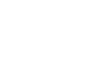 Manual de Contabilidad GubernamentalSistema para el Desarrollo Integral de la Familia en el Municipio de León (DIF LEÓN) en el Municipio de León                                                            IntroducciónEl Sistema para el Desarrollo Integral de la Familia en el Municipio de León (DIF LEÓN) en el Municipio de León, es un organismo público descentralizado de la administración pública municipal, con autonomía operativa, personalidad jurídica y patrimonio propios, rector de la asistencia social en el municipio, de conformidad con lo dispuesto por el Artículo PRIMERO del Acuerdo de Constitución del Sistema para el Desarrollo Integral de la Familia en el Municipio de León (DIF LEÓN) en el Municipio de León (SISTEMA PARA EL DESARROLLO INTEGRAL DE LA FAMILIA EN EL MUNICIPIO DE LEÓN (DIF LEÓN) EN EL MUNICIPIO DE LEÓN (DIF LEÓN)), expedido con fecha treinta de enero de mil novecientos noventa y tres, y publicado en el Periódico Oficial del Estado de Guanajuato con fecha ocho de febrero de mil novecientos noventa y tres.La organización y funcionamiento del Sistema DIF Municipal tiene su fundamento en lo dispuesto por los artículos 3, 5, 6, 7,8,9 y 10 del Acuerdo de Constitución del Sistema para el Desarrollo Integral de la Familia en el Municipio de León (DIF LEÓN) en el Municipio de León (DIF LEÓN); conforme a la Ley de Asistencia Social y Fortalecimiento Familiar para el Estado de Guanajuato.El Sistema DIF Municipal, conducirá sus actividades en forma programada con base en la Ley de Asistencia Social y Fortalecimiento Familiar para el Estado de Guanajuato, y Ordenamiento Municipal de Desarrollo del Programa Operativo Anual, así como con los programas regionales e institucionales.El 31 de diciembre de 2008 fue publicada en el Diario Oficial de la Federación la Ley General de Contabilidad Gubernamental (Ley de Contabilidad), que tiene como objeto establecer los criterios generales que regirán la Contabilidad Gubernamental y la emisión de información financiera de los entes públicos, con el fin de lograr su adecuada armonización, para facilitar a los entes públicos el registro y la fiscalización de los activos, pasivos, ingresos y gastos y, en general, contribuir a medir la eficacia, economía y eficiencia del gasto e ingreso públicos.Con fecha 31 de diciembre de 2015 y publicado en el Periódico Oficial de la federación surge el Consejo de Armonización Contable del Estado de Guanajuato cuyo acrónimo es CACEG, como instancia de coordinación en el ámbito estatal, para la implementación y seguimiento del proceso de armonización contable gubernamental, en términos de la Ley General de Contabilidad Gubernamental (LGCG), al cual pertenece el Sistema para el Desarrollo Integral de la Familia en el Municipio de León (DIF LEÓN).La Ley de Contabilidad es de observancia obligatoria para los poderes Ejecutivo, Legislativo y Judicial de la Federación, entidades federativas; los ayuntamientos de los municipios; los órganos político-administrativos de las demarcaciones territoriales del Distrito Federal; las entidades de la administración pública paraestatal, ya sean federales, estatales o municipales y los órganos autónomos federales y estatales.El órgano de coordinación para la armonización de la contabilidad gubernamental es el Consejo Nacional de Armonización Contable (CONAC), el cual tiene por objeto la emisión de las normas contables y lineamientos para la generación de información financiera que aplicarán los entes públicos, previamente formuladas y propuestas por el Secretario Técnico.En el marco de la Ley de Contabilidad, las Entidades Federativas deberán asumir una posición estratégica en las actividades de armonización para que cada uno de sus municipios logre cumplir con los objetivos que dicha ley ordena. Los gobiernos de las Entidades Federativas deben brindar la cooperación y asistencia necesarias a los gobiernos de sus municipios, para que éstos logren armonizar su contabilidad, con base en las decisiones que alcance el CONAC.De acuerdo con la Ley de Contabilidad, el manual es el documento conceptual, metodológico y operativo que contiene, como mínimo, su finalidad, el marco jurídico, lineamientos técnicos, la lista de cuentas, los instructivos para el manejo de las cuentas, las guías contabilizadoras y la estructura básica de los principales estados financieros a generarse en el sistema. En complemento, y conforme a lo señalado por el Cuarto Transitorio de dicha Ley, también formarán parte del manual las matrices de conversión con características técnicas tales que, a partir de clasificadores presupuestarios, listas de cuentas y catálogos de bienes o instrumentos similares que permitan su interrelación modular, generen el registro automático y por única vez de las transacciones financieras en los momentos contables correspondientes.En virtud de lo anterior y con fundamento en los artículos 6 y 9, fracción I, de la Ley General de Contabilidad Gubernamental y en cumplimiento del artículo 7 y 20 de la Ley de Contabilidad, el Sistema para el Desarrollo Integral de la Familia en el Municipio de León (DIF LEÓN) en el Municipio de León en el Estado de Guanajuato emite su Manual de Contabilidad Gubernamental especifico, el cual se apega a los lineamientos del Manual de Contabilidad Gubernamental emitido por el Consejo Nacional de Armonización Contable (CONAC) y adoptado por el Consejo para la Implementación del Proceso de Armonización Contable en el Estado de Guanajuato (CACEG) del cual forma parte el Sistema para el Desarrollo Integral de la Familia en el Municipio de León (DIF LEÓN), mediante la siguiente estructura.Capítulo I Aspectos Generales de la Contabilidad GubernamentalCapítulo II Fundamentos Metodológicos de la Integración y Producción de Información Financiera Capítulo III Plan de Cuentas y Clasificadores ArmonizadosCapítulo IV Instructivo de Manejo de CuentasCapítulo V Modelo de Asientos para el Registro Contable Capítulo VI Guías ContabilizadoraCapítulo VII: Normas y metodología para la emisión de información financiera y estructura de los estados	financieros básicos del ente público y características de sus notas.Anexo I Matrices de Conversión y Catálogo de BienesDe esta manera, el presente documento se integrará de 7 Capítulos y un Anexo. A continuación, se realiza una breve descripción sobre el contenido de cada uno de ellos.En el Capítulo I Aspectos Generales de la Contabilidad Gubernamental: se desarrollan los aspectos normativos y técnicos generales que enmarcan y condicionan el nuevo Sistema de Contabilidad Gubernamental (SCG), los cuales obedecen, en su mayor parte, a disposiciones de la propia Ley de Contabilidad, así como a resoluciones emitidas por el CONAC y a la teoría general de la contabilidad.El Capítulo II Fundamentos Metodológicos de la Integración y Producción de Información Financiera: comprende las bases conceptuales y criterios generales a aplicar en el diseño funcional e informático para la construcción del Sistema Integrado de Contabilidad Gubernamental (SICG). Este sistema estará soportado por una herramienta modular automatizada, cuyo propósito fundamental radica en facilitar el registro único de las operaciones presupuestarias y contables, realizado en forma automática al momento en que ocurran los eventos de los procesos administrativos que les dieron origen, de manera que se disponga en tiempo real de estados sobre el ejercicio del Presupuesto de Egresos y la Ley de Ingresos, así como contables y económicos.Por su parte, el Capítulo III Plan de Cuentas y Clasificadores Armonizados: presenta a partir de la estructura y contenido aprobado por el Consejo de Armonización Contable del Estado de Guanajuato (CACEG), una versión actualizada, adicionando sus correspondientes descripciones hasta el quinto nivel de apertura. Este Plan de Cuentas fue elaborado sobre las bases legales y técnicas establecidas por el CONAC y la Ley de Contabilidad, el MarcoConceptual y los Postulados Básicos que rigen la contabilidad gubernamental, atendiendo la demanda de información del Sistema para el Desarrollo Integral de la Familia en el Municipio de León (DIF LEÓN) en el Municipio de León (DIF LEÓN). Adicionalmente, para dar cumplimiento a la norma legal que establece la integración automática del ejercicio presupuestario con la operación contable, se requiere que parte de las cuentas que integran el Plan de Cuentas sean armonizadas hasta el quinto nivel de desagregación (Subcuentas). Con tal motivo se incluye en este manual dicha desagregación en los casos correspondientes, de igual manera en esta sección se agregan los Clasificadores presupuestales Armonizados adoptados por el CACEG para una interrelación del gasto presupuestario respetando las normas emitidas por el CONACEn el Capítulo IV Instructivo de Manejo de Cuentas: se dan a conocer las instrucciones para el manejo de cada una de las cuentas que componen el Plan de Cuentas. Su contenido determina las causas por las cuales se puede cargar o abonar, si la operación a registrar está automáticamente relacionada con los registros del ejercicio del presupuesto o no, las cuentas que operarán contra las mismas en el sistema por partida doble, el listado de Subcuentas con su respectiva codificación, la forma de interpretar los saldos; y, en general, todo lo que facilita el uso y la interpretación uniforme de las cuentas que conforman los estados contables.Al Capítulo V Modelo de Asientos para el Registro Contable: corresponde mostrar el conjunto de asientos contables tipo a que pueden dar lugar las operaciones financieras relacionadas con los ingresos, gastos y el financiamiento público y que se realizan en el marco del Ciclo Hacendario, sean éstas presupuestarias o no presupuestarias. Este modelo tiene como propósito disponer de una guía orientadora sobre cómo se debe registrar cada hecho económico relevante y habitual de los entes públicos que tiene impacto sobre el patrimonio de los mismos. El modelo presenta en primer lugar los asientos relacionados con el ejercicio de la Ley de Ingresos y del Presupuesto de Egresos, que se generan automáticamente mediante la matriz de conversión; continúa con las no presupuestarias y los propios de las operaciones de financiamiento, para después culminar con el modelo de asientos por partida doble de las operaciones presupuestarias.En cuanto al Capítulo VI Guías Contabilizadoras: Su propósito es orientar el registro de las operaciones contables a quienes tienen la responsabilidad de su ejecución, así como para todos aquellos que requieran conocer los criterios que se utilizan en cada operación. En dichas guías los registros se ordenan por proceso administrativo/financiero y se muestra en forma secuencial los asientos contables que se deben realizar en sus principales etapas. Es importante mencionar que el Manual se mantendrá permanentemente actualizado mediante la aprobación de nuevas Guías Contabilizadoras, motivadas por el surgimiento de otras operaciones administrativo/financieras o por cambios normativos posteriores que impacten en los registros contables.Por último, en el Capítulo VII: Normas y metodología para la emisión de información financiera y estructura de los estados financieros básicos del ente público y características de sus notas: Incorpora en forma integral la nueva versión ajustada y actualizada, misma que muestra los estados e información financiera (contable, presupuestaria, programática y económica) que debe generar cada ente público, en el marco de lo dispuesto por el Artículo 46 de la Ley de Contabilidad.El Anexo I Matrices de Conversión y Catálogo de Bienes: muestra la aplicación de la metodología para la integración de los elementos que dan origen a la conversión de los registros de las operaciones presupuestarias en contables. Al respecto, se ejemplifica como opera la matriz para cada una de las principales transacciones de origen presupuestario de ingresos y egresos. Como resultado de la aplicación de esta matriz es posible generar asientos, registros en los libros de contabilidad y movimientos en los estados financieros, en forma automática y en tiempo real, así mismo muestra la estructura básica que deberán tener los catálogos de Bienes muebles e inmuebles del Sistema para el Desarrollo Integral de la Familia en el Municipio de León (DIF LEÓN).VIII.	Operaciones	de	Cierre	de	Ejercicio	Patrimoniales	y PresupuestalesCapítulo VI	Guías Contabilizadora258A.	Guías Contabilizadoras	265CONTENIDO	Pag.Fondo de Terceros Bienes y Valores en Garantía	284Deudores Diversos	285Almacén e Inventarios	286Bienes en Comodato	287Otros Gastos	288XVIII     Anticipo a Proveedores	289Inversiones	299Cierre de Cuentas de Ingresos	300Cierre de Cuentas de Ingresos y Gastos	301Cierre de Cuentas Patrimoniales	304XXIII     Cierre de Cuentas Presupuestales	305Capítulo VII: Normas y metodología para la emisión de información financiera y estructura de los estados financieros básicos del ente público y características de sus notas.FinalidadEl Manual de Contabilidad constituye la base normativa mínima del nuevo modelo de Contabilidad Gubernamental y tiene como propósitos mostrar los conceptos básicos, los elementos que lo integran y las bases técnicas y metodológicas en que debe sustentarse para que su funcionamiento operativo, lo cual permita generar en forma automática y en tiempo real, estados de ejecución presupuestaria, contables y económicos, encuadrados en la Ley, en el marco conceptual, los postulados básicos y las características técnicas del sistema ya aprobadas por el CONAC y Adoptadas por el  Consejo de Armonización Contable del Estado de Guanajuato (CACEG).Objetivo. El presente Manual de Contabilidad tiene el objetivo de establecer las bases normativas y técnicas bajo las cuales se estableció el modelo de contabilidad del ente público, y facilita el entendimiento de la estructura contable y presupuestal con sus respectivos procedimientos de registro.Propósito. El Sistema de Contabilidad Gubernamental (SCG) que el Sistema para el Desarrollo Integral de la Familia en el Municipio de León (DIF LEÓN) utilizará como instrumento de la administración financiera gubernamental, registrará de manera armónica, delimitada y específica   las   operaciones   contables   y   presupuestarias derivadas de la gestión pública, así como otros flujos económicos.El Ente será responsable de su contabilidad, de la operación del sistema; así como del cumplimiento de lo dispuesto por la Ley General de Contabilidad Gubernamental (Ley de Contabilidad), las normas y lineamientos que emita el Consejo Nacional de Armonización Contable (CONAC) y por el Consejo para la Implementación del Proceso de Armonización Contable en el Estado de Guanajuato (CACEG)El Ente deberá asegurarse que el sistema:Refleje la aplicación de los Postulados Básicos, normas contables generales y específicas e instrumentos que establezca el CONAC;Facilite el reconocimiento de  las  operaciones  de  ingresos,  gastos,  activos, pasivos y patrimonio de los entes públicos;Integre en forma automática el ejercicio presupuestario con la operación contable, a partir de la utilización del ingreso y del gasto devengado;Permita que los registros se efectúen considerando la base acumulativa para la integración de la información contable y presupuestaria;Refleje un registro congruente y ordenado de cada  operación  que  genere  derechos  y  obligaciones derivados de la gestión económico-financiera de los entes públicos;Genere, en tiempo real, estados financieros, de ejecución presupuestaria y otra información que coadyuve a la toma de decisiones, a la transparencia, a la programación con base en resultados, a la evaluación y a la rendición de cuentas, yFacilite el registro y control de los inventarios de los bienes muebles e inmuebles de los entes públicos.Los registros contables se llevarán con base acumulativa. La contabilización de las transacciones de gasto se hará conforme a la fecha de su realización, independientemente de la de su pago, y la del ingreso se registrará cuando exista jurídicamente el derecho de cobro.Alcance. El presente Manual de Contabilidad Gubernamental solo es aplicable a la estructura interna de este Ente público y a sus unidades administrativas que existen y/o puedan crearse de acuerdo a su reglamento interior, y de los cuales deberán realizar los registros contables y presupuestarios con base a este Manual de Contabilidad Gubernamental.Interpretación. La Unidad Administrativa competente en Materia de Contabilidad Gubernamental del ente público se considera la única facultada para interpretar el contenido del presente Manual, es decir la Tesorería y Unidad Administrativa del Sistema para el Desarrollo Integral de la Familia en el Municipio de León (DIF LEÓN) en el Municipio de León.Aprobación y ModificaciónPara el Cumplimiento del Artículo 20 de la Ley General de Contabilidad Gubernamental, el presente Manual de Contabilidad Gubernamental del Sistema para el Desarrollo Integral de la Familia en el Municipio de León (DIF LEÓN) en el Municipio de León, ha sido elaborado bajo la Coordinación de la Tesorería y Unidad Administrativa, entregado a la Dirección del Organismo para ser presentado a la H Consejo Directivo para su conocimiento y aprobación de acuerdo a lo que establece en los apartados de la Constitución del Sistema para el Desarrollo Integral en el Municipio de León, procediendo a implementar su aplicación de manera inmediata para el adecuado registro de las operaciones.Marco ConceptualEl presente Manual deberá ser actualizado con base en lo que determinen las Principales Reglas de Registro y Valoración del Patrimonio, que analizará y en su caso aprobará el CONAC e implementara el CACEG, así como por los eventos subsecuentes que lo ameriten de acuerdo a su importancia relativa.Marco JurídicoPara la elaboración del presente manual de Contabilidad Gubernamental del Sistema para el Desarrollo Integral de la Familia en el Municipio de León (DIF LEÓN) en el Municipio de León se consideraron los siguientes ordenamientos Jurídicos.Disposiciones ConstitucionalesConstitución Política de los Estados Unidos Mexicanos.Constitución Política del Estado de GuanajuatoAcuerdosAcuerdo de Constitución del Sistema para el Desarrollo Integral de la Familia en el Municipio de León (DIF LEÓN).Reglamento Interior de la Administración del Sistema para el Desarrollo Integral de la Familia en el Municipio de León (DIF LEÓN).LeyesLey General de Contabilidad Gubernamental.Ley de Hacienda de los Municipios del Estado de Guanajuato.Ley de Ingresos del Municipio de León.Presupuesto de Egresos del Municipio de León.Código Fiscal MunicipalLey Federal de Transparencia y Acceso a la Información Pública Gubernamental (IFAI)Ley de Transparencia y Acceso a la Información Pública del Estado de Guanajuato.Ley de Protección de Datos Personales del Estado de Guanajuato y sus Municipios.Ley Reglamentaria del Capítulo XVII de la Constitución Política del Estado de Guanajuato.la Ley de Asistencia Social y Fortalecimiento Familiar para el Estado de Guanajuato.Ley de Coordinación Hacendaría del Estado de Guanajuato.Ley de Adquisiciones, Arrendamientos y Prestación de Servicios Relacionados con Bienes Muebles del Estado de Guanajuato.Ley de Deuda Pública del Estado de Guanajuato y sus Municipios.Ley que Establece las Bases Para la Entrega-Recepción del Despacho de los Titulares y Otros Servidores de las Dependencias y Entidades de la Administración Pública Estatal y Municipal.Ley de Control Presupuestal y Gasto Público del Estado de Guanajuato.Ley de Fraccionamientos, Unidades Habitacionales, Condominios y Uso de Inmuebles en Tiempo Compartido del Estado De Guanajuato.Ley de los Trabajadores al Servicio de los Poderes, Municipios e Instituciones Descentralizadas del Estado de Guanajuato.Ley Orgánica de los Municipios del Estado de Guanajuato.Ley de Procedimiento Administrativo para el Estado y los Municipios de Guanajuato.Ley Orgánica de la Administración Pública del Estado de Guanajuato.Ley de Responsabilidades de los Servidores Públicos del Estado de Guanajuato.Ley de Mejora Regulatoria para el Estado de Guanajuato.Ley de Bienes del Estado de Guanajuato y de sus Municipios.Ley Constitutiva del Reconocimiento a la Gestión Gubernamental en el Estado de Guanajuato.Código Civil del Estado de Guanajuato.Código de Procedimientos Civiles del Estado de Guanajuato.Código de Procedimientos Contencioso-Administrativos del Estado de Guanajuato.Código Fiscal del Estado de Guanajuato.Ley de Justicia para Adolescentes del Estado de Guanajuato.Ley de Protección Civil para el Estado de Guanajuato.Ley de Salud del Estado de Guanajuato.Ley Para la Igualdad Entre Mujeres y Hombres del Estado de Guanajuato.Ley de Protección de Adultos Mayores para el Estado de Guanajuato.Ley de los Derechos de la Niñez y la Adolescencia del Estado de Guanajuato.Ley de Acceso de las Mujeres a una Vida Libre de Violencia del Estado de Guanajuato.Las demás que en materia sean aplicables.Capítulo I Aspectos Generales de laContabilidad GubernamentalAntecedente y Fundamento Legal de la Contabilidad Gubernamental en México.La Contabilidad Gubernamental es una rama de la Teoría General de la Contabilidad que se aplica a las organizaciones del sector público, cuya actividad está regulada por un marco constitucional, una base legal y normas técnicas que la caracterizan y la hacen distinta a la que rige para el sector privado.El Sistema de Contabilidad Gubernamental (SCG) se fundamenta en el Artículo 73, Fracción XXVIII de la Constitución Política de los Estados Unidos Mexicanos que, dentro de las facultades del Congreso, establece las de “expedir leyes en materia de contabilidad gubernamental que regirán la contabilidad pública y la presentación homogénea de información financiera, de ingresos y egresos, así como patrimonial con el fin de garantizar su armonización a nivel nacional”.En dicho marco, el Congreso de la Unión aprobó la Ley General de Contabilidad Gubernamental (Ley de Contabilidad) que rige en la materia a los tres órdenes de gobierno y crea el Consejo Nacional de Armonización Contable (CONAC).El Artículo 1 de la Ley de Contabilidad establece que ésta “es de observancia obligatoria para los poderes Ejecutivo, Legislativo y Judicial de la Federación, los estados y el Distrito Federal; los ayuntamientos de los municipios; los órganos político-administrativos de las demarcaciones territoriales del Distrito Federal; las entidades de la administración pública paraestatal, ya sean federales, estatales o municipales y los órganos autónomos federales y estatales.”Por otra parte, asigna al CONAC el carácter de órgano de coordinación para la armonización de la contabilidad gubernamental y lo faculta para la emisión de normas contables y lineamientos para la generación de información financiera que aplicarán los entes públicos.Sistema de Contabilidad Gubernamental.El Sistema de Contabilidad Gubernamental está conformado por el conjunto  de  registros,  procedimientos, criterio e informes estructurados sobre la base de principios técnicos comunes destinados a captar, valuar, registrar, procesar, exponer e interpretar en forma sistemática, las transacciones, transformaciones y eventos identificables y cuantificables que, derivados de la actividad económica y expresados en términos monetarios, modifican la situación patrimonial de los entes públicos en particular y de las finanzas públicas. El sistema registrará de manera armónica, delimitada y especifica las operaciones presupuestales y contables derivadas de la gestión pública, así como otros flujos económicos. De igual forma, generará periódicamente estados financieros del Sistema para el Desarrollo Integral de la Familia en el Municipio de León (DIF LEÓN) en el Municipio de León, confiables, oportunos, comprensibles, periódicos y comparables, expresados en términos monetarios.Según el artículo 34 de la Ley de Contabilidad se establece que “Los registros contables se llevarán con base acumulativa; es decir que la contabilización de las transacciones del gasto se hará conforme a la fecha de su realización, independientemente de la de su pago, y la del ingreso se registrará cuando exista jurídicamente el derecho de cobro.Por su parte el Artículo 2 dispone que “Los entes públicos aplicarán la contabilidad gubernamental para facilitar el registro y la fiscalización de los activos, pasivos, ingresos y gastos y, en general contribuir a medir la eficacia, economía y eficiencia del gasto e ingresos públicos, la administración de la deuda pública, incluyendo las obligaciones contingentes y el patrimonio del ente”. Dicha contabilidad, tal como lo establece la citada Ley deberá seguir las mejores prácticas contables nacionales e internacionales en apoyo a las tareasde planeación financiera, control de recursos, análisis y fiscalización. Así mismo, dispone en su Artículo 17 que “cada ente público será responsable de su contabilidad, de la operación del sistema”.Postulados Básicos de Contabilidad Gubernamental.De conformidad con el Artículo 22 de la Ley de Contabilidad, “…los Postulados tienen como objetivo sustentar técnicamente la contabilidad gubernamental, así como organizar la efectiva sistematización que permita la obtención de información veraz, clara y concisa.”Los Postulados Básicos representan uno de los elementos fundamentales que configuran el SCG, al permitir la identificación, el análisis, la interpretación, la captación, el procesamiento y el reconocimiento de las transacciones, transformaciones internas y otros eventos que afectan económicamente al ente público. Sustentan de manera técnica el registro de las operaciones, la elaboración y presentación de estados financieros; basados en su razonamiento, eficiencia demostrada, respaldo en legislación especializada y aplicación de la Ley, con la finalidad d uniformar los métodos, procedimientos y prácticas contables.Cabe destacar que con fecha 20 de agosto de 2009, fue publicado el acuerdo por el CONAC emite los Postulados Básicos de Contabilidad Gubernamental, disponiendo que deben ser aplicados por los entes públicos de forma tal que la información que proporcionen sea oportuna, confiable y comparable para la toma de decisiones, adoptados por el CACEG como acuerdo de Postulados Básicos de Contabilidad Gubernamental en el Estado de Guanajuato.A continuación, se describe el contenido principal de los Postulados Básicos de Contabilidad Gubernamental, aprobados por el CONAC:Sustancia EconómicaEs el reconocimiento contable de las transacciones, transformaciones internas y otros eventos, que afectan económicamente al ente público y delimitan la operación del SCG.Entes PúblicosLos poderes Ejecutivo, Legislativo y Judicial de la Federación y de las entidades federativas; los entes autónomos de la Federación y de las entidades federativas; los ayuntamientos de los municipios; los órganos político-administrativos de las demarcaciones territoriales del Distrito Federal; y las entidades de la administración pública paraestatal, ya sean federales, estatales o municipales.Existencia PermanenteLa actividad del ente público se establece por tiempo indefinido, salvo disposición legal en la que se especifique lo contrario.Revelación SuficienteLos estados y la información financiera deben mostrar amplia y claramente la situación financiera y los resultados del ente público.Importancia RelativaLa información debe mostrar los aspectos importantes de la entidad que fueron reconocidos contablemente.Registro e Integración PresupuestariaLa información presupuestaria de los entes públicos se integra en la contabilidad en los mismos términos que se presentan en la Ley de Ingresos y en el Decreto del Presupuesto de Egresos, de acuerdo a la naturaleza económica que le corresponda.El registro presupuestario del ingreso y del egreso en los entes públicos se debe reflejar en la contabilidad, considerando sus efectos patrimoniales y su vinculación con las etapas presupuestarias correspondientes.Consolidación de la Información FinancieraLos estados financieros de los entes públicos deberán presentar de manera consolidada la situación financiera, los resultados de operación, el flujo de efectivo o los cambios en la situación financiera y las variaciones a la Hacienda Pública, como si se tratara de un solo ente público.Devengo ContableLos registros contables de los entes públicos se llevarán con base acumulativa. El ingreso devengado, es el momento contable que se realiza cuando existe jurídicamente el derecho de cobro de impuestos, derechos, productos, aprovechamientos y otros ingresos por parte de los entes públicos. El gasto devengado, es el momento contable que refleja el reconocimiento de una obligación de pago a favor de terceros por la recepción de conformidad de bienes, servicios y obra pública contratados; así como de las obligaciones que derivan de tratados, leyes, decretos, resoluciones y sentencias definitivas.ValuaciónTodos los eventos que afecten económicamente al ente público deben ser cuantificados en términos monetarios y se registrarán al costo histórico o al valor económico más objetivo registrándose en moneda nacional.Dualidad EconómicaEl ente público debe reconocer en la contabilidad, la representación de las transacciones y algún otro evento que afecte su situación financiera, su composición por los recursos asignados para el logro de sus fines y por sus fuentes, conforme a los derechos y obligaciones.ConsistenciaAnte la existencia de operaciones similares en un ente público, debe corresponder un mismo tratamiento contable, el cual debe permanecer a través del tiempo, en tanto no cambie la esencia económica de las operaciones.Características Técnicas del SCG.El contexto legal, conceptual y técnico en el cual se debe estructurar el SCG de los entes públicos, determina que el mismo debe responder a ciertas características de diseño y operación, entre las que se distinguen las que a continuación se relacionan:Ser único, uniforme e integrador;Integrar en forma automática la operación contable con el ejercicio presupuestario;Efectuar los registros considerando la base acumulativa (devengado) de las transacciones;Registrar de manera automática y, por única vez, en los momentos contables correspondientes;Efectuar la interrelación automática entre los clasificadores presupuestarios, la lista de cuentas y el catálogo de bienes;Efectuar en las cuentas contables, el registro de las etapas del presupuesto de los entes públicos, de acuerdo con lo siguiente en normativa vigente establecidas por el CONAC en las “Normas y Metodología para la Determinación de los Momentos Contables de los Ingresos y de los Egresos”:En relativo al Ingreso:Ingreso Estimado: es el que se aprueba anualmente en la Ley de Ingresos, e incluyen los impuestos, cuotas y aportaciones de seguridad social, contribuciones de mejoras, derechos, productos, aprovechamientos, financiamientos internos y externos; así como de la venta de bienes y servicios, además de participaciones, aportaciones, recursos convenidos, y otros ingresos.*Ingreso Modificado: el momento contable que refleja la asignación presupuestaria en lo relativo a la Ley de Ingresos que resulte de incorporar en su caso, las modificaciones al ingreso estimado, previstas en la ley de ingresos*.Ingreso Devengado: momento contable que se realiza cuando existe jurídicamente el derecho de cobro de los impuestos, cuotas y aportaciones de seguridad social, contribuciones de mejoras, derechos, productos, aprovechamientos, financiamientos internos y externos; así como de la venta de bienes y servicios, además de participaciones, aportaciones, recursos convenidos, y otros ingresos por parte de los entes públicos. En el caso de resoluciones en firme (definitivas) y pago en parcialidades, se deberán reconocer cuando ocurre la notificación de la resolución y/o en la firma del convenio de pago en parcialidades, respectivamente. *Ingreso Recaudado: momento contable que refleja el cobro en efectivo o cualquier otro medio de pago de los impuestos, cuotas y aportaciones de seguridad social, contribuciones de mejoras, derechos, productos, aprovechamientos, financiamientos internos y externos; así como de la venta de bienes y servicios, además de participaciones, aportaciones, recursos convenidos, y otros ingresos por parte de los entes públicos. *En relativo al Ingreso:Gasto aprobado: momento contable que refleja las asignaciones presupuestarias anuales según lo establecido en el Proyecto de Presupuesto de Egresos y sus anexos.Gasto modificado: momento contable que refleja las asignaciones presupuestarias que resultan de incorporar las adecuaciones presupuestarias al gasto aprobado.Gasto comprometido: momento contable del gasto que refleja la aprobación por autoridad competente de un acto administrativo, u otro instrumento jurídico que formaliza una relación jurídica con terceros para la adquisición de bienes y servicios o ejecución de obras. En el caso de las obras a ejecutarse o de bienes y servicios a recibirse durante varios ejercicios, el compromiso será registrado por la parte que se ejecutará o recibirá, durante cada ejercicio; En complemento a la definición anterior, se debe registrar como gasto comprometido lo siguiente:En el caso de “gastos en personal” de planta permanente o fija y otros de similar naturaleza o directamente vinculados a los mismos, al inicio del ejercicio presupuestario, por el costo total anual de la planta ocupada en dicho momento, en las partidas correspondientes.En el caso de la “deuda pública”, al inicio del ejercicio presupuestario, por el total de los pagos que haya que realizar durante dicho ejercicio por concepto de intereses, comisiones y otros gastos, de acuerdo con el financiamiento vigente. Corresponde actualizarlo mensualmente por variación del tipo de cambio, cambios en otras variables o nuevos contratos que generen pagos durante el ejercicio.En el caso de transferencias, subsidios y/o subvenciones, el compromiso se registrará cuando se expida el acto administrativo que los aprueba.Gasto devengado: el momento contable que refleja el reconocimiento de una obligación de pago a favor de terceros por la recepción de conformidad de bienes, servicios y obras oportunamente contratados; así como de las obligaciones que derivan de tratados, leyes, decretos, resoluciones y sentencias definitivas*Gasto ejercido: el momento contable que refleja la emisión de una cuenta por liquidar certificada o documento equivalente debidamente aprobado por la autoridad competente*;Gasto pagado: el momento contable que refleja la cancelación total o parcial de las obligaciones de pago, que se concreta mediante el desembolso de efectivo o cualquier otro medio de pago.De conformidad con lo establecido por el CONAC, excepcionalmente, cuando por la naturaleza de las operaciones no sea posible el registro consecutivo de todos los momentos contables del gasto, se registrarán simultáneamente de acuerdo a lineamientos previamente definidos por las unidades administrativas o instancias competentes en materia de Contabilidad Gubernamental.Facilitar el registro y control de los inventarios de bienes muebles e inmuebles de los entes públicos;Generar, en tiempo real, estados financieros, de ejecución presupuestaria y otra información que coadyuve a la toma de decisiones, transparencia, programación con base en resultados, evaluación y rendición de cuentas;Estar estructurado de forma tal que permita su compatibilización con la información sobre producción física que generan las mismas áreas que originan la información contable y presupuestaria, permitiendo el establecimiento de relaciones de insumo-producto y la aplicación de indicadores de evaluación del desempeño y determinación de costos de la producción pública;Estar diseñado de forma tal que permita el procesamiento y generación de estados financieros mediante el uso de las tecnologías de la información;Respaldar con la documentación original que compruebe y justifique los registros que se efectúen, el registro de las operaciones contables y presupuestarias.Principales Elementos del SCG.De conformidad con lo establecido por la Ley de Contabilidad, así como en el Marco Conceptual y los Postulados Básicos de Contabilidad Gubernamental aprobados por el CONAC, los elementos principales del SCG son los siguientes:Plan de Cuentas (Lista de Cuentas)Clasificadores Presupuestarios ArmonizadosPor Rubros de IngresosPor Objeto del GastoPor Tipo de GastoClasificación AdministrativaFuncional del GastoProgramáticaPor fuentes de financiamientoMomentos ContablesDe los ingresosDe los gastosDel financiamientoMatriz de ConversiónNormas contables generalesLibros principales y registros auxiliaresLa Ley de Contabilidad dispone en su artículo 35 que los entes públicos deberán mantener un registro histórico detallado de las operaciones realizadas como resultado de su gestión financiera, en los Libros Diario, Mayor y Balances.Estados e Información Financiera.Además de acuerdo con la estructura que establecen los artículos 46,47 y 48 de la Ley de Contabilidad, el sistema contable del Sistema para el Desarrollo Integral de la Familia en el Municipio de León (DIF LEÓN) en el Municipio de León deberá permitir la generación periódica de los estados y la información financiera y de las cuales se detallan las más relevantes a este organismo:Información ContableEstado de Situación FinancieraEstado de Variación en la Hacienda PúblicaEstado de Cambios en la Situación FinancieraInforme sobre pasivos contingentesEstado analítico del ActivoEstado analítico de la deuda y otros pasivosNotas a los estados financierosInformación Presupuestaria:Estado Analítico del Ingreso, del que se derivará la presentación en clasificación económica por fuente de financiamiento y concepto, incluyendo los ingresos excedentes generados.Estado Analítico del ejercicio del presupuesto de egresos el cual deberá identificar los monto y adecuaciones presupuestarias por programa y del que se derivarán las siguientes clasificaciones:Administrativa;Económica y por objeto del Gasto, yFuncional-programática;Endeudamiento Neto y Disminución de pasivos por Adeudo de Ejercicios Fiscales Anteriores;Información Programática, con la desagregación siguiente:Gastos por categoría programática;Programa y Proyectos de Inversión;Indicadores de Resultados, yInformación ComplementariaManual de Contabilidad GubernamentalSistema para el Desarrollo Integral de la Familia en el Municipio de León (DIF LEÓN) en el Municipio de LeónCapítulo II Fundamentos Metodológicos de la Integración y Producción deInformación FinancieraMetodológicos de la Integración y Producción de Información FinancieraEl sistema de contabilidad del Sistema para el Desarrollo Integral de la Familia en el Municipio de León (DIF LEÓN) en el Municipio de León está diseñado y opera de acuerdo con las características técnicas definidas en los artículos 19, 38, 40 y 41 de la Ley General de Contabilidad Gubernamental (Ley de Contabilidad), así como en el Marco Conceptual aprobado por el CONAC, mismas que se señalan a continuación:Uniforme e integrador;Integra en forma automática la operación contable con el ejercicio presupuestario;Registra en forma automática y por única vez las transacciones contables y presupuestarias en los momentos contables correspondientes, a partir de los procesos administrativo/financieros que las motiven;Genera en tiempo real estados financieros y presupuestarios;Está diseñado de forma tal que permita el procesamiento y generación de estados financieros mediante el uso de las tecnologías de la información.Lo anterior implica que el SCG sigue los criterios y métodos comunes, propios de los sistemas integrados de información financiera, en tanto que su operación debe estar soportada por una herramienta tecnológica con la capacidad suficiente para cubrir tales requerimientos.Para la elaboración del presente Manual de Contabilidad se estableció el contenido mínimo de acuerdo al artículo 20 de la Ley General de Contabilidad Gubernamental y los acuerdos del CONAC y, se detalló el contenido específico a integrar, que facilitará el aprendizaje del usuario de la información financiera de la contabilidad gubernamental.La Contabilidad Gubernamental como sistema integrado de información financiera.La contabilidad gubernamental bajo el enfoque de sistemas, debe registrar las transacciones que realizan los entes públicos identificando los momentos contables y producir estados de ejecución presupuestaria, contables y económicos en tiempo real, por lo que, los sistemas de información se consideran como integrados, cuando fusionan los correspondientes a cada área involucrada y forman un solo sistema, a partir de la identificación de sus elementos básicos. Si las partes de un sistema están debidamente integradas, el total opera en forma más eficaz y eficiente que cómo lo hacía la suma de las partes, con base en la teoría contable, el marco conceptual, los postulados básicos y las normas nacionales e internacionales de información financiera que sean aplicables en el Sector Público Mexicano.La Contabilidad Gubernamental, organizada como sistema integrado de información financiera, en función de una base de datos única y de acuerdo con los propósitos ya enunciados, puede esquematizarse de la siguiente manera: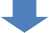 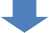 Elementos Básicos del SICGCon base en la metodología de un Sistema integrado de información financiera, a continuación, se describen los elementos básicos del Sistema Integrado de Contabilidad Gubernamental (SICG), es decir sus productos, entradas y metodología básica de procesamiento.Productos (salidas) del SICGEl Sistema de Contabilidad Gubernamental del Sistema para el Desarrollo Integral de la Familia en el Municipio de León (DIF LEÓN) procesará información derivada de la gestión financiera, por lo que sus productos estarán siempre relacionados a ésta y deben cumplir con los mandatos establecidos al respecto por la Ley de Contabilidad y las normas emitidas por el CONAC, así como satisfacer los requerimientos que formulen los usuarios de la misma para la toma de decisiones y el ejercicio de sus funciones. En tal contexto, el SICG debe permitir obtener, en tiempo real y como mínimo, la información y estados descritos en el Capítulo anterior, de tipo contable, presupuestario, programático y económico, tanto en forma analítica como sintética.Centros de registro (entradas) del SICGPor "Centro de Registro" del SICG se entenderá a cada una de las áreas administrativas donde ocurren las transacciones económico/financieras y, por lo tanto, desde donde se introducen datos al sistema en momentos o eventos previamente seleccionados de los procesos administrativos correspondientes. La introducción de datos a la Contabilidad Gubernamental, tal como lo señala la Ley de Contabilidad, debe generarse automáticamente y por única vez a partir de dichos procesos administrativos de los entes públicos.Los Centros de Registros del SICG, serán las Áreas de Compras, Recursos Humanos, Contabilidad y la propia Tesorería y Unidad Administrativa del Sistema para el Desarrollo Integral de la Familia en el Municipio de León (DIF LEÓN), de la cual  forma parte.Los titulares de los Centros de Registro serán los responsables de la veracidad y oportunidad de la información que incorporen al sistema, basadas en los documentos fuentes, que constituyan la evidencia de las transacciones económicas.Las unidades de administración de cada ejecutor del gasto tienen la responsabilidad “de planear, programar, presupuestar, en su caso establecer medidas para la administración interna, control y evaluación de sus actividades que generen gasto público.Las operaciones realizadas en cada uno de los centros se efectuarán en la siguiente manera:Área de Compras, en Pólizas Presupuestales en los momentos contables que correspondan de acuerdo a la normativa vigente.Área de Recursos Humanos, en Pólizas Presupuestales en los momentos contables que correspondan de acuerdo a la normativa vigente.Área de Contabilidad, Pólizas de Diario, Egresos, Cheques, Ingresos y Presupuestales en los momentos contables que correspondan de acuerdo a la normativa vigente.La Tesorería, Pólizas de Diario, Egresos, Cheques, Ingresos y Presupuestales en los momentos contables que correspondan de acuerdo a la normativa vigente.Tablas de la Base de Datos del SICG.Para el registro de las operaciones presupuestarias y contables, las tablas de la base de datos el SICG del Sistema para el Desarrollo Integral de la Familia en el Municipio de León (DIF LEÓN) estarán integradas por las necesarias emitidas por el Consejo Nacional de Armonización Contable CONAC y adoptadas por Consejo para la Implementación para el Proceso de Armonización Contable del Estado de Guanajuato CACEGManual de Contabilidad GubernamentalSistema para el Desarrollo Integral de la Familia en el Municipio de León (DIF LEÓN) en el Municipio de  LeónCapítulo IIIPlan de Cuentas y Clasificadores ArmonizadosAspectos GeneralesEn la elaboración del Plan de Cuentas, el Sistema para el Desarrollo Integral de la Familia en el Municipio de León (DIF LEÓN) en el Municipio de León se apegó al emitido por el CACEG (creado el 30 de diciembre de 2015),  y el cual tomó en consideración las Normas Internacionales de Contabilidad para el Sector Público (NICSP) emitidas por la Junta de Normas Internacionales de Contabilidad del Sector Público (International Public Sector Accounting Standards Board, International Federation of Accountants) y las Normas de Información Financiera (NIF) del Consejo Mexicano para la Investigación y Desarrollo de Normas de Información Financiera (CINIF).El objetivo del Plan de Cuentas es proporcionar al Sistema para el Desarrollo Integral de la Familia en el Municipio de León (DIF LEÓN) , los elementos necesarios que les permita contabilizar sus operaciones, proveer información útil en tiempo y forma, para la toma de decisiones por parte de los responsables de administrar las finanzas públicas, para garantizar el control del patrimonio; así como medir los resultados de la gestión pública financiera y para satisfacer los requerimientos de todas las instituciones relacionadas con el control, la transparencia y la rendición de cuentas.En este sentido constituye una herramienta básica para el registro de las operaciones, que otorga consistencia a la presentación de los resultados del ejercicio y facilita su interpretación, proporcionando las bases para consolidar bajo criterios armonizados la información contable.El Plan de Cuentas que se presenta comprende la enumeración de cuentas ordenadas sistemáticamente e identificadas con nombres para distinguir un tipo de partida de otras, para los fines del registro contable de las transacciones.Al diseñar el Plan de Cuentas se han tomado en consideración los siguientes aspectos contables:Cada cuenta debe reflejar el registro de un tipo de transacción definida;Las transacciones iguales deben registrarse en la misma cuenta;El nombre asignado a cada cuenta debe ser claro y expresar su contenido a fines de evitar confusiones y facilitar la interpretación de los estados financieros a los usuarios de la información, aunque éstos no sean expertos en Contabilidad Gubernamental;Se adopta un sistema numérico para codificar las cuentas, el cual es flexible para permitir la incorporación de otras cuentas que resulten necesarias a los propósitos perseguidos.Las cuentas de orden contables señaladas, son las mínimas necesarias, emitidas por el CONAC y se podrán aperturar otras, de acuerdo con las necesidades del Organismo.Para el Estado de Guanajuato el 15 de diciembre de 2015 se crea el Consejo para la Implementación del Proceso de Armonización Contable en el Estado de Guanajuato cuyo acrónimo es CACEG, como instancia de coordinación en el ámbito estatal, para la implementación y seguimiento del proceso de armonización contable gubernamental, en términos de la Ley General de Contabilidad Gubernamental.Base de CodificaciónEl código de cuentas ha sido diseñado con la finalidad de establecer una clasificación, flexible, ordenada y pormenorizada de las cuentas de mayor y de las subcuentas que se debe utilizar para el registro contable de las operaciones del ente público. La estructura presentada en este documento, permite formar agrupaciones que van de conceptos generales a particulares, el cual se conforma de 5 niveles de clasificación como sigue: 	PRIMER AGREGADO	Género	1 ActivoGrupo	1.1 Activo CirculanteRubro	1.1.1 Efectivo y Equivalentes 	SEGUNDO AGREGADO	Cuenta	1.1.1.1 EfectivoSubcuenta	1.1.1.1.1 CajaGENERO: Considera el universo de la clasificación.GRUPO: Determina el ámbito del universo en rubros compatibles con el género en forma estratificada, permitiendo conocer a niveles agregados su composición.RUBRO: Permite la clasificación particular de las operaciones del ente público.CUENTA: Establece el registro de las operaciones a nivel cuenta de mayor.SUBCUENTA: Constituye un mayor detalle de las cuentas. Será aprobada por el CACEG previa solicitud por escrito del Sistema para el Desarrollo Integral de la Familia en el Municipio de León (DIF LEÓN), quienes autorizarán la desagregación del Plan de Cuentas de acuerdo a las necesidades, a partir de la estructura básica que se está presentando, con excepción de las señaladas al final de este capítulo en la “Relación Contable/Presupuestaria”, necesarias para la interrelación con los clasificadores presupuestarios.Estructura del Plan de CuentasLa estructura del Plan de Cuentas para el Estado de Guanajuato aprobada por el Consejo para la Implementación del Proceso de Armonización Contable en el Estado de Guanajuato CACEG la cual cumple con la estructura básica del CONAC y al cual los entes públicos del estado deben estar alineados es la siguiente.Género	Grupo	Rubro	Subcuenta 1	Subcuenta 21 Efectivo y Equivalentes	1 EfectivoCajaFondo Fijo de Caja1 Activo Circulante2 Derechos a Recibir Efectivo o Equivalentes 3 Derechos a Recibir Bienes o ServiciosInventariosAlmacenesEstimación por Pérdida o Deterioro de Activos Circulantes9 Otros Activos Circulantes2 Banco/Tesorería1 ACTIVO1 Activo No Circulante1 Inversiones Financieras a Largo PlazoDerechos a Recibir Efectivo o Equivalentes a Largo PlazoBienes Inmuebles, Infraestructura y Construcciones enProcesoBienes MueblesActivos IntangiblesDepreciación, Deterioro y Amortización Acumulada deBienes e Intangibles 7 Activos DiferidosEstimación por Pérdida o Deterioro de Activos noCirculantesOtros Activos no Circulantesinversiones a LPTítulos y Valores a LPDepósitos a LP en M.N.Depósitos a LP en M.E.Género	Grupo	Rubro	Subcuenta 1	Subcuenta 22 PASIVO1 Pasivo CirculanteCuentas por Pagar a Corto PlazoDocumentos por Pagar a Corto PlazoPorción a Corto Plazo de la Deuda Pública a Largo PlazoTítulos y Valores a Corto Plazo 5 Pasivos Diferidos a Corto Plazo6 Fondos y Bienes de Terceros en Garantía y/oAdministración Corto Plazo 7 Provisiones a Corto Plazo9 Otros Pasivos a Corto Plazo1 Cuentas por Pagar a Largo PlazoServicios Personales por Pagar a CPProveedores por Pagar a CPProveedores por Pagar a LP1Renumeracion por pagar al Personal de Carácter Permanente CP2Renumeraciones por pagar al Personal de Carácter Transitorio CP1Deudas por Adquisición de Bienes y Contratación de Servicios por Pagar a LP2Deudas por Adquisición de Bienes Inmuebles, Muebles e Intangible por Pagar a LP2 Pasivo No CirculanteDocumentos por Pagar a Largo Plazo 3 Deuda Pública a Largo PlazoPasivos Diferidos a Largo PlazoFondos y Bienes de Terceros en Garantía y/oAdministración a Largo Plazo 6 Provisiones a Largo Plazo2 Contratistas por Obras Publicas porPagar a LPGénero	Grupo	Rubro	Subcuenta 1	Subcuenta 21 Hacienda Pública/PatrimonioAportacionesDonación de Capital1 Servicios Personales por Pagar a Corto PlazoContribuido	3 Actualización de la Hacienda Pública/ Patrimonio3 HACIENDA PÚBLICA/ PATRIMONIO2 Hacienda Pública Patrimonio GeneradoResultados del Ejercicio (Ahorro/ Desahorro)Resultados de Ejercicios Anteriores 3 RevalúoReservasRectificaciones de Resultados de Ejercicios Anteriores3 Exceso o Insuficiencia en la Actualización de la Hacienda Pública / PatrimonioResultado por Posición MonetariaResultado por Tenencia de Activos no MonetariosGénero	Grupo	Rubro	Subcuenta 1	Subcuenta 21 Impuestos1 Impuesto Sobre los IngresosAl Comercio de Libros, Periódico y RevistasSobre Servicio de HospedajeSobre Loterias,Rifas, Sorteos y Concursos.1 Ingresos de Gestión2 Impuesto sobre el patrimonio2 Cuotas y Aportaciones de Seguridad Social 3 Contribuciones de MejorasDerechosProductos de Tipo CorrienteAprovechamientos de Tipo CorrienteIngresos por Venta de Bienes y Servicios9 Ingresos no Comprendidos en las Fracciones de la Ley de Ingresos Causados en Ejercicios Fiscales Anteriores Pendientes de Liquidación o de Pago4 INGRESOS Y OTROS BENEFICIOS2 Participaciones, Aportaciones, Transferencias, Asignaciones,1 Participaciones y AportacionesParticipacionesAportacionesParticipaciones del EstadoParticipaciones del MunicipioSubsidios	y	otras Ayudas2 Transferencias, Asignaciones, Subsidios y Otras Ayudas1 Intereses ganados de valores, crédito, bono y1 Ingresos Financierosotro2 Otros Ingresos Financieros3 Otros Ingresos y BeneficiosIncremento por Variación de InventariosDisminución del Exceso de Estimaciones por Pérdida o Deterioro u ObsolescenciaDisminución del Exceso de Provisiones 9 Otros Ingresos y Beneficios VariosGénero	Grupo	Rubro	Subcuenta 1	Subcuenta 21 Remuneraciones al Personal de Carácter PermanenteDietaHaberes1 Gastos de Funcionamiento1 Servicios Personales	2 Remuneraciones al Personal de Carácter Transitorio 2 Materiales y Suministros3 Servicios Generales	1 Asignación presupuestaria alPoder Ejecutivo1 Transferencias Internas y Asignaciones al SectorPúblico1 Asignación al Sector Publico	2 Asignación Presupuestariaal Poder Legislativo 2 Transferencias Internas al Sector Publico2 Transferencias, Asignaciones,Subsidios y Otras Ayudas2 Transferencias al Resto del Sector Público 3 Subsidios y SubvencionesAyudas SocialesPensiones y JubilacionesTransferencias a Fideicomisos, Mandatos y Contratos Análogos 7. Transferencias a la Seguridad Social8. Donativos9 Transferencias al Exterior1 Participaciones1 Participaciones de la Federación a Entidades Federativas y MunicipiosFondo General de ParticipaciónFondo de Fomento Municipal5GASTOS Y OTRAS            PERDIDASParticipaciones y AportacionesAportacionesConvenios2 Participaciones de las Entidades Federativas a los Municipios1 Intereses de la deuda interna con instituciones de1 Intereses de la Deuda PúblicaIntereses de la Deuda Pública InternacréditoIntereses derivados de la colocación de títulos y valores.4 Intereses, Comisiones yOtros Gastos de la DeudaPública2 Comisiones de la Deuda Pública 3 Gastos de la Deuda Pública4 Costo por Coberturas 5 Apoyos Financieros2 Intereses de la Deuda Pública Externa1Estimacion para Cuentas Incobrables por Derecho a Recibir Efectivo o Equivalente1 Estimaciones, Depreciaciones, Deterioros,1Estimacion por Pérdida o Deterioro de Activo Circulante2Estimacion por Deterioro de inventarios.5 Otros Gastos y PérdidasExtraordinariasObsolescencias y AmortizacionesProvisionesDisminución de Inventarios2Estimacion por Pérdida o Deterioro de Activo CirculanteAumento por Insuficiencia de Estimaciones por Pérdida o Deterioro u Obsolescencia 5 Aumento por Insuficiencia de Provisiones9 Otros GastosGénero	Grupo	Rubro	Subcuenta 1	Subcuenta 2CUENTAS DE CIERRE CONTABLECUENTAS DE ORDEN CONTABLES1 Resumen de Ingresos y Gastos 2 Ahorro de la Gestión3 Desahorro de la Gestión1 Valores en Custodia1 Valores	2Costodia de Valores 2 Emisión de Obligaciones3 Avales y Garantías 4 Juicios5 Inversión mediante proyectos para prestación de servicios (PPS) y Similares 6 Bienes en Concesionados o en Comodato8 CUENTAS DE ORDENPRESUPUES_TARIASLey de IngresosPresupuesto de EgresosLey de Ingresos EstimadaLey de Ingresos por EjecutarModificaciones a la Ley de Ingresos EstimadaLey de Ingresos Devengada 5 Ley de Ingresos Recaudada1 Presupuesto de Egresos Aprobado 2 Presupuesto de Egresos por EjercerModificaciones al Presupuesto de Egresos AprobadoPresupuesto de Egresos Comprometido 5 Presupuesto de Egresos Devengado6 Presupuesto de Egresos Ejercido 7 Presupuesto de Egresos Pagado9 CUENTAS DE CIERREPRESUPUESTARIOSuperávit FinancieroDéficit FinancieroAdeudos de Ejercicios Fiscales AnterioresContenido Del Plan De Cuentas a 5o. NivelLa Lista de Cuentas que se presenta en este manual corresponde a las necesarias para registrar las operaciones Contables y Presupuestarias del Sistema para el Desarrollo Integral de la Familia en el Municipio de León (DIF LEÓN) en el Municipio de León, misma que adopto de la Lista del Plan de Cuentas aprobado  para el Estado de Guanajuato  por  el CACEG  la cual cumple con la estructura básica del CONAC, tomando en consideración su última reforma y adicionamientos a la fecha de elaboración de este manual, en lo que corresponde a:G.G.R.S1.S2	DESCRIPCION DE LA CUENTAACTIVOACTIVO CIRCULANTEEfectivo Y EquivalentesEfectivoCajaFondos Fijos de CajaBancos/TesoreríaBancos Moneda NacionalInversiones Temporales (Hasta 3 Meses)Inversiones en Moneda Nacional CPDepósitos De Fondos De Terceros En Garantía Y/O AdministraciónDepósitos de Terceros en GarantíaOtros Efectivos Y EquivalentesOtros Efectivos y EquivalentesDerechos a Recibir Efectivo o EquivalentesInversiones Financieras a Corto PlazoCuentas Por Cobrar A Corto PlazoCuentas por Cobrar por Venta de Bienes y Prestación de Servicios1.1.2.2.6	Cuentas por Cobrar a Entidades Federativas y Municipios1.1.2.2.9	Otras Cuentas por CobrarDeudores Diversos Por Cobrar a Corto PlazoDeudores Diversos por Cobrar a CPIngresos por Recuperar a Corto Plazo1.1.2.4.5	Aprovechamientos por CobrarDerechos a Recibir Bienes o ServiciosAnticipo a Proveedores por Adquisición de Bienes y Prestación de Servicios a Corto PlazoAnticipo a Proveedores por Adquisición de Bienes a Corto PlazoAnticipo a Proveedores por Prestación de Servicios a Corto PlazoAnticipo a Proveedores por Adquisición de Bienes Inmuebles y Muebles a Corto PalzoAnticipo a proveedores por adquisición de Bienes Inmuebles a Corto PlazoAnticipo a Proveedores por adquisición de Bienes Muebles a Corto PlazoOtros Derechos a Recibir Bienes o Servicios a Corto PlazoOtros Derechos a Recibir Bienes o Servicios a Corto PlazoInventariosInventario de Mercancía para su VentaInventario de Mercancía para su VentaG.G.R.S1.S2	DESCRIPCION DE LA CUENTAInventario de Mercancías Terminadas1.1.4.2.9	Otros productos y Mercancías TerminadasInventario de Mercancías en Proceso de Elaboración1.1.4.3.9	Otros Productos y Mercancías en Proceso de ElaboraciónInventario de Materias Primas, Materiales y Suministros para Producción1.1.4.4.9	Otros Productos y Mercancías Adquiridas como Materia PrimaAlmacenesAlmacén de Materiales y Suministros de Consumo1.1.5.1.2	Alimentos y UtensiliosACTIVO NO CIRCULANTEBienes Inmuebles, Infraestructura y Construcciones en ProcesoTerrenosTerrenosViviendaViviendaEdificios no HabitacionalesEdificios no HabitacionalesOtros Bienes InmueblesOtros Bienes InmueblesBienes MueblesMobiliario y Equipo de AdministraciónMuebles de Oficina y EstanteríaMuebles, excepto de Oficina y EstanteríaEquipo de Cómputo y de Tecnologías de la Información1.2.4.1.9	Otros Mobiliarios y Equipos de AdministraciónMobiliario y Equipo Educacional y RecreativoEquipos y Aparatos AudiovisualesAparatos DeportivosCámaras Fotográficas y de Video1.2.4.2.9	Otro Mobiliario y Equipo Educacional y RecreativoEquipo e Instrumental Médico y de LaboratorioEquipo Médico y de LaboratorioInstrumental Médico y de LaboratorioVehículos y Equipo de TransporteVehículos y Equipo TerrestreCorreería y Remolque1.2.4.4.9	Otro Equipo de Transporte1.2.4.6	Maquinaria, Otros Equipos y Herramientas1.2.4.6.2	Maquinaria y Equipo IndustrialSistemas de Aire Acondicionado, Calefacción y de Refrigeración Industrial y ComercialEquipo de Comunicación y TelecomunicaciónEquipos de Generación Eléctrica, Aparatos y Accesorios EléctricosHerramientas y Máquinas-Herramienta1.2.4.6.9	Otros EquiposActivos IntangiblesSoftwareSoftwareOtros Activos IntangiblesOtros Activos IntangiblesDepreciación, Deterioro y Amortización Acumulada de BienesDepreciación Acumulada de Bienes InmueblesDepreciación Acumulada de ViviendaDepreciación Acumulada de Edificios No ResidencialesDepreciación Acumulada de Otros Bienes InmueblesDepreciación Acumulada de Bienes MueblesDepreciación Acumulada de Mobiliario y Equipo de AdministraciónDepreciación Acumulada de Mobiliario y Equipo Educacional y RecreativoDepreciación Acumulada de Equipo e Instrumental Médico y de LaboratorioDepreciación Acumulada de Vehículos y Equipo de Transporte1.2.6.3.6	Depreciación Acumulada de Maquinaria, Otro Equipo y HerramientasAmortización Acumulada de Activos IntangiblesAmortización Acumulada de SoftwareActivos Diferidos1.2.9	Otros Activos no CirculantesBienes en ComodatoBienes en ComodatoPASIVOPASIVO CIRCULANTECUENTAS POR PAGAR A CORTO PLAZOSERVICIOS PERSONALES POR PAGAR A CORTO PLAZORemuneración por pagar al Personal de carácter permanente a CPRemuneración por pagar al Personal de carácter transitorio a CPRemuneraciones Adicionales y Especiales por Pagar a CPSeguridad Social y Seguros por pagar a CPOtras prestaciones sociales y económicas por pagar a CPEstímulos a servidores públicos por pagar a CPPROVEEDORES POR PAGAR A CORTO PLAZODeudas por Adquisición de Bienes y Contratación de Servicios por Pagar a CPDeudas por Adquisición de Bienes Inmuebles, Muebles e Intangibles por Pagar a CP2.1.1.2.9	Otras Deudas Comerciales por Pagar a CP2.1.1.5	TRANSFERENCIAS OTORGADAS POR PAGAR A CORTO PLAZO2.1.1.5.6	Ayudas SocialesRETENCIONES Y CONTRIBUCIONES POR PAGAR A CORTO PLAZORetenciones de Impuestos por Pagar a CPRetenciones del Sistema de Seguridad Social por Pagar a CPImpuestos y Derechos por Pagar a CP2.1.1.7.5	Impuestos Sobre Nómina y Otros que Deriven de una Relación Laboral por Pagar a CP2.1.1.7.9	Otras Retenciones y Contribuciones por Pagar a CP2.1.1.9	OTRAS CUENTAS POR PAGAR A CORTO PLAZO2.1.1.9.9	Otras Cuentas por Pagar a CPDEVOLUCION DE LA LEY DE INGRESOS POR PAGAR A CPDevolución de la Ley de Ingresos por Pagar a CPDOCUMENTOS POR PAGAR A CORTO PLAZOOTROS DOCUMENTOS POR PAGAR A CORTO PLAZOOtros Documentos por pagar a Corto PlazoOTROS PASIVOS A CORTO PLAZOINGRESOS POR CLASIFICARIngresos por clasificarPASIVO NO CIRCULANTECUENTAS POR PAGAR A LARGO PLAZOPROVEEDORES POR PAGAR A LARGO PLAZODeudas por Adquisición de Bienes y Contratación de Servicios por Pagar a LPDeudas por Adquisición de Bienes Inmuebles, Muebles e Intangibles por pagar a LP.2.2.1.1.9	Otras Deudas Comerciales por Pagar a LP.DOCUMENTOS POR PAGAR A LARGO PLAZOOTROS DOCUMENTOS POR PAGAR A LARGO PLAZOOtros Documentos por pagar a Largo PlazoHACIENDA PÚBLICA/PATRIMONIOAPORTACIONESPATRIMONIODONACIONES DE CAPITALBIENES MUEBLESBIENES INMUEBLESACTUALIZACION DE LA HACIENDA PUBLICA/PATRIMONIOHACIENDA PÚBLICA/PATRIMONIO GENERADORESULTADO DEL EJERCICIO (AHORRO/DESAHORRORESULTADOS DE EJERCICIOS ANTERIORESREVALUOSREEVALUOS DE BIENES INMUEBLESREEVALUOS DE BIENES MUEBLESREEVALUOS DE BIENES INTANGIBLES3.2.3.9	OTROS REVALUOSRECTIFICACIONES DE RESULTADOS DE EJERCICIOS ANTERIORESCAMBIOS EN POLITICAS CONTABLESCAMBIOS POR ERRORES CONTABLESINGRESOS Y OTROS BENEFICIOSINGRESOS DE GESTIÓNAPROVECHAMIENTOS DE TIPO CORRIENTE4.1.6.9	OTROS APROVECHAMIENTOS4.1.6.9.01	Donaciones4.1.6.9.06	Aprovechamientos DiversosINGRESOS POR VENTA DE BIENES Y SERVICIOSINGRESOS POR VENTA DE MERCANCÍAS4.1.7.1.01	Ingresos por Venta de Mercancías4.1.7.3	INGRESOS POR VENTA DE BIENES Y SERVICIOS DE ORGANISMOS DESCENTRALIZADOS4.1.7.3.02	Ingresos por Venta de Servicios de Organismos DescentralizadosPARTICIPACIONES, APORTACIONES, TRANSFERENCIAS, ASIGNACIONES, SUBSIDIOS Y OTRAS AYUDASTRANSFERENCIAS, ASIGNACIONES, SUBSIDIOS Y OTRAS AYUDASTRANSFERENCIAS INTERNAS Y ASIGNACIONES DEL SECTOR PÚBLICO4.2.2.1.01	Transferencias Internas y Asignaciones Recibidas del Sector Público para Financiar Gastos CorrientesOTROS INGRESOS Y BENEFICIOS4.3.9	OTROS INGRESOS Y BENEFICIOS VARIOS4.3.9.9	Otros Ingresos y Beneficios VariosGASTOS Y OTRAS PÉRDIDASGASTOS DE FUNCIONAMIENTOSERVICIOS PERSONALESREMUNERACIONES AL PERSONAL DE CARÁCTER PERMANENTE5.1.1.1.3	Sueldos base al personal permanenteREMUNERACIONES AL PERSONAL DE CARÁCTER TRANSITORIOHonorario Asimilables a salarioSueldos base al personal eventualREMUNERACIONES ADICIONALES Y ESPECIALESPrimas por años de servicios efectivos prestadosPrimas de vacaciones, dominical y gratificación de fin de año5.1.1.3.4	CompensacionesSEGURIDAD SOCIALAportaciones de Seguro SocialAportaciones al Sistema para el RetiroAportaciones para segurosOTRAS PRESTACIONES SOCIALES Y ECONÓMICASCuotas para el fondo de ahorro y fondo de trabajoIndemnizaciones5.1.1.5.4	Prestaciones contractuales5.1.1.5.9	Otras Prestaciones Sociales y EconómicasPAGO DE ESTÍMULOS A SERVIDORES PÚBLICOSEstímulosMATERIALES Y SUMINISTROSMATERIALES DE ADMINISTRACIÓN, EMISIÓN DE DOCUMENTOS Y ARTÍCULOS OFICIALESMateriales, útiles y equipos menores de oficinaMateriales, útiles de impresión y reproducciónMateriales, útiles y equipos menores de tecnologías de la información y comunicacionesMaterial Impreso e información digitalMaterial de limpiezaMateriales y útiles de enseñanzaMateriales para el registro e identificación de bienes y personasALIMENTOS Y UTENSILIOSProductos alimenticios para personasProductos alimenticios para animalesUtensilios para el servicio de alimentaciónMATERIAS PRIMAS Y MATERIALES DE PRODUCCIÓN Y COMERCIALIZACIÓN5.1.2.3.9	Otros productos adquiridos como materia primaMATERIALES Y ARTÍCULOS DE CONSTRUCCIÓN Y DE REPARACIÓNProductos minerales no metálicosCemento y productos de concretoCal, yeso y productos de yesoMadera y productos de maderaMadera y productos de maderaMaterial eléctrico y electrónicoArtículos metálicos para la construcciónMateriales complementariosOtros materiales y artículos de construcción y reparaciónPRODUCTOS QUÍMICOS, FARMACÉUTICOS Y DE LABORATORIOProductos Químicos BásicoFertilizantes, pesticidas y otros agroquímicosMedicinas y productos farmacéuticosMateriales, accesorios y suministros médicosMateriales, accesorios y suministros de laboratorioFibras sintéticas, hules, plásticos y derivados5.1.2.5.9	Otros productos químicosCOMBUSTIBLES, LUBRICANTES Y ADITIVOSCombustibles, lubricantes y aditivosVESTUARIO, BLANCOS, PRENDAS DE PROTECCIÓN Y ARTÍCULOS DEPORTIVOSVestuario y uniformes5.1.2.7.3	Artículos deportivos5.1.2.7.5	Blancos y otros productos textiles, excepto prendas de vestirMATERIALES Y SUMINISTROS PARA SEGURIDADHERRAMIENTAS, REFACCIONES Y ACCESORIOS MENORESHerramientas menoresRefacciones y accesorios menores de edificiosRefacciones y accesorios menores de mobiliario y equipo de administración, educacional y recreativoRefacciones y accesorios menores de equipo de cómputo y tecnologías de la informaciónRefacciones y accesorios menores de equipo e instrumental médico y de laboratorioRefacciones y accesorios menores de equipo de transporteRefacciones y accesorios menores de maquinaria y equiposRefacciones y accesorios menores otros bienes mueblesSERVICIOS GENERALESSERVICIOS BÁSICOSEnergía eléctricaGasAguaTelefonía tradicionalTelefonía celularServicios de telecomunicaciones y satélitesServicios de acceso de Internet, redes y procesamiento de informaciónServicios postales y telegráficosServicios Integrales y Otros ServiciosSERVICIOS DE ARRENDAMIENTOArrendamiento de edificiosArrendamiento de mobiliario y equipo de administración, educacional y recreativo5.1.3.2.5	Arrendamiento de equipo de transporte5.1.3.2.9	Otros arrendamientosSERVICIOS PROFESIONALES, CIENTÍFICOS Y TÉCNICOS Y OTROS SERVICIOSServicios legales, de contabilidad, auditoria y relacionadosServicios de diseño, arquitectura, ingeniería y actividades relacionadas5.1.3.3.4	Servicios de capacitación5.1.3.3.6	Servicios de apoyo administrativo, traducción, fotocopiado e impresiónServicios de vigilanciaServicios profesionales, científicos y técnicos integralesSERVICIOS FINANCIEROS, BANCARIOS Y COMERCIALESServicios financieros y bancarios5.1.3.4.5	Seguro de bienes patrimoniales5.1.3.4.7	Fletes y maniobrasSERVICIOS DE INSTALACIÓN, REPARACIÓN, MANTENIMIENTO Y CONSERVACIÓNConservación y mantenimiento menor de inmueblesInstalación, reparación y mantenimiento de mobiliario y equipo de administración, educacional y recreativoInstalación, reparación y mantenimiento de equipo de cómputo y tecnologías de la informaciónInstalación, reparación y mantenimiento de equipo e instrumental médico y de laboratorioReparación y mantenimiento de equipo de transporteInstalación, reparación y mantenimiento de maquinaria, otros equipos y herramientaServicios de limpieza y manejo de desechosServicios de jardinería y fumigaciónSERVICIOS DE COMUNICACIÓN SOCIAL Y PUBLICIDADDifusión por radio, televisión y otros medios de mensajes sobre programas y actividades gubernamentalesServicios de creatividad, preproducción y producción de publicidad, excepto InternetServicios de revelados de fotografíasServicios de la industria fílmica, del sonido y del videoServicio de creación y Difusión de contenido exclusivamente a través de internet5.1.3.6.9	Otros servicios de informaciónSERVICIOS DE TRASLADO Y VIÁTICOSPasajes AéreosPasajes terrestresPasajes marítimos, lacustres y fluvialesAutotransporteViáticos en el país5.1.3.7.9	Otros servicios de traslado y hospedajeSERVICIOS OFICIALESGastos ceremonialesGastos de orden social y cultural5.1.3.8.5	Gastos de representaciónOTROS SERVICIOS GENERALESServicios funerarios y de cementerioImpuestos y derechosSentencias y resoluciones por autoridades competentesPenas, multas, accesorios y actualizacionesOtros gastos por responsabilidadImpuestos Sobre Nómina y Otros que Deriven de una Relación Laboral por Pagar a CPOtros servicios generalesTRANSFERENCIAS, ASIGNACIONES, SUBSIDIOS Y OTRAS AYUDASAYUDAS SOCIALESAYUDAS SOCIALES A PERSONASAyudas sociales a personasG.G.R.S1.S2	DESCRIPCION DE LA CUENTABECASBecas y otras ayudas para programas de capacitaciónAYUDAS SOCIALES A INSTITUCIONES5.2.4.3.3	Ayuda sociales a instituciones sin fines de lucroAYUDAS SOCIALES POR DESASTRES NATURALES Y OTROS SINIESTROSAyudas Sociales por Desastre Naturales y Otros SiniestrosPENSIONES Y JUBILACIONESPENSIONESPensionesJUBILACIONESJubilacionesOTRAS PENSIONES Y JUBILACIONESOtras pensiones y jubilacionesDONATIVOSDONATIVOS A INSTITUCIONES SIN FINES DE LUCRODonativo a Instituciones sin fines de lucroOTROS GASTOS Y PÉRDIDAS EXTRAORDINARIASESTIMACIONES, DEPRECIACIONES, DETERIROS, OBSOLENCIA Y AMORTIZACIONESDEPRECIACIONES DE BIENES INMUEBLESDepreciación de ViviendaDepreciación de Edificios no Habitacionales5.5.1.3.9	Depreciación de Otros Bienes InmueblesDEPRECIACION DE BIENES MUEBLESDEPRECIACION DE MOBILIARIO Y EQUIPO DE ADMINISTRACIONMuebles de Oficina y Estantería 5.5.1.5.1.2	Muebles, Excepto de Oficina y Estantería5.5.1.5.1.5	Equipo de Cómputo y Tecnologías de la información 5.5.1.5.1.7	Otros Mobiliarios y Equipos de AdministraciónDEPRECIACION DE MOBILIARIO Y EQUIPO EDUCACIONAL Y RECREATIVOEquipos y Aparatos Audiovisuales 5.5.1.5.2.2	Aparatos Deportivos5.5.1.5.2.3	Cámaras Fotográficas y de Video5.5.1.5.2.9	Otros Mobiliarios y Equipo Educacional y RecreativoDEPRECIACION DE EQUIPO E INSTRUMENTAL MEDICO Y DE LABORATORIOEquipo Médico y de Laboratorio 5.5.1.5.3.2	Instrumental Médico y de LaboratorioDEPRECIACION DE VEHICULOS Y EQUIPO DE TRANSPORTEAutomóviles y Equipos Terrestres 5.5.1.5.4.2	Carrocerías y Remolques 5.5.1.5.4.9	Otros Equipos de Transporte5.5.1.5.6	DEPRECIACION DE MAQUINARIA, OTROS EQUIPOS Y HERRAMIENTAS5.5.1.5.6.2	Maquinaria y Equipo Industrial 5.5.1.5.6.3	Maquinaria y Equipo de Construcción5.5.1.5.6.4	Sistema de Aire Acondicionado, Calefacción y Refrigeración Industrial y Comercial 5.5.1.5.6.5	Equipos de Comunicación y Telecomunicaciones5.5.1.5.6.6	Equipos de Generación Eléctrica, Aparatos y Accesorios Electrónicos 5.5.1.5.6.7	Herramientas y Maquinas-Herramientas5.5.1.5.6.9	Otros EquiposG.G.R.S1.S2	DESCRIPCION DE LA CUENTAAMORTIZACION DE ACTIVOS INTANGIBLESAmortización de SoftwareDISMINUCION DE BIENES POR PÉRDIDA, OBSOLECENCIA Y DETERIORODisminución de Bienes Inmuebles5.5.1.8.3	Disminución de Bienes Muebles5.5.1.8.5	Disminución de Bienes Intangibles5.5.3	DISMINUCION DE INVENTARIOSDISMINUCION DE INVENTARIO DE MATERIAS PRIMAS, MATERIALES Y SUMINISTROS DE ELABORACIONOtros Productos y Mercancías Adquiridos como materia prima.CUENTAS DE CIERRE CONTABLERESUMEN DE INGRESOS Y GASTOSAHORRO DE LA GESTIONDESAHORRO DE LA GESTIONCUENTAS DE ORDEN CONTABLESBIENES ARQUEOLÓGICOS, ARTÍSTICOS E HISTÓRICOS EN CUSTODIABIENES ARQUEOLÓGICOS EN CUSTODIACUSTODIA DE BIENES ARQUEOLÓGICOSBIENES ARTÍSTICOS EN CUSTODIACUSTODIA DE BIENES ARTÍSTICOSBIENES HISTÓRICOS EN CUSTODIACUSTODIA DE BIENES HISTÓRICOSCUENTAS DE ORDEN PRESUPUESTALLEY DE INGRESOSLey de Ingresos EstimadaLey de Ingresos por EjecutarModificaciones a la Ley de IngresosLey de Ingresos DevengadaLey de Ingresos RecaudadaPRESUPUESTO DE EGRESOSPresupuesto de Egresos AprobadaPresupuesto de Egresos por EjercerModificaciones al Presupuesto de EgresosPresupuesto de Egresos ComprometidoPresupuesto de Egresos DevengadoPresupuesto de Egresos EjercidoPresupuesto de Egresos PagadoCUENTAS DE CIERRE PRESUPUESTARIOSUPERAVIT FINANCIERODEFICIT FINANCIEROADEUDO DE EJERCICIO FISCALES ANTERIORESDefinición de las CuentasEn la siguiente descripción de cada una de las cuentas que el Sistema para el Desarrollo Integral de la Familia en el Municipio de León (DIF LEÓN), utiliza en su Sistema de Contabilidad para el Registro de sus operaciones contables y presupuestarias, aquellas que están señaladas con puntos suspensivos, son cuentas de la lista de cuentas aprobadas por el CACEG que a lafecha de elaboración de este manual no son utilizadas, sin embargo, no se descarta su uso en un periodo menor o mayor a doce meses.ACTIVO: Recursos controlados por un ente público, identificados, cuantificados en términos monetarios y de los que se esperan, beneficios económicos y sociales futuros, derivados de operaciones ocurridas en el pasado, que han afectado económicamente a dicho ente público.ACTIVO CIRCULANTE: Constituido por el conjunto de bienes, valores y derechos, de fácil realización o disponibilidad, en un plazo menor o igual a doce meses.Efectivo y Equivalentes: Recursos a corto plazo de gran liquidez que son fácilmente convertibles en importes determinados de efectivo, estando sujetos a un riesgo mínimo de cambio en su valor.Efectivo: Representa el monto en dinero propiedad del ente público recibido en caja y aquél que está a su cuidado y administración.Caja. Representa el monto en dinero propiedad del ente público recibido en caja.Fondo Fijo de Caja. Representa el monto de dinero en efectivo propiedad del ente público para gastos menores de la entidadBancos/Tesorería: Representa el monto de efectivo disponible propiedad del ente público, en instituciones bancarias.Banco Moneda Nacional. Representa el monto de efectivo disponible en moneda nacional propiedad del ente público, en instituciones bancarias.1.1.1.3…1.1.1.3.1…Inversiones Temporales (Hasta 3 meses): Representa el monto excedente de efectivo invertido por el ente público, cuya recuperación se efectuará en un plazo inferior a tres meses.Inversiones en Moneda Nacional CP. Representa el monto excedente de efectivo en moneda nacional, invertido por el ente público, cuya recuperación se efectuará en un plazo inferior a tres meses.1.1.1.5…1.1.1.5.1…Depósitos de Fondos de Terceros en Garantía y/o Administración: Representa los recursos propiedad de terceros que se encuentran en poder del ente público, en garantía del cumplimiento de obligaciones contractuales o legales o para su administración.Depósito de Terceros en Garantía. Representa los recursos propiedad de terceros que se encuentran en garantía del cumplimiento de obligaciones contractuales o legales.1.1.1.6.2…1.1.1.6.9…1.1.1.9 Otros Efectivos y Equivalentes: Representa el monto de otros efectivos y equivalentes del ente público, no incluidos en las cuentas anteriores.1.1.1.9.1…Derechos a Recibir Efectivo o Equivalentes: Representan los derechos de cobro originados en el desarrollo de las actividades del ente público, de los cuales se espera recibir una contraprestación representada en recursos, bienes o servicios; en un plazo menor o igual a doce meses.Inversiones Financieras de Corto Plazo: Representa el monto de los recursos excedentes del ente público, invertidos en títulos, valores y demás instrumentos financieros, cuya recuperación se efectuará en un plazo menor o igual a doce meses.Cuentas por Cobrar a Corto Plazo: Representa el monto de los derechos de cobro a favor del ente público, cuyo origen es distinto de los ingresos por contribuciones, productos y aprovechamientos, que serán exigibles en un plazo menor o igual a doce meses.Cuentas por Cobrar por Venta de Bienes y Prestación de Servicios. Representa el monto de los derechos de cobro a favor del ente público, cuyo origen es por la venta de bienes y la prestación de servicios. Tales derechos de cobro serán exigibles en un plazo menor o igual a doce meses.1.1.2.2.2…1.1.2.2.5…1.1.2.2.6 Cuentas por Cobrar a Entidades Federativas y Municipios. Representa el monto de los derechos de cobro a entidades federativas y municipios, a favor del ente público. Tales derechos de cobro serán exigibles en un plazo menor o igual a doce meses.1.1.2.2.7…1.1.2.2.8…1.1.2.2.9 Otras Cuentas por Cobrar. Representan el monto de los derechos de cobro a favor del ente público, cuyo origen es distinto a los especificados en las cuentas anteriores. Tales derechos de cobro serán exigibles en un plazo menor o igual a doce meses.Deudores Diversos por Cobrar a Corto Plazo: Representa el monto de los derechos de cobro a favor del ente público por responsabilidades y gastos por comprobar, entre otros.Deudores Diversos por Cobrar a CP. Representa el monto de los derechos de cobro a favor del ente público por responsabilidades y gastos por comprobar, entre otro.Ingresos por Recuperar a Corto Plazo: Representa el monto a favor por los adeudos que tienen las personas físicas y morales derivados de los Ingresos por las contribuciones, productos y aprovechamientos que percibe el ente público.1.1.2.4.1…1.1.2.4.4…1.1.2.4.5 Aprovechamiento por Cobrar. Representa el monto a favor por los adeudos que tienen las personas físicas y morales derivado de los ingresos por aprovechamientos que percibe el Estado.1.1.2.4.6…1.1.2.4.9…, 1.1.2.5…1.1.2.5.4…, 1.1.2.6…1.1.2.6.3…, 1.1.2.9…1.1.2.9.1…Derechos a Recibir Bienes o Servicios: Representa los anticipos entregados previo a la recepción parcial o total de bienes o prestación de servicios, que serán exigibles en un plazo menor o igual a doce meses.Anticipo a Proveedores por Adquisición de Bienes y Prestación de Servicios a Corto Plazo: Representa los anticipos entregados a proveedores por adquisición de bienes y prestación de servicios, previo a la recepción parcial o total, que serán exigibles en un plazo menor o igual a doce meses.Anticipo a Proveedores por Adquisición de Bienes Corto Plazo. Representa los anticipos entregados a proveedores por adquisición de bienes previo a la recepción parcial o total, que serán exigibles en un plazo menor o igual a doce meses.Anticipo a Proveedores por Prestación de Servicios a Corto. Representa los anticipos entregados a proveedores por prestación de servicio previo a la recepción parcial o total, que serán exigibles en un plazo menor o igual a doce meses.Anticipo a Proveedores por Adquisición de Bienes Inmuebles y Muebles a Corto Plazo Representa los anticipos entregados a proveedores por adquisición de bienes inmuebles y muebles, previo a la recepción parcial o total, que serán exigibles en un plazo menor o igual a doce meses.Anticipo a Proveedores por Adquisición de Bienes Inmuebles a Corto Plazo. Representa los anticipos entregados a proveedores por adquisición de bienes inmuebles previo a la recepción parcial o total, que serán exigibles en un plazo menor o igual a doce meses.Anticipo a Proveedores por Adquisición de Bienes Muebles a Corto. Representa los anticipos entregados a proveedores por adquisición de bienes muebles previo a la recepción parcial o total, que serán exigibles en un plazo menor o igual a doce meses.1.1.3.3…1.1.3.3.1…, 1.1.3.4…1.1.3.4.2…Otros Derechos a Recibir Bienes o Servicios a Corto Plazo: Representa los anticipos entregados previo a la recepción parcial o total de bienes o prestación de servicios, que serán exigibles en un plazo menor o igual a doce meses, no incluidos en las cuentas anteriores, desagregándose de acuerdo a la estructura aprobada.Otros Derechos a Recibir Bienes o Servicios a Corto Plazo: Representa los anticipos entregados previo a la recepción parcial o total de bienes o prestación de servicios, que serán exigibles en un plazo menor o igual a doce meses, no incluidos en las cuentas anteriores, desagregándose de acuerdo a la estructura aprobada.Inventarios: Representa el valor de los bienes propiedad del ente público destinados a la venta, a la producción o para su utilización.1.1.4.1…1.1.4.1.1…Inventario de Mercancías Terminadas: Representa el valor de las existencias de mercancía, una vez concluido el proceso de producción y está lista para su uso o comercialización.1.1.4.2.9 Otros Productos y Mercancías Terminadas. Representa el valor de la existencia de otros productos y mercancías terminadas, listo para su comercialización y que son diferentes a las definidas en las cuentas 1.1.4.2.1,…1.1.4.2.7 de la lista del CACEG.Inventario de Mercancías en Proceso de Elaboración. Representa el valor de la existencia de la mercancía que está en proceso de elaboración o transformación.1.1.4.3.1…1.1.4.3.8…1.1.4.3.9 Otros Productos y Mercancías en Procesos de Elaboración. Representa el valor de la existencia de otros productos y mercancías, que están en proceso de elaboración o transformación y que no se encuentran definidos en las cuentas anteriores.Inventario de Materias Primas, Materiales y Suministros para Producción: Representa el valor de las existencias de toda clase de materias primas en estado natural, transformadas o semi-transformadas de naturaleza vegetal, animal y mineral, materiales y suministros que se utilizan en los procesos productivos.1.1.4.4.9 Otros Productos y Mercancías Adquiridas como materia prima. Representa el valor de las existencias de otros productos y mercancías adquiridos como materia prima en estados naturales, transformados y semi-transformados, que se utilizan en los procesos productivos y que son diferentes a los definidos en las cuentas 1.1.4.4.1…1.1.4.4.7 de la lista del CACEG.1.1.4.5…1.1.4.5.4…Almacenes: Representa el valor de la existencia de materiales y suministros de consumo para el desempeño de las actividades del ente público.Almacén de Materiales y Suministros de Consumo: Representa el valor de la existencia toda clase de materiales y suministros de consumo, requeridos para la prestación de bienes y servicios y para el desempeño de las actividades administrativas del ente público.1.1.5.1.1…1.1.5.1.2 Alimentos y Utensilios. Representa el valor de la existencia de alimentos y utensilios requeridos para la prestación de bienes y servicios y para el desempeño de las actividades administrativas.1.1.5.1.3…1.1.5.1.8…1.1.6…1.1.6.2.5…, 1.1.9…1.1.9.4.1…”1.1.9.4 Cuenta adicionada DOF 29-02-2016”1.2 ACTIVO NO CIRCULANTE: Constituido por el conjunto de bienes requeridos por el ente público, sin el propósito de venta; inversiones, valores y derechos cuya realización o disponibilidad se considera en un plazo mayor a doce meses.1.2.1…1.2.1.4.3…, 1.2.2…1.2.2.9.1…Bienes Inmuebles, Infraestructura y Construcciones en Proceso: Representa el monto de todo tipo de bienes inmuebles, infraestructura y construcciones; así como los gastos derivados de actos de su adquisición, adjudicación, expropiación e indemnización y los que se generen por estudios de pre inversión, cuando se realicen por causas de interés público.Terrenos: Representa el valor de tierras, terrenos y predios urbanos baldíos, campos con o sin mejoras necesarios para los usos propios del ente público.Terrenos: Representa el valor de tierras, terrenos y predios urbanos baldíos, campos con o sin mejoras necesarios para los usos propios del ente público.Viviendas: Representa el valor de viviendas que son edificadas principalmente como habitacionales requeridos por el ente público para sus actividades.Viviendas: Representa el valor de viviendas que son edificadas principalmente como habitacionales requeridos por el ente público para sus actividades.Edificios no Habitacionales: Representa el valor de edificios, tales como: oficinas, escuelas, hospitales, edificios industriales, comerciales y para la recreación pública, almacenes, hoteles y restaurantes que requiere el ente público para desarrollar sus actividades.Edificios no Habitacionales: Representa el valor de edificios, tales como: oficinas, escuelas, hospitales, edificios industriales, comerciales y para la recreación pública, almacenes, hoteles y restaurantes que requiere el ente público para desarrollar sus actividades.1.2.3.4…1.2.3.4.9…, 1.2.3.5…1.2.3.5.9…, 1.2.3.6…1.2.3.6.9…1.2.3.9 Otros Bienes Inmuebles: Representa el monto de las adquisiciones de todo tipo de bienes inmuebles, infraestructura y construcciones; así como los gastos derivados de actos de su adquisición, adjudicación, expropiación e indemnización y los que se generen por estudios de pre inversión, no incluidos en las cuentas anteriores.1.2.3.9 .1 Otros Bienes Inmuebles: Representa el monto de las adquisiciones de todo tipo de bienes inmuebles, infraestructura y construcciones; así como los gastos derivados de actos de su adquisición, adjudicación, expropiación e indemnización y los que se generen por estudios de pre inversión, no incluidos en las cuentas anteriores.Bienes Muebles: Representa el monto de los bienes muebles requeridos en el desempeño de las actividades del ente público.Mobiliario y Equipo de Administración: Representa el monto de toda clase de mobiliario y equipo de administración, bienes informáticos y equipo de cómputo, bienes artísticos, obras de arte, objetos valiosos y otros elementos coleccionables. Así como también las refacciones mayores correspondientes a este concepto. Incluye los pagos por adjudicación, expropiación e indemnización de bienes muebles a favor del ente público.Muebles de Oficina y Estantería. Representa el monto de toda clase de muebles de oficina y estantería. Así como también las refacciones mayores correspondientes a este concepto. Incluye los pagos por adjudicación, expropiación e indemnización de bienes muebles a favor del ente público.Muebles excepto de Oficina y Estantería. Representa el monto de toda clase de muebles excepto de oficina y estantería. Así como también las refacciones mayores correspondientes a este concepto. Incluye los pagos por adjudicación, expropiación e indemnización de bienes muebles a favor del ente público.Equipo de Cómputo y de Tecnologías de la Información. Representa el monto de toda clase de equipo de cómputo y de tecnologías de la información. Así como también las refacciones mayores correspondientes a este concepto. Incluye los pagos por adjudicación, expropiación e indemnización de bienes muebles a favor del ente público.1.2.4.1.9 Otros Mobiliarios y Equipos de Administración. Representa el monto de toda clase de mobiliario y equipo de administración, diferente a los definidos n las cuentas a anteriores. Así como también las refacciones mayores correspondientes a este concepto. Incluye los pagos por adjudicación, expropiación e indemnización de bienes muebles a favor del ente público.Mobiliario y Equipo Educacional y Recreativo: Representa el monto de equipos educacionales y recreativos. Incluye refacciones y accesorios mayores correspondientes a estos activos.Equipo y Aparatos Audiovisuales. Representa el monto de equipos y aparatos audiovisuales. Incluye refacciones y accesorios mayores correspondientes a estos activos.Aparatos Deportivos. Representa el monto de aparatos deportivos. Incluye refacciones y Accesorios Mayores correspondientes a estos activos.Cámaras Fotográficas y de Video. Representa el monto de cámaras fotográficas y de video. Incluye refacciones y Accesorios Mayores correspondientes a estos activos.1.2.4.2.9 Otro Mobiliario y Equipo Educacional y Recreativo. Representa el monto de mobiliario y equipo educacional y recreativo. Incluye refacciones y Accesorios Mayores correspondientes a estos activos.Equipo e Instrumental Médico y de Laboratorio: Representa el monto de equipo e instrumental médico y de laboratorio requerido para proporcionar los servicios médicos, hospitalarios y demás actividades de salud e investigación científica y técnica. Incluye refacciones y accesorios mayores correspondientes a estos activos.Equipo Médico y de Laboratorio. Representa el monto de equipo médico y de laboratorio requerido para proporcionar los servicios médicos, hospitalarios y demás actividades de salud e investigación científica y técnica. Incluye refacciones y accesorios mayores correspondientes a estos activos.Instrumental Médico y de Laboratorio. Representa el monto de Instrumental médico y de laboratorio requerido para proporcionar los servicios médicos, hospitalarios y demás actividades de salud e investigación científica y técnica. Incluye refacciones y accesorios mayores correspondientes a estos activos.Vehículos y Equipo de Transporte: Representa el monto de toda clase de equipo de transporte terrestre, ferroviario, aéreo, aeroespacial, marítimo, lacustre, fluvial y auxiliar de transporte. Incluye refacciones y accesorios mayores correspondientes a estos activos.Vehículos y Equipo de Terrestre: Representa el monto de toda clase de equipo de transporte terrestre. Incluye refacciones y accesorios mayores correspondientes a estos activos.Carrocerías y Remolques. Representa el monto de toda clase de carrocerías y remolques. Incluye refacciones y accesorios mayores correspondientes a estos activos.1.2.4.4.3…1.2.4.4.5…1.2.4.4.9 Otro Equipo de Transporte. Representa el monto de toda clase de equipo de transporte, diferente al comprendido en las cuentas anteriores. Incluye refacciones y accesorios mayores correspondientes a estos activos.1.2.4.5 …1.2.4.5.1…1.2.4.6 Maquinaria, Otros Equipos y Herramientas: Representa el monto de toda clase de maquinaria y equipo no comprendidas en las cuentas anteriores. Incluye refacciones y accesorios mayores correspondientes a estos activos.1.2.4.6.1…1.2.4.6.2 Maquinaria y Equipo Industrial. Representa el monto invertido por el ente público en maquinaria y equipo industrial. Incluye refacciones y accesorios mayores correspondientes a estos activos.1.2.4.6.3…Sistemas de Aire Acondicionado, Calefacción y de Refrigeración Industrial y Comercial. Representa el monto invertido por el ente público en sistemas de aire acondicionado, calefacción y de refrigeración industrial y comercial. Incluye refacciones y accesorios mayores correspondientes a estos activos.Equipo de Comunicación y Telecomunicaciones. Representa el monto invertido por el ente público en equipo de comunicación y telecomunicaciones. Incluye refacciones y accesorios mayores correspondientes a estos activos.Equipo de Generación Eléctrica, Aparatos y Accesorios Eléctricos. Representa el monto invertido por el ente público en equipo de generación eléctrica, aparatos y accesorios eléctricos. Incluye Refacciones y Accesorios mayores correspondientes a este activo.Herramientas y Maquinarias-Herramientas. Representa el monto de toda clase de herramientas y maquinaria-herramientas. Incluye refacciones y accesorios mayores correspondientes a este activo.1.2.4.6.9 Otros Equipo. Representa el monto de toda clase de equipo no comprendido en las cuentas anteriores. Incluye Refacciones y Accesorios mayores correspondientes a este activo.1.2.4.7…1.2.4.7.2…, 1.2.4.8…1.2.4.8.9…Activos Intangibles: Representa el monto de derechos por el uso de activos de propiedad industrial, comercial, intelectual y otros.Software. Representa el monto de paquetes y programas de informática, para ser aplicados en los sistemas administrativos y operativos computarizados del ente público.Software. Representa el monto de paquetes y programas de informática, para ser aplicados en los sistemas administrativos y operativos computarizados del ente público.1.2.5.2…1.2.5.2.3…, 1.2.5.3…1.2.5.3.2…, 1.2.5.4…1.2.5.4.2…,Otros Activos Intangibles. Representa el monto de derechos por el uso de activos de la propiedad industrial, comercial, intelectual y otros no incluidos en las cuentas anteriores.Otros Activos Intangibles. Representa el monto de derechos por el uso de activos de la propiedad industrial, comercial, intelectual y otros no incluidos en las cuentas anteriores.Depreciación, Deterioro y Amortización Acumulada de Bienes. Representa el monto de las depreciaciones, deterioro y amortizaciones de bienes e Intangibles, de acuerdo a los lineamientos que emita el CONAC y CACEG. Integra los montos acumulados de ejercicios fiscales anteriores.Depreciación Acumulada de Bienes Inmuebles: Representa el monto de la depreciación de bienes inmuebles, de acuerdo a los lineamientos que emita el CONAC y CACEG. Integra los montos acumulados de ejercicios fiscales anteriores.Depreciación Acumulada de Viviendas. Representa el monto de la depreciación de viviendas, de acuerdo a los lineamientos que emite el CONAC y CACEG, integra los montos acumulados de ejercicios fiscales anteriores.Depreciación Acumulada de Edificios no Residenciales. Representa el monto de la depreciación de edificios no residenciales, de acuerdo a los lineamientos que emite el CONAC y CACEG, integra los montos acumulados de ejercicios fiscales anteriores.1.2.6.1.9 Depreciación Acumulada de Otros bienes Inmuebles. Representa el monto de la depreciación de otros bienes, de acuerdo a los lineamientos que emite el CONAC y CACEG, integra los montos acumulados de ejercicios fiscales anteriores.1.2.6.2…1.2.6.2.9…Depreciación Acumulada de Bienes Muebles: Representa el monto de la depreciación de bienes muebles, de acuerdo a los lineamientos que emita el CONAC y CACEG. Integra los montos acumulados de ejercicios fiscales anteriores.Depreciación Acumulada de Mobiliario y Equipo de Administración. Representa el monto de la depreciación de mobiliario y equipo de administración, de acuerdo a los lineamientos que emita el CONAC y CACEG. Integra los montos acumulados de ejercicios fiscales anteriores.Depreciación Acumulada de Mobiliario y Equipo Educacional y Recreativo. Representa el monto de la depreciación de mobiliario y equipo educacional y recreativo, de acuerdo a los lineamientos que emita el CONAC y CACEG. Integra los montos acumulados de ejercicios fiscales anteriores.Depreciación Acumulada de Equipo e Instrumental Médico y de Laboratorio. Representa el monto de la depreciación de equipo e instrumental médico y de laboratorio, de acuerdo a los lineamientos que emita el CONAC Y CACEG. Integra los montos acumulados de ejercicios fiscales anteriores.Depreciación Acumulada de Equipo de Transporte. Representa el monto de la depreciación de equipo de transporte, de acuerdo a los lineamientos que emita el CONAC Y CACEG. Integra los montos acumulados de ejercicios fiscales anteriores.1.2.6.3.5………….1.2.6.3.6 Depreciación Acumulada de Maquinaria, Otro Equipo y Herramientas. Representa el monto de la depreciación de maquinaria, otro equipo y herramientas, de acuerdo a los lineamientos que emita el CONAC Y CACEG. Integra los montos acumulados de ejercicios fiscales anteriores.1.2.6.4…1.2.6.4.9…Amortización Acumulada de Activos Intangibles: Representa el monto de la amortización de activos intangibles de acuerdo con los lineamientos que emita el CONAC e integra los montos acumulados de ejercicios fiscales anteriores.Amortización Acumulada de Software. Representa el monto de la amortización de software de acuerdo con los lineamientos que emita el CONAC Y CACEG e integra los montos acumulados de ejercicios fiscales anteriores.1.2.6.5.9 Amortización Acumuladas de Otros Intangibles. Representa el monto de la amortización de activos intangibles no comprendidos en las cuentas anteriores de acuerdo con los lineamientos que emita el CONAC Y CACEG e integra los montos acumulados de ejercicios fiscales anteriores.Activos Diferidos: Representa el monto de otros bienes y derechos; a favor del ente público, cuyo beneficio se recibirá en un período mayor a doce meses, no incluido en los rubros anteriores.1.2.7.1…1.2.7.1.2…, 1.2.7.2…1.2.7.2.2…, 1.2.7.3…1.2.7.3.1.., 1.2.7.4…1.2.7.4.5…1.2.7.5…1.2.7.5.1…, 1.2.7.9…1.2.7.9.1…, 1.2.8…1.2.8.1…1.2.8.1.9…, 1.2.8.2….1.2.8.1…1.2.8.3…1.2.8.3.9…, 1.2.84…1.2.8.4.3…,1.2.8.9…1.2.8.9…1.2.9 Otros Activos Circulantes. Comprende el monto de bienes intangibles en concesión, arrendamiento financiero y/o comodato, asi como derechos a favor del ente público, cuyo beneficio se reciba en un periodo mayor a doce meses.Bienes en Comodato. Representa el monto de bienes propiedad del ente otorgado en comodatos.Bienes en Comodato. Representa el monto de bienes propiedad del ente otorgado en comodatos.PASIVO: Obligaciones presentes del ente público, virtualmente ineludibles, identificadas, cuantificadas en términos monetarios y que representan una disminución futura de beneficios económicos, derivadas de operaciones ocurridas en el pasado que le han afectado económicamente.PASIVO CIRCULANTE: Constituido por las obligaciones cuyo vencimiento será en un período menor o igual a doce meses.Cuentas por Pagar a Corto Plazo. Representa el monto de los adeudos del ente público, que deberá pagar en un plazo menor o igual a doce meses.Servicios Personales por Pagar a Corto Plazo. Representa los adeudos por las remuneraciones del personal al servicio del ente público, de carácter permanente o transitorio, que deberá pagar en un plazo menor o igual a doce meses.Remuneración por Pagar al Personal de Carácter Permanente a CP. Representa los adeudos por las remuneraciones al personal al servicio del ente público, de carácter permanente, que deberá pagar en un plazo menor o igual a doce meses.Remuneración por Pagar al Personal de Carácter Transitorio a CP. Representa los adeudos por las remuneraciones al personal al servicio del ente público, de carácter transitorio, que deberá pagar en un plazo menor o igual a doce meses.Remuneraciones Adicionales y Especiales por pagar a CP. Representa los adeudos por las remuneraciones adicionales y especiales al personal al servicio del ente público, que deberá pagar en un plazo menor o igual a doce meses.Seguridad Social y Seguros por Pagar a CP. Representa los adeudos por seguridad social y seguros para el personal al servicio del ente público, que deberá pagar en un plazo menor o igual a doce meses.Otras Prestaciones Sociales y Económicas por Pagar a CP. Representa los adeudos por prestaciones sociales y económicas para el personal al servicio del ente público, no comprendidas en las cuentas anteriores, que deberá pagar en un plazo menor o igual a doce meses.Estímulos a Servidores Públicos por Pagar a CP. Representa los adeudos por estímulos a servidores públicos al servicio del ente público, que deberá pagar en un plazo menor o igual a doce meses.Proveedores por Pagar a Corto Plazo: Representa los adeudos con proveedores derivados de operaciones del ente público, con vencimiento menor o igual a doce meses.Deudas Por Adquisición de Bienes y Contratación de Servicios por Pagar a CP. Representa los adeudos con proveedores derivados de la adquisición de bienes y contratación de servicios, con vencimiento menor o igual a doce meses.Deudas por Adquisición de Bienes Inmuebles, Muebles e Intangibles por Pagar a CP. Representa los adeudos con proveedores derivados de la adquisición de bienes inmuebles, muebles e intangibles, con vencimiento menor o igual a doce meses.2.1.1.2.9 Otras Deudas Comerciales por Pagar a CP. Representa los adeudos con proveedores derivados de operaciones del ente público no comprendidas en las cuentas anteriores, con vencimiento menor o igual a doce meses.2.1.1.3….2.1.1.3.2…, 2.1.1.4…2.1.1.4.3…2.1.1.5 Transferencias Otorgadas por Pagar a Corto Plazo. Representa los adeudos en forma directa o indirecta a los sectores público, privado y externo.2.1.1.5.1…2.1.1.5.5…2.1.1.5.6 Ayudas Sociales. Representa los adeudos en forma directa o indirecta por ayudas sociales. 2.1.1.5.7…, 2.1.1.6…2.1.1.6.9…Retenciones y Contribuciones por Pagar a Corto Plazo. Representa el monto de las retenciones efectuadas a contratistas y a proveedores de bienes y servicios, las retenciones sobre las remuneraciones realizadas al personal, así como las contribuciones por pagar, entre otras, cuya liquidación se prevé realizar en un plazo menor o igual a doce meses.Retenciones de Impuestos por Pagar a CP. Representa el monto de las retenciones de impuestos, cuya liquidación se prevé realizar en un plazo menor o igual a doce meses.Retenciones del Sistema de Seguridad Social por Pagar a CP. Representa el monto de las retenciones del sistema de seguridad social, cuya liquidación se prevé realizar en un plazo menor o igual a doce meses.Impuesto y Derechos por Pagar a CP. Representa el monto de los impuestos y derechos, cuya liquidación se prevé realizar en un plazo menor o igual a doce meses.2.1.1.7.4…2.1.1.7.5 Impuestos Sobre Nómina y Otros que Deriven de una Relación Laboral por Pagar a CP. Representa el monto de los impuestos sobre nómina y otros que deriven de una relación laboral, cuya liquidación se prevé realizar en un plazo menor o igual a doce meses.2.1.1.7.9 Otras Retenciones y Contribuciones por Pagar a CP. Representa el monto de las retenciones y contribuciones no comprendidas en las cuentas anteriores, cuya liquidación se prevé realizar en un plazo menor o igual a doce meses.Devoluciones de la Ley de Ingresos por Pagar a Corto Plazo. Representa el monto de las devoluciones de la Ley de Ingresos por pagar, en un plazo menor o igual a doce meses.Devoluciones de la Ley de Ingresos por Pagar a Corto Plazo. Representa el monto de las devoluciones de la Ley de Ingresos por pagar, en un plazo.Otras Cuentas por Pagar a Corto Plazo: Representa el monto de los adeudos del ente público, que deberá pagar en un plazo menor o igual a doce meses, no incluidas en las cuentas anteriores.2.1.1.9.1…2.1.1.9.7…2.1.1.9.9 Otras Cuentas por Pagar a CP. Representa el monto de los adeudos del ente público, que deberá pagar en un plazo menor o igual a doce meses, no incluidos en las cuentas anteriores.2.1.9.1 Ingresos por Clasificar. Representa los recursos depositados del ente público, pendientes de clasificar según los conceptos del Clasificador por Rubros de Ingresos.Ingresos por Clasificar. Representa los recursos depositados del ente público, pendientes de clasificar según los conceptos del Clasificador por Rubros de Ingresos.Ingresos por Clasificar. Representa los recursos depositados del ente público, pendientes de clasificar según los conceptos del Clasificador por Rubros de Ingresos.2.1.2 Documentos por Pagar a Corto Plazo. Representa el monto de los adeudos documentados que deberá pagar, en un plazo menor o igual a doce meses.2.1.2.1…2.1.2.1.9…, 2.1.2.2…2.1.2.2.2…Otros Documentos por Pagar a Corto Plazo: Representa los adeudos documentados que deberá pagar, en un plazo menor o igual a doce meses, no incluidos en las cuentas anteriores.Otros Documentos por Pagar a Corto Plazo. Representa los adeudos documentados que deberá pagar, en un plazo menor o igual a doce meses, no incluidos en las cuentas anteriores.2.1.3…2.1.3.1…2.1.3.1.2…,	2.1.3.2…2.1.3.2.2…,	2.1.3.3…2.1.3.3.2…	2.1.4…2.1.4.1…2.1.4.1.1…,2.1.4.2…21.4.2.1…2.1.5…2.1.5.1…2.1.5.1.1…, 2.1.5.2…2.1.5.2.1…, 2.1.5.9…2.1.5.9.1…,2.1.6…2.1.6.1…2.1.6.1.1…,	2.1.6.2…2.1.6.2.1…,	2.1.6.2…2.1.6.2.1…,	2.1.6.3…2.1.6.3.1…,2.1.6.4…2.1.6.4.1…, 2.1.6.5…2.1.6.5.2…., 2.1.6.6…2.1.6.6.2…2.1.7…2.1.7.1….2.1.7.1.1….., 2.1.7.2…2.1.7.2.1…, 2.1.7.9…1.2.7.9.1…2.1.9…2.1.9.1…2.1.9.1.1…, 2.1.9.9…2.1.9.9.1…PASIVO NO CIRCULANTE: Constituido por las obligaciones cuyo vencimiento será posterior a doce meses.Cuentas por Pagar a Largo Plazo: Representa el monto de los adeudos del ente público, que deberá pagar en un plazo mayor a doce meses.Proveedores por Pagar a Largo Plazo: Representa los adeudos con proveedores derivados de operaciones del ente público, con vencimiento mayor a doce meses.Deudas por Adquisición de Bienes y Contratación de Servicios por Pagar a LP. Representa los adeudos con proveedores por la adquisición de bienes y contratación de servicios, con vencimiento mayor a doce mesesDeudas por Adquisición de Bienes Inmuebles, Muebles e Intangibles por Pagar a LP. Representa los adeudos con proveedores por la adquisición de bienes inmuebles, muebles e intangibles, con vencimiento mayor a doce meses.2.2.1.1.9 Otras Deudas Comerciales por Pagar a LP. Representa los adeudos con proveedores derivados de operaciones del ente público no comprendidas en las cuentas anteriores, con vencimiento mayor a doce meses.2.2.1.2…2.2.1.2.2…,2.2.2…2.2.2.1…2.2.2.1.9…, 2.2.2.2…2.2.2.2.2…,Otros Documentos por Pagar a Largo Plazo. Representa los adeudos documentados que deberán pagar, en un plazo mayor a doce meses, no incluidos en las cuentas anteriores.Otros Documentos por Pagar a Largo Plazo. Representa los adeudos documentados que deberán pagar, en un plazo mayor a doce meses, no incluidos en las cuentas anteriores.2.2.3…2.2.3.1…2.2.3.1.1…,	2.2.3.2….2.2.3.2.1…,	2.2.3.3….	2.2.3.3.1…,	2.2.3.4…2.2.3.4.1…2.2.3.5…2.2.3.5.2…2.2.4….2.2.4.1…2.2.4.1.1…, 2.2.4.2…2.2.4.2.1…, 2.2.4.9…2.2.4.9.1…2.2.5….2.2.5.1…2.2.5.1.1…,	2.2.5.2…2.2.5.2.1…,	2.2.5.3…2.2.5.3.1…,	2.2.5.4…2.2.5.4.1…2.2.5.5…2.2.5.5.2…, 2.2.5.6…2.2.5.6.2…2.2.6…2.2.6.1…2.2.6.1.1…, 2.2.6.2…2.2.6.2.1…, 2.2.6.3…2.2.6.3.1…, 2.2.6.9…2.2.6.9.1…HACIENDA PUBLICA/PATRIMONIO: Representa la diferencia del activo y pasivo del ente público.Incluye el resultado de la gestión de ejercicios anteriores.HACIENDA PUBLICA/PATRIMONIO CONTRIBUIDO: Representa las aportaciones, con fines permanentes, del sector privado, público y externo que incrementan la Hacienda Pública/Patrimonio del entepúblico, así como los efectos identificables y cuantificables que le afecten de acuerdo con los lineamientos que emita el CONAC y CACEG.Aportaciones: Representa los recursos aportados en efectivo o en especie, con fines permanentes de incrementar la Hacienda Pública/Patrimonio del ente público.3.1.1.1…Donaciones de Capital: Representa el monto de las transferencias de capital, en dinero o en especie, recibidas de unidades gubernamentales u otras instituciones, con el fin de dotar al ente público de activos necesarios para su funcionamiento.3.1.2.1……3.1.3.1…Definición de cuenta reformada DOF 29-02-2016HACIENDA PUBLICA/PATRIMONIO GENERADO: Representa la acumulación de resultados de la gestión de ejercicios anteriores, incluyendo las aplicadas a reservas, resultados del ejercicio en operación y los eventos identificables y cuantificables que le afectan de acuerdo con los lineamientos emitidos por el CONAC y CACEGResultados del Ejercicio (Ahorro/Desahorro): Representa el monto del resultado de la gestión del ejercicio, respecto de los ingresos y gastos corrientes.Resultados de Ejercicios Anteriores: Representa el monto correspondiente de resultados de la gestión acumulados provenientes de ejercicios anteriores.Revalúos. Su utilización será de acuerdo con los lineamientos que emita el CONAC Y CACEG.Revalúo de Bienes Inmuebles. Representa las cuentas de bienes inmuebles con saldo acreedor y deudor, que se crean o incrementan de acuerdo con los lineamientos que emita el CONAC Y CACEG.Revalúo de Bienes Muebles. Representa las cuentas de bienes muebles con saldo acreedor y deudor, que se crean o incrementan de acuerdo con los lineamientos que emita el CONAC Y CACEG.Revalúo de Bienes Intangibles. Representa las cuentas de bienes intangibles con saldo acreedor y deudor, que se crean o incrementan de acuerdo con los lineamientos que emita el CONAC Y CACEG.3.2.3.9 Otros Revalúos. Su utilización será de acuerdo con los lineamientos que emita el CONAC Y CACEG.3.2.4…3.2.4.1…3.2.4.3…….Rectificaciones de Resultados de Ejercicios Anteriores: Representan la afectación por las partidas materiales de acuerdo con los lineamientos que emita el CONAC y CACEG.Cambios en Políticas Contables: Representan el ajuste en el importe de un activo o de un pasivo, de acuerdo con los lineamientos que emita el CONAC y CACEG.Cambios por Errores Contables: Representa el importe correspondiente a la corrección de las omisiones, inexactitudes e imprecisiones de registros en los estados financieros de los entes públicos, o bien por los registros contables extemporáneos, por correcciones por errores aritméticos, por errores en la aplicación de políticas contables, así como la inadvertencia o mala interpretación de hechos.Definición de cuenta reformada DOF 22-12-2014EXCESO O INSUFICIENCIA EN LA ACTUALIZACION DE LA HACIENDA PUBLICA/PATRIMONIO:Su utilización será de acuerdo con los lineamientos que emita el CONAC y CACEG.3.3.1…3.3.2…INGRESOS Y OTROS BENEFICIOS: Representa el importe de los ingresos y otros beneficios del ente público provenientes de los ingresos de gestión, participaciones, aportaciones, transferencias, asignaciones, subsidios y otras ayudas y otros ingresos.INGRESOS DE GESTION: Comprende el importe de los ingresos correspondientes a las contribuciones, productos, aprovechamientos, así como la venta de bienes y servicios.4.1.1…4.1.1.9…4.1.2…4.1.2.9…4.1.3…4.1.4.9…4.1.4…4.1.4.9…4.1.5…4.1.5.9.07…Aprovechamientos de Tipo Corriente: Comprende el importe de los ingresos que percibe el Estado por funciones de derecho público distintos de las contribuciones, derivados de financiamientos y de los que obtengan los organismos descentralizados y las empresas de participación Estatal; originando recursos que significan un aumento del efectivo del sector público, como resultado de sus operaciones normales, sin que provengan de la enajenación de su patrimonio.4.1.6.1…….4.1.6.8……4.1.6.9 Otros Aprovechamientos: Comprende el importe de los ingresos que percibe el Estado por funciones de derecho público distintos de las contribuciones, de los ingresos derivados de financiamientos y de los que obtengan los organismos descentralizados y las empresas de participación Estatal; originando recursos que significan un aumento del efectivo del sector público, como resultado de sus operaciones normales, sin que provengan de la enajenación de su patrimonio, no incluidos en las cuentas anteriores.4.1.6.9.01 Donaciones. Aportaciones que recibe la entidad por concepto de Donativos 4.1.6.9.02…4.1.6.9.5…4.1.6.9.06 Aprovechamiento Diversos. Importe de los ingresos que recibe el estado por concepto de aprovechamientos diversos, distintos a los comprendidos en las cuentas anteriores.Ingresos por Venta de Bienes y Servicios: Comprende el importe de los ingresos de las empresas con participación de capital gubernamental y/o privado, por la comercialización de bienes y prestación de servicios.Ingresos por Venta de Mercancías: Importe de los ingresos del ente público por la venta de artículos o bienes no duraderos.4.1.7.1.01 Ingresos por Venta de Mercancías: Importe de los ingresos del ente público por la venta de artículos o bienes no duraderos.4.1.7.2…4.1.7.3 Ingresos por Venta de Bienes y Servicios de Organismos Descentralizados: Importe de los ingresos por concepto de venta de bienes y servicios de organismos descentralizados para fines de asistencia o seguridad social.4.1.7.3.01…4.1.7.3.02 Ingresos por Venta de Servicios de Organismos Descentralizados: Importe de los ingresos por concepto de venta de servicios de organismos descentralizados para fines de asistencia o seguridad social.4.1.7.4…4.1.9…4.1.9.2.03…PARTICIPACIONES, APORTACIONES, TRANSFERENCIAS, ASIGNACIONES, SUBSIDIOS Y OTRAS AYUDAS: Comprende el importe de los ingresos de las Entidades Federativas y Municipios por concepto de participaciones, aportaciones, transferencias, asignaciones, subsidios y otras ayudas.4.2.1…4.2.1.3.05…Transferencias, Asignaciones, Subsidios y Otras Ayudas: Comprende el importe de los ingresos destinados en forma directa o indirecta a los sectores público, privado y externo.Transferencias Internas y Asignaciones del Sector Público: Importe de los ingresos por el ente público contenidos en el Presupuesto de Egresos con el objeto de sufragar gastos inherentes a sus atribuciones.4.2.2.1 .01 Transferencias Internas y Asignaciones Recibidas del Sector Público para Financiar Gastos Corrientes: Importe de los ingresos de las transferencias internas y las asignaciones a los organismos descentralizados contenidos en el Presupuesto de Egresos con el objeto de sufragar gastos inherentes a sus atribuciones.4.2.2.1.02…4.2.2.2…4.2.2.6…OTROS INGRESOS Y BENEFICIOS. Comprende el importe de los otros ingresos y beneficios que se derivan de transacciones y eventos inusuales, que no son propios del objeto del ente público.4.3.1…4.3.4.1…4.3.9 Otros Ingresos y Beneficios Varios. Comprende el importe de los ingresos y beneficios varios que se derivan de transacciones y eventos inusuales, que no son propios del objeto del ente público, no incluidos en los rubros anteriores.4.3.9.1…4.3.9.8…4.3.9.9 Otros Ingresos y Beneficios Varios. Importe de los ingresos y beneficios varios que se derivan de transacciones y eventos inusuales, que no son propios del objeto del ente público, no incluidos en las cuentas anteriores.GASTOS Y OTRAS PERDIDAS: Representa el importe de los gastos y otras pérdidas del ente público, incurridos por gastos de funcionamiento, intereses, transferencias, participaciones y aportaciones otorgadas, otras pérdidas de la gestión y extraordinarias, entre otras.GASTOS DE FUNCIONAMIENTO. Comprende el importe del gasto por servicios personales, materiales, suministros y servicios generales no personales, necesarios para el funcionamiento del ente público.Servicios Personales. Comprende el importe del gasto por remuneraciones del personal de carácter permanente y transitorio al servicio del ente público y las obligaciones que de ello se deriven.Remuneraciones al Personal de Carácter Permanente. Importe del gasto por las percepciones correspondientes al personal de carácter permanente.5.1.1.1.1 …5.1.1.1.2 …5.1.1.1.3 Sueldos base al personal permanente. Importe del gasto por las percepciones correspondientes al personal de carácter permanente por concepto de sueldos base.5.1.1.1.4 …Remuneraciones al Personal de Carácter Transitorio. Importe del gasto por las percepciones correspondientes al personal de carácter eventual.Honorarios asimilables a salarios. Importe del gasto por las percepciones correspondientes al personal de carácter eventual por concepto de honorarios asimilables a salarios.Sueldos base al personal eventual. Importe del gasto por las percepciones correspondientes al personal de carácter eventual por concepto de sueldos base.5.1.1.2.3…5.1.1.2.4…Remuneraciones Adicionales y Especiales. Importe del gasto por las percepciones adicionales y especiales, así como las gratificaciones que se otorgan tanto al personal de carácter permanente como transitorio.Primas por años de servicios efectivos prestados. Importe del gasto por las primas por años de servicios efectivos prestados que se otorgan tanto al personal de carácter permanente como transitorio.Primas de vacaciones, dominical y gratificación de fin de año. Importe del gasto por las primas de vacaciones, dominical y gratificación de fin de año que se otorgan tanto al personal de carácter permanente como transitorio.5.1.1.3.3 …5.1.1.3.4 Compensaciones. Importe del gasto por las compensaciones que se otorgan tanto al personal de carácter permanente como transitorio.5.1.1.3.5…5.1.1.3.8…Seguridad Social. Importe del gasto por la parte que corresponde al ente público por concepto de prestación de seguridad social y primas de seguros, en beneficio del personal a su servicio, tanto de carácter permanente como transitorio.Aportaciones de seguridad social. Importe del gasto por la parte que corresponde al ente público por concepto de aportaciones de seguridad social, en beneficio del personal a su servicio, tanto de carácter permanente como transitorio.5.1.1.4.2 …5.1.1.4.3 Aportaciones al sistema para el retiro. Importe del gasto por la parte que corresponde al ente público por concepto de aportaciones al sistema para el retiro, en beneficio del personal a su servicio, tanto de carácter permanente como transitorio.5.1.1.4. 4 Aportaciones para seguros. Importe del gasto por la parte que corresponde al ente público por concepto de aportaciones para seguros, en beneficio del personal a su servicio, tanto de carácter permanente como transitorio.Otras Prestaciones Sociales y Económicas. Importe del gasto por otras prestaciones sociales y económicas, a favor del personal, de acuerdo con las disposiciones legales vigentes y/o acuerdos contractuales respectivos.Cuotas para el fondo de ahorro y fondo de trabajo. Importe del gasto por cuotas para el fondo de ahorro y fondo de trabajo, a favor del personal, de acuerdo con las disposiciones legales vigentes y/o acuerdos contractuales respectivos.Indemnizaciones. Importe del gasto por indemnizaciones, a favor del personal, de acuerdo con las disposiciones legales vigentes y/o acuerdos contractuales respectivos.5.1.1.5.3 …5.1.1.5.4 Prestaciones contractuales. Importe del gasto por prestaciones contractuales, a favor del personal, de acuerdo con las disposiciones legales vigentes y/o acuerdos contractuales respectivos.5.1.1.5….5.1.1.5.9 Otras prestaciones sociales y económicas. Importe del gasto por prestaciones sociales y económicas diferentes a las comprendidas en las cuentas anteriores, a favor del personal, de acuerdo con las disposiciones legales vigentes y/o acuerdos contractuales respectivos.Pago de Estímulos a Servidores Públicos. Importe del gasto por estímulos económicos a los servidores públicos de mando, enlace y operativos del ente público, que establezcan las disposiciones aplicables, derivado del desempeño de sus funciones.Estímulos. Importe del gasto por estímulos a los servidores públicos de mando, enlace y operativos del ente público, que establezcan las disposiciones aplicables, derivado del desempeño de sus funciones.5.1.1.6.2…Materiales y Suministros. Comprende el importe del gasto por toda clase de insumos y suministros requeridos para la prestación de bienes y servicios y para el desempeño de las actividades administrativas.Materiales de Administración, Emisión de Documentos y Artículos Oficiales. Importe del gasto por materiales y útiles de oficina, limpieza, impresión y reproducción, para el procesamiento en equipos y bienes informáticos; materiales estadísticos, geográficos, de apoyo informativo y didáctico para centros de enseñanza e investigación; materiales requeridos para el registro e identificación en trámites oficiales y servicios a la población.Materiales, útiles y equipos menores de oficina. Importe del gasto por materiales, útiles y equipos menores de oficina.Materiales y útiles de impresión y reproducción. Importe del gasto por materiales y útiles de impresión y reproducción.5.1.2.1.3…Materiales, útiles y equipos menores de tecnologías de la información y comunicaciones. Importe del gasto por materiales, útiles y equipos menores de tecnologías de la información y comunicaciones.Material impreso e información digital. Importe del gasto por material impreso e información digital.Material de limpieza. Importe del gasto por material de limpieza.Materiales y útiles de enseñanza. Importe del gasto por materiales y útiles de enseñanza.Materiales para el registro e identificación de bienes y personas. Importe del gasto por materiales para el registro e identificación de bienes y personas.Alimentos y Utensilios. Importe del gasto por productos alimenticios y utensilios necesarios para el servicio de alimentación en apoyo de las actividades de los servidores públicos y los requeridos en la prestación de servicios públicos en unidades de salud, educativas y de readaptación social, entre otros.Productos alimenticios para personas. Importe del gasto por productos alimenticios para personas, necesarios para el servicio de alimentación en apoyo de las actividades de los servidores públicos y los requeridos en la prestación de servicios públicos en unidades de salud, educativas y de readaptación social, entre otros.Productos alimenticios para animales. Importe del gasto por productos alimenticios para animales, necesarios para el servicio de alimentación en apoyo de las actividades de los servidores públicos y los requeridos en la prestación de servicios públicos.Utensilios para el servicio de alimentación. Importe del gasto por utensilios para el servicio de alimentación, necesarios para el servicio de alimentación en apoyo de las actividades de los servidorespúblicos y los requeridos en la prestación de servicios públicos en unidades de salud, educativas y de readaptación social, entre otros.Materias Primas y Materiales de Producción y Comercialización. Importe del gasto por toda clase de materias primas en estado natural, transformadas o semi-transformadas de naturaleza vegetal, animal y mineral que se utilizan en la operación del ente público, así como las destinadas a cubrir el costo de los materiales, suministros y mercancías diversas que los entes públicos adquieren para su comercialización.5.1.2.3.1….1.2.3.8…5.1.2.3.9 Otros productos adquiridos como materia prima. Importe del gasto por toda clase de materias primas en estado natural, transformadas o semi-transformadas de naturaleza vegetal, animal y mineral que se utilizan en la operación del ente público, así como las destinadas a cubrir el costo de los materiales, suministros y mercancías diversas que los entes públicos adquieren para su comercialización.Materiales y Artículos de Construcción y de Reparación. Importe del gasto por materiales y artículos utilizados en la construcción, reconstrucción, ampliación, adaptación, mejora, conservación, reparación y mantenimiento de bienes inmuebles.Productos minerales no metálicos. Importe del gasto por productos minerales no metálicos utilizados en la construcción, reconstrucción, ampliación, adaptación, mejora, conservación, reparación y mantenimiento de bienes inmuebles.Cemento y productos de concreto. Importe del gasto por cemento y productos de concreto utilizados en la construcción, reconstrucción, ampliación, adaptación, mejora, conservación, reparación y mantenimiento de bienes inmuebles.Cal, yeso y productos de yeso. Importe del gasto por cal, yeso y productos de yeso utilizados en la construcción, reconstrucción, ampliación, adaptación, mejora, conservación, reparación y mantenimiento de bienes inmuebles.Madera y productos de madera. Importe del gasto por madera y productos de madera utilizados en la construcción, reconstrucción, ampliación, adaptación, mejora, conservación, reparación y mantenimiento de bienes inmuebles.Vidrio y productos de vidrio. Importe del gasto por vidrios y productos de vidrio utilizados en la construcción, reconstrucción, ampliación, adaptación, mejora, conservación, reparación y mantenimiento de bienes inmuebles.Material eléctrico y electrónico. Importe del gasto por material eléctrico y electrónico utilizado en la construcción, reconstrucción, ampliación, adaptación, mejora, conservación, reparación y mantenimiento de bienes inmuebles.Artículos metálicos para la construcción. Importe del gasto por artículos metálicos utilizados en la construcción, reconstrucción, ampliación, adaptación, mejora, conservación, reparación y mantenimiento de bienes inmuebles.Materiales complementarios. Importe del gasto por materiales complementarios utilizados en la construcción, reconstrucción, ampliación, adaptación, mejora, conservación, reparación y mantenimiento de bienes inmuebles.Otros materiales y artículos de construcción y reparación. Importe del gasto por materiales y artículos utilizados en la construcción, reconstrucción, ampliación, adaptación, mejora, conservación, reparación y mantenimiento de bienes inmuebles, diferentes a los comprendidos en las cuentas anteriores.Productos Químicos, Farmacéuticos y de Laboratorio. Importe del gasto por sustancias, productos químicos y farmacéuticos de aplicación humana o animal; así como toda clase de materiales y suministros médicos y de laboratorio.Productos químicos básicos. Importe del gasto por productos químicos básicos de aplicación humana o animal.Fertilizantes, pesticidas y otros agroquímicos. Importe del gasto por fertilizantes, pesticidas y otros agroquímicos de aplicación animal o vegetal.Medicinas y productos farmacéuticos. Importe del gasto por medicinas y productos farmacéuticos de aplicación humana o animal.Materiales, accesorios y suministros médicos. Importe del gasto por materiales, accesorios y suministros médicos de aplicación médica y de laboratorio, así como  toda  clase  de  materiales  y  suministros médicos de laboratorio.Materiales, accesorios y suministros de laboratorio. Importe del gasto por materiales, accesorios y suministros de laboratorio de aplicación humana o animal.Fibras sintéticas, hules, plásticos y derivados. Importe del gasto por fibras sintéticas, hules, plásticos y derivados.5.1.2.5.9 Otros productos químicos. Importe del gasto por productos químicos de aplicación humana o animal, diferentes a los comprendidos en las cuentas anteriores.Combustibles, Lubricantes y Aditivos. Importe del gasto por combustibles, lubricantes y aditivos de todo tipo, necesarios para el funcionamiento del parque vehicular terrestre, aéreo, marítimo, lacustre y fluvial; así como de la maquinaria y equipo que lo utiliza.Combustibles, lubricantes y aditivos. Importe del gasto por combustibles, lubricantes y aditivos de todo tipo, necesarios para el funcionamiento del parque vehicular terrestre, aéreo, marítimo, lacustre y fluvial; así como de la maquinaria y equipo que lo utiliza.5.1.2.6.2…Vestuario, blancos, Prendas de Protección y Artículos Deportivos. Importe del gasto por vestuario y sus accesorios, blancos, artículos deportivos; así como prendas de protección personal, diferentes a las de seguridad.Vestuario y uniformes. Importe del gasto por vestuario y uniformes, diferentes a los de seguridad.5.1.2.7.2…5.1.2.7.3 Artículos deportivos. Importe del gasto por artículos deportivos. 5.1.2.7.4…5.1.2.7.5 Blancos y otros productos textiles, excepto prendas de vestir. Importe del gasto por blancos y otros productos textiles, excepto prendas de vestir y de seguridad.5.1.2.8…5.1.2.8.3…Herramientas, Refacciones y Accesorios Menores. Importe del gasto por toda clase de refacciones, accesorios, herramientas menores y demás bienes de consumo del mismo género, necesarios para la conservación de los bienes inmuebles y muebles.Herramientas menores. Importe del gasto por toda clase de herramientas menores necesarias, para la conservación de los bienes inmuebles y muebles.Refacciones y accesorios menores de edificios. Importe del gasto por refacciones y accesorios menores de edificios, necesarios para la conservación de los bienes inmuebles y muebles.Refacciones y accesorios menores de mobiliario y equipo de administración, educacional y recreativo. Importe del gasto por toda clase de refacciones y accesorios menores de mobiliario y equipo de administración, educacional y recreativo, necesarios para la conservación de los bienes inmuebles y muebles.Refacciones y accesorios menores de equipo de cómputo y tecnologías de la información. Importe del gasto por toda clase de refacciones y accesorios menores de equipo de cómputo y de tecnologías de la información necesarios para la conservación de los bienes inmuebles y muebles.Refacciones y accesorios menores de equipo e instrumental médico y de laboratorio. Importe del gasto por toda clase de refacciones y accesorios menores de equipo e instrumental médico y de laboratorio necesarios para la conservación de los bienes inmuebles y muebles.Refacciones y accesorios menores de equipo de transporte. Importe del gasto por toda clase de refacciones y accesorios menores de equipo de transporte necesarios para la conservación de los bienes inmuebles y muebles.5.1.2.9.7…Refacciones y accesorios menores de maquinaria y otros equipos. Importe del gasto por toda clase de refacciones y accesorios menores de maquinaria y otros equipos necesarios para la conservación de los bienes inmuebles y muebles.Refacciones y accesorios menores otros bienes muebles. Importe del gasto por toda clase de refacciones y accesorios menores de bienes muebles, necesarios para su conservación y que son diferentes a los comprendidos en las cuentas anteriores.Servicios Generales: Comprende el importe del gasto por todo tipo de servicios que se contraten con particulares o instituciones del propio sector público; así como los servicios oficiales requeridos para el desempeño de actividades vinculadas con la función pública.Servicios Básicos. Importe del gasto por servicios básicos necesarios para el funcionamiento del ente público.Energía eléctrica. Importe del gasto por servicios de energía eléctrica necesarios para el funcionamiento del ente público.Gas. Importe del gasto por servicios de gas necesarios para el funcionamiento del ente público.Agua. Importe del gasto por servicios de agua necesarios para el funcionamiento del ente público.Telefonía tradicional. Importe del gasto por servicios de telefonía tradicional necesarios para el funcionamiento del ente público.Telefonía celular. Importe del gasto por servicios de telefonía celular para necesarios el funcionamiento del ente público.Servicios de telecomunicaciones y Satélites. Importe del gasto por servicios de telecomunicaciones y satélites para necesarios el funcionamiento del ente público.Servicios de acceso de Internet, redes y procesamiento de información. Importe del gasto por servicios de acceso de internet, redes y procesamiento de información necesarios para el funcionamiento del ente públicoServicios postales y telegráficos. Importe del gasto por servicios postales y telegráficos necesarios para el funcionamiento del ente público.Servicios integrales y otros servicios. Importe del gasto por servicios integrales y otros servicios necesarios para el funcionamiento del ente público distintos a los comprendidos en las cuentas anteriores.Servicios de Arrendamiento. Importe del gasto por concepto de arrendamiento. 5.1.3.2.1…Arrendamiento de edificios. Importe del gasto por concepto de arrendamiento de edificios.Arrendamiento de mobiliario y equipo de administración, educacional y recreativo. Importe del gasto por concepto de arrendamiento de mobiliario y equipo de administración, educacional y recreativo.5.1.3.2.4 …5.1.3.2.5 Arrendamiento de equipo de transporte. Importe del gasto por concepto de arrendamiento de equipo de transporte.5.1.3.2.6…5.1.3.2.8…5.1.3.2.9 Otros arrendamientos. Importe del gasto por concepto de arrendamientos diferentes a los comprendidos en las cuentas anteriores.Servicios Profesionales, Científicos y Técnicos y Otros Servicios. Importe del gasto por contratación de personas físicas y morales para la prestación de servicios profesionales independientes.Servicios legales de contabilidad, auditoria y relacionados. Importe del gasto por contratación de personas físicas y morales para la prestación de servicios legales de contabilidad, auditoría y relacionados.Servicios de diseño, arquitectura, ingeniería y actividades relacionadas. Importe del gasto por contratación de personas físicas y morales para la prestación de servicios de diseño, arquitectura, ingeniería y actividades relacionadas.5.1.3.3.3…5.1.3.3.4 Servicios de capacitación. Importe del gasto por contratación de personas físicas y morales para la prestación de servicios de capacitación.5.1.3.3.5…5.1.3.3.6 Servicios de apoyo administrativo, traducción, fotocopiado e impresión. Importe del gasto por contratación de personas físicas y morales para la prestación de servicios de apoyo administrativo, traducción, fotocopiado e impresión, etc.5.1.3.3.7…Servicios de vigilancia. Importe del gasto por contratación de personas físicas y morales para la prestación de servicios de vigilancia.Servicios profesionales, científicos y técnicos integrales. Importe del gasto por contratación de personas físicas y morales para la prestación de servicios profesionales, científicos y técnicos integrales, diferentes a los comprendidos en las cuentas anteriores.Servicios Financieros, Bancarios y Comerciales. Importe del gasto por servicios financieros, bancarios y comerciales.Servicios financieros y bancarios. Importe del gasto por servicios financieros y bancarios. 5.1.3.4.2… 5.1.3.4.4...5.1.3.4.5 Seguro de bienes patrimoniales. Importe del gasto por seguro de bienes patrimoniales. 5.1.3.4.6…5.1.3.4.7 Fletes y maniobras. Importe del gasto por fletes y maniobras.5.1.3.4.8…5.1.3.4.9…Servicios de Instalación, Reparación, Mantenimiento y Conservación. Importe del gasto por servicios para la instalación, reparación, mantenimiento y conservación de toda clase de bienes muebles e inmuebles, incluye los deducibles de seguros y excluye los gastos por concepto de mantenimiento y rehabilitación de la obra pública.Conservación y mantenimiento menor de inmuebles. Importe del gasto por servicios para la conservación y mantenimiento menor de inmuebles de toda clase de bienes inmuebles, incluyendo los deducibles de seguros y excluye los gastos por concepto de mantenimiento y rehabilitación de la obra pública.Instalación, reparación y mantenimiento de mobiliario y equipo de administración, educacional y recreativo. Importe del gasto por servicios por la instalación, reparación y mantenimiento de mobiliario y equipo de administración, educacional y recreativo de toda clase de bienes muebles.Instalación, reparación y mantenimiento de equipo de cómputo y tecnologías de la información. Importe del gasto por servicios para la instalación, reparación y mantenimiento de equipo de cómputo y tecnologías de la información.Instalación, reparación y mantenimiento de equipo e instrumental médico y de laboratorio. Importe del gasto por servicios para la instalación, reparación y mantenimiento de equipo e instrumental médico y de laboratorio.Reparación y mantenimiento de equipo de transporte. Importe del gasto por servicios de reparación y mantenimiento de equipo de transporte.5.1.3.5.6…Instalación, reparación y mantenimiento de maquinaria, otros equipos y herramienta. Importe del gasto por servicios para la instalación, reparación y mantenimiento de maquinaria, otros equipos y herramientaServicios de limpieza y manejo de desechos. Importe del gasto por servicios de limpieza y manejo de desechos.Servicios de jardinería y fumigación. Importe del gasto por servicios de jardinería y fumigación.Servicios de Comunicación Social y Publicidad. Importe del gasto por la realización y difusión de mensajes y campañas para informar a la población sobre los programas, servicios públicos y el quehacer gubernamental en general; así como la publicidad comercial de los productos y servicios que generan ingresos para el ente público. Incluye la contratación de servicios de impresión y publicación de información; así como al montaje de espectáculos culturales y celebraciones que demande el ente público.Difusión por radio, televisión y otros medios de mensajes sobre programas y actividades gubernamentales. Importe del gasto por la realización y difusión de mensajes sobre campañas de difusión por radio, televisión y otros medios de mensajes sobre programas y actividades gubernamentales para informar a la población sobre los programas, servicios públicos y el quehacer gubernamental en general; así como la publicidad comercial de los productos y servicios que generan ingresos para el ente púbico.5.1.3.6.2…Servicios de creatividad, preproducción y producción de publicidad, excepto internet. Importe del gasto por la contratación de servicios de creatividad, preproducción y producción de publicidad, excepto internet.Servicios de revelado de fotografías. Importe del gasto por la contratación de servicios de revelado de fotografías.Servicios de la industria fílmica, del sonido y del video. Importe del gasto por la contratación de Servicio de la industria fílmica, del sonido y del video.Servicio de creación y difusión de contenido exclusivamente a través de internet. Importe del gasto por la contratación de Servicio de creación y difusión de contenido exclusivamente a través de internet.5.1.3.6.9 Otros servicios de información. Importe del gasto por servicios de información diferentes a los comprendidos en las cuentas anteriores.Servicios de Traslado y Viáticos. Importe del gasto por servicios de traslado, instalación y viáticos del personal, cuando por el desempeño de sus labores propias o comisiones de trabajo, requieran trasladarse a lugares distintos al de su adscripción.Pasajes aéreos. Importe del gasto por pasajes aéreos del personal, cuando por el desempeño de sus labores propias o comisiones de trabajo, requieran trasladarse a lugares distintos al de su adscripción.Pasajes terrestres. Importe del gasto por pasajes terrestres del personal, cuando por el desempeño de sus labores propias o comisiones de trabajo, requieran trasladarse a lugares distintos al de su adscripción.Pasajes marítimos, lacustres y fluviales. Importe del gasto por pasajes marítimos, lacustres y fluviales del personal, cuando por el desempeño de sus labores propias o comisiones de trabajo, requieran trasladarse a lugares distintos al de su adscripción.Autotransporte. Importe del gasto por autotransporte del personal, cuando por el desempeño de sus labores propias o comisiones de trabajo, requieran trasladarse a lugares distintos al de su adscripción.Viáticos en el país. Importe del gasto por viáticos en el país para el personal, cuando por el desempeño de sus labores propias o comisiones de trabajo, requieran trasladarse a lugares distintos al de su adscripción.5.1.3.7.6…5.1.3.7.8…5.1.3.7.9 Otros Servicios de traslado y hospedaje. Importe del gasto por servicios de traslado y hospedaje para el personal, cuando por el desempeño de sus labores propias o comisiones de trabajo, requieran trasladarse a lugares distintos al de su adscripción.Servicios Oficiales. Importe del gasto por servicios relacionados con la celebración de actos y ceremonias oficiales realizadas por el ente públicoGastos de ceremonial. Importe del gasto por servicios relacionados con la celebración de ceremonias oficiales realizadas por el ente público.Gastos de orden social y cultural. Importe del gasto por servicios de orden social y cultural realizados por el ente público.5.1.3.8.3…5.1.3.8.4…5.1.3.8.5 Gastos de representación. Importe del gasto de representación realizado por el ente públicoOtros Servicios Generales. Importe del gasto por servicios generales, no incluidos en las cuentas anteriores.Servicios funerarios y de cementerios. Importe del gasto por servicios funerarios y de cementerios.Impuestos y derechos. Importe del gasto por impuestos y derechos. 5.1.3.9.3…Sentencias y resoluciones por autoridad competente. Importe del gasto por sentencias y resoluciones por autoridad competente.Penas, multas, accesorios y actualizaciones. Importe del gasto por penas, multas, accesorios y actualizaciones.Otros gastos por responsabilidades. Importe del gasto por responsabilidades diferentes a las comprendidas en las cuentas anteriores.5.1.3.9.7…Impuestos Sobre Nóminas y Otros que Deriven de una Relación Laboral. Importe del gasto por pago de impuestos sobre nóminas y otros que deriven de una relación laboral.Otros servicios generales. Importe del gasto por servicios generales, diferentes a los comprendidos en las cuentas anteriores.5.2 TRANSFERENCIAS, ASIGNACIONES, SUBSIDIOS Y OTRAS AYUDAS: Comprende el importe del gasto por las transferencias, asignaciones, subsidios y otras ayudas destinadas en forma directa o indirecta a los sectores público, privado y externo.5.2.1…5.2.1.1.4…, 5.2.1.2…5.2.1.2.5…5.2.2…5.2.2.1.3…, 5.2.2.2…5.2.2.2.2…5.2.3…5.2.3.1.7…, 5.2.3.2…5.2.3.2.1…Ayudas Sociales: Comprende el importe del gasto por las ayudas sociales que el ente público otorga a personas, instituciones y diversos sectores de la población para propósitos sociales.Ayudas Sociales a Personas: Importe del gasto por las ayudas sociales a personas destinadas al auxilio o ayudas especiales que no revisten carácter permanente, otorgadas por el ente público a personas u hogares para propósitos sociales.Ayudas Sociales a Personas: Importe del gasto por las ayudas sociales a personas destinadas al auxilio o ayudas especiales que no revisten carácter permanente, otorgadas por el ente público a personas u hogares para propósitos sociales.Becas: Importe del gasto por las becas destinadas a becas y otras ayudas para programas de formación o capacitación acordadas con personas.Becas. Importe del gasto por las becas destinadas a becas y otras ayudas para programas de formación o capacitación acordadas con personas.Ayudas Sociales a Instituciones: Importe del gasto por las ayudas sociales a instituciones destinadas para la atención de gastos corrientes de establecimientos de enseñanza, cooperativismo y de interés público.5.2.4.3.1…5.2.4.3.2…5.2.4.3.3 Ayudas Sociales a Instituciones sin Fines de Lucro. Importe del gasto por las ayudas sociales a instituciones sin fines de lucro destinadas para la atención de gastos corrientes de establecimientos de enseñanza, cooperativismo y de interés público.Ayudas Sociales por Desastres Naturales y Otros Siniestros: Importe del gasto por las ayudas sociales por desastres naturales y otros siniestros destinadas a atender a la población por contingencias y desastres naturales, así como las actividades relacionadas con su prevención, operación y supervisión.5.2.4.4 .1 Ayudas Sociales por Desastres Naturales y Otros Siniestros: Importe del gasto por las ayudas sociales por desastres naturales y otros siniestros destinadas a atender a la población por contingencias y desastres naturales, así como las actividades relacionadas con su prevención, operación y supervisión.Pensiones y Jubilaciones: Comprende el importe del gasto por las pensiones y jubilaciones, que cubre el Gobierno Federal, Estatal y Municipal, o bien el Instituto de Seguridad Social correspondiente, conforme al régimen legal establecido, así como los pagos adicionales derivados de compromisos contractuales con el personal retirado.Pensiones: Importe del gasto por pensiones, que cubre el Gobierno Federal, Estatal y Municipal, o bien el Instituto de Seguridad Social correspondiente, conforme al régimen legal establecido, así como los pagos adicionales derivados de compromisos contractuales con el personal retirado.Pensiones: Importe del gasto por pensiones, que cubre el Gobierno Federal, Estatal y Municipal, o bien el Instituto de Seguridad Social correspondiente, conforme al régimen legal establecido, así como los pagos adicionales derivados de compromisos contractuales con el personal retirado.Jubilaciones: Importe del gasto por jubilaciones, que cubre el Gobierno Federal, Estatal y Municipal, o bien el Instituto de Seguridad Social correspondiente, conforme al régimen legal establecido, así como los pagos adicionales derivados de compromisos contractuales a personal retirado.Jubilaciones: Importe del gasto por jubilaciones, que cubre el Gobierno Federal, Estatal y Municipal, o bien el Instituto de Seguridad Social correspondiente, conforme al régimen legal establecido, así como los pagos adicionales derivados de compromisos contractuales a personal retirado.Otras Pensiones y Jubilaciones: Comprende el importe del gasto, que cubre el Gobierno Federal, Estatal y Municipal, o bien el Instituto de Seguridad Social correspondiente, conforme al régimen legal establecido, así como los pagos adicionales derivados de compromisos contractuales con el personal retirado, no incluidos en las cuentas anteriores.Otras Pensiones y Jubilaciones: Comprende el importe del gasto, que cubre el Gobierno Federal, Estatal y Municipal, o bien el Instituto de Seguridad Social correspondiente, conforme al régimen legal establecido, así como los pagos adicionales derivados de compromisos contractuales con el personal retirado, no incluidos en las cuentas anteriores.5.2.6…5.2.6.2.3…, 5.2.7…5.2.7.1.1…, 5.2.8.1.2…5.2.8.5.1…, 5.2.9…5.2.9.2.1…Donativos: Comprende el importe del gasto para otorgar donativos a instituciones no lucrativas destinadas a actividades educativas, culturales, de salud, de investigación científica, de aplicación de nuevas tecnologías o de beneficencia, en términos de las disposiciones aplicablesDonativos a Instituciones sin Fines de Lucro: Comprende el importe del gasto destinados a instituciones privadas que desarrollen actividades sociales, culturales, de beneficencia o sanitarias sin fines de lucro, para la continuación de su labor social.Donativos a Instituciones sin Fines de Lucro: Comprende el importe del gasto destinados a instituciones privadas que desarrollen actividades sociales, culturales, de beneficencia o sanitarias sin fines de lucro, para la continuación de su labor social.5.2.9…5.2.9.2.1…5.3…5.3.3.2.2…, 5.4…5.4.5.2.1…OTROS GASTOS Y PERDIDAS EXTRAORDINARIAS: Comprenden los importes de los gastos no incluidos en los grupos anteriores.Estimaciones, Depreciaciones, Deterioros, Obsolescencia y Amortizaciones: Comprende el importe de gastos por estimaciones, depreciaciones, deterioros, obsolescencias y amortizaciones, de acuerdo a los lineamientos que emita el CONAC y el CACEG.5.5.1.1…5.5.1.1.2…, 5.5.1.2….5.5.1.2.4…Depreciación de Bienes Inmuebles: Monto del gasto por depreciación que corresponde aplicar, de conformidad con los lineamientos que emita el CONAC, por concepto de disminución del valor derivado del uso de los bienes inmuebles del ente público.Depreciación de Vivienda. Monto de gasto por depreciación que corresponde aplicar, por concepto de disminución de valor derivado del uso de vivienda propiedad del ente público.Depreciación de Edificios no habitacionales. Monto de gastos por depreciación que corresponde aplicar de disminución del valor derivado del uso de edificios no residenciales propiedad del ente público.5.5.1.3.9 Depreciación de Otros bienes Inmuebles. . Monto de gastos por depreciación que corresponde aplicar de disminución del valor derivado del uso de bienes inmuebles propiedad del ente público, diferentes a las cuentas anteriores.5.5.1.4…5.5.1.4.9…Depreciación de Bienes Muebles. Monto del gasto por depreciación que corresponde aplicar, de conformidad con los lineamientos que emita el CONAC y el CACEG, por concepto de disminución del valor derivado del uso u obsolescencia de bienes muebles del ente público.Depreciación de Mobiliario y Equipo de Administración. Monto del gasto por depreciación que corresponde aplicar, de conformidad con los lineamientos que emite el CONAC y el CACEG, por concepto de disminución del valor derivado del uso u obsolescencia de mobiliario y equipo de administración del ente público.Muebles de Oficina y Estantería. Monto del gasto por depreciación que corresponde aplicar, de conformidad con los lineamientos que emite el CONAC y el CACEG, por concepto de disminución del valor derivado del uso u obsolescencia de Muebles de Oficina y Estantería del ente público.Muebles, Excepto de Oficina y Estantería. Monto del gasto por depreciación que corresponde aplicar, de conformidad con los lineamientos que emite el CONAC y el CACEG, por concepto de disminución del valor derivado del uso u obsolescencia de Muebles, Excepto de Oficina y Estantería del ente público.5.5.1.5.1.5 Equipo de Cómputo y Tecnologías de la Información. Monto del gasto por depreciación que corresponde aplicar, de conformidad con los lineamientos que emite el CONAC y el CACEG, por concepto de disminución del valor derivado del uso u obsolescencia de Equipos de Cómputo y Tecnologías de la Información del ente público.5.5.1.5.1.9 Otro Mobiliario y Equipo de Administración. Monto del gasto por depreciación que corresponde aplicar, de conformidad con los lineamientos que emite el CONAC y el CACEG, por concepto de disminución del valor derivado del uso u obsolescencia de otros mobiliarios y equipo de administración del ente público, no especificados en las partidas anteriores.Depreciación de Mobiliario y Equipo de Administración. Monto del gasto por depreciación que corresponde aplicar, de conformidad con los lineamientos que emite el CONAC y el CACEG, por concepto de disminución del valor derivado del uso u obsolescencia de mobiliario y equipo de administración del ente público.Depreciación de Mobiliario y Equipo Educacional y Recreativo. Monto del gasto por depreciación que corresponde aplicar, de conformidad con los lineamientos que emite el CONAC y el CACEG, por concepto de disminución del valor derivado del uso u obsolescencia de mobiliario y equipo educacional y recreativo del ente público.Equipos y Aparatos Audiovisuales. Monto del gasto por depreciación que corresponde aplicar, de conformidad con los lineamientos que emite el CONAC y el CACEG, por concepto de disminución del valor derivado del uso u obsolescencia de equipos y aparatos audiovisuales del ente público.Aparatos Deportivos. Monto del gasto por depreciación que corresponde aplicar, de conformidad con los lineamientos que emite el CONAC y el CACEG, por concepto de disminución del valor derivado del uso u obsolescencia de aparatos deportivos del ente público.Cámaras Fotográficas y de Video. Monto del gasto por depreciación que corresponde aplicar, de conformidad con los lineamientos que emite el CONAC y el CACEG, por concepto de disminución del valor derivado del uso u obsolescencia cámaras fotográficas y de video del ente público.5.5.1.5.2.9 Otro Mobiliario y Equipo Educacional y Recreativo. Monto del gasto por depreciación que corresponde aplicar, de conformidad con los lineamientos que emite el CONAC y el CACEG, por concepto de disminución del valor derivado del uso u obsolescencia de otros mobiliarios y equipos educacionales y recreativos del ente público. No especificados en las partidas anterioresDepreciación de Equipo e Instrumental Médico. Monto del gasto por depreciación que corresponde aplicar, de conformidad con los lineamientos que emite el CONAC y el CACEG, por concepto de disminución del valor derivado del uso u obsolescencia de equipo e instrumental médico del ente público.Equipo Médico y de Laboratorio. Monto del gasto por depreciación que corresponde aplicar, de conformidad con los lineamientos que emite el CONAC y el CACEG, por concepto de disminución del valor derivado del uso u obsolescencia de equipo médico y de laboratorio del ente público.Instrumental Médico y de Laboratorio. Monto del gasto por depreciación que corresponde aplicar, de conformidad con los lineamientos que emite el CONAC y el CACEG, por concepto de disminución del valor derivado del uso u obsolescencia de instrumental médico y de laboratorio del ente público.Depreciación de Equipo de Transporte. Monto del gasto por depreciación que corresponde aplicar, de conformidad con los lineamientos que emite el CONAC y el CACEG, por concepto de disminución del valor derivado del uso u obsolescencia equipo de transporte del ente público.Automóviles y Equipo de Transporte Monto del gasto por depreciación que corresponde aplicar, de conformidad con los lineamientos que emite el CONAC y el CACEG, por concepto de disminución del valor derivado del uso u obsolescencia de automóviles y equipos de transporte del ente público.Carrocerías y Remolques Monto del gasto por depreciación que corresponde aplicar, de conformidad con los lineamientos que emite el CONAC y el CACEG, por concepto de disminución del valor derivado del uso u obsolescencia de Carrocerías y Remolques del ente público.5.5.1.5.4.3…5.5.1.5.4.5…5.5.1.5.4.9 Otros Equipos de Transporte. Monto del gasto por depreciación que corresponde aplicar, de conformidad con los lineamientos que emite el CONAC y el CACEG, por concepto de disminución del valor derivado del uso u obsolescencia de otros equipos de transporte del ente público. No especificados en las cuentas anteriores.5.5.1.5.5…5.5.1.5.5.1…5.5.1.5.6 Depreciación de Maquinaria, Otros Equipos y Herramientas. Monto del gasto por depreciación que corresponde aplicar, de conformidad con los lineamientos que emite el CONAC y el CACEG, por concepto de disminución del valor derivado del uso u obsolescencia maquinaria, otros equipos y herramientas del ente público.5.5.1.5.6.1…Maquinaria y Equipo Industrial. Monto del gasto por depreciación que corresponde aplicar, de conformidad con los lineamientos que emite el CONAC y el CACEG, por concepto de disminución del valor derivado del uso u obsolescencia maquinaria y equipo industrial del ente público.Maquinaria y Equipo de Construcción. Monto del gasto por depreciación que corresponde aplicar, de conformidad con los lineamientos que emite el CONAC y el CACEG, por concepto de disminución del valor derivado del uso u obsolescencia maquinaria y equipo de electrónicos del ente público.Sistema de Aire Acondicionado, Calefacción y Refrigeración Industrial y Comercial. Monto del gasto por depreciación que corresponde aplicar, de conformidad con los lineamientos que emite el CONAC y el CACEG, por concepto de disminución del valor derivado del uso u obsolescencia de sistemas de aire acondicionado, calefacción y refrigeración industrial y comercial del ente público.Equipo de Comunicación y Telecomunicaciones. Monto del gasto por depreciación que corresponde aplicar, de conformidad con los lineamientos que emite el CONAC y el CACEG, por concepto de disminución del valor derivado del uso u obsolescencia de equipo de comunicación y telecomunicaciones del ente público.Equipo de Generación Eléctrica, Aparatos y Accesorios electrónicos. Monto del gasto por depreciación que corresponde aplicar, de conformidad con los lineamientos que emite el CONAC y el CACEG, por concepto de disminución del valor derivado del uso u obsolescencia de equipo de generación eléctrica aparatos y accesorios electrónicos del ente público.Herramientas y Maquinas-Herramientas. Monto del gasto por depreciación que corresponde aplicar, de conformidad con los lineamientos que emite el CONAC y el CACEG, por concepto de disminución del valor derivado del uso u obsolescencia de herramientas y maquinas-herramientas del ente público.5.5.1.5.6.7Otros Equipos Monto del gasto por depreciación que corresponde aplicar, de conformidad con los lineamientos que emite el CONAC y el CACEG, por concepto de disminución del valor derivado del uso u obsolescencia de Otros equipos del ente público. No especificados en las cuentas anteriores.5.5.1.6…5.5.1.6.9…Amortización de Activos Intangibles. Monto del gasto por amortización que corresponde aplicar, de conformidad con los lineamientos que emita el CONAC y el CACEG, por concepto de la disminución del valor acordado de activos intangibles del ente público.Amortización de Software. Monto del gasto por amortización que corresponde aplicar, de conformidad con los lineamientos que emita el CONAC y el CACEG, por concepto de la disminución del valor acordado de Software del ente público.5.5.1.7.2…5.5.1.7.9.1…Disminución de Bienes por pérdida, obsolescencia y deterioro: Importe que refleja el reconocimiento de la baja de los bienes por pérdida, obsolescencia, deterioro, extravío, robo o siniestro, entre otros.Cuenta adicionada DOF 22-12-2014Disminución de Bienes Inmuebles. Importe que refleja el reconocimiento de la baja de los bienes Inmuebles por pérdida, obsolescencia, deterioro, extravío, robo o siniestro, entre otros.5.5.1.8.2…5.5.1.8.3 Disminución de Bienes Muebles. Importe que refleja el reconocimiento de la baja de los bienes muebles por pérdida, obsolescencia, deterioro, extravío, robo o siniestro, entre otros.5.5.1.8.3…5.5.1.8.5 Disminución de Activos Intangibles. Importe que refleja el reconocimiento de la baja de los Activos intangibles por pérdida, obsolescencia, deterioro, extravío, robo o siniestro, entre otros.5.5.2…5.5.2.2.9…5.5.3 Disminución de Inventarios: Comprende el importe de la diferencia en contra entre resultado en libros y el real al fin de cada período, valuada de acuerdo a los lineamientos que emita el CONAC.5.5.3.1…5.5.3.3…Disminución de Inventarios de Mercancías en Proceso de Elaboración: Importe de la diferencia en contra entre el resultado en libros y el real de las existencias de mercancías en proceso de elaboración al fin de cada período, valuada de acuerdo a los lineamientos que emita el CONAC Y el CACEG.Disminución de Inventarios de Materias Primas, Materiales y Suministros para Producción. Importe de la diferencia en contra entre el resultado en libros y el real de las existencias de materias primas, materiales y suministros para producción al fin de cada período, valuada de acuerdo a los lineamientos que emita el CONAC y el CACEG.5.5.3.4 .9 Otros Productos Utilizados como Materia Prima de Producción. Importe de la diferencia en contra entre el resultado en libros y el real de las existencias de materias primas para producción al fin de cada período, valuada de acuerdo a los lineamientos que emita el CONAC y el CACEG.5.5.3.5…5.5.4….5.5.4.1.5…, 5.5.5…5.5.5.1…Otros Gastos: Comprende el importe de gastos que realiza un ente público para su operación, que no están contabilizadas en los rubros anteriores.Gastos de Ejercicios Anteriores: Importe de los gastos de ejercicios fiscales anteriores que se cubren en el ejercicio actual.5.5.9.1.991 ADEFAS. Importe Presupuestario destinado a cubrir las erogaciones devengadas y pendientes de liquidar al cierre del ejercicio fiscal anterior, derivadas de la contratación de bienes y servicios requeridos en el desempeño de las funciones de los entes públicos, para las cuales existió asignaciones presupuestarias con saldo disponible al cierre del ejercicio fiscal que se devengaron.5.5.9.2…5.5.9.7...5.5.9.9 Otros Gastos Varios: Importe de los gastos que realiza el ente público para su operación, no incluidos en las cuentas anteriores.5.6…5.6.1.1…CUENTAS DE CIERRE CONTABLE: Cuentas de cierre contable que comprenden el resumen de los ingresos y gastos que refleja el ahorro o desahorro de la gestión del ejercicio.RESUMEN DE INGRESOS Y GASTOS: Cuenta de cierre contable que comprende la diferencia entre los ingresos y gastos. Su saldo permite determinar el resultado de la gestión del ejercicio.6.3 AHORRO DE LA GESTION: Refleja el resultado positivo de la gestión del ejercicio.6.3 DESAHORRO DE LA GESTION: Refleja el resultado negativo de la gestión del ejercicio.CUENTAS DE ORDEN CONTABLES: Registran eventos, que, si bien no representan hechos económico- financieros que alteren el patrimonio y por lo tanto los resultados del ente público, informan sobreCircunstancias contingentes o eventuales de importancia respecto de éste, que en determinadas condiciones, pueden producir efectos patrimoniales en el mismo.7.1…7.1.6…, 7.2…7.2.6…, 7.3…7.3.6…, 7.4…7.4.2…, 7.5…7.5.2…7.6 BIENES EN CONCESIONADOS O EN COMODATO: Los bienes concesionados o bajo contrato de comodato.7.6.1…7.6.2…7.6.4 Bienes Bajo Contrato en Comodato: Los bienes recibidos bajo contrato de comodato.7.6.4 Contrato de Comodato por Bienes: Los bienes recibidos bajo contrato de comodato.CUENTAS DE ORDEN PRESUPUESTARIAS: Representa el importe de las operaciones presupuestarias que afectan la Ley de Ingresos y el Presupuesto de Egresos.LEY DE INGRESOS: Tiene por finalidad registrar, a partir de la Ley y a través de los rubros que la componen las operaciones de ingresos del período.Ley de Ingresos Estimada: Representa el importe que se aprueba anualmente en la Ley de Ingresos, e incluyen los impuestos, cuotas y aportaciones de seguridad social, contribuciones de mejoras, derechos, productos, aprovechamientos, financiamientos internos y externos; así como de la venta de bienes y servicios, además de participaciones, aportaciones, recursos convenidos, y otros ingresos.Ley de Ingresos por Ejecutar: Representa la Ley de Ingresos Estimada que incluyen las modificaciones a ésta, así como, el registro de los ingresos devengados.Modificaciones a la Ley de Ingresos Estimada: Representa el importe de los incrementos y decrementos a la Ley de Ingresos Estimada, derivado de las ampliaciones y reducciones autorizadas.Ley de Ingresos Devengada: Representa los derechos de cobro de los impuestos, cuotas y aportaciones de seguridad social, contribuciones de mejoras, derechos, productos, aprovechamientos, financiamientos internos y externos; así como de la venta de bienes y servicios, además de participaciones, aportaciones, recursos convenidos, y otros ingresos por parte del ente público. En el caso de resoluciones en firme (definitivas) y pago en parcialidades se deberán reconocer y registrar cuando ocurre la notificación de la resolución y/o en la firma del convenio de pago en parcialidades, respectivamente. Su saldo representa la Ley de Ingresos Devengada pendiente de recaudar.Ley de Ingresos Recaudada: Representa el cobro en efectivo o por cualquier otro medio de pago de los impuestos, cuotas y aportaciones de seguridad social, contribuciones de mejoras, derechos, productos, aprovechamientos, financiamientos internos y externos; así como de la venta de bienes y servicios, además de participaciones, aportaciones, recursos convenidos, y de otros ingresos por parte del ente público.PRESUPUESTO DE EGRESOS: Tiene por finalidad registrar, a partir del Presupuesto de Egresos del período y mediante los rubros que lo componen, las operaciones presupuestarias del período.Presupuesto de Egresos Aprobado: Representa el importe de las asignaciones presupuestarias que se autorizan mediante el Presupuesto de Egresos.Presupuesto de Egresos por Ejercer: Representa el Presupuesto de Egresos autorizado para gastar con las adecuaciones presupuestarias realizadas menos el presupuesto comprometido. Su saldo representa el Presupuesto de Egresos por Comprometer.Modificaciones al Presupuesto de Egresos Aprobado: Representa el importe de los incrementos y decrementos al Presupuesto de Egresos Aprobado, derivado de las ampliaciones y reducciones autorizadas.Presupuesto de Egresos Comprometido: Representa el monto de las aprobaciones por autoridad competente de actos administrativos, u otros instrumentos jurídicos que formalizan una relación jurídica con terceros para la adquisición de bienes y servicios o ejecución de obras. En el caso de las obras a ejecutarse o de bienes y servicios a recibirse durante varios ejercicios, el compromiso refleja la parte que se ejecutará o recibirá, durante cada ejercicio. Su saldo representa el Presupuesto de Egresos Comprometido pendiente de devengar.Presupuesto de Egresos Devengado: Representa el monto de los reconocimientos de las obligaciones de pago a favor de terceros por la recepción de conformidad de bienes, servicios y obras oportunamente contratados; así como de las obligaciones que derivan de tratados, leyes, decretos, resoluciones y sentencias definitivas. Su saldo representa el Presupuesto de Egresos Devengado pendiente de ejercer.Presupuesto de Egresos Ejercido: Representa el monto de la emisión de las cuentas por liquidar certificadas o documentos equivalentes debidamente aprobados por la autoridad competente. Su saldo representa el Presupuesto de Egresos Ejercido pendiente de pagar.Presupuesto de Egresos Pagado: Representa la cancelación total o parcial de las obligaciones de pago, que se concreta mediante el desembolso de efectivo o por cualquier otro medio de pago.CUENTAS DE CIERRE PRESUPUESTARIO: Cuenta de cierre que muestra el importe del resultado presupuestario.SUPERAVIT FINANCIERO: Cuenta de cierre que muestra el importe presupuestario que resulta cuando los ingresos recaudados superan a los gastos devengados.DEFICIT FINANCIERO: Cuenta de cierre que muestra el importe presupuestario que resulta cuando los gastos devengados del ejercicio superan a los ingresos recaudados.ADEUDOS DE EJERCICIOS FISCALES ANTERIORES: Cuenta de cierre que comprende el importe presupuestario destinado a cubrir las erogaciones devengadas y pendientes de liquidar al cierre del ejercicio fiscal anterior, derivadas de la contratación de bienes y servicios requeridos en el desempeño de las funciones de los entes públicos, para las cuales existió asignación presupuestal con saldo disponible al cierre del ejercicio fiscal en que se devengaron.Relación Contable/PresupuestariaPara dar cumplimiento al artículo 40 el cual señala que las , “…transacciones presupuestarias y contables generarán el registro automático y por única vez de las mismas en los momentos contables correspondientes,” así como el artículo 41 “Para el registro único de las operaciones presupuestarias y contables, los entes públicos dispondrán de clasificadores presupuestarios, listas de cuentas y catálogos de bienes o instrumentos similares que permitan su interrelación automática”, ambos de la Ley de Contabilidad, la desagregación de las siguientes cuentas es obligatoria para todos los entes públicos.Cuentas que debido a la necesidad de interrelación con los clasificadores presupuestarios deberán desagregarse de manera obligatoria a 5° nivel, así como su relación con el Clasificador por Objeto del Gasto.Clasificadores Presupuestarios ArmonizadosEl pleno del CACEG tiene entre otras atribuciones la de diseñar criterios para las reformas constitucionales y legales necesarias para la implementación de la armonización contable, así como adoptar y difundir los criterios y acuerdos que emite el Consejo Nacional de Armonización Contable, lo sucesivo “CONAC”, y, emitir los acuerdos, normas, procedimientos y demás instrumentos normativos necesarios para desarrollar la normatividad contable gubernamental que deben ser implementados y ejecutados por los entes públicos del Estado de Guanajuato.Cada ente público será responsable de su contabilidad, de la operación del sistema; así como del cumplimiento de lo dispuesto por la Ley de Contabilidad, las normas y lineamientos que emita el Consejo Nacional de Armonización Contable CONAC y el CACEG.Los entes públicos deberán asegurarse que el sistema:Refleje la aplicación de los Postulados Básicos, normas contables generales y específicas e instrumentos que establezca el CONAC y el CACEG;Facilite el reconocimiento de las operaciones de ingresos, gastos, activos, pasivos y patrimoniales de los entes públicos;Integre en forma automática el ejercicio presupuestario con la operación contable, a partir de la utilización del ingreso y gasto devengado;Permita que los registros se efectúen considerando la base acumulativa para la integración de la información contable y presupuestaria;Refleje un registro congruente y ordenado de cada operación que genere derechos y obligaciones derivados de la gestión económico-financiera de los entes públicos;Genere, en tiempo real, estados financieros, de ejecución presupuestaria y otra información que coadyuve a la toma de decisiones, a la transparencia, a la programación con base en resultados, a la evaluación y a la rendición de cuentas, yFacilite el registro y control de los inventarios de los bienes muebles e inmuebles de los entes públicos.Con fundamento en los artículos 6 y 9, fracción I de la LGCG, primero y cuarto, Fracción 5 del Acuerdo de Coordinación por el que se crea el Consejo para la Implementación del Proceso de Armonización Contable en el Estado de Guanajuato, el pleno del CACEG ha decidido adoptar y emite los siguientes clasificadores mismos que deberán ser implementados por los entes públicos del Estado de Guanajuato y al cual pertenece el Sistema para el Desarrollo Integral de la Familia en el Municipio de León (DIF LEÓN).Clasificador por Rubro de Ingresos (CRI)Clasificador por Objeto del Gasto Última reforma publicada DOF 22-12-2014Clasificador por Tipo de GastoClasificación AdministrativaClasificación Funcional del GastoClasificación ProgramáticaClasificador por Fuente de FinanciamientoClasificador por Rubro de Ingresos (CRI)El CRI ordena, agrupa y presenta a los ingresos públicos en función de su diferente naturaleza y el carácter de las transacciones que le dan origen.Así, en el CRI se distinguen los que provienen de fuentes tradicionales como los impuestos, los aprovechamientos, derechos y productos, las transferencias; los que proceden del patrimonio público como la venta de activos, de títulos, de acciones y las rentas de la propiedad; los que provienen de la disminución de activos y financiamientos.Además, identifica los ingresos públicos corrientes que se refieren a aquellos recursos que significan un aumento del efectivo del sector público, como resultado de sus operaciones normales, sin que provengan de la enajenación de sus activos; también en los casos de productos y aprovechamientos, principalmente, se presentan ingresos de capital, que son aquellos recursos provenientes de la venta de activos fijos (tales como inmuebles, muebles y equipo).El CRI permitirá el registro analítico de las transacciones de ingresos, siendo el instrumento que permite vincular los aspectos presupuestarios y contables de los recursos. Además, tiene una codificación de dos dígitos:Rubro: El mayor nivel de agregación del CRI que presenta y ordena los grupos principales de los ingresos públicos en función de su diferente naturaleza y el carácter de las transacciones que le dan origen.Tipo: Determina el conjunto de ingresos públicos que integran cada rubro, cuyo nivel de agregación es intermedio.Las Tesorería y Unidades Administrativa del Sistema para el Desarrollo Integral de la Familia en el Municipio de León (DIF LEÓN), podrán desagregar de acuerdo a sus necesidades este clasificador, en clase (tercer nivel) y concepto (cuarto nivel), a partir de la estructura básica que se está presentando (2 dígitos), conservando la armonización con el Plan de Cuentas en las partidas que le correspondan de este Clasificador por Rubro de Ingresos.Relación de Rubros TiposClasificador por Objeto del Gasto (COG)Las clasificaciones de los gastos públicos tienen por finalidad:Ofrecer información valiosa de la demanda de bienes y servicios que realiza el Sector Público.Permitir identificar con claridad y transparencia los bienes y servicios que se adquieren, las transferencias que se realizan y las aplicaciones previstas en el presupuesto.Facilitar la programación de las adquisiciones de bienes y servicios, y otras acciones relacionadas con administración de bienes del Estado.En el marco del sistema de cuentas gubernamentales, integradas e interrelacionadas, el Clasificador por Objeto del Gasto es uno de los principales elementos para obtener clasificaciones agregadas.Facilitar el ejercicio del control interno y externo de las transacciones de los entes públicos.Promover el desarrollo y aplicación de los sistemas de programación y gestión del gasto público.Permitir el análisis de los efectos del gasto público y la proyección del mismo.La estructura del Clasificador por Objeto del Gasto se diseñó con un nivel de desagregación que permite que sus cuentas faciliten el registro único de todas las transacciones con incidencia económica-financiera es por ello que la armonización se realiza a tercer dígito que corresponde a la partida genérica formándose la siguiente estructura:Capítulo: Es el mayor nivel de agregación que identifica el conjunto homogéneo y ordenado de los bienes y servicios requeridos por los entes públicos.Concepto: Son subconjuntos homogéneos y ordenados en forma específica, producto de la desagregación de los bienes y servicios, incluidos en cada capítulo.Partida: Es el nivel de agregación más específico en el cual se describen las expresiones concretas y detalladas de los bienes y servicios que se adquieren y se compone de:Partida GenéricaPartida EspecíficaLa Partida Genérica se refiere al tercer dígito, el cual logrará la armonización a todos los niveles de gobierno.La Partida Específica corresponde al cuarto dígito, el cual permitirá que las unidades administrativas o instancias competentes en materia de Contabilidad Gubernamental y de Presupuesto de cada orden de gobierno, con base en sus necesidades, generen su apertura, conservando la estructura básica (capítulo, concepto y partida genérica), con el fin de mantener la armonización con el Plan de Cuentas.Así mismo, las unidades administrativas o instancias competentes en materia de Contabilidad Gubernamental de cada orden de gobierno, podrán determinar los montos mínimos de capitalización de las erogaciones en tanto el CACEG no emita lo conducente.Derivado de la incorporación del tercer nivel -Partida Genérica-, el “Clasificador por Objeto del Gasto”, queda integrado de la siguiente forma:Relación de Capítulos, Conceptos y Partidas Genéricas 1000 SERVICIOS PERSONALES1100 REMUNERACIONES AL PERSONAL DE CARACTER PERMANENTE113	Sueldos base al personal permanente1200 REMUNERACIONES AL PERSONAL DE CARACTER TRANSITORIOHonorarios asimilables a salariosSueldos base al personal eventual1300 REMUNERACIONES ADICIONALES Y ESPECIALESPrimas por años de servicios efectivos prestadosPrimas de vacaciones, dominical y gratificación de fin de año134	Compensaciones1400 SEGURIDAD SOCIAL141	Aportaciones de seguridad socialAportaciones al sistema para el retiroAportaciones para seguros1500 OTRAS PRESTACIONES SOCIALES Y ECONOMICASCuotas para el fondo de ahorro y fondo de trabajoIndemnizaciones154	Prestaciones contractuales159	Otras prestaciones sociales y económicas1600 PREVISIONES161	Previsiones de carácter laboral, económica y de seguridad social1700 PAGO DE ESTIMULOS A SERVIDORES PUBLICOS171	Estímulos2000 MATERIALES Y SUMINISTROS2100 MATERIALES DE ADMINISTRACION, EMISION DE DOCUMENTOS Y ARTICULOS OFICIALESMateriales, útiles y equipos menores de oficinaMateriales y útiles de impresión y reproducciónMateriales, útiles y equipos menores de tecnologías de la información y comunicacionesMaterial impreso e información digitalMaterial de limpiezaMateriales y útiles de enseñanzaMateriales para el registro e identificación de bienes y personas2200 ALIMENTOS Y UTENSILIOSProductos alimenticios para personasProductos alimenticios para animalesUtensilios para el servicio de alimentación2300 MATERIAS PRIMAS Y MATERIALES DE PRODUCCION Y COMERCIALIZACION237	Productos de cuero, piel, plástico y hule adquiridos como materia prima239	Otros productos adquiridos como materia prima2400 MATERIALES Y ARTICULOS DE CONSTRUCCION Y DE REPARACIONProductos minerales no metálicosCemento y productos de concretoCal, yeso y productos de yesoMadera y productos de maderaVidrio y productos de vidrioMaterial eléctrico y electrónicoArtículos metálicos para la construcciónMateriales complementariosOtros materiales y artículos de construcción y reparación2500 PRODUCTOS QUIMICOS, FARMACEUTICOS Y DE LABORATORIO2600 COMBUSTIBLES, LUBRICANTES Y ADITIVOSCombustibles, lubricantes y aditivosCarbón y sus derivados2700 VESTUARIO, BLANCOS, PRENDAS DE PROTECCION Y ARTICULOS DEPORTIVOS271	Vestuario y uniformes273	Artículos deportivos275	Blancos y otros productos textiles, excepto prendas de vestir2900 HERRAMIENTAS, REFACCIONES Y ACCESORIOS MENORESHerramientas menoresRefacciones y accesorios menores de edificiosRefacciones y accesorios menores de mobiliario y equipo de administración, educacional y recreativoRefacciones y accesorios menores de equipo de cómputo y tecnologías de la información296	Refacciones y accesorios menores de equipo de transporteRefacciones y accesorios menores de maquinaria y otros equiposRefacciones y accesorios menores otros bienes muebles3000 SERVICIOS GENERALES3100 SERVICIOS BASICOSEnergía eléctricaGasAguaTelefonía tradicionalTelefonía celularServicios de telecomunicaciones y satélitesServicios de acceso de Internet, redes y procesamiento de informaciónServicios postales y telegráficosServicios integrales y otros servicios3200 SERVICIOS DE ARRENDAMIENTO323	Arrendamiento de mobiliario y equipo de administración325	Arrendamiento de Equipo de transporte329	Otros arrendamientos3300 SERVICIOS PROFESIONALES, CIENTIFICOS, TECNICOS Y OTROS SERVICIOS3500 SERVICIOS DE INSTALACION, REPARACION, MANTENIMIENTO Y CONSERVACIONConservación y mantenimiento menor de inmueblesInstalación, reparación y mantenimiento de mobiliario y equipo de administración, educacional y recreativoInstalación, reparación y mantenimiento de equipo de cómputo y tecnología de la información355	Reparación y mantenimiento de equipo de transporteInstalación, reparación y mantenimiento de maquinaria, otros equipos y herramientaServicios de limpieza y manejo de desechosServicios de jardinería y fumigación3600 SERVICIOS DE COMUNICACION SOCIAL Y PUBLICIDAD3700 SERVICIOS DE TRASLADO Y VIATICOSPasajes aéreosPasajes terrestresPasajes marítimos, lacustres y fluvialesAutotransporteViáticos en el país379	Otros servicios de traslado y hospedaje4800 DONATIVOS481	Donativos a instituciones sin fines de lucro5000 BIENES MUEBLES, INMUEBLES E INTANGIBLES5100 MOBILIARIO Y EQUIPO DE ADMINISTRACION511	Muebles de oficina y estantería512	Muebles, excepto de oficina y estantería515	Equipo de cómputo y de tecnologías de la información519	Otros mobiliarios y equipos de administración5200 MOBILIARIO Y EQUIPO EDUCACIONAL Y RECREATIVO521	Equipos y aparatos audiovisuales522	Aparatos deportivos523	Cámaras fotográficas y de video529	Otro mobiliario y equipo educacional y recreativo5300 EQUIPO E INSTRUMENTAL MEDICO Y DE LABORATORIO531	Equipo médico y de laboratorio532	Instrumental médico y de laboratorio5400 VEHICULOS Y EQUIPO DE TRANSPORTE541	Vehículos y equipo terrestre542	Carrocerías y remolques543	Equipo aeroespacial549	Otros equipos de transporte5600 MAQUINARIA, OTROS EQUIPOS Y HERRAMIENTASMaquinaria y equipo industrialMaquinaria y equipo de construcciónSistemas de aire acondicionado, calefacción y de refrigeración industrial y comercialEquipo de comunicación y telecomunicaciónEquipos de generación eléctrica, aparatos y accesorios eléctricosHerramientas y máquinas-herramienta569	Otros equipos5800 BIENES INMUEBLES581	Terrenos582	Viviendas583	Edificios no residenciales589	Otros bienes inmuebles5900 ACTIVOS INTANGIBLES591	Software9000 DEUDA PÚBLICA9900 ADEUDOS DE EJERCICIOS FISCALES ANTERIORES (ADEFAS)991	ADEFASDefinición de Capítulos, Conceptos y Partidas Genéricas1000 Servicios Personales. Agrupa las remuneraciones del personal al servicio de los entes públicos, tales como: sueldos, salarios, dietas, honorarios asimilables al salario, prestaciones y gastos de seguridad social, obligaciones laborales y otras prestaciones derivadas de una relación laboral; pudiendo ser de carácter permanente o transitorio.1100 Remuneraciones al Personal de Carácter Permanente. Asignaciones destinadas a cubrir las percepciones correspondientes al personal de carácter permanente.111…112…113 Sueldos base al personal permanente. Asignaciones para remuneraciones al personal civil, de base o de confianza, de carácter permanente que preste sus servicios en los entes públicos. Los montos que importen estas remuneraciones serán fijados de acuerdo con los catálogos institucionales de puestos de los entes públicos.114…1200 Remuneraciones al Personal de Carácter Transitorio. Asignaciones destinadas a cubrir las percepciones correspondientes al personal de carácter eventual.Honorarios asimilables a salarios. Asignaciones destinadas a cubrir el pago por la prestación de servicios contratados con personas físicas, como profesionistas, técnicos, expertos y peritos, entre otros, por estudios, obras o trabajos determinados que correspondan a su especialidad. El pago de honorarios deberá sujetarse a las disposiciones aplicables. Esta partida excluye los servicios profesionales contratados con personas físicas o morales previstos en el Capítulo 3000 Servicios Generales.Sueldos base al personal eventual. Asignaciones destinadas a cubrir las remuneraciones para el pago al personal de carácter transitorio que preste sus servicios en los entes públicos.123…124…1300 Remuneraciones Adicionales y Especiales. Asignaciones destinadas a cubrir percepciones adicionales y especiales, así como las gratificaciones que se otorgan tanto al personal de carácter permanente como transitorio.Primas por años de servicios efectivos prestados. Asignaciones adicionales como complemento al sueldo del personal al servicio de los entes públicos, por años de servicios efectivos prestados, de acuerdo con la legislación aplicable.Primas de vacaciones, dominical y gratificación de fin de año. Asignaciones al personal que tenga derecho a vacaciones o preste sus servicios en domingo; aguinaldo o gratificación de fin de año al personal civil y militar al servicio de los entes públicos.133…134 Compensaciones. Asignaciones destinadas a cubrir las percepciones que se otorgan a los servidores públicos bajo el esquema de compensaciones que determinen las disposiciones aplicables.135…138…1400 Seguridad Social. Asignaciones destinadas a cubrir la parte que corresponde a los entes públicos por concepto de prestaciones de seguridad social y primas de seguros, en beneficio del personal a su servicio, tanto de carácter permanente como transitorio.141 Aportaciones de seguridad social. Asignaciones destinadas a cubrir la aportación de los entes públicos, por concepto de seguridad social, en los términos de la legislación vigente.142…Aportaciones al sistema para el retiro. Asignaciones destinadas a cubrir los montos de las aportaciones de los entes públicos a favor del Sistema para el Retiro, correspondientes a los trabajadores al servicio de los mismos.Aportaciones para seguros. Asignaciones destinadas a cubrir las primas que corresponden a los entes públicos por concepto de seguro de vida, seguro de gastos médicos del personal a su servicio; así como, los seguros de responsabilidad civil y asistencia legal, en los términos de la legislación vigente. Incluye las primas que corresponden al Gobierno Federal por concepto de seguro de vida del personal militar.1500 Otras Prestaciones Sociales y Económicas. Asignaciones destinadas a cubrir otras prestaciones sociales y económicas, a favor del personal, de acuerdo con las disposiciones legales vigentes y/o acuerdos contractuales respectivos.Cuotas para el fondo de ahorro y fondo de trabajo. Asignaciones destinadas a cubrir las cuotas que corresponden a los entes públicos para la constitución del fondo de ahorro del personal civil, según acuerdos contractuales establecidos. Incluye cuotas para la constitución del fondo de ahorro, y cuotas para el fondo de trabajo del personal del Ejército, Fuerza Aérea y Armada Mexicanos que corresponden al Gobierno Federal para la constitución de este fondo, en los términos de la Ley del ISSFAM.Indemnizaciones. Asignaciones destinadas a cubrir indemnizaciones al personal conforme a la legislación aplicable; tales como: por accidente de trabajo, por despido, entre otros.Prestaciones y haberes de retiro. Erogaciones que los entes públicos realizan en beneficio de sus empleados por jubilaciones, haberes de retiro, pensiones, retiro voluntario entre otros, cuando estas prestaciones no sean cubiertas por las instituciones de seguridad social. Incluye las asignaciones por concepto de aguinaldo a favor de pensionistas, cuyo pago se realice con cargo al erario. Incluye compensaciones de retiro a favor del personal del Servicio Exterior Mexicano, en los términos de la ley de la materia.Prestaciones contractuales. Asignaciones destinadas a cubrir el costo de las prestaciones que los entes públicos otorgan en beneficio de sus empleados, de conformidad con las condiciones generales de trabajo o los contratos colectivos de trabajo.155…159 Otras prestaciones sociales y económicas. Asignaciones destinadas a cubrir el costo de otras prestaciones que los entes públicos otorgan en beneficio de sus empleados, siempre que no correspondan a las prestaciones a que se refiere la partida 154 Prestaciones contractuales.1600 Previsiones. Asignaciones destinadas a cubrir las medidas de incremento en percepciones, prestaciones económicas, creación de plazas y, en su caso, otras medidas salariales y económicas que se aprueben en el Presupuesto de Egresos. Las partidas de este concepto no se ejercerán en forma directa, sino a través de las partidas que correspondan a los demás conceptos del capítulo 1000 Servicios Personales, que sean objeto de traspaso de estos recursos.161 Previsiones de carácter laboral, económica y de seguridad social. Asignaciones destinadas a cubrir las medidas de incremento en percepciones, creación de plazas, aportaciones en términos de seguridad social u otras medidas de carácter laboral o económico de los servidores públicos que se aprueben en el Presupuesto de Egresos. Esta partida no se ejercerá en forma directa, sino a través de las partidas que correspondan a los demás conceptos del capítulo 1000 Servicios Personales, que sean objeto de traspaso de estos recursos. Estas se considerarán como transitorias en tanto se distribuye su monto entre las partidas específicas necesarias para los programas, por lo que su asignación se afectará una vez ubicada en las partidas correspondientes, según la naturaleza de las erogaciones y previa aprobación, de acuerdo con lineamientos específicos.1700 Pago de Estímulos a Servidores Públicos. Asignaciones destinadas a cubrir estímulos económicos a los servidores públicos de mando, enlace y operativos de los entes públicos, que establezcan las disposiciones aplicables, derivado del desempeño de sus funciones.171 Estímulos. Asignaciones destinadas a cubrir los estímulos al personal de los entes públicos por productividad, desempeño, calidad, acreditación por titulación de licenciatura, años de servicio, puntualidad y asistencia, entre otros; de acuerdo con la normatividad aplicable.172…2000 Materiales y Suministros. Agrupa las asignaciones destinadas a la adquisición de toda clase de insumos y suministros requeridos para la prestación de bienes y servicios y para el desempeño de las actividades administrativas.2100 Materiales de Administración, Emisión de Documentos y Artículos Oficiales. Asignaciones destinadas a la adquisición de materiales y útiles de oficina, limpieza, impresión y reproducción, para el procesamiento en equipos y bienes informáticos; materiales estadísticos, geográficos, de apoyo informativo y didáctico para centros de enseñanza e investigación; materiales requeridos para el registro e identificación en trámites oficiales y servicios a la población.Materiales, útiles y equipos menores de oficina Asignaciones destinadas a la adquisición de materiales, artículos diversos y equipos menores propios para el uso de las oficinas tales como: papelería, formas, libretas, carpetas y cualquier tipo de papel, vasos y servilletas desechables, limpia-tipos; útiles de escritorio como engrapadoras, perforadoras manuales, sacapuntas; artículos de dibujo, correspondencia y archivo; cestos de basura y otros productos similares. Incluye la adquisición de artículos de envoltura, sacos y valijas, entre otros.Materiales y útiles de impresión y reproducción. Asignaciones destinadas a la adquisición de materiales utilizados en la impresión, reproducción y encuadernación, tales como: fijadores, tintas, pastas, logotipos y demás materiales y útiles para el mismo fin. Incluye rollos fotográficos.213…Materiales, útiles y equipos menores de tecnologías de la información y comunicaciones. Asignaciones destinadas a la adquisición de insumos y equipos menores utilizados en el procesamiento, grabación e impresión de datos, así como los materiales para la limpieza y protección de los equipos tales como: tóner, medios ópticos y magnéticos, apuntadores y protectores, entre otros.Material impreso e información digital. Asignaciones destinadas a la adquisición de toda clase de libros, revistas, periódicos, publicaciones, diarios oficiales, gacetas, material audiovisual, cassettes, discos compactos distintos a la adquisición de bienes intangibles (software). Incluye la suscripción a revistas y publicaciones especializadas, folletos, catálogos, formatos y otros productos mediante cualquier técnica de impresión y sobre cualquier tipo de material. Incluye impresión sobre prendas de vestir, producción de formas continuas, impresión rápida, elaboración de placas, clichés y grabados. Excluye conceptos considerados en la partida 213 Material estadístico y geográfico.Material de limpieza. Asignaciones destinadas a la adquisición de materiales, artículos y enseres para el aseo, limpieza e higiene, tales como: escobas, jergas, detergentes, jabones y otros productos similares.Materiales y útiles de enseñanza. Asignaciones destinadas a la adquisición de todo tipo de material didáctico así como materiales y suministros necesarios para las funciones educativas.Materiales para el registro e identificación de bienes y personas. Asignaciones destinadas a la adquisición de materiales requeridos para el registro e identificación en trámites oficiales y servicios a la población, tales como: pasaportes, certificados especiales, formas valoradas, placas de tránsito, licencias de conducir, entre otras.2200 Alimentos y Utensilios. Asignaciones destinadas a la adquisición de productos alimenticios y utensilios necesarios para el servicio de alimentación en apoyo de las actividades de los servidores públicos y los requeridos en la prestación de servicios públicos en unidades de salud, educativas y de readaptación social, entre otras. Excluye los gastos por alimentación previstos en los conceptos 3700 Servicios de Traslado y Viáticos y 3800 Servicios Oficiales.Productos alimenticios para personas. Asignaciones destinadas a la adquisición de todo tipo de productos alimenticios y bebidas manufacturados o no, independiente de la modalidad de compra o contratación, derivado de la ejecución de los programas institucionales tales como: salud, seguridad social, educativos, militares, culturales y recreativos, cautivos y reos en proceso de readaptación social, repatriados y extraditados, personal que realiza labores de campo o supervisión dentro del lugar de adscripción; derivado de programas que requieren permanencia de servidores públicos en instalaciones del ente público, así como en el desempeño de actividades extraordinarias en el cumplimiento de la función pública. Excluye Viáticos (partidas 375 y 376), gastos derivados del concepto 3800 Servicios Oficiales y 133 Horas Extraordinarias no justificadas.Productos alimenticios para animales. Asignaciones destinadas a la adquisición de productos alimenticios para la manutención de animales propiedad o bajo el cuidado de los entes públicos, tales como: forrajes frescos y acicalados, alimentos preparados, entre otros, así como los demás gastos necesarios para la alimentación de los mismos.Utensilios para el servicio de alimentación. Asignaciones destinadas a la adquisición de todo tipo de utensilios necesarios para proporcionar este servicio, tales como: vajillas, cubiertos, baterías de cocina, licuadoras, tostadoras, cafeteras, básculas y demás electrodomésticos y bienes consumibles en operaciones a corto plazo.2300 Materias Primas y Materiales de Producción y Comercialización. Asignaciones destinadas a la adquisición de toda clase de materias primas en estado natural, transformadas o semi-transformadas de naturaleza vegetal, animal y mineral que se utilizan en la operación de los entes públicos, así como las destinadas a cubrir el costo de los materiales, suministros y mercancías diversas que los entes adquieren para su comercialización.231…236…237 Productos de cuero, piel, plástico y hule adquiridos como materia prima. Asignaciones destinadas a la adquisición de cuero, piel, plástico y hule como materias primas en estado natural, transformadas o semi-  transformadas, que se utilizan en los procesos productivos, diferentes a las contenidas en las demás partidas de este Clasificador.238…239 Otros productos adquiridos como materia prima. Asignaciones destinadas a la adquisición de otros productos no considerados en las partidas anteriores de este concepto, como materias primas en estado natural, transformadas o semi-transformadas, que se utilizan en los procesos productivos, diferentes a las contenidas en las demás partidas de este Clasificador.2400 Materiales y Artículos de Construcción y de Reparación. Asignaciones destinadas a la adquisición de materiales y artículos utilizados en la construcción, reconstrucción, ampliación, adaptación, mejora, conservación, reparación y mantenimiento de bienes inmuebles.Productos minerales no metálicos. Asignaciones destinadas a la adquisición de productos de arena, grava, mármol, piedras calizas, piedras de cantera, otras piedras dimensionadas, arcillas refractarias y no refractarias y cerámica como ladrillos, bloques, tejas, losetas, pisos, azulejos, mosaicos y otros similares para la construcción; cerámica utilizada en la agricultura; loza y porcelana para diversos usos como inodoros, lavamanos, mingitorios y otros similares.*Cemento y productos de concreto. Asignaciones destinadas a la adquisición de cemento blanco, gris y especial, pega azulejo y productos de concreto.Cal, yeso y productos de yeso. Asignaciones destinadas a la adquisición de tabla roca, plafones, paneles acústicos, columnas, molduras, estatuillas, figuras decorativas de yeso y otros productos arquitectónicos de yeso de carácter ornamental. Incluye dolomita calcinada. Cal viva, hidratada o apagada y cal para usos específicos a partir de piedra caliza triturada.Madera y productos de madera. Asignaciones destinadas a la adquisición de madera y sus derivados. 245 Vidrio y productos de vidrio. Asignaciones destinadas a la adquisición de vidrio plano, templado,inastillable y otros vidrios laminados; espejos; envases y artículos de vidrio y fibra de vidrio.Material eléctrico y electrónico. Asignaciones destinadas a la adquisición de todo tipo de material eléctrico y electrónico tales como: cables, interruptores, tubos fluorescentes, focos, aislantes, electrodos, transistores, alambres, lámparas, entre otros, que requieran las líneas de transmisión telegráfica, telefónica y de telecomunicaciones, sean aéreas, subterráneas o submarinas; igualmente para la adquisición de materiales necesarios en las instalaciones radiofónicas, radiotelegráficas, entre otras.Artículos metálicos para la construcción. Asignaciones destinadas a cubrir los gastos por adquisición de productos para construcción hechos de hierro, acero, aluminio, cobre, zinc, bronce y otras aleaciones, talescomo: lingotes, planchas, planchones, hojalata, perfiles, alambres, varillas, ventanas y puertas metálicas, clavos, tornillos y tuercas de todo tipo; mallas ciclónicas y cercas metálicas, etc.Materiales complementarios. Asignaciones destinadas a la adquisición de materiales para el acondicionamiento de las obras públicas y bienes inmuebles, tales como: tapices, pisos, persianas y demás accesorios.Otros materiales y artículos de construcción y reparación. Asignaciones destinadas a cubrir la adquisición de otros materiales para construcción y reparación no considerados en las partidas anteriores tales como: Productos de fricción o abrasivos a partir de polvos minerales sintéticos o naturales para obtener productos como piedras amolares, esmeriles de rueda, abrasivos en polvo, lijas, entre otros; pinturas, recubrimientos, adhesivos y selladores, como barnices, lacas y esmaltes; adhesivos o pegamento, impermeabilizantes, masillas, resanadores, gomas-cemento y similares, thinner y removedores de pintura y barniz, entre otros.2500 Productos Químicos, Farmacéuticos y de Laboratorio. Asignaciones destinadas a la adquisición de sustancias, productos químicos y farmacéuticos de aplicación humana o animal; así como toda clase de materiales y suministros médicos y de laboratorio.Productos químicos básicos. Asignaciones destinadas a la adquisición de productos químicos básicos: petroquímicos como benceno, tolueno, xileno, etileno, propileno, estireno a partir del gas natural, del gas licuado del petróleo y de destilados y otras fracciones posteriores a la refinación del petróleo; reactivos, fluoruros, fosfatos, nitratos, óxidos, alquinos, marcadores genéticos, entre otros.Fertilizantes, pesticidas y otros agroquímicos. Asignaciones destinadas a la adquisición de fertilizantes nitrogenados, fosfatados, biológicos procesados o de otro tipo, mezclas, fungicidas, herbicidas, plaguicidas, raticidas, anti germinantes, reguladores del crecimiento de las plantas y nutrientes de suelos, entre otros. Incluye los abonos que se comercializan en estado natural.Medicinas y productos farmacéuticos. Asignaciones destinadas a la adquisición de medicinas y productos farmacéuticos de aplicación humana o animal, tales como: vacunas, drogas, medicinas de patente, medicamentos, sueros, plasma, oxígeno, entre otros. Incluye productos fármaco-químicos como alcaloides, antibióticos, hormonas y otros compuestos y principios activos.Materiales, accesorios y suministros médicos. Asignaciones destinadas a la adquisición de toda clase de materiales y suministros médicos que se requieran en hospitales, unidades sanitarias, consultorios, clínicas veterinarias, etc., tales como: jeringas, gasas, agujas, vendajes, material de sutura, espátulas, lentes, lancetas, hojas de bisturí y prótesis en general.Materiales, accesorios y suministros de laboratorio. Asignaciones destinadas a la adquisición de toda clase de materiales y suministros, tales como: cilindros graduados, matraces, probetas, mecheros, tanques de revelado, materiales para radiografía, electrocardiografía, medicina nuclear y demás materiales y suministros utilizados en los laboratorios médicos, químicos, de investigación, fotográficos, cinematográficos, entre otros. Esta partida incluye animales para experimentación.Fibras sintéticas, hules, plásticos y derivados. Asignaciones destinadas a cubrir erogaciones por adquisición de productos a partir del hule o de resinas plásticas, perfiles, tubos y conexiones, productos laminados, placas espumas, envases y contenedores, entre otros productos. Incluye P.V.C.259 Otros productos químicos. Asignaciones destinadas a la adquisición de productos químicos básicos inorgánicos tales como: ácidos, bases y sales inorgánicas, cloro, negro de humo y el enriquecimiento de materiales radiactivos. Así como productos químicos básicos orgánicos, tales como: ácidos, anhídridos, alcoholes de uso industrial, cetonas, aldehídos, ácidos grasos, aguarrás, colofonia, colorantes naturales no comestibles, materiales sintéticos para perfumes y cosméticos, edulcorantes sintéticos, entre otros.2600 Combustibles, Lubricantes y Aditivos. Asignaciones destinadas a la adquisición de combustibles, lubricantes y aditivos de todo tipo, necesarios para el funcionamiento de vehículos de transporte terrestres, aéreos, marítimos, lacustres y fluviales; así como de maquinaria y equipo.Combustibles, lubricantes y aditivos. Asignaciones destinadas a la adquisición de productos derivados del petróleo (como gasolina, diésel, leña, etc.), aceites y grasas lubricantes para el uso en equipo de transporte e industrial y regeneración de aceite usado. Incluye etanol y biogás, entre otros. Excluye el petróleo crudo y gas natural, así como los combustibles utilizados como materia prima.Carbón y sus derivados. Asignaciones destinadas a la adquisición de productos químicos derivados de la coquización del carbón y las briquetas de carbón. Excluye el carbón utilizado como materia prima.2700 Vestuario, Blancos, Prendas De Protección y Artículos Deportivos. Asignaciones destinadas a la adquisición de vestuario y sus accesorios, blancos, artículos deportivos; así como prendas de protección personal diferentes a las de seguridad.271 Vestuario y uniformes. Asignaciones destinadas a la adquisición de toda clase de prendas de vestir: de punto, ropa de tela, cuero y piel y a la fabricación de accesorios de vestir: camisas, pantalones, trajes, calzado; uniformes y sus accesorios: insignias, distintivos, emblemas, banderas, banderines, uniformes y ropa de trabajo, calzado.272…273 Artículos deportivos. Asignaciones destinadas a la adquisición de todo tipo de artículos deportivos, tales como: balones, redes, trofeos, raquetas, guantes, entre otros, que los entes públicos realizan en cumplimiento de su función pública.274…275 Blancos y otros productos textiles, excepto prendas de vestir. Asignaciones destinadas a la adquisición todo tipo de blancos: batas, colchas, sábanas, fundas, almohadas, toallas, cobertores, colchones y colchonetas, entre otros.2800…283…2900 Herramientas, Refacciones y Accesorios Menores. Asignaciones destinadas a la adquisición de toda clase de refacciones, accesorios, herramientas menores, y demás bienes de consumo del mismo género, necesarios para la conservación de los bienes muebles e inmuebles.Herramientas menores. Asignaciones destinadas a la adquisición de herramientas auxiliares de trabajo, utilizadas en carpintería, silvicultura, horticultura, ganadería, agricultura y otras industrias, tales como: desarmadores, martillos, llaves para tuercas, carretillas de mano, cuchillos, navajas, tijeras de mano, sierras de mano, alicates, hojas para seguetas, micrómetros, cintas métricas, pinzas, martillos, prensas, berbiquíes, garlopas, taladros, zapapicos, escaleras, micrófonos, detectores de metales manuales y demás bienes de consumo similares. Excluye las refacciones y accesorios señalados en este capítulo; así como herramientas y máquinas herramienta consideradas en el capítulo 5000 Bienes muebles, inmuebles e intangibles.Refacciones y accesorios menores de edificios. Asignaciones destinadas a la adquisición de instrumental complementario y repuesto de edificios, tales como: candados, cerraduras, pasadores, chapas, llaves, manijas para puertas, herrajes y bisagras.Refacciones y accesorios menores de mobiliario y equipo de administración, educacional y recreativo. Asignaciones destinadas a la adquisición de refacciones y accesorios de escritorios, sillas, sillones, archiveros, máquinas de escribir, calculadoras, fotocopiadoras, entre otros. Tales como: bases de 5 puntas, rodajas (para sillas y muebles), estructuras de sillas, pistones, brazos asientos y respaldos, tornillos, soleras, regatones, estructuras de muebles, entre otros.Refacciones y accesorios menores de equipo de cómputo y tecnologías de la información Asignaciones destinadas a la adquisición de componentes o dispositivos internos o externos que seintegran al equipo de cómputo, con el objeto de conservar o recuperar su funcionalidad y que son de difícil control de inventarios, tales como: tarjetas electrónicas, unidades de discos internos, circuitos, bocinas, pantallas y teclados, entre otros.295…296 Refacciones y accesorios menores de equipo de transporte. Asignaciones destinadas a la adquisición de autopartes de equipo de transporte tales como: llantas, suspensiones, sistemas de frenos, partes eléctricas, alternadores, distribuidores, partes de suspensión y dirección, marchas, embragues, retrovisores, limpiadores, volantes, tapetes, reflejantes, bocinas, auto estéreos, gatos hidráulicos o mecánicos.297…Refacciones y accesorios menores de maquinaria y otros equipos. Asignaciones destinadas a la adquisición de piezas, partes, componentes, aditamentos, implementos y reemplazos de maquinaria pesada, agrícola y de construcción, entre otros. Excluye refacciones y accesorios mayores contemplados en el capítulo 5000 Bienes Muebles, Inmuebles e Intangibles.Refacciones y accesorios menores otros bienes muebles. Asignaciones destinadas a la adquisición de instrumental complementario y repuestos menores no considerados en las partidas anteriores.3000 Servicios Generales. Asignaciones destinadas a cubrir el costo de todo tipo de servicios que se contraten con particulares o instituciones del propio sector público; así como los servicios oficiales requeridos para el desempeño de actividades vinculadas con la función pública.3100 Servicios Básicos. Asignaciones destinadas a cubrir erogaciones por concepto de servicios básicos necesarios para el funcionamiento de los entes públicos. Comprende servicios tales como: postal, telegráfico, telefónico, energía eléctrica, agua, transmisión de datos, radiocomunicaciones y otros análogos.Energía eléctrica. Asignaciones destinadas a cubrir el importe de la contratación, instalación y consumo de energía eléctrica, necesarias para el funcionamiento de las instalaciones oficiales. Incluye alumbrado público.Gas. Asignaciones destinadas al suministro de gas al consumidor final por ductos, tanque estacionario o de cilindros.Agua. Asignaciones destinadas a cubrir el importe del consumo de agua potable y para riego, necesarios para el funcionamiento de las instalaciones oficiales.Telefonía tradicional. Asignaciones destinadas al pago de servicio telefónico convencional nacional e internacional, mediante redes alámbricas, incluido el servicio de fax, requerido en el desempeño de funciones oficiales.Telefonía celular. Asignaciones destinadas al pago de servicios de telecomunicaciones inalámbricas o telefonía celular, requeridos para el desempeño de funciones oficiales.Servicios de telecomunicaciones y satélites. Asignaciones destinadas a cubrir el pago de servicios de la red de telecomunicaciones nacional e internacional, requeridos en el desempeño de funciones oficiales. Incluye la radiolocalización unidireccional o sistema de comunicación personal y selectiva de alerta, sin mensaje, o con un mensaje definido compuesto por caracteres numéricos o alfanuméricos. Incluye servicios de conducción de señales de voz, datos e imagen requeridos en el desempeño de funciones oficiales, tales como: servicios satelitales, red digital integrada y demás servicios no considerados en las redes telefónicas y de telecomunicaciones nacional e internacional.Servicios de acceso de Internet, redes y procesamiento de información. Asignaciones destinadas a cubrir el servicio de acceso a Internet y servicios de búsqueda en la red. Provisión de servicios electrónicos, como hospedaje y diseño de páginas web y correo. Incluye procesamiento electrónico de información, como captura y procesamiento de datos, preparación de reportes, impresión y edición de archivos, respaldo de información, lectura óptica; manejo y administración de otras aplicaciones en servidores dedicados o compartidos, como tiendas virtuales, servicios de reservaciones, entre otras. Incluye microfilmación.Servicios postales y telegráficos. Asignaciones destinadas al pago del servicio postal nacional e internacional, gubernamental y privado a través de los establecimientos de mensajería y paquetería y servicio telegráfico nacional e internacional, requeridos en el desempeño de funciones oficiales.Servicios integrales y otros servicios. Asignaciones destinadas a cubrir el pago de servicios integrales en materia de telecomunicaciones requeridos en el desempeño de funciones oficiales tales como: telefonía celular, radiocomunicación y radiolocalización, entre otros, cuando no sea posible su desagregación en las demás partidas de este concepto. Incluye servicios de telecomunicaciones especializadas no clasificadas en otra parte, como rastreo de satélites, telemetría de comunicaciones, operación de estaciones de radar, telecomunicaciones transoceánicas.3200 Servicios De Arrendamiento. Asignaciones destinadas a cubrir erogaciones por concepto de arrendamiento de: edificios, locales, terrenos, maquinaria y equipo, vehículos, intangibles y otros análogos.323 Arrendamiento de mobiliario y equipo de administración, educacional y recreativo. Asignaciones destinadas a cubrir el alquiler de toda clase de mobiliario requerido en el cumplimiento de las funciones oficiales. Incluye bienes y equipos de tecnologías de la información, tales como: equipo de cómputo, impresoras y fotocopiadoras, entre otras.325 Arrendamiento de equipo de transporte. Asignaciones destinadas a cubrir el alquiler de toda clase de equipo de transporte, ya sea terrestre, aeroespacial, marítimo, lacustre y fluvial.329 Otros arrendamientos. Asignaciones destinadas a cubrir el alquiler de toda clase de elementos no contemplados en las partidas anteriores, sustancias y productos químicos, sillas, mesas, utensilios de cocina, mantelería, lonas, carpas y similares para ocasiones especiales. Instrumentos musicales. Equipo médico como muletas y tanques de oxígeno. Equipo y vehículos recreativos y deportivos requeridos en el cumplimiento de las funciones oficiales.3300 Servicios Profesionales, Científicos, Técnicos y Otros Servicios. Asignaciones destinadas a cubrir erogaciones por contratación de personas físicas y morales para la prestación de servicios profesionales independientes tales como informáticos, de asesoría, consultoría, capacitación, estudios e investigaciones, protección y seguridad; excluyen los estudios de pre-inversión previstos en el Capítulo 6000 Inversión Pública, así como los honorarios asimilables a salarios considerados en el capítulo 1000 Servicios Personales.331 Servicios legales, de contabilidad, auditoría y relacionados. Asignaciones destinadas a cubrir servicios legales, notariales y servicios de apoyo para efectuar trámites legales; la contratación de servicios de contabilidad, auditoría y asesoría contable y fiscal y servicios técnicos de contabilidad como cálculo de impuestos, elaboración de nóminas, llenado de formatos fiscales y otros no clasificados en otra parte. Excluye: servicios de mecanografía, elaboración de programas computacionales de contabilidad.332…333 …334 Servicios de capacitación. Asignaciones destinadas a cubrir el costo de los servicios profesionales que se contraten con personas físicas y morales por concepto de preparación e impartición de cursos de capacitación y/o actualización de los servidores públicos, en territorio nacional o internacional, en cumplimiento de los programas anuales de capacitación que establezcan los entes públicos. Excluye las erogaciones por capacitación correspondientes a las prestaciones comprendidas en el capítulo 1000 Servicios Personales.335…336 Servicios de apoyo administrativo, fotocopiado e impresión. Asignaciones destinadas a cubrir el costo de la contratación de servicios de fotocopiado y preparación de documentos; digitalización de documentos oficiales, fax, engargolado, encimado, encuadernación, corte de papel, recepción de correspondencia y otros afines. Incluye servicios de apoyo secretarial, servicios de estenografía en los tribunales, transcripción simultánea de diálogos para la televisión, reuniones y conferencias; servicios comerciales no previstos en las demás partidas anteriores. Incluye servicios de impresión de documentos oficiales necesarios tales como: pasaportes, certificados especiales, títulos de crédito, formas fiscales y formas valoradas, y demás documentos para la identificación, trámites oficiales y servicios a la población; servicios de impresión y elaboración de material informativo, tales como: padrones de beneficiarios, reglas de operación, programas sectoriales, regionales, especiales; informes de labores, manuales de organización, de procedimientos y de servicios al público; decretos, convenios, acuerdos, instructivos, proyectos editoriales (libros, revistas y gacetas periódicas), folletos, trípticos, dípticos, carteles, mantas, rótulos, y demás servicios de impresión y elaboración de material informativo. Incluye gastos como: avisos, precisiones, convocatorias, edictos, bases, licitaciones, diario oficial, concursos y aclaraciones, y demás información en medios masivos. Excluye las inserciones derivadas de campañas publicitarias y de comunicación social, las cuales se deberán registrar en las partidas correspondientes al concepto 3600 Servicios de Comunicación Social y Publicidad.337..Servicios de vigilancia. Asignaciones destinadas a cubrir las erogaciones por servicios de monitoreo de personas, objetos o procesos tanto de inmuebles de los entes públicos como de lugares de dominio público prestados por instituciones de seguridad.Servicios profesionales, científicos y técnicos integrales. Servicios profesionales de investigación de mercados, de fotografía, todo tipo de traducciones escritas o verbales, veterinarios, de valuación de metales, piedras preciosas, obras de arte y antigüedades, y otros servicios profesionales, científicos y técnicos no clasificados en otra parte.3400 Servicios Financieros, Bancarios y Comerciales. Asignaciones destinadas a cubrir el costo de servicios tales como: fletes y maniobras; almacenaje, embalaje y envase; así como servicios bancarios y financieros; seguros patrimoniales; comisiones por ventas.341 Servicios financieros y bancarios. Asignaciones destinadas a cubrir el pago de servicios financieros y bancarios, tales como: el pago de comisiones, intereses por adeudos de los entes públicos, descuentos e intereses devengados con motivo de la colocación de empréstitos, certificados u otras obligaciones a cargo de la Tesorería, de acuerdo con tratados, contratos, convenios o leyes. Incluye los gastos por la realización de avalúo de bienes muebles e inmuebles o por justipreciación.342…343…Seguros de responsabilidad patrimonial y fianzas. Asignaciones destinadas a cubrir las primas con cargo al presupuesto autorizado de los entes públicos, por concepto de la contratación del seguro de responsabilidad patrimonial del Estado, que permita con la suma asegurada cubrir el monto equivalente a las indemnizaciones y que corresponderán a la reparación integral del daño y, en su caso, por el daño personal y moral, que se ocasionen como consecuencia de la actividad administrativa irregular del Estado. Excluye el monto de las erogaciones que resulten por insuficiencia de la suma asegurada contra el costo de la indemnización y, en su caso, los deducibles correspondientes. Estas erogaciones deberán cubrirse con cargo a la partida: Otros gastos por responsabilidades, de este Clasificador.Seguro de bienes patrimoniales. Asignaciones destinadas a cubrir las primas por concepto de seguros contra robos, incendios, y demás riesgos o contingencias a que pueden estar sujetos los materiales, bienes muebles e inmuebles y todo tipo de valores registrados en los activos. Excluye el pago de deducibles previstos en el concepto: Servicios de instalación, reparación, mantenimiento y conservación, así como los seguros de vida del personal civil y militar o de gastos médicos, previstos en el capítulo 1000 Servicios Personales.346…347 Fletes y maniobras. Asignaciones destinadas a cubrir el costo de traslado, maniobras, embarque y desembarque de toda clase de objetos, artículos, materiales, mobiliario, entre otros, que no requieren de equipo especializado (camiones de redilas, tipo caja, con contenedor, plataforma para carga general), como de aquellos productos que por sus características (líquidos, gases) requieren ser transportados en camiones con equipo especializado (equipo de refrigeración, equipo para transportar materiales y residuos peligrosos, plataformas para carga especializada y mudanzas).348…349 Servicios financieros, bancarios y comerciales integrales. Otros servicios financieros, bancarios y comerciales no previstos en las demás partidas anteriores de este concepto. Incluye casetas telefónicas sin operar las redes alámbricas, recepción de llamadas telefónicas y promoción por teléfono de bienes y servicios, de recepción de llamadas telefónicas en nombre de los clientes. Excluye: cálculo de impuestos y preparación de formatos para la declaración de impuestos, al procesamiento de datos, a la operación de redes de telefonía tradicional, venta de productos por teléfono y a los servicios de correo electrónico.3500 Servicios de Instalación, Reparación, Mantenimiento y Conservación. Asignaciones destinadas a cubrir erogaciones no capitalizables por contratación de servicios para la instalación, mantenimiento, reparación y conservación de toda clase de bienes muebles e inmuebles. Incluye los deducibles de seguros, así como los servicios de lavandería, limpieza, jardinería, higiene y fumigación. Excluye los gastos por concepto de mantenimiento y rehabilitación de la obra pública.Conservación y mantenimiento menor de inmuebles. Asignaciones destinadas a cubrir los gastos por servicios de conservación y mantenimiento menor de edificios, locales, terrenos, predios, áreas verdes ycaminos de acceso, propiedad de la Nación o al servicio de los entes públicos, cuando se efectúen por cuenta de terceros, incluido el pago de deducibles de seguros.Instalación, reparación y mantenimiento de mobiliario y equipo de administración, educacional y recreativo. Asignaciones destinadas a cubrir los gastos por servicios de instalación, reparación y mantenimiento de toda clase de mobiliario y equipo de administración, tales como: escritorios, sillas, sillones, archiveros, máquinas de escribir, calculadoras, fotocopiadoras, entre otros. Incluye el pago de deducibles de seguros.Instalación, reparación y mantenimiento de equipo de cómputo y tecnología de la información. Asignaciones destinadas a cubrir los gastos por servicios que se contraten con terceros para la instalación, reparación y mantenimiento de equipos de cómputo y tecnologías de la información, tales como: computadoras, impresoras, dispositivos de seguridad, reguladores, fuentes de potencia ininterrumpida, entre otros. Incluye el pago de deducibles de seguros.354…355 Reparación y mantenimiento de equipo de transporte. Asignaciones destinadas a cubrir los gastos por servicios de reparación y mantenimiento del equipo de transporte terrestre, aeroespacial, marítimo, lacustre y fluvial e instalación de equipos en los mismos, propiedad o al servicio de los entes públicos.356…Instalación, reparación y mantenimiento de maquinaria, otros equipos y herramienta. Asignaciones destinadas a cubrir los gastos por servicios de instalación, reparación y mantenimiento de la maquinaria, otros equipos y herramienta, propiedad o al servicio de los entes públicos tales como: tractores, palas mecánicas, dragas, fertilizadoras, vehículos, embarcaciones, aeronaves, equipo especializado instalado en los inmuebles, entre otros, cuando se efectúen por cuenta de terceros. Incluye el mantenimiento de plantas e instalaciones productivas y el pago de deducibles de seguros.Servicios de limpieza y manejo de desechos. Asignaciones destinadas a cubrir los gastos por servicios de lavandería, limpieza, desinfección, higiene en los bienes muebles e inmuebles propiedad o al cuidado de los entes públicos. Servicios de manejo de desechos y remediación, como recolección y manejo de desechos, operación de sitios para enterrar desechos (confinamiento), la recuperación y clasificación de materiales reciclables y rehabilitación de limpieza de zonas contaminadas.Servicios de jardinería y fumigación. Asignaciones destinadas a cubrir los gastos por control y exterminación de plagas, instalación y mantenimiento de áreas verdes como la plantación, fertilización y poda de árboles, plantas y hierbas.3600 Servicios De Comunicación Social y Publicidad Asignaciones destinadas a cubrir los gastos de realización y difusión de mensajes y campañas para informar a la población sobre los programas, servicios públicos y el quehacer gubernamental en general; así como la publicidad comercial de los productos y servicios que generan ingresos para los entes públicos. Incluye la contratación de servicios de impresión y publicación de información.361 Difusión por radio, televisión y otros medios de mensajes sobre programas y actividades gubernamentales. Asignaciones destinadas a cubrir el costo de difusión del quehacer gubernamental y de los bienes y servicios públicos que prestan los entes públicos, la publicación y difusión masiva de las mismas a un público objetivo determinado a través de televisión abierta y restringida, radio, cine, prensa, encartes, espectaculares, mobiliario urbano, tarjetas telefónicas, medios electrónicos e impresos internacionales, folletos, trípticos, dípticos, carteles, mantas, rótulos, producto integrado y otros medios complementarios; estudios para medir la pertinencia y efectividad de las campañas, así como los gastos derivados de lacontratación de personas físicas y/o morales que presten servicios afines para la elaboración, difusión y evaluación de dichas campañas.362…Servicios de creatividad, preproducción y producción de publicidad, excepto internet. Asignaciones destinadas a cubrir los gastos por diseño y conceptualización de campañas de comunicación, preproducción, producción y copiado.Servicios de revelado de fotografías. Asignaciones destinadas a cubrir gastos por concepto de revelado o impresión de fotografías.Servicios de la industria fílmica, del sonido y del video. Asignaciones destinadas a cubrir el costo por postproducción (doblaje, titulaje, subtitulaje, efectos visuales, animación, edición, conversión de formato, copiado de videos, entre otros) y otros servicios para la industria fílmica y del video (crestomatía y servicios prestados por laboratorios fílmicos).Servicio de creación y difusión de contenido exclusivamente a través de internet. Asignaciones destinadas a cubrir el gasto por creación, difusión y transmisión de contenido de interés general o específico a través de internet exclusivamente.369 Otros servicios de información. Asignaciones destinadas a cubrir el costo de la contratación de servicios profesionales con personas físicas o morales, por concepto de monitoreo de información en medios masivos de comunicación, de las actividades de los entes públicos, que no se encuentren comprendidas en las demás partidas de este Capítulo.3700 Servicios De Traslado y Viáticos. Asignaciones destinadas a cubrir los servicios de traslado, instalación y viáticos del personal, cuando por el desempeño de sus labores propias o comisiones de trabajo, requieran trasladarse a lugares distintos al de su adscripción.Pasajes aéreos. Asignaciones destinadas a cubrir los gastos por concepto de traslado de personal por vía aérea en cumplimiento de sus funciones públicas. Incluye gastos por traslado de presos, reparto y entrega de mensajería. Excluye los pasajes por concepto de becas y arrendamiento de equipo de transporte.Pasajes terrestres. Asignaciones destinadas a cubrir los gastos por concepto de traslado de personal por vía terrestre urbana y suburbana, interurbana y rural, taxis y ferroviario, en cumplimiento de sus funciones públicas. Incluye gastos por traslado de presos reparto y entrega de mensajería. Excluye pasajes por concepto de becas y arrendamiento de equipo de transporte.Pasajes marítimos, lacustres y fluviales. Asignaciones destinadas a cubrir los gastos por concepto de traslado de personal por vía marítima, lacustre y fluvial en cumplimiento de sus funciones públicas. Incluye gastos por traslado de presos reparto y entrega de mensajería. Excluye los pasajes por concepto de becas y arrendamiento de equipo de transporte.Autotransporte. Asignaciones destinadas al autotransporte tanto de mercancías que no requieren de equipo especializado y que normalmente se transportan en camiones de caja o en contenedores, como de aquellos productos que por sus características (líquidos, gases, etc.) requieren ser transportados en camiones con equipo especializado.Viáticos en el país. Asignaciones destinadas a cubrir los gastos por concepto de alimentación, hospedaje y arrendamiento de vehículos en el desempeño de comisiones temporales dentro del país,derivado de la realización de labores en campo o de supervisión e inspección, en lugares distintos a los de su adscripción. Esta partida aplica las cuotas diferenciales que señalen los tabuladores respectivos. Excluye los gastos de pasajes.376…378…379 Otros servicios de traslado y hospedaje. Asignaciones destinadas a cubrir el pago de servicios básicos distintos de los señalados en las partidas de este concepto, tales como pensiones de estacionamiento, entre otros, requeridos en el desempeño de funciones oficiales.3800 Servicios Oficiales. Asignaciones destinadas a cubrir los servicios relacionados con la celebración de actos y ceremonias oficiales realizadas por los entes públicos; así como los gastos de representación y los necesarios para las oficinas establecidas en el exterior.Gastos de ceremonial. Asignaciones destinadas a cubrir los servicios integrales que se contraten con motivo de organización y ejecución de recepciones de los titulares de los entes públicos al personal del Cuerpo Diplomático acreditado y personalidades nacionales o extranjeras residentes o de visita en el territorio nacional, así como para cubrir dichos gastos en eventos que se realicen en el extranjero; siempre y cuando que por tratarse de servicios integrales no puedan desagregarse en otras partidas de los capítulos 2000 Materiales y Suministros y 3000 Servicios Generales. Incluye bienes y servicios tales como: organización y ejecución de recepciones, adornos, escenografía, entre otros.Gastos de orden social y cultural. Asignaciones destinadas a cubrir los servicios integrales que se contraten con motivo de la celebración de actos conmemorativos, de orden social y cultural; siempre y cuando que por tratarse de servicios integrales no puedan desagregarse en otras partidas de los capítulos 2000 Materiales y Suministros y 3000 Servicios Generales. Incluye la realización de ceremonias patrióticas y oficiales, desfiles, la adquisición de ofrendas florales y luctuosas, conciertos, entre otros.383…384…385 Gastos de representación. Asignaciones destinadas a cubrir gastos autorizados a los servidores públicos de mandos medios y superiores por concepto de atención a actividades institucionales originadas por el desempeño de las funciones encomendadas para la consecución de los objetivos de los entes públicos a los que estén adscritos.3900 Otros Servicios Generales. Asignaciones destinadas a cubrir los servicios que correspondan a este capítulo, no previstos expresamente en las partidas antes descritas.Servicios funerarios y de cementerios. Asignaciones destinadas a cubrir servicios y pagos de defunción como traslado de cuerpos, velación, apoyo para trámites legales, cremación y embalsamamiento y ataúdes, a los familiares de servidores públicos, civiles y militares al servicio de los entes públicos, así como de pensionistas directos, cuyo pago es con cargo al Erario, a excepción de los miembros del servicio exterior que perezcan fuera del país. Asimismo, con cargo a esta partida se cubrirán apoyos a los militares en activo o retirados para gastos de sepelio en caso de fallecimiento de sus dependientes económicos. Incluye los gastos por concepto de honores póstumos a quienes por sus méritos o servicios se considere conveniente tributar; gastos de inhumación de los alumnos internos en las escuelas de la federación y, en los casos de que los cuerpos no sean reclamados, de los militares que fallezcan en prisión cumpliendo sentencia condenatoria.Impuestos y derechos. Asignaciones destinadas a cubrir los impuestos y/o derechos que cause la venta de productos y servicios al extranjero, gastos de escrituración, legalización de exhortos notariales, de registro público de la propiedad, tenencias y canje de placas de vehículos oficiales, diligencias judiciales; derechos y gastos de navegación, de aterrizaje y despegue de aeronaves, de verificación, certificación, ydemás impuestos y derechos conforme a las disposiciones aplicables. Excluye impuestos y derechos de importación.393…Sentencias y resoluciones por autoridad competente. Asignaciones destinadas a cubrir el pago de obligaciones o indemnizaciones derivadas de resoluciones emitidas por autoridad competente.Penas, multas, accesorios y actualizaciones. Asignaciones destinadas a cubrir las erogaciones derivadas del pago extemporáneo de pasivos fiscales, adeudos u obligaciones de pago, como multas, actualizaciones, intereses y demás accesorios por dichos pagos. Incluye los gastos financieros por pago extemporáneo de estimaciones y de ajuste de costos de obra pública, así como los gastos no recuperables derivados de la terminación anticipada de contratos de adquisiciones u obras públicas. Excluye causas imputables a servidores públicos.Otros gastos por responsabilidades. Asignaciones destinadas a cubrir las erogaciones de los entes públicos que deriven del robo o extravío de recursos públicos que no sean recuperables e impliquen afectar su presupuesto disponible. Incluye erogaciones de los entes públicos que se deriven de la responsabilidad civil, montos diferenciales de las indemnizaciones que no cubran las sumas aseguradas, los importes deducibles del seguro de responsabilidad patrimonial del Estado así como aquellas erogaciones distintas de las consideradas en las demás partidas de este concepto, que impliquen afectar el presupuesto disponible del ente público. Excluye las recuperaciones de recursos que se realicen por los diversos medios establecidos por las disposiciones aplicables, como es el Fondo de Garantía para Reintegros al Erario en el caso de los entes públicos.397…Impuesto sobre nóminas y otros que se deriven de una relación laboral. Asignaciones destinadas a cubrir los pagos del impuesto sobre nóminas y otros que se deriven de una relación laboral a cargo de los entes públicos en los términos de las leyes correspondientes.Otros servicios generales. Asignaciones destinadas a cubrir otros servicios no contemplados en las partidas anteriores y por realización de actividades propias de la función pública, entre otros. Incluye también con motivo de las actividades de coordinación del Ejecutivo Federal con el Presidente Electo, durante la segunda mitad del año en que termine el periodo presidencial, para el desarrollo de los trabajos cuya aplicación tendrá repercusiones para la nueva administración, como la participación en la elaboración de la iniciativa de la Ley de Ingresos y el proyecto de Presupuesto de Egresos de la Federación, así como otras actividades durante la etapa de transición.4000 TRANSFERENCIAS, ASIGNACIONES, SUBSIDIOS Y OTRAS AYUDAS4100…419…, 4200…425…, 4300…439…4400 Ayudas Sociales. Asignaciones que los entes públicos otorgan a personas, instituciones y diversos sectores de la población para propósitos sociales.441 Ayudas sociales a personas. Asignaciones destinadas al auxilio o ayudas especiales que no revisten carácter permanente, que los entes públicos otorgan a personas u hogares para propósitos sociales.442 Becas y otras ayudas para programas de capacitación. Asignaciones destinadas a becas y otras ayudas para programas de formación o capacitación acordadas con personas.443 Ayudas sociales a instituciones de enseñanza. Asignaciones destinadas para la atención de gastos corrientes de establecimientos de enseñanza.444…445 Ayudas sociales a instituciones sin fines de lucro. Asignaciones destinadas al auxilio y estímulo de acciones realizadas por instituciones sin fines de lucro que contribuyan a la consecución de los objetivos del ente público otorgante.446…447…448 Ayudas por desastres naturales y otros siniestros. Asignaciones destinadas a atender a la población por contingencias y desastres naturales, así como las actividades relacionadas con su prevención, operación y supervisión.4500 Pensiones y Jubilaciones. Asignaciones para el pago a pensionistas y jubilados o a sus familiares, que cubre el Gobierno Federal, Estatal y Municipal, o bien el Instituto de Seguridad Social correspondiente, conforme al régimen legal establecido, así como los pagos adicionales derivados de compromisos contractuales a personal retirado.451 Pensiones. Asignaciones para el pago a pensionistas o a sus familiares, que cubre el Gobierno Federal, Estatal y Municipal, o bien el Instituto de Seguridad Social correspondiente, conforme al régimen legal establecido, así como los pagos adicionales derivados de compromisos contractuales a personal retirado.452 Jubilaciones. Asignaciones para el pago a jubilados, que cubre el Gobierno Federal, Estatal y Municipal, o bien el Instituto de Seguridad Social correspondiente, conforme al régimen legal establecido, así como los pagos adicionales derivados de compromisos contractuales a personal retirado.459 Otras pensiones y jubilaciones. Asignaciones destinadas a cubrir erogaciones que no estén consideradas en las partidas anteriores de este concepto como son: el pago de sumas aseguradas y prestaciones económicas no consideradas en los conceptos anteriores.4600…469…, 4700…471…4800 Donativos. Asignaciones que los entes públicos destinan por causa de utilidad social para otorgar donativos a instituciones no lucrativas destinadas a actividades educativas, culturales, de salud, de investigación científica, de aplicación de nuevas tecnologías o de beneficencia, en términos de las disposiciones aplicables.481 Donativos a instituciones sin fines de lucroAsignaciones destinadas a instituciones privadas que desarrollen actividades sociales, culturales, de beneficencia o sanitarias sin fines de lucro, para la continuación de su labor social. Incluye las asignaciones en dinero o en especie destinadas a instituciones, tales como: escuelas, institutos, universidades, centros de investigación, hospitales, museos, fundaciones, entre otros.482…485…, 4900…493…5000 Bienes Muebles, Inmuebles e Intangibles. Agrupa las asignaciones destinadas a la adquisición de toda clase de bienes muebles, inmuebles e intangibles, requeridos en el desempeño de las actividades de los entes públicos. Incluye los pagos por adjudicación, expropiación e indemnización de bienes muebles e inmuebles a favor del Gobierno.5100 Mobiliario y Equipo de Administración. Asignaciones destinadas a la adquisición de toda clase de mobiliario y equipo de administración; bienes informáticos y equipo de cómputo; a bienes artísticos, obras de arte, objetos valiosos y otros elementos coleccionables. Así como también las refacciones y accesorios mayores correspondientes a este concepto. Incluye los pagos por adjudicación, expropiación e indemnización de bienes muebles a favor del Gobierno.511 Muebles de oficina y estantería. Asignaciones destinadas a la adquisición de bienes muebles y sistemas modulares que requieran los entes públicos para el desempeño de sus funciones, tales como: estantes, ficheros, percheros, escritorios, sillas, sillones, anaqueles, archiveros, libreros, mesas, pupitres, caballetes, restiradores, entre otros.512 Muebles, excepto de oficina y estantería. Asignaciones destinadas a todo tipo de muebles ensamblados, tapizados, sofás-cama, sillones reclinables, muebles de mimbre, ratán y bejuco y materiales similares, cocinas y sus partes. Excepto muebles de oficina y estantería.513…514…515 Equipo de cómputo y de tecnología de la información. Asignaciones destinadas a la adquisición de equipos y aparatos de uso informático, para el procesamiento electrónico de datos y para el uso de redes, así como sus refacciones y accesorios mayores, tales como: servidores, computadoras, lectoras, terminales, monitores, procesadores, tableros de control, equipos de conectividad, unidades de almacenamiento, impresoras, lectores ópticos y magnéticos, monitores y componentes electrónicos como tarjetas simples o cargadas; circuitos, modem para computadora, fax y teléfono y arneses, entre otras.519 Otros mobiliarios y equipos de administración. Asignaciones destinadas a la adquisición de equipos propios para el desarrollo de las actividades administrativas, productivas y demás instalaciones de los entes públicos, tales como: máquinas de escribir, sumar, calcular y registrar; equipo de fotocopiadoras, aspiradoras, enceradoras, grabadoras, radios, televisores, microfilmadoras, circuito cerrado de T.V., equipos de detección de fuego, alarma y voceo, lavadoras, hornos de microondas y demás bienes considerados en los activos fijos de los entes públicos. Incluye los utensilios para el servicio de alimentación, cuya adquisición incremente los activos fijos de las mismas.5200 Mobiliario y Equipo Educacional y Recreativo. Asignaciones destinadas a la adquisición de equipos educacionales y recreativos, tales como: equipos y aparatos audiovisuales, aparatos de gimnasia, proyectores, cámaras fotográficas, entre otros. Incluye refacciones y accesorios mayores correspondientes a este concepto.521 Equipos y aparatos audiovisuales. Asignaciones destinadas a la adquisición de equipos, tales como: proyectores, micrófonos, grabadores, televisores, entre otros.522 Aparatos deportivos. Asignaciones destinadas a la adquisición de aparatos, tales como: aparatos y equipos de gimnasia y prácticas deportivas, entro otros.523 Cámaras fotográficas y de video. Asignaciones destinadas a la adquisición de cámaras fotográficas, equipos y accesorios fotográficos y aparatos de proyección y de video, entre otros.529 Otro mobiliario y equipo educacional y recreativo. Asignaciones destinadas a la adquisición de mobiliario y equipo educacional y recreativo, tales como: muebles especializados para uso escolar, aparatos para parques infantiles, mesas especiales de juegos, instrumentos musicales y otros equipos destinados a la educación y recreación.5300 Equipo e Instrumental Médico y de Laboratorio. Asignaciones destinadas a la adquisición de equipo e instrumental médico y de laboratorio requerido para proporcionar los servicios médicos, hospitalarios y demás actividades de salud e investigación científica y técnica. Incluye refacciones y accesorios mayores correspondientes a esta partida.531 Equipo médico y de laboratorio. Asignaciones destinadas a la adquisición de equipos, refacciones y accesorios mayores, utilizados en hospitales, unidades sanitarias, consultorios, servicios veterinarios y en los laboratorios auxiliares de las ciencias médicas y de investigación científica, tales como: rayos X, ultrasonido, equipos de diálisis e inhalo-terapia, máquinas esterilizadoras, sillas dentales, mesas operatorias, incubadoras, microscopios y toda clase de aparatos necesarios para equipar salas de rehabilitación, de emergencia, de hospitalización y de operación médica y equipo de rescate y salvamento.532 Instrumental médico y de laboratorio. Asignaciones destinadas a la adquisición de instrumentos, refacciones y accesorios mayores utilizados en la ciencia médica, en general todo tipo de instrumentos médicos necesarios para operaciones quirúrgicas, dentales y oftalmológicas, entre otros. Incluye el instrumental utilizado en los laboratorios de investigación científica e instrumental de medición.5400 Vehículos y Equipo de Transporte. Asignaciones destinadas a la adquisición de toda clase de equipo de transporte terrestre, ferroviario, aéreo, aeroespacial, marítimo, lacustre, fluvial y auxiliar de transporte. Incluye refacciones y accesorios mayores correspondientes a este concepto.541 Vehículos y equipo terrestre. Asignaciones destinadas a la adquisición de automóviles, camionetas de carga ligera, furgonetas, minivans, autobuses y microbuses de pasajeros, camiones de carga, de volteo, revolvedores y tracto-camiones, entre otros.542 Carrocerías y remolques. Asignaciones destinadas a la adquisición de carrocerías ensambladas sobre chasises producidos en otro establecimiento, remolques y semi-remolques para usos diversos, campers, casetas y toldos para camionetas, carros dormitorios, remolques para automóviles y camionetas; adaptación de vehículos para usos especiales, mecanismos de levantamiento de camiones de volteo, compuertas de camiones de carga y la quinta rueda.543…545…549 Otros equipos de transporte. Asignaciones destinadas a la adquisición de otros equipos de transporte no clasificados en las partidas anteriores, tales como: bicicletas, motocicletas, entre otros.5500…551…5600 Maquinaria, Otros Equipos y Herramientas. Asignaciones destinadas a la adquisición de toda clase de maquinaria y equipo no comprendidas en los conceptos anteriores tales como: los de uso agropecuario, industrial, construcción, aeroespacial, de comunicaciones y telecomunicaciones y demás maquinaria y equipo eléctrico y electrónico. Incluye la adquisición de herramientas y máquinas-herramientas. Adicionalmente comprende las refacciones y accesorios mayores correspondientes a este concepto.561…Maquinaria y equipo industrial. Asignaciones destinadas a la adquisición de todo tipo de maquinaria y equipo industrial, así como sus refacciones y accesorios mayores, tales como: molinos industriales, calderas, hornos eléctricos, motores, bombas industriales, despulpadoras, pasteurizadoras, envasadoras, entre otros. Incluye la adquisición de toda clase de maquinaria y equipo de perforación y exploración de suelos.Maquinaria y equipo de construcción. Asignaciones destinadas a la adquisición de maquinaria y equipo, refacciones y accesorios mayores utilizados en la construcción, tales como: quebradoras, revolvedoras, palas mecánicas, tractores oruga, moto-conformadoras, aplanadoras, excavadoras, grúas, dragas, máquinas para movimiento de tierra, bulldozers, mezcladoras de concreto, entre otros.Sistemas de aire acondicionado, calefacción y de refrigeración industrial y comercial. Asignaciones destinadas a la adquisición de sistemas de aire acondicionado, calefacción de ambiente, ventilación y de refrigeración comercial e industrial. Incluye: estufas para calefacción, las torres de enfriamiento, sistemas de purificación de aire ambiental y compresores para refrigeración y aire acondicionado. Excluye los calentadoresindustriales de agua, calentadores de agua domésticos, radiadores eléctricos, ventiladores domésticos y sistemas de aire acondicionado para equipo de transporte.Equipo de comunicación y telecomunicación. Asignaciones destinadas a la adquisición de equipos y aparatos de comunicaciones y telecomunicaciones, refacciones y accesorios mayores, tales como: comunicación satelital, microondas, transmisores, receptores; equipos de télex, radar, sonar, radionavegación y video; amplificadores, equipos telefónicos, telegráficos, fax y demás equipos y aparatos para el mismo fin.Equipos de generación eléctrica, aparatos y accesorios eléctricos. Asignaciones destinadas a la adquisición de equipo de generación eléctrica, aparatos y accesorios electrónicos, tales como: generadoras de energía, plantas, moto-generadoras de energía eléctrica, transformadores, reguladores, equipo electrónico, equipo electrónico nuclear, tableros de transferencias, entre otros. Excluye los bienes señalados en la partida 515 Equipo de cómputo y de tecnología de la información.Herramientas y máquinas-herramienta. Asignaciones destinadas a la adquisición de herramientas eléctricas, neumáticas, máquinas-herramienta, refacciones y accesorios mayores, tales como: rectificadoras, cepilladoras, mortajadoras, pulidoras, lijadoras, sierras, taladros, martillos eléctricos, ensambladoras, fresadoras, encuadernadoras y demás herramientas consideradas en los activos fijos de los entes públicos.569 Otros equipos. Asignaciones destinadas a cubrir el costo de los bienes muebles o maquinaria y equipos especializados adquiridos por los entes públicos, no incluidos o especificados en los conceptos y partidas del presente capítulo, tales como: equipo científico e investigación, equipo contra incendio y maquinaria para protección al ambiente, entre otros.5700…579…5800 Bienes Inmuebles. Asignaciones destinadas a la adquisición de todo tipo de bienes inmuebles, así como los gastos derivados de actos de su adquisición, adjudicación, expropiación e indemnización, incluye las asignaciones destinadas a los Proyectos de Prestación de Servicios relativos cuando se realicen por causas de interés público.581 Terrenos. Asignaciones destinadas a la adquisición de tierras, terrenos y predios urbanos baldíos, campos con o sin mejoras necesarios para los usos propios de los entes públicos.582 Viviendas. Asignaciones destinadas a la adquisición de viviendas que son edificadas principalmente como residencias requeridos por los entes públicos para sus actividades. Incluye: garajes y otras estructuras asociadas requeridas.583 Edificios no residenciales. Asignaciones destinadas a la adquisición de edificios, tales como: oficinas, escuelas, hospitales, edificios industriales, comerciales y para la recreación pública, almacenes, hoteles y restaurantes que requieren los entes públicos para desarrollar sus actividades. Excluye viviendas.589 Otros bienes inmuebles. Asignaciones destinadas a cubrir el costo de los bienes inmuebles adquiridos por los entes públicos no incluidos o especificados en los conceptos y partidas del presente capítulo.5900 Activos Intangibles. Asignaciones para la adquisición de derechos por el uso de activos de la propiedad industrial, comercial, intelectual y otros, como, por ejemplo: software, licencias, patentes, marcas, derechos, concesiones y franquicias.591 Software. Asignaciones destinadas en la adquisición de paquetes y programas de informática, para ser aplicados en los sistemas administrativos y operativos computarizados de los entes públicos, su descripción y los materiales de apoyo de los sistemas y las aplicaciones informáticas que se espera utilizar.592…599…6000…632…7000…799…8000…853…9000 Deuda Pública. Asignaciones destinadas a cubrir obligaciones del Gobierno por concepto de deuda pública interna y externa derivada de la contratación de empréstitos; incluye la amortización, los intereses, gastos y comisiones de la deuda pública, así como las erogaciones relacionadas con la emisión y/o contratación de deuda. Asimismo, incluye los adeudos de ejercicios fiscales anteriores (ADEFAS).9100…962…9900 Adeudos de Ejercicios Fiscales Anteriores (ADEFAS). Asignaciones destinadas a cubrir las erogaciones devengadas y pendientes de liquidar al cierre del ejercicio fiscal anterior, derivadas de la contratación de bienes y servicios requeridos en el desempeño de las funciones de los entes públicos, para las cuales existió asignación presupuestal con saldo disponible al cierre del ejercicio fiscal en que se devengaron.991 ADEFAS. Asignaciones destinadas a cubrir las erogaciones devengadas y pendientes de liquidar al cierre del ejercicio fiscal anterior, derivadas de la contratación de bienes y servicios requeridos en el desempeño de las funciones de los entes públicos, para las cuales existió asignación presupuestal con saldo disponible al cierre del ejercicio fiscal en que se devengaron.Clasificador por Tipo de Gasto (CTG)El Clasificador por Tipo de Gasto relaciona las transacciones públicas que generan gastos con los grandes agregados de la clasificación económica presentándolos en Corriente; de Capital; Amortización de la deuda y disminución de pasivos; Pensiones y Jubilaciones; y Participaciones.Gasto CorrienteGasto de CapitalAmortización de la deuda y disminución de pasivosPensiones y JubilacionesParticipacionesA continuación se conceptualizan las correspondientes al Sistema Sistema para el Desarrollo Integral de la Familia en el Municipio de León (DIF LEÓN) en el Municipio de León (DIF LEÓN) en las siguientes categorías:Gasto Corriente. Son los gastos de consumo y/o de operación, el arrendamiento de la propiedad y las transferencias otorgadas a los otros componentes institucionales del sistema económico para financiar gastos de esas características.Gasto de Capital. Son los gastos destinados a la inversión de capital y las transferencias a los otros componentes institucionales del sistema económico que se efectúan para financiar gastos de éstos con tal propósito.Amortización de la deuda y disminución de pasivos. Comprende la amortización de la deuda adquirida y disminución de pasivos con el sector privado, público y externo.Pensiones y Jubilaciones. Son los gastos destinados para el pago a pensionistas y jubilados o a sus familiares, que cubren los gobiernos Federal, Estatal y Municipal, o bien el Instituto de Seguridad Social correspondiente.Clasificación Administrativa (CA)La denominación de los desagregados de la Clasificación Administrativa correspondientes a los Gobiernos Municipales, será de conformidad a la ley orgánica respectiva, siendo deseable la armonización en estructura y denominación, respetando lo señalado en el art. 115 de la Constitución Política de los Estados Unidos Mexicanos (CPEUM).3.0.0.0.0	SECTOR PÚBLICO MUNICIPAL3.1.0.0.0	SECTOR PÚBLICO NO FINANCIERO3.1.1.0.0	GOBIERNO GENERAL MUNICIPALGobierno MunicipalÓrgano Ejecutivo Municipal (Ayuntamiento)3.1.1.2.0	Entidades Paraestatales y Fideicomisos No Empresariales y No Financieros4. Gobierno Municipal. Los Gobiernos Municipales (Locales) son la base o célula soberana de la división territorial y de la organización política y administrativa de los estados miembros de la Federación. El gobierno de cada uno de ellos incluye al Órgano Ejecutivo Municipal (Ayuntamiento) y a las dependencias. Se dedican a la producción de servicios sociales y comunales, dentro de los cuales se destacan aquellos que atienden las necesidades públicas básicas de la población, como son los servicios de alumbrado público, agua potable, drenaje y limpieza, entre otros.Clasificación Funcional del GastoLa Clasificación Funcional del Gasto tiene como objetivos los siguientes:Presentar una descripción que permita informar sobre la naturaleza de los servicios gubernamentales y la proporción del gasto público que se destina a cada tipo de servicio;Conocer en qué medida las instituciones de la administración pública cumplen con funciones económicas o sociales;Facilitar el análisis a lo largo del tiempo de las tendencias del gasto público según la finalidad y función;Facilitar comparaciones internacionales respecto al alcance de las funciones económicas y sociales que desempeñan los gobiernos;Favorecer el análisis del gasto para estudios económicos y sociales; y,Cuantificar la proporción del gasto público que las instituciones públicas destinan a las áreas de servicios públicos generales, económicos, sociales y a las transacciones no asociadas a funciones.Estructura de la Clasificación. La Clasificación Funcional del Gasto ha sido estructurada en 4 finalidades identificadas por el primer dígito de la clasificación, 28 funciones identificadas por el segundo dígito y 111 subfunciones correspondientes al tercer dígito.Nivel 1 :	1	FinalidadNivel 2:	1.1	FunciónNivel 3:	1.1.1 SubfunciónEl primer dígito identifica si el gasto funcional es de gobierno, social, económico; adicionalmente, con este primer dígito se identifican las transacciones no especificadas que no corresponden a ningún gasto funcional en particular.Primera finalidad: comprende las acciones propias de gobierno;Segunda finalidad: incluye las actividades relacionadas con la prestación de servicios sociales en beneficio de la población;Tercera finalidad: comprende las actividades orientadas al desarrollo económico, fomento de la producción y prestación de bienes y servicios públicos;Cuarta finalidad: comprende los pagos de compromisos inherentes a la contratación de deuda; las transferencias entre diferentes niveles y órdenes de gobierno, así como aquellas actividades no susceptibles de etiquetar en las funciones existentes.En lo que corresponde a la funcionalidad del gasto de Sistema para el Desarrollo Integral de la Familia en el Municipio de León (DIF LEÓN) en el municipio de León de determina lo siguiente.GOBIERNOASUNTOS FINANCIEROS Y HACENDARIOSAsuntos FinancierosAsuntos Hacendarios1.8. OTROS SERVICIOS GENERALESAcceso a la Información Pública GubernamentalOtrosDESARROLLO SOCIALSALUDPrestación de Servicios de Salud a la ComunidadPrestación de Servicios de Salud a la Persona2.3.5 Protección Social en SaludRECREACION, CULTURA Y OTRAS MANIFESTACIONES SOCIALES2.4.2 CulturaEDUCACIONEducación Básica2.5.6 Otros Servicios Educativos y Actividades InherentesPROTECCION SOCIALEnfermedad e IncapacidadEdad AvanzadaFamilia e HijosDesempleoAlimentación y NutriciónApoyo Social para la ViviendaIndígenasOtros Grupos VulnerablesOtros de Seguridad Social y Asistencia SocialOTROS ASUNTOS SOCIALESOtros Asuntos SocialesDefiniciones de la Clasificación Funcional del Gasto (CFG)1 GOBIERNO. Comprende las acciones propias de la gestión gubernamental, tales como la administración de asuntos de carácter legislativo, procuración e impartición de justicia, asuntos militares y seguridad nacional, asuntos con el exterior, asuntos hacendarios, política interior, organización de los procesos electorales, regulación y normatividad aplicable a los particulares y al propio sector público y la administración interna del sector público.1.1…1.4.1…ASUNTOS FINANCIEROS Y HACENDARIOS. Comprende el diseño y ejecución de los asuntos relativos a cubrir todas las acciones inherentes a los asuntos financieros y hacendarios.Asuntos Financieros. Comprende la planeación, formulación, diseño, ejecución, implantación, así como las actividades de normatividad, reglamentación y operación de la política financiera. Así como diseño y ejecución de la política financiera mediante la regulación, normatividad y supervisión del sistema financiero y otros servicios que corresponda realizar de conformidad con los ordenamientos legales vigentes.Asuntos Hacendarios. Comprende la planeación, formulación, diseño, ejecución, implantación, así como las actividades de normatividad, reglamentación y operación de la política fiscal (ingreso, gasto y financiamiento), así como la gestión de tesorería y otros servicios que corresponda realizar de conformidad con los ordenamientos legales vigentes. Incluye las actividades de gestión y regulación de las entidades que administran los juegos y sorteos.1.6…1.7.4…1.8. OTROS SERVICIOS GENERALES. Este grupo comprende servicios que no están vinculados a una función concreta y que generalmente son de cometido de oficinas centrales a los diversos niveles del gobierno, tales como los servicios generales de personal, planificación y estadísticas. También comprende los servicios vinculados a una determinada función que son de cometido de dichas oficinas centrales. Por ejemplo, se incluye aquí la recopilación de estadísticas de la industria, el medio ambiente, la salud o la educación por un organismo estadístico central.1.8.1…1.8.3…Acceso a la Información Pública Gubernamental. Comprende las actividades y las acciones orientadas a garantizar el acceso de toda persona a la información en posesión de los tres niveles de Gobierno, así como de los organismos autónomos además de su integración y difusión.Otros. Incluye las actividades que realizan los entes públicos no consideradas en ninguna función o subfunción de esta clasificación.2. DESARROLLO SOCIAL. Incluye los programas, actividades y proyectos relacionados con la prestación de servicios en beneficio de la población con el fin de favorecer el acceso a mejores niveles de bienestar, tales como: servicios educativos, recreación, cultura y otras manifestaciones sociales, salud, protección social, vivienda, servicios urbanos y rurales básicos, así como protección ambiental.2.1…2.2.7…SALUD. Comprende los programas, actividades y proyectos relacionados con la prestación de servicios colectivos y personales de salud, entre ellos los servicios para pacientes externos, servicios médicos y hospitalarios generales y especializados, servicios odontológicos, servicios paramédicos, servicios hospitalarios generales y especializados, servicios médicos y centros de maternidad, servicios de residencias de la tercera edad y de convalecencia y otros servicios de salud; así como productos, útiles y equipo médicos, productos farmacéuticos, aparatos y equipos terapéuticos.Prestación de Servicios de Salud a la Comunidad. Incluye las campañas para la promoción y prevención de salud y el fomento de la salud pública, tales como la vigilancia epidemiológica, la saludambiental, el control de vectores y la regulación sanitaria, así como la prestación de servicios de salud por personal no especializado.Prestación de Servicios de Salud a la Persona. Este incluye la atención preventiva, diagnóstico, tratamiento y rehabilitación, así como la atención de urgencias en todos los niveles a cargo de personal especializado.2.3.3…2.3.4…2.3.5 Protección Social en Salud. Incluye la operación de los fondos de gastos de atención a catástrofes y de previsión presupuestaria, la integración de la cuota social que cubre el Gobierno y de la aportación solidaria; incluye asimismo, las acciones de información, evaluación, investigación, capacitación y acreditación del Sistema de Protección Social en Salud.RECREACION, CULTURA Y OTRAS MANIFESTACIONES SOCIALES. Comprende los programas, actividades y proyectos relacionados con la promoción, fomento y prestación de servicios culturales, recreativos y deportivos, otras manifestaciones sociales, radio, televisión, editoriales y actividades recreativas.2.4.1…2.4.2 CulturaIncluye administración, supervisión, regulación, promoción, difusión y prestación de servicios de asuntos culturales; gestión o apoyo de instalaciones para actividades culturales (bibliotecas, museos, galerías de arte, teatros, salones de exposición, monumentos, edificios y lugares históricos, jardines zoológicos y botánicos, acuarios, viveros, entre otros); producción, gestión o apoyo de actos culturales (conciertos, producciones teatrales y cinematográficas, exposiciones de arte, entre otros).2.4.3…2.4.4…EDUCACION. Comprende la prestación de los servicios educativos en todos los niveles, en general a los programas, actividades y proyectos relacionados con la educación preescolar, primaria, secundaria, media superior, técnica, superior y posgrado, servicios auxiliares de la educación y otras no clasificadas en los conceptos anteriores.… Educación Básica. Incluye las acciones relacionadas con el fomento, prestación, regulación, seguimiento y evaluación de los servicios de educación básica, así como el desarrollo de la infraestructura en espacios educativos vinculados a la educación preescolar, primaria y secundaria.2.5.2…2.5.5…2.5.6 Otro Servicios Educativos y Actividades Inherentes. Incluye otros servicios educativos no considerados en las subfunciones anteriores; así como las acciones la administración, gestión o apoyo de actividades inherentes, como la formulación, administración, coordinación y vigilancia de políticas generales en materia de educación; regulación y normatividad, comunicación social; asuntos jurídicos; y la administración y gestión de los servicios centralizados de suministros y adquisiciones; las acciones que se desarrollan para proporcionar servicios donde concurren diferentes niveles educativos, tales como la distribución de libros de textos gratuitos, material educativo, didáctico y becas; así como desayunos escolares, entre otros.PROTECCION SOCIAL. Comprende los programas, actividades y proyectos relacionados con la protección social que desarrollan los entes públicos en materia de incapacidad económica o laboral, edad avanzada, personas en situación económica extrema, familia e hijos, desempleo, vivienda, exclusión social. Incluye las prestaciones económicas y sociales, los beneficios en efectivo o en especie, tanto a la población asegurada como a la no asegurada. Incluyen también los gastos en servicios y transferencias a personas y familias y los gastos en servicios proporcionados a distintas agrupaciones.Enfermedad e Incapacidad. Incluye las erogaciones que por concepto de los seguros de enfermedad y maternidad, riesgo de trabajo e invalidez y vida (pensiones) realizan entidades como IMSS, ISSSTE, ISSFAM, PEMEX, CFE, entre otras.Edad Avanzada. Incluye las erogaciones que por concepto del seguro de cesantía en edad avanzada y vejez (jubilaciones) realizan entidades como IMSS, ISSSTE, ISSFAM, PEMEX, CFE, entre otras.Familia e Hijos. Incluye la prestación de protección social en forma de prestaciones en efectivo y en especie a familias con hijos a cargo; administración, gestión o apoyo de estos planes de protección social; prestaciones en efectivo, como asignaciones por maternidad, pagos en caso de nacimiento, licencias por cuidado de los hijos, subsidios familiares o subvenciones por hijos a cargo, otros pagos efectuados periódicamente o de una sola vez para apoyar a las familias y ayudarlas a sufragar los costos de ciertas necesidades (por ejemplo, las familias monoparentales o las familias con hijos minusválidos), entre otros.Desempleo. Incluye la prestación de protección social en forma de prestaciones en efectivo o en especie a personas que están capacitadas para trabajar y dispuestas a trabajar, pero no pueden encontrar un empleo adecuado; así como la administración, gestión o apoyo de estos planes de protección social.Alimentación y Nutrición. Comprende los programas, actividades y proyectos económicos y sociales relacionados con la distribución y dotación de alimentos y bienes básicos y de consumo generalizado a la población en situación económica extrema.Apoyo Social para la Vivienda. Incluye la prestación de protección social en forma de prestaciones en especie para ayudar a las familias a sufragar el costo de una vivienda (previa comprobación de los ingresos de los beneficiarios); así como la administración, gestión o apoyo de estos planes de protección social; prestaciones en especie, como los pagos a corto o a largo plazo para ayudar a los inquilinos a pagar sus alquileres, los pagos para ayudar a los dueños u ocupantes actuales de una vivienda a sufragar los costos de ésta (es decir, para ayudar en el pago de hipotecas o intereses).Indígenas. Comprende los servicios de asistencia social que se prestan en comunidades indígenas.Otros Grupos Vulnerables. Comprende los servicios que se prestan a grupos con necesidades especiales como: niños, personas con capacidades diferentes, manutención a personas mayores de 60 años; así como atención a diversos grupos vulnerables (incluye albergues y servicios comunitarios).Otras de Seguridad Social y Asistencia Social. Incluye esquemas de protección social a población no asegurada (Seguro Popular de Salud), el pago de prestaciones sociales a través de las instituciones de seguridad social, tales como compensaciones de carácter militar, estancias de bienestar social, espacios físicos y educativos, así como pagas y ayudas de defunción. Comprende las acciones de gestión y apoyo de actividades de asistencia social e incluye la prestación de servicios de asistencia social en forma de beneficios en efectivo y en especie a las víctimas de desastres naturales.OTROS ASUNTOS SOCIALES. Comprende otros asuntos sociales no comprendidos en las funciones anteriores.Otros Asuntos Sociales. Comprende otros asuntos sociales no comprendidos. 3…4.4.1…Clasificación ProgramáticaLa clasificación programática, establece la clasificación de los programas presupuestarios de los entes públicos, que permitirá organizar, en forma representativa y homogénea, las asignaciones de recursos de los programas presupuestarios, para el Sistema para el Desarrollo Integral de la Familia en el Municipio de León (DIF LEÓN) se presenta a continuación: 	Clasificación Programática	  Programas Presupuestarios	 ProgramasDesempeño de las FuncionesPrestación de Servicios Públicos	EAdeudos de ejercicios fiscales anteriores	HSe presenta las características generales de la clasificación programática.AnexoClasificación ProgramáticaProgramas Presupuestarios	Características Generales ProgramasSubsidios: Sector Social y Privado oEntidades Federativas y Municipios Desempeño de las FuncionesPrestación de Servicios Públicos E Actividades del sector público, que realiza en formadirecta, regular y continua, para satisfacer demandas de la sociedad, de interés general, atendiendo a las personas en sus diferentes esferas jurídicas, a través de las siguientes finalidades:Funciones de gobierno.Funciones de desarrollo social.Funciones de desarrollo económico.Adeudos	de	ejercicios	fiscales	H anterioresClasificador por Fuente de FinanciamientoEl Clasificador por Fuentes de Financiamiento a que hace referencia el artículo tercero transitorio, fracción III de la Ley de Contabilidad, consiste en presentar los gastos públicos según los agregados genéricos de los recursos empleados para su financiamiento.Esta clasificación permite identificar las fuentes u orígenes de los ingresos que financian los egresos y precisar la orientación específica de cada fuente a efecto de controlar su aplicación la cual se relacionan a continuación:Recursos FiscalesFinanciamientos internosFinanciamientos externosIngresos propiosRecursos FederalesRecursos EstatalesOtros recursos1. Recursos Fiscales. Son los ingresos que se obtienen por impuestos, contribuciones de mejora, derechos, contribuciones distintas de las anteriores causadas en ejercicios fiscales anteriores pendientes de liquidación o pago, productos y aprovechamientos; cuotas y aportaciones de seguridad social, asignaciones y transferencias presupuestarias a los poderes ejecutivo, legislativo y judicial y organismos autónomos, así como a las entidades paraestatales federales, estatales y municipales.Ingresos propios. Son los recursos generados por los poderes legislativo y judicial, organismos autónomos y municipios, así como las entidades paraestatales o paramunicipales respectivas, en el entendido de que para el caso de entidades de la Administración Pública Federal se estará a lo dispuesto por el artículo 2, fracción XXXI, de la Ley Federal de Presupuesto y Responsabilidad Hacendaria.Recursos Federales. Son los recursos por subsidios, asignaciones presupuestarias y fondos derivados de la Ley de Ingresos de la Federación o del Presupuesto de Egresos de la Federación y que se destinan a los Gobiernos Estatales o Municipales.Recursos Estatales. Son los recursos por subsidios, asignaciones presupuestarias y fondos derivados de la Ley de Ingresos Estatal o del Presupuesto de Egresos Estatal y que se destina a los gobiernos municipales.Otros recursosSon los recursos provenientes del sector privado, de fondos internacionales y otros no comprendidos en los numerales anteriores.Capítulo IIIInstructivo de Manejo de CuentasCuentas del Activo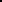 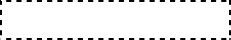 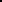 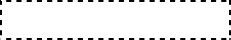 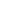 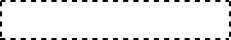 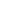 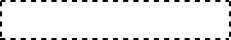 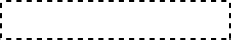 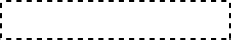 Cuentas del PasivoCuentas del Hacienda Publica y Patrimonio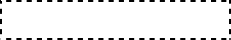 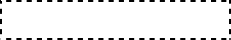 Cuentas de Ingresos y Otros Beneficios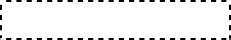 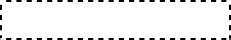 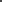 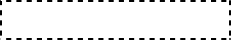 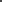 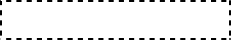 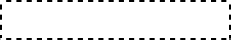 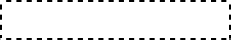 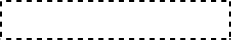 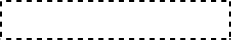 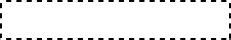 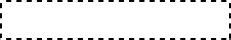 Cuentas del Gasto y Otras PerdidasCuentas de Cierre ContableCuentas de Orden ContableCuentas de Orden PresupuestalCuentas de Cierre PresupuestarioCapítulo V Modelo de AsientosAspectos Generales.Las transacciones que afectan la Hacienda Pública del Sistema para el Desarrollo Integral de la Familia en el Municipio de León (DIF LEÓN) deben  ser objeto de registro contable en asientos por partida doble con utilización de las  cuentas  que  corresponden  según la naturaleza de  las  operaciones  y  respaldadas por los documentos que las originan (Documento Fuente  del Asiento).El modelo de asientos que se presenta tiene como propósito disponer de una guía  orientadora  sobre  como  registrar los hechos económico-financieros que reflejan, en líneas generales, la actividad del ente público y contempla las transacciones que se dan en forma habitual y recurrente. En consecuencia, hay operaciones particulares que probablemente no se encuentren especificadas en el presente capítulo y podrán incluirse posteriormente, de la misma manera que se podrán agregar operaciones nuevas que surjan en el futuro.En el modelo presentado se han tenido en cuenta las disposiciones legales y reglamentarias vigentes, en especial  las que derivan de la Ley General de Contabilidad Gubernamental y los Acuerdos emitidos por el Consejo Nacional de Armonización Contable (CONAC) y adoptados por el Consejo para la Implementación del Proceso de Armonización Contable del Estado de Guanajuato (CACEG) a la fecha, con atención a las normas contables y la normatividad internacional sobre contabilidad gubernamental.Modelos de AsientosLas transacciones incluidas en el modelo de asientos se concentraron en grandes grupos:Asiento de AperturaOperaciones relacionadas con el ejercicio del Presupuesto de IngresosOperaciones relacionadas con el ejercicio del Presupuesto de EgresosOperaciones extrapresupuestarias relacionadas con el Presupuesto de Ingresos y el ejercicio del Presupuesto de Egresos.Operaciones   extrapresupuestarias   no   relacionadas   con   la   Ley   de   Ingresos	y el ejercicio del Presupuesto de Egresos.Operaciones de FinanciamientoCuentas de OrdenOperaciones de Cierre del Ejercicio Patrimoniales y PresupuestariasCabe mencionar que, en principio para el punto I. Asientos de Apertura, los registros se generan en forma  automática a partir de un proceso específico; para los puntos II y III que comprende los registros que provienen del ejercicio del presupuesto, los asientos contables de partida doble se generan automáticamente, a partir de las matrices de conversión desarrolladas en el Anexo I. Para los puntos IV, V, VI y VII si bien la mayoría de los casos podrán automatizarse en etapas posteriores, inicialmente se efectuarán a través de registros no automatizados. El punto VIII respecto al cierre de ejercicio que también será automático previo registro de los ajustes que correspondan.CONTENIDO DEL MODELO DE ASIENTOS.ASIENTO DE APERTURAOPERACIONES RELACIONADAS CON EL EJERCICIO DE LA LEY DE INGRESOSIngresos corrientesAprovechamientosRegistro de la clasificación por concepto de aprovechamientosRegistro del devengado por concepto de aprovechamientos determinablesRegistro de la recaudación por concepto de aprovechamientos determinablesRegistro del devengado y recaudado por concepto de aprovechamientos auto determinablesRegistro de la devolución y pago de aprovechamientosRegistro de ingresos por aprovechamientos compensadosVenta de Bienes y Prestación de ServiciosRegistro del devengado al realizarse la venta de bienes y prestación de serviciosRegistro del cobro por el Ingreso de venta de bienes y prestación de serviciosRegistro de la devolución y pago de los ingresos por venta de bienes y prestación de ServiciosParticipaciones, Aportaciones, Transferencias, Asignaciones, Subsidios y Otras AyudasRegistro del devengado y cobro por transferencias y asignacionesRegistro de la devolución por transferencias y asignacionesRegistro del pago por la devolución de transferencias y asignacionesIngresos de capitalVentas de Bienes Inmuebles, Muebles e IntangiblesRegistro del devengado por venta de bienes inmuebles de uso a su valor en libros y ba ja del bienRegistro del devengado por venta de bienes inmuebles de uso con pérdida y baja del bienRegistro del devengado por venta de bienes inmuebles de uso con utilidad y baja del bienRegistro del cobro por la venta de bienes inmuebles de usoOPERACIONES RELACIONADAS CON EL EJERCICIO DEL DECRETO DE PRESUP UESTO DE EGRESOSGastos corrientesServicios PersonalesRegistro del devengado de los gastos por servicios personales (nómina, honorarios, otros servicios personales y retenciones)Registro del pago de los gastos por servicios personales (nómina, honorarios, otros servicios personales)Registro del devengado por cuotas y aportaciones patronales, contribuciones y demás obligaciones derivadas de una relación laboralRegistro del pago de las cuotas y aportaciones obrero/patronales, retenciones a tercer os, contribuciones y demás obligaciones derivadas de una relación laboralMateriales y SuministrosRegistro del devengado por adquisición de materiales y suministrosRegistro del pago de la adquisición de materiales y suministrosRegistro de la devolución de materiales y suministros (antes del pago)Registro de la devolución de materiales y suministros (después del pago)Registro del pago por adquisición de materiales y suministros con nota de créditoRegistro del cobro de la devolución de materiales y suministros (después del pago)Servicios GeneralesRegistro del devengado de contratación de servicios generalesRegistro del pago por servicios generalesTransferencias, Asignaciones, Subsidios y Otras AyudasRegistro del devengado de ayudas socialesRegistro del pago de ayudas socialesRegistro del devengado de pensiones y jubilacionesRegistro del pago de pensiones y jubilacionesRegistro del devengado de donativosRegistro del pago de donativosGastos de capitalCompra de BienesRegistro del devengado de la adquisición de bienes inmueblesRegistro del pago de la adquisición de bienes inmueblesOPERACIONES EXTRAPRESUPUESTARIAS RELACIONADAS CON LA LEY DE IN GRESOS Y EL EJERCICIO DEL PRESUPUESTO DE EGRESOSIngresos corrientesDistribución de IngresosRegistro de los ingresos por clasificarRegistro por los depósitos de los ingresos recaudados en cajaRegistro de la recaudación de ingresos participables por parte de las entidades federativasRegistro del anticipo de participacionesRegistro de la aplicación del anticipo de participacionesGastos corrientesArrendamiento Financiero con compromiso para ejercer opción de compraRegistro del arrendamiento financiero a la firma del contratoRegistro de la porción del arrendamiento financiero de largo plazo a corto plazoRegistro de la disminución sobre los derechos e intereses diferidos del arrendamiento financieroRegistro del devengado de los derechos sobre bienes e intereses en arrendamiento financieroRegistro del pago de los derechos sobre bienes e intereses en arrendamiento financieroRegistro de la incorporación al activo de la porción del arrendamiento financiero (sin considerar los intereses)Registro de la incorporación del bien al patrimonio al aplicar la opción de compra del contrato de arrendamiento financieroOPERACIONES EXTRAPRESUPUESTARIAS NO RELACIONADAS CON LA LEY DE INGRESOS Y EL EJERCICIO DEL PRESUPUESTOOperaciones ContablesFondos de Terceros, Bienes y Valores en GarantíaRegistro por depósitos de fondos de terceros a corto plazoRegistro por depósitos de fondos de terceros a largo plazoDeudores DiversosRegistro por deudores diversosRegistro del cobro a deudores diversosAlmacén e InventariosRegistro de la entrada de Inventario de materias primas, materiales y suministro para la ProducciónRegistro de la salida de inventario de materias primas, materiales y suministro para la producción al proceso de elaboraciónRegistro de la transformación de mercancías en proceso a mercancías terminadasBienes en ComodatoRegistro de la entrega de bienes en comodatoRegistro de la conclusión del contrato de comodatoOtros GastosRegistro del devengo por otros gastosRegistro del pago de otros gastosTransferencias de fondos entre cuentas bancariasAnticipos de FondosErogaciones por Anticipos de ParticipacionesRegistro del anticipo de participacionesRegistro de la aplicación del anticipo de participacionesAnticipos a ProveedoresRegistro de anticipos a proveedores por la adquisición de bienes y contratación serviciosRegistro de la aplicación del anticipo a proveedores por la adquisición de bienes y contratación serviciosRegistro del devengado de anticipos a proveedores por la adquisición de bienes y contratación serviciosRegistro del pago de Anticipos a Proveedores por adquisición de bienes y contratación de serviciosRegistro de la reclasificación de anticipos a proveedores por la adquisición de bienes y contratación de serviciosRegistro de la aplicación del anticipo a proveedores por la adquisición de bienes y contratación de serviciosRegistro de anticipos a proveedores de bienes inmuebles, muebles e intangiblesRegistro de la aplicación de anticipos a proveedores de bienes inmuebles, muebles e intangiblesRegistro de anticipos a proveedores de bienes inmuebles, muebles e intangiblesRegistro del pago de anticipos a proveedores de bienes inmuebles, muebles e intangiblesRegistro de la reclasificación de anticipos a proveedores de bienes inmuebles, mueble s e intangiblesRegistro de la aplicación de anticipos a proveedores de bienes inmuebles, muebles e intangiblesCUENTAS DE ORDENRegistros de orden presupuestarioRegistro Presupuestario de la ley de ingresosRegistro de Ley de ingresos estimadaRegistro de modificaciones positivas a la Ley de IngresosRegistro de modificaciones negativas a la Ley de IngresosRegistro de la ingresos devengadosRegistro de ingresos recaudadosRegistro Presupuestario del GastoRegistro del Presupuesto de Egresos aprobadoRegistro de ampliaciones/adiciones líquidas al presupuesto aprobadoRegistro de reducciones líquidas al Presupuesto aprobadoRegistro de ampliaciones/adiciones compensadas al presupuesto aprobadoRegistro de las reducciones compensadas al presupuesto aprobadoRegistro del presupuesto comprometidoRegistro del presupuesto devengadoRegistro del presupuesto ejercidoRegistro del presupuesto pagadoRegistros de orden contablesVII.2.7	Registro de Bienes en Concesión o en ComodatoRegistro de los Bienes recibidos por el ente público por parte del comodanteRegistro de los bienes entregados por el ente público al comodante por la conclusión del contratoOPERACIONES DE CIERRE DEL EJERCICIO PATRIMONIALES Y PRESUPUESTA RIASCierre de actividades y determinación del resultado del ejercicioCierre de Cuentas de Ingresos y GastosTraspaso al cierre del ejercicio del saldo de IngresosTraspaso al cierre del ejercicio del saldo de GastosRegistro del ahorro en la Hacienda Pública/PatrimonioRegistro del desahorro en la Hacienda Pública/PatrimonioCierre de cuentas PatrimonialesCierre de cuentas PresupuestariasLey de Ingresos devengada no recaudadaLey de Ingresos por Ejecutar no devengadaTraspaso al cierre del ejercicio de las modificaciones negativas a la Ley de IngresosTraspaso al cierre del ejercicio de las modificaciones positivas a la Ley de IngresosPresupuesto de Egresos Comprometido no devengadoTraspaso al cierre del ejercicio de las modificaciones negativas al Presupuesto aprobadoTraspaso al cierre del ejercicio de las modificaciones positivas al Presupuesto aprobadoPresupuesto de Egresos por ejercer no comprometidoAsiento Final de los gastos durante el ejercicio - Determinación de Adeudos de Ejercicios Fiscales AnterioresAsiento Final de acuerdo con la Ley de Presupuesto (Superávit Financiero) VIII.1.3.11	Asiento Final de acuerdo con la Ley de Presupuesto (Déficit Financiero) VIII.1.3.12	Cierre del Ejercicio con SuperávitVIII.1.3.13	Cierre del Ejercicio con DéficitASIENTO DE APERTURADocumento Fuente del Asiento: Auxiliar contable del ejercicio inmediato anterior.OPERACIONES RELACIONADAS CON EL EJERCICIO DEL PRESUPUESTO DE INGRESOSIngresos CorrientesAprovechamientosRegistro de la clasificación por concepto de aprovechamientos.Documento Fuente del Asiento: Resumen de distribución de Ingresos de la oficina recaudadora o documento Equivalente. Referencia con el asiento IV.1.1.1Registro del devengado por concepto de aprovechamientos determinables.Documento Fuente del Asiento: Documento emitido por la autoridad competente.Registro de la recaudación por concepto de aprovechamientos determinables.Documento Fuente del Asiento: Formato de pago autorizado, recibo oficial, estado de cuenta bancario.Registro del devengado y recaudado por concepto de aprovechamientos autodeterminables.Documento Fuente del Asiento: Formato de pago autorizado, recibo oficial, estado de cuenta bancario.Registro de la devolución y pago de aprovechamientos.Documento Fuente del Asiento: Oficio de autorización de pago de devolución de ingresos, entrega de efectivo, cheque y/o transferencia bancaria.Registro de ingresos por aprovechamientos compensados.Documento Fuente del Asiento: Declaración del contribuyente o documento equivalente.Venta de Bienes y Prestación de ServiciosRegistro del devengado al realizarse la venta de bienes y prestación de servicios.Documento Fuente del Asiento: Factura, contrato de compraventa o documento equivalente.Registro del cobro por el Ingreso de venta de bienes y prestación de servicios.Documento Fuente del Asiento: Formato de pago autorizado, recibido oficial, estado de cuenta bancario.Registro de la devolución y pago de los ingreso por venta de bienes y prestación de servicios.Documento Fuente del Asiento: Autorización de la devolución, cheque o transferencia bancaria.Participaciones, Aportaciones, Transferencias, Asignaciones, Subsidios y Otras AyudasRegistro del devengado y cobro por transferencias y asignaciones.Documento Fuente del Asiento: Estado de cuenta y/o transferencia bancaria.Registro de la devolución por transferencias y asignaciones.Documento Fuente del Asiento: Autorización de la devolución.Registro del pago por la devolución de transferencias y asignaciones.Documento Fuente del Asiento: Cheque y/o transferencia bancaria.INGRESOS DE CAPITALVentas de Bienes Inmuebles, Muebles e IntangiblesEjemplo: Bienes InmueblesRegistro del devengado por venta de bienes inmuebles de uso a su valor en libros y baja del bien.Documento Fuente del Asiento: Contrato de compraventa o documento equivalente.Registro del devengado por venta de bienes inmuebles de uso con pérdida y baja del bien.Documento Fuente del Asiento: Contrato de compraventa o documento equivalente.Registro del devengado por venta de bienes inmuebles de uso con utilidad y baja del bien.Documento Fuente del Asiento: Contrato de compraventa o documento equivalente.  II.2.1.4 Registro del cobro por la venta de bienes inmuebles de uso.Documento Fuente del Asiento: Recibo oficial, ficha de depósito y/o transferencia bancaria.OPERACIONES	RELACIONADAS	CON	EL	EJERCICIO	DEL	DECRETO	DE PRESUPUESTO DE EGRESOSIII.1 GASTOS CORRIENTESIII.1.1 Servicios PersonalesIII.1.1.1 Registro del devengado de los gastos por servicios personales (nómina, honorarios, otros servicios Personales y retenciones).Documento Fuente del Asiento: Resumen de nómina, lista de raya o documento equivalente.Registro del pago de los gastos por servicios personales (nómina, honorarios, otros servicios personales).Documento Fuente del Asiento: Cheque, ficha de depósito y/o transferencia bancaria.Registro del devengado por cuotas y aportaciones patronales, contribuciones y demás obligaciones derivadas de una relación laboral.Documento Fuente del Asiento: Resumen de nómina o documento equivalente.Registro del pago de las cuotas y aportaciones obrero/patronales, retenciones a terceros, Contribuciones y demás obligaciones derivadas de una relación laboral.Documento Fuente del Asiento: Recibo oficial, ficha de depósito y/o transferencia bancaria.Materiales y Suministrosb) Registro de Materiales y Suministros sin almacénIII.1.2. 8Registro del devengado por adquisición de materiales y suministrosDocumento Fuente del Asiento: Factura, contrato, constancia de recepción de los bienes o documento equivalente.III.1.2.9	Registro del pago de la adquisición de materiales y suministros.Documento Fuente del Asiento: Cheque, ficha de depósito y/o transferencia bancaria.III.1.2.1 Registro de la devolución de materiales y suministros (antes del pago).Documento Fuente del Asiento: Tarjeta de salida de almacén o documento equivalente.III.1.2.1 Registro de la devolución de materiales y suministros (después del pago).Documento Fuente del Asiento: Tarjeta de salida de almacén, nota de crédito o documento equivalente.III.1.2.1 Registro del pago por adquisición de materiales y suministros con nota de crédito.Documento Fuente del Asiento: Nota de crédito.III.1.2.13 Registro del cobro de la devolución de materiales y suministros (después del pago) Documento Fuente del Asiento: Cheque, ficha de depósito y/o transferencia bancaria.Servicios GeneralesRegistro del devengado de contratación de servicios generales.Documento Fuente del Asiento: Factura o documento equivalente.Registro del pago por servicios generales.Documento Fuente del Asiento: Cheque, ficha de depósito y/o transferencia bancaria.Transferencias, Asignaciones, Subsidios y Otras AyudasRegistro del devengado de ayudas sociales.Documento Fuente del Asiento: Calendario de pago del convenio.Registro del pago de ayudas sociales.Documento Fuente del Asiento: Cheque, ficha de depósito y/o transferencia bancaria.Registro del devengado de pensiones y jubilaciones.Documento Fuente del Asiento: Oficio de autorización o documento equivalente.Registro del pago de pensiones y jubilaciones.Documento Fuente del Asiento: Cheque, ficha de depósito y/o transferencia bancaria.Registro del devengado de donativos.Documento Fuente del Asiento: Oficio de autorización o documento equivalente.Registro del pago de donativos.Documento Fuente del Asiento: Cheque, ficha de depósito y/o transferencia bancaria.GASTOS DE CAPITALCompra de BienesRegistro del devengado de la adquisición de bienes inmuebles.Ejemplo: Bienes InmueblesDocumento Fuente del Asiento: Acta de recepción de bienes o documento equivalente.Registro del pago de la adquisición de bienes inmuebles.Documento Fuente del Asiento: Cheque, ficha de depósito y/o transferencia bancaria.OPERACIONES EXTRAPRESUPUESTARIAS RELACIONADAS CON LA LEY DE INGRESOS Y EL EJERCICIO D EL PRESUPUESTO DE EGRESOSINGRESOS CORRIENTESDistribución de IngresosRegistro de los ingresos por clasificar.Documento Fuente del Asiento: Corte de caja o estado de cuenta bancario.Registro por los depósitos de los ingresos recaudados en caja.Documento Fuente del Asiento: Ficha de depósito, estados de cuenta bancario.OPERACIONES EXTRAPRESUPUESTARIAS NO RELACIONADAS CON LA LEY DE INGRESOS Y EL EJERCICIO DEL PRESUPUESTO DE EGRESOSOPERACIONES CONTABLESFondos de Terceros, Bienes y Valores en GarantíaRegistro por depósitos de fondos de terceros a corto plazo.Documento Fuente del Asiento: Recibo oficial, ficha de depósito y/o transferencia bancaria.Registro por depósitos de fondos de terceros a largo plazo.Documento Fuente del Asiento: Recibo oficial, ficha de depósito y/o transferencia bancaria.Registro por el reintegro de los fondos de terceros a corto plazo.Documento Fuente del Asiento: Cheque y/o transferencia bancaria.Deudores DiversosRegistro por deudores diversos.Documento Fuente del Asiento: Cheque, ficha de depósito y/o transferencia bancaria.Registro del cobro a deudores diversos.Documento Fuente del Asiento: Cheque, ficha de depósito y/o transferencia bancaria.Almacén e InventariosEjemplo ilustrativo de los registros básicos	que	el	DIF	León	deberá	realizar, en tanto el CACEG emita los lineamientos.Registro de la entrada de Inventario de materias primas, materiales y suministro para la producción. Documento Fuente del Asiento: Tarjeta de entrada de almacén o documento equivalente.Registro de la salida de inventario de materias primas, materiales y suministro para la producción a proceso de elaboración.Documento Fuente del Asiento: Tarjeta de almacén o documento equivalente.Registro de la transformación de mercancías en proceso a mercancías terminadas.Documento Fuente del Asiento: Tarjeta de almacén o documento equivalente.V.1.5	Bienes en ComodatoEjemplo: Bienes InmueblesV.1. 5.1Registro de la entrega de bienes en comodato.Documento Fuente del Asiento: Contrato de comodato. Cuentas de ordenV.1.5.2 Registro de la conclusión del contrato de comodato.Documento Fuente del Asiento: Contrato de comodato. Cuentas de ordenFondo Rotatorio o RevolventeRegistro de la entrega de recursos para la constitución del fondo rotatorio o revolvente.Documento Fuente del Asiento: Oficio de autorización de fondo rotatorio o revolvente, documentoequivalente y emisión de medio de pago.Registro del ingreso del fondo rotatorio o revolvente.Documento Fuente del Asiento: Oficio validado, estado de cuenta.Registro del uso del fondo rotatorio o revolvente.Documento Fuente del Asiento: Emisión de medio de pago o boleta de extracción.Registro por la comprobación del fondo rotatorio o revolvente.Documento Fuente del Asiento: Oficio de comprobación de gastos/factura o documento equivalente.Otros GastosRegistro del devengo por otros gastos.Documento Fuente del Asiento: Contrato, factura o documento equivalente.Registro del pago de otros gastos.Documento Fuente del Asiento: Cheque, ficha de depósito y/o transferencia bancaria.Transferencias de fondos entre cuentas bancarias.Documentos Fuente del Asiento: Transferencia bancaria.Anticipos a ProveedoresRegistro de anticipos a proveedores sin afectación presupuestariaRegistro de anticipos a proveedores por la adquisición de bienes y contratación de servicios.Documento Fuente del Asiento: Recibo oficial, factura, contrato o documento equivalente.V.2.2.2.	Registro de la aplicación del anticipo a proveedores por la adquisición de bienes y contratación	de servicios.Documento Fuente del Asiento: Recibo oficial, factura, contrato o documento equivalente.Registro de anticipos a proveedores con afectación presupuestariaV.2.2.3	Registro del devengado de anticipos a proveedores por la adquisición de bienes y contratación de Servicios.Documento Fuente del Asiento: Recibo oficial, factura, contrato o documento equivalente.Registro del pago de Anticipos a Proveedores por adquisición de bienes y contratación de servicios.Documento Fuente del Asiento: Cheque, ficha de depósito y/o transferencia bancaria.Registro de la reclasificación de anticipos a proveedores por la adquisición de bienes y contratación de servicios.Documento Fuente del Asiento: Póliza de diario.Registro de la aplicación del anticipo a proveedores por la adquisición de bienes y contratación de servicios.Documento Fuente del Asiento: Recibo oficial, factura, contrato o documento equivalente.Registro de anticipos a proveedores sin afectación presupuestariaRegistro de anticipos a proveedores de bienes inmuebles, muebles e intangibles.Documento Fuente del Asiento: Recibo oficial, factura, contrato o documento equivalente.Registro de la aplicación de anticipos a proveedores de bienes inmuebles, muebles e intangibles.Documento Fuente del Asiento: Recibo oficial, factura, contrato o documento equivalente.B) Registro de anticipos a proveedores con afectación presupuestariaRegistro de anticipos a proveedores de bienes inmuebles, muebles e intangibles.Documento Fuente del Asiento: Recibo oficial, factura, contrato o documento equivalente.Registro del pago de anticipos a proveedores de bienes inmuebles, muebles e intangibles.Documento Fuente del Asiento: Cheque, ficha de depósito y/o transferencia bancaria.Registro de la reclasificación de anticipos a proveedores de bienes inmuebles, muebles e intangibles.Documento Fuente del Asiento: Póliza de diario.Registro de la aplicación de anticipos a proveedores de bienes inmuebles, muebles e intangibles.Documento Fuente del Asiento: Recibo oficial, factura, contrato o documento equivalente.CUENTAS DE ORDENREGISTROS DE ORDEN PRESUPUESTARIORegistro Presupuestario de la ley de ingresos.Registro de Ley de ingresos estimada.Documento Fuente del Asiento: Ley de Ingresos aprobada.Registro de modificaciones positivas a la Ley de Ingresos. Documento Fuente del Asiento: Modificación de Ley de Ingresos.Registro de modificaciones negativas a la Ley de Ingresos. Documento Fuente del Asiento: Modificación de Ley de Ingresos.Registro de la ingresos devengados.Documento Fuente del Asiento: Documento emitido por autoridad competente.Registro de ingresos recaudados.Documento Fuente del Asiento: Formato de pago autorizado, recibo oficial y/o estados de cuenta bancarios.Registro Presupuestario del GastoRegistro del Presupuesto de Egresos aprobado.Documento Fuente del Asiento: Presupuesto de egresos aprobado.Registro de ampliaciones/adiciones líquidas al presupuesto aprobado.Documento Fuente del Asiento: Oficio de adecuación presupuestaria.Registro de reducciones líquidas al Presupuesto aprobado.Documento Fuente del Asiento: Adecuación presupuestaria.Registro de ampliaciones/adiciones compensadas al presupuesto aprobado.Documento Fuente del Asiento: Oficio de adecuación presupuestaria.Registro de las reducciones compensadas al presupuesto aprobado.Documento Fuente del Asiento: Oficio de adecuación presupuestaria.VII.1. 2.6Registro del presupuesto comprometido.Documento Fuente del Asiento: Contrato o pedido.VII.1. 2.7Registro del presupuesto devengado.Documento Fuente del Asiento: Contrato, factura, recibos, estimaciones de avance de obra o documento equivalente.Registro del presupuesto ejercido.Documento Fuente del Asiento: Cuenta por Liquidar Certificada o documento equivalente.Registro del presupuesto pagado.Documento Fuente del Asiento: Documento de pago emitido por la tesorería correspondiente (Cheque, transferencia bancaria, efectivo).VII.2	REGISTROS DE ORDEN CONTABLESVII. 2.7Registro de Bienes en Concesión o en ComodatoRegistro de los Bienes recibidos por el ente público por parte del comodante.Documento Fuente del Asiento: Contrato de comodato.Registro de los bienes entregados por el ente público al comodante por la conclusión del contrato.Documento Fuente del Asiento: Contrato de comodato.	OPERACIONES DE CIERRE DE EJERCICIO PATRIMONIALES Y PRESUPUESTARIASCIERRE DE ACTIVIDADES Y DETERMINACIÓN DEL RESULTADO DEL EJERCICIOCierre de Cuentas de Ingresos y GastosTraspaso al cierre del ejercicio del saldo de Ingresos.Documento Fuente del Asiento: Póliza de diarioTraspaso al cierre del ejercicio del saldo de Gastos. Documento Fuente del Asiento: Póliza de diarioRegistro	del	ahorro	en	la	Hacienda Pública/PatrimonioDocumento Fuente del Asiento: Póliza de diarioRegistro del desahorro en la Hacienda Pública/Patrimonio.Documento Fuente del Asiento: Póliza de diarioCierre de cuentas Patrimoniales Documento Fuente del Asiento: Póliza de diarioCierre de cuentas PresupuestariasLey de Ingresos devengada no recaudada.Documento Fuente del Asiento: Póliza de diarioLey de Ingresos por Ejecutar no devengada.Documento Fuente del Asiento: Póliza de diarioTraspaso al cierre del ejercicio de las modificaciones negativas a la Ley de Ingresos.Documento Fuente del Asiento: Póliza de diario.Traspaso al cierre del ejercicio de las modificaciones positivas a la Ley de Ingresos.Documento Fuente del Asiento: Póliza de diario.Presupuesto de Egresos Comprometido no devengado.Documento Fuente del Asiento: Póliza de diarioTraspaso al cierre del ejercicio de las modificaciones negativas al Presupuesto aprobado.Documento Fuente del Asiento: Adecuación presupuestaria.Traspaso al cierre del ejercicio de las modificaciones positivas al Presupuesto aprobado.Documento Fuente del Asiento: Adecuación presupuestarPresupuesto de Egresos por ejercer no comprometido.Documento Fuente del Asiento: Póliza de diarioAsiento Final de los gastos durante el ejercicio -Determinación de Adeudos de Ejercicios Fiscales AnterioresDocumento Fuente del Asiento: Póliza de diarioAsiento Final de acuerdo con la Ley de Presupuesto (Superávit Financiero). Documento Fuente del Asiento:    	Asiento Final de acuerdo con la Ley de Presupuesto (Déficit Financiero). Documento Fuente del Asiento:Cierre del Ejercicio con Superávit. Documento Fuente del Asiento:   	Cierre del Ejercicio con Déficit. Documento Fuente del Asiento:   	Capítulo VI Guías ContabilizadorasGuías ContabilizadoraLas guías contabilizadoras que se presentan en este manual son las emitidas por el Consejo Nacional de Armonización Contable (CONAC) y adoptadas por el (CACEG), las cuales se adaptaron a las necesidades de registro contable y presupuestal del Sistema para el Desarrollo Integral de la Familia en el Municipio de León (DIF LEÓN) en el Municipio de León tal como se describen a continuación:Capítulo VIINormas y metodología para la emisión de información financiera y estructura de los estados financieros básicos del ente público y características de sus notasObjetivoLos estados financieros muestran los hechos con incidencia económica-financiera que ha realizado el Sistema para el Desarrollo Integral de la Familia en el Municipio de León (DIF LEÓN) del Municipio de León Guanajuato durante un período determinado.El objetivo general de los estados financieros, es proporcionar información sobre la situación financiera, los resultados de la gestión, los flujos de efectivo y sobre el ejercicio del Presupuesto de Ingresos y del Presupuesto de Egresos, así como de la postura fiscal. A su vez, debe ser útil para que los usuarios puedan disponer de la misma con confiabilidad y oportunidad para tomar decisiones respecto a la asignación de recursos, su administración y control. Asimismo, constituyen la base de la rendición de cuentas, la transparencia fiscal y la fiscalización de las cuentas públicas, todo ello con la estructura, oportunidad y periodicidad que la ley establece.Lo anterior se logra mediante la revelación de la siguiente información:Información sobre las fuentes de financiamiento, asignación y uso de los recursos financieros;Información sobre la forma en que el ente público ha financiado sus actividades y cubierto sus necesidades de efectivo;Información que sea útil para evaluar la capacidad del ente público para financiar sus actividades y cumplir con sus obligaciones y compromisos;Información agregada que coadyuve en la evaluación del rendimiento del ente público en función de sus costos de servicio, eficiencia y logros;Información sobre la condición financiera del ente público y sus variaciones;Información sobre los ingresos presupuestales previstos, que permita conocer los conceptos que los generan, realizar el seguimiento de los mismos y evaluar la eficacia y eficiencia con la que se recaudan;Información sobre la asignación y uso de los recursos presupuestales que permita realizar el seguimiento de los fondos públicos desde que se otorga la autorización para gastar hasta su pago, incluyendo el cumplimento de los requisitos legales y contractuales vigentes, yInformación sobre el flujo de fondos resultante de todas las operaciones del ente público, de forma tal que permita conocer la postura fiscal.Asimismo, los estados financieros también pueden tener un papel predictivo o proyectivo, suministrando información útil para predecir el nivel de los recursos requeridos por las operaciones corrientes, los recursos que estas operaciones pueden generar y los riesgos e incertidumbres asociados.Para poder lograr la información anterior y tal como lo dispone la Ley, es necesaria la elaboración, presentación, interpretación y análisis del conjunto de estados e informes que se muestran en los apartados siguientes.Estados e Información ContableEl ente público deberá generar y presentar periódicamente, conforme con lo establecido en la LGCG los siguientes estados e información contable:Estado de Situación Financiera;Estado de Actividades;Estado de Variación en la Hacienda Pública;Estado de Cambios en la Situación FinancieraEstado de Flujos de Efectivo;Estado Analítico del Activo;Estado Analítico de la Deuda y Otros Pasivos;Informe sobre Pasivos Contingentes, yNotas a los Estados Financieros.Estado de Situación FinancieraSu finalidad es mostrar información relativa a los recursos y obligaciones de un ente público, a una fecha determinada. Se estructura en Activos, Pasivos y Hacienda Pública/Patrimonio. Los activos están ordenados de acuerdo con su disponibilidad en circulantes y no circulantes revelando sus restricciones y, los pasivos, por su exigibilidad igualmente en circulantes y no circulantes, de esta manera se revelan las restricciones a las que el ente público está sujeto, así como sus riesgos financieros.La estructura de este estado contable se presenta de acuerdo con un formato y un criterio estándar, apta para realizar un análisis comparativo de la información en uno o más períodos del mismo ente, con el objeto de mostrar los cambios ocurridos en la posición financiera del mismo y facilitar su análisis, apoyando la toma de decisiones y las funciones de fiscalización.Cuerpo del FormatoRubros contables: Muestra el nombre de los rubros de balance, agrupándolos en Activo, Pasivo y Hacienda Pública/Patrimonio.Período actual (20XN): Muestra el saldo de cada uno de los rubros al período actual.Período anterior (20XN-1): Muestra el saldo de cada uno de los rubros del período anterior.Estado de ActividadesSu finalidad es informar el monto del cambio total en la Hacienda Pública/Patrimonio generado(a) durante un período y proporcionar información relevante sobre el resultado de las transacciones y otros eventos relacionados con la operación del ente público que afectan o modifican su patrimonio. Muestra una relación resumida de los ingresos y los gastos y otras pérdidas del ente durante un período determinado, cuya diferencia positiva o negativa determina el ahorro o desahorro (resultado) del ejercicio. Asimismo, su estructura presenta información correspondiente al período actual y al inmediato anterior con el objetivo de mostrar las variaciones en los saldos de las cuentas que integran la estructura del mismo y facilitar su análisis.Dado que los efectos de las diferentes actividades, transacciones y otros sucesos del ente público, difieren en frecuencia y potencial de ingresos o gastos que generan, la revelación de información sobre los componentes del resultado, ayuda a los usuarios y analistas a comprender mejor al mismo, así como a realizar proyecciones a futuro sobre su comportamiento económico esperado. En este sentido, coadyuva también en la evaluación del desempeño de la gestión del ente público y en consecuencia a tener más elementos para poder tomar decisiones económicas.La información que muestra este estado contable está estrechamente vinculada con los Ingresos y Gastos en el momento contable del devengado.Cuerpo del FormatoRubros contables: Muestra el nombre de los rubros utilizados en el estado contable, agrupándolos en Ingresos y Otros Beneficios y Gastos y Otras Pérdidas.Período actual (20XN): Muestra el saldo de cada uno de los rubros al período actual.Período anterior (20XN-1): Muestra el saldo de cada uno de los rubros del período anterior..Estado de Variación en la Hacienda PublicaSu finalidad es mostrar los cambios que sufrieron los distintos elementos que componen la Hacienda Pública de un ente público, entre el inicio y el final del período, así como explicar y analizar cada una de ellas. De su análisis se pueden detectar las situaciones negativas y positivas acontecidas durante el ejercicio que pueden servir de base para tomar decisiones correctivas, o para aprovechar oportunidades y fortalezas detectadas del comportamiento de la Hacienda Pública.Para elaborar el Estado de Variación en la Hacienda Pública se utiliza el Estado de Actividades y el Estado de Situación Financiera, con corte en dos fechas, de modo que se puede determinar la respectiva variación. Este Estado debe abarcar las variaciones entre las fechas de inicio y cierre del período, aunque para efectos de análisis puede trabajarse con un lapso mayor.Dicho Estado debe ser analizado en conjunto con sus notas particulares, con el fin de obtener información relevante sobre el mismo que no surge de su estructura.Cuerpo del FormatoRubros contables: Muestra el nombre de las cuentas que se utilizaron en el Estado, se agrupan básicamente en: Hacienda Pública/Patrimonio Contribuido(a) y Hacienda Pública/Patrimonio Generado(a).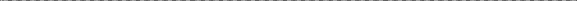 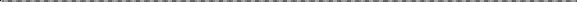 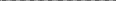 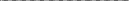 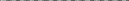 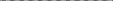 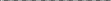 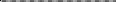 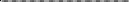 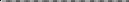 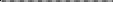 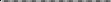 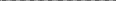 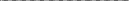 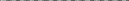 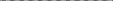 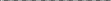 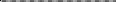 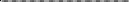 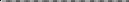 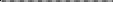 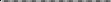 Estado de Cambios en la Situación FinancieraSu finalidad es proveer de información sobre los orígenes y aplicaciones de los recursos del ente público.Cuerpo del FormatoOrigen: Muestra la variación negativa de los rubros de activo y la variación positiva de los rubros de pasivo y patrimonio por la obtención o disposición de los recursos y obligaciones durante el ejercicio, del período actual (20XN) respecto al período anterior (20XN-1).Aplicación: Muestra la variación positiva de los rubros de activo y la variación negativa de los rubros de pasivo y patrimonio por la obtención o disposición de los recursos y obligaciones durante el ejercicio, del período actual (20XN) respecto al período anterior (20XN-1).Rubros Contables: Muestra el nombre de los rubros del Estado de Situación Financiera, agrupándolos en la forma siguiente: Activo, Pasivo y Hacienda Pública/Patrimonio.Estado de Flujo de EfectivoSu finalidad es proveer de información sobre los flujos de efectivo del ente público identificando las fuentes de entradas y salidas de recursos, clasificadas por actividades de operación, de inversión y de financiamiento, proporciona una base para evaluar la capacidad del ente para generar efectivo y equivalentes de efectivo, así como su capacidad para utilizar los flujos derivados de ellos.Cuerpo del FormatoPeríodo Actual (20XN): Muestra el saldo de cada una de las cuentas al período actual.Período Anterior (20XN-1): Muestra el saldo de cada una de las cuentas del período anterior.Estado Analítico del ActivoSu finalidad es mostrar el comportamiento de los fondos, valores, derechos y bienes debidamente identificados y cuantificados en términos monetarios, que dispone el ente público para realizar sus actividades, entre el inicio y el fin del período.La finalidad del Estado Analítico del Activo es suministrar información de los movimientos de los activos controlados por el ente público durante un período determinado para que los distintos usuarios tomen decisiones económicas fundamentadas.Cuerpo del FormatoSaldo Inicial: Es igual al saldo final del período inmediato anterior.Cargos del período: Representa el monto total de los cargos que se hicieron en el período.Abonos del período: Representa el monto total de los abonos que se hicieron en el período.Saldo Final: Representa el resultado de restar los abonos del período a la suma del saldo inicial más los cargos del período.Variación del Período: Representa el resultado de restar el saldo inicial al saldo final.Estado Analítico de la Deuda y Otros PasivosSu finalidad es mostrar las obligaciones insolutas de los entes públicos, al inicio y fin de cada período, derivadas del endeudamiento interno y externo, realizado en el marco de la legislación vigente, así como suministrar a los usuarios información analítica relevante sobre la variación de la deuda del ente público entre el inicio y el fin del período, ya sea que tenga su origen en operaciones de crédito público (deuda pública) o en cualquier otro tipo de endeudamiento. A las operaciones de crédito público, se las muestra clasificadas según su plazo, en interna o externa, originadas en la colocación de títulos y valores o en contratos de préstamo y, en este último, según el país o institución acreedora. Finalmente, el cuadro presenta la cuenta “Otros Pasivos” que de presentarse en forma agregada debe reflejar la suma de todo el endeudamiento restante del ente, es decir, el no originado en operaciones de crédito público.Cuerpo del FormatoMoneda de Contratación: Representa la divisa en la cual fue contratado el financiamiento.Institución o País Acreedor: Representa el nombre del país o institución con la cual se contrató el financiamiento.Saldo Inicial del Período: Representa el saldo final del período inmediato anterior.Saldo Final del Período: Representa el saldo final del período.Informe sobre Pasivos ContingentesTodos los entes públicos tienen la obligación de presentar junto con sus estados contables periódicos un informe sobre sus pasivos contingentes.Un pasivo contingente es:Una obligación posible, surgida a raíz de sucesos pasados, cuya existencia ha de ser confirmada sólo por la ocurrencia, o en su caso, por la no ocurrencia, de uno o más eventos inciertos en el futuro, que no están enteramente bajo el control de la entidad; o bienUna obligación presente, surgida a raíz de sucesos pasados, que no se ha reconocido contablemente porque:no es probable que la entidad tenga que satisfacerla, desprendiéndose de recursos que incorporen beneficios económicos; o bien(ii) el importe de la obligación no pueda ser medido con la suficiente fiabilidad.En otros términos, los pasivos contingentes son obligaciones que tienen su origen en hechos específicos e independientes del pasado que en el futuro pueden ocurrir o no y, de acuerdo con lo que acontezca, desaparecen o se convierten en pasivos reales, por ejemplo, juicios, garantías, avales, costos de planes de pensiones, jubilaciones, etc.Notas a los Estados FinancierosCon el propósito de dar cumplimiento a los artículos 46 y 49 de la Ley General de Contabilidad Gubernamental, el Sistema para el Desarrollo Integral de la Familia en el Municipio de León (DIF LEÓN) , deberá acompañar con notas a los estados financieros cuyos rubros así lo requieran teniendo presente los postulados de revelación suficiente e importancia relativa con la finalidad, que la información sea de mayor utilidad para los usuarios.A continuación, se presentan los tres tipos de notas que acompañan a los estados, a saber:Notas de desglose;Notas de memoria (cuentas de orden), yNotas de gestión administrativa.Las notas relacionadas, se realizarán respetando la normatividad emitida por el Consejo para la Implementación del Proceso de Armonización Contable del Estado de Guanajuato CACEG , y reformada por el Consejo Nacional de Armonización Contable CONAC DOF 30-09-2015Estados e Informes PresupuestariosLos estados e informes presupuestarios que establece la Ley estarán conformados por los siguientes agregados:Estado analítico de ingresos.Estado analítico del ejercicio del Presupuesto de Egresos.Estado Analítico de IngresosSu finalidad es conocer en forma periódica y confiable el comportamiento de los ingresos públicos.Asimismo, muestran la distribución de los ingresos del ente público de acuerdo con los distintos grados de desagregación que presenta el Clasificador por Rubros de Ingresos y el avance que se registra en el devengado y recaudación de cada cuenta que forma parte de ellos a una fecha determinada.Teniendo en cuenta que, de acuerdo con lo dispuesto por el artículo 38 de la Ley General de Contabilidad Gubernamental y la norma ya emitida por el CONAC por la que se aprueba el “Clasificador por Rubros de Ingresos”, el registro de los ingresos de los entes públicos se efectuará en las cuentas establecidas por éste en las etapas que reflejen el estimado, modificado, devengado y recaudado de los mismos. A continuación, se presenta el Estado Analítico de Ingresos en su apertura mínima:¹ Los ingresos excedentes se presentan para efectos de cumplimiento de la Ley General de Contabilidad Gubernamental y el importe reflejado debe ser siempre mayor a ceroEstado Analítico del Ejercicio del Presupuesto de EgresosSu finalidad es realizar periódicamente el seguimiento del ejercicio de los egresos presupuestarios. Dichos Estados deben mostrar, a una fecha determinada del ejercicio del Presupuesto de Egresos, los movimientos y la situación de cada cuenta de las distintas clasificaciones, de acuerdo con los diferentes grados de desagregación de las mismas que se requiera.Los estados e informes agregados, en general, tienen como propósito aportar información pertinente, clara, confiable y oportuna a los responsables de la gestión política y económica del Estado para ser utilizada en la toma de decisiones gubernamentales en general y sobre finanzas públicas en particular, así como para ser utilizada por los analistas y la sociedad en general.La clasificación de la información presupuestaria a generar será al menos la siguiente:Clasificación por Objeto del Gasto (Capítulo y Concepto).Clasificación Económica (por Tipo de Gasto).Clasificación Administrativa.Clasificación Funcional (Finalidad y Función).Estados e Informes ProgramáticosIndicadores de Postura FiscalDe conformidad con la Ley General de Contabilidad Gubernamental y del Acuerdo por el que se armoniza la estructura de las Cuentas Públicas, se deben presentar en la Cuenta Pública Anual, los indicadores de Postura Fiscal.En la Cuenta Pública de Gobierno Federal se incluirán los Indicadores de Postura Fiscal a que hace referencia la Ley Federal de Presupuesto y Responsabilidad Hacendaria.En la Cuenta Pública de las Entidades Federativas, se reportarán cuando menos los siguientes indicadores de Postura Fiscal.Los Ingresos que se presentan son los ingresos presupuestario totales sin incluir los ingresos por financiamientos. Los Ingresos del Gobierno de la Entidad Federativa corresponden a los del Poder Ejecutivo, Legislativo Judicial y AutónomosLos egresos que se presentan son los egresos presupuestarios totales sin incluir los egresos por amortización. Los egresos del Gobierno de la Entidad Federativa corresponden a los del Poder Ejecutivo, Legislativo, Judicial y Órganos AutónomosPara Ingresos se reportan los ingresos recaudados; para egresos se reportan los egresos pagadosAnexo IMatriz de ConversiónSistema para el Desarrollo Integral de la Familia en el Municipio de León (DIF LEÓN) en el Municipio de LeónAspectos GeneralesPara dar cumplimiento a lo estipulado en los artículos 40 y 41 de la Ley General de Contabilidad Gubernamental El Sistema para el Desarrollo Integral de la Familia en el Municipio de León (DIF LEÓN) en el Municipio de León deberá contar con una Matriz de Conversión en el Sistema de Contabilidad.Las matrices de conversión del Sistema de Contabilidad, son los instrumentos que permiten generar automáticamente los asientos contables de partida doble, en forma relacionado a la gestión. De esta manera, todos los eventos propios o derivados de la gestión, sean de índole presupuestaria, así como las modificaciones, ajustes y regularizaciones asociados a éstos, generan los registros presupuestarios y contables, al momento de verificarse el hecho.Para que los propósitos de la citada matriz puedan cumplirse, entre los Clasificadores Presupuestarios (por Objeto del Gasto y Tipo de Gasto, y por Rubros de Ingresos, respectivamente) y la Lista de Cuentas de la Contabilidad debe existir una correspondencia que tiende a ser biunívoca. Es decir cada partida de objeto del gasto y del rubro de ingresos, en su mayor nivel de desagregación, se debe corresponder con una cuenta o subcuenta contable.De esta manera se recogen todos aquellos datos relativos a la gestión que permiten el adecuado registro de las transacciones, generando los asientos que reflejan el efecto patrimonial de la totalidad de las operaciones relativas a la gestión de los recursos.Matrices de ConversiónEn el Sistema  para el Desarrollo Integral de la Familia en el Municipio de León (DIF LEÓN), en el caso de los Egresos, la matriz identifica la relación que existe entre cada partida genérica del Clasificador por Objeto de Gasto y el Clasificador por Tipo de Gasto, con las cuentas de cargo y abono del Plan de Cuentas y En el caso de los Ingresos, la matriz identifica la relación que existe entre cada Tipo del Clasificador por Rubro de Ingresos, pero como lo que se registra es un abono, permite identificar la cuenta de cargo tal como se relaciona a continuación.Matriz Devengado del GastoMatriz de Pagado del GastoMatriz del Ingreso DevengadoMatriz del Ingreso RecaudadoMatriz del recaudado de ingresos sin devengado previo de ingresosMatriz Devengado de GastoLa Matriz Devengado del Gastos relaciona las partidas del Clasificador por Objeto del Gasto y el Clasificador por Tipo de Gasto, con las cuentas de la contabilidad, el objeto del gasto y el tipo de gasto definen la cuenta de cargo o abono del asiento, ya sea gasto o inversión.Si el gasto es de tipo corriente, la cuenta de cargo corresponde a Egresos (es decir, una “pérdida” o costo). Si el tipo de gasto es inversión o capital, la cuenta de cargo será una cuenta de activo no circulante o inversiones, según sea el objeto del gasto; la cuenta de abono será una cuenta de pasivo, reflejando la obligación a pagar correspondiente.Matriz Pagado de GastosLa Matriz Pagado de Egresos relaciona el medio de pago, con las cuentas del Plan de Cuentas, la cuenta del debe será la cuenta del haber del asiento del devengado de egresos, la cuenta del haber está definida por el medio de pago:Si es efectivo la cuenta será Caja.Si se trata de pago por Bancos, mediante cheque o transferencia bancaria, la cuenta surgirá de relacionar el medio de pago con la moneda.Matriz Ingresos DevengadosLa matriz de Ingresos Devengados relaciona el Clasificador por Rubros de Ingresos el plan de cuentas, el código del tipo de Ingresos determina la cuenta contable de abono; en los casos en que no sea posible determinar la cuenta de abono a través del tipo de Ingreso, como es el caso de Productos y Aprovechamientos de tipo corriente, deberá abrirse éste en clases que puedan ser relacionadas unívocamente con las cuentas contables asociadas al mismo.Con respecto a las cuentas de cargo las mismas están relacionadas no sólo con el Tipo de Ingreso sino también con el tipo de cuenta por Cobrar, estas particularidades son reflejadas en la matriz a través de la columna “Datos Complementarios”.Matriz Ingresos RecaudadoLa Matriz de Ingresos Recaudados relaciona el tipo de ingreso y el medio de percepción con las cuentas patrimoniales involucradas, la cuenta del abono será la cuenta del cargo del asiento del devengado de ingresos.El medio de recaudación indica cuál será la cuenta de cargo o debe de la asiento.Si la recaudación se realiza a través de Bancos, ya sea por cheques, transferencias o depósito de efectivo, la cuenta surgirá de relacionar el medio de pago con la moneda.Si la recaudación se realiza a través de ventanillas recaudadoras la cuenta será Caja.Matriz de recaudado de ingresos sin devengado previo de ingresosEn aquellos casos en que no sea factible el registro previo del devengado del ingreso, deben registrarse simultáneamente las etapas de devengado y recaudado al momento de éste último. En estos casos, las dos matrices: Ingresos Devengados e Ingresos Recaudados, operan en forma simultánea, generando los asientos correspondientes en el mismo momento.Para los casos en que por determinadas circunstancias no es posible realizar el devengado de ingresos previamente, se presenta una matriz especifica con el registro de los asientos de devengado y recaudado simultaneo..Catálogo de Bienes MueblesEl Catálogo de Bienes Muebles deberá conformarse a partir del Clasificador por Objeto del Gasto (COG) ya armonizado con la Lista de Cuentas. Ello representa la forma más expedita y eficiente de coordinar inventarios de bienes valorados con las cuentas contables y realizar una administración efectiva y control de los bienes registrados. Igualmente debe señalarse la importancia de que el clasificador esté asociado automáticamente con el Sistema de Clasificación Industrial de América del Norte (SCIAN), para facilitar la preparación de la contabilidad nacional, actividad a cargo del INEGI.El CBM tiene por objeto establecer criterios uniformes y homogéneos para la identificación de bienes, definir su agrupamiento, clasificación, codificación y vinculación con el Clasificador por Objeto del Gasto.La identificación de los bienes se utiliza en los procesos de programación y presupuestario anual, de las adquisiciones y contrataciones en la elaboración de los requerimientos.El registro integra la ejecución presupuestaria del gasto con los movimientos de la contabilidad; de esta forma, los estados financieros reflejarán la precisión de la situación patrimonial del ente público.El CBM será utilizado por el Sistema  para el Desarrollo Integral de la Familia en el Municipio de León (DIF LEÓN), para la incorporación a su inventario patrimonial institucional de los bienes descritos en el mismo, así como para la emisión de informes solicitados.Estructura BásicaLa estructura diseñada permite una clara identificación de los bienes y facilita el registro único de todas las transacciones con incidencia económico-financiera, por ello, su codificación consta de cinco (5) niveles numéricos estructurados de la siguiente manera:El primer nivel, identifica al GRUPO de bienes conformado por un dígito y se relaciona con el Capítulo del Clasificador por Objeto del Gasto.El segundo nivel identifica el SUBGRUPO de bienes dentro del catálogo consta de un dígito y se relaciona con el Concepto del Clasificador por Objeto del Gasto.El tercer nivel, identifica la CLASE de bienes, se relaciona con la Partida Genérica del Clasificador por Objeto del Gasto, conformado por 1 dígito.El cuarto nivel, identifica la SUBCLASE de bienes se relaciona con la Partida Específica del Clasificador por Objeto del Gasto.El quinto nivel, finalmente, identifica al NUMERO CONSECUTIVO asignado a cada bien mueble de un total con las mismas características. Estará numerado en forma correlativa.Al registrar los bienes en el inventario se debe tener una idea clara de la descripción del bien, así como su naturaleza y el uso que se le está dando, con la finalidad de definirlo y ubicarlo dentro del Catálogo de Bienes, en el grupo, subgrupo, clase, subclase y se añadirá el número consecutivo generado por el sistema para determinar el bien específico de la institución. Este número es el que determinará la cantidad de bienes correspondiente a cada tipo de bien.De tal forma que el código completo del ejemplo sería así:Catálogo de Bienes InmueblesPara lograr la homogeneidad, la estructura básica del Catálogo de Bienes Inmuebles deberá alinearse en primera instancia a los criterios del clasificador de actividades económicas que rige en el país y que se denomina Sistema de Clasificación Industrial de América del Norte, México 2007 (SCIAN), para facilitar la preparación de la contabilidad económica nacional, actividad a cargo del INEGI.El SCIAN 2007 fue construido con base en un marco conceptual consistente y es el que mejor responde a la necesidad de los tres países participantes, Canadá, Estados Unidos y México, de contar con un marco de trabajo para recolectar y publicar información sobre insumos y productos para usos estadísticos.En el contexto de todo lo anterior, el Catálogo de Bienes Inmuebles que se emite tiene una correlación biunívoca con el Clasificador por Objeto del Gasto (alineado también al SCIAN) y el Plan de Cuentas ambos emitidos por el Consejo y vigentes.De esta manera, resulta viable y eficiente tanto la coordinación de inventarios con cuentas contables como en lo que respecta al registro único de las transacciones con incidencia económico-financiera que realiza un ente público.Al realizarse el Catálogo de Bienes Inmuebles del Sistema Sistema para el Desarrollo Integral de la Familia en el Municipio de León (DIF LEÓN) en el Municipio de León (DIF LEÓN), se relacionará con el Concepto 5800 Bienes Inmuebles del clasificador arriba mencionado, que establece las siguientes definiciones:5800 Bienes InmueblesAsignaciones destinadas a la adquisición de todo tipo de bienes inmuebles, así como los gastos derivados de actos de su adquisición, adjudicación, expropiación e indemnización, incluye las asignaciones destinadas a los Proyectos de Prestación de Servicios relativos cuando se realicen por causas de interés público.581 TerrenosAsignaciones destinadas a la adquisición de tierras, terrenos y predios urbanos baldíos, campos con o sin mejoras necesarios para los usos propios de los entes públicos.582 ViviendasAsignaciones destinadas a la adquisición de viviendas que son edificadas principalmente como residencias requeridos por los entes públicos para sus actividades. Incluye: garajes y otras estructuras asociadas requeridas.583 Edificios no residencialesAsignaciones destinadas a la adquisición de edificios, tales como: oficinas, escuelas, hospitales, edificios industriales, comerciales y para la recreación pública, almacenes, hoteles y restaurantes que requieren los entes públicos para desarrollar sus actividades. Excluye viviendas.589 Otros bienes inmueblesAsignaciones destinadas a cubrir el costo de los bienes inmuebles adquiridos por los entes públicos no incluidos o especificados en los conceptos y partidas del presente capítulo.Plan de CuentasEl Plan de Cuentas, comprende la enumeración de cuentas ordenadas sistemáticamente e identificadas con nombres para distinguir un tipo de partida de otras, para los fines del registro contable de las transacciones.Relación Catálogo de Bienes / Clasificador por Objeto de Gasto/ Plan de Cuentasa)	Adquisición de Bienes InmueblesEl Catálogo de Bienes Inmuebles está alineado a las Partidas Genéricas del Clasificador por Objeto de Gasto, sólo en las 3 primeras agrupaciones del Catálogo, que son:-01 Terrenos,-02 Viviendas-03 Edificios No HabitacionalesEl Clasificador por Objeto de Gasto tiene una relación biunívoca con el Plan de Cuentas y están ligadas en la Matriz de Conversión como a continuación se muestra:Los bienes inmuebles que se adquieren y se registran a través del concepto 5800 Bienes Inmuebles, se registrará con los atributos del Catálogo de Bienes Inmuebles, de manera simultánea con el momento del devengado del gasto, ya que es el momento en el que refleja el reconocimiento de una obligación de pago a favor de terceros por la recepción de conformidad de bienes inmuebles.Sistema de Cuentas NacionalesLa utilización de un solo catálogo de inmuebles aporta los elementos necesarios para realizar las mediciones de la generación de la producción por actividad económica de origen, así como en la formación bruta de capital fijo, los cuales se desarrollan bajo los criterios del nuevo clasificador de actividades económicas denominado Sistema de Clasificación Industrial de América del Norte, México 2007 (SCIAN).Estructura BásicaLa estructura diseñada permite una clara identificación de los bienes inmuebles y facilita el registro único de todas las transacciones con incidencia económico-financiera, por ello, su codificación consta de cinco (5) niveles de agregación, donde el Grupo es el nivel más general y la subclase es el más desagregado.El 1° nivel, identifica al GRUPO, el cual es el mayor nivel de agregación y se encuentra alineado como sigue: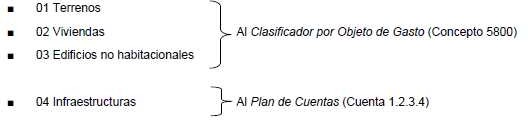 El 2° nivel, identifica el SUBGRUPO, subconjuntos alineados al Sector 23 de SCIAN.El 3° nivel, identifica la CLASE, alineado al SCIAN.El 4° nivel, identifica la SUBCLASE, alineado al SCIAN.El 5° nivel, corresponde al aquellos referentes o ejemplos, cuyo fin será únicamente indicar en qué agrupación se clasificará cada tipo de bien inmueble mencionado y así lograr una clasificación homogénea. Cada ente público insertará solamente aquellos bienes inmuebles que posean, de conformidad a sus necesidades. Los ejemplos o referentes se han mencionado en forma enunciativa más no limitativa.Derivado de lo anterior:Del 2° al 4° nivel, contienen su descripción referida en el SCIAN, excepto el grupo 01 Terrenos, el cual se encuentra alineado al Manual de Estadísticas para las Finanzas Públicas (MEFP) del Fondo Monetario Internacional (FMI) y al Sistema de Cuentas Nacionales (SCN) emitido por la (ONU).La armonización se realizará del 1° al 4° nivel y a partir del 5° nivel, la codificación será de acuerdo con las necesidades del ente público.Acuerdo por el que se emite el Manual de Contabilidad Gubernamental en el Sistema para el Desarrollo Integral de la Familia en el Municipio de León (DIF LEÓN).El presente Acuerdo entrará en vigor el día siguiente de su aprobación, el cual será en cumplimiento de lo dispuesto por el artículo 7, segundo párrafo, de la Ley General de Contabilidad Gubernamental se deberá publicar dentro de un plazo de 30 días hábiles siguientes de su aprobación.CONTENIDOPag.IntroducciónI-IIIFinalidad1Aprobación y Modificación2Marco Jurídico2Capítulo I	Aspectos Generales de la Contabilidad GubernamentalA.	Antecedente y Fundamento Legal de la Contabilidad Gubernamental en México.5B.	Sistema de Contabilidad Gubernamental5C.	Postulados Básicos de Contabilidad Gubernamental6D.	Características Técnicas del SCG.8E.	Principales Elementos del SCG.10F.	Estados e Información Financiera10Capítulo II	Fundamentos Metodológicos de la Integración y Producción deInformación FinancieraA.	Metodológicos de la Integración y Producción de Información Financiera13B.	La Contabilidad Gubernamental como sistema integrado de información13financieraC.	Elementos Básicos del SICG14Capítulo III	Plan de Cuentas y Clasificadores ArmonizadosA.	Aspectos Generales17B.	Base de Codificación18C.	Estructura del Plan de Cuentas19D.	Contenido del Plan de Cuentas25E.	Definición de las Cuentas33F.	Relación Contable Presupuestaria64G.	Clasificadores Presupuestarios Armonizados66I.	Clasificadores por Rubro de Ingresos (CRI)66II.	Clasificador por Objeto del Gasto (COG)68III.	Clasificador por Tipo de Gasto (CTG)92IV.	Clasificación Administrativa (CA)92V.	Clasificación Funcional del Gasto (CFG)93VI.	Clasificación Programática (CP)97VII.	Clasificación por Fuente de Financiamiento (CFF)98Capítulo IV	Instructivo de Manejo de CuentasA.	Cuentas del Activo101B.	Cuentas del Pasivo134CONTENIDOPag.C.Cuentas de la Hacienda Pública y Patrimonio143D.Cuentas de Ingresos y Otros Beneficios153E.Cuentas del Gasto y Otras Perdidas166F.Cuentas de Cierre Contable200G.Cuentas de Orden Contable203H.Cuentas de Orden Presupuestal205I.Cuentas de Cierre Presupuestario220Capítulo VModelo de Asientos para el Registro ContableA.Aspectos Generales222B.Modelos de Asientos222I.	Asiento de Apertura227II.	Operaciones relacionadas con el ejercicio del Presupuesto de229IngresosIII.	Operaciones relacionadas con el ejercicio del Presupuesto de233EgresosIV.	Operaciones	extrapresupuestarias	relacionadas	con el240Presupuesto de Ingresos y el ejercicio del Presupuesto deEgresos. Operaciones extrapresupuestariasV.	Operaciones extrapresupuestarias no relacionadas con la Ley240de Ingresos y el ejercicio del Presupuesto de Egresos.VII.	Cuentas de Orden255I.Asientos de Apertura265II.Registro Presupuestario del presupuesto de Ingresos266III.Registro Presupuestario del Gasto267IV.Aprovechamientos268V.Venta de Bienes y Prestación de Servicios270VI.Transferencias y Asignaciones271VII.Venta de Bienes Inmuebles, Muebles e Intangibles272VIII.Servicios Personales274IX.Materiales y Suministros275XServicios Generales280XI.Otras Ayudas281XII.Compra de Bienes282A.Objetivo307B.Estados Financieros308C.Estados e informes Presupuestarios318D.Estados e Informes Programáticos327Anexo IE.Indicadores de Postura FiscalMatrices de Conversión y Catálogos de Bienes328A.Aspectos Generales330B.Matrices de Conversión330I.	Matriz Devengado del Gasto331II.	Matriz Pagado del Gasto344III.	Matriz del Ingreso Devengado355IV.	Matriz del Ingreso Recaudado356V.	Matriz del recaudado de ingresos sindevengadopreviode357ingresosC.Catálogo de Bienes Muebles (CBM)358D.Catálogo de Bienes Inmuebles (CBI)359ENTRADASPROCESAMIENTOSALIDASALIDATransacciones	conBase de DatosInformaciónincidencias	económicasFinancieraen áreas involucradas delTablas del SistemaGubernamentaldeente Publicoacuerdo a la LGCSubcuentas armonizadas para dar cumplimiento con la Ley de ContabilidadSubcuentas armonizadas para dar cumplimiento con la Ley de ContabilidadCLASIFICADOR POR OBJETO DE GASTO1.1.4.4Inventario de Materias Primas, Materiales ySuministros para Producción2300 MATERIAS PRIMAS Y MATERIALES DEPRODUCCION Y COMERCIALIZACION1.1.4.4.9Otros Productos y Mercancías Adquiridas como Materia Prima239 Otros Productos Adquiridos como Materia Prima1.1.5.1Almacén de Materiales y Suministros de Consumo2000 Materiales y Suministros1.2.4.1Mobiliario y Equipo de Administración5100 MOBILIARIO Y EQUIPO DE ADMINISTRACION1.2.4.1.1Muebles de Oficina y Estantería511 Muebles de Oficina y Estantería1.2.4.1.2Muebles, Excepto de Oficina y Estantería512 Muebles, Excepto de Oficina y Estantería1.2.4.1.3Equipo de Cómputo y de Tecnologías de la Información515 Equipo de Cómputo y de Tecnologías de la Información1.2.4.1.9Otros Mobiliarios y Equipos de Administración519 Otros Mobiliarios y Equipos de Administración1.2.4.2Mobiliario y Equipo Educacional y Recreativo5200 MOBILIARIO Y EQUIPO EDUCACIONAL Y RECREATIVO1.2.4.2.1Equipos y Aparatos Audiovisuales521 Equipos y Aparatos Audiovisuales1.2.4.2.2Aparatos Deportivos522 Aparatos Deportivos1.2.4.2.3Cámaras Fotográficas y de Video523 Cámaras Fotográficas y de Video1.2.4.2.9Otro Mobiliario y Equipo Educacional y Recreativo529 Otro Mobiliario y Equipo Educacional y Recreativo1.2.4.3Equipo e Instrumental Médico y deLaboratorio5300 EQUIPO E INSTRUMENTAL MEDICO Y DELABORATORIO1.2.4.3.1Equipo Médico y de Laboratorio531 Equipo Médico y de Laboratorio1.2.4.3.2Instrumental Médico y de Laboratorio532 Instrumental Médico y de Laboratorio1.2.4.4Vehículos y Equipo de TransporteNombre de cuenta mejorado DOF 02-01-20135400 VEHICULOS Y EQUIPO DE TRANSPORTE1.2.4.4.1Vehículos y Equipo TerrestreNombre de subcuenta mejorado DOF 02-01-2013541 Automóviles y Equipo Terrestre1.2.4.4.2Carrocerías y Remolques542 Carrocerías y Remolques1.2.4.4.3Equipo Aeroespacial543 Equipo Aeroespacial1.2.4.4.4Equipo Ferroviario544 Equipo Ferroviario1.2.4.4.5Embarcaciones545 Embarcaciones1.2.4.4.9Otros Equipos de Transporte549 Otros Equipos de Transporte1.2.4.6Maquinaria, Otros Equipos y Herramientas5600 MAQUINARIA, OTROS EQUIPOS Y HERRAMIENTAS1.2.4.6.1Maquinaria y Equipo Agropecuario561 Maquinaria y Equipo Agropecuario1.2.4.6.2Maquinaria y Equipo Industrial562 Maquinaria y Equipo Industrial1.2.4.6.3Maquinaria y Equipo de Construcción563 Maquinaria y Equipo de Construcción1.2.4.6.4Sistemas de Aire Acondicionado, Calefacción y de Refrigeración Industrial y Comercial564 Sistemas de Aire Acondicionado, Calefacción y de Refrigeración Industrial y Comercial1.2.4.6.5Equipo de Comunicación y Telecomunicación565 Equipo de Comunicación y Telecomunicación1.2.4.6.6Equipos de Generación Eléctrica, Aparatos y566 Equipos de Generación Eléctrica, Aparatos ySubcuentas armonizadas para dar cumplimiento con la Ley de ContabilidadSubcuentas armonizadas para dar cumplimiento con la Ley de ContabilidadCLASIFICADOR POR OBJETO DE GASTOAccesorios EléctricosAccesorios Eléctricos1.2.4.6.7Herramientas y Máquinas-Herramienta567 Herramientas y Máquinas-Herramienta1.2.4.6.9Otros Equipos569 Otros Equipos6AprovechamientosSon los ingresos que percibe el sistema por funciones de derecho público distintos de lascontribuciones, de los ingresos derivados de financiamientos y de los que obtengan losorganismos descentralizados y las empresas de participación estatal.61Aprovechamientos de tipo corriente7Ingresos por ventas de bienes y serviciosSon recursos propios que obtienen las diversas entidades que conforman el sectorparaestatal y gobierno central por sus actividades de producción y/o comercialización.71Ingresos por ventas de bienes y servicios de organismos descentralizados9Transferencias, Asignaciones, Subsidios y Otras AyudasRecursos recibidos en forma directa o indirecta a los sectores público, privado y externo,organismos y empresas paraestatales y apoyos como parte de su política económica ysocial, de acuerdo a las estrategias y prioridades de desarrollo para el sostenimiento ydesempeño de sus actividades.91Transferencias Internas y Asignaciones al Sector PúblicoCODIFICACIONCODIFICACIONCODIFICACIONCODIFICACIONCapítuloConceptoPartidaGenérica	EspecíficaPartidaGenérica	EspecíficaCapítuloConceptoX000XX00XXX0XXXX251Productos químicos básicos252Fertilizantes, pesticidas y otros agroquímicos253Medicinas y productos farmacéuticos254Materiales, accesorios y suministros médicos255Materiales, accesorios y suministros de laboratorio256Fibras sintéticas, hules, plásticos y derivados259Otros productos químicos331Servicios legales, de contabilidad, auditoría y relacionados334Servicios de capacitación336Servicios de apoyo administrativo, traducción, fotocopiado e impresión338Servicios de vigilancia339Servicios profesionales, científicos y técnicos integrales3400 SERVICIOS FINANCIEROS, BANCARIOS Y COMERCIALES3400 SERVICIOS FINANCIEROS, BANCARIOS Y COMERCIALES341Servicios financieros y bancarios344Seguros de responsabilidad patrimonial y fianzas345Seguro de bienes patrimoniales347Fletes y maniobras361Difusión por radio, televisión y otros medios de mensajes sobre programas y actividadesgubernamentales363Servicios de creatividad, preproducción y producción de publicidad, excepto Internet364Servicios de revelado de fotografías365Servicios de la industria fílmica, del sonido y del video366Servicio de creación y difusión de contenido exclusivamente a través de Internet369Otros servicios de información3800 SERVICIOS OFICIALES3800 SERVICIOS OFICIALES381Gastos de ceremonial382Gastos de orden social y cultural385Gastos de representación3900 OTROS SERVICIOS GENERALES3900 OTROS SERVICIOS GENERALES391Servicios funerarios y de cementerios392Impuestos y derechos394Sentencias y resoluciones por autoridad competente395Penas, multas, accesorios y actualizaciones398Impuesto sobre nóminas y otros que se deriven de una relación laboral399Otros servicios generales4000 TRANSFERENCIAS, ASIGNACIONES, SUBSIDIOS Y OTRAS AYUDAS4400 AYUDAS SOCIALES4000 TRANSFERENCIAS, ASIGNACIONES, SUBSIDIOS Y OTRAS AYUDAS4400 AYUDAS SOCIALES441Ayudas sociales a personas442Becas y otras ayudas para programas de capacitación443Ayudas sociales a instituciones de enseñanza445Ayudas sociales a instituciones sin fines de lucro448Ayudas por desastres naturales y otros siniestros4500 PENSIONES Y JUBILACIONES4500 PENSIONES Y JUBILACIONES451Pensiones452Jubilaciones459Otras pensiones y jubilacionesNUMEROGENEROGRUPORUBRONATURALEZA1.1.1.1ActivoActivo CirculanteEfectivo y EquivalentesDeudoraCUENTAEfectivoEfectivoEfectivoEfectivoNo.CARGONo.ABONO1A la apertura en libros por el saldo del ejercicio inmediato anterior.Por la creación o incremento de los fondos fijos de caja. Por la recaudación de ingresos recibidos en la caja por:ImpuestosCuotas y Aportaciones de Seguridad SocialContribuciones de mejorasDerechosProductosAprovechamientosPor el cobro de:la venta de bienes y prestación de serviciosde la venta de bienes de uso inventariadosla venta de bienes muebles no registrados en el inventario1Por la cancelación o disminución del fondo fijo de caja.Por el depósito en bancos de la recaudación de ingresos recibidos en la caja por:ImpuestosCuotas y Aportaciones de Seguridad SocialContribuciones de mejorasDerechosProductosAprovechamientosPor el depósito en bancos por:la venta de bienes y prestación de serviciosla venta de bienes de uso inventariadosla venta de bienes muebles no registrados en el inventarioAl cierre de libros por el saldo deudor de la cuenta.2A la apertura en libros por el saldo del ejercicio inmediato anterior.Por la creación o incremento de los fondos fijos de caja. Por la recaudación de ingresos recibidos en la caja por:ImpuestosCuotas y Aportaciones de Seguridad SocialContribuciones de mejorasDerechosProductosAprovechamientosPor el cobro de:la venta de bienes y prestación de serviciosde la venta de bienes de uso inventariadosla venta de bienes muebles no registrados en el inventario2Por la cancelación o disminución del fondo fijo de caja.Por el depósito en bancos de la recaudación de ingresos recibidos en la caja por:ImpuestosCuotas y Aportaciones de Seguridad SocialContribuciones de mejorasDerechosProductosAprovechamientosPor el depósito en bancos por:la venta de bienes y prestación de serviciosla venta de bienes de uso inventariadosla venta de bienes muebles no registrados en el inventarioAl cierre de libros por el saldo deudor de la cuenta.3A la apertura en libros por el saldo del ejercicio inmediato anterior.Por la creación o incremento de los fondos fijos de caja. Por la recaudación de ingresos recibidos en la caja por:ImpuestosCuotas y Aportaciones de Seguridad SocialContribuciones de mejorasDerechosProductosAprovechamientosPor el cobro de:la venta de bienes y prestación de serviciosde la venta de bienes de uso inventariadosla venta de bienes muebles no registrados en el inventarioPor la cancelación o disminución del fondo fijo de caja.Por el depósito en bancos de la recaudación de ingresos recibidos en la caja por:ImpuestosCuotas y Aportaciones de Seguridad SocialContribuciones de mejorasDerechosProductosAprovechamientosPor el depósito en bancos por:la venta de bienes y prestación de serviciosla venta de bienes de uso inventariadosla venta de bienes muebles no registrados en el inventarioAl cierre de libros por el saldo deudor de la cuenta.A la apertura en libros por el saldo del ejercicio inmediato anterior.Por la creación o incremento de los fondos fijos de caja. Por la recaudación de ingresos recibidos en la caja por:ImpuestosCuotas y Aportaciones de Seguridad SocialContribuciones de mejorasDerechosProductosAprovechamientosPor el cobro de:la venta de bienes y prestación de serviciosde la venta de bienes de uso inventariadosla venta de bienes muebles no registrados en el inventario3Por la cancelación o disminución del fondo fijo de caja.Por el depósito en bancos de la recaudación de ingresos recibidos en la caja por:ImpuestosCuotas y Aportaciones de Seguridad SocialContribuciones de mejorasDerechosProductosAprovechamientosPor el depósito en bancos por:la venta de bienes y prestación de serviciosla venta de bienes de uso inventariadosla venta de bienes muebles no registrados en el inventarioAl cierre de libros por el saldo deudor de la cuenta.4A la apertura en libros por el saldo del ejercicio inmediato anterior.Por la creación o incremento de los fondos fijos de caja. Por la recaudación de ingresos recibidos en la caja por:ImpuestosCuotas y Aportaciones de Seguridad SocialContribuciones de mejorasDerechosProductosAprovechamientosPor el cobro de:la venta de bienes y prestación de serviciosde la venta de bienes de uso inventariadosla venta de bienes muebles no registrados en el inventarioPor la cancelación o disminución del fondo fijo de caja.Por el depósito en bancos de la recaudación de ingresos recibidos en la caja por:ImpuestosCuotas y Aportaciones de Seguridad SocialContribuciones de mejorasDerechosProductosAprovechamientosPor el depósito en bancos por:la venta de bienes y prestación de serviciosla venta de bienes de uso inventariadosla venta de bienes muebles no registrados en el inventarioAl cierre de libros por el saldo deudor de la cuenta.A la apertura en libros por el saldo del ejercicio inmediato anterior.Por la creación o incremento de los fondos fijos de caja. Por la recaudación de ingresos recibidos en la caja por:ImpuestosCuotas y Aportaciones de Seguridad SocialContribuciones de mejorasDerechosProductosAprovechamientosPor el cobro de:la venta de bienes y prestación de serviciosde la venta de bienes de uso inventariadosla venta de bienes muebles no registrados en el inventario4Por la cancelación o disminución del fondo fijo de caja.Por el depósito en bancos de la recaudación de ingresos recibidos en la caja por:ImpuestosCuotas y Aportaciones de Seguridad SocialContribuciones de mejorasDerechosProductosAprovechamientosPor el depósito en bancos por:la venta de bienes y prestación de serviciosla venta de bienes de uso inventariadosla venta de bienes muebles no registrados en el inventarioAl cierre de libros por el saldo deudor de la cuenta.SU SALDO REPRESENTAEl monto en dinero propiedad del ente público a su cuidado y administración.SU SALDO REPRESENTAEl monto en dinero propiedad del ente público a su cuidado y administración.SU SALDO REPRESENTAEl monto en dinero propiedad del ente público a su cuidado y administración.SU SALDO REPRESENTAEl monto en dinero propiedad del ente público a su cuidado y administración.OBSERVACIONESSe entiende por efectivo: billetes, monedas y cheques.OBSERVACIONESSe entiende por efectivo: billetes, monedas y cheques.OBSERVACIONESSe entiende por efectivo: billetes, monedas y cheques.OBSERVACIONESSe entiende por efectivo: billetes, monedas y cheques.NUMEROGENEROGRUPORUBRONATURALEZA1.1.1.2ActivoActivo CirculanteEfectivo y EquivalentesDeudoraCUENTABancos/TesoreríaBancos/TesoreríaBancos/TesoreríaBancos/Tesorería12345678910111213A la apertura en libros por el saldo del ejercicio inmediato anterior.Por la recaudación de ingresos:Aprovechamientos Por el cobro de:Transferencias y asignacionesPor el ingreso de los recursos por el reintegro derivado de la cancelación del fondo rotatorio o revolvente.Por el cobro de venta de bienes y prestación de servicios. Por la venta de bienes de uso, inventariados.Por el cobro de las inversiones financieras más sus intereses.Por el cobro a los deudores diversos.Por las transferencias de fondos entre cuentas bancarias. Por el cobro de la devolución de materiales y suministros. Por el depósito de la recaudación realizada en caja por:AprovechamientosPor el depósito del cobro en caja por:Venta de bienes y prestación de serviciosVenta de bienes de uso inventariadosVenta de bienes muebles no registrados en el inventarioPor los ingresos extraordinarios por el vencimiento de los fondos de terceros123456789Por el pago de las devoluciones de:AprovechamientosPor el pago de las devoluciones de:Transferencias y asignacionesPor el pago a:Deudores diversosFondos con afectación especificaGastos por servicios personales (nómina, honorarios, otros servicios personales)Retenciones a tercerosCuotas y aportaciones obrero patronalesAnticipos a proveedores por adquisición de bienes y contratación de serviciosAdquisiciones de bienes de consumo y contratación de serviciosTransferencias y asignaciones al resto del sector públicoCosto del ejercicio y la adquisición de bienes mediante contratos de arrendamiento financieroAyudas socialesPensiones y JubilacionesOtros gastosAnticipos a proveedores de bienes inmuebles, muebles e intangiblesAdquisición de bienes inmuebles, muebles e intangiblesPor la entrega de recursos para la constitución del fondo rotatorio o revolvente.Por la contratación de inversiones financieras.Por la reposición del fondo rotatorio o revolvente.Por el pago de la devolución de los ingresos por adquisición de bienes y prestación de servicios.Por las transferencias de fondos entre cuentas bancarias. Al cierre de libros por el saldo deudor de la cuenta.SU SALDO REPRESENTAEl monto de efectivo disponible propiedad del ente público, en instituciones bancarias.OBSERVACIONESAuxiliar por cuenta bancaria.NUMEROGENEROGRUPORUBRONATURALEZA1.1.1.4ActivoActivo CirculanteEfectivo y EquivalentesDeudoraCUENTAInversiones Temporales (Hasta 3 meses)Inversiones Temporales (Hasta 3 meses)Inversiones Temporales (Hasta 3 meses)Inversiones Temporales (Hasta 3 meses)No.CARGONo.ABONO1A la apertura en libros por el saldo del ejercicio inmediato1Por el cobro de las inversiones financieras en monedaanterior.nacional o extranjera.2Por la contratación de inversiones financieras, en monedanacional o extranjera.2Al cierre de libros por el saldo deudor de esta cuenta.SU SALDO REPRESENTAEl monto excedente de efectivo invertido por el ente público, cuya recuperación se efectuará en un plazo inferior a tres meses.SU SALDO REPRESENTAEl monto excedente de efectivo invertido por el ente público, cuya recuperación se efectuará en un plazo inferior a tres meses.SU SALDO REPRESENTAEl monto excedente de efectivo invertido por el ente público, cuya recuperación se efectuará en un plazo inferior a tres meses.SU SALDO REPRESENTAEl monto excedente de efectivo invertido por el ente público, cuya recuperación se efectuará en un plazo inferior a tres meses.OBSERVACIONESAuxiliar por tipo de inversión.OBSERVACIONESAuxiliar por tipo de inversión.OBSERVACIONESAuxiliar por tipo de inversión.OBSERVACIONESAuxiliar por tipo de inversión.NUMEROGENEROGRUPORUBRONATURALEZA1.1.1.6ActivoActivo CirculanteEfectivo y EquivalentesDeudoraCUENTADepósitos de Fondos de Terceros en Garantía y/o AdministraciónDepósitos de Fondos de Terceros en Garantía y/o AdministraciónDepósitos de Fondos de Terceros en Garantía y/o AdministraciónDepósitos de Fondos de Terceros en Garantía y/o AdministraciónNo.CARGONo.ABONO1A la apertura en libros por el saldo del ejercicio inmediato1Por el reintegro de los fondos de terceros en:anterior.-	Garantía2Por los depósitos de fondos de terceros en:-	Otros depósitos de fondos de terceros.-	Garantía-	Otros depósitos de fondos de terceros.2Al cierre de libros por el saldo deudor de esta cuenta.SU SALDO REPRESENTAEl monto de los fondos que se encuentran en poder del ente público en garantía del cumplimiento de obligaciones contractuales o legales o para su administración.SU SALDO REPRESENTAEl monto de los fondos que se encuentran en poder del ente público en garantía del cumplimiento de obligaciones contractuales o legales o para su administración.SU SALDO REPRESENTAEl monto de los fondos que se encuentran en poder del ente público en garantía del cumplimiento de obligaciones contractuales o legales o para su administración.SU SALDO REPRESENTAEl monto de los fondos que se encuentran en poder del ente público en garantía del cumplimiento de obligaciones contractuales o legales o para su administración.OBSERVACIONESAuxiliar por beneficiario.OBSERVACIONESAuxiliar por beneficiario.OBSERVACIONESAuxiliar por beneficiario.OBSERVACIONESAuxiliar por beneficiario.NUMEROGENEROGRUPORUBRONATURALEZA1.1.1.9ActivoActivo CirculanteEfectivo y EquivalentesDeudoraCUENTAOtros Efectivos y EquivalentesOtros Efectivos y EquivalentesOtros Efectivos y EquivalentesOtros Efectivos y EquivalentesNo.CARGONo.ABONO1A la apertura en libros por el saldo del ejercicio inmediato1Por la devolución de otros efectivos y equivalentes.anterior.2Por otros efectivos y equivalentes.2Al cierre de libros por el saldo deudor de esta cuenta.SU SALDO REPRESENTAEl monto de otros efectivos y equivalentes del ente público, no incluidos en las cuentas anteriores.SU SALDO REPRESENTAEl monto de otros efectivos y equivalentes del ente público, no incluidos en las cuentas anteriores.SU SALDO REPRESENTAEl monto de otros efectivos y equivalentes del ente público, no incluidos en las cuentas anteriores.SU SALDO REPRESENTAEl monto de otros efectivos y equivalentes del ente público, no incluidos en las cuentas anteriores.OBSERVACIONESAuxiliar por subcuenta.OBSERVACIONESAuxiliar por subcuenta.OBSERVACIONESAuxiliar por subcuenta.OBSERVACIONESAuxiliar por subcuenta.NUMEROGENEROGRUPORUBRONATURALEZA1.1.2.1ActivoActivo CirculanteDerechos a Recibir Efectivo o EquivalentesDeudoraCUENTAInversiones Financieras de Corto PlazoInversiones Financieras de Corto PlazoInversiones Financieras de Corto PlazoInversiones Financieras de Corto PlazoNo.CARGONo.ABONO1A la apertura en libros por el saldo del ejercicio inmediato anterior.1Por el cobro de las inversiones financieras.2Por la contratación de inversiones financieras.2Por el cobro de títulos y valores.3Por la compra de títulos y valores.5Al cierre de libros por el saldo deudor de esta cuenta.SU SALDO REPRESENTAEl monto de los recursos excedentes del ente público, invertidos en títulos, valores y demás instrumentos financieros, cuya recuperación se efectuará en un plazo menor o igual a doce meses.SU SALDO REPRESENTAEl monto de los recursos excedentes del ente público, invertidos en títulos, valores y demás instrumentos financieros, cuya recuperación se efectuará en un plazo menor o igual a doce meses.SU SALDO REPRESENTAEl monto de los recursos excedentes del ente público, invertidos en títulos, valores y demás instrumentos financieros, cuya recuperación se efectuará en un plazo menor o igual a doce meses.SU SALDO REPRESENTAEl monto de los recursos excedentes del ente público, invertidos en títulos, valores y demás instrumentos financieros, cuya recuperación se efectuará en un plazo menor o igual a doce meses.OBSERVACIONESAuxiliar por tipo de inversión.OBSERVACIONESAuxiliar por tipo de inversión.OBSERVACIONESAuxiliar por tipo de inversión.OBSERVACIONESAuxiliar por tipo de inversión.NUMEROGENEROGRUPORUBRONATURALEZA1.1.2.2ActivoActivo CirculanteDerechos a Recibir Efectivo o EquivalentesDeudoraCUENTACuentas por Cobrar a Corto PlazoCuentas por Cobrar a Corto PlazoCuentas por Cobrar a Corto PlazoCuentas por Cobrar a Corto PlazoNo.CARGONo.ABONO1A la apertura en libros por el saldo del ejercicio inmediato1Por el cobro de la venta de bienes inmuebles, muebles eanterior.intangibles.2Por la venta de bienes y prestación de servicios.2Por la recuperación de los recursos monetarios robados oextraviados en efectivo.3Por el devengado por:-	Transferencias y asignaciones-	Subsidios y subvenciones5Por el cobro de ingresos por la venta de bienes y-	Ayudas socialesprestación de servicios.-	Pensiones y jubilaciones6Por el cobro a la Federación, Entidades Federativas y4-	DonativosMunicipios por:-	Participaciones y aportaciones-	Transferencias y asignaciones-	Ingresos por convenios-	Subsidios y subvencionesPor la venta de bienes inmuebles, muebles e intangibles-	Ayudas sociales-	a su valor en libros-	Pensiones y jubilaciones-	con pérdida-	Donativos-	con utilidad-	Participaciones y aportaciones5Por el registro de otras cuentas por cobrar.-	Ingresos por convenios6Por los recursos monetarios robados o extraviados enefectivo7Por el traspaso de la porción de menos de un año de losdocumentos por cobrar a largo plazo.7Por el cobro de la porción menor a un año de documentospor cobrar a largo plazo.8Al cierre de libros por el saldo deudor de la cuenta.SU SALDO REPRESENTAEl monto de los derechos de cobro a favor del ente público, cuyo origen es distinto de los ingresos por contribuciones, productos y aprovechamientos, que serán exigibles en un plazo menor o igual a doce meses.SU SALDO REPRESENTAEl monto de los derechos de cobro a favor del ente público, cuyo origen es distinto de los ingresos por contribuciones, productos y aprovechamientos, que serán exigibles en un plazo menor o igual a doce meses.SU SALDO REPRESENTAEl monto de los derechos de cobro a favor del ente público, cuyo origen es distinto de los ingresos por contribuciones, productos y aprovechamientos, que serán exigibles en un plazo menor o igual a doce meses.SU SALDO REPRESENTAEl monto de los derechos de cobro a favor del ente público, cuyo origen es distinto de los ingresos por contribuciones, productos y aprovechamientos, que serán exigibles en un plazo menor o igual a doce meses.OBSERVACIONESAuxiliar por cuenta por cobrar.OBSERVACIONESAuxiliar por cuenta por cobrar.OBSERVACIONESAuxiliar por cuenta por cobrar.OBSERVACIONESAuxiliar por cuenta por cobrar.NUMEROGENEROGRUPORUBRONATURALEZA1.1.2.3ActivoActivo CirculanteDerechos a Recibir Efectivo o EquivalentesDeudoraCUENTADeudores Diversos por Cobrar a Corto PlazoDeudores Diversos por Cobrar a Corto PlazoDeudores Diversos por Cobrar a Corto PlazoDeudores Diversos por Cobrar a Corto PlazoNo.CARGONo.ABONO1A la apertura en libros por el saldo del ejercicio inmediato anterior.1Por el cobro de deudores diversos.2Por la devolución a proveedores de materiales pagados.2Por el cobro a proveedores de materiales no repuestos.3Por deudores diversos.3Al cierre de libros por el saldo deudor de la cuenta.SU SALDO REPRESENTAEl monto de los derechos de cobro a favor del ente público por responsabilidades y gastos por comprobar, entre otros.SU SALDO REPRESENTAEl monto de los derechos de cobro a favor del ente público por responsabilidades y gastos por comprobar, entre otros.SU SALDO REPRESENTAEl monto de los derechos de cobro a favor del ente público por responsabilidades y gastos por comprobar, entre otros.SU SALDO REPRESENTAEl monto de los derechos de cobro a favor del ente público por responsabilidades y gastos por comprobar, entre otros.OBSERVACIONESAuxiliar por deudor.OBSERVACIONESAuxiliar por deudor.OBSERVACIONESAuxiliar por deudor.OBSERVACIONESAuxiliar por deudor.NUMEROGENEROGRUPORUBRONATURALEZA1.1.2.4ActivoActivo CirculanteDerechos a Recibir Efectivo o EquivalentesDeudoraCUENTAIngresos por Recuperar a Corto PlazoIngresos por Recuperar a Corto PlazoIngresos por Recuperar a Corto PlazoIngresos por Recuperar a Corto PlazoNo.CARGONo.ABONO1A la apertura en libros por el saldo del ejercicio inmediato1Por la recaudación de ingresos determinables yanterior.auto determinables de:2Por el devengado de ingresos determinables y-	Aprovechamientosauto determinables por:2Al cierre de libros por el saldo deudor de la cuenta.-	AprovechamientosSU SALDO REPRESENTAEl monto a favor por los adeudos que tienen las personas físicas y morales derivados de los Ingresos por las contribuciones, productos y aprovechamientos que percibe el Estado.SU SALDO REPRESENTAEl monto a favor por los adeudos que tienen las personas físicas y morales derivados de los Ingresos por las contribuciones, productos y aprovechamientos que percibe el Estado.SU SALDO REPRESENTAEl monto a favor por los adeudos que tienen las personas físicas y morales derivados de los Ingresos por las contribuciones, productos y aprovechamientos que percibe el Estado.SU SALDO REPRESENTAEl monto a favor por los adeudos que tienen las personas físicas y morales derivados de los Ingresos por las contribuciones, productos y aprovechamientos que percibe el Estado.OBSERVACIONESAuxiliar por tipo de ingreso.OBSERVACIONESAuxiliar por tipo de ingreso.OBSERVACIONESAuxiliar por tipo de ingreso.OBSERVACIONESAuxiliar por tipo de ingreso.NUMEROGENEROGRUPORUBRONATURALEZA1.1.3.1ActivoActivo CirculanteDerechos a Recibir Bienes y ServiciosDeudoraCUENTAAnticipo a Proveedores por Adquisición de Bienes y Prestación de Servicios a Corto PlazoAnticipo a Proveedores por Adquisición de Bienes y Prestación de Servicios a Corto PlazoAnticipo a Proveedores por Adquisición de Bienes y Prestación de Servicios a Corto PlazoAnticipo a Proveedores por Adquisición de Bienes y Prestación de Servicios a Corto PlazoNo.CARGONo.ABONO1A la apertura en libros por el saldo del ejercicio inmediato anterior.1Por la aplicación del anticipo a proveedores para la adquisición de bienes y contratación de servicios.2Por los anticipos a proveedores para la adquisición debienes y contratación de servicios sin afectación presupuestaria.2Al cierre de libros por el saldo deudor de la cuenta.3Por la reclasificación de anticipos a proveedores para adquisición de bienes y contratación de servicios.4Por el traspaso de la porción de anticipo a proveedores por adquisición de bienes y prestación de servicios de largo plazo a corto plazo.SU SALDO REPRESENTALos anticipos entregados a proveedores por adquisición de bienes y prestación de servicios, previo a la recepción parcial o total, que serán exigibles en un plazo menor o igual a doce meses.SU SALDO REPRESENTALos anticipos entregados a proveedores por adquisición de bienes y prestación de servicios, previo a la recepción parcial o total, que serán exigibles en un plazo menor o igual a doce meses.SU SALDO REPRESENTALos anticipos entregados a proveedores por adquisición de bienes y prestación de servicios, previo a la recepción parcial o total, que serán exigibles en un plazo menor o igual a doce meses.SU SALDO REPRESENTALos anticipos entregados a proveedores por adquisición de bienes y prestación de servicios, previo a la recepción parcial o total, que serán exigibles en un plazo menor o igual a doce meses.OBSERVACIONESAuxiliar por proveedor.OBSERVACIONESAuxiliar por proveedor.OBSERVACIONESAuxiliar por proveedor.OBSERVACIONESAuxiliar por proveedor.NUMEROGENEROGRUPORUBRONATURALEZA1.1.3.2ActivoActivo CirculanteDerechos a Recibir Bienes y ServiciosDeudoraCUENTAAnticipo a Proveedores por Adquisición de Bienes Inmuebles y Muebles a Corto PlazoAnticipo a Proveedores por Adquisición de Bienes Inmuebles y Muebles a Corto PlazoAnticipo a Proveedores por Adquisición de Bienes Inmuebles y Muebles a Corto PlazoAnticipo a Proveedores por Adquisición de Bienes Inmuebles y Muebles a Corto PlazoNo.CARGONo.ABONO1A la apertura en libros por el saldo del ejercicio inmediato anterior.1Por la aplicación de anticipos a proveedores de bienes inmuebles y muebles.2Por los anticipos a proveedores de bienes inmuebles y muebles sin afectación presupuestaria.2Al cierre de libros por el saldo deudor de la cuenta.3Por la reclasificación de anticipos a proveedores de bienes inmuebles y muebles.4Por el traspaso de la porción de anticipo a proveedores por adquisición de bienes inmuebles y muebles de largo plazo a corto plazo.SU SALDO REPRESENTALos anticipos entregados a proveedores por adquisición de bienes inmuebles y muebles, previo a la recepción parcial o total, que serán exigibles en un plazo menor o igual a doce meses.SU SALDO REPRESENTALos anticipos entregados a proveedores por adquisición de bienes inmuebles y muebles, previo a la recepción parcial o total, que serán exigibles en un plazo menor o igual a doce meses.SU SALDO REPRESENTALos anticipos entregados a proveedores por adquisición de bienes inmuebles y muebles, previo a la recepción parcial o total, que serán exigibles en un plazo menor o igual a doce meses.SU SALDO REPRESENTALos anticipos entregados a proveedores por adquisición de bienes inmuebles y muebles, previo a la recepción parcial o total, que serán exigibles en un plazo menor o igual a doce meses.OBSERVACIONESAuxiliar por proveedor.OBSERVACIONESAuxiliar por proveedor.OBSERVACIONESAuxiliar por proveedor.OBSERVACIONESAuxiliar por proveedor.NUMEROGENEROGRUPORUBRONATURALEZA1.1.3.3ActivoActivo CirculanteDerechos a Recibir Bienes y ServiciosDeudoraCUENTAAnticipo a Proveedores por Adquisición de Bienes Intangibles a Corto PlazoAnticipo a Proveedores por Adquisición de Bienes Intangibles a Corto PlazoAnticipo a Proveedores por Adquisición de Bienes Intangibles a Corto PlazoAnticipo a Proveedores por Adquisición de Bienes Intangibles a Corto PlazoNo.CARGONo.ABONO1A la apertura en libros por el saldo del ejercicio inmediato anterior.1Por la aplicación del anticipo a proveedores de bienes intangibles.2Por los anticipos a proveedores de bienes intangibles sin afectación presupuestaria.2Al cierre de libros por el saldo deudor de la cuenta.3Por la reclasificación de anticipos a proveedores de bienes intangibles.4Por el traspaso de la porción de anticipo a proveedores por adquisición de bienes intangibles de largo plazo a corto plazo.SU SALDO REPRESENTALos anticipos entregados a proveedores por adquisición de bienes intangibles, previo a la recepción parcial o total, que serán exigibles en un plazo menor o igual a doce meses.SU SALDO REPRESENTALos anticipos entregados a proveedores por adquisición de bienes intangibles, previo a la recepción parcial o total, que serán exigibles en un plazo menor o igual a doce meses.SU SALDO REPRESENTALos anticipos entregados a proveedores por adquisición de bienes intangibles, previo a la recepción parcial o total, que serán exigibles en un plazo menor o igual a doce meses.SU SALDO REPRESENTALos anticipos entregados a proveedores por adquisición de bienes intangibles, previo a la recepción parcial o total, que serán exigibles en un plazo menor o igual a doce meses.OBSERVACIONESAuxiliar por proveedor.OBSERVACIONESAuxiliar por proveedor.OBSERVACIONESAuxiliar por proveedor.OBSERVACIONESAuxiliar por proveedor.NUMEROGENEROGRUPORUBRONATURALEZA1.1.3.9ActivoActivo CirculanteDerechos a Recibir Bienes y ServiciosDeudoraCUENTAOtros Derechos a Recibir Bienes o Servicios a Corto PlazoOtros Derechos a Recibir Bienes o Servicios a Corto PlazoOtros Derechos a Recibir Bienes o Servicios a Corto PlazoOtros Derechos a Recibir Bienes o Servicios a Corto PlazoNo.CARGONo.ABONO1A la apertura en libros por el saldo del ejercicio inmediato anterior.1Por la adquisición de otros derechos a recibir bienes o servicios.2Por otros derechos a recibir bienes o servicios.2Al cierre de libros por el saldo deudor de la cuenta.3Por el traspaso de la porción de otros derechos a recibir bienes o servicios de largo plazo a corto plazo.SU SALDO REPRESENTALos anticipos entregados previo a la recepción parcial o total de bienes o prestación de servicios, que serán exigibles en un plazo menor o igual a doce meses, no incluidos en las cuentas anteriores.SU SALDO REPRESENTALos anticipos entregados previo a la recepción parcial o total de bienes o prestación de servicios, que serán exigibles en un plazo menor o igual a doce meses, no incluidos en las cuentas anteriores.SU SALDO REPRESENTALos anticipos entregados previo a la recepción parcial o total de bienes o prestación de servicios, que serán exigibles en un plazo menor o igual a doce meses, no incluidos en las cuentas anteriores.SU SALDO REPRESENTALos anticipos entregados previo a la recepción parcial o total de bienes o prestación de servicios, que serán exigibles en un plazo menor o igual a doce meses, no incluidos en las cuentas anteriores.OBSERVACIONESAuxiliar por deudor.OBSERVACIONESAuxiliar por deudor.OBSERVACIONESAuxiliar por deudor.OBSERVACIONESAuxiliar por deudor.NUMEROGENEROGRUPORUBRONATURALEZA1.1.4.1ActivoActivo CirculanteInventariosDeudoraCUENTAInventario de Mercancías para VentaInventario de Mercancías para VentaInventario de Mercancías para VentaInventario de Mercancías para VentaNo.CARGONo.ABONO12A la apertura en libros por el saldo del ejercicio inmediato anterior.Por	la	adquisición	de	mercancías	para	su comercialización.12Por la salida de mercancías para su comercialización.Al cierre de libros por el saldo deudor de la cuenta.12A la apertura en libros por el saldo del ejercicio inmediato anterior.Por	la	adquisición	de	mercancías	para	su comercialización.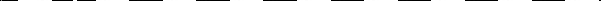 PARTIDAS DEL COG RELACIONADAS238 Mercancías adquiridas para su comercializaciónPARTIDAS DEL COG RELACIONADAS238 Mercancías adquiridas para su comercializaciónSU SALDO REPRESENTARepresenta el valor de artículos o bienes no duraderos que adquiere el ente público para destinarlos a la comercialización.SU SALDO REPRESENTARepresenta el valor de artículos o bienes no duraderos que adquiere el ente público para destinarlos a la comercialización.SU SALDO REPRESENTARepresenta el valor de artículos o bienes no duraderos que adquiere el ente público para destinarlos a la comercialización.SU SALDO REPRESENTARepresenta el valor de artículos o bienes no duraderos que adquiere el ente público para destinarlos a la comercialización.OBSERVACIONESAuxiliar por tipo de bien.OBSERVACIONESAuxiliar por tipo de bien.OBSERVACIONESAuxiliar por tipo de bien.OBSERVACIONESAuxiliar por tipo de bien.NUMEROGENEROGRUPORUBRONATURALEZA1.1.4.2ActivoActivo CirculanteInventariosDeudoraCUENTAInventario de Mercancías TerminadasInventario de Mercancías TerminadasInventario de Mercancías TerminadasInventario de Mercancías TerminadasNo.CARGONo.ABONO1A la apertura en libros por el saldo del ejercicio inmediato1Por la venta o uso de mercancías terminadas.anterior.2Por la transformación de mercancías en proceso a2Al cierre de libros por el saldo deudor de la cuenta.mercancías terminadas.SU SALDO REPRESENTAEl valor de las existencias de mercancía, una vez concluido el proceso de producción y está lista para su uso o comercialización.SU SALDO REPRESENTAEl valor de las existencias de mercancía, una vez concluido el proceso de producción y está lista para su uso o comercialización.SU SALDO REPRESENTAEl valor de las existencias de mercancía, una vez concluido el proceso de producción y está lista para su uso o comercialización.SU SALDO REPRESENTAEl valor de las existencias de mercancía, una vez concluido el proceso de producción y está lista para su uso o comercialización.OBSERVACIONESAuxiliar por tipo de bien.OBSERVACIONESAuxiliar por tipo de bien.OBSERVACIONESAuxiliar por tipo de bien.OBSERVACIONESAuxiliar por tipo de bien.NUMEROGENEROGRUPORUBRONATURALEZA1.1.4.3ActivoActivo CirculanteInventariosDeudoraCUENTAInventario de Mercancías en Proceso de ElaboraciónInventario de Mercancías en Proceso de ElaboraciónInventario de Mercancías en Proceso de ElaboraciónInventario de Mercancías en Proceso de ElaboraciónNo.CARGONo.ABONO1A la apertura en libros por el saldo del ejercicio inmediato anterior.1Por la transformación de mercancías en proceso a mercancías terminadas.2Por la salida de inventario de materias primas, materiales y suministros a proceso de elaboración.2Al cierre de libros por el saldo deudor de la cuenta.SU SALDO REPRESENTAEl valor de la existencia de la mercancía que está en proceso de elaboración.SU SALDO REPRESENTAEl valor de la existencia de la mercancía que está en proceso de elaboración.SU SALDO REPRESENTAEl valor de la existencia de la mercancía que está en proceso de elaboración.SU SALDO REPRESENTAEl valor de la existencia de la mercancía que está en proceso de elaboración.OBSERVACIONESAuxiliar por tipo de bien.OBSERVACIONESAuxiliar por tipo de bien.OBSERVACIONESAuxiliar por tipo de bien.OBSERVACIONESAuxiliar por tipo de bien.NUMEROGENEROGRUPORUBRONATURALEZA1.1.4.4ActivoActivo CirculanteInventariosDeudoraCUENTAInventario de Materias Primas, Materiales y Suministros para ProducciónInventario de Materias Primas, Materiales y Suministros para ProducciónInventario de Materias Primas, Materiales y Suministros para ProducciónInventario de Materias Primas, Materiales y Suministros para ProducciónNo.CARGONo.ABONO1A la apertura en libros por el saldo del ejercicio inmediato anterior.1Por la salida de inventarios de materias primas, materiales y suministros a proceso de elaboración.2Por la entrada a inventarios de materias primas, materiales y suministros para producción.2Al cierre de libros por el saldo deudor de la cuenta.1.1.4.4.9SUBCUENTAS COMPRENDIDASOtros productos y mercancías adquiridas como materia prima239PARTIDAS DEL COG RELACIONADASOtros productos y mercancías adquiridas como materia primaSU SALDO REPRESENTAEl valor de la existencia de toda clase de materias primas en estado natural, transformadas o semi-transformadas de naturaleza vegetal, animal y mineral, materiales y suministros que se utilizan en los procesos productivos.SU SALDO REPRESENTAEl valor de la existencia de toda clase de materias primas en estado natural, transformadas o semi-transformadas de naturaleza vegetal, animal y mineral, materiales y suministros que se utilizan en los procesos productivos.SU SALDO REPRESENTAEl valor de la existencia de toda clase de materias primas en estado natural, transformadas o semi-transformadas de naturaleza vegetal, animal y mineral, materiales y suministros que se utilizan en los procesos productivos.SU SALDO REPRESENTAEl valor de la existencia de toda clase de materias primas en estado natural, transformadas o semi-transformadas de naturaleza vegetal, animal y mineral, materiales y suministros que se utilizan en los procesos productivos.OBSERVACIONESAuxiliar por grupos homogéneos de bienes, de acuerdo al Clasificador por Objeto del Gasto, Concepto 2300 Materias primas y materiales de producción y comercialización.OBSERVACIONESAuxiliar por grupos homogéneos de bienes, de acuerdo al Clasificador por Objeto del Gasto, Concepto 2300 Materias primas y materiales de producción y comercialización.OBSERVACIONESAuxiliar por grupos homogéneos de bienes, de acuerdo al Clasificador por Objeto del Gasto, Concepto 2300 Materias primas y materiales de producción y comercialización.OBSERVACIONESAuxiliar por grupos homogéneos de bienes, de acuerdo al Clasificador por Objeto del Gasto, Concepto 2300 Materias primas y materiales de producción y comercialización.NUMEROGENEROGRUPORUBRONATURALEZA1.1.5.1ActivoActivo CirculanteAlmacenesDeudoraCUENTAAlmacén de Materiales y Suministros de ConsumoAlmacén de Materiales y Suministros de ConsumoAlmacén de Materiales y Suministros de ConsumoAlmacén de Materiales y Suministros de ConsumoNo.CARGONo.ABONO1A la apertura en libros por el saldo del ejercicio inmediato1Por el consumo de los materiales almacenados:anterior.2Por las entradas de almacén de:-	Alimentos y Utensilios-	Alimentos y Utensilios2Al cierre de libros por el saldo deudor de la cuenta.1.1.5.1.2SUBCUENTAS COMPRENDIDASAlimentos y Utensilios2200PARTIDAS DEL COG RELACIONADASAlimentos y UtensiliosSU SALDO REPRESENTAEl valor de la existencia toda clase de materiales y suministros de consumo, requeridos para la prestación de bienes y servicios y para el desempeño de las actividades administrativas del ente público.SU SALDO REPRESENTAEl valor de la existencia toda clase de materiales y suministros de consumo, requeridos para la prestación de bienes y servicios y para el desempeño de las actividades administrativas del ente público.SU SALDO REPRESENTAEl valor de la existencia toda clase de materiales y suministros de consumo, requeridos para la prestación de bienes y servicios y para el desempeño de las actividades administrativas del ente público.SU SALDO REPRESENTAEl valor de la existencia toda clase de materiales y suministros de consumo, requeridos para la prestación de bienes y servicios y para el desempeño de las actividades administrativas del ente público.OBSERVACIONESAuxiliar por tipo de bien o suministro.OBSERVACIONESAuxiliar por tipo de bien o suministro.OBSERVACIONESAuxiliar por tipo de bien o suministro.OBSERVACIONESAuxiliar por tipo de bien o suministro.NUMEROGENEROGRUPORUBRONATURALEZA1.2.3.1ActivosActivos No CirculantesBienes InmueblesDeudoraCUENTATerrenosTerrenosTerrenosTerrenosNo.CARGONo.ABONO1A la apertura en libros por el saldo del ejercicio inmediato1Por la desincorporación de terrenos a valor en libros, conanterior.pérdida y con utilidad.2Por la Incorporación del bien al Patrimonio al momento de2*Por la reclasificación de anticipos a proveedores porhacer uso de la cláusula de la opción de compra deladquisición de terrenos.contrato de Arrendamiento Financiero.3Por la entrega de terrenos en concesión.3Por devengado por la adquisición de terrenos.4Por la entrega de terrenos en comodato.4Por la conclusión del contrato de comodato.5Por el reconocimiento inicial de las diferencias negativas5Por el devengado de anticipos a proveedores por latanto de existencias como de valores derivadas de laadquisición de terrenos.conciliación física-contable de los bienes.6Por la aplicación de anticipos a proveedores por la6Por el decremento del valor de los bienes derivado de laadquisición de terrenos.actualización por revaluación.7Por la conclusión del contrato por concesión de terrenos.7Por la baja de bienes derivado por pérdida, obsolescencia,8Por el reconocimiento inicial de las diferencias positivasdeterioro, entre otros.tanto de existencias como de valores derivadas de la8Al cierre de libros por el saldo deudor de la cuenta.conciliación física-contable de los bienes.9Por el incremento del valor de los bienes derivado de laactualización por revaluación.SU SALDO REPRESENTAEl valor de tierras, terrenos y predios urbanos baldíos, campos con o sin mejoras necesarios para los usos propios del ente público.SU SALDO REPRESENTAEl valor de tierras, terrenos y predios urbanos baldíos, campos con o sin mejoras necesarios para los usos propios del ente público.SU SALDO REPRESENTAEl valor de tierras, terrenos y predios urbanos baldíos, campos con o sin mejoras necesarios para los usos propios del ente público.SU SALDO REPRESENTAEl valor de tierras, terrenos y predios urbanos baldíos, campos con o sin mejoras necesarios para los usos propios del ente público.OBSERVACIONESAuxiliar por grupos homogéneos de bienes, de acuerdo al Clasificador por Objeto del Gasto, Concepto 5800 Bienes Inmuebles.*Por el registro de anticipos presupuestariosOBSERVACIONESAuxiliar por grupos homogéneos de bienes, de acuerdo al Clasificador por Objeto del Gasto, Concepto 5800 Bienes Inmuebles.*Por el registro de anticipos presupuestariosOBSERVACIONESAuxiliar por grupos homogéneos de bienes, de acuerdo al Clasificador por Objeto del Gasto, Concepto 5800 Bienes Inmuebles.*Por el registro de anticipos presupuestariosOBSERVACIONESAuxiliar por grupos homogéneos de bienes, de acuerdo al Clasificador por Objeto del Gasto, Concepto 5800 Bienes Inmuebles.*Por el registro de anticipos presupuestariosNUMEROGENEROGRUPORUBRONATURALEZA1.2.3.2ActivosActivos No CirculantesBienes InmueblesDeudoraCUENTAViviendasViviendasViviendasViviendasNo.CARGONo.ABONO1A la apertura en libros por el saldo del ejercicio inmediato1Por la desincorporación de viviendas a valor en libros, conanterior.pérdida y con utilidad.2Por la Incorporación del bien al Patrimonio al momento de2*Por la reclasificación de anticipos a proveedores porhacer uso de la cláusula de la opción de compra deladquisición de viviendas.contrato de Arrendamiento Financiero.3Por la entrega de viviendas en concesión.3Por el devengado de la adquisición de viviendas.4Por la entrega de viviendas en comodato.4Por el devengado de anticipos a proveedores por5Por el reconocimiento inicial de las diferencias negativasadquisición de viviendas.tanto de existencias como de valores derivadas de la5Por la conclusión del contrato de comodato por viviendas.conciliación física-contable de los bienes.6Por la aplicación de anticipos a proveedores por6Por el decremento del valor de los bienes derivado de laadquisición de viviendas.actualización por revaluación.7Por la conclusión del contrato por concesión de viviendas.7Por la baja de bienes derivado por pérdida, obsolescencia,deterioro, siniestro, entre otros.8Al cierre de libros por el saldo deudor de la cuenta.8Por el reconocimiento inicial de las diferencias positivastanto de existencias como de valores derivadas de laconciliación física-contable de los bienes.9Por el incremento del valor de los bienes derivado de laactualización por revaluación.SU SALDO REPRESENTAEl valor de viviendas que son edificadas principalmente como casa habitacional requeridos por el ente público para sus actividades.SU SALDO REPRESENTAEl valor de viviendas que son edificadas principalmente como casa habitacional requeridos por el ente público para sus actividades.SU SALDO REPRESENTAEl valor de viviendas que son edificadas principalmente como casa habitacional requeridos por el ente público para sus actividades.SU SALDO REPRESENTAEl valor de viviendas que son edificadas principalmente como casa habitacional requeridos por el ente público para sus actividades.OBSERVACIONESAuxiliar por grupos homogéneos de bienes, de acuerdo al Clasificador por Objeto del Gasto, Concepto 5800 Bienes Inmuebles.*Por el registro de anticipos presupuestariosOBSERVACIONESAuxiliar por grupos homogéneos de bienes, de acuerdo al Clasificador por Objeto del Gasto, Concepto 5800 Bienes Inmuebles.*Por el registro de anticipos presupuestariosOBSERVACIONESAuxiliar por grupos homogéneos de bienes, de acuerdo al Clasificador por Objeto del Gasto, Concepto 5800 Bienes Inmuebles.*Por el registro de anticipos presupuestariosOBSERVACIONESAuxiliar por grupos homogéneos de bienes, de acuerdo al Clasificador por Objeto del Gasto, Concepto 5800 Bienes Inmuebles.*Por el registro de anticipos presupuestariosNUMEROGENEROGRUPORUBRONATURALEZA1.2.3.3ActivosActivos No CirculantesBienes InmueblesDeudoraCUENTAEdificios no HabitacionalesEdificios no HabitacionalesEdificios no HabitacionalesEdificios no HabitacionalesNo.CARGONo.ABONO1A la apertura en libros por el saldo del ejercicio inmediato1Por la desincorporación de edificios no habitacionales aanterior.valor en libros, con pérdida y con utilidad.2Por la Incorporación del bien al Patrimonio al momento de2*Por la reclasificación de anticipos a proveedores por lahacer uso de la cláusula de la opción de compra deladquisición de edificios no habitacionales.contrato de Arrendamiento Financiero.3Por el devengado de la adquisición de edificios no3Por la entrega de edificios no habitacionales en concesión.habitacionales.4Por el devengado de anticipos a proveedores por la4Por la entrega de edificios no habitacionales en comodato.adquisición de edificios no habitacionales5Por la conclusión del contrato de comodato.5Por el reconocimiento inicial de las diferencias negativas6Por la aplicación de anticipos a proveedores por latanto de existencias como de valores derivadas de laadquisición de edificios no habitacionales.conciliación física-contable de los bienes.7Por la conclusión del contrato por concesión de edificios6Por el decremento del valor de los bienes derivado de lano habitacionales.actualización por revaluación.7Por la baja de bienes derivado por pérdida, obsolescencia,deterioro, siniestro, entre otros.8Por el reconocimiento inicial de las diferencias positivas8Al cierre de libros por el saldo deudor de la cuentatanto de existencias como de valores derivadas de laconciliación física-contable de los bienes.9Por el incremento del valor de los bienes derivado de laactualización por revaluación.SU SALDO REPRESENTAEl valor de edificios, tales como: oficinas, escuelas, hospitales, edificios industriales, comerciales y para la recreación pública, almacenes, hoteles y restaurantes que requiere el ente público para desarrollar sus actividades.SU SALDO REPRESENTAEl valor de edificios, tales como: oficinas, escuelas, hospitales, edificios industriales, comerciales y para la recreación pública, almacenes, hoteles y restaurantes que requiere el ente público para desarrollar sus actividades.SU SALDO REPRESENTAEl valor de edificios, tales como: oficinas, escuelas, hospitales, edificios industriales, comerciales y para la recreación pública, almacenes, hoteles y restaurantes que requiere el ente público para desarrollar sus actividades.SU SALDO REPRESENTAEl valor de edificios, tales como: oficinas, escuelas, hospitales, edificios industriales, comerciales y para la recreación pública, almacenes, hoteles y restaurantes que requiere el ente público para desarrollar sus actividades.OBSERVACIONESAuxiliar por grupos homogéneos de bienes, de acuerdo al Clasificador por Objeto del Gasto, Concepto 5800 Bienes Inmuebles.*Por el registro de anticipos presupuestariosOBSERVACIONESAuxiliar por grupos homogéneos de bienes, de acuerdo al Clasificador por Objeto del Gasto, Concepto 5800 Bienes Inmuebles.*Por el registro de anticipos presupuestariosOBSERVACIONESAuxiliar por grupos homogéneos de bienes, de acuerdo al Clasificador por Objeto del Gasto, Concepto 5800 Bienes Inmuebles.*Por el registro de anticipos presupuestariosOBSERVACIONESAuxiliar por grupos homogéneos de bienes, de acuerdo al Clasificador por Objeto del Gasto, Concepto 5800 Bienes Inmuebles.*Por el registro de anticipos presupuestariosNUMEROGENEROGRUPORUBRONATURALEZA1.2.3.9ActivosActivos No CirculantesBienes InmueblesDeudoraCUENTAOtros Bienes InmueblesOtros Bienes InmueblesOtros Bienes InmueblesOtros Bienes InmueblesNo.CARGONo.ABONO1A la apertura en libros por el saldo del ejercicio inmediato1Por la desincorporación de otros bienes inmuebles a valoranterior.en libros, con pérdida y con utilidad.2Por la Incorporación del bien al Patrimonio al momento de2Por la entrega de otros bienes en comodato.hacer uso de la cláusula de la opción de compra del3*Por la reclasificación de anticipos a proveedores de otroscontrato de Arrendamiento Financiero.bienes inmuebles.3Por el devengado de la adquisición de otros bienes4Por la entrega de otros bienes en concesión.inmuebles.4Por el devengado de anticipos a proveedores de otros5Al cierre de libros por el saldo deudor de la cuenta.bienes inmuebles.5Por la conclusión del contrato de comodato.6Por la aplicación de anticipos a proveedores de otrosbienes inmuebles.7Por la conclusión del contrato de concesión.SU SALDO REPRESENTAEl monto de las adquisiciones de todo tipo de bienes inmuebles, infraestructura y construcciones; así como los gastos derivados de actosde su adquisición, adjudicación, expropiación e indemnización y los que se generen por estudios de pre inversión, no incluidos en las cuentas anteriores.SU SALDO REPRESENTAEl monto de las adquisiciones de todo tipo de bienes inmuebles, infraestructura y construcciones; así como los gastos derivados de actosde su adquisición, adjudicación, expropiación e indemnización y los que se generen por estudios de pre inversión, no incluidos en las cuentas anteriores.SU SALDO REPRESENTAEl monto de las adquisiciones de todo tipo de bienes inmuebles, infraestructura y construcciones; así como los gastos derivados de actosde su adquisición, adjudicación, expropiación e indemnización y los que se generen por estudios de pre inversión, no incluidos en las cuentas anteriores.SU SALDO REPRESENTAEl monto de las adquisiciones de todo tipo de bienes inmuebles, infraestructura y construcciones; así como los gastos derivados de actosde su adquisición, adjudicación, expropiación e indemnización y los que se generen por estudios de pre inversión, no incluidos en las cuentas anteriores.OBSERVACIONESAuxiliar por grupos homogéneos de bienes, de acuerdo al Clasificador por Objeto del Gasto, Concepto 5800 Bienes Inmuebles.*Por el registro de anticipos presupuestariosOBSERVACIONESAuxiliar por grupos homogéneos de bienes, de acuerdo al Clasificador por Objeto del Gasto, Concepto 5800 Bienes Inmuebles.*Por el registro de anticipos presupuestariosOBSERVACIONESAuxiliar por grupos homogéneos de bienes, de acuerdo al Clasificador por Objeto del Gasto, Concepto 5800 Bienes Inmuebles.*Por el registro de anticipos presupuestariosOBSERVACIONESAuxiliar por grupos homogéneos de bienes, de acuerdo al Clasificador por Objeto del Gasto, Concepto 5800 Bienes Inmuebles.*Por el registro de anticipos presupuestariosNUMEROGENEROGRUPORUBRONATURALEZA1.2.4.1ActivosActivos no circulantesBienes MueblesDeudoraCUENTAMobiliario y Equipo de AdministraciónMobiliario y Equipo de AdministraciónMobiliario y Equipo de AdministraciónMobiliario y Equipo de AdministraciónNo.CARGONo.ABONO1A la apertura en libros por el saldo del ejercicio inmediato anterior.Por el devengado de la adquisición:Muebles de oficina y estanteríaMuebles, excepto de oficina y estanteríaEquipo de cómputo y de tecnologías de la informaciónOtros mobiliarios y equipos de administraciónPor el devengado del anticipo a proveedores de la adquisición de mobiliario y equipo de administración.Por la aplicación de anticipos a proveedores.Por la Incorporación de mobiliario y equipo al Patrimonio al momento de hacer uso de la cláusula de la opción de compra del contrato de Arrendamiento Financiero.Por la conclusión del contrato de comodato. Por la conclusión del contrato de concesión.Por el reconocimiento inicial de las diferencias positivas tanto de existencias como de valores derivadas de la conciliación física-contable de los bienes.Por el incremento del valor de los bienes derivado de la actualización por revaluación.1*Por la reclasificación de anticipos a proveedores deA la apertura en libros por el saldo del ejercicio inmediato anterior.Por el devengado de la adquisición:Muebles de oficina y estanteríaMuebles, excepto de oficina y estanteríaEquipo de cómputo y de tecnologías de la informaciónOtros mobiliarios y equipos de administraciónPor el devengado del anticipo a proveedores de la adquisición de mobiliario y equipo de administración.Por la aplicación de anticipos a proveedores.Por la Incorporación de mobiliario y equipo al Patrimonio al momento de hacer uso de la cláusula de la opción de compra del contrato de Arrendamiento Financiero.Por la conclusión del contrato de comodato. Por la conclusión del contrato de concesión.Por el reconocimiento inicial de las diferencias positivas tanto de existencias como de valores derivadas de la conciliación física-contable de los bienes.Por el incremento del valor de los bienes derivado de la actualización por revaluación.bienes muebles.2A la apertura en libros por el saldo del ejercicio inmediato anterior.Por el devengado de la adquisición:Muebles de oficina y estanteríaMuebles, excepto de oficina y estanteríaEquipo de cómputo y de tecnologías de la informaciónOtros mobiliarios y equipos de administraciónPor el devengado del anticipo a proveedores de la adquisición de mobiliario y equipo de administración.Por la aplicación de anticipos a proveedores.Por la Incorporación de mobiliario y equipo al Patrimonio al momento de hacer uso de la cláusula de la opción de compra del contrato de Arrendamiento Financiero.Por la conclusión del contrato de comodato. Por la conclusión del contrato de concesión.Por el reconocimiento inicial de las diferencias positivas tanto de existencias como de valores derivadas de la conciliación física-contable de los bienes.Por el incremento del valor de los bienes derivado de la actualización por revaluación.2Por la desincorporación de mobiliario y equipo deA la apertura en libros por el saldo del ejercicio inmediato anterior.Por el devengado de la adquisición:Muebles de oficina y estanteríaMuebles, excepto de oficina y estanteríaEquipo de cómputo y de tecnologías de la informaciónOtros mobiliarios y equipos de administraciónPor el devengado del anticipo a proveedores de la adquisición de mobiliario y equipo de administración.Por la aplicación de anticipos a proveedores.Por la Incorporación de mobiliario y equipo al Patrimonio al momento de hacer uso de la cláusula de la opción de compra del contrato de Arrendamiento Financiero.Por la conclusión del contrato de comodato. Por la conclusión del contrato de concesión.Por el reconocimiento inicial de las diferencias positivas tanto de existencias como de valores derivadas de la conciliación física-contable de los bienes.Por el incremento del valor de los bienes derivado de la actualización por revaluación.administraciónA la apertura en libros por el saldo del ejercicio inmediato anterior.Por el devengado de la adquisición:Muebles de oficina y estanteríaMuebles, excepto de oficina y estanteríaEquipo de cómputo y de tecnologías de la informaciónOtros mobiliarios y equipos de administraciónPor el devengado del anticipo a proveedores de la adquisición de mobiliario y equipo de administración.Por la aplicación de anticipos a proveedores.Por la Incorporación de mobiliario y equipo al Patrimonio al momento de hacer uso de la cláusula de la opción de compra del contrato de Arrendamiento Financiero.Por la conclusión del contrato de comodato. Por la conclusión del contrato de concesión.Por el reconocimiento inicial de las diferencias positivas tanto de existencias como de valores derivadas de la conciliación física-contable de los bienes.Por el incremento del valor de los bienes derivado de la actualización por revaluación.3Por la entrega de otros bienes en comodato.A la apertura en libros por el saldo del ejercicio inmediato anterior.Por el devengado de la adquisición:Muebles de oficina y estanteríaMuebles, excepto de oficina y estanteríaEquipo de cómputo y de tecnologías de la informaciónOtros mobiliarios y equipos de administraciónPor el devengado del anticipo a proveedores de la adquisición de mobiliario y equipo de administración.Por la aplicación de anticipos a proveedores.Por la Incorporación de mobiliario y equipo al Patrimonio al momento de hacer uso de la cláusula de la opción de compra del contrato de Arrendamiento Financiero.Por la conclusión del contrato de comodato. Por la conclusión del contrato de concesión.Por el reconocimiento inicial de las diferencias positivas tanto de existencias como de valores derivadas de la conciliación física-contable de los bienes.Por el incremento del valor de los bienes derivado de la actualización por revaluación.4Por la entrega de otros bienes en concesión.A la apertura en libros por el saldo del ejercicio inmediato anterior.Por el devengado de la adquisición:Muebles de oficina y estanteríaMuebles, excepto de oficina y estanteríaEquipo de cómputo y de tecnologías de la informaciónOtros mobiliarios y equipos de administraciónPor el devengado del anticipo a proveedores de la adquisición de mobiliario y equipo de administración.Por la aplicación de anticipos a proveedores.Por la Incorporación de mobiliario y equipo al Patrimonio al momento de hacer uso de la cláusula de la opción de compra del contrato de Arrendamiento Financiero.Por la conclusión del contrato de comodato. Por la conclusión del contrato de concesión.Por el reconocimiento inicial de las diferencias positivas tanto de existencias como de valores derivadas de la conciliación física-contable de los bienes.Por el incremento del valor de los bienes derivado de la actualización por revaluación.5Por el reconocimiento inicial de las diferencias negativasA la apertura en libros por el saldo del ejercicio inmediato anterior.Por el devengado de la adquisición:Muebles de oficina y estanteríaMuebles, excepto de oficina y estanteríaEquipo de cómputo y de tecnologías de la informaciónOtros mobiliarios y equipos de administraciónPor el devengado del anticipo a proveedores de la adquisición de mobiliario y equipo de administración.Por la aplicación de anticipos a proveedores.Por la Incorporación de mobiliario y equipo al Patrimonio al momento de hacer uso de la cláusula de la opción de compra del contrato de Arrendamiento Financiero.Por la conclusión del contrato de comodato. Por la conclusión del contrato de concesión.Por el reconocimiento inicial de las diferencias positivas tanto de existencias como de valores derivadas de la conciliación física-contable de los bienes.Por el incremento del valor de los bienes derivado de la actualización por revaluación.tanto de existencias como de valores derivadas de la3A la apertura en libros por el saldo del ejercicio inmediato anterior.Por el devengado de la adquisición:Muebles de oficina y estanteríaMuebles, excepto de oficina y estanteríaEquipo de cómputo y de tecnologías de la informaciónOtros mobiliarios y equipos de administraciónPor el devengado del anticipo a proveedores de la adquisición de mobiliario y equipo de administración.Por la aplicación de anticipos a proveedores.Por la Incorporación de mobiliario y equipo al Patrimonio al momento de hacer uso de la cláusula de la opción de compra del contrato de Arrendamiento Financiero.Por la conclusión del contrato de comodato. Por la conclusión del contrato de concesión.Por el reconocimiento inicial de las diferencias positivas tanto de existencias como de valores derivadas de la conciliación física-contable de los bienes.Por el incremento del valor de los bienes derivado de la actualización por revaluación.conciliación física-contable de los bienes.4A la apertura en libros por el saldo del ejercicio inmediato anterior.Por el devengado de la adquisición:Muebles de oficina y estanteríaMuebles, excepto de oficina y estanteríaEquipo de cómputo y de tecnologías de la informaciónOtros mobiliarios y equipos de administraciónPor el devengado del anticipo a proveedores de la adquisición de mobiliario y equipo de administración.Por la aplicación de anticipos a proveedores.Por la Incorporación de mobiliario y equipo al Patrimonio al momento de hacer uso de la cláusula de la opción de compra del contrato de Arrendamiento Financiero.Por la conclusión del contrato de comodato. Por la conclusión del contrato de concesión.Por el reconocimiento inicial de las diferencias positivas tanto de existencias como de valores derivadas de la conciliación física-contable de los bienes.Por el incremento del valor de los bienes derivado de la actualización por revaluación.6Por el decremento del valor de los bienes derivado de la5A la apertura en libros por el saldo del ejercicio inmediato anterior.Por el devengado de la adquisición:Muebles de oficina y estanteríaMuebles, excepto de oficina y estanteríaEquipo de cómputo y de tecnologías de la informaciónOtros mobiliarios y equipos de administraciónPor el devengado del anticipo a proveedores de la adquisición de mobiliario y equipo de administración.Por la aplicación de anticipos a proveedores.Por la Incorporación de mobiliario y equipo al Patrimonio al momento de hacer uso de la cláusula de la opción de compra del contrato de Arrendamiento Financiero.Por la conclusión del contrato de comodato. Por la conclusión del contrato de concesión.Por el reconocimiento inicial de las diferencias positivas tanto de existencias como de valores derivadas de la conciliación física-contable de los bienes.Por el incremento del valor de los bienes derivado de la actualización por revaluación.actualización por revaluaciónA la apertura en libros por el saldo del ejercicio inmediato anterior.Por el devengado de la adquisición:Muebles de oficina y estanteríaMuebles, excepto de oficina y estanteríaEquipo de cómputo y de tecnologías de la informaciónOtros mobiliarios y equipos de administraciónPor el devengado del anticipo a proveedores de la adquisición de mobiliario y equipo de administración.Por la aplicación de anticipos a proveedores.Por la Incorporación de mobiliario y equipo al Patrimonio al momento de hacer uso de la cláusula de la opción de compra del contrato de Arrendamiento Financiero.Por la conclusión del contrato de comodato. Por la conclusión del contrato de concesión.Por el reconocimiento inicial de las diferencias positivas tanto de existencias como de valores derivadas de la conciliación física-contable de los bienes.Por el incremento del valor de los bienes derivado de la actualización por revaluación.7Por la baja de bienes derivado por pérdida,A la apertura en libros por el saldo del ejercicio inmediato anterior.Por el devengado de la adquisición:Muebles de oficina y estanteríaMuebles, excepto de oficina y estanteríaEquipo de cómputo y de tecnologías de la informaciónOtros mobiliarios y equipos de administraciónPor el devengado del anticipo a proveedores de la adquisición de mobiliario y equipo de administración.Por la aplicación de anticipos a proveedores.Por la Incorporación de mobiliario y equipo al Patrimonio al momento de hacer uso de la cláusula de la opción de compra del contrato de Arrendamiento Financiero.Por la conclusión del contrato de comodato. Por la conclusión del contrato de concesión.Por el reconocimiento inicial de las diferencias positivas tanto de existencias como de valores derivadas de la conciliación física-contable de los bienes.Por el incremento del valor de los bienes derivado de la actualización por revaluación.obsolescencia, deterioro, extravío, robo, siniestro, entre6A la apertura en libros por el saldo del ejercicio inmediato anterior.Por el devengado de la adquisición:Muebles de oficina y estanteríaMuebles, excepto de oficina y estanteríaEquipo de cómputo y de tecnologías de la informaciónOtros mobiliarios y equipos de administraciónPor el devengado del anticipo a proveedores de la adquisición de mobiliario y equipo de administración.Por la aplicación de anticipos a proveedores.Por la Incorporación de mobiliario y equipo al Patrimonio al momento de hacer uso de la cláusula de la opción de compra del contrato de Arrendamiento Financiero.Por la conclusión del contrato de comodato. Por la conclusión del contrato de concesión.Por el reconocimiento inicial de las diferencias positivas tanto de existencias como de valores derivadas de la conciliación física-contable de los bienes.Por el incremento del valor de los bienes derivado de la actualización por revaluación.otros7A la apertura en libros por el saldo del ejercicio inmediato anterior.Por el devengado de la adquisición:Muebles de oficina y estanteríaMuebles, excepto de oficina y estanteríaEquipo de cómputo y de tecnologías de la informaciónOtros mobiliarios y equipos de administraciónPor el devengado del anticipo a proveedores de la adquisición de mobiliario y equipo de administración.Por la aplicación de anticipos a proveedores.Por la Incorporación de mobiliario y equipo al Patrimonio al momento de hacer uso de la cláusula de la opción de compra del contrato de Arrendamiento Financiero.Por la conclusión del contrato de comodato. Por la conclusión del contrato de concesión.Por el reconocimiento inicial de las diferencias positivas tanto de existencias como de valores derivadas de la conciliación física-contable de los bienes.Por el incremento del valor de los bienes derivado de la actualización por revaluación.8A la apertura en libros por el saldo del ejercicio inmediato anterior.Por el devengado de la adquisición:Muebles de oficina y estanteríaMuebles, excepto de oficina y estanteríaEquipo de cómputo y de tecnologías de la informaciónOtros mobiliarios y equipos de administraciónPor el devengado del anticipo a proveedores de la adquisición de mobiliario y equipo de administración.Por la aplicación de anticipos a proveedores.Por la Incorporación de mobiliario y equipo al Patrimonio al momento de hacer uso de la cláusula de la opción de compra del contrato de Arrendamiento Financiero.Por la conclusión del contrato de comodato. Por la conclusión del contrato de concesión.Por el reconocimiento inicial de las diferencias positivas tanto de existencias como de valores derivadas de la conciliación física-contable de los bienes.Por el incremento del valor de los bienes derivado de la actualización por revaluación.8Al cierre de libros por el saldo deudor de la cuenta.9A la apertura en libros por el saldo del ejercicio inmediato anterior.Por el devengado de la adquisición:Muebles de oficina y estanteríaMuebles, excepto de oficina y estanteríaEquipo de cómputo y de tecnologías de la informaciónOtros mobiliarios y equipos de administraciónPor el devengado del anticipo a proveedores de la adquisición de mobiliario y equipo de administración.Por la aplicación de anticipos a proveedores.Por la Incorporación de mobiliario y equipo al Patrimonio al momento de hacer uso de la cláusula de la opción de compra del contrato de Arrendamiento Financiero.Por la conclusión del contrato de comodato. Por la conclusión del contrato de concesión.Por el reconocimiento inicial de las diferencias positivas tanto de existencias como de valores derivadas de la conciliación física-contable de los bienes.Por el incremento del valor de los bienes derivado de la actualización por revaluación.1.2.4.1.11.2.4.1.21.2.4.1.31.2.4.1.9SUBCUENTAS COMPRENDIDASMuebles de oficina y estantería Muebles, excepto de oficina y estanteríaEquipo de cómputo y de tecnologías de la informaciónOtros mobiliarios y equipos de administración511512515519PARTIDAS COG RELACIONADSMuebles de oficina y estantería Muebles, excepto de oficina y estanteríaEquipo de cómputo y de tecnologías de la informaciónOtros mobiliarios y equipos de administraciónSU SALDO REPRESENTAEl monto de toda clase de mobiliario y equipo de administración, bienes informáticos y equipo de cómputo. Así como también lasrefacciones mayores correspondientes a este concepto. Incluye los pagos por adjudicación, expropiación e indemnización de bienes muebles a favor del Gobierno.SU SALDO REPRESENTAEl monto de toda clase de mobiliario y equipo de administración, bienes informáticos y equipo de cómputo. Así como también lasrefacciones mayores correspondientes a este concepto. Incluye los pagos por adjudicación, expropiación e indemnización de bienes muebles a favor del Gobierno.SU SALDO REPRESENTAEl monto de toda clase de mobiliario y equipo de administración, bienes informáticos y equipo de cómputo. Así como también lasrefacciones mayores correspondientes a este concepto. Incluye los pagos por adjudicación, expropiación e indemnización de bienes muebles a favor del Gobierno.SU SALDO REPRESENTAEl monto de toda clase de mobiliario y equipo de administración, bienes informáticos y equipo de cómputo. Así como también lasrefacciones mayores correspondientes a este concepto. Incluye los pagos por adjudicación, expropiación e indemnización de bienes muebles a favor del Gobierno.OBSERVACIONESAuxiliar por grupos homogéneos de bienes, de acuerdo al Clasificador por Objeto del Gasto, Concepto 5100 Mobiliario y Equipo de Administración.*Por el registro de anticipos presupuestariosOBSERVACIONESAuxiliar por grupos homogéneos de bienes, de acuerdo al Clasificador por Objeto del Gasto, Concepto 5100 Mobiliario y Equipo de Administración.*Por el registro de anticipos presupuestariosOBSERVACIONESAuxiliar por grupos homogéneos de bienes, de acuerdo al Clasificador por Objeto del Gasto, Concepto 5100 Mobiliario y Equipo de Administración.*Por el registro de anticipos presupuestariosOBSERVACIONESAuxiliar por grupos homogéneos de bienes, de acuerdo al Clasificador por Objeto del Gasto, Concepto 5100 Mobiliario y Equipo de Administración.*Por el registro de anticipos presupuestariosNUMEROGENEROGRUPORUBRONATURALEZA1.2.4.2ActivosActivos no circulantesBienes MueblesDeudoraCUENTAMobiliario y Equipo Educacional y RecreativoMobiliario y Equipo Educacional y RecreativoMobiliario y Equipo Educacional y RecreativoMobiliario y Equipo Educacional y RecreativoNo.CARGONo.ABONO1A la apertura en libros por el saldo del ejercicio inmediato1*Por la reclasificación de anticipos a proveedores deanterior.bienes muebles.2Por el devengado de anticipos a proveedores de la2Por la desincorporación de mobiliario y equipoadquisición de:educacional y recreativo.-	Equipos y aparatos audiovisuales3Por la entrega de otros bienes en comodato.-	Aparatos deportivos4Por la entrega de otros bienes en concesión.-	Cámaras fotográficas y de video5Por el reconocimiento inicial de las diferencias negativas-	Otro mobiliario y equipo educacional y recreativotanto de existencias como de valores derivadas de la3Por el devengado de la adquisición de mobiliario yconciliación física-contable de los bienes.equipo educacional y recreativo.4Por la aplicación de anticipos a proveedores.6Por el decremento del valor de los bienes derivado de la5Por la Incorporación de mobiliario y equipo educacional yactualización por revaluación.recreativo al Patrimonio al momento de hacer uso de la7Por la baja de bienes derivado por pérdida,cláusula de la opción de compra del contrato deobsolescencia, deterioro, extravío, robo, siniestro, entreArrendamiento Financiero.otros.6Por la conclusión del contrato de comodato.7Por la conclusión del contrato de concesión.8Por el reconocimiento inicial de las diferencias positivas8Al cierre de libros por el saldo deudor de la cuenta.tanto de existencias como de valores derivadas de laconciliación física-contable de los bienes.9Por el incremento del valor de los bienes derivado de laactualización por revaluación.1.2.4.2.11.2.4.2.21.2.4.2.31.2.4.2.4SUBCUENTAS COMPRENDIDASEquipos y aparatos audiovisuales Aparatos deportivosCámaras fotográficas y de videoOtro mobiliario y equipo educacional y recreativo521522523529PARTIDAS DEL COG RELACIONADASEquipos y aparatos audiovisuales Aparatos deportivosCámaras fotográficas y de videoOtro mobiliario y equipo educacional y recreativoSU SALDO REPRESENTAEl monto de equipos educacionales y recreativos. Incluye refacciones y accesorios mayores correspondientes a estos activos.SU SALDO REPRESENTAEl monto de equipos educacionales y recreativos. Incluye refacciones y accesorios mayores correspondientes a estos activos.SU SALDO REPRESENTAEl monto de equipos educacionales y recreativos. Incluye refacciones y accesorios mayores correspondientes a estos activos.SU SALDO REPRESENTAEl monto de equipos educacionales y recreativos. Incluye refacciones y accesorios mayores correspondientes a estos activos.OBSERVACIONESAuxiliar por grupos homogéneos de bienes, de acuerdo al Clasificador por Objeto del Gasto, Concepto 5200 Mobiliario y Equipo Educacional y Recreativo.*Por el registro de anticipos presupuestariosOBSERVACIONESAuxiliar por grupos homogéneos de bienes, de acuerdo al Clasificador por Objeto del Gasto, Concepto 5200 Mobiliario y Equipo Educacional y Recreativo.*Por el registro de anticipos presupuestariosOBSERVACIONESAuxiliar por grupos homogéneos de bienes, de acuerdo al Clasificador por Objeto del Gasto, Concepto 5200 Mobiliario y Equipo Educacional y Recreativo.*Por el registro de anticipos presupuestariosOBSERVACIONESAuxiliar por grupos homogéneos de bienes, de acuerdo al Clasificador por Objeto del Gasto, Concepto 5200 Mobiliario y Equipo Educacional y Recreativo.*Por el registro de anticipos presupuestariosNUMEROGENEROGRUPORUBRONATURALEZA1.2.4.3ActivosActivos no circulantesBienes MueblesDeudoraCUENTAEquipo e Instrumental Médico y de LaboratorioEquipo e Instrumental Médico y de LaboratorioEquipo e Instrumental Médico y de LaboratorioEquipo e Instrumental Médico y de LaboratorioNo.CARGOCARGOCARGOCARGONo.ABONOABONOABONO1A la apertura en libros por el saldo del ejercicio inmediatoA la apertura en libros por el saldo del ejercicio inmediatoA la apertura en libros por el saldo del ejercicio inmediatoA la apertura en libros por el saldo del ejercicio inmediato1*Por la reclasificación de anticipos a proveedores dePor la reclasificación de anticipos a proveedores dePor la reclasificación de anticipos a proveedores deanterior.anterior.anterior.anterior.bienes muebles.bienes muebles.bienes muebles.2Por el devengado de pasivo de anticipos a proveedoresPor el devengado de pasivo de anticipos a proveedoresPor el devengado de pasivo de anticipos a proveedoresPor el devengado de pasivo de anticipos a proveedores2Por la desincorporación de equipo e instrumental médicoPor la desincorporación de equipo e instrumental médicoPor la desincorporación de equipo e instrumental médicopor la adquisición de:por la adquisición de:por la adquisición de:por la adquisición de:y de laboratorio.y de laboratorio.y de laboratorio.-	Equipo médico y de laboratorio-	Equipo médico y de laboratorio-	Equipo médico y de laboratorio-	Equipo médico y de laboratorio3Por la entrega de otros bienes en comodato.Por la entrega de otros bienes en comodato.Por la entrega de otros bienes en comodato.-	Instrumental médico y de laboratorio-	Instrumental médico y de laboratorio-	Instrumental médico y de laboratorio-	Instrumental médico y de laboratorio4Por la entrega de otros bienes en concesión.Por la entrega de otros bienes en concesión.Por la entrega de otros bienes en concesión.3Por el devengado de la adquisicióndeequipoe5Por el reconocimiento inicial de las diferencias negativasPor el reconocimiento inicial de las diferencias negativasPor el reconocimiento inicial de las diferencias negativasinstrumental médico y de laboratorio.instrumental médico y de laboratorio.instrumental médico y de laboratorio.instrumental médico y de laboratorio.tanto de existencias como de valores derivadas de latanto de existencias como de valores derivadas de latanto de existencias como de valores derivadas de la4Por la aplicación de anticipos a proveedores.Por la aplicación de anticipos a proveedores.Por la aplicación de anticipos a proveedores.Por la aplicación de anticipos a proveedores.conciliación física-contable de los bienes.conciliación física-contable de los bienes.conciliación física-contable de los bienes.5Por la Incorporación de equipo e instrumental médico yPor la Incorporación de equipo e instrumental médico yPor la Incorporación de equipo e instrumental médico yPor la Incorporación de equipo e instrumental médico y6Por el decremento del valor de los bienes derivado de laPor el decremento del valor de los bienes derivado de laPor el decremento del valor de los bienes derivado de lade laboratorio al Patrimonio al momento de hacer uso dede laboratorio al Patrimonio al momento de hacer uso dede laboratorio al Patrimonio al momento de hacer uso dede laboratorio al Patrimonio al momento de hacer uso deactualización por revaluaciónactualización por revaluaciónactualización por revaluaciónla cláusula de la opción de compra del contrato dela cláusula de la opción de compra del contrato dela cláusula de la opción de compra del contrato dela cláusula de la opción de compra del contrato deArrendamiento Financiero.Arrendamiento Financiero.Arrendamiento Financiero.Arrendamiento Financiero.6Por la conclusión del contrato de comodato.Por la conclusión del contrato de comodato.Por la conclusión del contrato de comodato.Por la conclusión del contrato de comodato.7Por la baja de bienes derivadoporpérdida,7Por la conclusión del contrato de concesión.Por la conclusión del contrato de concesión.Por la conclusión del contrato de concesión.Por la conclusión del contrato de concesión.obsolescencia, deterioro, extravío, robo, siniestro, entreobsolescencia, deterioro, extravío, robo, siniestro, entreobsolescencia, deterioro, extravío, robo, siniestro, entreotros.otros.otros.8Por el reconocimiento inicial de las diferencias positivasPor el reconocimiento inicial de las diferencias positivasPor el reconocimiento inicial de las diferencias positivasPor el reconocimiento inicial de las diferencias positivastanto de existencias como de valores derivadas de latanto de existencias como de valores derivadas de latanto de existencias como de valores derivadas de latanto de existencias como de valores derivadas de laconciliación física-contable de los bienesconciliación física-contable de los bienesconciliación física-contable de los bienesconciliación física-contable de los bienes8Al cierre de libros por el saldo deudor de la cuenta.Al cierre de libros por el saldo deudor de la cuenta.Al cierre de libros por el saldo deudor de la cuenta.9Por el incremento del valor de los bienes derivado de laPor el incremento del valor de los bienes derivado de laPor el incremento del valor de los bienes derivado de laPor el incremento del valor de los bienes derivado de laactualización por revaluación.actualización por revaluación.actualización por revaluación.actualización por revaluación.1.2.4.3.11.2.4.3.2SUBCUENTAS COMPRENDIDASEquipo médico y de laboratorio Instrumental médico y de laboratorioSUBCUENTAS COMPRENDIDASEquipo médico y de laboratorio Instrumental médico y de laboratorioSUBCUENTAS COMPRENDIDASEquipo médico y de laboratorio Instrumental médico y de laboratorioSUBCUENTAS COMPRENDIDASEquipo médico y de laboratorio Instrumental médico y de laboratorio531532PARTIDAS DEL COG RELACIONADASEquipo médico y de laboratorio Instrumental médico y de laboratorioPARTIDAS DEL COG RELACIONADASEquipo médico y de laboratorio Instrumental médico y de laboratorioPARTIDAS DEL COG RELACIONADASEquipo médico y de laboratorio Instrumental médico y de laboratorioSU SALDO REPRESENTAEl monto de equipo e instrumental médico y de laboratorio requerido para proporcionar los servicios médicos, hospitalarios y demás actividades de salud e investigación científica y técnica. Incluye refacciones y accesorios mayores correspondientes a estos activos.SU SALDO REPRESENTAEl monto de equipo e instrumental médico y de laboratorio requerido para proporcionar los servicios médicos, hospitalarios y demás actividades de salud e investigación científica y técnica. Incluye refacciones y accesorios mayores correspondientes a estos activos.SU SALDO REPRESENTAEl monto de equipo e instrumental médico y de laboratorio requerido para proporcionar los servicios médicos, hospitalarios y demás actividades de salud e investigación científica y técnica. Incluye refacciones y accesorios mayores correspondientes a estos activos.SU SALDO REPRESENTAEl monto de equipo e instrumental médico y de laboratorio requerido para proporcionar los servicios médicos, hospitalarios y demás actividades de salud e investigación científica y técnica. Incluye refacciones y accesorios mayores correspondientes a estos activos.SU SALDO REPRESENTAEl monto de equipo e instrumental médico y de laboratorio requerido para proporcionar los servicios médicos, hospitalarios y demás actividades de salud e investigación científica y técnica. Incluye refacciones y accesorios mayores correspondientes a estos activos.SU SALDO REPRESENTAEl monto de equipo e instrumental médico y de laboratorio requerido para proporcionar los servicios médicos, hospitalarios y demás actividades de salud e investigación científica y técnica. Incluye refacciones y accesorios mayores correspondientes a estos activos.SU SALDO REPRESENTAEl monto de equipo e instrumental médico y de laboratorio requerido para proporcionar los servicios médicos, hospitalarios y demás actividades de salud e investigación científica y técnica. Incluye refacciones y accesorios mayores correspondientes a estos activos.SU SALDO REPRESENTAEl monto de equipo e instrumental médico y de laboratorio requerido para proporcionar los servicios médicos, hospitalarios y demás actividades de salud e investigación científica y técnica. Incluye refacciones y accesorios mayores correspondientes a estos activos.SU SALDO REPRESENTAEl monto de equipo e instrumental médico y de laboratorio requerido para proporcionar los servicios médicos, hospitalarios y demás actividades de salud e investigación científica y técnica. Incluye refacciones y accesorios mayores correspondientes a estos activos.OBSERVACIONESAuxiliar por grupos homogéneos de bienes, de acuerdo al Clasificador por Objeto del Gasto, concepto 5300 Equipo e Instrumental Médico y de Laboratorio.*Por el registro de anticipos presupuestariosOBSERVACIONESAuxiliar por grupos homogéneos de bienes, de acuerdo al Clasificador por Objeto del Gasto, concepto 5300 Equipo e Instrumental Médico y de Laboratorio.*Por el registro de anticipos presupuestariosOBSERVACIONESAuxiliar por grupos homogéneos de bienes, de acuerdo al Clasificador por Objeto del Gasto, concepto 5300 Equipo e Instrumental Médico y de Laboratorio.*Por el registro de anticipos presupuestariosOBSERVACIONESAuxiliar por grupos homogéneos de bienes, de acuerdo al Clasificador por Objeto del Gasto, concepto 5300 Equipo e Instrumental Médico y de Laboratorio.*Por el registro de anticipos presupuestariosOBSERVACIONESAuxiliar por grupos homogéneos de bienes, de acuerdo al Clasificador por Objeto del Gasto, concepto 5300 Equipo e Instrumental Médico y de Laboratorio.*Por el registro de anticipos presupuestariosOBSERVACIONESAuxiliar por grupos homogéneos de bienes, de acuerdo al Clasificador por Objeto del Gasto, concepto 5300 Equipo e Instrumental Médico y de Laboratorio.*Por el registro de anticipos presupuestariosOBSERVACIONESAuxiliar por grupos homogéneos de bienes, de acuerdo al Clasificador por Objeto del Gasto, concepto 5300 Equipo e Instrumental Médico y de Laboratorio.*Por el registro de anticipos presupuestariosOBSERVACIONESAuxiliar por grupos homogéneos de bienes, de acuerdo al Clasificador por Objeto del Gasto, concepto 5300 Equipo e Instrumental Médico y de Laboratorio.*Por el registro de anticipos presupuestariosOBSERVACIONESAuxiliar por grupos homogéneos de bienes, de acuerdo al Clasificador por Objeto del Gasto, concepto 5300 Equipo e Instrumental Médico y de Laboratorio.*Por el registro de anticipos presupuestariosNUMEROGENEROGRUPORUBRONATURALEZA1.2.4.4ActivosActivos no circulantesBienes MueblesDeudoraCUENTAVehículos y Equipo de TransporteVehículos y Equipo de TransporteVehículos y Equipo de TransporteVehículos y Equipo de TransporteNo.CARGONo.ABONO123456789A la apertura en libros por el saldo del ejercicio inmediato anterior.Por el devengado de anticipos a proveedores de la adquisición de:Automóviles y equipo terrestreCarrocerías y remolques-- Otros equipos de transportePor el devengado de la adquisición de equipo de transporte.Por la aplicación de anticipos a proveedores.Por la Incorporación de equipo de transporte al Patrimonio al momento de hacer uso de la cláusula de la opción de compra del contrato de Arrendamiento Financiero.Por la conclusión del contrato de comodato. Por la conclusión del contrato de concesión.Por el reconocimiento inicial de las diferencias positivas tanto de existencias como de valores derivadas de la conciliación física-contable de los bienes.Por el incremento del valor de los bienes derivado de la actualización por revaluación.1*2235678Por la reclasificación de anticipos a proveedores de bienes muebles.Por la desincorporación de equipo de transporte. Por la entrega de otros bienes en comodato.Por la entrega de otros bienes en concesión.Por el reconocimiento inicial de las diferencias negativas tanto de existencias como de valores derivadas de la conciliación física-contable de los bienes.Por el decremento del valor de los bienes derivado de la actualización por revaluación.Por la baja de bienes derivado por pérdida, obsolescencia, deterioro, extravío, robo, siniestro, entre otros.Al cierre de libros por el saldo deudor de la cuenta.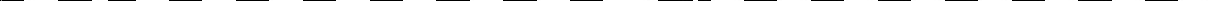 SUBCUENTAS COMPRENDIDAS	PARTIDAS DEL COG RELACIONADASAutomóviles y equipo terrestre	541	Automóviles y equipo terrestreCarrocerías y remolques	542	Carrocerías y remolques1.2.4.4.9    Otros equipos de transporte	549	Otros equipos de transporteSUBCUENTAS COMPRENDIDAS	PARTIDAS DEL COG RELACIONADASAutomóviles y equipo terrestre	541	Automóviles y equipo terrestreCarrocerías y remolques	542	Carrocerías y remolques1.2.4.4.9    Otros equipos de transporte	549	Otros equipos de transporteSUBCUENTAS COMPRENDIDAS	PARTIDAS DEL COG RELACIONADASAutomóviles y equipo terrestre	541	Automóviles y equipo terrestreCarrocerías y remolques	542	Carrocerías y remolques1.2.4.4.9    Otros equipos de transporte	549	Otros equipos de transporteSUBCUENTAS COMPRENDIDAS	PARTIDAS DEL COG RELACIONADASAutomóviles y equipo terrestre	541	Automóviles y equipo terrestreCarrocerías y remolques	542	Carrocerías y remolques1.2.4.4.9    Otros equipos de transporte	549	Otros equipos de transporteSU SALDO REPRESENTAEl monto de toda clase de equipo de transporte terrestre, ferroviario, aéreo, aeroespacial, marítimo, lacustre, fluvial y auxiliar de transporte. Incluye refacciones y accesorios mayores correspondientes a estos activos.SU SALDO REPRESENTAEl monto de toda clase de equipo de transporte terrestre, ferroviario, aéreo, aeroespacial, marítimo, lacustre, fluvial y auxiliar de transporte. Incluye refacciones y accesorios mayores correspondientes a estos activos.SU SALDO REPRESENTAEl monto de toda clase de equipo de transporte terrestre, ferroviario, aéreo, aeroespacial, marítimo, lacustre, fluvial y auxiliar de transporte. Incluye refacciones y accesorios mayores correspondientes a estos activos.SU SALDO REPRESENTAEl monto de toda clase de equipo de transporte terrestre, ferroviario, aéreo, aeroespacial, marítimo, lacustre, fluvial y auxiliar de transporte. Incluye refacciones y accesorios mayores correspondientes a estos activos.OBSERVACIONESAuxiliar por grupos homogéneos de bienes, de acuerdo al Clasificador por Objeto del Gasto, concepto 5400 Vehículos y Equipo de Transporte.*Por el registro de anticipos presupuestariosOBSERVACIONESAuxiliar por grupos homogéneos de bienes, de acuerdo al Clasificador por Objeto del Gasto, concepto 5400 Vehículos y Equipo de Transporte.*Por el registro de anticipos presupuestariosOBSERVACIONESAuxiliar por grupos homogéneos de bienes, de acuerdo al Clasificador por Objeto del Gasto, concepto 5400 Vehículos y Equipo de Transporte.*Por el registro de anticipos presupuestariosOBSERVACIONESAuxiliar por grupos homogéneos de bienes, de acuerdo al Clasificador por Objeto del Gasto, concepto 5400 Vehículos y Equipo de Transporte.*Por el registro de anticipos presupuestariosNUMEROGENEROGRUPORUBRONATURALEZA1.2.4.6ActivoActivo No CirculanteBienes MueblesDeudoraCUENTAMaquinaria, Otros Equipos y HerramientasMaquinaria, Otros Equipos y HerramientasMaquinaria, Otros Equipos y HerramientasMaquinaria, Otros Equipos y HerramientasNo.CARGONo.ABONO1A la apertura de libros por el saldo del ejercicio inmediato1*Por la reclasificación de anticipos a proveedores deanterior.maquinaria, otros equipos y herramientas.2Por el devengado de anticipos a proveedores por la2Por la desincorporación de maquinaria, otros equipos yadquisición de:herramientas.-	Maquinaria y equipo agropecuario3Por la entrega de otros bienes en comodato.-	Maquinaria y equipo industrial4Por la entrega de otros bienes en concesión.-	Maquinaria y equipo de construcción5Por el reconocimiento inicial de las diferencias negativas-	Sistemas de aire acondicionado, calefacción y detanto de existencias como de valores derivadas de larefrigeración industrial y comercialconciliación física-contable de los bienes.-	Equipo de comunicación y telecomunicación6Por el decremento del valor de los bienes derivado de la-	Equipo de generación eléctrica, aparatos yactualización por revaluación.accesorios eléctricos7Por la baja de bienes derivado por pérdida,-	Herramientas y maquinaria-herramientaobsolescencia, deterioro, extravío, robo, siniestro, entre-	Otros equiposotros.3Por el devengado de la adquisición de maquinaria, otrosequipos y herramientas.4Por la aplicación de anticipos a proveedores.5Por la Incorporación de maquinaria, otros equipos y8Al cierre de libros por el saldo deudor de la cuenta.herramientas al Patrimonio al momento de hacer uso dela cláusula de la opción de compra del contrato deArrendamiento Financiero.6Por la conclusión del contrato de comodato.7Por la conclusión del contrato de concesión.8Por el reconocimiento inicial de las diferencias positivastanto de existencias como de valores derivadas de laconciliación física-contable de los bienes.9Por el incremento del valor de los bienes derivado de laactualización por revaluación.SUBCUENTAS COMPRENDIDASPARTIDAS DEL COG RELACIONADAS1.2.4.6.2Maquinaria y equipo industrial562Maquinaria y equipo industrial1.2.4.6.3Maquinaria y equipo de construcción563Maquinaria y equipo de construcción1.2.4.6.4Sistemas de aire acondicionado, calefacción y de564Sistemas de aire acondicionado, calefacción y derefrigeración industrial y comercialrefrigeración industrial y comercial1.2.4.6.5Equipo de comunicación y telecomunicación565Equipo de comunicación y telecomunicación1.2.4.6.6Equipo de generación eléctrica, aparatos y accesorios566Equipo de generación eléctrica, aparatos y accesorioseléctricoseléctricos1.2.4.6.7Herramientas y máquinas-herramientas567Herramientas y máquinas-herramientas1.2.4.6.9Otros equipos569Otros equiposSU SALDO REPRESENTAEl monto de toda clase de maquinaria y equipo no comprendidas en las cuentas anteriores, incluye refacciones y accesorios mayores correspondientes a estos activos.SU SALDO REPRESENTAEl monto de toda clase de maquinaria y equipo no comprendidas en las cuentas anteriores, incluye refacciones y accesorios mayores correspondientes a estos activos.SU SALDO REPRESENTAEl monto de toda clase de maquinaria y equipo no comprendidas en las cuentas anteriores, incluye refacciones y accesorios mayores correspondientes a estos activos.SU SALDO REPRESENTAEl monto de toda clase de maquinaria y equipo no comprendidas en las cuentas anteriores, incluye refacciones y accesorios mayores correspondientes a estos activos.OBSERVACIONESAuxiliar por grupos homogéneos de bienes, de acuerdo al Clasificador por Objeto del Gasto, concepto 5600.*Por el registro de anticipos presupuestariosOBSERVACIONESAuxiliar por grupos homogéneos de bienes, de acuerdo al Clasificador por Objeto del Gasto, concepto 5600.*Por el registro de anticipos presupuestariosOBSERVACIONESAuxiliar por grupos homogéneos de bienes, de acuerdo al Clasificador por Objeto del Gasto, concepto 5600.*Por el registro de anticipos presupuestariosOBSERVACIONESAuxiliar por grupos homogéneos de bienes, de acuerdo al Clasificador por Objeto del Gasto, concepto 5600.*Por el registro de anticipos presupuestariosNUMEROGENEROGRUPORUBRONATURALEZA1.2.5.1ActivoActivo No CirculanteActivo IntangibleDeudoraCUENTASoftwareSoftwareSoftwareSoftwareNo.CARGONo.ABONO1A la apertura de libros por el saldo del ejercicio inmediato1*Por la reclasificación de anticipos a proveedores deanterior.software.2Por el devengado de anticipos a proveedores por la2Por la desincorporación del software.adquisición de:3Por el reconocimiento inicial de las diferencias negativas-	Paquetestanto de existencias como de valores derivadas de la-	Programasconciliación física-contable de los bienes.-	Otros intangibles análogos a paquetes y programas3Por el devengado de la adquisición de software.4Por el decremento del valor de los bienes derivado de la4Por la aplicación de anticipos a proveedores.actualización por revaluación.5Por la Incorporación del software al Patrimonio al5Por la baja de bienes derivado por pérdida, obsolescencia,momento de hacer uso de la cláusula de la opción dedeterioro, robo, siniestro, entre otros.compra del contrato de Arrendamiento Financiero.6Por el reconocimiento inicial de las diferencias positivas6Al cierre de libros por el saldo deudor de la cuenta.tanto de existencias como de valores derivadas de laconciliación física-contable de los bienes7Por el incremento del valor de los bienes derivado de laactualización por revaluación.SU SALDO REPRESENTAEl monto de paquetes y programas de informática para ser aplicados en los sistemas administrativos y operativos computarizados del ente público.SU SALDO REPRESENTAEl monto de paquetes y programas de informática para ser aplicados en los sistemas administrativos y operativos computarizados del ente público.SU SALDO REPRESENTAEl monto de paquetes y programas de informática para ser aplicados en los sistemas administrativos y operativos computarizados del ente público.SU SALDO REPRESENTAEl monto de paquetes y programas de informática para ser aplicados en los sistemas administrativos y operativos computarizados del ente público.OBSERVACIONESAuxiliar por tipo de software, de acuerdo al Clasificador por Objeto del Gasto, concepto 5900, partidas 591.*Por el registro de anticipos presupuestariosOBSERVACIONESAuxiliar por tipo de software, de acuerdo al Clasificador por Objeto del Gasto, concepto 5900, partidas 591.*Por el registro de anticipos presupuestariosOBSERVACIONESAuxiliar por tipo de software, de acuerdo al Clasificador por Objeto del Gasto, concepto 5900, partidas 591.*Por el registro de anticipos presupuestariosOBSERVACIONESAuxiliar por tipo de software, de acuerdo al Clasificador por Objeto del Gasto, concepto 5900, partidas 591.*Por el registro de anticipos presupuestariosNUMEROGENEROGRUPORUBRONATURALEZA1.2.5.9ActivoActivo No CirculanteActivos IntangiblesDeudoraCUENTAOtros Activos IntangiblesOtros Activos IntangiblesOtros Activos IntangiblesOtros Activos IntangiblesNo.CARGONo.ABONO1A la apertura de libros por el saldo del ejercicio inmediato1*Por la reclasificación de anticipos a proveedores poranterior.otros activos intangibles.2Por el devengado de anticipos a proveedores por la2Por la desincorporación de otros activos intangibles.adquisición de otros activos intangibles.3Por el reconocimiento inicial de las diferencias negativas3Por el devengado de la adquisición de otros activostanto de existencias como de valores derivadas de laintangibles.conciliación física-contable de los bienes.4Por la aplicación de anticipos a proveedores.4Por el decremento del valor de los bienes derivado de la5Por el reconocimiento inicial de las diferencias positivasactualización por revaluación.tanto de existencias como de valores derivadas de laconciliación física-contable de los bienes.5Por la baja de bienes derivado por pérdida,obsolescencia, deterioro, robo, siniestro, entre otros.6Por el incremento del valor de los bienes derivado de la6Al cierre de libros por el saldo deudor de la cuenta.actualización por revaluación.SU SALDO REPRESENTAEl monto de derechos por el uso de activos de la propiedad industrial, comercial, intelectual y otros, no incluidos en las cuentas anteriores.SU SALDO REPRESENTAEl monto de derechos por el uso de activos de la propiedad industrial, comercial, intelectual y otros, no incluidos en las cuentas anteriores.SU SALDO REPRESENTAEl monto de derechos por el uso de activos de la propiedad industrial, comercial, intelectual y otros, no incluidos en las cuentas anteriores.SU SALDO REPRESENTAEl monto de derechos por el uso de activos de la propiedad industrial, comercial, intelectual y otros, no incluidos en las cuentas anteriores.OBSERVACIONESAuxiliar por grupos homogéneos de bienes, de acuerdo al Clasificador por Objeto del Gasto, concepto 5900, partidas 599.*Por el registro de anticipos presupuestariosOBSERVACIONESAuxiliar por grupos homogéneos de bienes, de acuerdo al Clasificador por Objeto del Gasto, concepto 5900, partidas 599.*Por el registro de anticipos presupuestariosOBSERVACIONESAuxiliar por grupos homogéneos de bienes, de acuerdo al Clasificador por Objeto del Gasto, concepto 5900, partidas 599.*Por el registro de anticipos presupuestariosOBSERVACIONESAuxiliar por grupos homogéneos de bienes, de acuerdo al Clasificador por Objeto del Gasto, concepto 5900, partidas 599.*Por el registro de anticipos presupuestariosNUMEROGENEROGRUPORUBRONATURALEZA1.2.6.1ActivoActivo No CirculanteDepreciación, Deterioro y Amortización Acumulada de BienesAcreedoraCUENTADepreciación Acumulada de Bienes InmueblesDepreciación Acumulada de Bienes InmueblesDepreciación Acumulada de Bienes InmueblesDepreciación Acumulada de Bienes InmueblesNo.CARGONo.ABONO1Al cierre de libros por el saldo deudor de la cuenta.1A la apertura de libros por el saldo del ejercicio inmediato anterior.1De acuerdo a los lineamientos que emita el CONAC y el CACEGDe acuerdo a los lineamientos que emita el CONAC y el CACEGDe acuerdo a los lineamientos que emita el CONAC y el CACEG1SU SALDO REPRESENTAEl monto acumulado de la depreciación de bienes inmuebles, de acuerdo a los lineamientos que emita el CONAC. Integra los montos acumulados de ejercicios fiscales anteriores.SU SALDO REPRESENTAEl monto acumulado de la depreciación de bienes inmuebles, de acuerdo a los lineamientos que emita el CONAC. Integra los montos acumulados de ejercicios fiscales anteriores.SU SALDO REPRESENTAEl monto acumulado de la depreciación de bienes inmuebles, de acuerdo a los lineamientos que emita el CONAC. Integra los montos acumulados de ejercicios fiscales anteriores.SU SALDO REPRESENTAEl monto acumulado de la depreciación de bienes inmuebles, de acuerdo a los lineamientos que emita el CONAC. Integra los montos acumulados de ejercicios fiscales anteriores.OBSERVACIONESSe llevará auxiliar por tipo de inmueble.OBSERVACIONESSe llevará auxiliar por tipo de inmueble.OBSERVACIONESSe llevará auxiliar por tipo de inmueble.OBSERVACIONESSe llevará auxiliar por tipo de inmueble.NUMEROGENEROGRUPORUBRONATURALEZA1.2.6.3ActivoActivo No CirculanteDepreciación, Deterioro y Amortización Acumulada de BienesAcreedoraCUENTADepreciación Acumulada de Bienes MueblesDepreciación Acumulada de Bienes MueblesDepreciación Acumulada de Bienes MueblesDepreciación Acumulada de Bienes MueblesNo.CARGONo.ABONO1Al cierre de libros por el saldo deudor de la cuenta.1A la apertura de libros por el saldo del ejercicio inmediato anterior.1De acuerdo a los lineamientos que emita el CONAC y el CACEGDe acuerdo a los lineamientos que emita el CONAC y el CACEGDe acuerdo a los lineamientos que emita el CONAC y el CACEG1SU SALDO REPRESENTAEl monto acumulado de la depreciación de bienes muebles, de acuerdo a los lineamientos que emita el CONAC. Integra los montos acumulados de ejercicios fiscales anteriores.SU SALDO REPRESENTAEl monto acumulado de la depreciación de bienes muebles, de acuerdo a los lineamientos que emita el CONAC. Integra los montos acumulados de ejercicios fiscales anteriores.SU SALDO REPRESENTAEl monto acumulado de la depreciación de bienes muebles, de acuerdo a los lineamientos que emita el CONAC. Integra los montos acumulados de ejercicios fiscales anteriores.SU SALDO REPRESENTAEl monto acumulado de la depreciación de bienes muebles, de acuerdo a los lineamientos que emita el CONAC. Integra los montos acumulados de ejercicios fiscales anteriores.OBSERVACIONESSe llevará auxiliar por tipo de bien.OBSERVACIONESSe llevará auxiliar por tipo de bien.OBSERVACIONESSe llevará auxiliar por tipo de bien.OBSERVACIONESSe llevará auxiliar por tipo de bien.NUMEROGENEROGRUPORUBRONATURALEZA1.2.6.5ActivoActivo No CirculanteDepreciación, Deterioro y Amortización Acumulada de BienesAcreedoraCUENTAAmortización Acumulada de Activos IntangiblesAmortización Acumulada de Activos IntangiblesAmortización Acumulada de Activos IntangiblesAmortización Acumulada de Activos IntangiblesNo.CARGONo.ABONO1Al cierre de libros por el saldo deudor de la cuenta.1A la apertura de libros por el saldo del ejercicio inmediato anterior.1De acuerdo a los lineamientos que emita el CONAC y el CACEGDe acuerdo a los lineamientos que emita el CONAC y el CACEGDe acuerdo a los lineamientos que emita el CONAC y el CACEG1SU SALDO REPRESENTAEl monto acumulado de la amortización de activos intangibles de acuerdo con los lineamientos que emita el CONAC. Integra los montos acumulados de ejercicios fiscales anteriores.SU SALDO REPRESENTAEl monto acumulado de la amortización de activos intangibles de acuerdo con los lineamientos que emita el CONAC. Integra los montos acumulados de ejercicios fiscales anteriores.SU SALDO REPRESENTAEl monto acumulado de la amortización de activos intangibles de acuerdo con los lineamientos que emita el CONAC. Integra los montos acumulados de ejercicios fiscales anteriores.SU SALDO REPRESENTAEl monto acumulado de la amortización de activos intangibles de acuerdo con los lineamientos que emita el CONAC. Integra los montos acumulados de ejercicios fiscales anteriores.OBSERVACIONESSe llevará auxiliar por tipo de bien.OBSERVACIONESSe llevará auxiliar por tipo de bien.OBSERVACIONESSe llevará auxiliar por tipo de bien.OBSERVACIONESSe llevará auxiliar por tipo de bien.NUMEROGENEROGRUPORUBRONATURALEZA1.2.9.3ActivoActivo No CirculanteOtros Activos no CirculantesDeudoraCUENTABienes en ComodatoBienes en ComodatoBienes en ComodatoBienes en ComodatoNo.CARGONo.ABONO1A la apertura de libros por el saldo del ejercicio inmediato1Por la conclusión del contrato de comodato.anterior.2Por la entrega de bienes en comodato.2Al cierre de libros por el saldo deudor de la cuenta.SU SALDO REPRESENTAEl monto de los bienes propiedad del ente público otorgados en comodato.SU SALDO REPRESENTAEl monto de los bienes propiedad del ente público otorgados en comodato.SU SALDO REPRESENTAEl monto de los bienes propiedad del ente público otorgados en comodato.SU SALDO REPRESENTAEl monto de los bienes propiedad del ente público otorgados en comodato.OBSERVACIONESAuxiliar por tipo de bien.OBSERVACIONESAuxiliar por tipo de bien.OBSERVACIONESAuxiliar por tipo de bien.OBSERVACIONESAuxiliar por tipo de bien.NUMERONUMEROGENEROGRUPORUBRORUBRORUBRONATURALEZA2.1.1.12.1.1.1PasivoPasivo CirculanteCuentas por Pagar a Corto PlazoCuentas por Pagar a Corto PlazoCuentas por Pagar a Corto PlazoAcreedoraCUENTACUENTAServicios Personales por Pagar a Corto PlazoServicios Personales por Pagar a Corto PlazoServicios Personales por Pagar a Corto PlazoServicios Personales por Pagar a Corto PlazoServicios Personales por Pagar a Corto PlazoServicios Personales por Pagar a Corto PlazoNo.CARGOCARGOCARGOCARGONo.ABONOABONO1Por el pago de los gastos por servicios personalesPor el pago de los gastos por servicios personalesPor el pago de los gastos por servicios personalesPor el pago de los gastos por servicios personales1A la apertura de libros por el saldo del ejercicioA la apertura de libros por el saldo del ejercicio(nómina, honorarios, otros servicios personales) de:(nómina, honorarios, otros servicios personales) de:(nómina, honorarios, otros servicios personales) de:(nómina, honorarios, otros servicios personales) de:inmediato anterior.inmediato anterior.-	Remuneraciones de carácter permanente-	Remuneraciones de carácter permanente-	Remuneraciones de carácter permanente-	Remuneraciones de carácter permanente2Por el devengado de los gastos por serviciosPor el devengado de los gastos por servicios-	Remuneraciones de carácter transitorio-	Remuneraciones de carácter transitorio-	Remuneraciones de carácter transitorio-	Remuneraciones de carácter transitoriopersonales (nómina, honorarios, otros serviciospersonales (nómina, honorarios, otros servicios-	Remuneraciones adicionales o especiales-	Remuneraciones adicionales o especiales-	Remuneraciones adicionales o especiales-	Remuneraciones adicionales o especialespersonales):personales):-	Seguridad Social y Seguros-	Seguridad Social y Seguros-	Seguridad Social y Seguros-	Seguridad Social y Seguros-	Remuneraciones de carácter permanente-	Remuneraciones de carácter permanente-	Prestaciones Sociales y económicas-	Prestaciones Sociales y económicas-	Prestaciones Sociales y económicas-	Prestaciones Sociales y económicas-	Remuneraciones de carácter transitorio-	Remuneraciones de carácter transitorio-	Estímulos-	Estímulos-	Estímulos-	Estímulos-	Remuneraciones adicionales o especiales-	Remuneraciones adicionales o especiales2Por el pago por Cuotas y Aportaciones patronales.Por el pago por Cuotas y Aportaciones patronales.Por el pago por Cuotas y Aportaciones patronales.Por el pago por Cuotas y Aportaciones patronales.-	Seguridad Social y Seguros-	Seguridad Social y Seguros3Por el pago de los gastos por obras públicas enPor el pago de los gastos por obras públicas enPor el pago de los gastos por obras públicas enPor el pago de los gastos por obras públicas en-	Prestaciones Sociales y económicas-	Prestaciones Sociales y económicasbienes de dominio público de administración con tipobienes de dominio público de administración con tipobienes de dominio público de administración con tipobienes de dominio público de administración con tipo-	Estímulos-	Estímulosde gasto de capital de:de gasto de capital de:de gasto de capital de:de gasto de capital de:3Por el devengado por cuotas y aportacionesPor el devengado por cuotas y aportaciones-	Remuneraciones de carácter permanente-	Remuneraciones de carácter permanente-	Remuneraciones de carácter permanente-	Remuneraciones de carácter permanentepatronales.patronales.-	Remuneraciones de carácter transitorio-	Remuneraciones de carácter transitorio-	Remuneraciones de carácter transitorio-	Remuneraciones de carácter transitorio4Por el devengado de los gastos por obras públicas enPor el devengado de los gastos por obras públicas en-	Remuneraciones adicionales o especiales-	Remuneraciones adicionales o especiales-	Remuneraciones adicionales o especiales-	Remuneraciones adicionales o especialesbienes de dominio público por administración con tipobienes de dominio público por administración con tipo-	Seguridad Social y Seguros-	Seguridad Social y Seguros-	Seguridad Social y Seguros-	Seguridad Social y Segurosde gasto de capital por:de gasto de capital por:-	Prestaciones Sociales y económicas-	Prestaciones Sociales y económicas-	Prestaciones Sociales y económicas-	Prestaciones Sociales y económicas-	Remuneraciones de carácter permanente-	Remuneraciones de carácter permanente-	Estímulos-	Estímulos-	Estímulos-	Estímulos-	Remuneraciones de carácter transitorio-	Remuneraciones de carácter transitorio4Por el pago de los gastos de obras públicas en bienesPor el pago de los gastos de obras públicas en bienesPor el pago de los gastos de obras públicas en bienesPor el pago de los gastos de obras públicas en bienes-	Remuneraciones adicionales o especiales-	Remuneraciones adicionales o especialespropios de la administración con tipo de gasto depropios de la administración con tipo de gasto depropios de la administración con tipo de gasto depropios de la administración con tipo de gasto de-	Seguridad Social y Seguros-	Seguridad Social y Seguroscapital de:capital de:capital de:capital de:-	Prestaciones Sociales y económicas-	Prestaciones Sociales y económicas-	Remuneraciones de carácter permanente-	Remuneraciones de carácter permanente-	Remuneraciones de carácter permanente-	Remuneraciones de carácter permanente-	Estímulos-	Estímulos-	Remuneraciones de carácter transitorio-	Remuneraciones de carácter transitorio-	Remuneraciones de carácter transitorio-	Remuneraciones de carácter transitorio-	Remuneraciones adicionales o especiales-	Remuneraciones adicionales o especiales-	Remuneraciones adicionales o especiales-	Remuneraciones adicionales o especiales-	Seguridad Social y Seguros-	Seguridad Social y Seguros-	Seguridad Social y Seguros-	Seguridad Social y Seguros-	Prestaciones Sociales y económicas-	Prestaciones Sociales y económicas-	Prestaciones Sociales y económicas-	Prestaciones Sociales y económicas-	Estímulos-	Estímulos-	Estímulos-	Estímulos5Al cierre del ejercicio del saldo acreedor de estaAl cierre del ejercicio del saldo acreedor de estaAl cierre del ejercicio del saldo acreedor de estaAl cierre del ejercicio del saldo acreedor de esta5Por el devengado de los gastos por obras públicas enPor el devengado de los gastos por obras públicas encuenta.cuenta.cuenta.cuenta.bienes propios por administración con tipo de gastobienes propios por administración con tipo de gastode capital por:de capital por:-	Remuneraciones de carácter permanente-	Remuneraciones de carácter permanente-	Remuneraciones de carácter transitorio-	Remuneraciones de carácter transitorio-	Remuneraciones adicionales o especiales-	Remuneraciones adicionales o especiales-	Seguridad Social y Seguros-	Seguridad Social y Seguros-	Prestaciones Sociales y económicas-	Prestaciones Sociales y económicas-	Estímulos-	EstímulosSU SALDO REPRESENTAEl monto de los adeudos por las remuneraciones del personal al servicio del ente público, de carácter permanente o transitorio, que deberá pagar en un plazo menor o igual a doce meses.SU SALDO REPRESENTAEl monto de los adeudos por las remuneraciones del personal al servicio del ente público, de carácter permanente o transitorio, que deberá pagar en un plazo menor o igual a doce meses.SU SALDO REPRESENTAEl monto de los adeudos por las remuneraciones del personal al servicio del ente público, de carácter permanente o transitorio, que deberá pagar en un plazo menor o igual a doce meses.SU SALDO REPRESENTAEl monto de los adeudos por las remuneraciones del personal al servicio del ente público, de carácter permanente o transitorio, que deberá pagar en un plazo menor o igual a doce meses.SU SALDO REPRESENTAEl monto de los adeudos por las remuneraciones del personal al servicio del ente público, de carácter permanente o transitorio, que deberá pagar en un plazo menor o igual a doce meses.SU SALDO REPRESENTAEl monto de los adeudos por las remuneraciones del personal al servicio del ente público, de carácter permanente o transitorio, que deberá pagar en un plazo menor o igual a doce meses.SU SALDO REPRESENTAEl monto de los adeudos por las remuneraciones del personal al servicio del ente público, de carácter permanente o transitorio, que deberá pagar en un plazo menor o igual a doce meses.SU SALDO REPRESENTAEl monto de los adeudos por las remuneraciones del personal al servicio del ente público, de carácter permanente o transitorio, que deberá pagar en un plazo menor o igual a doce meses.OBSERVACIONESAuxiliar por subcuenta conforme al Clasificador por Objeto del Gasto, Capítulo 1000.OBSERVACIONESAuxiliar por subcuenta conforme al Clasificador por Objeto del Gasto, Capítulo 1000.OBSERVACIONESAuxiliar por subcuenta conforme al Clasificador por Objeto del Gasto, Capítulo 1000.OBSERVACIONESAuxiliar por subcuenta conforme al Clasificador por Objeto del Gasto, Capítulo 1000.OBSERVACIONESAuxiliar por subcuenta conforme al Clasificador por Objeto del Gasto, Capítulo 1000.OBSERVACIONESAuxiliar por subcuenta conforme al Clasificador por Objeto del Gasto, Capítulo 1000.OBSERVACIONESAuxiliar por subcuenta conforme al Clasificador por Objeto del Gasto, Capítulo 1000.OBSERVACIONESAuxiliar por subcuenta conforme al Clasificador por Objeto del Gasto, Capítulo 1000.NUMERONUMEROGENEROGRUPORUBRORUBRORUBRONATURALEZA2.1.1.22.1.1.2PasivoPasivo CirculanteCuentas por Pagar a Corto PlazoCuentas por Pagar a Corto PlazoCuentas por Pagar a Corto PlazoAcreedoraCUENTACUENTAProveedores por Pagar a Corto PlazoProveedores por Pagar a Corto PlazoProveedores por Pagar a Corto PlazoProveedores por Pagar a Corto PlazoProveedores por Pagar a Corto PlazoProveedores por Pagar a Corto PlazoNo.CARGOCARGOCARGOCARGONo.ABONOABONO1Por el registro de la devolución, descuentos o rebajas dePor el registro de la devolución, descuentos o rebajas dePor el registro de la devolución, descuentos o rebajas dePor el registro de la devolución, descuentos o rebajas de1A la apertura de libros por el saldo del ejercicio inmediatoA la apertura de libros por el saldo del ejercicio inmediatobienes de consumo y prestación de servicios nobienes de consumo y prestación de servicios nobienes de consumo y prestación de servicios nobienes de consumo y prestación de servicios noanterior.anterior.personales, sin registro en inventarios.personales, sin registro en inventarios.personales, sin registro en inventarios.personales, sin registro en inventarios.2Por el pago de la adquisición de bienes y contratación dePor el pago de la adquisición de bienes y contratación dePor el pago de la adquisición de bienes y contratación dePor el pago de la adquisición de bienes y contratación de2Por el devengado de la adquisición de bienes yPor el devengado de la adquisición de bienes yservicios de:servicios de:servicios de:servicios de:contratación de servicios por:contratación de servicios por:-	Materiales y Suministros-	Materiales y Suministros-	Materiales y Suministros-	Materiales y Suministros-	Materiales y Suministros-	Materiales y Suministros-	Servicios Generales-	Servicios Generales-	Servicios Generales-	Servicios Generales-	Servicios Generales-	Servicios Generales3Por el registro de la devolución de materiales yPor el registro de la devolución de materiales yPor el registro de la devolución de materiales yPor el registro de la devolución de materiales y3Por el devengado de la adquisición de bienes inmuebles,Por el devengado de la adquisición de bienes inmuebles,suministros antes del pagosuministros antes del pagosuministros antes del pagosuministros antes del pagomuebles e intangibles.muebles e intangibles.4Por el pago de la adquisición de bienes enPor el pago de la adquisición de bienes enPor el pago de la adquisición de bienes enPor el pago de la adquisición de bienes en4Por el devengado de la adquisición de:Por el devengado de la adquisición de:arrendamiento financiero.arrendamiento financiero.arrendamiento financiero.arrendamiento financiero.-	Bienes	mediante	contrato	de	arrendamiento-	Bienes	mediante	contrato	de	arrendamiento5Por el pago de la adquisición de bienes inmuebles,Por el pago de la adquisición de bienes inmuebles,Por el pago de la adquisición de bienes inmuebles,Por el pago de la adquisición de bienes inmuebles,financiero.financiero.muebles e intangibles.muebles e intangibles.muebles e intangibles.muebles e intangibles.-	Bienes Inmuebles-	Bienes Inmuebles6Por el pago de anticipos a proveedores de la adquisiciónPor el pago de anticipos a proveedores de la adquisiciónPor el pago de anticipos a proveedores de la adquisiciónPor el pago de anticipos a proveedores de la adquisición-	Bienes Muebles-	Bienes Mueblesde:de:de:de:-	Bienes Intangibles-	Bienes Intangibles-	Materiales y Suministros-	Materiales y Suministros-	Materiales y Suministros-	Materiales y Suministros5Por el devengado de anticipos a proveedores por laPor el devengado de anticipos a proveedores por la-	Servicios Generales-	Servicios Generales-	Servicios Generales-	Servicios Generalesadquisición de:adquisición de:-	Bienes Inmuebles-	Bienes Inmuebles-	Bienes Inmuebles-	Bienes Inmuebles-	Materiales y Suministros-	Materiales y Suministros-	Bienes Muebles-	Bienes Muebles-	Bienes Muebles-	Bienes Muebles-	Servicios Generales-	Servicios Generales-	Bienes Intangibles-	Bienes Intangibles-	Bienes Intangibles-	Bienes Intangibles-	Bienes Inmuebles-	Bienes Inmuebles-	Bienes Muebles-	Bienes Muebles-	Bienes Intangibles-	Bienes Intangibles7Por el pago de la adquisición de bienes y contratación dePor el pago de la adquisición de bienes y contratación dePor el pago de la adquisición de bienes y contratación dePor el pago de la adquisición de bienes y contratación de6Por el devengado por los derechos y bienes enPor el devengado por los derechos y bienes enservicios de los gastos por obras públicas en bienes deservicios de los gastos por obras públicas en bienes deservicios de los gastos por obras públicas en bienes deservicios de los gastos por obras públicas en bienes dearrendamiento financiero.arrendamiento financiero.dominio público de la administración con tipo de gastodominio público de la administración con tipo de gastodominio público de la administración con tipo de gastodominio público de la administración con tipo de gastode capital.de capital.de capital.de capital.8Por el pago de la adquisición de bienes y contratación dePor el pago de la adquisición de bienes y contratación dePor el pago de la adquisición de bienes y contratación dePor el pago de la adquisición de bienes y contratación deservicios de los gastos de obras públicas en bienesservicios de los gastos de obras públicas en bienesservicios de los gastos de obras públicas en bienesservicios de los gastos de obras públicas en bienespropios de la administración con tipo de gasto de capital.propios de la administración con tipo de gasto de capital.propios de la administración con tipo de gasto de capital.propios de la administración con tipo de gasto de capital.9Al cierre del ejercicio del saldo acreedor de esta cuenta.Al cierre del ejercicio del saldo acreedor de esta cuenta.Al cierre del ejercicio del saldo acreedor de esta cuenta.Al cierre del ejercicio del saldo acreedor de esta cuenta.7Por el devengado por la adquisición de bienes yPor el devengado por la adquisición de bienes ycontratación de servicios de los gastos por obras públicascontratación de servicios de los gastos por obras públicasen bienes de dominio público por administración con tipoen bienes de dominio público por administración con tipode gasto de capital.de gasto de capital.8Por el devengado por la adquisición de bienes yPor el devengado por la adquisición de bienes ycontratación de servicios de los gastos por obras públicascontratación de servicios de los gastos por obras públicasen bienes propios por administración con tipo de gasto deen bienes propios por administración con tipo de gasto decapital.capital.9Por el traspaso de la porción de proveedores por pagar dePor el traspaso de la porción de proveedores por pagar delargo plazo a corto plazo.largo plazo a corto plazo.SU SALDO REPRESENTAEl monto de los adeudos con proveedores derivados de operaciones del ente público, con vencimiento menor o igual a doce meses.SU SALDO REPRESENTAEl monto de los adeudos con proveedores derivados de operaciones del ente público, con vencimiento menor o igual a doce meses.SU SALDO REPRESENTAEl monto de los adeudos con proveedores derivados de operaciones del ente público, con vencimiento menor o igual a doce meses.SU SALDO REPRESENTAEl monto de los adeudos con proveedores derivados de operaciones del ente público, con vencimiento menor o igual a doce meses.SU SALDO REPRESENTAEl monto de los adeudos con proveedores derivados de operaciones del ente público, con vencimiento menor o igual a doce meses.SU SALDO REPRESENTAEl monto de los adeudos con proveedores derivados de operaciones del ente público, con vencimiento menor o igual a doce meses.SU SALDO REPRESENTAEl monto de los adeudos con proveedores derivados de operaciones del ente público, con vencimiento menor o igual a doce meses.SU SALDO REPRESENTAEl monto de los adeudos con proveedores derivados de operaciones del ente público, con vencimiento menor o igual a doce meses.OBSERVACIONESAuxiliar por subcuenta y proveedor.OBSERVACIONESAuxiliar por subcuenta y proveedor.OBSERVACIONESAuxiliar por subcuenta y proveedor.OBSERVACIONESAuxiliar por subcuenta y proveedor.OBSERVACIONESAuxiliar por subcuenta y proveedor.OBSERVACIONESAuxiliar por subcuenta y proveedor.OBSERVACIONESAuxiliar por subcuenta y proveedor.OBSERVACIONESAuxiliar por subcuenta y proveedor.NUMEROGENEROGRUPORUBRONATURALEZA2.1.1.5PasivoPasivo CirculanteCuentas por Pagar a Corto PlazoAcreedoraCUENTATransferencias Otorgadas por Pagar a Corto PlazoTransferencias Otorgadas por Pagar a Corto PlazoTransferencias Otorgadas por Pagar a Corto PlazoTransferencias Otorgadas por Pagar a Corto PlazoNo.CARGONo.ABONO1Por el pago de ayudas sociales.1A la apertura en libros por el saldo del ejercicio inmediato anterior.2Por el pago de pensiones, jubilaciones y otros.1Por el devengado de ayudas sociales.3Por el pago de Donativos.2Por el devengado de pensiones, jubilaciones y otros.4Al cierre del saldo acreedor de esta cuenta.3Por el devengado de Donativos.SU SALDO REPRESENTAEl monto de los adeudos destinados en forma directa o indirecta al sector público, privado y externo.SU SALDO REPRESENTAEl monto de los adeudos destinados en forma directa o indirecta al sector público, privado y externo.SU SALDO REPRESENTAEl monto de los adeudos destinados en forma directa o indirecta al sector público, privado y externo.SU SALDO REPRESENTAEl monto de los adeudos destinados en forma directa o indirecta al sector público, privado y externo.OBSERVACIONESAuxiliar por subcuenta.OBSERVACIONESAuxiliar por subcuenta.OBSERVACIONESAuxiliar por subcuenta.OBSERVACIONESAuxiliar por subcuenta.NUMEROGENEROGRUPORUBRONATURALEZA2.1.1.7PasivoPasivo CirculanteCuentas por Pagar a Corto PlazoAcreedoraCUENTARetenciones y Contribuciones por Pagar a Corto PlazoRetenciones y Contribuciones por Pagar a Corto PlazoRetenciones y Contribuciones por Pagar a Corto PlazoRetenciones y Contribuciones por Pagar a Corto PlazoNo.CARGONo.ABONO1Por el pago de las retenciones a terceros.1A la apertura de libros por el saldo del ejercicio inmediatoanterior.2Por el pago de retenciones obrero/patronales.3Por el pago de las retenciones de obras públicas en2Por las retenciones devengadas de las retenciones abienes de dominio público y propio.terceros.4Por el pago de retenciones de estudios, formulación y3Por las retenciones de cuotas obrero/patronales.evaluación de proyectos en obras públicas en bienes dedominio público y propio.4Por las retenciones por obras públicas en bienes dedominio público y propio.5Por el pago de impuestos y derechos.5Por las retenciones por estudios, formulación y evaluaciónde proyectos en obras públicas en bienes de dominiopúblico y propio.6Por el pago de impuestos y derechos de importación.6Por el devengado de impuestos y derechos.7Por el pago de otras retenciones y contribuciones.7Por el devengado de impuestos y derechos deimportación.8Al cierre del ejercicio del saldo acreedor de esta cuenta.8Por el devengado de otras retenciones y contribuciones.SU SALDO REPRESENTAEl monto de las retenciones efectuadas a contratistas y a proveedores de bienes y servicios, las retenciones sobre las remuneracionesrealizadas al personal, así como las contribuciones por pagar, entre otras, cuya liquidación se prevé realizar en un plazo menor o igual a doce meses.SU SALDO REPRESENTAEl monto de las retenciones efectuadas a contratistas y a proveedores de bienes y servicios, las retenciones sobre las remuneracionesrealizadas al personal, así como las contribuciones por pagar, entre otras, cuya liquidación se prevé realizar en un plazo menor o igual a doce meses.SU SALDO REPRESENTAEl monto de las retenciones efectuadas a contratistas y a proveedores de bienes y servicios, las retenciones sobre las remuneracionesrealizadas al personal, así como las contribuciones por pagar, entre otras, cuya liquidación se prevé realizar en un plazo menor o igual a doce meses.SU SALDO REPRESENTAEl monto de las retenciones efectuadas a contratistas y a proveedores de bienes y servicios, las retenciones sobre las remuneracionesrealizadas al personal, así como las contribuciones por pagar, entre otras, cuya liquidación se prevé realizar en un plazo menor o igual a doce meses.OBSERVACIONESAuxiliar por tipo de contribución.OBSERVACIONESAuxiliar por tipo de contribución.OBSERVACIONESAuxiliar por tipo de contribución.OBSERVACIONESAuxiliar por tipo de contribución.NUMEROGENEROGRUPORUBRONATURALEZA2.1.1.8PasivoPasivo CirculanteCuentas por Pagar a Corto PlazoAcreedoraCUENTADevoluciones de la Ley de Ingresos por Pagar a Corto PlazoDevoluciones de la Ley de Ingresos por Pagar a Corto PlazoDevoluciones de la Ley de Ingresos por Pagar a Corto PlazoDevoluciones de la Ley de Ingresos por Pagar a Corto PlazoNo.CARGONo.ABONO1Por el pago en cheque o transferencia bancaria de la devolución de:AprovechamientosIngresos por Venta de Bienes y Prestación de ServiciosPor el pago en cheque o transferencia bancaria de la devolución de:-	DonativosPor el pago de otros ingresos.Al cierre del ejercicio del saldo acreedor de esta cuenta1A la apertura de libros por el saldo del ejercicio inmediato anterior.Por la devolución de ingresos por concepto de:AprovechamientosIngresos por Venta de Bienes y Prestación de ServiciosPor la devolución de ingresos por concepto de:-- DonativosPor la devolución de otros ingresosPor el pago en cheque o transferencia bancaria de la devolución de:AprovechamientosIngresos por Venta de Bienes y Prestación de ServiciosPor el pago en cheque o transferencia bancaria de la devolución de:-	DonativosPor el pago de otros ingresos.Al cierre del ejercicio del saldo acreedor de esta cuenta2A la apertura de libros por el saldo del ejercicio inmediato anterior.Por la devolución de ingresos por concepto de:AprovechamientosIngresos por Venta de Bienes y Prestación de ServiciosPor la devolución de ingresos por concepto de:-- DonativosPor la devolución de otros ingresos2Por el pago en cheque o transferencia bancaria de la devolución de:AprovechamientosIngresos por Venta de Bienes y Prestación de ServiciosPor el pago en cheque o transferencia bancaria de la devolución de:-	DonativosPor el pago de otros ingresos.Al cierre del ejercicio del saldo acreedor de esta cuentaA la apertura de libros por el saldo del ejercicio inmediato anterior.Por la devolución de ingresos por concepto de:AprovechamientosIngresos por Venta de Bienes y Prestación de ServiciosPor la devolución de ingresos por concepto de:-- DonativosPor la devolución de otros ingresosPor el pago en cheque o transferencia bancaria de la devolución de:AprovechamientosIngresos por Venta de Bienes y Prestación de ServiciosPor el pago en cheque o transferencia bancaria de la devolución de:-	DonativosPor el pago de otros ingresos.Al cierre del ejercicio del saldo acreedor de esta cuenta3A la apertura de libros por el saldo del ejercicio inmediato anterior.Por la devolución de ingresos por concepto de:AprovechamientosIngresos por Venta de Bienes y Prestación de ServiciosPor la devolución de ingresos por concepto de:-- DonativosPor la devolución de otros ingresos34Por el pago en cheque o transferencia bancaria de la devolución de:AprovechamientosIngresos por Venta de Bienes y Prestación de ServiciosPor el pago en cheque o transferencia bancaria de la devolución de:-	DonativosPor el pago de otros ingresos.Al cierre del ejercicio del saldo acreedor de esta cuentaA la apertura de libros por el saldo del ejercicio inmediato anterior.Por la devolución de ingresos por concepto de:AprovechamientosIngresos por Venta de Bienes y Prestación de ServiciosPor la devolución de ingresos por concepto de:-- DonativosPor la devolución de otros ingresosPor el pago en cheque o transferencia bancaria de la devolución de:AprovechamientosIngresos por Venta de Bienes y Prestación de ServiciosPor el pago en cheque o transferencia bancaria de la devolución de:-	DonativosPor el pago de otros ingresos.Al cierre del ejercicio del saldo acreedor de esta cuenta4A la apertura de libros por el saldo del ejercicio inmediato anterior.Por la devolución de ingresos por concepto de:AprovechamientosIngresos por Venta de Bienes y Prestación de ServiciosPor la devolución de ingresos por concepto de:-- DonativosPor la devolución de otros ingresosSU SALDO REPRESENTAEl monto de las devoluciones de la Ley de Ingresos por pagar, en un plazo menor o igual a doce meses.SU SALDO REPRESENTAEl monto de las devoluciones de la Ley de Ingresos por pagar, en un plazo menor o igual a doce meses.SU SALDO REPRESENTAEl monto de las devoluciones de la Ley de Ingresos por pagar, en un plazo menor o igual a doce meses.SU SALDO REPRESENTAEl monto de las devoluciones de la Ley de Ingresos por pagar, en un plazo menor o igual a doce meses.OBSERVACIONESAuxiliar por subcuenta y por tipo de contribución.OBSERVACIONESAuxiliar por subcuenta y por tipo de contribución.OBSERVACIONESAuxiliar por subcuenta y por tipo de contribución.OBSERVACIONESAuxiliar por subcuenta y por tipo de contribución.NUMEROGENEROGRUPORUBRONATURALEZA2.1.1.9PasivoPasivo CirculanteCuentas por Pagar a Corto PlazoAcreedoraCUENTAOtras Cuentas por Pagar a Corto PlazoOtras Cuentas por Pagar a Corto PlazoOtras Cuentas por Pagar a Corto PlazoOtras Cuentas por Pagar a Corto PlazoNo.CARGONo.ABONO1Por el uso del fondo rotatorio o revolvente.1A la apertura de libros por el saldo del ejercicio inmediatoanterior.2Por el pago de los anticipos de participaciones.2Por el ingreso de los fondos rotatorios o revolvente.3Por el pago de la devolución de anticipos de3Por el devengado por anticipos de participaciones.participaciones.4Por el pago de los préstamos otorgados.4Por la devolución de anticipos de participaciones.5Por el pago de las participaciones y aportaciones de5Por el devengado de los préstamos otorgados.capital.6Por el pago de otros gastos.6Por el devengado de las participaciones y aportaciones decapital.7Por el pago de los intereses de arrendamiento financiero.7Por el devengado de otros gastos.8Por el pago de la amortización de avales y garantías.8Por el devengado de los intereses sobre arrendamientofinanciero.9Por el pago de las pensiones, jubilaciones y otros.9Por el devengado de la amortización por avales ygarantías.10Por el reintegro de los recursos para la cancelación del10Por el devengado de la devolución de pensiones,fondo revolvente o rotatorio.jubilaciones y otros.11Al cierre del ejercicio del saldo acreedor de esta cuenta.SU SALDO REPRESENTAEl monto de los adeudos del ente público, que deberá pagar en un plazo menor o igual a doce meses, no incluidas en las cuentas anteriores.SU SALDO REPRESENTAEl monto de los adeudos del ente público, que deberá pagar en un plazo menor o igual a doce meses, no incluidas en las cuentas anteriores.SU SALDO REPRESENTAEl monto de los adeudos del ente público, que deberá pagar en un plazo menor o igual a doce meses, no incluidas en las cuentas anteriores.SU SALDO REPRESENTAEl monto de los adeudos del ente público, que deberá pagar en un plazo menor o igual a doce meses, no incluidas en las cuentas anteriores.OBSERVACIONESAuxiliar por subcuenta y proveedor o contratista.OBSERVACIONESAuxiliar por subcuenta y proveedor o contratista.OBSERVACIONESAuxiliar por subcuenta y proveedor o contratista.OBSERVACIONESAuxiliar por subcuenta y proveedor o contratista.NUMEROGENEROGRUPORUBRONATURALEZA2.1.2.9PasivoPasivo CirculanteDocumentos por Pagar a Corto PlazoAcreedoraCUENTAOtros Documentos por Pagar a Corto PlazoOtros Documentos por Pagar a Corto PlazoOtros Documentos por Pagar a Corto PlazoOtros Documentos por Pagar a Corto PlazoNo.CARGONo.ABONO1Por el pago de servicios generales, no contemplado en las cuentas anteriores.1A la apertura de libros por el saldo del ejercicio inmediato anterior.2Al cierre del ejercicio del saldo acreedor de esta cuenta.2Por el devengado por servicios generales mediantecontrato documentado, no contemplado en las cuentas anteriores.3Por el traspaso de la porción de otros documentos por pagar a largo plazo a corto plazo.SU SALDO REPRESENTAEl monto de los adeudos documentados que deberá pagar, en un plazo menor o igual a doce meses, no incluidos en las cuentas anteriores.SU SALDO REPRESENTAEl monto de los adeudos documentados que deberá pagar, en un plazo menor o igual a doce meses, no incluidos en las cuentas anteriores.SU SALDO REPRESENTAEl monto de los adeudos documentados que deberá pagar, en un plazo menor o igual a doce meses, no incluidos en las cuentas anteriores.SU SALDO REPRESENTAEl monto de los adeudos documentados que deberá pagar, en un plazo menor o igual a doce meses, no incluidos en las cuentas anteriores.OBSERVACIONESAuxiliar por proveedor o contratista.OBSERVACIONESAuxiliar por proveedor o contratista.OBSERVACIONESAuxiliar por proveedor o contratista.OBSERVACIONESAuxiliar por proveedor o contratista.NUMEROGENEROGRUPORUBRONATURALEZA2.2.1.1PasivoPasivo No CirculanteCuentas por Pagar a Largo PlazoAcreedoraCUENTAProveedores por Pagar a Largo PlazoProveedores por Pagar a Largo PlazoProveedores por Pagar a Largo PlazoProveedores por Pagar a Largo PlazoNo.CARGONo.ABONO1Por el registro de la devolución de bienes de consumo y1A la apertura de libros por el saldo del ejercicio inmediato anterior.Por el devengado de la adquisición de bienes y contratación de servicios por:Materiales y SuministrosServicios GeneralesPor el devengado de la adquisición de bienes inmuebles, muebles e intangibles.Por el devengado de la adquisición de:Bienes	mediante	contrato	de	arrendamiento financiero.Bienes InmueblesBienes MueblesBienes IntangiblesPor el devengado de anticipos a proveedores por la adquisición de:Materiales y SuministrosServicios GeneralesBienes InmueblesBienes MueblesBienes IntangiblesPor el devengado por la adquisición de bienes y contratación de servicios de los gastos por obras públicas en bienes de dominio público por administración con tipo de gasto de capital.Por el devengado por la adquisición de bienes y contratación de servicios de los gastos por obras públicas en bienes propios por administración con tipo de gasto de capital.prestación de servicios no personales, sin registro enA la apertura de libros por el saldo del ejercicio inmediato anterior.Por el devengado de la adquisición de bienes y contratación de servicios por:Materiales y SuministrosServicios GeneralesPor el devengado de la adquisición de bienes inmuebles, muebles e intangibles.Por el devengado de la adquisición de:Bienes	mediante	contrato	de	arrendamiento financiero.Bienes InmueblesBienes MueblesBienes IntangiblesPor el devengado de anticipos a proveedores por la adquisición de:Materiales y SuministrosServicios GeneralesBienes InmueblesBienes MueblesBienes IntangiblesPor el devengado por la adquisición de bienes y contratación de servicios de los gastos por obras públicas en bienes de dominio público por administración con tipo de gasto de capital.Por el devengado por la adquisición de bienes y contratación de servicios de los gastos por obras públicas en bienes propios por administración con tipo de gasto de capital.inventarios.A la apertura de libros por el saldo del ejercicio inmediato anterior.Por el devengado de la adquisición de bienes y contratación de servicios por:Materiales y SuministrosServicios GeneralesPor el devengado de la adquisición de bienes inmuebles, muebles e intangibles.Por el devengado de la adquisición de:Bienes	mediante	contrato	de	arrendamiento financiero.Bienes InmueblesBienes MueblesBienes IntangiblesPor el devengado de anticipos a proveedores por la adquisición de:Materiales y SuministrosServicios GeneralesBienes InmueblesBienes MueblesBienes IntangiblesPor el devengado por la adquisición de bienes y contratación de servicios de los gastos por obras públicas en bienes de dominio público por administración con tipo de gasto de capital.Por el devengado por la adquisición de bienes y contratación de servicios de los gastos por obras públicas en bienes propios por administración con tipo de gasto de capital.2Por el pago de la adquisición de bienes y contratación de2A la apertura de libros por el saldo del ejercicio inmediato anterior.Por el devengado de la adquisición de bienes y contratación de servicios por:Materiales y SuministrosServicios GeneralesPor el devengado de la adquisición de bienes inmuebles, muebles e intangibles.Por el devengado de la adquisición de:Bienes	mediante	contrato	de	arrendamiento financiero.Bienes InmueblesBienes MueblesBienes IntangiblesPor el devengado de anticipos a proveedores por la adquisición de:Materiales y SuministrosServicios GeneralesBienes InmueblesBienes MueblesBienes IntangiblesPor el devengado por la adquisición de bienes y contratación de servicios de los gastos por obras públicas en bienes de dominio público por administración con tipo de gasto de capital.Por el devengado por la adquisición de bienes y contratación de servicios de los gastos por obras públicas en bienes propios por administración con tipo de gasto de capital.servicios antes de su exigibilidad por:A la apertura de libros por el saldo del ejercicio inmediato anterior.Por el devengado de la adquisición de bienes y contratación de servicios por:Materiales y SuministrosServicios GeneralesPor el devengado de la adquisición de bienes inmuebles, muebles e intangibles.Por el devengado de la adquisición de:Bienes	mediante	contrato	de	arrendamiento financiero.Bienes InmueblesBienes MueblesBienes IntangiblesPor el devengado de anticipos a proveedores por la adquisición de:Materiales y SuministrosServicios GeneralesBienes InmueblesBienes MueblesBienes IntangiblesPor el devengado por la adquisición de bienes y contratación de servicios de los gastos por obras públicas en bienes de dominio público por administración con tipo de gasto de capital.Por el devengado por la adquisición de bienes y contratación de servicios de los gastos por obras públicas en bienes propios por administración con tipo de gasto de capital.-	Materiales y SuministrosA la apertura de libros por el saldo del ejercicio inmediato anterior.Por el devengado de la adquisición de bienes y contratación de servicios por:Materiales y SuministrosServicios GeneralesPor el devengado de la adquisición de bienes inmuebles, muebles e intangibles.Por el devengado de la adquisición de:Bienes	mediante	contrato	de	arrendamiento financiero.Bienes InmueblesBienes MueblesBienes IntangiblesPor el devengado de anticipos a proveedores por la adquisición de:Materiales y SuministrosServicios GeneralesBienes InmueblesBienes MueblesBienes IntangiblesPor el devengado por la adquisición de bienes y contratación de servicios de los gastos por obras públicas en bienes de dominio público por administración con tipo de gasto de capital.Por el devengado por la adquisición de bienes y contratación de servicios de los gastos por obras públicas en bienes propios por administración con tipo de gasto de capital.-	Servicios GeneralesA la apertura de libros por el saldo del ejercicio inmediato anterior.Por el devengado de la adquisición de bienes y contratación de servicios por:Materiales y SuministrosServicios GeneralesPor el devengado de la adquisición de bienes inmuebles, muebles e intangibles.Por el devengado de la adquisición de:Bienes	mediante	contrato	de	arrendamiento financiero.Bienes InmueblesBienes MueblesBienes IntangiblesPor el devengado de anticipos a proveedores por la adquisición de:Materiales y SuministrosServicios GeneralesBienes InmueblesBienes MueblesBienes IntangiblesPor el devengado por la adquisición de bienes y contratación de servicios de los gastos por obras públicas en bienes de dominio público por administración con tipo de gasto de capital.Por el devengado por la adquisición de bienes y contratación de servicios de los gastos por obras públicas en bienes propios por administración con tipo de gasto de capital.3Por el registro de la devolución de materiales y suministros3A la apertura de libros por el saldo del ejercicio inmediato anterior.Por el devengado de la adquisición de bienes y contratación de servicios por:Materiales y SuministrosServicios GeneralesPor el devengado de la adquisición de bienes inmuebles, muebles e intangibles.Por el devengado de la adquisición de:Bienes	mediante	contrato	de	arrendamiento financiero.Bienes InmueblesBienes MueblesBienes IntangiblesPor el devengado de anticipos a proveedores por la adquisición de:Materiales y SuministrosServicios GeneralesBienes InmueblesBienes MueblesBienes IntangiblesPor el devengado por la adquisición de bienes y contratación de servicios de los gastos por obras públicas en bienes de dominio público por administración con tipo de gasto de capital.Por el devengado por la adquisición de bienes y contratación de servicios de los gastos por obras públicas en bienes propios por administración con tipo de gasto de capital.antes del pago.A la apertura de libros por el saldo del ejercicio inmediato anterior.Por el devengado de la adquisición de bienes y contratación de servicios por:Materiales y SuministrosServicios GeneralesPor el devengado de la adquisición de bienes inmuebles, muebles e intangibles.Por el devengado de la adquisición de:Bienes	mediante	contrato	de	arrendamiento financiero.Bienes InmueblesBienes MueblesBienes IntangiblesPor el devengado de anticipos a proveedores por la adquisición de:Materiales y SuministrosServicios GeneralesBienes InmueblesBienes MueblesBienes IntangiblesPor el devengado por la adquisición de bienes y contratación de servicios de los gastos por obras públicas en bienes de dominio público por administración con tipo de gasto de capital.Por el devengado por la adquisición de bienes y contratación de servicios de los gastos por obras públicas en bienes propios por administración con tipo de gasto de capital.4Por el pago de la adquisición de bienes mediante contrato4A la apertura de libros por el saldo del ejercicio inmediato anterior.Por el devengado de la adquisición de bienes y contratación de servicios por:Materiales y SuministrosServicios GeneralesPor el devengado de la adquisición de bienes inmuebles, muebles e intangibles.Por el devengado de la adquisición de:Bienes	mediante	contrato	de	arrendamiento financiero.Bienes InmueblesBienes MueblesBienes IntangiblesPor el devengado de anticipos a proveedores por la adquisición de:Materiales y SuministrosServicios GeneralesBienes InmueblesBienes MueblesBienes IntangiblesPor el devengado por la adquisición de bienes y contratación de servicios de los gastos por obras públicas en bienes de dominio público por administración con tipo de gasto de capital.Por el devengado por la adquisición de bienes y contratación de servicios de los gastos por obras públicas en bienes propios por administración con tipo de gasto de capital.de arrendamiento financiero antes de su exigibilidad.A la apertura de libros por el saldo del ejercicio inmediato anterior.Por el devengado de la adquisición de bienes y contratación de servicios por:Materiales y SuministrosServicios GeneralesPor el devengado de la adquisición de bienes inmuebles, muebles e intangibles.Por el devengado de la adquisición de:Bienes	mediante	contrato	de	arrendamiento financiero.Bienes InmueblesBienes MueblesBienes IntangiblesPor el devengado de anticipos a proveedores por la adquisición de:Materiales y SuministrosServicios GeneralesBienes InmueblesBienes MueblesBienes IntangiblesPor el devengado por la adquisición de bienes y contratación de servicios de los gastos por obras públicas en bienes de dominio público por administración con tipo de gasto de capital.Por el devengado por la adquisición de bienes y contratación de servicios de los gastos por obras públicas en bienes propios por administración con tipo de gasto de capital.5Por el pago de la adquisición de bienes inmuebles,A la apertura de libros por el saldo del ejercicio inmediato anterior.Por el devengado de la adquisición de bienes y contratación de servicios por:Materiales y SuministrosServicios GeneralesPor el devengado de la adquisición de bienes inmuebles, muebles e intangibles.Por el devengado de la adquisición de:Bienes	mediante	contrato	de	arrendamiento financiero.Bienes InmueblesBienes MueblesBienes IntangiblesPor el devengado de anticipos a proveedores por la adquisición de:Materiales y SuministrosServicios GeneralesBienes InmueblesBienes MueblesBienes IntangiblesPor el devengado por la adquisición de bienes y contratación de servicios de los gastos por obras públicas en bienes de dominio público por administración con tipo de gasto de capital.Por el devengado por la adquisición de bienes y contratación de servicios de los gastos por obras públicas en bienes propios por administración con tipo de gasto de capital.muebles e intangibles antes de su exigibilidad.A la apertura de libros por el saldo del ejercicio inmediato anterior.Por el devengado de la adquisición de bienes y contratación de servicios por:Materiales y SuministrosServicios GeneralesPor el devengado de la adquisición de bienes inmuebles, muebles e intangibles.Por el devengado de la adquisición de:Bienes	mediante	contrato	de	arrendamiento financiero.Bienes InmueblesBienes MueblesBienes IntangiblesPor el devengado de anticipos a proveedores por la adquisición de:Materiales y SuministrosServicios GeneralesBienes InmueblesBienes MueblesBienes IntangiblesPor el devengado por la adquisición de bienes y contratación de servicios de los gastos por obras públicas en bienes de dominio público por administración con tipo de gasto de capital.Por el devengado por la adquisición de bienes y contratación de servicios de los gastos por obras públicas en bienes propios por administración con tipo de gasto de capital.6Por el pago de anticipos a proveedores de la adquisición5A la apertura de libros por el saldo del ejercicio inmediato anterior.Por el devengado de la adquisición de bienes y contratación de servicios por:Materiales y SuministrosServicios GeneralesPor el devengado de la adquisición de bienes inmuebles, muebles e intangibles.Por el devengado de la adquisición de:Bienes	mediante	contrato	de	arrendamiento financiero.Bienes InmueblesBienes MueblesBienes IntangiblesPor el devengado de anticipos a proveedores por la adquisición de:Materiales y SuministrosServicios GeneralesBienes InmueblesBienes MueblesBienes IntangiblesPor el devengado por la adquisición de bienes y contratación de servicios de los gastos por obras públicas en bienes de dominio público por administración con tipo de gasto de capital.Por el devengado por la adquisición de bienes y contratación de servicios de los gastos por obras públicas en bienes propios por administración con tipo de gasto de capital.de:A la apertura de libros por el saldo del ejercicio inmediato anterior.Por el devengado de la adquisición de bienes y contratación de servicios por:Materiales y SuministrosServicios GeneralesPor el devengado de la adquisición de bienes inmuebles, muebles e intangibles.Por el devengado de la adquisición de:Bienes	mediante	contrato	de	arrendamiento financiero.Bienes InmueblesBienes MueblesBienes IntangiblesPor el devengado de anticipos a proveedores por la adquisición de:Materiales y SuministrosServicios GeneralesBienes InmueblesBienes MueblesBienes IntangiblesPor el devengado por la adquisición de bienes y contratación de servicios de los gastos por obras públicas en bienes de dominio público por administración con tipo de gasto de capital.Por el devengado por la adquisición de bienes y contratación de servicios de los gastos por obras públicas en bienes propios por administración con tipo de gasto de capital.-	Materiales y SuministrosA la apertura de libros por el saldo del ejercicio inmediato anterior.Por el devengado de la adquisición de bienes y contratación de servicios por:Materiales y SuministrosServicios GeneralesPor el devengado de la adquisición de bienes inmuebles, muebles e intangibles.Por el devengado de la adquisición de:Bienes	mediante	contrato	de	arrendamiento financiero.Bienes InmueblesBienes MueblesBienes IntangiblesPor el devengado de anticipos a proveedores por la adquisición de:Materiales y SuministrosServicios GeneralesBienes InmueblesBienes MueblesBienes IntangiblesPor el devengado por la adquisición de bienes y contratación de servicios de los gastos por obras públicas en bienes de dominio público por administración con tipo de gasto de capital.Por el devengado por la adquisición de bienes y contratación de servicios de los gastos por obras públicas en bienes propios por administración con tipo de gasto de capital.-	Servicios GeneralesA la apertura de libros por el saldo del ejercicio inmediato anterior.Por el devengado de la adquisición de bienes y contratación de servicios por:Materiales y SuministrosServicios GeneralesPor el devengado de la adquisición de bienes inmuebles, muebles e intangibles.Por el devengado de la adquisición de:Bienes	mediante	contrato	de	arrendamiento financiero.Bienes InmueblesBienes MueblesBienes IntangiblesPor el devengado de anticipos a proveedores por la adquisición de:Materiales y SuministrosServicios GeneralesBienes InmueblesBienes MueblesBienes IntangiblesPor el devengado por la adquisición de bienes y contratación de servicios de los gastos por obras públicas en bienes de dominio público por administración con tipo de gasto de capital.Por el devengado por la adquisición de bienes y contratación de servicios de los gastos por obras públicas en bienes propios por administración con tipo de gasto de capital.-	Bienes InmueblesA la apertura de libros por el saldo del ejercicio inmediato anterior.Por el devengado de la adquisición de bienes y contratación de servicios por:Materiales y SuministrosServicios GeneralesPor el devengado de la adquisición de bienes inmuebles, muebles e intangibles.Por el devengado de la adquisición de:Bienes	mediante	contrato	de	arrendamiento financiero.Bienes InmueblesBienes MueblesBienes IntangiblesPor el devengado de anticipos a proveedores por la adquisición de:Materiales y SuministrosServicios GeneralesBienes InmueblesBienes MueblesBienes IntangiblesPor el devengado por la adquisición de bienes y contratación de servicios de los gastos por obras públicas en bienes de dominio público por administración con tipo de gasto de capital.Por el devengado por la adquisición de bienes y contratación de servicios de los gastos por obras públicas en bienes propios por administración con tipo de gasto de capital.-	Bienes MueblesA la apertura de libros por el saldo del ejercicio inmediato anterior.Por el devengado de la adquisición de bienes y contratación de servicios por:Materiales y SuministrosServicios GeneralesPor el devengado de la adquisición de bienes inmuebles, muebles e intangibles.Por el devengado de la adquisición de:Bienes	mediante	contrato	de	arrendamiento financiero.Bienes InmueblesBienes MueblesBienes IntangiblesPor el devengado de anticipos a proveedores por la adquisición de:Materiales y SuministrosServicios GeneralesBienes InmueblesBienes MueblesBienes IntangiblesPor el devengado por la adquisición de bienes y contratación de servicios de los gastos por obras públicas en bienes de dominio público por administración con tipo de gasto de capital.Por el devengado por la adquisición de bienes y contratación de servicios de los gastos por obras públicas en bienes propios por administración con tipo de gasto de capital.-	Bienes IntangiblesA la apertura de libros por el saldo del ejercicio inmediato anterior.Por el devengado de la adquisición de bienes y contratación de servicios por:Materiales y SuministrosServicios GeneralesPor el devengado de la adquisición de bienes inmuebles, muebles e intangibles.Por el devengado de la adquisición de:Bienes	mediante	contrato	de	arrendamiento financiero.Bienes InmueblesBienes MueblesBienes IntangiblesPor el devengado de anticipos a proveedores por la adquisición de:Materiales y SuministrosServicios GeneralesBienes InmueblesBienes MueblesBienes IntangiblesPor el devengado por la adquisición de bienes y contratación de servicios de los gastos por obras públicas en bienes de dominio público por administración con tipo de gasto de capital.Por el devengado por la adquisición de bienes y contratación de servicios de los gastos por obras públicas en bienes propios por administración con tipo de gasto de capital.7Por el pago de la adquisición de bienes y contratación de6A la apertura de libros por el saldo del ejercicio inmediato anterior.Por el devengado de la adquisición de bienes y contratación de servicios por:Materiales y SuministrosServicios GeneralesPor el devengado de la adquisición de bienes inmuebles, muebles e intangibles.Por el devengado de la adquisición de:Bienes	mediante	contrato	de	arrendamiento financiero.Bienes InmueblesBienes MueblesBienes IntangiblesPor el devengado de anticipos a proveedores por la adquisición de:Materiales y SuministrosServicios GeneralesBienes InmueblesBienes MueblesBienes IntangiblesPor el devengado por la adquisición de bienes y contratación de servicios de los gastos por obras públicas en bienes de dominio público por administración con tipo de gasto de capital.Por el devengado por la adquisición de bienes y contratación de servicios de los gastos por obras públicas en bienes propios por administración con tipo de gasto de capital.servicios de los gastos por obras públicas en bienes deA la apertura de libros por el saldo del ejercicio inmediato anterior.Por el devengado de la adquisición de bienes y contratación de servicios por:Materiales y SuministrosServicios GeneralesPor el devengado de la adquisición de bienes inmuebles, muebles e intangibles.Por el devengado de la adquisición de:Bienes	mediante	contrato	de	arrendamiento financiero.Bienes InmueblesBienes MueblesBienes IntangiblesPor el devengado de anticipos a proveedores por la adquisición de:Materiales y SuministrosServicios GeneralesBienes InmueblesBienes MueblesBienes IntangiblesPor el devengado por la adquisición de bienes y contratación de servicios de los gastos por obras públicas en bienes de dominio público por administración con tipo de gasto de capital.Por el devengado por la adquisición de bienes y contratación de servicios de los gastos por obras públicas en bienes propios por administración con tipo de gasto de capital.dominio público de la administración con tipo de gasto deA la apertura de libros por el saldo del ejercicio inmediato anterior.Por el devengado de la adquisición de bienes y contratación de servicios por:Materiales y SuministrosServicios GeneralesPor el devengado de la adquisición de bienes inmuebles, muebles e intangibles.Por el devengado de la adquisición de:Bienes	mediante	contrato	de	arrendamiento financiero.Bienes InmueblesBienes MueblesBienes IntangiblesPor el devengado de anticipos a proveedores por la adquisición de:Materiales y SuministrosServicios GeneralesBienes InmueblesBienes MueblesBienes IntangiblesPor el devengado por la adquisición de bienes y contratación de servicios de los gastos por obras públicas en bienes de dominio público por administración con tipo de gasto de capital.Por el devengado por la adquisición de bienes y contratación de servicios de los gastos por obras públicas en bienes propios por administración con tipo de gasto de capital.capital.A la apertura de libros por el saldo del ejercicio inmediato anterior.Por el devengado de la adquisición de bienes y contratación de servicios por:Materiales y SuministrosServicios GeneralesPor el devengado de la adquisición de bienes inmuebles, muebles e intangibles.Por el devengado de la adquisición de:Bienes	mediante	contrato	de	arrendamiento financiero.Bienes InmueblesBienes MueblesBienes IntangiblesPor el devengado de anticipos a proveedores por la adquisición de:Materiales y SuministrosServicios GeneralesBienes InmueblesBienes MueblesBienes IntangiblesPor el devengado por la adquisición de bienes y contratación de servicios de los gastos por obras públicas en bienes de dominio público por administración con tipo de gasto de capital.Por el devengado por la adquisición de bienes y contratación de servicios de los gastos por obras públicas en bienes propios por administración con tipo de gasto de capital.8Por el pago por la adquisición de bienes y contratación de7A la apertura de libros por el saldo del ejercicio inmediato anterior.Por el devengado de la adquisición de bienes y contratación de servicios por:Materiales y SuministrosServicios GeneralesPor el devengado de la adquisición de bienes inmuebles, muebles e intangibles.Por el devengado de la adquisición de:Bienes	mediante	contrato	de	arrendamiento financiero.Bienes InmueblesBienes MueblesBienes IntangiblesPor el devengado de anticipos a proveedores por la adquisición de:Materiales y SuministrosServicios GeneralesBienes InmueblesBienes MueblesBienes IntangiblesPor el devengado por la adquisición de bienes y contratación de servicios de los gastos por obras públicas en bienes de dominio público por administración con tipo de gasto de capital.Por el devengado por la adquisición de bienes y contratación de servicios de los gastos por obras públicas en bienes propios por administración con tipo de gasto de capital.servicios de los gastos por obras públicas en bienesA la apertura de libros por el saldo del ejercicio inmediato anterior.Por el devengado de la adquisición de bienes y contratación de servicios por:Materiales y SuministrosServicios GeneralesPor el devengado de la adquisición de bienes inmuebles, muebles e intangibles.Por el devengado de la adquisición de:Bienes	mediante	contrato	de	arrendamiento financiero.Bienes InmueblesBienes MueblesBienes IntangiblesPor el devengado de anticipos a proveedores por la adquisición de:Materiales y SuministrosServicios GeneralesBienes InmueblesBienes MueblesBienes IntangiblesPor el devengado por la adquisición de bienes y contratación de servicios de los gastos por obras públicas en bienes de dominio público por administración con tipo de gasto de capital.Por el devengado por la adquisición de bienes y contratación de servicios de los gastos por obras públicas en bienes propios por administración con tipo de gasto de capital.propios de la administración con tipo de gasto de capital.A la apertura de libros por el saldo del ejercicio inmediato anterior.Por el devengado de la adquisición de bienes y contratación de servicios por:Materiales y SuministrosServicios GeneralesPor el devengado de la adquisición de bienes inmuebles, muebles e intangibles.Por el devengado de la adquisición de:Bienes	mediante	contrato	de	arrendamiento financiero.Bienes InmueblesBienes MueblesBienes IntangiblesPor el devengado de anticipos a proveedores por la adquisición de:Materiales y SuministrosServicios GeneralesBienes InmueblesBienes MueblesBienes IntangiblesPor el devengado por la adquisición de bienes y contratación de servicios de los gastos por obras públicas en bienes de dominio público por administración con tipo de gasto de capital.Por el devengado por la adquisición de bienes y contratación de servicios de los gastos por obras públicas en bienes propios por administración con tipo de gasto de capital.9Por el traspaso de la porción de proveedores por pagar deA la apertura de libros por el saldo del ejercicio inmediato anterior.Por el devengado de la adquisición de bienes y contratación de servicios por:Materiales y SuministrosServicios GeneralesPor el devengado de la adquisición de bienes inmuebles, muebles e intangibles.Por el devengado de la adquisición de:Bienes	mediante	contrato	de	arrendamiento financiero.Bienes InmueblesBienes MueblesBienes IntangiblesPor el devengado de anticipos a proveedores por la adquisición de:Materiales y SuministrosServicios GeneralesBienes InmueblesBienes MueblesBienes IntangiblesPor el devengado por la adquisición de bienes y contratación de servicios de los gastos por obras públicas en bienes de dominio público por administración con tipo de gasto de capital.Por el devengado por la adquisición de bienes y contratación de servicios de los gastos por obras públicas en bienes propios por administración con tipo de gasto de capital.largo plazo a corto plazo.A la apertura de libros por el saldo del ejercicio inmediato anterior.Por el devengado de la adquisición de bienes y contratación de servicios por:Materiales y SuministrosServicios GeneralesPor el devengado de la adquisición de bienes inmuebles, muebles e intangibles.Por el devengado de la adquisición de:Bienes	mediante	contrato	de	arrendamiento financiero.Bienes InmueblesBienes MueblesBienes IntangiblesPor el devengado de anticipos a proveedores por la adquisición de:Materiales y SuministrosServicios GeneralesBienes InmueblesBienes MueblesBienes IntangiblesPor el devengado por la adquisición de bienes y contratación de servicios de los gastos por obras públicas en bienes de dominio público por administración con tipo de gasto de capital.Por el devengado por la adquisición de bienes y contratación de servicios de los gastos por obras públicas en bienes propios por administración con tipo de gasto de capital.10Al cierre del ejercicio del saldo acreedor de esta cuenta.A la apertura de libros por el saldo del ejercicio inmediato anterior.Por el devengado de la adquisición de bienes y contratación de servicios por:Materiales y SuministrosServicios GeneralesPor el devengado de la adquisición de bienes inmuebles, muebles e intangibles.Por el devengado de la adquisición de:Bienes	mediante	contrato	de	arrendamiento financiero.Bienes InmueblesBienes MueblesBienes IntangiblesPor el devengado de anticipos a proveedores por la adquisición de:Materiales y SuministrosServicios GeneralesBienes InmueblesBienes MueblesBienes IntangiblesPor el devengado por la adquisición de bienes y contratación de servicios de los gastos por obras públicas en bienes de dominio público por administración con tipo de gasto de capital.Por el devengado por la adquisición de bienes y contratación de servicios de los gastos por obras públicas en bienes propios por administración con tipo de gasto de capital.SU SALDO REPRESENTAEl monto de los adeudos con proveedores derivados de operaciones del ente público, con vencimiento mayor a doce meses.SU SALDO REPRESENTAEl monto de los adeudos con proveedores derivados de operaciones del ente público, con vencimiento mayor a doce meses.SU SALDO REPRESENTAEl monto de los adeudos con proveedores derivados de operaciones del ente público, con vencimiento mayor a doce meses.SU SALDO REPRESENTAEl monto de los adeudos con proveedores derivados de operaciones del ente público, con vencimiento mayor a doce meses.OBSERVACIONESAuxiliar por subcuenta.OBSERVACIONESAuxiliar por subcuenta.OBSERVACIONESAuxiliar por subcuenta.OBSERVACIONESAuxiliar por subcuenta.NUMEROGENEROGRUPORUBRONATURALEZA2.2.2.9PasivoPasivo No CirculanteDocumentos por Pagar a Largo PlazoAcreedoraCUENTAOtros Documentos por Pagar a Largo PlazoOtros Documentos por Pagar a Largo PlazoOtros Documentos por Pagar a Largo PlazoOtros Documentos por Pagar a Largo PlazoNo.CARGONo.ABONO1Por el pago de servicios generales, no contemplado en las cuentas anteriores antes de su exigibilidad.1A la apertura de libros por el saldo del ejercicio inmediato anterior.2Por el traspaso de la porción de otros documentos por pagar de largo plazo al corto plazo.2Por el devengado por servicios generales mediantecontrato documentado, no contemplado en las cuentas anteriores.3Al cierre del ejercicio del saldo acreedor de esta cuenta.SU SALDO REPRESENTAEl monto de los adeudos documentados que deberán pagar en un plazo mayor a doce meses, no incluidos en las cuentas anteriores.SU SALDO REPRESENTAEl monto de los adeudos documentados que deberán pagar en un plazo mayor a doce meses, no incluidos en las cuentas anteriores.SU SALDO REPRESENTAEl monto de los adeudos documentados que deberán pagar en un plazo mayor a doce meses, no incluidos en las cuentas anteriores.SU SALDO REPRESENTAEl monto de los adeudos documentados que deberán pagar en un plazo mayor a doce meses, no incluidos en las cuentas anteriores.OBSERVACIONESAuxiliar por subcuenta.OBSERVACIONESAuxiliar por subcuenta.OBSERVACIONESAuxiliar por subcuenta.OBSERVACIONESAuxiliar por subcuenta.NUMEROGENEROGRUPORUBRONATURALEZA3.1.1HaciendaPública / PatrimonioHacienda Pública/ Patrimonio ContribuidoAportacionesAcreedoraCUENTAAportacionesAportacionesAportacionesAportacionesNo.CARGONo.ABONO1Por el importe de la devolución o resarcimiento en efectivo o en especie de aportaciones recibidas.1A la apertura de libros por el saldo del ejercicio inmediato anterior.2Al cierre del ejercicio del saldo acreedor de esta cuenta.2Por el importe de los recursos aportados en efectivo o en especie al ente público.SU SALDO REPRESENTALos recursos aportados en efectivo o en especie con fines permanentes de incrementar el patrimonio del ente público.SU SALDO REPRESENTALos recursos aportados en efectivo o en especie con fines permanentes de incrementar el patrimonio del ente público.SU SALDO REPRESENTALos recursos aportados en efectivo o en especie con fines permanentes de incrementar el patrimonio del ente público.SU SALDO REPRESENTALos recursos aportados en efectivo o en especie con fines permanentes de incrementar el patrimonio del ente público.OBSERVACIONESAuxiliar por subcuenta.OBSERVACIONESAuxiliar por subcuenta.OBSERVACIONESAuxiliar por subcuenta.OBSERVACIONESAuxiliar por subcuenta.NUMEROGENEROGRUPORUBRONATURALEZA3.1.2HaciendaPública / PatrimonioHacienda Pública/ Patrimonio ContribuidoDonaciones de CapitalAcreedoraCUENTADonaciones de CapitalDonaciones de CapitalDonaciones de CapitalDonaciones de CapitalNo.CARGONo.ABONO1Al cierre del ejercicio del saldo acreedor de esta cuenta.1A la apertura de libros por el saldo del ejercicio inmediatoanterior.2Por los bienes o recursos monetarios recibidos deunidades gubernamentales u otras institución.SU SALDO REPRESENTAEl monto de las transferencias de capital, en dinero o en especie, recibidas de unidades gubernamentales u otras instituciones, con el fin de dotar al ente público de activos necesarios para su funcionamiento.SU SALDO REPRESENTAEl monto de las transferencias de capital, en dinero o en especie, recibidas de unidades gubernamentales u otras instituciones, con el fin de dotar al ente público de activos necesarios para su funcionamiento.SU SALDO REPRESENTAEl monto de las transferencias de capital, en dinero o en especie, recibidas de unidades gubernamentales u otras instituciones, con el fin de dotar al ente público de activos necesarios para su funcionamiento.SU SALDO REPRESENTAEl monto de las transferencias de capital, en dinero o en especie, recibidas de unidades gubernamentales u otras instituciones, con el fin de dotar al ente público de activos necesarios para su funcionamiento.OBSERVACIONESAuxiliar por subcuenta.OBSERVACIONESAuxiliar por subcuenta.OBSERVACIONESAuxiliar por subcuenta.OBSERVACIONESAuxiliar por subcuenta.NUMEROGENEROGRUPORUBRONATURALEZA3.1.3HaciendaPública / PatrimonioHacienda Pública/ Patrimonio ContribuidoActualizaciones del PatrimonioAcreedoraCUENTAActualización de la Hacienda Pública/PatrimonioActualización de la Hacienda Pública/PatrimonioActualización de la Hacienda Pública/PatrimonioActualización de la Hacienda Pública/PatrimonioNo.CARGONo.ABONO12Por el decremento del valor de los activos, o el incremento del valor de los pasivos y del patrimonio derivado del reconocimiento de las variaciones en el valor de los activos, pasivos y del patrimonio del ente público que han sido reconocidos contablemente, por transacciones y otros eventos cuantificables una vez formalizados en términos de las disposiciones que resulten aplicables.Al cierre del ejercicio del saldo acreedor de esta cuenta.12A la apertura de libros por el saldo del ejercicio inmediato anterior.Por el incremento del valor de los activos, o el decremento del valor de los pasivos y del patrimonio derivado del reconocimiento de las variaciones en el valor de los activos, pasivos y del patrimonio del ente público que han sido reconocidos contablemente, por transacciones y otros eventos cuantificables una vez formalizados en términos de las disposiciones que resulten aplicables.SU SALDO REPRESENTAEl valor actualizado de los activos, pasivos y patrimonio del ente público que han sido reconocidos contablemente, por transacciones y otros eventos cuantificables una vez formalizados en términos de las disposiciones que resulten aplicablesSU SALDO REPRESENTAEl valor actualizado de los activos, pasivos y patrimonio del ente público que han sido reconocidos contablemente, por transacciones y otros eventos cuantificables una vez formalizados en términos de las disposiciones que resulten aplicablesSU SALDO REPRESENTAEl valor actualizado de los activos, pasivos y patrimonio del ente público que han sido reconocidos contablemente, por transacciones y otros eventos cuantificables una vez formalizados en términos de las disposiciones que resulten aplicablesSU SALDO REPRESENTAEl valor actualizado de los activos, pasivos y patrimonio del ente público que han sido reconocidos contablemente, por transacciones y otros eventos cuantificables una vez formalizados en términos de las disposiciones que resulten aplicablesOBSERVACIONESAuxiliar por subcuenta.OBSERVACIONESAuxiliar por subcuenta.OBSERVACIONESAuxiliar por subcuenta.OBSERVACIONESAuxiliar por subcuenta.NUMEROGENEROGRUPORUBRONATURALEZA3.2.1HaciendaPública / PatrimonioHacienda Pública/ Patrimonio GeneradoResultados del EjercicioDeudora /AcreedoraCUENTAResultados del Ejercicio (Ahorro/Desahorro)Resultados del Ejercicio (Ahorro/Desahorro)Resultados del Ejercicio (Ahorro/Desahorro)Resultados del Ejercicio (Ahorro/Desahorro)No.CARGONo.ABONO1A la apertura de libros por el saldo del ejercicio inmediato1A la apertura de libros por el saldo del ejercicio inmediatoanterior.anterior.2Por el traspaso del saldo acreedor de esta cuenta al inicio2Por el registro de pérdidas por participación patrimonial.del ejercicio a la cuenta 3.2.2 Resultado de EjerciciosAnteriores.3Por el traspaso al cierre del saldo deudor de la cuenta 6.33Por el traspaso del saldo deudor de esta cuenta al inicioDesahorro de la Gestión.del ejercicio a la cuenta 3.2.2 Resultado de EjerciciosAnteriores.4Al cierre en libros del saldo acreedor de esta cuenta.4Por el traspaso al cierre del ejercicio del saldo acreedor dela cuenta 6.2 Ahorro de la Gestión.5Al cierre en libros por el saldo deudor de esta cuenta.SU SALDO REPRESENTAEl monto del resultado del resultado de la gestión del ejercicio, respecto de los ingresos y gastos corrientes.SU SALDO REPRESENTAEl monto del resultado del resultado de la gestión del ejercicio, respecto de los ingresos y gastos corrientes.SU SALDO REPRESENTAEl monto del resultado del resultado de la gestión del ejercicio, respecto de los ingresos y gastos corrientes.SU SALDO REPRESENTAEl monto del resultado del resultado de la gestión del ejercicio, respecto de los ingresos y gastos corrientes.OBSERVACIONESAuxiliar por subcuenta.OBSERVACIONESAuxiliar por subcuenta.OBSERVACIONESAuxiliar por subcuenta.OBSERVACIONESAuxiliar por subcuenta.NUMEROGENEROGRUPORUBRONATURALEZA3.2.2HaciendaPública / PatrimonioHacienda Pública/ Patrimonio GeneradoResultados de Ejercicios AnterioresAcreedoraCUENTAResultados de Ejercicios AnterioresResultados de Ejercicios AnterioresResultados de Ejercicios AnterioresResultados de Ejercicios AnterioresNo.CARGONo.ABONO1A la apertura de libros por el saldo del ejercicio inmediato1A la apertura de libros por el saldo del ejercicio inmediatoanterioranterior.2Por el traspaso del saldo acreedor de esta cuenta al inicio2Por el traspaso del saldo deudor de esta cuenta al iniciodel ejercicio a la cuenta 3.2.2 Resultado de Ejerciciosdel ejercicio a la cuenta 3.2.2 Resultado de EjerciciosAnteriores.Anteriores.3Por el reconocimiento inicial de las diferencias negativas3Por el reconocimiento inicial de las diferencias positivastanto de existencias como de valores derivadas de latanto de existencias como de valores derivadas de laconciliación física-contable de los bienes muebles econciliación física-contable de los bienes muebles einmuebles.inmuebles.4Por el registro del saldo deudor resultante de las4Por el registro del saldo acreedor resultante de lasoperaciones de acuerdo con el dictamen que solicite laoperaciones de acuerdo con el dictamen que solicite launidad de contabilidad gubernamental del ente público.unidad de contabilidad gubernamental del ente público5Por el registro de la obra pública no capitalizable, al5Al cierre del ejercicio del saldo deudor de esta cuenta.concluir la obra por el importe correspondiente a losrecursos de ejercicios anteriores.6Al cierre del ejercicio del saldo acreedor de esta cuenta.SU SALDO REPRESENTAEl monto correspondiente de resultados de la gestión acumulados provenientes de ejercicios anteriores.SU SALDO REPRESENTAEl monto correspondiente de resultados de la gestión acumulados provenientes de ejercicios anteriores.SU SALDO REPRESENTAEl monto correspondiente de resultados de la gestión acumulados provenientes de ejercicios anteriores.SU SALDO REPRESENTAEl monto correspondiente de resultados de la gestión acumulados provenientes de ejercicios anteriores.OBSERVACIONESAuxiliar por subcuenta.OBSERVACIONESAuxiliar por subcuenta.OBSERVACIONESAuxiliar por subcuenta.OBSERVACIONESAuxiliar por subcuenta.NUMEROGENEROGRUPORUBRONATURALEZA3.2.3.1HaciendaPública / PatrimonioHacienda Pública/ Patrimonio GeneradoRevalúosAcreedoraCUENTARevalúo de Bienes InmueblesRevalúo de Bienes InmueblesRevalúo de Bienes InmueblesRevalúo de Bienes InmueblesNo.CARGONo.ABONO1Por el decremento del valor de los bienes derivado de la actualización por revaluación.1A la apertura de libros por el saldo del ejercicio inmediato anterior.2Por la cancelación del saldo del valor actualizado de los bienes dados de baja por pérdida, obsolescencia, deterioro, siniestro, entre otros.2Por el incremento del valor de los bienes derivado de la actualización por revaluación.3Al cierre del ejercicio del saldo acreedor de esta cuenta.3Por la cancelación del saldo del valor actualizado de los bienes dados de baja por pérdida, obsolescencia, deterioro, siniestro, entre otros.SU SALDO REPRESENTAEl importe neto de la actualización acumulada de los bienes inmuebles.SU SALDO REPRESENTAEl importe neto de la actualización acumulada de los bienes inmuebles.SU SALDO REPRESENTAEl importe neto de la actualización acumulada de los bienes inmuebles.SU SALDO REPRESENTAEl importe neto de la actualización acumulada de los bienes inmuebles.OBSERVACIONESAuxiliar por subcuenta.OBSERVACIONESAuxiliar por subcuenta.OBSERVACIONESAuxiliar por subcuenta.OBSERVACIONESAuxiliar por subcuenta.NUMEROGENEROGRUPORUBRONATURALEZA3.2.3.2HaciendaPública / PatrimonioHacienda Pública/ Patrimonio GeneradoRevalúosAcreedoraCUENTARevalúo de Bienes MueblesRevalúo de Bienes MueblesRevalúo de Bienes MueblesRevalúo de Bienes MueblesNo.CARGONo.ABONO1Por el decremento del valor de los bienes derivado de la1A la apertura de libros por el saldo del ejercicio inmediatoactualización por revaluación.anterior.2Por el incremento del valor de los bienes derivado de la2Por la cancelación del saldo del valor actualizado de losactualización por revaluación.bienes dados de baja por pérdida, obsolescencia,deterioro, extravío, robo, siniestro, entre otros.3Por la cancelación del saldo del valor actualizado de losbienes dados de baja por pérdida, obsolescencia,3Al cierre del ejercicio del saldo acreedor de esta cuenta.deterioro, extravío, robo, siniestro, entre otros.SU SALDO REPRESENTAEl importe neto de la actualización acumulada de los bienes mueblesSU SALDO REPRESENTAEl importe neto de la actualización acumulada de los bienes mueblesSU SALDO REPRESENTAEl importe neto de la actualización acumulada de los bienes mueblesSU SALDO REPRESENTAEl importe neto de la actualización acumulada de los bienes mueblesOBSERVACIONESAuxiliar por subcuenta.OBSERVACIONESAuxiliar por subcuenta.OBSERVACIONESAuxiliar por subcuenta.OBSERVACIONESAuxiliar por subcuenta.NUMEROGENEROGRUPORUBRONATURALEZA3.2.3.3HaciendaPública / PatrimonioHacienda Pública/ Patrimonio GeneradoRevalúosAcreedoraCUENTARevalúo de Bienes IntangiblesRevalúo de Bienes IntangiblesRevalúo de Bienes IntangiblesRevalúo de Bienes IntangiblesNo.CARGONo.ABONO1Por el decremento del valor de los bienes derivado de la1A la apertura de libros por el saldo del ejercicio inmediatoactualización por revaluación.anterior.2Por el incremento del valor de los bienes derivado de la2Por la cancelación del saldo del valor actualizado de losactualización por revaluación.bienes dados de baja por pérdida, obsolescencia,deterioro, entre otros.3Por la cancelación del saldo del valor actualizado de losbienes dados de baja por pérdida, obsolescencia,3Al cierre del ejercicio del saldo acreedor de esta cuenta.deterioro, entre otros.SU SALDO REPRESENTAEl importe neto de la actualización acumulada de los bienes intangibles.SU SALDO REPRESENTAEl importe neto de la actualización acumulada de los bienes intangibles.SU SALDO REPRESENTAEl importe neto de la actualización acumulada de los bienes intangibles.SU SALDO REPRESENTAEl importe neto de la actualización acumulada de los bienes intangibles.OBSERVACIONESAuxiliar por subcuenta.OBSERVACIONESAuxiliar por subcuenta.OBSERVACIONESAuxiliar por subcuenta.OBSERVACIONESAuxiliar por subcuenta.NUMEROGENEROGRUPORUBRONATURALEZA3.2.3.9HaciendaPública / PatrimonioHacienda Pública/ Patrimonio GeneradoRevalúosAcreedoraCUENTAOtros RevalúosOtros RevalúosOtros RevalúosOtros RevalúosNo.CARGOCARGOCARGOCARGOCARGOCARGOCARGONo.ABONOABONOABONOABONOABONOABONOABONO1Por el decremento del valor de los bienes derivado de laPor el decremento del valor de los bienes derivado de laPor el decremento del valor de los bienes derivado de laPor el decremento del valor de los bienes derivado de laPor el decremento del valor de los bienes derivado de laPor el decremento del valor de los bienes derivado de laPor el decremento del valor de los bienes derivado de la1A la apertura de libros por el saldo del ejercicio inmediatoA la apertura de libros por el saldo del ejercicio inmediatoA la apertura de libros por el saldo del ejercicio inmediatoA la apertura de libros por el saldo del ejercicio inmediatoA la apertura de libros por el saldo del ejercicio inmediatoA la apertura de libros por el saldo del ejercicio inmediatoA la apertura de libros por el saldo del ejercicio inmediatoactualización por revaluación.actualización por revaluación.actualización por revaluación.actualización por revaluación.actualización por revaluación.actualización por revaluación.actualización por revaluación.anterior.anterior.anterior.anterior.anterior.anterior.anterior.2Por el incremento del valor de los bienes derivado de laPor el incremento del valor de los bienes derivado de laPor el incremento del valor de los bienes derivado de laPor el incremento del valor de los bienes derivado de laPor el incremento del valor de los bienes derivado de laPor el incremento del valor de los bienes derivado de laPor el incremento del valor de los bienes derivado de la2Por la cancelación del saldo del valor actualizado de losPor la cancelación del saldo del valor actualizado de losPor la cancelación del saldo del valor actualizado de losPor la cancelación del saldo del valor actualizado de losPor la cancelación del saldo del valor actualizado de losPor la cancelación del saldo del valor actualizado de losPor la cancelación del saldo del valor actualizado de losactualización por revaluación.actualización por revaluación.actualización por revaluación.actualización por revaluación.actualización por revaluación.actualización por revaluación.actualización por revaluación.bienesdadosdebajaporpérdida,obsolescencia,deterioro, extravío, robo, siniestro, entre otros.deterioro, extravío, robo, siniestro, entre otros.deterioro, extravío, robo, siniestro, entre otros.deterioro, extravío, robo, siniestro, entre otros.deterioro, extravío, robo, siniestro, entre otros.deterioro, extravío, robo, siniestro, entre otros.deterioro, extravío, robo, siniestro, entre otros.3Por la cancelación del saldo del valor actualizado de losPor la cancelación del saldo del valor actualizado de losPor la cancelación del saldo del valor actualizado de losPor la cancelación del saldo del valor actualizado de losPor la cancelación del saldo del valor actualizado de losPor la cancelación del saldo del valor actualizado de losPor la cancelación del saldo del valor actualizado de losbienesdadosdebajaporpérdida,obsolescencia,3Al cierre del ejercicio del saldo acreedor de esta cuenta.Al cierre del ejercicio del saldo acreedor de esta cuenta.Al cierre del ejercicio del saldo acreedor de esta cuenta.Al cierre del ejercicio del saldo acreedor de esta cuenta.Al cierre del ejercicio del saldo acreedor de esta cuenta.Al cierre del ejercicio del saldo acreedor de esta cuenta.Al cierre del ejercicio del saldo acreedor de esta cuenta.deterioro, extravío, robo, siniestro, entre otros.deterioro, extravío, robo, siniestro, entre otros.deterioro, extravío, robo, siniestro, entre otros.deterioro, extravío, robo, siniestro, entre otros.deterioro, extravío, robo, siniestro, entre otros.deterioro, extravío, robo, siniestro, entre otros.deterioro, extravío, robo, siniestro, entre otros.SU SALDO REPRESENTAEl importe neto de la actualización acumulada de otros activos.SU SALDO REPRESENTAEl importe neto de la actualización acumulada de otros activos.SU SALDO REPRESENTAEl importe neto de la actualización acumulada de otros activos.SU SALDO REPRESENTAEl importe neto de la actualización acumulada de otros activos.SU SALDO REPRESENTAEl importe neto de la actualización acumulada de otros activos.SU SALDO REPRESENTAEl importe neto de la actualización acumulada de otros activos.SU SALDO REPRESENTAEl importe neto de la actualización acumulada de otros activos.SU SALDO REPRESENTAEl importe neto de la actualización acumulada de otros activos.Reforma DOF 22-12-2014Reforma DOF 22-12-2014Reforma DOF 22-12-2014Reforma DOF 22-12-2014Reforma DOF 22-12-2014Reforma DOF 22-12-2014Reforma DOF 22-12-2014OBSERVACIONESAuxiliar por subcuenta.OBSERVACIONESAuxiliar por subcuenta.OBSERVACIONESAuxiliar por subcuenta.OBSERVACIONESAuxiliar por subcuenta.OBSERVACIONESAuxiliar por subcuenta.OBSERVACIONESAuxiliar por subcuenta.OBSERVACIONESAuxiliar por subcuenta.OBSERVACIONESAuxiliar por subcuenta.OBSERVACIONESAuxiliar por subcuenta.OBSERVACIONESAuxiliar por subcuenta.OBSERVACIONESAuxiliar por subcuenta.OBSERVACIONESAuxiliar por subcuenta.OBSERVACIONESAuxiliar por subcuenta.OBSERVACIONESAuxiliar por subcuenta.OBSERVACIONESAuxiliar por subcuenta.OBSERVACIONESAuxiliar por subcuenta.NUMEROGENEROGRUPORUBRONATURALEZA3.2.5.1HaciendaPública / PatrimonioHacienda Pública/ Patrimonio GeneradoRectificaciones de Resultados de Ejercicios AnterioresAcreedoraCUENTACambios en Políticas ContablesCambios en Políticas ContablesCambios en Políticas ContablesCambios en Políticas ContablesNo.CARGONo.ABONO1Al cierre de libros, por el saldo acreedor de esta cuenta.1A la apertura de libros por el saldo del ejercicio inmediato anterior.1De acuerdo a los lineamientos que emita el CONAC y el CACEGDe acuerdo a los lineamientos que emita el CONAC y el CACEGDe acuerdo a los lineamientos que emita el CONAC y el CACEG1SU SALDO REPRESENTAEl ajuste en el importe de un activo o de un pasivo, de acuerdo con los lineamientos que emita el CONAC.SU SALDO REPRESENTAEl ajuste en el importe de un activo o de un pasivo, de acuerdo con los lineamientos que emita el CONAC.SU SALDO REPRESENTAEl ajuste en el importe de un activo o de un pasivo, de acuerdo con los lineamientos que emita el CONAC.SU SALDO REPRESENTAEl ajuste en el importe de un activo o de un pasivo, de acuerdo con los lineamientos que emita el CONAC.OBSERVACIONESAuxiliar por subcuenta.OBSERVACIONESAuxiliar por subcuenta.OBSERVACIONESAuxiliar por subcuenta.OBSERVACIONESAuxiliar por subcuenta.NUMEROGENEROGRUPORUBRONATURALEZA3.2.5.2HaciendaPública / PatrimonioHacienda Pública/ Patrimonio GeneradoRectificaciones de Resultados de Ejercicios AnterioresAcreedoraCUENTACambios por Errores ContablesCambios por Errores ContablesCambios por Errores ContablesCambios por Errores ContablesNo.CARGONo.ABONO1Por el importe deudor que resulte del registro de las operaciones para la corrección de estados financieros.1A la apertura de libros por el saldo del ejercicio inmediato anterior.2Al cierre del ejercicio por el saldo acreedor de esta cuenta.2Por el importe acreedor que resulte del registro de las operaciones para la corrección de estados financieros.SU SALDO REPRESENTAEl importe correspondiente a la corrección de las omisiones, inexactitudes e imprecisiones de registros en los estados financieros de losentes públicos, o bien por los registros contables extemporáneos, por correcciones por errores aritméticos, por errores en la aplicación de políticas contables, así como la inadvertencia o mala interpretación de hechosSU SALDO REPRESENTAEl importe correspondiente a la corrección de las omisiones, inexactitudes e imprecisiones de registros en los estados financieros de losentes públicos, o bien por los registros contables extemporáneos, por correcciones por errores aritméticos, por errores en la aplicación de políticas contables, así como la inadvertencia o mala interpretación de hechosSU SALDO REPRESENTAEl importe correspondiente a la corrección de las omisiones, inexactitudes e imprecisiones de registros en los estados financieros de losentes públicos, o bien por los registros contables extemporáneos, por correcciones por errores aritméticos, por errores en la aplicación de políticas contables, así como la inadvertencia o mala interpretación de hechosSU SALDO REPRESENTAEl importe correspondiente a la corrección de las omisiones, inexactitudes e imprecisiones de registros en los estados financieros de losentes públicos, o bien por los registros contables extemporáneos, por correcciones por errores aritméticos, por errores en la aplicación de políticas contables, así como la inadvertencia o mala interpretación de hechosOBSERVACIONESAuxiliar por subcuenta.OBSERVACIONESAuxiliar por subcuenta.OBSERVACIONESAuxiliar por subcuenta.OBSERVACIONESAuxiliar por subcuenta.NUMEROGENEROGRUPORUBRONATURALEZA4.1.6.9Ingresos yOtros BeneficiosIngresos de GestiónAprovechamientos de Tipo CorrienteAcreedoraCUENTAOtros AprovechamientosOtros AprovechamientosOtros AprovechamientosOtros AprovechamientosNo.CARGONo.ABONO1Por la devolución de otros aprovechamientos.1Por	el	devengado	por	concepto	de	otrosaprovechamientos determinables con emisión de documento de cobro al contribuyente.2Por otros aprovechamientos compensados.2Por el devengado y recaudado de los ingresos por otrosaprovechamientos Autodeterminables al momento de su recepción.3Por el traspaso al cierre del ejercicio del saldo acreedor de esta cuenta a la 6.1 Resumen de Ingresos y Gastos.3Por otros aprovechamientos compensados.SU SALDO REPRESENTAEl importe de los ingresos que percibe el Estado por funciones de derecho público distintos de las contribuciones, de los ingresos derivados de financiamientos y de los que obtengan los organismos descentralizados y las empresas de participación Estatal; originando recursos que significan un aumento del efectivo del sector público, como resultado de sus operaciones normales, sin que provengan de laenajenación de su patrimonio, no incluidos en las cuentas anteriores.SU SALDO REPRESENTAEl importe de los ingresos que percibe el Estado por funciones de derecho público distintos de las contribuciones, de los ingresos derivados de financiamientos y de los que obtengan los organismos descentralizados y las empresas de participación Estatal; originando recursos que significan un aumento del efectivo del sector público, como resultado de sus operaciones normales, sin que provengan de laenajenación de su patrimonio, no incluidos en las cuentas anteriores.SU SALDO REPRESENTAEl importe de los ingresos que percibe el Estado por funciones de derecho público distintos de las contribuciones, de los ingresos derivados de financiamientos y de los que obtengan los organismos descentralizados y las empresas de participación Estatal; originando recursos que significan un aumento del efectivo del sector público, como resultado de sus operaciones normales, sin que provengan de laenajenación de su patrimonio, no incluidos en las cuentas anteriores.SU SALDO REPRESENTAEl importe de los ingresos que percibe el Estado por funciones de derecho público distintos de las contribuciones, de los ingresos derivados de financiamientos y de los que obtengan los organismos descentralizados y las empresas de participación Estatal; originando recursos que significan un aumento del efectivo del sector público, como resultado de sus operaciones normales, sin que provengan de laenajenación de su patrimonio, no incluidos en las cuentas anteriores.OBSERVACIONESEsta cuenta deberá quedar saldada al cierre del ejercicio. Auxiliar por subcuenta.OBSERVACIONESEsta cuenta deberá quedar saldada al cierre del ejercicio. Auxiliar por subcuenta.OBSERVACIONESEsta cuenta deberá quedar saldada al cierre del ejercicio. Auxiliar por subcuenta.OBSERVACIONESEsta cuenta deberá quedar saldada al cierre del ejercicio. Auxiliar por subcuenta.NUMEROGENEROGRUPORUBRONATURALEZA4.1.7.1Ingresos yOtros BeneficiosIngresos de GestiónIngresos por Venta de Bienes y ServiciosAcreedoraCUENTAIngresos por Venta de MercancíasIngresos por Venta de MercancíasIngresos por Venta de MercancíasIngresos por Venta de MercancíasNo.CARGONo.ABONO1Por la devolución de ingresos por la venta de mercancías.1Por el devengado al realizarse la venta de mercancías.2Por el traspaso al cierre del ejercicio del saldo acreedor deesta cuenta a la 6.1 Resumen de Ingresos y Gastos.SU SALDO REPRESENTAEl importe de los ingresos del ente público por la venta de artículos o bienes no duraderos.SU SALDO REPRESENTAEl importe de los ingresos del ente público por la venta de artículos o bienes no duraderos.SU SALDO REPRESENTAEl importe de los ingresos del ente público por la venta de artículos o bienes no duraderos.SU SALDO REPRESENTAEl importe de los ingresos del ente público por la venta de artículos o bienes no duraderos.OBSERVACIONESEsta cuenta deberá quedar saldada al cierre del ejercicio. Auxiliar por subcuenta.OBSERVACIONESEsta cuenta deberá quedar saldada al cierre del ejercicio. Auxiliar por subcuenta.OBSERVACIONESEsta cuenta deberá quedar saldada al cierre del ejercicio. Auxiliar por subcuenta.OBSERVACIONESEsta cuenta deberá quedar saldada al cierre del ejercicio. Auxiliar por subcuenta.NUMEROGENEROGRUPORUBRONATURALEZA4.1.7.3Ingresos yOtros BeneficiosIngresos de GestiónIngresos por Venta de Bienes y ServiciosAcreedoraCUENTAIngresos por Venta de Bienes y Servicios de Organismos DescentralizadosIngresos por Venta de Bienes y Servicios de Organismos DescentralizadosIngresos por Venta de Bienes y Servicios de Organismos DescentralizadosIngresos por Venta de Bienes y Servicios de Organismos DescentralizadosNo.CARGONo.ABONO1Por la devolución de Ingresos por venta de bienes y1Por el devengado al realizarse la venta de bienes yservicios de organismos descentralizados.servicios de organismos descentralizados.2Por el traspaso al cierre del ejercicio, del saldo acreedorde esta cuenta a la 6.1 Resumen de Ingresos y Egresos.SU SALDO REPRESENTAEl importe de los ingresos por concepto de venta de bienes y servicios de organismos descentralizados para fines de asistencia o seguridad social.SU SALDO REPRESENTAEl importe de los ingresos por concepto de venta de bienes y servicios de organismos descentralizados para fines de asistencia o seguridad social.SU SALDO REPRESENTAEl importe de los ingresos por concepto de venta de bienes y servicios de organismos descentralizados para fines de asistencia o seguridad social.SU SALDO REPRESENTAEl importe de los ingresos por concepto de venta de bienes y servicios de organismos descentralizados para fines de asistencia o seguridad social.OBSERVACIONESEsta cuenta deberá quedar saldada al cierre del ejercicio. Auxiliar por subcuenta.OBSERVACIONESEsta cuenta deberá quedar saldada al cierre del ejercicio. Auxiliar por subcuenta.OBSERVACIONESEsta cuenta deberá quedar saldada al cierre del ejercicio. Auxiliar por subcuenta.OBSERVACIONESEsta cuenta deberá quedar saldada al cierre del ejercicio. Auxiliar por subcuenta.NUMEROGENEROGRUPORUBRONATURALEZA4.2.2.1Ingresos y Otros BeneficiosParticipaciones, Aportaciones, Transferencias, Asignaciones, Subsidios yotras AyudasTransferencias, Asignaciones, Subsidios y Otras ayudasAcreedoraCUENTATransferencias Internas y Asignaciones al Sector PúblicoTransferencias Internas y Asignaciones al Sector PúblicoTransferencias Internas y Asignaciones al Sector PúblicoTransferencias Internas y Asignaciones al Sector PúblicoNo.CARGONo.ABONO1Por la devolución de transferencias internas y1Por el devengado y cobro de los ingresos porasignaciones del sector público.transferencias internas y asignaciones al sector público.2Por el traspaso al cierre del ejercicio, del saldo acreedorde esta cuenta a la 6.1 Resumen de Ingresos y Egresos.SU SALDO REPRESENTAEl importe de los ingresos por el ente público contenidos en el Presupuesto de Egresos con el objeto de sufragar gastos inherentes a sus atribuciones.SU SALDO REPRESENTAEl importe de los ingresos por el ente público contenidos en el Presupuesto de Egresos con el objeto de sufragar gastos inherentes a sus atribuciones.SU SALDO REPRESENTAEl importe de los ingresos por el ente público contenidos en el Presupuesto de Egresos con el objeto de sufragar gastos inherentes a sus atribuciones.SU SALDO REPRESENTAEl importe de los ingresos por el ente público contenidos en el Presupuesto de Egresos con el objeto de sufragar gastos inherentes a sus atribuciones.OBSERVACIONESEsta cuenta deberá quedar saldada al cierre del ejercicio. Auxiliar por subcuenta.OBSERVACIONESEsta cuenta deberá quedar saldada al cierre del ejercicio. Auxiliar por subcuenta.OBSERVACIONESEsta cuenta deberá quedar saldada al cierre del ejercicio. Auxiliar por subcuenta.OBSERVACIONESEsta cuenta deberá quedar saldada al cierre del ejercicio. Auxiliar por subcuenta.NUMEROGENEROGRUPORUBRONATURALEZA4.3.2.1Ingresos yOtros BeneficiosOtros Ingresos y BeneficiosIncremento por Variación de InventariosAcreedoraCUENTAIncremento por Variación de Inventarios de Mercancías para VentaIncremento por Variación de Inventarios de Mercancías para VentaIncremento por Variación de Inventarios de Mercancías para VentaIncremento por Variación de Inventarios de Mercancías para VentaNo.CARGONo.ABONO1Por el traspaso al cierre del ejercicio, del saldo acreedor de esta cuenta a la 6.1 Resumen de Ingresos y Egresos.1Por la variación de inventarios de mercancías para venta.1De acuerdo a los lineamientos que emita el CONAC y el CACEGDe acuerdo a los lineamientos que emita el CONAC y el CACEGDe acuerdo a los lineamientos que emita el CONAC y el CACEG1SU SALDO REPRESENTAEl monto de la diferencia a favor entre el resultado en libros y el real de las existencias de mercancías para venta al fin de cada período, valuada de acuerdo a los lineamientos que emita el CONAC.SU SALDO REPRESENTAEl monto de la diferencia a favor entre el resultado en libros y el real de las existencias de mercancías para venta al fin de cada período, valuada de acuerdo a los lineamientos que emita el CONAC.SU SALDO REPRESENTAEl monto de la diferencia a favor entre el resultado en libros y el real de las existencias de mercancías para venta al fin de cada período, valuada de acuerdo a los lineamientos que emita el CONAC.SU SALDO REPRESENTAEl monto de la diferencia a favor entre el resultado en libros y el real de las existencias de mercancías para venta al fin de cada período, valuada de acuerdo a los lineamientos que emita el CONAC.OBSERVACIONESEsta cuenta deberá quedar saldada al cierre del ejercicio. Auxiliar por subcuenta.OBSERVACIONESEsta cuenta deberá quedar saldada al cierre del ejercicio. Auxiliar por subcuenta.OBSERVACIONESEsta cuenta deberá quedar saldada al cierre del ejercicio. Auxiliar por subcuenta.OBSERVACIONESEsta cuenta deberá quedar saldada al cierre del ejercicio. Auxiliar por subcuenta.NUMEROGENEROGRUPORUBRONATURALEZA4.3.2.2Ingresos yOtros BeneficiosOtros Ingresos y BeneficiosIncremento por Variación de InventariosAcreedoraCUENTAIncremento por Variación de Inventarios de Mercancías TerminadasIncremento por Variación de Inventarios de Mercancías TerminadasIncremento por Variación de Inventarios de Mercancías TerminadasIncremento por Variación de Inventarios de Mercancías TerminadasNo.CARGONo.ABONOABONOABONOABONOABONO1Por el traspaso al cierre del ejercicio, del saldo acreedor de esta cuenta a la 6.1 Resumen de Ingresos y Egresos.1Por el incremento por mercancía terminadas.variacióndeinventariosde1De acuerdo a los lineamientos que emita el CONAC y el CACEGDe acuerdo a los lineamientos que emita el CONAC y el CACEGDe acuerdo a los lineamientos que emita el CONAC y el CACEGDe acuerdo a los lineamientos que emita el CONAC y el CACEGDe acuerdo a los lineamientos que emita el CONAC y el CACEGDe acuerdo a los lineamientos que emita el CONAC y el CACEGDe acuerdo a los lineamientos que emita el CONAC y el CACEG1SU SALDO REPRESENTAEl monto de la diferencia a favor entre el resultado en libros y el real de las existencias de mercancías terminadas al fin de cada período, valuada de acuerdo a los lineamientos que emita el CONAC.SU SALDO REPRESENTAEl monto de la diferencia a favor entre el resultado en libros y el real de las existencias de mercancías terminadas al fin de cada período, valuada de acuerdo a los lineamientos que emita el CONAC.SU SALDO REPRESENTAEl monto de la diferencia a favor entre el resultado en libros y el real de las existencias de mercancías terminadas al fin de cada período, valuada de acuerdo a los lineamientos que emita el CONAC.SU SALDO REPRESENTAEl monto de la diferencia a favor entre el resultado en libros y el real de las existencias de mercancías terminadas al fin de cada período, valuada de acuerdo a los lineamientos que emita el CONAC.SU SALDO REPRESENTAEl monto de la diferencia a favor entre el resultado en libros y el real de las existencias de mercancías terminadas al fin de cada período, valuada de acuerdo a los lineamientos que emita el CONAC.SU SALDO REPRESENTAEl monto de la diferencia a favor entre el resultado en libros y el real de las existencias de mercancías terminadas al fin de cada período, valuada de acuerdo a los lineamientos que emita el CONAC.SU SALDO REPRESENTAEl monto de la diferencia a favor entre el resultado en libros y el real de las existencias de mercancías terminadas al fin de cada período, valuada de acuerdo a los lineamientos que emita el CONAC.SU SALDO REPRESENTAEl monto de la diferencia a favor entre el resultado en libros y el real de las existencias de mercancías terminadas al fin de cada período, valuada de acuerdo a los lineamientos que emita el CONAC.OBSERVACIONESEsta cuenta deberá quedar saldada al cierre del ejercicio. Auxiliar por subcuenta.OBSERVACIONESEsta cuenta deberá quedar saldada al cierre del ejercicio. Auxiliar por subcuenta.OBSERVACIONESEsta cuenta deberá quedar saldada al cierre del ejercicio. Auxiliar por subcuenta.OBSERVACIONESEsta cuenta deberá quedar saldada al cierre del ejercicio. Auxiliar por subcuenta.OBSERVACIONESEsta cuenta deberá quedar saldada al cierre del ejercicio. Auxiliar por subcuenta.OBSERVACIONESEsta cuenta deberá quedar saldada al cierre del ejercicio. Auxiliar por subcuenta.OBSERVACIONESEsta cuenta deberá quedar saldada al cierre del ejercicio. Auxiliar por subcuenta.OBSERVACIONESEsta cuenta deberá quedar saldada al cierre del ejercicio. Auxiliar por subcuenta.NUMEROGENEROGRUPORUBRONATURALEZA4.3.2.3Ingresos yOtros BeneficiosOtros Ingresos y BeneficiosIncremento por Variación de InventariosAcreedoraCUENTAIncremento por Variación de Inventarios de Mercancías en Proceso de ElaboraciónIncremento por Variación de Inventarios de Mercancías en Proceso de ElaboraciónIncremento por Variación de Inventarios de Mercancías en Proceso de ElaboraciónIncremento por Variación de Inventarios de Mercancías en Proceso de ElaboraciónNo.CARGONo.ABONO1Por el traspaso al cierre del ejercicio, del saldo acreedor de esta cuenta a la 6.1 Resumen de Ingresos y Egresos.1Por el incremento por variación de inventarios de mercancías en proceso de elaboración.1De acuerdo a los lineamientos que emita el CONAC y el CACEGDe acuerdo a los lineamientos que emita el CONAC y el CACEGDe acuerdo a los lineamientos que emita el CONAC y el CACEG1SU SALDO REPRESENTAEl monto de la diferencia a favor entre el resultado en libros y el real de existencias de mercancías en proceso de elaboración al fin de cada período, valuada de acuerdo a los lineamientos que emita el CONAC.SU SALDO REPRESENTAEl monto de la diferencia a favor entre el resultado en libros y el real de existencias de mercancías en proceso de elaboración al fin de cada período, valuada de acuerdo a los lineamientos que emita el CONAC.SU SALDO REPRESENTAEl monto de la diferencia a favor entre el resultado en libros y el real de existencias de mercancías en proceso de elaboración al fin de cada período, valuada de acuerdo a los lineamientos que emita el CONAC.SU SALDO REPRESENTAEl monto de la diferencia a favor entre el resultado en libros y el real de existencias de mercancías en proceso de elaboración al fin de cada período, valuada de acuerdo a los lineamientos que emita el CONAC.OBSERVACIONESEsta cuenta deberá quedar saldada al cierre del ejercicio. Auxiliar por subcuenta.OBSERVACIONESEsta cuenta deberá quedar saldada al cierre del ejercicio. Auxiliar por subcuenta.OBSERVACIONESEsta cuenta deberá quedar saldada al cierre del ejercicio. Auxiliar por subcuenta.OBSERVACIONESEsta cuenta deberá quedar saldada al cierre del ejercicio. Auxiliar por subcuenta.NUMEROGENEROGRUPORUBRONATURALEZA4.3.2.4Ingresos yOtros BeneficiosOtros Ingresos y BeneficiosIncremento por Variación de InventariosAcreedoraCUENTAIncremento por Variación de Inventarios de Materias Primas, Materiales y Suministros para ProducciónIncremento por Variación de Inventarios de Materias Primas, Materiales y Suministros para ProducciónIncremento por Variación de Inventarios de Materias Primas, Materiales y Suministros para ProducciónIncremento por Variación de Inventarios de Materias Primas, Materiales y Suministros para ProducciónNo.CARGONo.ABONO1Por el traspaso al cierre del ejercicio, del saldo acreedor de esta cuenta a la 6.1 Resumen de Ingresos y Egresos.1Por el incremento por variación de inventarios de materias primas, materiales y suministros para producción.1De acuerdo a los lineamientos que emita el CONAC y el CACEGDe acuerdo a los lineamientos que emita el CONAC y el CACEGDe acuerdo a los lineamientos que emita el CONAC y el CACEG1SU SALDO REPRESENTAEl monto de la diferencia a favor entre el resultado en libros y el real de existencias de materias primas, materiales y suministros para producción al fin de cada período, valuada de acuerdo a los lineamientos que emita el CONAC.SU SALDO REPRESENTAEl monto de la diferencia a favor entre el resultado en libros y el real de existencias de materias primas, materiales y suministros para producción al fin de cada período, valuada de acuerdo a los lineamientos que emita el CONAC.SU SALDO REPRESENTAEl monto de la diferencia a favor entre el resultado en libros y el real de existencias de materias primas, materiales y suministros para producción al fin de cada período, valuada de acuerdo a los lineamientos que emita el CONAC.SU SALDO REPRESENTAEl monto de la diferencia a favor entre el resultado en libros y el real de existencias de materias primas, materiales y suministros para producción al fin de cada período, valuada de acuerdo a los lineamientos que emita el CONAC.OBSERVACIONESEsta cuenta deberá quedar saldada al cierre del ejercicio. Auxiliar por subcuenta.OBSERVACIONESEsta cuenta deberá quedar saldada al cierre del ejercicio. Auxiliar por subcuenta.OBSERVACIONESEsta cuenta deberá quedar saldada al cierre del ejercicio. Auxiliar por subcuenta.OBSERVACIONESEsta cuenta deberá quedar saldada al cierre del ejercicio. Auxiliar por subcuenta.NUMEROGENEROGRUPORUBRONATURALEZA4.3.3.1Ingresos yOtros BeneficiosOtros Ingresos y BeneficiosDisminución del Exceso deEstimaciones por Pérdida o Deterioro u ObsolescenciaAcreedoraCUENTADisminución del Exceso de Estimaciones por Pérdida o Deterioro u ObsolescenciaDisminución del Exceso de Estimaciones por Pérdida o Deterioro u ObsolescenciaDisminución del Exceso de Estimaciones por Pérdida o Deterioro u ObsolescenciaDisminución del Exceso de Estimaciones por Pérdida o Deterioro u ObsolescenciaNo.CARGONo.ABONO1Por el traspaso al cierre del ejercicio, del saldo acreedor de esta cuenta a la 6.1 Resumen de Ingresos y Egresos.1Por la disminución de estimaciones por pérdidas o deterioro de activos circulantes por exceso.1De acuerdo a los lineamientos que emita el CONAC y el CACEGDe acuerdo a los lineamientos que emita el CONAC y el CACEGDe acuerdo a los lineamientos que emita el CONAC y el CACEG1SU SALDO REPRESENTAEl monto de la disminución de la estimación, deterioro u obsolescencia que se establece anualmente por contingencia, de los activos, valuada de acuerdo a los lineamientos que emita el CONAC.SU SALDO REPRESENTAEl monto de la disminución de la estimación, deterioro u obsolescencia que se establece anualmente por contingencia, de los activos, valuada de acuerdo a los lineamientos que emita el CONAC.SU SALDO REPRESENTAEl monto de la disminución de la estimación, deterioro u obsolescencia que se establece anualmente por contingencia, de los activos, valuada de acuerdo a los lineamientos que emita el CONAC.SU SALDO REPRESENTAEl monto de la disminución de la estimación, deterioro u obsolescencia que se establece anualmente por contingencia, de los activos, valuada de acuerdo a los lineamientos que emita el CONAC.OBSERVACIONESEsta cuenta deberá quedar saldada al cierre del ejercicio. Auxiliar por subcuenta.OBSERVACIONESEsta cuenta deberá quedar saldada al cierre del ejercicio. Auxiliar por subcuenta.OBSERVACIONESEsta cuenta deberá quedar saldada al cierre del ejercicio. Auxiliar por subcuenta.OBSERVACIONESEsta cuenta deberá quedar saldada al cierre del ejercicio. Auxiliar por subcuenta.NUMEROGENEROGRUPORUBRONATURALEZA4.3.9.1Ingresos yOtros BeneficiosOtros Ingresos y BeneficiosIngresos y Beneficios VariosAcreedoraCUENTAOtros Ingresos de Ejercicios AnterioresOtros Ingresos de Ejercicios AnterioresOtros Ingresos de Ejercicios AnterioresOtros Ingresos de Ejercicios AnterioresNo.CARGONo.ABONO1Por el traspaso al cierre del ejercicio, del saldo acreedor de esta cuenta a la 6.1 Resumen de Ingresos y Egresos.1Por otros ingresos de ejercicios anteriores.SU SALDO REPRESENTA:El importe de los ingresos pendientes de cobro de ejercicios anteriores.SU SALDO REPRESENTA:El importe de los ingresos pendientes de cobro de ejercicios anteriores.SU SALDO REPRESENTA:El importe de los ingresos pendientes de cobro de ejercicios anteriores.SU SALDO REPRESENTA:El importe de los ingresos pendientes de cobro de ejercicios anteriores.OBSERVACIONESEsta cuenta deberá quedar saldada al cierre del ejercicio. Auxiliar por subcuenta.OBSERVACIONESEsta cuenta deberá quedar saldada al cierre del ejercicio. Auxiliar por subcuenta.OBSERVACIONESEsta cuenta deberá quedar saldada al cierre del ejercicio. Auxiliar por subcuenta.OBSERVACIONESEsta cuenta deberá quedar saldada al cierre del ejercicio. Auxiliar por subcuenta.NUMEROGENEROGRUPORUBRONATURALEZA4.3.9.2Ingresos yOtros BeneficiosOtros Ingresos y BeneficiosIngresos y Beneficios VariosAcreedoraCUENTABonificaciones y Descuentos ObtenidosBonificaciones y Descuentos ObtenidosBonificaciones y Descuentos ObtenidosBonificaciones y Descuentos ObtenidosNo.CARGONo.ABONO1Por el traspaso al cierre del ejercicio, del saldo acreedor de esta cuenta a la 6.1 Resumen de Ingresos y Egresos.1Por bonificaciones y descuentos obtenidos.SU SALDO REPRESENTAEl importe de las deducciones obtenidas en los precios de compra por concepto de diferencias en calidad o peso, por mercancías dañadas, por retraso en la entrega, por infracciones a las condiciones del contrato.SU SALDO REPRESENTAEl importe de las deducciones obtenidas en los precios de compra por concepto de diferencias en calidad o peso, por mercancías dañadas, por retraso en la entrega, por infracciones a las condiciones del contrato.SU SALDO REPRESENTAEl importe de las deducciones obtenidas en los precios de compra por concepto de diferencias en calidad o peso, por mercancías dañadas, por retraso en la entrega, por infracciones a las condiciones del contrato.SU SALDO REPRESENTAEl importe de las deducciones obtenidas en los precios de compra por concepto de diferencias en calidad o peso, por mercancías dañadas, por retraso en la entrega, por infracciones a las condiciones del contrato.OBSERVACIONESEsta cuenta deberá quedar saldada al cierre del ejercicio. Auxiliar por subcuenta.OBSERVACIONESEsta cuenta deberá quedar saldada al cierre del ejercicio. Auxiliar por subcuenta.OBSERVACIONESEsta cuenta deberá quedar saldada al cierre del ejercicio. Auxiliar por subcuenta.OBSERVACIONESEsta cuenta deberá quedar saldada al cierre del ejercicio. Auxiliar por subcuenta.NUMEROGENEROGRUPORUBRONATURALEZA4.3.9.9Ingresos yOtros BeneficiosOtros Ingresos y BeneficiosIngresos y Beneficios VariosAcreedoraCUENTAOtros Ingresos y Beneficios VariosOtros Ingresos y Beneficios VariosOtros Ingresos y Beneficios VariosOtros Ingresos y Beneficios VariosNo.CARGONo.ABONO1Por el traspaso al cierre del ejercicio, del saldo acreedor1Por la recuperación de los préstamos otorgados más elde esta cuenta a la 6.1 Resumen de Ingresos y Egresos.beneficio por el interés.2Por la recuperación de intereses por los avales.3Por el devengado por venta de bienes inmuebles conutilidad.4Por los ingresos extraordinarios al vencimiento de fondosde terceros.5Por otros efectivos o equivalentes.SU SALDO REPRESENTAEl importe de los ingresos y beneficios varios que se derivan de transacciones y eventos inusuales, que no son propios del objeto del ente público, no incluidos en las cuentas anteriores.SU SALDO REPRESENTAEl importe de los ingresos y beneficios varios que se derivan de transacciones y eventos inusuales, que no son propios del objeto del ente público, no incluidos en las cuentas anteriores.SU SALDO REPRESENTAEl importe de los ingresos y beneficios varios que se derivan de transacciones y eventos inusuales, que no son propios del objeto del ente público, no incluidos en las cuentas anteriores.SU SALDO REPRESENTAEl importe de los ingresos y beneficios varios que se derivan de transacciones y eventos inusuales, que no son propios del objeto del ente público, no incluidos en las cuentas anteriores.OBSERVACIONESEsta cuenta deberá quedar saldada al cierre del ejercicio. Auxiliar por subcuenta.OBSERVACIONESEsta cuenta deberá quedar saldada al cierre del ejercicio. Auxiliar por subcuenta.OBSERVACIONESEsta cuenta deberá quedar saldada al cierre del ejercicio. Auxiliar por subcuenta.OBSERVACIONESEsta cuenta deberá quedar saldada al cierre del ejercicio. Auxiliar por subcuenta.NUMEROGENEROGRUPORUBRONATURALEZA5.1.1.1Gastos y Otras PérdidasGastos de FuncionamientoServicio PersonalesDeudoraCUENTARemuneraciones al Personal de Carácter PermanenteRemuneraciones al Personal de Carácter PermanenteRemuneraciones al Personal de Carácter PermanenteRemuneraciones al Personal de Carácter PermanenteNo.CARGONo.ABONO1Por las remuneraciones al personal de carácter permanente, por concepto de:-	Sueldos base al personal permanente1Al cierre del ejercicio por el traspaso del saldo deudor de esta cuenta a la 6.1 Resumen de Ingresos y Gastos.SU SALDO REPRESENTAImporte del gasto por las percepciones correspondientes al personal de carácter permanente.SU SALDO REPRESENTAImporte del gasto por las percepciones correspondientes al personal de carácter permanente.SU SALDO REPRESENTAImporte del gasto por las percepciones correspondientes al personal de carácter permanente.SU SALDO REPRESENTAImporte del gasto por las percepciones correspondientes al personal de carácter permanente.OBSERVACIONESSe llevará auxiliar por tipo de remuneración, de conformidad con el concepto 1100 del Clasificador por Objeto del Gasto, partidas 111 a 114.OBSERVACIONESSe llevará auxiliar por tipo de remuneración, de conformidad con el concepto 1100 del Clasificador por Objeto del Gasto, partidas 111 a 114.OBSERVACIONESSe llevará auxiliar por tipo de remuneración, de conformidad con el concepto 1100 del Clasificador por Objeto del Gasto, partidas 111 a 114.OBSERVACIONESSe llevará auxiliar por tipo de remuneración, de conformidad con el concepto 1100 del Clasificador por Objeto del Gasto, partidas 111 a 114.NUMEROGENEROGRUPORUBRONATURALEZA5.1.1.2Gastos y Otras PérdidasGastos de FuncionamientoServicio PersonalesDeudoraCUENTARemuneraciones al Personal de Carácter TransitorioRemuneraciones al Personal de Carácter TransitorioRemuneraciones al Personal de Carácter TransitorioRemuneraciones al Personal de Carácter TransitorioNo.CARGONo.ABONO1Por las remuneraciones al personal de carácter transitorio por concepto de:Honorarios asimilables a salariosSueldos base al personal eventualRetribuciones por servicios de carácter social1Al cierre del ejercicio por el traspaso del saldo deudor de esta cuenta a la 6.1 Resumen de Ingresos y Gastos.SU SALDO REPRESENTAImporte del gasto por las percepciones correspondientes al personal de carácter eventual.SU SALDO REPRESENTAImporte del gasto por las percepciones correspondientes al personal de carácter eventual.SU SALDO REPRESENTAImporte del gasto por las percepciones correspondientes al personal de carácter eventual.SU SALDO REPRESENTAImporte del gasto por las percepciones correspondientes al personal de carácter eventual.OBSERVACIONESSe llevará auxiliar por tipo de remuneración, de conformidad con el concepto 1200 del Clasificador por Objeto del Gasto, partidas 121 a 124.OBSERVACIONESSe llevará auxiliar por tipo de remuneración, de conformidad con el concepto 1200 del Clasificador por Objeto del Gasto, partidas 121 a 124.OBSERVACIONESSe llevará auxiliar por tipo de remuneración, de conformidad con el concepto 1200 del Clasificador por Objeto del Gasto, partidas 121 a 124.OBSERVACIONESSe llevará auxiliar por tipo de remuneración, de conformidad con el concepto 1200 del Clasificador por Objeto del Gasto, partidas 121 a 124.NUMEROGENEROGRUPORUBRONATURALEZA5.1.1.3Gastos y Otras PérdidasGastos de FuncionamientoServicio PersonalesDeudoraCUENTARemuneraciones Adicionales y EspecialesRemuneraciones Adicionales y EspecialesRemuneraciones Adicionales y EspecialesRemuneraciones Adicionales y EspecialesNo.CARGONo.ABONO1Por las remuneraciones adicionales y especiales al personal, por concepto de:Primas por años de servicios efectivos prestadosPrimas vacacionales, dominical y gratificación de fin de añoCompensaciones1Al cierre del ejercicio por el traspaso del saldo deudor de esta cuenta a la 6.1 Resumen de Ingresos y Gastos.SU SALDO REPRESENTAImporte del gasto por las percepciones adicionales y especiales, así como las gratificaciones que se otorgan tanto al personal de carácter permanente como transitorio.SU SALDO REPRESENTAImporte del gasto por las percepciones adicionales y especiales, así como las gratificaciones que se otorgan tanto al personal de carácter permanente como transitorio.SU SALDO REPRESENTAImporte del gasto por las percepciones adicionales y especiales, así como las gratificaciones que se otorgan tanto al personal de carácter permanente como transitorio.SU SALDO REPRESENTAImporte del gasto por las percepciones adicionales y especiales, así como las gratificaciones que se otorgan tanto al personal de carácter permanente como transitorio.OBSERVACIONESSe llevará auxiliar por tipo de remuneración, de conformidad con el concepto 1300 del Clasificador por Objeto del Gasto, partidas 131 a 138.OBSERVACIONESSe llevará auxiliar por tipo de remuneración, de conformidad con el concepto 1300 del Clasificador por Objeto del Gasto, partidas 131 a 138.OBSERVACIONESSe llevará auxiliar por tipo de remuneración, de conformidad con el concepto 1300 del Clasificador por Objeto del Gasto, partidas 131 a 138.OBSERVACIONESSe llevará auxiliar por tipo de remuneración, de conformidad con el concepto 1300 del Clasificador por Objeto del Gasto, partidas 131 a 138.NUMEROGENEROGRUPORUBRONATURALEZA5.1.1.4Gastos y Otras PérdidasGastos de FuncionamientoServicio PersonalesDeudoraCUENTASeguridad SocialSeguridad SocialSeguridad SocialSeguridad SocialNo.CARGONo.ABONO1Por las cuotas y aportaciones patronales destinadas a seguridad social, por concepto de:-	Aportaciones a seguridad social1Al cierre del ejercicio por el traspaso del saldo deudor de esta cuenta a la 6.1 Resumen de Ingresos y Gastos.SU SALDO REPRESENTAImporte del gasto por la parte que corresponde al ente público por concepto de prestaciones de seguridad social y primas de seguros, en beneficio del personal a su servicio, tanto de carácter permanente como transitorio.SU SALDO REPRESENTAImporte del gasto por la parte que corresponde al ente público por concepto de prestaciones de seguridad social y primas de seguros, en beneficio del personal a su servicio, tanto de carácter permanente como transitorio.SU SALDO REPRESENTAImporte del gasto por la parte que corresponde al ente público por concepto de prestaciones de seguridad social y primas de seguros, en beneficio del personal a su servicio, tanto de carácter permanente como transitorio.SU SALDO REPRESENTAImporte del gasto por la parte que corresponde al ente público por concepto de prestaciones de seguridad social y primas de seguros, en beneficio del personal a su servicio, tanto de carácter permanente como transitorio.OBSERVACIONESSe llevará auxiliar por tipo de aportación de conformidad con el concepto 1400 del Clasificador por Objeto del Gasto, partidas 141 a 144.OBSERVACIONESSe llevará auxiliar por tipo de aportación de conformidad con el concepto 1400 del Clasificador por Objeto del Gasto, partidas 141 a 144.OBSERVACIONESSe llevará auxiliar por tipo de aportación de conformidad con el concepto 1400 del Clasificador por Objeto del Gasto, partidas 141 a 144.OBSERVACIONESSe llevará auxiliar por tipo de aportación de conformidad con el concepto 1400 del Clasificador por Objeto del Gasto, partidas 141 a 144.NUMEROGENEROGRUPORUBRONATURALEZA5.1.1.5Gastos y Otras PérdidasGastos de FuncionamientoServicio PersonalesDeudoraCUENTAOtras Prestaciones Sociales y EconómicasOtras Prestaciones Sociales y EconómicasOtras Prestaciones Sociales y EconómicasOtras Prestaciones Sociales y EconómicasNo.CARGONo.ABONO1Por otras prestaciones sociales y económicas al personal, por concepto de:Cuotas para el fondo de ahorro y fondo de trabajoIndemnizacionesPrestaciones y haberes de retiroPrestaciones contractualesOtras prestaciones sociales y económicas1Al cierre del ejercicio por el traspaso del saldo deudor de esta cuenta a la 6.1 Resumen de Ingresos y Gastos.SU SALDO REPRESENTAImporte del gasto por otras prestaciones sociales y económicas, a favor del personal, de acuerdo con las disposiciones legales vigentes y/o acuerdos contractuales respectivos.SU SALDO REPRESENTAImporte del gasto por otras prestaciones sociales y económicas, a favor del personal, de acuerdo con las disposiciones legales vigentes y/o acuerdos contractuales respectivos.SU SALDO REPRESENTAImporte del gasto por otras prestaciones sociales y económicas, a favor del personal, de acuerdo con las disposiciones legales vigentes y/o acuerdos contractuales respectivos.SU SALDO REPRESENTAImporte del gasto por otras prestaciones sociales y económicas, a favor del personal, de acuerdo con las disposiciones legales vigentes y/o acuerdos contractuales respectivos.OBSERVACIONESSe llevará auxiliar por tipo de remuneración, de conformidad con el concepto 1500 del Clasificador por Objeto del Gasto, partidas 151 a 159.OBSERVACIONESSe llevará auxiliar por tipo de remuneración, de conformidad con el concepto 1500 del Clasificador por Objeto del Gasto, partidas 151 a 159.OBSERVACIONESSe llevará auxiliar por tipo de remuneración, de conformidad con el concepto 1500 del Clasificador por Objeto del Gasto, partidas 151 a 159.OBSERVACIONESSe llevará auxiliar por tipo de remuneración, de conformidad con el concepto 1500 del Clasificador por Objeto del Gasto, partidas 151 a 159.NUMEROGENEROGRUPORUBRONATURALEZA5.1.1.6Gastos y Otras PérdidasGastos de FuncionamientoServicio PersonalesDeudoraCUENTAPago de Estímulos a Servidores PúblicosPago de Estímulos a Servidores PúblicosPago de Estímulos a Servidores PúblicosPago de Estímulos a Servidores PúblicosNo.CARGONo.ABONO1Por pago de estímulos a servidores públicos, como son:-	Estímulos;1Al cierre del ejercicio por el traspaso del saldo deudor de esta cuenta a la 6.1 Resumen de Ingresos y Gastos.SU SALDO REPRESENTAImporte del gasto por estímulos económicos a los servidores públicos de mando, enlace y operativos del ente público, que establezcan las disposiciones aplicables, derivado del desempeño de sus funciones.SU SALDO REPRESENTAImporte del gasto por estímulos económicos a los servidores públicos de mando, enlace y operativos del ente público, que establezcan las disposiciones aplicables, derivado del desempeño de sus funciones.SU SALDO REPRESENTAImporte del gasto por estímulos económicos a los servidores públicos de mando, enlace y operativos del ente público, que establezcan las disposiciones aplicables, derivado del desempeño de sus funciones.SU SALDO REPRESENTAImporte del gasto por estímulos económicos a los servidores públicos de mando, enlace y operativos del ente público, que establezcan las disposiciones aplicables, derivado del desempeño de sus funciones.OBSERVACIONESSe llevará auxiliar de acuerdo al pago a realizar, de conformidad con el concepto 1700 del Clasificador por Objeto del Gasto, partidas 171 y 172.OBSERVACIONESSe llevará auxiliar de acuerdo al pago a realizar, de conformidad con el concepto 1700 del Clasificador por Objeto del Gasto, partidas 171 y 172.OBSERVACIONESSe llevará auxiliar de acuerdo al pago a realizar, de conformidad con el concepto 1700 del Clasificador por Objeto del Gasto, partidas 171 y 172.OBSERVACIONESSe llevará auxiliar de acuerdo al pago a realizar, de conformidad con el concepto 1700 del Clasificador por Objeto del Gasto, partidas 171 y 172.NUMEROGENEROGRUPORUBRONATURALEZA5.1.2.1Gastos y Otras PérdidasGastos de FuncionamientoMateriales y SuministrosDeudoraCUENTAMateriales de Administración, Emisión de Documentos y Artículos OficialesMateriales de Administración, Emisión de Documentos y Artículos OficialesMateriales de Administración, Emisión de Documentos y Artículos OficialesMateriales de Administración, Emisión de Documentos y Artículos OficialesNo.CARGONo.ABONO1Por la adquisición de materiales de administración, emisión de documentos y artículos oficiales, tales como:Materiales, útiles y equipos menores de oficinaMateriales y útiles de impresión y reproducciónMateriales, útiles y equipos menores de tecnologías de la información y comunicacionesMaterial impreso e información digitalMaterial de limpiezaMateriales y útiles de enseñanzaMateriales para el registro e identificación de bienes y personasPor la comprobación del fondo rotatorio o revolvente.Por el anticipo a proveedores de bienes y servicios.Por la aplicación de anticipos a proveedores por la adquisición de materiales de administración, emisión de documentos y artículos oficiales.1*Por la reclasificación de anticipos a proveedores por adquisición de bienes a corto plazo.Por la adquisición de materiales de administración, emisión de documentos y artículos oficiales, tales como:Materiales, útiles y equipos menores de oficinaMateriales y útiles de impresión y reproducciónMateriales, útiles y equipos menores de tecnologías de la información y comunicacionesMaterial impreso e información digitalMaterial de limpiezaMateriales y útiles de enseñanzaMateriales para el registro e identificación de bienes y personasPor la comprobación del fondo rotatorio o revolvente.Por el anticipo a proveedores de bienes y servicios.Por la aplicación de anticipos a proveedores por la adquisición de materiales de administración, emisión de documentos y artículos oficiales.2Por la devolución de materiales de administración, emisión de documentos y artículos oficiales.Por la adquisición de materiales de administración, emisión de documentos y artículos oficiales, tales como:Materiales, útiles y equipos menores de oficinaMateriales y útiles de impresión y reproducciónMateriales, útiles y equipos menores de tecnologías de la información y comunicacionesMaterial impreso e información digitalMaterial de limpiezaMateriales y útiles de enseñanzaMateriales para el registro e identificación de bienes y personasPor la comprobación del fondo rotatorio o revolvente.Por el anticipo a proveedores de bienes y servicios.Por la aplicación de anticipos a proveedores por la adquisición de materiales de administración, emisión de documentos y artículos oficiales.4Al cierre del ejercicio por el traspaso del saldo deudor de esta cuenta a la 6.1 Resumen de Ingresos y Gastos.2Por la adquisición de materiales de administración, emisión de documentos y artículos oficiales, tales como:Materiales, útiles y equipos menores de oficinaMateriales y útiles de impresión y reproducciónMateriales, útiles y equipos menores de tecnologías de la información y comunicacionesMaterial impreso e información digitalMaterial de limpiezaMateriales y útiles de enseñanzaMateriales para el registro e identificación de bienes y personasPor la comprobación del fondo rotatorio o revolvente.Por el anticipo a proveedores de bienes y servicios.Por la aplicación de anticipos a proveedores por la adquisición de materiales de administración, emisión de documentos y artículos oficiales.3Por la adquisición de materiales de administración, emisión de documentos y artículos oficiales, tales como:Materiales, útiles y equipos menores de oficinaMateriales y útiles de impresión y reproducciónMateriales, útiles y equipos menores de tecnologías de la información y comunicacionesMaterial impreso e información digitalMaterial de limpiezaMateriales y útiles de enseñanzaMateriales para el registro e identificación de bienes y personasPor la comprobación del fondo rotatorio o revolvente.Por el anticipo a proveedores de bienes y servicios.Por la aplicación de anticipos a proveedores por la adquisición de materiales de administración, emisión de documentos y artículos oficiales.4Por la adquisición de materiales de administración, emisión de documentos y artículos oficiales, tales como:Materiales, útiles y equipos menores de oficinaMateriales y útiles de impresión y reproducciónMateriales, útiles y equipos menores de tecnologías de la información y comunicacionesMaterial impreso e información digitalMaterial de limpiezaMateriales y útiles de enseñanzaMateriales para el registro e identificación de bienes y personasPor la comprobación del fondo rotatorio o revolvente.Por el anticipo a proveedores de bienes y servicios.Por la aplicación de anticipos a proveedores por la adquisición de materiales de administración, emisión de documentos y artículos oficiales.SU SALDO REPRESENTAImporte del gasto por materiales y útiles de oficina, limpieza, impresión y reproducción, para el procesamiento en equipos y bienesinformáticos; materiales estadísticos, geográficos, de apoyo informativo y didáctico para centros de enseñanza e investigación; materiales requeridos para el registro e identificación en trámites oficiales y servicios a la población.SU SALDO REPRESENTAImporte del gasto por materiales y útiles de oficina, limpieza, impresión y reproducción, para el procesamiento en equipos y bienesinformáticos; materiales estadísticos, geográficos, de apoyo informativo y didáctico para centros de enseñanza e investigación; materiales requeridos para el registro e identificación en trámites oficiales y servicios a la población.SU SALDO REPRESENTAImporte del gasto por materiales y útiles de oficina, limpieza, impresión y reproducción, para el procesamiento en equipos y bienesinformáticos; materiales estadísticos, geográficos, de apoyo informativo y didáctico para centros de enseñanza e investigación; materiales requeridos para el registro e identificación en trámites oficiales y servicios a la población.SU SALDO REPRESENTAImporte del gasto por materiales y útiles de oficina, limpieza, impresión y reproducción, para el procesamiento en equipos y bienesinformáticos; materiales estadísticos, geográficos, de apoyo informativo y didáctico para centros de enseñanza e investigación; materiales requeridos para el registro e identificación en trámites oficiales y servicios a la población.OBSERVACIONESSe llevará auxiliar por tipo de material, de conformidad con el concepto 2100 del Clasificador por Objeto del Gasto, partidas 211 a 218.*Por el registro de anticipos presupuestariosOBSERVACIONESSe llevará auxiliar por tipo de material, de conformidad con el concepto 2100 del Clasificador por Objeto del Gasto, partidas 211 a 218.*Por el registro de anticipos presupuestariosOBSERVACIONESSe llevará auxiliar por tipo de material, de conformidad con el concepto 2100 del Clasificador por Objeto del Gasto, partidas 211 a 218.*Por el registro de anticipos presupuestariosOBSERVACIONESSe llevará auxiliar por tipo de material, de conformidad con el concepto 2100 del Clasificador por Objeto del Gasto, partidas 211 a 218.*Por el registro de anticipos presupuestariosNUMEROGENEROGRUPORUBRONATURALEZA5.1.2.2Gastos y Otras PérdidasGastos de FuncionamientoMateriales y SuministrosDeudoraCUENTAAlimentos y UtensiliosAlimentos y UtensiliosAlimentos y UtensiliosAlimentos y UtensiliosNo.CARGONo.ABONO1Por la adquisición de alimentos y utensilios, tales como:1*Por la reclasificación de anticipos a proveedores por-	Productos alimenticios para personasadquisición de bienes a corto plazo.-	Productos alimenticios para animales2Por la devolución de alimentos y utensilios.-	Utensilios para el servicio de alimentación.2Por la comprobación del fondo rotatorio o revolvente.3Por las entradas al almacén de alimentos y utensilios.3Por el consumo de los materiales almacenados.4Al cierre del ejercicio por el traspaso del saldo deudor de4Por el anticipo a proveedores de bienes y servicios.esta cuenta a la 6.1 Resumen de Ingresos y Gastos.5Por la aplicación de anticipos a proveedores por laadquisición de alimentos y utensilios.SU SALDO REPRESENTAImporte del gasto por productos alimenticios y utensilios necesarios para el servicio de alimentación en apoyo de las actividades de losservidores públicos y los requeridos en la prestación de servicios públicos en unidades de salud, educativas y de readaptación social, entre otros.SU SALDO REPRESENTAImporte del gasto por productos alimenticios y utensilios necesarios para el servicio de alimentación en apoyo de las actividades de losservidores públicos y los requeridos en la prestación de servicios públicos en unidades de salud, educativas y de readaptación social, entre otros.SU SALDO REPRESENTAImporte del gasto por productos alimenticios y utensilios necesarios para el servicio de alimentación en apoyo de las actividades de losservidores públicos y los requeridos en la prestación de servicios públicos en unidades de salud, educativas y de readaptación social, entre otros.SU SALDO REPRESENTAImporte del gasto por productos alimenticios y utensilios necesarios para el servicio de alimentación en apoyo de las actividades de losservidores públicos y los requeridos en la prestación de servicios públicos en unidades de salud, educativas y de readaptación social, entre otros.OBSERVACIONESSe llevará auxiliar por tipo de bien, de conformidad con el concepto 2200 del Clasificador por Objeto del Gasto, partidas 221 a 223.*Por el registro de anticipos presupuestariosOBSERVACIONESSe llevará auxiliar por tipo de bien, de conformidad con el concepto 2200 del Clasificador por Objeto del Gasto, partidas 221 a 223.*Por el registro de anticipos presupuestariosOBSERVACIONESSe llevará auxiliar por tipo de bien, de conformidad con el concepto 2200 del Clasificador por Objeto del Gasto, partidas 221 a 223.*Por el registro de anticipos presupuestariosOBSERVACIONESSe llevará auxiliar por tipo de bien, de conformidad con el concepto 2200 del Clasificador por Objeto del Gasto, partidas 221 a 223.*Por el registro de anticipos presupuestariosNUMEROGENEROGRUPORUBRONATURALEZA5.1.2.3Gastos y Otras PérdidasGastos de FuncionamientoMateriales y SuministrosDeudoraCUENTAMaterias Primas y Materiales de Producción y ComercializaciónMaterias Primas y Materiales de Producción y ComercializaciónMaterias Primas y Materiales de Producción y ComercializaciónMaterias Primas y Materiales de Producción y ComercializaciónNo.CARGONo.ABONO1Por la adquisición de materias primas y materiales de1*Por la reclasificación de anticipos a proveedores porproducción y comercialización, tales como:adquisición de bienes a corto plazo.-	Otros productos adquiridos como materia prima2Por la devolución de materias primas y materiales deproducción y comercialización.3Por las entradas de inventario al almacén de materiasprimas y materiales de producción y comercialización.4Al cierre del ejercicio por el traspaso del saldo deudor deesta cuenta a la 6.1 Resumen de Ingresos y Gastos.2Por la comprobación del fondo rotatorio o revolvente.3Por las salidas de materias primas y materiales deproducción y comercialización.4Por el anticipo a proveedores de bienes y servicios.5Por la aplicación de anticipos a proveedores por laadquisición de materias primas y materiales de produccióny comercialización.SU SALDO REPRESENTAImporte del gasto por toda clase de materias primas en estado natural, transformadas o semi-transformadas de naturaleza vegetal,animal y mineral que se utilizan en la operación del ente público, así como las destinadas a cubrir el costo de los materiales, suministros y mercancías diversas que los entes públicos adquieren para su comercialización.SU SALDO REPRESENTAImporte del gasto por toda clase de materias primas en estado natural, transformadas o semi-transformadas de naturaleza vegetal,animal y mineral que se utilizan en la operación del ente público, así como las destinadas a cubrir el costo de los materiales, suministros y mercancías diversas que los entes públicos adquieren para su comercialización.SU SALDO REPRESENTAImporte del gasto por toda clase de materias primas en estado natural, transformadas o semi-transformadas de naturaleza vegetal,animal y mineral que se utilizan en la operación del ente público, así como las destinadas a cubrir el costo de los materiales, suministros y mercancías diversas que los entes públicos adquieren para su comercialización.SU SALDO REPRESENTAImporte del gasto por toda clase de materias primas en estado natural, transformadas o semi-transformadas de naturaleza vegetal,animal y mineral que se utilizan en la operación del ente público, así como las destinadas a cubrir el costo de los materiales, suministros y mercancías diversas que los entes públicos adquieren para su comercialización.OBSERVACIONESSe llevará auxiliar por tipo de bien, de conformidad con el concepto 2300 del Clasificador por Objeto del Gasto, partidas 231 a 239.*Por el registro de anticipos presupuestariosOBSERVACIONESSe llevará auxiliar por tipo de bien, de conformidad con el concepto 2300 del Clasificador por Objeto del Gasto, partidas 231 a 239.*Por el registro de anticipos presupuestariosOBSERVACIONESSe llevará auxiliar por tipo de bien, de conformidad con el concepto 2300 del Clasificador por Objeto del Gasto, partidas 231 a 239.*Por el registro de anticipos presupuestariosOBSERVACIONESSe llevará auxiliar por tipo de bien, de conformidad con el concepto 2300 del Clasificador por Objeto del Gasto, partidas 231 a 239.*Por el registro de anticipos presupuestariosNUMEROGENEROGRUPORUBRONATURALEZA5.1.2.4Gastos y Otras PérdidasGastos de FuncionamientoMateriales y SuministrosDeudoraCUENTAMateriales y Artículos de Construcción y de ReparaciónMateriales y Artículos de Construcción y de ReparaciónMateriales y Artículos de Construcción y de ReparaciónMateriales y Artículos de Construcción y de ReparaciónNo.CARGONo.ABONO1Por la adquisición de materiales y artículos de construcción y de reparación, tales como:Productos minerales no metálicosCemento y productos de concretoCal, yeso y productos de yesoMadera y productos de maderaVidrio y productos de vidrioMaterial eléctrico y electrónicoArtículos metálicos para la construcciónMateriales complementariosOtros materiales y artículos de construcción y reparaciónPor la comprobación del fondo rotatorio o revolvente.Por la creación del pasivo por los anticipos a proveedores de bienes y servicios.Por el anticipo a proveedores de bienes y servicios.Por la aplicación de anticipos a proveedores de la adquisición de materiales y artículos de construcción y de reparación.Por la adquisición de materiales y artículos de construcción y de reparación, tales como:Productos minerales no metálicosCemento y productos de concretoCal, yeso y productos de yesoMadera y productos de maderaVidrio y productos de vidrioMaterial eléctrico y electrónicoArtículos metálicos para la construcciónMateriales complementariosOtros materiales y artículos de construcción y reparaciónPor la comprobación del fondo rotatorio o revolvente.Por la creación del pasivo por los anticipos a proveedores de bienes y servicios.Por el anticipo a proveedores de bienes y servicios.Por la aplicación de anticipos a proveedores de la adquisición de materiales y artículos de construcción y de reparación.1*Por la reclasificación de anticipos a proveedores porPor la adquisición de materiales y artículos de construcción y de reparación, tales como:Productos minerales no metálicosCemento y productos de concretoCal, yeso y productos de yesoMadera y productos de maderaVidrio y productos de vidrioMaterial eléctrico y electrónicoArtículos metálicos para la construcciónMateriales complementariosOtros materiales y artículos de construcción y reparaciónPor la comprobación del fondo rotatorio o revolvente.Por la creación del pasivo por los anticipos a proveedores de bienes y servicios.Por el anticipo a proveedores de bienes y servicios.Por la aplicación de anticipos a proveedores de la adquisición de materiales y artículos de construcción y de reparación.adquisición de bienes a corto plazo.Por la adquisición de materiales y artículos de construcción y de reparación, tales como:Productos minerales no metálicosCemento y productos de concretoCal, yeso y productos de yesoMadera y productos de maderaVidrio y productos de vidrioMaterial eléctrico y electrónicoArtículos metálicos para la construcciónMateriales complementariosOtros materiales y artículos de construcción y reparaciónPor la comprobación del fondo rotatorio o revolvente.Por la creación del pasivo por los anticipos a proveedores de bienes y servicios.Por el anticipo a proveedores de bienes y servicios.Por la aplicación de anticipos a proveedores de la adquisición de materiales y artículos de construcción y de reparación.2Por la devolución de materiales y artículos de construcciónPor la adquisición de materiales y artículos de construcción y de reparación, tales como:Productos minerales no metálicosCemento y productos de concretoCal, yeso y productos de yesoMadera y productos de maderaVidrio y productos de vidrioMaterial eléctrico y electrónicoArtículos metálicos para la construcciónMateriales complementariosOtros materiales y artículos de construcción y reparaciónPor la comprobación del fondo rotatorio o revolvente.Por la creación del pasivo por los anticipos a proveedores de bienes y servicios.Por el anticipo a proveedores de bienes y servicios.Por la aplicación de anticipos a proveedores de la adquisición de materiales y artículos de construcción y de reparación.y reparación.2Por la adquisición de materiales y artículos de construcción y de reparación, tales como:Productos minerales no metálicosCemento y productos de concretoCal, yeso y productos de yesoMadera y productos de maderaVidrio y productos de vidrioMaterial eléctrico y electrónicoArtículos metálicos para la construcciónMateriales complementariosOtros materiales y artículos de construcción y reparaciónPor la comprobación del fondo rotatorio o revolvente.Por la creación del pasivo por los anticipos a proveedores de bienes y servicios.Por el anticipo a proveedores de bienes y servicios.Por la aplicación de anticipos a proveedores de la adquisición de materiales y artículos de construcción y de reparación.3Al cierre del ejercicio por el traspaso del saldo deudor de3Por la adquisición de materiales y artículos de construcción y de reparación, tales como:Productos minerales no metálicosCemento y productos de concretoCal, yeso y productos de yesoMadera y productos de maderaVidrio y productos de vidrioMaterial eléctrico y electrónicoArtículos metálicos para la construcciónMateriales complementariosOtros materiales y artículos de construcción y reparaciónPor la comprobación del fondo rotatorio o revolvente.Por la creación del pasivo por los anticipos a proveedores de bienes y servicios.Por el anticipo a proveedores de bienes y servicios.Por la aplicación de anticipos a proveedores de la adquisición de materiales y artículos de construcción y de reparación.esta cuenta a la 6.1 Resumen de Ingresos y Gastos.4Por la adquisición de materiales y artículos de construcción y de reparación, tales como:Productos minerales no metálicosCemento y productos de concretoCal, yeso y productos de yesoMadera y productos de maderaVidrio y productos de vidrioMaterial eléctrico y electrónicoArtículos metálicos para la construcciónMateriales complementariosOtros materiales y artículos de construcción y reparaciónPor la comprobación del fondo rotatorio o revolvente.Por la creación del pasivo por los anticipos a proveedores de bienes y servicios.Por el anticipo a proveedores de bienes y servicios.Por la aplicación de anticipos a proveedores de la adquisición de materiales y artículos de construcción y de reparación.5Por la adquisición de materiales y artículos de construcción y de reparación, tales como:Productos minerales no metálicosCemento y productos de concretoCal, yeso y productos de yesoMadera y productos de maderaVidrio y productos de vidrioMaterial eléctrico y electrónicoArtículos metálicos para la construcciónMateriales complementariosOtros materiales y artículos de construcción y reparaciónPor la comprobación del fondo rotatorio o revolvente.Por la creación del pasivo por los anticipos a proveedores de bienes y servicios.Por el anticipo a proveedores de bienes y servicios.Por la aplicación de anticipos a proveedores de la adquisición de materiales y artículos de construcción y de reparación.SU SALDO REPRESENTAImporte del gasto por materiales y artículos utilizados en la construcción, reconstrucción, ampliación, adaptación, mejora, conservación, reparación y mantenimiento de bienes inmuebles.SU SALDO REPRESENTAImporte del gasto por materiales y artículos utilizados en la construcción, reconstrucción, ampliación, adaptación, mejora, conservación, reparación y mantenimiento de bienes inmuebles.SU SALDO REPRESENTAImporte del gasto por materiales y artículos utilizados en la construcción, reconstrucción, ampliación, adaptación, mejora, conservación, reparación y mantenimiento de bienes inmuebles.SU SALDO REPRESENTAImporte del gasto por materiales y artículos utilizados en la construcción, reconstrucción, ampliación, adaptación, mejora, conservación, reparación y mantenimiento de bienes inmuebles.OBSERVACIONESSe llevará auxiliar por tipo de suministro, de conformidad con el concepto 2400 del Clasificador por Objeto del Gasto, partidas 241 a 249*Por el registro de anticipos presupuestariosOBSERVACIONESSe llevará auxiliar por tipo de suministro, de conformidad con el concepto 2400 del Clasificador por Objeto del Gasto, partidas 241 a 249*Por el registro de anticipos presupuestariosOBSERVACIONESSe llevará auxiliar por tipo de suministro, de conformidad con el concepto 2400 del Clasificador por Objeto del Gasto, partidas 241 a 249*Por el registro de anticipos presupuestariosOBSERVACIONESSe llevará auxiliar por tipo de suministro, de conformidad con el concepto 2400 del Clasificador por Objeto del Gasto, partidas 241 a 249*Por el registro de anticipos presupuestariosNUMEROGENEROGRUPORUBRONATURALEZA5.1.2.5Gastos y Otras PérdidasGastos de FuncionamientoMateriales y SuministrosDeudoraCUENTAProductos Químicos, Farmacéuticos y de LaboratorioProductos Químicos, Farmacéuticos y de LaboratorioProductos Químicos, Farmacéuticos y de LaboratorioProductos Químicos, Farmacéuticos y de LaboratorioNo.CARGONo.ABONO1Por la adquisición de productos químicos, farmacéuticos y de laboratorio, tales como:-	Productos químicos básicos1*Por la reclasificación de anticipos a proveedores por adquisición de bienes a corto plazo.Fertilizantes, pesticidas y otros agroquímicosMedicinas y productos farmacéuticos2Por la devolución de productos químicos, farmacéuticos y de laboratorio.-	Materiales, accesorios y suministros médicos-	Materiales, accesorios y suministros de laboratorio-	Fibras sintéticas, hules, plásticos y derivados-	Otros productos químicos2Por la comprobación del fondo rotatorio o revolvente.3Por el anticipo a proveedores de bienes y servicios.3Al cierre del ejercicio por el traspaso del saldo deudor de esta cuenta a la 6.1 Resumen de Ingresos y Gastos.4Por la aplicación de anticipos a proveedores de la adquisición de productos químicos, farmacéuticos y de laboratorio.SU SALDO REPRESENTAImporte del gasto por sustancias, productos químicos y farmacéuticos de aplicación humana o animal; así como toda clase de materiales y suministros médicos y de laboratorio.SU SALDO REPRESENTAImporte del gasto por sustancias, productos químicos y farmacéuticos de aplicación humana o animal; así como toda clase de materiales y suministros médicos y de laboratorio.SU SALDO REPRESENTAImporte del gasto por sustancias, productos químicos y farmacéuticos de aplicación humana o animal; así como toda clase de materiales y suministros médicos y de laboratorio.SU SALDO REPRESENTAImporte del gasto por sustancias, productos químicos y farmacéuticos de aplicación humana o animal; así como toda clase de materiales y suministros médicos y de laboratorio.OBSERVACIONESSe llevará auxiliar por tipo de producto, de conformidad con el concepto 2500 del Clasificador por Objeto del Gasto, partidas 251 a 256 y 259.*Por el registro de anticipos presupuestariosOBSERVACIONESSe llevará auxiliar por tipo de producto, de conformidad con el concepto 2500 del Clasificador por Objeto del Gasto, partidas 251 a 256 y 259.*Por el registro de anticipos presupuestariosOBSERVACIONESSe llevará auxiliar por tipo de producto, de conformidad con el concepto 2500 del Clasificador por Objeto del Gasto, partidas 251 a 256 y 259.*Por el registro de anticipos presupuestariosOBSERVACIONESSe llevará auxiliar por tipo de producto, de conformidad con el concepto 2500 del Clasificador por Objeto del Gasto, partidas 251 a 256 y 259.*Por el registro de anticipos presupuestariosNUMEROGENEROGRUPORUBRONATURALEZA5.1.2.6Gastos y Otras PérdidasGastos de FuncionamientoMateriales y SuministrosDeudoraCUENTACombustibles, Lubricantes y AditivosCombustibles, Lubricantes y AditivosCombustibles, Lubricantes y AditivosCombustibles, Lubricantes y AditivosNo.CARGONo.ABONO1Por la adquisición de combustibles, lubricantes y aditivos, tales como:-	Combustibles, lubricantes y aditivos1*Por la reclasificación de anticipos a proveedores por adquisición de bienes a corto plazo.2Por la comprobación del fondo rotatorio o revolvente.2Por la devolución de combustibles, lubricantes y aditivos.3Por el anticipo a proveedores por adquisición de combustibles, lubricantes y aditivos.3Al cierre del ejercicio por el traspaso del saldo deudor de esta cuenta a la 6.1 Resumen de Ingresos y Gastos.4Por la aplicación de anticipos a proveedores de la adquisición de combustibles, lubricantes y aditivos.SU SALDO REPRESENTAImporte del gasto por combustibles, lubricantes y aditivos de todo tipo, necesarios para el funcionamiento del parque vehicular terrestre, aéreo, marítimo, lacustre y fluvial; así como de la maquinaria y equipo que lo utiliza.SU SALDO REPRESENTAImporte del gasto por combustibles, lubricantes y aditivos de todo tipo, necesarios para el funcionamiento del parque vehicular terrestre, aéreo, marítimo, lacustre y fluvial; así como de la maquinaria y equipo que lo utiliza.SU SALDO REPRESENTAImporte del gasto por combustibles, lubricantes y aditivos de todo tipo, necesarios para el funcionamiento del parque vehicular terrestre, aéreo, marítimo, lacustre y fluvial; así como de la maquinaria y equipo que lo utiliza.SU SALDO REPRESENTAImporte del gasto por combustibles, lubricantes y aditivos de todo tipo, necesarios para el funcionamiento del parque vehicular terrestre, aéreo, marítimo, lacustre y fluvial; así como de la maquinaria y equipo que lo utiliza.OBSERVACIONESSe llevará auxiliar por tipo de suministro, de conformidad con el concepto 2600 del Clasificador por Objeto del Gasto, partidas 261 y 262.*Por el registro de anticipos presupuestariosOBSERVACIONESSe llevará auxiliar por tipo de suministro, de conformidad con el concepto 2600 del Clasificador por Objeto del Gasto, partidas 261 y 262.*Por el registro de anticipos presupuestariosOBSERVACIONESSe llevará auxiliar por tipo de suministro, de conformidad con el concepto 2600 del Clasificador por Objeto del Gasto, partidas 261 y 262.*Por el registro de anticipos presupuestariosOBSERVACIONESSe llevará auxiliar por tipo de suministro, de conformidad con el concepto 2600 del Clasificador por Objeto del Gasto, partidas 261 y 262.*Por el registro de anticipos presupuestariosNUMEROGENEROGRUPORUBRONATURALEZA5.1.2.7Gastos y Otras PérdidasGastos de FuncionamientoMateriales y SuministrosDeudoraCUENTAVestuario, Blancos, Prendas de Protección y Artículos DeportivosVestuario, Blancos, Prendas de Protección y Artículos DeportivosVestuario, Blancos, Prendas de Protección y Artículos DeportivosVestuario, Blancos, Prendas de Protección y Artículos DeportivosNo.CARGONo.ABONO1Por la adquisición de vestuario, blancos, prendas de protección y artículos deportivos, tales como:Vestuario y uniformesArtículos deportivosBlancos y otros productos textiles, excepto prendas de vestirPor la comprobación del fondo rotatorio o revolvente. Por el anticipo a proveedores de bienes y servicios.Por la aplicación de anticipos a proveedores de la adquisición de vestuario, blancos, prendas de protección y artículos deportivos.Por la adquisición de vestuario, blancos, prendas de protección y artículos deportivos, tales como:Vestuario y uniformesArtículos deportivosBlancos y otros productos textiles, excepto prendas de vestirPor la comprobación del fondo rotatorio o revolvente. Por el anticipo a proveedores de bienes y servicios.Por la aplicación de anticipos a proveedores de la adquisición de vestuario, blancos, prendas de protección y artículos deportivos.1*Por la reclasificación de anticipos a proveedores por adquisición de bienesPor la adquisición de vestuario, blancos, prendas de protección y artículos deportivos, tales como:Vestuario y uniformesArtículos deportivosBlancos y otros productos textiles, excepto prendas de vestirPor la comprobación del fondo rotatorio o revolvente. Por el anticipo a proveedores de bienes y servicios.Por la aplicación de anticipos a proveedores de la adquisición de vestuario, blancos, prendas de protección y artículos deportivos.2Por la devolución de vestuario, blancos, prendas de protección y artículos deportivos.2Por la adquisición de vestuario, blancos, prendas de protección y artículos deportivos, tales como:Vestuario y uniformesArtículos deportivosBlancos y otros productos textiles, excepto prendas de vestirPor la comprobación del fondo rotatorio o revolvente. Por el anticipo a proveedores de bienes y servicios.Por la aplicación de anticipos a proveedores de la adquisición de vestuario, blancos, prendas de protección y artículos deportivos.34Por la adquisición de vestuario, blancos, prendas de protección y artículos deportivos, tales como:Vestuario y uniformesArtículos deportivosBlancos y otros productos textiles, excepto prendas de vestirPor la comprobación del fondo rotatorio o revolvente. Por el anticipo a proveedores de bienes y servicios.Por la aplicación de anticipos a proveedores de la adquisición de vestuario, blancos, prendas de protección y artículos deportivos.3Al cierre del ejercicio por el traspaso del saldo deudor de esta cuenta a la 6.1 Resumen de Ingresos y Gastos.SU SALDO REPRESENTAImporte del gasto por vestuario y sus accesorios, blancos, artículos deportivos; así como prendas de protección personal diferentes a las de seguridad.SU SALDO REPRESENTAImporte del gasto por vestuario y sus accesorios, blancos, artículos deportivos; así como prendas de protección personal diferentes a las de seguridad.SU SALDO REPRESENTAImporte del gasto por vestuario y sus accesorios, blancos, artículos deportivos; así como prendas de protección personal diferentes a las de seguridad.SU SALDO REPRESENTAImporte del gasto por vestuario y sus accesorios, blancos, artículos deportivos; así como prendas de protección personal diferentes a las de seguridad.OBSERVACIONESSe llevará auxiliar por tipo de prenda de conformidad con el concepto 2700 del Clasificador por Objeto del Gasto, partidas 271 a 275.*Por el registro de anticipos presupuestariosOBSERVACIONESSe llevará auxiliar por tipo de prenda de conformidad con el concepto 2700 del Clasificador por Objeto del Gasto, partidas 271 a 275.*Por el registro de anticipos presupuestariosOBSERVACIONESSe llevará auxiliar por tipo de prenda de conformidad con el concepto 2700 del Clasificador por Objeto del Gasto, partidas 271 a 275.*Por el registro de anticipos presupuestariosOBSERVACIONESSe llevará auxiliar por tipo de prenda de conformidad con el concepto 2700 del Clasificador por Objeto del Gasto, partidas 271 a 275.*Por el registro de anticipos presupuestariosNUMEROGENEROGRUPORUBRONATURALEZA5.1.2.9Gastos y Otras PérdidasGastos de FuncionamientoMateriales y SuministrosDeudoraCUENTAHerramientas, Refacciones y Accesorios MenoresHerramientas, Refacciones y Accesorios MenoresHerramientas, Refacciones y Accesorios MenoresHerramientas, Refacciones y Accesorios MenoresNo.CARGONo.ABONO1Por la adquisición de herramientas, refacciones y accesorios menores, tales como:Herramientas menoresRefacciones y accesorios menores de edificiosRefacciones y accesorios menores de mobiliario y equipo de administración, educacional y recreativoRefacciones y accesorios menores de equipo de cómputo y tecnologías de la informaciónRefacciones y accesorios menores de equipo e instrumental médico y de laboratorioRefacciones y accesorios menores de equipo de transporteRefacciones y accesorios menores de maquinaria y otros equiposRefacciones y accesorios menores de otros bienes mueblesPor la comprobación del fondo rotatorio o revolvente.Por el anticipo a proveedores de bienes y servicios.Por la aplicación de anticipos a proveedores de la adquisición de herramientas, refacciones y accesorios menores.Por la adquisición de herramientas, refacciones y accesorios menores, tales como:Herramientas menoresRefacciones y accesorios menores de edificiosRefacciones y accesorios menores de mobiliario y equipo de administración, educacional y recreativoRefacciones y accesorios menores de equipo de cómputo y tecnologías de la informaciónRefacciones y accesorios menores de equipo e instrumental médico y de laboratorioRefacciones y accesorios menores de equipo de transporteRefacciones y accesorios menores de maquinaria y otros equiposRefacciones y accesorios menores de otros bienes mueblesPor la comprobación del fondo rotatorio o revolvente.Por el anticipo a proveedores de bienes y servicios.Por la aplicación de anticipos a proveedores de la adquisición de herramientas, refacciones y accesorios menores.1*Por la reclasificación de anticipos a proveedores por adquisición de bienes.Por la adquisición de herramientas, refacciones y accesorios menores, tales como:Herramientas menoresRefacciones y accesorios menores de edificiosRefacciones y accesorios menores de mobiliario y equipo de administración, educacional y recreativoRefacciones y accesorios menores de equipo de cómputo y tecnologías de la informaciónRefacciones y accesorios menores de equipo e instrumental médico y de laboratorioRefacciones y accesorios menores de equipo de transporteRefacciones y accesorios menores de maquinaria y otros equiposRefacciones y accesorios menores de otros bienes mueblesPor la comprobación del fondo rotatorio o revolvente.Por el anticipo a proveedores de bienes y servicios.Por la aplicación de anticipos a proveedores de la adquisición de herramientas, refacciones y accesorios menores.2Por la devolución de herramientas, refacciones y accesorios menores.Por la adquisición de herramientas, refacciones y accesorios menores, tales como:Herramientas menoresRefacciones y accesorios menores de edificiosRefacciones y accesorios menores de mobiliario y equipo de administración, educacional y recreativoRefacciones y accesorios menores de equipo de cómputo y tecnologías de la informaciónRefacciones y accesorios menores de equipo e instrumental médico y de laboratorioRefacciones y accesorios menores de equipo de transporteRefacciones y accesorios menores de maquinaria y otros equiposRefacciones y accesorios menores de otros bienes mueblesPor la comprobación del fondo rotatorio o revolvente.Por el anticipo a proveedores de bienes y servicios.Por la aplicación de anticipos a proveedores de la adquisición de herramientas, refacciones y accesorios menores.3Al cierre del ejercicio por el traspaso del saldo deudor de esta cuenta a la 6.1 Resumen de Ingresos y Gastos.2Por la adquisición de herramientas, refacciones y accesorios menores, tales como:Herramientas menoresRefacciones y accesorios menores de edificiosRefacciones y accesorios menores de mobiliario y equipo de administración, educacional y recreativoRefacciones y accesorios menores de equipo de cómputo y tecnologías de la informaciónRefacciones y accesorios menores de equipo e instrumental médico y de laboratorioRefacciones y accesorios menores de equipo de transporteRefacciones y accesorios menores de maquinaria y otros equiposRefacciones y accesorios menores de otros bienes mueblesPor la comprobación del fondo rotatorio o revolvente.Por el anticipo a proveedores de bienes y servicios.Por la aplicación de anticipos a proveedores de la adquisición de herramientas, refacciones y accesorios menores.3Por la adquisición de herramientas, refacciones y accesorios menores, tales como:Herramientas menoresRefacciones y accesorios menores de edificiosRefacciones y accesorios menores de mobiliario y equipo de administración, educacional y recreativoRefacciones y accesorios menores de equipo de cómputo y tecnologías de la informaciónRefacciones y accesorios menores de equipo e instrumental médico y de laboratorioRefacciones y accesorios menores de equipo de transporteRefacciones y accesorios menores de maquinaria y otros equiposRefacciones y accesorios menores de otros bienes mueblesPor la comprobación del fondo rotatorio o revolvente.Por el anticipo a proveedores de bienes y servicios.Por la aplicación de anticipos a proveedores de la adquisición de herramientas, refacciones y accesorios menores.4Por la adquisición de herramientas, refacciones y accesorios menores, tales como:Herramientas menoresRefacciones y accesorios menores de edificiosRefacciones y accesorios menores de mobiliario y equipo de administración, educacional y recreativoRefacciones y accesorios menores de equipo de cómputo y tecnologías de la informaciónRefacciones y accesorios menores de equipo e instrumental médico y de laboratorioRefacciones y accesorios menores de equipo de transporteRefacciones y accesorios menores de maquinaria y otros equiposRefacciones y accesorios menores de otros bienes mueblesPor la comprobación del fondo rotatorio o revolvente.Por el anticipo a proveedores de bienes y servicios.Por la aplicación de anticipos a proveedores de la adquisición de herramientas, refacciones y accesorios menores.SU SALDO REPRESENTAImporte del gasto por toda clase de refacciones, accesorios, herramientas menores, y demás bienes de consumo del mismo género, necesarios para la conservación de los bienes muebles e inmuebles.SU SALDO REPRESENTAImporte del gasto por toda clase de refacciones, accesorios, herramientas menores, y demás bienes de consumo del mismo género, necesarios para la conservación de los bienes muebles e inmuebles.SU SALDO REPRESENTAImporte del gasto por toda clase de refacciones, accesorios, herramientas menores, y demás bienes de consumo del mismo género, necesarios para la conservación de los bienes muebles e inmuebles.SU SALDO REPRESENTAImporte del gasto por toda clase de refacciones, accesorios, herramientas menores, y demás bienes de consumo del mismo género, necesarios para la conservación de los bienes muebles e inmuebles.OBSERVACIONESSe llevará auxiliar por tipo de bien, de conformidad con el concepto 2900 del Clasificador por Objeto del Gasto, partidas 291 a 299.*Por el registro de anticipos presupuestariosOBSERVACIONESSe llevará auxiliar por tipo de bien, de conformidad con el concepto 2900 del Clasificador por Objeto del Gasto, partidas 291 a 299.*Por el registro de anticipos presupuestariosOBSERVACIONESSe llevará auxiliar por tipo de bien, de conformidad con el concepto 2900 del Clasificador por Objeto del Gasto, partidas 291 a 299.*Por el registro de anticipos presupuestariosOBSERVACIONESSe llevará auxiliar por tipo de bien, de conformidad con el concepto 2900 del Clasificador por Objeto del Gasto, partidas 291 a 299.*Por el registro de anticipos presupuestariosNUMEROGENEROGRUPORUBRONATURALEZA5.1.3.1Gastos y Otras PérdidasGastos de FuncionamientoServicios GeneralesDeudoraCUENTAServicios BásicosServicios BásicosServicios BásicosServicios BásicosNo.CARGOCARGONo.ABONO1Por el pago de servicios básicos, tales como:Energía eléctricaGasAguaTelefonía tradicionalTelefonía celularServicios de telecomunicaciones y satélitesServicios de acceso de Internet, redes procesamiento de informaciónServicios postales y telegráficosServicios integrales y otros serviciosPor la comprobación del fondo rotatorio o revolvente. Por el anticipo a proveedores servicios básicos. .Por la aplicación de anticipos a proveedores de adquisición de servicios básicos.ylaPor el pago de servicios básicos, tales como:Energía eléctricaGasAguaTelefonía tradicionalTelefonía celularServicios de telecomunicaciones y satélitesServicios de acceso de Internet, redes procesamiento de informaciónServicios postales y telegráficosServicios integrales y otros serviciosPor la comprobación del fondo rotatorio o revolvente. Por el anticipo a proveedores servicios básicos. .Por la aplicación de anticipos a proveedores de adquisición de servicios básicos.yla1*Por la reclasificación de anticipos a proveedores por contratación de servicios básicos.Por el pago de servicios básicos, tales como:Energía eléctricaGasAguaTelefonía tradicionalTelefonía celularServicios de telecomunicaciones y satélitesServicios de acceso de Internet, redes procesamiento de informaciónServicios postales y telegráficosServicios integrales y otros serviciosPor la comprobación del fondo rotatorio o revolvente. Por el anticipo a proveedores servicios básicos. .Por la aplicación de anticipos a proveedores de adquisición de servicios básicos.yla2Al cierre del ejercicio por el traspaso del saldo deudor de esta cuenta a la 6.1 Resumen de Ingresos y Gastos.2Por el pago de servicios básicos, tales como:Energía eléctricaGasAguaTelefonía tradicionalTelefonía celularServicios de telecomunicaciones y satélitesServicios de acceso de Internet, redes procesamiento de informaciónServicios postales y telegráficosServicios integrales y otros serviciosPor la comprobación del fondo rotatorio o revolvente. Por el anticipo a proveedores servicios básicos. .Por la aplicación de anticipos a proveedores de adquisición de servicios básicos.yla3Por el pago de servicios básicos, tales como:Energía eléctricaGasAguaTelefonía tradicionalTelefonía celularServicios de telecomunicaciones y satélitesServicios de acceso de Internet, redes procesamiento de informaciónServicios postales y telegráficosServicios integrales y otros serviciosPor la comprobación del fondo rotatorio o revolvente. Por el anticipo a proveedores servicios básicos. .Por la aplicación de anticipos a proveedores de adquisición de servicios básicos.yla4Por el pago de servicios básicos, tales como:Energía eléctricaGasAguaTelefonía tradicionalTelefonía celularServicios de telecomunicaciones y satélitesServicios de acceso de Internet, redes procesamiento de informaciónServicios postales y telegráficosServicios integrales y otros serviciosPor la comprobación del fondo rotatorio o revolvente. Por el anticipo a proveedores servicios básicos. .Por la aplicación de anticipos a proveedores de adquisición de servicios básicos.ylaSU SALDO REPRESENTAImporte del gasto por servicios básicos necesarios para el funcionamiento de los entes públicos.SU SALDO REPRESENTAImporte del gasto por servicios básicos necesarios para el funcionamiento de los entes públicos.SU SALDO REPRESENTAImporte del gasto por servicios básicos necesarios para el funcionamiento de los entes públicos.SU SALDO REPRESENTAImporte del gasto por servicios básicos necesarios para el funcionamiento de los entes públicos.SU SALDO REPRESENTAImporte del gasto por servicios básicos necesarios para el funcionamiento de los entes públicos.OBSERVACIONESSe llevará auxiliar por tipo de servicio, de conformidad con el concepto 3100 del Clasificador por Objeto del Gasto, partidas 311 a 319.*Por el registro de anticipos presupuestariosOBSERVACIONESSe llevará auxiliar por tipo de servicio, de conformidad con el concepto 3100 del Clasificador por Objeto del Gasto, partidas 311 a 319.*Por el registro de anticipos presupuestariosOBSERVACIONESSe llevará auxiliar por tipo de servicio, de conformidad con el concepto 3100 del Clasificador por Objeto del Gasto, partidas 311 a 319.*Por el registro de anticipos presupuestariosOBSERVACIONESSe llevará auxiliar por tipo de servicio, de conformidad con el concepto 3100 del Clasificador por Objeto del Gasto, partidas 311 a 319.*Por el registro de anticipos presupuestariosOBSERVACIONESSe llevará auxiliar por tipo de servicio, de conformidad con el concepto 3100 del Clasificador por Objeto del Gasto, partidas 311 a 319.*Por el registro de anticipos presupuestariosNUMEROGENEROGRUPORUBRONATURALEZA5.1.3.2Gastos y Otras PérdidasGastos de FuncionamientoServicios GeneralesDeudoraCUENTAServicios de ArrendamientoServicios de ArrendamientoServicios de ArrendamientoServicios de ArrendamientoNo.CARGONo.ABONO1Por el pago de servicios de arrendamiento, tales como:Arrendamiento de edificiosArrendamiento	de	mobiliario	y	equipo	de administración, educacional y recreativoArrendamiento de equipo de transporteArrendamiento de maquinaria, otros equipos y herramientasOtros arrendamientosPor la comprobación del fondo rotatorio o revolvente.Por el pago del arrendamiento financiero en la porción de corto plazo.Por el anticipo a proveedores servicios de arrendamiento.Por la aplicación de anticipos a proveedores de la adquisición de servicios de arrendamientos.Por el pago de servicios de arrendamiento, tales como:Arrendamiento de edificiosArrendamiento	de	mobiliario	y	equipo	de administración, educacional y recreativoArrendamiento de equipo de transporteArrendamiento de maquinaria, otros equipos y herramientasOtros arrendamientosPor la comprobación del fondo rotatorio o revolvente.Por el pago del arrendamiento financiero en la porción de corto plazo.Por el anticipo a proveedores servicios de arrendamiento.Por la aplicación de anticipos a proveedores de la adquisición de servicios de arrendamientos.1*Por la reclasificación de anticipos a proveedores porPor el pago de servicios de arrendamiento, tales como:Arrendamiento de edificiosArrendamiento	de	mobiliario	y	equipo	de administración, educacional y recreativoArrendamiento de equipo de transporteArrendamiento de maquinaria, otros equipos y herramientasOtros arrendamientosPor la comprobación del fondo rotatorio o revolvente.Por el pago del arrendamiento financiero en la porción de corto plazo.Por el anticipo a proveedores servicios de arrendamiento.Por la aplicación de anticipos a proveedores de la adquisición de servicios de arrendamientos.contratación de servicios de arrendamiento.Por el pago de servicios de arrendamiento, tales como:Arrendamiento de edificiosArrendamiento	de	mobiliario	y	equipo	de administración, educacional y recreativoArrendamiento de equipo de transporteArrendamiento de maquinaria, otros equipos y herramientasOtros arrendamientosPor la comprobación del fondo rotatorio o revolvente.Por el pago del arrendamiento financiero en la porción de corto plazo.Por el anticipo a proveedores servicios de arrendamiento.Por la aplicación de anticipos a proveedores de la adquisición de servicios de arrendamientos.2Al cierre del ejercicio por el traspaso del saldo deudor dePor el pago de servicios de arrendamiento, tales como:Arrendamiento de edificiosArrendamiento	de	mobiliario	y	equipo	de administración, educacional y recreativoArrendamiento de equipo de transporteArrendamiento de maquinaria, otros equipos y herramientasOtros arrendamientosPor la comprobación del fondo rotatorio o revolvente.Por el pago del arrendamiento financiero en la porción de corto plazo.Por el anticipo a proveedores servicios de arrendamiento.Por la aplicación de anticipos a proveedores de la adquisición de servicios de arrendamientos.esta cuenta a la 6.1 Resumen de Ingresos y Gastos.1Por el pago de servicios de arrendamiento, tales como:Arrendamiento de edificiosArrendamiento	de	mobiliario	y	equipo	de administración, educacional y recreativoArrendamiento de equipo de transporteArrendamiento de maquinaria, otros equipos y herramientasOtros arrendamientosPor la comprobación del fondo rotatorio o revolvente.Por el pago del arrendamiento financiero en la porción de corto plazo.Por el anticipo a proveedores servicios de arrendamiento.Por la aplicación de anticipos a proveedores de la adquisición de servicios de arrendamientos.2Por el pago de servicios de arrendamiento, tales como:Arrendamiento de edificiosArrendamiento	de	mobiliario	y	equipo	de administración, educacional y recreativoArrendamiento de equipo de transporteArrendamiento de maquinaria, otros equipos y herramientasOtros arrendamientosPor la comprobación del fondo rotatorio o revolvente.Por el pago del arrendamiento financiero en la porción de corto plazo.Por el anticipo a proveedores servicios de arrendamiento.Por la aplicación de anticipos a proveedores de la adquisición de servicios de arrendamientos.3Por el pago de servicios de arrendamiento, tales como:Arrendamiento de edificiosArrendamiento	de	mobiliario	y	equipo	de administración, educacional y recreativoArrendamiento de equipo de transporteArrendamiento de maquinaria, otros equipos y herramientasOtros arrendamientosPor la comprobación del fondo rotatorio o revolvente.Por el pago del arrendamiento financiero en la porción de corto plazo.Por el anticipo a proveedores servicios de arrendamiento.Por la aplicación de anticipos a proveedores de la adquisición de servicios de arrendamientos.4Por el pago de servicios de arrendamiento, tales como:Arrendamiento de edificiosArrendamiento	de	mobiliario	y	equipo	de administración, educacional y recreativoArrendamiento de equipo de transporteArrendamiento de maquinaria, otros equipos y herramientasOtros arrendamientosPor la comprobación del fondo rotatorio o revolvente.Por el pago del arrendamiento financiero en la porción de corto plazo.Por el anticipo a proveedores servicios de arrendamiento.Por la aplicación de anticipos a proveedores de la adquisición de servicios de arrendamientos.5Por el pago de servicios de arrendamiento, tales como:Arrendamiento de edificiosArrendamiento	de	mobiliario	y	equipo	de administración, educacional y recreativoArrendamiento de equipo de transporteArrendamiento de maquinaria, otros equipos y herramientasOtros arrendamientosPor la comprobación del fondo rotatorio o revolvente.Por el pago del arrendamiento financiero en la porción de corto plazo.Por el anticipo a proveedores servicios de arrendamiento.Por la aplicación de anticipos a proveedores de la adquisición de servicios de arrendamientos.SU SALDO REPRESENTAImporte del gasto por concepto de arrendamiento.SU SALDO REPRESENTAImporte del gasto por concepto de arrendamiento.SU SALDO REPRESENTAImporte del gasto por concepto de arrendamiento.SU SALDO REPRESENTAImporte del gasto por concepto de arrendamiento.OBSERVACIONESSe llevará auxiliar por tipo de bien arrendado, de conformidad con el concepto 3200 del Clasificador por Objeto del Gasto, partidas 321 a 329.*Por el registro de anticipos presupuestariosOBSERVACIONESSe llevará auxiliar por tipo de bien arrendado, de conformidad con el concepto 3200 del Clasificador por Objeto del Gasto, partidas 321 a 329.*Por el registro de anticipos presupuestariosOBSERVACIONESSe llevará auxiliar por tipo de bien arrendado, de conformidad con el concepto 3200 del Clasificador por Objeto del Gasto, partidas 321 a 329.*Por el registro de anticipos presupuestariosOBSERVACIONESSe llevará auxiliar por tipo de bien arrendado, de conformidad con el concepto 3200 del Clasificador por Objeto del Gasto, partidas 321 a 329.*Por el registro de anticipos presupuestariosNUMEROGENEROGRUPORUBRONATURALEZA5.1.3.3Gastos y Otras PérdidasGastos de FuncionamientoServicios GeneralesDeudoraCUENTAServicios Profesionales, Científicos y Técnicos y Otros ServiciosServicios Profesionales, Científicos y Técnicos y Otros ServiciosServicios Profesionales, Científicos y Técnicos y Otros ServiciosServicios Profesionales, Científicos y Técnicos y Otros ServiciosNo.CARGONo.ABONO1Por el pago de servicios profesionales, científicos y técnicos y otros servicios, tales como:Servicios legales, de contabilidad, auditoría y relacionadosServicios de diseño, arquitectura, ingeniería y actividades relacionadasServicios de consultoría administrativa, procesos, técnica y en tecnologías de la informaciónServicios de capacitaciónServicios de apoyo administrativo, traducción, fotocopiado e impresiónServicios de vigilanciaServicios profesionales, científicos y técnicos integralesPor la comprobación del fondo rotatorio o revolvente.Por el anticipo a proveedores de servicios profesionales, científicos y técnicos y otros serviciosPor la aplicación de anticipos a proveedores de la adquisición de servicios profesionales, científicos y técnicos y otros servicios.Por el pago de servicios profesionales, científicos y técnicos y otros servicios, tales como:Servicios legales, de contabilidad, auditoría y relacionadosServicios de diseño, arquitectura, ingeniería y actividades relacionadasServicios de consultoría administrativa, procesos, técnica y en tecnologías de la informaciónServicios de capacitaciónServicios de apoyo administrativo, traducción, fotocopiado e impresiónServicios de vigilanciaServicios profesionales, científicos y técnicos integralesPor la comprobación del fondo rotatorio o revolvente.Por el anticipo a proveedores de servicios profesionales, científicos y técnicos y otros serviciosPor la aplicación de anticipos a proveedores de la adquisición de servicios profesionales, científicos y técnicos y otros servicios.1*Por la reclasificación de anticipos a proveedores porcontratación de servicios profesionales, científicos y técnicos y otros servicios.Por el pago de servicios profesionales, científicos y técnicos y otros servicios, tales como:Servicios legales, de contabilidad, auditoría y relacionadosServicios de diseño, arquitectura, ingeniería y actividades relacionadasServicios de consultoría administrativa, procesos, técnica y en tecnologías de la informaciónServicios de capacitaciónServicios de apoyo administrativo, traducción, fotocopiado e impresiónServicios de vigilanciaServicios profesionales, científicos y técnicos integralesPor la comprobación del fondo rotatorio o revolvente.Por el anticipo a proveedores de servicios profesionales, científicos y técnicos y otros serviciosPor la aplicación de anticipos a proveedores de la adquisición de servicios profesionales, científicos y técnicos y otros servicios.2Al cierre del ejercicio por el traspaso del saldo deudor de esta cuenta a la 6.1 Resumen de Ingresos y Gastos.2Por el pago de servicios profesionales, científicos y técnicos y otros servicios, tales como:Servicios legales, de contabilidad, auditoría y relacionadosServicios de diseño, arquitectura, ingeniería y actividades relacionadasServicios de consultoría administrativa, procesos, técnica y en tecnologías de la informaciónServicios de capacitaciónServicios de apoyo administrativo, traducción, fotocopiado e impresiónServicios de vigilanciaServicios profesionales, científicos y técnicos integralesPor la comprobación del fondo rotatorio o revolvente.Por el anticipo a proveedores de servicios profesionales, científicos y técnicos y otros serviciosPor la aplicación de anticipos a proveedores de la adquisición de servicios profesionales, científicos y técnicos y otros servicios.3Por el pago de servicios profesionales, científicos y técnicos y otros servicios, tales como:Servicios legales, de contabilidad, auditoría y relacionadosServicios de diseño, arquitectura, ingeniería y actividades relacionadasServicios de consultoría administrativa, procesos, técnica y en tecnologías de la informaciónServicios de capacitaciónServicios de apoyo administrativo, traducción, fotocopiado e impresiónServicios de vigilanciaServicios profesionales, científicos y técnicos integralesPor la comprobación del fondo rotatorio o revolvente.Por el anticipo a proveedores de servicios profesionales, científicos y técnicos y otros serviciosPor la aplicación de anticipos a proveedores de la adquisición de servicios profesionales, científicos y técnicos y otros servicios.4Por el pago de servicios profesionales, científicos y técnicos y otros servicios, tales como:Servicios legales, de contabilidad, auditoría y relacionadosServicios de diseño, arquitectura, ingeniería y actividades relacionadasServicios de consultoría administrativa, procesos, técnica y en tecnologías de la informaciónServicios de capacitaciónServicios de apoyo administrativo, traducción, fotocopiado e impresiónServicios de vigilanciaServicios profesionales, científicos y técnicos integralesPor la comprobación del fondo rotatorio o revolvente.Por el anticipo a proveedores de servicios profesionales, científicos y técnicos y otros serviciosPor la aplicación de anticipos a proveedores de la adquisición de servicios profesionales, científicos y técnicos y otros servicios.SU SALDO REPRESENTAImporte del gasto por contratación de personas físicas y morales para la prestación de servicios profesionales independientes.SU SALDO REPRESENTAImporte del gasto por contratación de personas físicas y morales para la prestación de servicios profesionales independientes.SU SALDO REPRESENTAImporte del gasto por contratación de personas físicas y morales para la prestación de servicios profesionales independientes.SU SALDO REPRESENTAImporte del gasto por contratación de personas físicas y morales para la prestación de servicios profesionales independientes.OBSERVACIONESSe llevará auxiliar por tipo de servicio, de conformidad con el concepto 3300 del Clasificador por Objeto del Gasto, partidas 331 a 339.*Por el registro de anticipos presupuestariosOBSERVACIONESSe llevará auxiliar por tipo de servicio, de conformidad con el concepto 3300 del Clasificador por Objeto del Gasto, partidas 331 a 339.*Por el registro de anticipos presupuestariosOBSERVACIONESSe llevará auxiliar por tipo de servicio, de conformidad con el concepto 3300 del Clasificador por Objeto del Gasto, partidas 331 a 339.*Por el registro de anticipos presupuestariosOBSERVACIONESSe llevará auxiliar por tipo de servicio, de conformidad con el concepto 3300 del Clasificador por Objeto del Gasto, partidas 331 a 339.*Por el registro de anticipos presupuestariosNUMEROGENEROGRUPORUBRONATURALEZA5.1.3.4Gastos y Otras PérdidasGastos de FuncionamientoServicios GeneralesDeudoraCUENTAServicios Financieros, Bancarios y ComercialesServicios Financieros, Bancarios y ComercialesServicios Financieros, Bancarios y ComercialesServicios Financieros, Bancarios y ComercialesNo.CARGONo.ABONO1Por el pago de servicios financieros, bancarios y comerciales, tales como:-	Servicios financieros y bancarios1*Por la reclasificación de anticipos a proveedores por contratación de servicios financieros, bancarios y comercialesSeguros de responsabilidad patrimonial y fianzasSeguro de bienes patrimoniales2Al cierre del ejercicio por el traspaso del saldo deudor de esta cuenta a la 6.1 Resumen de Ingresos y Gastos.-	Fletes y maniobras2Por los gastos y comisiones bancarias.3Por el anticipo a proveedores de servicios financieros, bancarios y comerciales.4Por la aplicación de anticipos a proveedores de la adquisición servicios financieros, bancarios y comerciales.SU SALDO REPRESENTAImporte del gasto por servicios financieros, bancarios y comerciales.SU SALDO REPRESENTAImporte del gasto por servicios financieros, bancarios y comerciales.SU SALDO REPRESENTAImporte del gasto por servicios financieros, bancarios y comerciales.SU SALDO REPRESENTAImporte del gasto por servicios financieros, bancarios y comerciales.OBSERVACIONESSe llevará auxiliar por tipo de servicio, de conformidad con el concepto 3400 del Clasificador por Objeto del Gasto, partidas 341 a 349.*Por el registro de anticipos presupuestariosOBSERVACIONESSe llevará auxiliar por tipo de servicio, de conformidad con el concepto 3400 del Clasificador por Objeto del Gasto, partidas 341 a 349.*Por el registro de anticipos presupuestariosOBSERVACIONESSe llevará auxiliar por tipo de servicio, de conformidad con el concepto 3400 del Clasificador por Objeto del Gasto, partidas 341 a 349.*Por el registro de anticipos presupuestariosOBSERVACIONESSe llevará auxiliar por tipo de servicio, de conformidad con el concepto 3400 del Clasificador por Objeto del Gasto, partidas 341 a 349.*Por el registro de anticipos presupuestariosNUMEROGENEROGRUPORUBRONATURALEZA5.1.3.5Gastos y Otras PérdidasGastos de FuncionamientoServicios GeneralesDeudoraCUENTAServicios de Instalación, Reparación, Mantenimiento y ConservaciónServicios de Instalación, Reparación, Mantenimiento y ConservaciónServicios de Instalación, Reparación, Mantenimiento y ConservaciónServicios de Instalación, Reparación, Mantenimiento y ConservaciónNo.CARGONo.ABONO1Por el pago de servicios de instalación, reparación, mantenimiento y conservación, tales como:Conservación y mantenimiento menor de inmueblesInstalación, reparación y mantenimiento de mobiliario y equipo de administración, educacional y recreativoInstalación, reparación y mantenimiento de equipo de cómputo y tecnología de la informaciónInstalación, reparación y mantenimiento de equipo e instrumental médico y de laboratorioReparación y mantenimiento de equipo de transporteInstalación,	reparación	y	mantenimiento	de maquinaria, otros equipos y herramientaServicios de limpieza y manejo de desechosServicios de jardinería y fumigaciónPor el anticipo a proveedores de bienes y servicios de instalación, reparación, mantenimiento y conservación.Por la aplicación de anticipos a proveedores por la adquisición de servicios de instalación, reparación, mantenimiento y conservación.Por el pago de servicios de instalación, reparación, mantenimiento y conservación, tales como:Conservación y mantenimiento menor de inmueblesInstalación, reparación y mantenimiento de mobiliario y equipo de administración, educacional y recreativoInstalación, reparación y mantenimiento de equipo de cómputo y tecnología de la informaciónInstalación, reparación y mantenimiento de equipo e instrumental médico y de laboratorioReparación y mantenimiento de equipo de transporteInstalación,	reparación	y	mantenimiento	de maquinaria, otros equipos y herramientaServicios de limpieza y manejo de desechosServicios de jardinería y fumigaciónPor el anticipo a proveedores de bienes y servicios de instalación, reparación, mantenimiento y conservación.Por la aplicación de anticipos a proveedores por la adquisición de servicios de instalación, reparación, mantenimiento y conservación.1*Por la reclasificación de anticipos a proveedores porcontratación servicios de instalación, reparación, mantenimiento y conservación.Por el pago de servicios de instalación, reparación, mantenimiento y conservación, tales como:Conservación y mantenimiento menor de inmueblesInstalación, reparación y mantenimiento de mobiliario y equipo de administración, educacional y recreativoInstalación, reparación y mantenimiento de equipo de cómputo y tecnología de la informaciónInstalación, reparación y mantenimiento de equipo e instrumental médico y de laboratorioReparación y mantenimiento de equipo de transporteInstalación,	reparación	y	mantenimiento	de maquinaria, otros equipos y herramientaServicios de limpieza y manejo de desechosServicios de jardinería y fumigaciónPor el anticipo a proveedores de bienes y servicios de instalación, reparación, mantenimiento y conservación.Por la aplicación de anticipos a proveedores por la adquisición de servicios de instalación, reparación, mantenimiento y conservación.2Al cierre del ejercicio por el traspaso del saldo deudor de esta cuenta a la 6.1 Resumen de Ingresos y Gastos.2Por el pago de servicios de instalación, reparación, mantenimiento y conservación, tales como:Conservación y mantenimiento menor de inmueblesInstalación, reparación y mantenimiento de mobiliario y equipo de administración, educacional y recreativoInstalación, reparación y mantenimiento de equipo de cómputo y tecnología de la informaciónInstalación, reparación y mantenimiento de equipo e instrumental médico y de laboratorioReparación y mantenimiento de equipo de transporteInstalación,	reparación	y	mantenimiento	de maquinaria, otros equipos y herramientaServicios de limpieza y manejo de desechosServicios de jardinería y fumigaciónPor el anticipo a proveedores de bienes y servicios de instalación, reparación, mantenimiento y conservación.Por la aplicación de anticipos a proveedores por la adquisición de servicios de instalación, reparación, mantenimiento y conservación.3Por el pago de servicios de instalación, reparación, mantenimiento y conservación, tales como:Conservación y mantenimiento menor de inmueblesInstalación, reparación y mantenimiento de mobiliario y equipo de administración, educacional y recreativoInstalación, reparación y mantenimiento de equipo de cómputo y tecnología de la informaciónInstalación, reparación y mantenimiento de equipo e instrumental médico y de laboratorioReparación y mantenimiento de equipo de transporteInstalación,	reparación	y	mantenimiento	de maquinaria, otros equipos y herramientaServicios de limpieza y manejo de desechosServicios de jardinería y fumigaciónPor el anticipo a proveedores de bienes y servicios de instalación, reparación, mantenimiento y conservación.Por la aplicación de anticipos a proveedores por la adquisición de servicios de instalación, reparación, mantenimiento y conservación.SU SALDO REPRESENTAImporte del gasto por servicios para la instalación, reparación, mantenimiento y conservación de toda clase de bienes muebles e inmuebles, incluye los deducibles de seguros y excluye los gastos por concepto de mantenimiento y rehabilitación de la obra pública.SU SALDO REPRESENTAImporte del gasto por servicios para la instalación, reparación, mantenimiento y conservación de toda clase de bienes muebles e inmuebles, incluye los deducibles de seguros y excluye los gastos por concepto de mantenimiento y rehabilitación de la obra pública.SU SALDO REPRESENTAImporte del gasto por servicios para la instalación, reparación, mantenimiento y conservación de toda clase de bienes muebles e inmuebles, incluye los deducibles de seguros y excluye los gastos por concepto de mantenimiento y rehabilitación de la obra pública.SU SALDO REPRESENTAImporte del gasto por servicios para la instalación, reparación, mantenimiento y conservación de toda clase de bienes muebles e inmuebles, incluye los deducibles de seguros y excluye los gastos por concepto de mantenimiento y rehabilitación de la obra pública.OBSERVACIONESSe llevará auxiliar por tipo de servicio, de conformidad con el concepto 3500 del Clasificador por Objeto del Gasto, partidas 351 a 339.*Por el registro de anticipos presupuestariosOBSERVACIONESSe llevará auxiliar por tipo de servicio, de conformidad con el concepto 3500 del Clasificador por Objeto del Gasto, partidas 351 a 339.*Por el registro de anticipos presupuestariosOBSERVACIONESSe llevará auxiliar por tipo de servicio, de conformidad con el concepto 3500 del Clasificador por Objeto del Gasto, partidas 351 a 339.*Por el registro de anticipos presupuestariosOBSERVACIONESSe llevará auxiliar por tipo de servicio, de conformidad con el concepto 3500 del Clasificador por Objeto del Gasto, partidas 351 a 339.*Por el registro de anticipos presupuestariosNUMEROGENEROGRUPORUBRONATURALEZA5.1.3.6Gastos y Otras PérdidasGastos de FuncionamientoServicios GeneralesDeudoraCUENTAServicios de Comunicación Social y PublicidadServicios de Comunicación Social y PublicidadServicios de Comunicación Social y PublicidadServicios de Comunicación Social y PublicidadNo.CARGONo.ABONO1Por el pago de servicios de comunicación social y publicidad, tales como:Difusión por radio, televisión y otros medios de mensajes sobre programas y actividades gubernamentalesServicios de creatividad, preproducción y producción de publicidad, excepto InternetServicios de revelado de fotografíasServicios de la industria fílmica, del sonido y del videoServicio de creación y difusión de contenido exclusivamente a través de InternetOtros servicios de informaciónPor el anticipo a proveedores de servicios de comunicación social y publicidad.Por la aplicación de anticipos a proveedores por la adquisición de servicios de comunicación social y publicidad.1*Por la reclasificación de anticipos a proveedores por contratación de servicios comunicación social y publicidad.Por el pago de servicios de comunicación social y publicidad, tales como:Difusión por radio, televisión y otros medios de mensajes sobre programas y actividades gubernamentalesServicios de creatividad, preproducción y producción de publicidad, excepto InternetServicios de revelado de fotografíasServicios de la industria fílmica, del sonido y del videoServicio de creación y difusión de contenido exclusivamente a través de InternetOtros servicios de informaciónPor el anticipo a proveedores de servicios de comunicación social y publicidad.Por la aplicación de anticipos a proveedores por la adquisición de servicios de comunicación social y publicidad.2Al cierre del ejercicio por el traspaso del saldo deudor de esta cuenta a la 6.1 Resumen de Ingresos y Gastos.2Por el pago de servicios de comunicación social y publicidad, tales como:Difusión por radio, televisión y otros medios de mensajes sobre programas y actividades gubernamentalesServicios de creatividad, preproducción y producción de publicidad, excepto InternetServicios de revelado de fotografíasServicios de la industria fílmica, del sonido y del videoServicio de creación y difusión de contenido exclusivamente a través de InternetOtros servicios de informaciónPor el anticipo a proveedores de servicios de comunicación social y publicidad.Por la aplicación de anticipos a proveedores por la adquisición de servicios de comunicación social y publicidad.3Por el pago de servicios de comunicación social y publicidad, tales como:Difusión por radio, televisión y otros medios de mensajes sobre programas y actividades gubernamentalesServicios de creatividad, preproducción y producción de publicidad, excepto InternetServicios de revelado de fotografíasServicios de la industria fílmica, del sonido y del videoServicio de creación y difusión de contenido exclusivamente a través de InternetOtros servicios de informaciónPor el anticipo a proveedores de servicios de comunicación social y publicidad.Por la aplicación de anticipos a proveedores por la adquisición de servicios de comunicación social y publicidad.SU SALDO REPRESENTAImporte del gasto por la realización y difusión de mensajes y campañas para informar a la población sobre los programas, servicios públicos y el quehacer gubernamental en general; así como la publicidad comercial de los productos y servicios que generan ingresos para el ente público. Incluye la contratación de servicios de impresión y publicación de información; así como al montaje de espectáculosculturales y celebraciones que demande el ente público.SU SALDO REPRESENTAImporte del gasto por la realización y difusión de mensajes y campañas para informar a la población sobre los programas, servicios públicos y el quehacer gubernamental en general; así como la publicidad comercial de los productos y servicios que generan ingresos para el ente público. Incluye la contratación de servicios de impresión y publicación de información; así como al montaje de espectáculosculturales y celebraciones que demande el ente público.SU SALDO REPRESENTAImporte del gasto por la realización y difusión de mensajes y campañas para informar a la población sobre los programas, servicios públicos y el quehacer gubernamental en general; así como la publicidad comercial de los productos y servicios que generan ingresos para el ente público. Incluye la contratación de servicios de impresión y publicación de información; así como al montaje de espectáculosculturales y celebraciones que demande el ente público.SU SALDO REPRESENTAImporte del gasto por la realización y difusión de mensajes y campañas para informar a la población sobre los programas, servicios públicos y el quehacer gubernamental en general; así como la publicidad comercial de los productos y servicios que generan ingresos para el ente público. Incluye la contratación de servicios de impresión y publicación de información; así como al montaje de espectáculosculturales y celebraciones que demande el ente público.OBSERVACIONESSe llevará auxiliar por tipo de servicio, de conformidad con el concepto 3600 del Clasificador por Objeto del Gasto, partidas 361 a 366 y 369.*Por el registro de anticipos presupuestariosOBSERVACIONESSe llevará auxiliar por tipo de servicio, de conformidad con el concepto 3600 del Clasificador por Objeto del Gasto, partidas 361 a 366 y 369.*Por el registro de anticipos presupuestariosOBSERVACIONESSe llevará auxiliar por tipo de servicio, de conformidad con el concepto 3600 del Clasificador por Objeto del Gasto, partidas 361 a 366 y 369.*Por el registro de anticipos presupuestariosOBSERVACIONESSe llevará auxiliar por tipo de servicio, de conformidad con el concepto 3600 del Clasificador por Objeto del Gasto, partidas 361 a 366 y 369.*Por el registro de anticipos presupuestariosNUMEROGENEROGRUPORUBRONATURALEZA5.1.3.7Gastos y Otras PérdidasGastos de FuncionamientoServicios GeneralesDeudoraCUENTAServicios de Traslado y ViáticosServicios de Traslado y ViáticosServicios de Traslado y ViáticosServicios de Traslado y ViáticosNo.CARGONo.ABONO1Por el pago de los servicios de traslado y viáticos, tales como:-	Pasajes aéreos1*Por la reclasificación de anticipos a proveedores por contratación de servicios de traslado y viáticos.Pasajes terrestresPasajes marítimos, lacustres y fluviales2Al cierre del ejercicio por el traspaso del saldo deudor de esta cuenta a la 6.1 Resumen de Ingresos y Gastos.-	Autotransporte-	Viáticos en el país-	Otros servicios de traslado y hospedaje2Por la comprobación del fondo rotatorio o revolvente.3Por el anticipo a proveedores servicios de traslado y viáticos.4Por la aplicación de anticipos a proveedores por la adquisición de servicios de traslado y viáticos.SU SALDO REPRESENTAImporte del gasto por servicios de traslado, instalación y viáticos del personal, cuando por el desempeño de sus labores propias o comisiones de trabajo, requieran trasladarse a lugares distintos al de su adscripción.SU SALDO REPRESENTAImporte del gasto por servicios de traslado, instalación y viáticos del personal, cuando por el desempeño de sus labores propias o comisiones de trabajo, requieran trasladarse a lugares distintos al de su adscripción.SU SALDO REPRESENTAImporte del gasto por servicios de traslado, instalación y viáticos del personal, cuando por el desempeño de sus labores propias o comisiones de trabajo, requieran trasladarse a lugares distintos al de su adscripción.SU SALDO REPRESENTAImporte del gasto por servicios de traslado, instalación y viáticos del personal, cuando por el desempeño de sus labores propias o comisiones de trabajo, requieran trasladarse a lugares distintos al de su adscripción.OBSERVACIONESSe llevará auxiliar por tipo de servicio, de conformidad con el concepto 3700 del Clasificador por Objeto del Gasto, partidas 371 a 379.*Por el registro de anticipos presupuestariosOBSERVACIONESSe llevará auxiliar por tipo de servicio, de conformidad con el concepto 3700 del Clasificador por Objeto del Gasto, partidas 371 a 379.*Por el registro de anticipos presupuestariosOBSERVACIONESSe llevará auxiliar por tipo de servicio, de conformidad con el concepto 3700 del Clasificador por Objeto del Gasto, partidas 371 a 379.*Por el registro de anticipos presupuestariosOBSERVACIONESSe llevará auxiliar por tipo de servicio, de conformidad con el concepto 3700 del Clasificador por Objeto del Gasto, partidas 371 a 379.*Por el registro de anticipos presupuestariosNUMEROGENEROGRUPORUBRONATURALEZA5.1.3.8Gastos y Otras PérdidasGastos de FuncionamientoServicios GeneralesDeudoraCUENTAServicios OficialesServicios OficialesServicios OficialesServicios OficialesNo.CARGONo.ABONO1Por el pago de los servicios oficiales, tales como:1*Por la reclasificación de anticipos a proveedores por de servicios oficiales.Al cierre del ejercicio por el traspaso del saldo deudor de esta cuenta a la 6.1 Resumen de Ingresos y Gastos.-	Gastos ceremonialesPor la reclasificación de anticipos a proveedores por de servicios oficiales.Al cierre del ejercicio por el traspaso del saldo deudor de esta cuenta a la 6.1 Resumen de Ingresos y Gastos.-	Gastos de orden social y cultural2Por la reclasificación de anticipos a proveedores por de servicios oficiales.Al cierre del ejercicio por el traspaso del saldo deudor de esta cuenta a la 6.1 Resumen de Ingresos y Gastos.-	Gastos de representaciónPor la reclasificación de anticipos a proveedores por de servicios oficiales.Al cierre del ejercicio por el traspaso del saldo deudor de esta cuenta a la 6.1 Resumen de Ingresos y Gastos.2Por el anticipo a proveedores de servicios oficiales.Por la reclasificación de anticipos a proveedores por de servicios oficiales.Al cierre del ejercicio por el traspaso del saldo deudor de esta cuenta a la 6.1 Resumen de Ingresos y Gastos.3Por la aplicación de anticipos a proveedores por la adquisición de servicios oficiales.Por la reclasificación de anticipos a proveedores por de servicios oficiales.Al cierre del ejercicio por el traspaso del saldo deudor de esta cuenta a la 6.1 Resumen de Ingresos y Gastos.SU SALDO REPRESENTAImporte del gasto por servicios oficiales relacionados con la celebración de actos y ceremonias oficiales realizadas por los entes públicos.SU SALDO REPRESENTAImporte del gasto por servicios oficiales relacionados con la celebración de actos y ceremonias oficiales realizadas por los entes públicos.SU SALDO REPRESENTAImporte del gasto por servicios oficiales relacionados con la celebración de actos y ceremonias oficiales realizadas por los entes públicos.SU SALDO REPRESENTAImporte del gasto por servicios oficiales relacionados con la celebración de actos y ceremonias oficiales realizadas por los entes públicos.OBSERVACIONESSe llevará auxiliar por tipo de servicio, de conformidad con el concepto 3800 del Clasificador por Objeto del Gasto, partidas 381 a 385.*Por el registro de anticipos presupuestariosOBSERVACIONESSe llevará auxiliar por tipo de servicio, de conformidad con el concepto 3800 del Clasificador por Objeto del Gasto, partidas 381 a 385.*Por el registro de anticipos presupuestariosOBSERVACIONESSe llevará auxiliar por tipo de servicio, de conformidad con el concepto 3800 del Clasificador por Objeto del Gasto, partidas 381 a 385.*Por el registro de anticipos presupuestariosOBSERVACIONESSe llevará auxiliar por tipo de servicio, de conformidad con el concepto 3800 del Clasificador por Objeto del Gasto, partidas 381 a 385.*Por el registro de anticipos presupuestariosNUMEROGENEROGRUPORUBRONATURALEZA5.1.3.9Gastos y Otras PérdidasGastos de FuncionamientoServicios GeneralesDeudoraCUENTAOtros Servicios GeneralesOtros Servicios GeneralesOtros Servicios GeneralesOtros Servicios GeneralesNo.CARGONo.ABONO1Por el pago de otros servicios generales, tales como:Servicios funerarios y de cementeriosImpuestos y derechosSentencias y resoluciones por autoridad competentePenas, multas, accesorios y actualizacionesOtros gastos por responsabilidadesImpuesto sobre la Nómina y otros que deriven de una relación laboralOtros servicios generalesPor la comprobación de los fondos rotatorios o revolvente. Por el anticipo a proveedores de otros servicios generales.Por la aplicación de anticipos a proveedores por la adquisición de otros servicios generales.Por el pago de otros servicios generales, tales como:Servicios funerarios y de cementeriosImpuestos y derechosSentencias y resoluciones por autoridad competentePenas, multas, accesorios y actualizacionesOtros gastos por responsabilidadesImpuesto sobre la Nómina y otros que deriven de una relación laboralOtros servicios generalesPor la comprobación de los fondos rotatorios o revolvente. Por el anticipo a proveedores de otros servicios generales.Por la aplicación de anticipos a proveedores por la adquisición de otros servicios generales.1*Por la reclasificación de anticipos a proveedores por contratación otros servicios generales.Por el pago de otros servicios generales, tales como:Servicios funerarios y de cementeriosImpuestos y derechosSentencias y resoluciones por autoridad competentePenas, multas, accesorios y actualizacionesOtros gastos por responsabilidadesImpuesto sobre la Nómina y otros que deriven de una relación laboralOtros servicios generalesPor la comprobación de los fondos rotatorios o revolvente. Por el anticipo a proveedores de otros servicios generales.Por la aplicación de anticipos a proveedores por la adquisición de otros servicios generales.2Al cierre del ejercicio por el traspaso del saldo deudor de esta cuenta a la 6.1 Resumen de Ingresos y Gastos.2Por el pago de otros servicios generales, tales como:Servicios funerarios y de cementeriosImpuestos y derechosSentencias y resoluciones por autoridad competentePenas, multas, accesorios y actualizacionesOtros gastos por responsabilidadesImpuesto sobre la Nómina y otros que deriven de una relación laboralOtros servicios generalesPor la comprobación de los fondos rotatorios o revolvente. Por el anticipo a proveedores de otros servicios generales.Por la aplicación de anticipos a proveedores por la adquisición de otros servicios generales.3Por el pago de otros servicios generales, tales como:Servicios funerarios y de cementeriosImpuestos y derechosSentencias y resoluciones por autoridad competentePenas, multas, accesorios y actualizacionesOtros gastos por responsabilidadesImpuesto sobre la Nómina y otros que deriven de una relación laboralOtros servicios generalesPor la comprobación de los fondos rotatorios o revolvente. Por el anticipo a proveedores de otros servicios generales.Por la aplicación de anticipos a proveedores por la adquisición de otros servicios generales.4Por el pago de otros servicios generales, tales como:Servicios funerarios y de cementeriosImpuestos y derechosSentencias y resoluciones por autoridad competentePenas, multas, accesorios y actualizacionesOtros gastos por responsabilidadesImpuesto sobre la Nómina y otros que deriven de una relación laboralOtros servicios generalesPor la comprobación de los fondos rotatorios o revolvente. Por el anticipo a proveedores de otros servicios generales.Por la aplicación de anticipos a proveedores por la adquisición de otros servicios generales.SU SALDO REPRESENTAImporte del gasto por servicios generales, no incluidos en las cuentas anteriores.SU SALDO REPRESENTAImporte del gasto por servicios generales, no incluidos en las cuentas anteriores.SU SALDO REPRESENTAImporte del gasto por servicios generales, no incluidos en las cuentas anteriores.SU SALDO REPRESENTAImporte del gasto por servicios generales, no incluidos en las cuentas anteriores.OBSERVACIONESSe llevará auxiliar por tipo de servicio, de conformidad con el concepto 3900 del Clasificador por Objeto del Gasto, partidas 391 a 396 y 399.*Por el registro de anticipos presupuestariosOBSERVACIONESSe llevará auxiliar por tipo de servicio, de conformidad con el concepto 3900 del Clasificador por Objeto del Gasto, partidas 391 a 396 y 399.*Por el registro de anticipos presupuestariosOBSERVACIONESSe llevará auxiliar por tipo de servicio, de conformidad con el concepto 3900 del Clasificador por Objeto del Gasto, partidas 391 a 396 y 399.*Por el registro de anticipos presupuestariosOBSERVACIONESSe llevará auxiliar por tipo de servicio, de conformidad con el concepto 3900 del Clasificador por Objeto del Gasto, partidas 391 a 396 y 399.*Por el registro de anticipos presupuestariosNUMEROGENEROGRUPORUBRONATURALEZA5.2.4.1Gastos y Otras PérdidasTransferencias,Asignaciones, Subsidios y Otras AyudasAyudas SocialesDeudoraCUENTAAyudas Sociales a PersonasAyudas Sociales a PersonasAyudas Sociales a PersonasAyudas Sociales a PersonasNo.CARGONo.ABONO1Por las ayudas sociales otorgadas a personas.1Al cierre del ejercicio por el traspaso del saldo deudor de esta cuenta a la 6.1 Resumen de Ingresos y Gastos.SU SALDO REPRESENTAImporte del gasto por ayudas sociales a personas destinadas al auxilio o ayudas especiales que no revisten carácter permanente, otorgadas por el ente público a personas u hogares para propósitos sociales.SU SALDO REPRESENTAImporte del gasto por ayudas sociales a personas destinadas al auxilio o ayudas especiales que no revisten carácter permanente, otorgadas por el ente público a personas u hogares para propósitos sociales.SU SALDO REPRESENTAImporte del gasto por ayudas sociales a personas destinadas al auxilio o ayudas especiales que no revisten carácter permanente, otorgadas por el ente público a personas u hogares para propósitos sociales.SU SALDO REPRESENTAImporte del gasto por ayudas sociales a personas destinadas al auxilio o ayudas especiales que no revisten carácter permanente, otorgadas por el ente público a personas u hogares para propósitos sociales.OBSERVACIONESSe llevará auxiliar por tipo de servicio, de conformidad con el concepto 4400 del Clasificador por Objeto del Gasto, partida 441.OBSERVACIONESSe llevará auxiliar por tipo de servicio, de conformidad con el concepto 4400 del Clasificador por Objeto del Gasto, partida 441.OBSERVACIONESSe llevará auxiliar por tipo de servicio, de conformidad con el concepto 4400 del Clasificador por Objeto del Gasto, partida 441.OBSERVACIONESSe llevará auxiliar por tipo de servicio, de conformidad con el concepto 4400 del Clasificador por Objeto del Gasto, partida 441.NUMEROGENEROGRUPORUBRONATURALEZA5.2.4.2Gastos y Otras PérdidasTransferencias,Asignaciones, Subsidios y Otras AyudasAyudas SocialesDeudoraCUENTABecasBecasBecasBecasNo.CARGONo.ABONO1Por el otorgamiento de becas y otras ayudas para programas de capacitación.1Al cierre del ejercicio por el traspaso del saldo deudor de esta cuenta a la 6.1 Resumen de Ingresos y Gastos.SU SALDO REPRESENTAImporte del gasto por becas destinadas a becas y otras ayudas para programas de formación o capacitación acordadas con personas.SU SALDO REPRESENTAImporte del gasto por becas destinadas a becas y otras ayudas para programas de formación o capacitación acordadas con personas.SU SALDO REPRESENTAImporte del gasto por becas destinadas a becas y otras ayudas para programas de formación o capacitación acordadas con personas.SU SALDO REPRESENTAImporte del gasto por becas destinadas a becas y otras ayudas para programas de formación o capacitación acordadas con personas.OBSERVACIONESSe llevará auxiliar por beneficiario, de conformidad con el concepto 4400 del Clasificador por Objeto del Gasto, partida 442.OBSERVACIONESSe llevará auxiliar por beneficiario, de conformidad con el concepto 4400 del Clasificador por Objeto del Gasto, partida 442.OBSERVACIONESSe llevará auxiliar por beneficiario, de conformidad con el concepto 4400 del Clasificador por Objeto del Gasto, partida 442.OBSERVACIONESSe llevará auxiliar por beneficiario, de conformidad con el concepto 4400 del Clasificador por Objeto del Gasto, partida 442.NUMEROGENEROGRUPORUBRONATURALEZA5.2.4.3Gastos y Otras PérdidasTransferencias,Asignaciones, Subsidios y Otras AyudasAyudas SocialesDeudoraCUENTAAyudas Sociales a InstitucionesAyudas Sociales a InstitucionesAyudas Sociales a InstitucionesAyudas Sociales a InstitucionesNo.CARGONo.ABONO1Por las ayudas sociales a instituciones otorgadas para:Ayudas sociales a instituciones de enseñanzaAyudas sociales a instituciones sin fines de lucro1Al cierre del ejercicio por el traspaso del saldo deudor de esta cuenta a la 6.1 Resumen de Ingresos y Gastos.SU SALDO REPRESENTAImporte del gasto por ayudas sociales a instituciones destinadas para la atención de gastos corrientes de establecimientos de enseñanza, cooperativismo y de interés público.SU SALDO REPRESENTAImporte del gasto por ayudas sociales a instituciones destinadas para la atención de gastos corrientes de establecimientos de enseñanza, cooperativismo y de interés público.SU SALDO REPRESENTAImporte del gasto por ayudas sociales a instituciones destinadas para la atención de gastos corrientes de establecimientos de enseñanza, cooperativismo y de interés público.SU SALDO REPRESENTAImporte del gasto por ayudas sociales a instituciones destinadas para la atención de gastos corrientes de establecimientos de enseñanza, cooperativismo y de interés público.OBSERVACIONESSe llevará auxiliar por beneficiario, de conformidad con el concepto 4400 del Clasificador por Objeto del Gasto, partidas 443 a 447.OBSERVACIONESSe llevará auxiliar por beneficiario, de conformidad con el concepto 4400 del Clasificador por Objeto del Gasto, partidas 443 a 447.OBSERVACIONESSe llevará auxiliar por beneficiario, de conformidad con el concepto 4400 del Clasificador por Objeto del Gasto, partidas 443 a 447.OBSERVACIONESSe llevará auxiliar por beneficiario, de conformidad con el concepto 4400 del Clasificador por Objeto del Gasto, partidas 443 a 447.NUMEROGENEROGRUPORUBRONATURALEZA5.2.4.4Gastos y Otras PérdidasTransferencias,Asignaciones, Subsidios y Otras AyudasAyudas SocialesDeudoraCUENTAAyudas Sociales por Desastres Naturales y Otros SiniestrosAyudas Sociales por Desastres Naturales y Otros SiniestrosAyudas Sociales por Desastres Naturales y Otros SiniestrosAyudas Sociales por Desastres Naturales y Otros SiniestrosNo.CARGONo.ABONO1Por las ayudas sociales otorgadas con motivo de desastres naturales y otros siniestros.1Al cierre del ejercicio por el traspaso del saldo deudor de esta cuenta a la 6.1 Resumen de Ingresos y Gastos.SU SALDO REPRESENTAImporte del gasto por ayudas sociales por desastre naturales y otros siniestros destinados a atender a la población por contingencias y desastres naturales, así como las actividades relacionadas con su prevención, operación y supervisión.SU SALDO REPRESENTAImporte del gasto por ayudas sociales por desastre naturales y otros siniestros destinados a atender a la población por contingencias y desastres naturales, así como las actividades relacionadas con su prevención, operación y supervisión.SU SALDO REPRESENTAImporte del gasto por ayudas sociales por desastre naturales y otros siniestros destinados a atender a la población por contingencias y desastres naturales, así como las actividades relacionadas con su prevención, operación y supervisión.SU SALDO REPRESENTAImporte del gasto por ayudas sociales por desastre naturales y otros siniestros destinados a atender a la población por contingencias y desastres naturales, así como las actividades relacionadas con su prevención, operación y supervisión.OBSERVACIONESSe llevará auxiliar por beneficiario, de conformidad con el concepto 4400 del Clasificador por Objeto del Gasto, partida 448.OBSERVACIONESSe llevará auxiliar por beneficiario, de conformidad con el concepto 4400 del Clasificador por Objeto del Gasto, partida 448.OBSERVACIONESSe llevará auxiliar por beneficiario, de conformidad con el concepto 4400 del Clasificador por Objeto del Gasto, partida 448.OBSERVACIONESSe llevará auxiliar por beneficiario, de conformidad con el concepto 4400 del Clasificador por Objeto del Gasto, partida 448.NUMEROGENEROGRUPORUBRONATURALEZA5.2.5.1Gastos y Otras PérdidasTransferencias,Asignaciones, Subsidios y Otras AyudasPensiones y JubilacionesDeudoraCUENTAPensionesPensionesPensionesPensionesNo.CARGONo.ABONO1Por el pago de pensiones.1Al cierre del ejercicio por el traspaso del saldo deudor de esta cuenta a la 6.1 Resumen de Ingresos y Gastos.SU SALDO REPRESENTAImporte del gasto por pensiones, que cubre el Gobierno Federal, Estatal y Municipal, o bien el Instituto de Seguridad Socialcorrespondiente, conforme al régimen legal establecido, así como los pagos adicionales derivados de compromisos contractuales a personal retirado.SU SALDO REPRESENTAImporte del gasto por pensiones, que cubre el Gobierno Federal, Estatal y Municipal, o bien el Instituto de Seguridad Socialcorrespondiente, conforme al régimen legal establecido, así como los pagos adicionales derivados de compromisos contractuales a personal retirado.SU SALDO REPRESENTAImporte del gasto por pensiones, que cubre el Gobierno Federal, Estatal y Municipal, o bien el Instituto de Seguridad Socialcorrespondiente, conforme al régimen legal establecido, así como los pagos adicionales derivados de compromisos contractuales a personal retirado.SU SALDO REPRESENTAImporte del gasto por pensiones, que cubre el Gobierno Federal, Estatal y Municipal, o bien el Instituto de Seguridad Socialcorrespondiente, conforme al régimen legal establecido, así como los pagos adicionales derivados de compromisos contractuales a personal retirado.OBSERVACIONESSe llevará auxiliar por beneficiario, de conformidad con el concepto 4500 del Clasificador por Objeto del Gasto, partida 451.OBSERVACIONESSe llevará auxiliar por beneficiario, de conformidad con el concepto 4500 del Clasificador por Objeto del Gasto, partida 451.OBSERVACIONESSe llevará auxiliar por beneficiario, de conformidad con el concepto 4500 del Clasificador por Objeto del Gasto, partida 451.OBSERVACIONESSe llevará auxiliar por beneficiario, de conformidad con el concepto 4500 del Clasificador por Objeto del Gasto, partida 451.NUMEROGENEROGRUPORUBRONATURALEZA5.2.5.2Gastos y Otras PérdidasTransferencias,Asignaciones, Subsidios y Otras AyudasPensiones y JubilacionesDeudoraCUENTAJubilacionesJubilacionesJubilacionesJubilacionesNo.CARGONo.ABONO1Por el pago de jubilaciones.1Al cierre del ejercicio por el traspaso del saldo deudor de esta cuenta a la 6.1 Resumen de Ingresos y Gastos.SU SALDO REPRESENTAImporte del gasto por jubilaciones, que cubre el Gobierno Federal, Estatal y Municipal, o bien el Instituto de Seguridad Socialcorrespondiente, conforme al régimen legal establecido, así como los pagos adicionales derivados de compromisos contractuales a personal retirado.SU SALDO REPRESENTAImporte del gasto por jubilaciones, que cubre el Gobierno Federal, Estatal y Municipal, o bien el Instituto de Seguridad Socialcorrespondiente, conforme al régimen legal establecido, así como los pagos adicionales derivados de compromisos contractuales a personal retirado.SU SALDO REPRESENTAImporte del gasto por jubilaciones, que cubre el Gobierno Federal, Estatal y Municipal, o bien el Instituto de Seguridad Socialcorrespondiente, conforme al régimen legal establecido, así como los pagos adicionales derivados de compromisos contractuales a personal retirado.SU SALDO REPRESENTAImporte del gasto por jubilaciones, que cubre el Gobierno Federal, Estatal y Municipal, o bien el Instituto de Seguridad Socialcorrespondiente, conforme al régimen legal establecido, así como los pagos adicionales derivados de compromisos contractuales a personal retirado.OBSERVACIONESSe llevará auxiliar por beneficiario, de conformidad con el concepto 4500 del Clasificador por Objeto del Gasto, partida 452.OBSERVACIONESSe llevará auxiliar por beneficiario, de conformidad con el concepto 4500 del Clasificador por Objeto del Gasto, partida 452.OBSERVACIONESSe llevará auxiliar por beneficiario, de conformidad con el concepto 4500 del Clasificador por Objeto del Gasto, partida 452.OBSERVACIONESSe llevará auxiliar por beneficiario, de conformidad con el concepto 4500 del Clasificador por Objeto del Gasto, partida 452.NUMEROGENEROGRUPORUBRONATURALEZA5.2.5.9Gastos y Otras PérdidasTransferencias,Asignaciones, Subsidios y Otras AyudasPensiones y JubilacionesDeudoraCUENTAOtras Pensiones y JubilacionesOtras Pensiones y JubilacionesOtras Pensiones y JubilacionesOtras Pensiones y JubilacionesNo.CARGONo.ABONO1Por el pago de otras pensiones y jubilaciones.1Al cierre del ejercicio por el traspaso del saldo deudor de esta cuenta a la 6.1 Resumen de Ingresos y Gastos.SU SALDO REPRESENTAImporte del gasto por otras pensiones y jubilaciones, que cubre el Gobierno Federal, Estatal y Municipal, o bien el Instituto de SeguridadSocial correspondiente, conforme al régimen legal establecido, así como los pagos adicionales derivados de compromisos contractuales a personal retirado.SU SALDO REPRESENTAImporte del gasto por otras pensiones y jubilaciones, que cubre el Gobierno Federal, Estatal y Municipal, o bien el Instituto de SeguridadSocial correspondiente, conforme al régimen legal establecido, así como los pagos adicionales derivados de compromisos contractuales a personal retirado.SU SALDO REPRESENTAImporte del gasto por otras pensiones y jubilaciones, que cubre el Gobierno Federal, Estatal y Municipal, o bien el Instituto de SeguridadSocial correspondiente, conforme al régimen legal establecido, así como los pagos adicionales derivados de compromisos contractuales a personal retirado.SU SALDO REPRESENTAImporte del gasto por otras pensiones y jubilaciones, que cubre el Gobierno Federal, Estatal y Municipal, o bien el Instituto de SeguridadSocial correspondiente, conforme al régimen legal establecido, así como los pagos adicionales derivados de compromisos contractuales a personal retirado.OBSERVACIONESSe llevará auxiliar por beneficiario, de conformidad con el concepto 4500 del Clasificador por Objeto del Gasto, partida 459.OBSERVACIONESSe llevará auxiliar por beneficiario, de conformidad con el concepto 4500 del Clasificador por Objeto del Gasto, partida 459.OBSERVACIONESSe llevará auxiliar por beneficiario, de conformidad con el concepto 4500 del Clasificador por Objeto del Gasto, partida 459.OBSERVACIONESSe llevará auxiliar por beneficiario, de conformidad con el concepto 4500 del Clasificador por Objeto del Gasto, partida 459.NUMEROGENEROGRUPORUBRONATURALEZA5.2.8.1Gastos y Otras PérdidasTransferencias,Asignaciones, Subsidios y Otras AyudasDonativosDeudoraCUENTADonativos a Instituciones sin Fines de LucroDonativos a Instituciones sin Fines de LucroDonativos a Instituciones sin Fines de LucroDonativos a Instituciones sin Fines de LucroNo.CARGONo.ABONO1Por el pago de donativos a instituciones sin fines de lucro.1Al cierre del ejercicio por el traspaso del saldo deudor de esta cuenta a la 6.1 Resumen de Ingresos y Gastos.SU SALDO REPRESENTAImporte del gasto que no supone la contraprestación de bienes o servicios que se otorga para cubrir donativos a instituciones sin fines de lucro.SU SALDO REPRESENTAImporte del gasto que no supone la contraprestación de bienes o servicios que se otorga para cubrir donativos a instituciones sin fines de lucro.SU SALDO REPRESENTAImporte del gasto que no supone la contraprestación de bienes o servicios que se otorga para cubrir donativos a instituciones sin fines de lucro.SU SALDO REPRESENTAImporte del gasto que no supone la contraprestación de bienes o servicios que se otorga para cubrir donativos a instituciones sin fines de lucro.OBSERVACIONESSe llevará auxiliar por beneficiario, de conformidad con el concepto 4800 del Clasificador por Objeto del Gasto, partidas 481.OBSERVACIONESSe llevará auxiliar por beneficiario, de conformidad con el concepto 4800 del Clasificador por Objeto del Gasto, partidas 481.OBSERVACIONESSe llevará auxiliar por beneficiario, de conformidad con el concepto 4800 del Clasificador por Objeto del Gasto, partidas 481.OBSERVACIONESSe llevará auxiliar por beneficiario, de conformidad con el concepto 4800 del Clasificador por Objeto del Gasto, partidas 481.NUMEROGENEROGRUPORUBRONATURALEZA5.5.1.8Gastos y Otras PérdidasOtros Gastos y Pérdidas ExtraordinasEstimaciones, Depreciaciones,Deterioros, Obsolescencia y AmortizacionesDeudoraCUENTADisminución de Bienes por pérdida, obsolescencia y deterioroDisminución de Bienes por pérdida, obsolescencia y deterioroDisminución de Bienes por pérdida, obsolescencia y deterioroDisminución de Bienes por pérdida, obsolescencia y deterioroNo.CARGONo.ABONO1Por la baja de bienes derivado por pérdida, obsolescencia, deterioro, extravío, robo o siniestro, entre otros.1Al cierre del ejercicio por el traspaso del saldo deudor de esta cuenta a la 6.1 Resumen de Ingresos y Gastos.SU SALDO REPRESENTAEl importe de la disminución de los bienes derivados entre otros por pérdida, obsolescencia, deterioro, extravío, robo o siniestro.SU SALDO REPRESENTAEl importe de la disminución de los bienes derivados entre otros por pérdida, obsolescencia, deterioro, extravío, robo o siniestro.SU SALDO REPRESENTAEl importe de la disminución de los bienes derivados entre otros por pérdida, obsolescencia, deterioro, extravío, robo o siniestro.SU SALDO REPRESENTAEl importe de la disminución de los bienes derivados entre otros por pérdida, obsolescencia, deterioro, extravío, robo o siniestro.OBSERVACIONESOBSERVACIONESOBSERVACIONESOBSERVACIONESNUMEROGENEROGRUPORUBRONATURALEZA5.5.9.1Gastos y Otras PérdidasOtros Gastos y Pérdidas ExtraordinariasOtros GastosDeudoraCUENTAGastos de Ejercicios AnterioresGastos de Ejercicios AnterioresGastos de Ejercicios AnterioresGastos de Ejercicios AnterioresNo.CARGONo.ABONO1Por los gastos de ejercicios anteriores.1Al cierre del ejercicio por el traspaso del saldo deudor de esta cuenta a la 6.1 Resumen de Ingresos y Gastos.SU SALDO REPRESENTAEl importe de los gastos de ejercicios fiscales anteriores que se cubren en el ejercicio actual.SU SALDO REPRESENTAEl importe de los gastos de ejercicios fiscales anteriores que se cubren en el ejercicio actual.SU SALDO REPRESENTAEl importe de los gastos de ejercicios fiscales anteriores que se cubren en el ejercicio actual.SU SALDO REPRESENTAEl importe de los gastos de ejercicios fiscales anteriores que se cubren en el ejercicio actual.OBSERVACIONESAuxiliar por subcuenta.OBSERVACIONESAuxiliar por subcuenta.OBSERVACIONESAuxiliar por subcuenta.OBSERVACIONESAuxiliar por subcuenta.NUMEROGENEROGRUPORUBRONATURALEZA5.5.9.9Gastos y Otras PérdidasOtros Gastos y Pérdidas ExtraordinariasOtros GastosDeudoraCUENTAOtros Gastos VariosOtros Gastos VariosOtros Gastos VariosOtros Gastos VariosNo.CARGONo.ABONO1Por otros gastos varios no considerados en las cuentas1Al cierre del ejercicio por el traspaso del saldo deudor deanteriores.esta cuenta a la 6.1 Resumen de Ingresos y Gastos.2Por la pérdida en la venta de bienes de uso.SU SALDO REPRESENTAImporte del gasto por otras pérdidas ocurridas durante el ejercicio fiscal, no incluido en las cuentas anteriores.SU SALDO REPRESENTAImporte del gasto por otras pérdidas ocurridas durante el ejercicio fiscal, no incluido en las cuentas anteriores.SU SALDO REPRESENTAImporte del gasto por otras pérdidas ocurridas durante el ejercicio fiscal, no incluido en las cuentas anteriores.SU SALDO REPRESENTAImporte del gasto por otras pérdidas ocurridas durante el ejercicio fiscal, no incluido en las cuentas anteriores.OBSERVACIONESAuxiliar por subcuenta.OBSERVACIONESAuxiliar por subcuenta.OBSERVACIONESAuxiliar por subcuenta.OBSERVACIONESAuxiliar por subcuenta.NUMEROGENEROGRUPORUBRONATURALEZA6.1Cuentas de Cierre ContableResumen de Ingresos y GastosResumen de Ingresos y GastosDeudora/AcreedoraCUENTAResumen de Ingresos y GastosResumen de Ingresos y GastosResumen de Ingresos y GastosResumen de Ingresos y GastosNo.CARGONo.ABONO1Por el traspaso del saldo deudor de las cuentas del género5 correspondientes a los resultados por Gastos y Otras Pérdidas.1Por el traspaso del saldo acreedor de las cuentas del género 4 correspondientes a los resultados por Ingresos.2Por el traspaso del saldo acreedor de esta cuenta a la 6.2 Ahorro de Gestión.2Por el traspaso del saldo deudor de esta cuenta a la 6.3 Desahorro de Gestión.SU SALDO REPRESENTALa diferencia entre los ingresos y gastos. Su saldo permite determinar el resultado de la gestión del ejercicio.SU SALDO REPRESENTALa diferencia entre los ingresos y gastos. Su saldo permite determinar el resultado de la gestión del ejercicio.SU SALDO REPRESENTALa diferencia entre los ingresos y gastos. Su saldo permite determinar el resultado de la gestión del ejercicio.SU SALDO REPRESENTALa diferencia entre los ingresos y gastos. Su saldo permite determinar el resultado de la gestión del ejercicio.OBSERVACIONESOBSERVACIONESOBSERVACIONESOBSERVACIONESNUMEROGENEROGRUPORUBRONATURALEZA6.2Cuentas de Cierre ContableAhorro de la GestiónAhorro de la GestiónDeudoraCUENTAAhorro de la GestiónAhorro de la GestiónAhorro de la GestiónAhorro de la GestiónNo.CARGONo.ABONO1Por el traspaso del saldo acreedor de esta cuenta a la3.2.1 Resultado del Ejercicio: Ahorro / (Desahorro).1Por el traspaso del saldo acreedor de la cuenta 6.1 Resumen de Ingresos y Gastos, por el resultado positivo en el patrimonio.SU SALDO REPRESENTAEl resultado positivo de la gestión del ejercicio.SU SALDO REPRESENTAEl resultado positivo de la gestión del ejercicio.SU SALDO REPRESENTAEl resultado positivo de la gestión del ejercicio.SU SALDO REPRESENTAEl resultado positivo de la gestión del ejercicio.OBSERVACIONESOBSERVACIONESOBSERVACIONESOBSERVACIONESNUMEROGENEROGRUPORUBRONATURALEZA6.3Cuentas deCierre o Corte ContableDesahorro de la GestiónDesahorro de la GestiónDeudoraCUENTADesahorro de la GestiónDesahorro de la GestiónDesahorro de la GestiónDesahorro de la GestiónNo.CARGONo.ABONO1Por el traspaso del saldo deudor de la cuenta 6.1 Resumen de Ingresos y Gastos, por el resultado negativo en el patrimonio.1Por el traspaso del saldo acreedor de esta cuenta a la3.2.1 Resultado del Ejercicio: Ahorro /(Desahorro).SU SALDO REPRESENTAEl resultado negativo de la gestión del ejercicio.SU SALDO REPRESENTAEl resultado negativo de la gestión del ejercicio.SU SALDO REPRESENTAEl resultado negativo de la gestión del ejercicio.SU SALDO REPRESENTAEl resultado negativo de la gestión del ejercicio.OBSERVACIONESOBSERVACIONESOBSERVACIONESOBSERVACIONESNUMEROGENEROGRUPORUBRONATURALEZA7.6.3Cuentas de Orden ContableBienes Bajo Contrato en ComodatoBienes Bajo Contrato en ComodatoAcreedoraCUENTABienes Bajo Contrato en ComodatoBienes Bajo Contrato en ComodatoBienes Bajo Contrato en ComodatoBienes Bajo Contrato en ComodatoNo.CARGONo.ABONO1A la apertura de libros por el saldo del ejercicio inmediato1Por la devolución de los bienes bajo contrato en comodato.anterior.2Por los bienes bajo contrato en comodato.2Al cierre del ejercicio por el saldo deudor de esta cuenta.SU SALDO REPRESENTALos bienes recibidos bajo contrato de comodato.SU SALDO REPRESENTALos bienes recibidos bajo contrato de comodato.SU SALDO REPRESENTALos bienes recibidos bajo contrato de comodato.SU SALDO REPRESENTALos bienes recibidos bajo contrato de comodato.OBSERVACIONESOBSERVACIONESOBSERVACIONESOBSERVACIONESNUMEROGENEROGRUPORUBRONATURALEZA7.6.4Cuentas de Orden ContableContrato de Comodato por BienesContrato de Comodato por BienesAcreedoraCUENTAContrato de Comodato por BienesContrato de Comodato por BienesContrato de Comodato por BienesContrato de Comodato por BienesNo.CARGONo.ABONO1Por la devolución de los bienes bajo contrato en comodato.1A la apertura de libros por el saldo del ejercicio inmediatoanterior.2Al cierre del ejercicio por el saldo acreedor de esta cuenta.2De los bienes bajo contrato en comodato.SU SALDO REPRESENTALos bienes recibidos bajo contrato de comodato.SU SALDO REPRESENTALos bienes recibidos bajo contrato de comodato.SU SALDO REPRESENTALos bienes recibidos bajo contrato de comodato.SU SALDO REPRESENTALos bienes recibidos bajo contrato de comodato.OBSERVACIONESOBSERVACIONESOBSERVACIONESOBSERVACIONESNUMEROGENEROGRUPORUBRONATURALEZA8.1.1Cuentas deOrden PresupuestariasLey de IngresosLey de Ingresos EstimadaDeudoraCUENTALey de Ingresos EstimadaLey de Ingresos EstimadaLey de Ingresos EstimadaLey de Ingresos EstimadaNo.CARGONo.ABONO1De la Ley de Ingresos Estimada.1Por la ley de ingresos por ejecutar no devengada.2Por el saldo deudor de esta cuenta para el cierre contable.3Por el traspaso del saldo acreedor de la cuenta 8.1.2 Leyde Ingresos por Ejecutar.SU SALDO REPRESENTAEl importe que se aprueba anualmente en la Ley de Ingresos, e incluyen los impuestos, cuotas y aportaciones de seguridad social,contribuciones de mejoras, derechos, productos, aprovechamientos, financiamientos internos y externos; así como de la venta de bienes y servicios, además de participaciones, aportaciones, recursos convenidos, y otros ingresos.SU SALDO REPRESENTAEl importe que se aprueba anualmente en la Ley de Ingresos, e incluyen los impuestos, cuotas y aportaciones de seguridad social,contribuciones de mejoras, derechos, productos, aprovechamientos, financiamientos internos y externos; así como de la venta de bienes y servicios, además de participaciones, aportaciones, recursos convenidos, y otros ingresos.SU SALDO REPRESENTAEl importe que se aprueba anualmente en la Ley de Ingresos, e incluyen los impuestos, cuotas y aportaciones de seguridad social,contribuciones de mejoras, derechos, productos, aprovechamientos, financiamientos internos y externos; así como de la venta de bienes y servicios, además de participaciones, aportaciones, recursos convenidos, y otros ingresos.SU SALDO REPRESENTAEl importe que se aprueba anualmente en la Ley de Ingresos, e incluyen los impuestos, cuotas y aportaciones de seguridad social,contribuciones de mejoras, derechos, productos, aprovechamientos, financiamientos internos y externos; así como de la venta de bienes y servicios, además de participaciones, aportaciones, recursos convenidos, y otros ingresos.OBSERVACIONESOBSERVACIONESOBSERVACIONESOBSERVACIONESNUMEROGENEROGRUPORUBRONATURALEZA8.1.2Cuentas deOrden PresupuestariasLey de IngresosLey de Ingresos por EjecutarAcreedoraCUENTALey de Ingresos por EjecutarLey de Ingresos por EjecutarLey de Ingresos por EjecutarLey de Ingresos por EjecutarNo.CARGONo.ABONO1Por las modificaciones negativas a la estimación de la Ley de Ingresos.Por el devengado determinable de:AprovechamientosVenta de bienes y prestación de servicios a corto plazo.Por el devengado y recaudado autodeterminable de:AprovechamientosPor el devengado y cobro de:Transferencias AsignacionesPor los ingresos compensados de:AprovechamientosPor el devengado al formalizarse la suscripción del Convenio de pago en parcialidades incluye los accesorios determinados de:AprovechamientosPor la resolución Judicial de incumplimiento de pago incluye los accesorios determinados por:AprovechamientosPor el devengo de los Deudores Morosos por incumplimiento del pago, incluye los accesorios determinados por:Aprovechamientos1Por concepto de la Ley de Ingresos Estimada.Por las modificaciones negativas a la estimación de la Ley de Ingresos.Por el devengado determinable de:AprovechamientosVenta de bienes y prestación de servicios a corto plazo.Por el devengado y recaudado autodeterminable de:AprovechamientosPor el devengado y cobro de:Transferencias AsignacionesPor los ingresos compensados de:AprovechamientosPor el devengado al formalizarse la suscripción del Convenio de pago en parcialidades incluye los accesorios determinados de:AprovechamientosPor la resolución Judicial de incumplimiento de pago incluye los accesorios determinados por:AprovechamientosPor el devengo de los Deudores Morosos por incumplimiento del pago, incluye los accesorios determinados por:Aprovechamientos2Por las modificaciones positivas a la Ley de Ingresos.2Por las modificaciones negativas a la estimación de la Ley de Ingresos.Por el devengado determinable de:AprovechamientosVenta de bienes y prestación de servicios a corto plazo.Por el devengado y recaudado autodeterminable de:AprovechamientosPor el devengado y cobro de:Transferencias AsignacionesPor los ingresos compensados de:AprovechamientosPor el devengado al formalizarse la suscripción del Convenio de pago en parcialidades incluye los accesorios determinados de:AprovechamientosPor la resolución Judicial de incumplimiento de pago incluye los accesorios determinados por:AprovechamientosPor el devengo de los Deudores Morosos por incumplimiento del pago, incluye los accesorios determinados por:Aprovechamientos3Por la devolución de:Por las modificaciones negativas a la estimación de la Ley de Ingresos.Por el devengado determinable de:AprovechamientosVenta de bienes y prestación de servicios a corto plazo.Por el devengado y recaudado autodeterminable de:AprovechamientosPor el devengado y cobro de:Transferencias AsignacionesPor los ingresos compensados de:AprovechamientosPor el devengado al formalizarse la suscripción del Convenio de pago en parcialidades incluye los accesorios determinados de:AprovechamientosPor la resolución Judicial de incumplimiento de pago incluye los accesorios determinados por:AprovechamientosPor el devengo de los Deudores Morosos por incumplimiento del pago, incluye los accesorios determinados por:Aprovechamientos-	AprovechamientosPor las modificaciones negativas a la estimación de la Ley de Ingresos.Por el devengado determinable de:AprovechamientosVenta de bienes y prestación de servicios a corto plazo.Por el devengado y recaudado autodeterminable de:AprovechamientosPor el devengado y cobro de:Transferencias AsignacionesPor los ingresos compensados de:AprovechamientosPor el devengado al formalizarse la suscripción del Convenio de pago en parcialidades incluye los accesorios determinados de:AprovechamientosPor la resolución Judicial de incumplimiento de pago incluye los accesorios determinados por:AprovechamientosPor el devengo de los Deudores Morosos por incumplimiento del pago, incluye los accesorios determinados por:Aprovechamientos-	Ingresos por venta de bienes y prestación de servicios3Por las modificaciones negativas a la estimación de la Ley de Ingresos.Por el devengado determinable de:AprovechamientosVenta de bienes y prestación de servicios a corto plazo.Por el devengado y recaudado autodeterminable de:AprovechamientosPor el devengado y cobro de:Transferencias AsignacionesPor los ingresos compensados de:AprovechamientosPor el devengado al formalizarse la suscripción del Convenio de pago en parcialidades incluye los accesorios determinados de:AprovechamientosPor la resolución Judicial de incumplimiento de pago incluye los accesorios determinados por:AprovechamientosPor el devengo de los Deudores Morosos por incumplimiento del pago, incluye los accesorios determinados por:Aprovechamientos4Por la devolución de los bienes derivados de embargos,Por las modificaciones negativas a la estimación de la Ley de Ingresos.Por el devengado determinable de:AprovechamientosVenta de bienes y prestación de servicios a corto plazo.Por el devengado y recaudado autodeterminable de:AprovechamientosPor el devengado y cobro de:Transferencias AsignacionesPor los ingresos compensados de:AprovechamientosPor el devengado al formalizarse la suscripción del Convenio de pago en parcialidades incluye los accesorios determinados de:AprovechamientosPor la resolución Judicial de incumplimiento de pago incluye los accesorios determinados por:AprovechamientosPor el devengo de los Deudores Morosos por incumplimiento del pago, incluye los accesorios determinados por:Aprovechamientosdecomisos, aseguramiento y dación en pago de:Por las modificaciones negativas a la estimación de la Ley de Ingresos.Por el devengado determinable de:AprovechamientosVenta de bienes y prestación de servicios a corto plazo.Por el devengado y recaudado autodeterminable de:AprovechamientosPor el devengado y cobro de:Transferencias AsignacionesPor los ingresos compensados de:AprovechamientosPor el devengado al formalizarse la suscripción del Convenio de pago en parcialidades incluye los accesorios determinados de:AprovechamientosPor la resolución Judicial de incumplimiento de pago incluye los accesorios determinados por:AprovechamientosPor el devengo de los Deudores Morosos por incumplimiento del pago, incluye los accesorios determinados por:AprovechamientosAprovechamientos4Por las modificaciones negativas a la estimación de la Ley de Ingresos.Por el devengado determinable de:AprovechamientosVenta de bienes y prestación de servicios a corto plazo.Por el devengado y recaudado autodeterminable de:AprovechamientosPor el devengado y cobro de:Transferencias AsignacionesPor los ingresos compensados de:AprovechamientosPor el devengado al formalizarse la suscripción del Convenio de pago en parcialidades incluye los accesorios determinados de:AprovechamientosPor la resolución Judicial de incumplimiento de pago incluye los accesorios determinados por:AprovechamientosPor el devengo de los Deudores Morosos por incumplimiento del pago, incluye los accesorios determinados por:Aprovechamientos5Por el traspaso del saldo acreedor de la cuenta 8.1.3Por las modificaciones negativas a la estimación de la Ley de Ingresos.Por el devengado determinable de:AprovechamientosVenta de bienes y prestación de servicios a corto plazo.Por el devengado y recaudado autodeterminable de:AprovechamientosPor el devengado y cobro de:Transferencias AsignacionesPor los ingresos compensados de:AprovechamientosPor el devengado al formalizarse la suscripción del Convenio de pago en parcialidades incluye los accesorios determinados de:AprovechamientosPor la resolución Judicial de incumplimiento de pago incluye los accesorios determinados por:AprovechamientosPor el devengo de los Deudores Morosos por incumplimiento del pago, incluye los accesorios determinados por:AprovechamientosModificaciones a la Ley de Ingresos Estimada.5Por las modificaciones negativas a la estimación de la Ley de Ingresos.Por el devengado determinable de:AprovechamientosVenta de bienes y prestación de servicios a corto plazo.Por el devengado y recaudado autodeterminable de:AprovechamientosPor el devengado y cobro de:Transferencias AsignacionesPor los ingresos compensados de:AprovechamientosPor el devengado al formalizarse la suscripción del Convenio de pago en parcialidades incluye los accesorios determinados de:AprovechamientosPor la resolución Judicial de incumplimiento de pago incluye los accesorios determinados por:AprovechamientosPor el devengo de los Deudores Morosos por incumplimiento del pago, incluye los accesorios determinados por:Aprovechamientos6Por el traspaso del saldo acreedor de la cuenta 8.1.4 LeyPor las modificaciones negativas a la estimación de la Ley de Ingresos.Por el devengado determinable de:AprovechamientosVenta de bienes y prestación de servicios a corto plazo.Por el devengado y recaudado autodeterminable de:AprovechamientosPor el devengado y cobro de:Transferencias AsignacionesPor los ingresos compensados de:AprovechamientosPor el devengado al formalizarse la suscripción del Convenio de pago en parcialidades incluye los accesorios determinados de:AprovechamientosPor la resolución Judicial de incumplimiento de pago incluye los accesorios determinados por:AprovechamientosPor el devengo de los Deudores Morosos por incumplimiento del pago, incluye los accesorios determinados por:Aprovechamientosde Ingresos Devengada.6Por las modificaciones negativas a la estimación de la Ley de Ingresos.Por el devengado determinable de:AprovechamientosVenta de bienes y prestación de servicios a corto plazo.Por el devengado y recaudado autodeterminable de:AprovechamientosPor el devengado y cobro de:Transferencias AsignacionesPor los ingresos compensados de:AprovechamientosPor el devengado al formalizarse la suscripción del Convenio de pago en parcialidades incluye los accesorios determinados de:AprovechamientosPor la resolución Judicial de incumplimiento de pago incluye los accesorios determinados por:AprovechamientosPor el devengo de los Deudores Morosos por incumplimiento del pago, incluye los accesorios determinados por:Aprovechamientos7Por las modificaciones negativas a la estimación de la Ley de Ingresos.Por el devengado determinable de:AprovechamientosVenta de bienes y prestación de servicios a corto plazo.Por el devengado y recaudado autodeterminable de:AprovechamientosPor el devengado y cobro de:Transferencias AsignacionesPor los ingresos compensados de:AprovechamientosPor el devengado al formalizarse la suscripción del Convenio de pago en parcialidades incluye los accesorios determinados de:AprovechamientosPor la resolución Judicial de incumplimiento de pago incluye los accesorios determinados por:AprovechamientosPor el devengo de los Deudores Morosos por incumplimiento del pago, incluye los accesorios determinados por:Aprovechamientos8Por las modificaciones negativas a la estimación de la Ley de Ingresos.Por el devengado determinable de:AprovechamientosVenta de bienes y prestación de servicios a corto plazo.Por el devengado y recaudado autodeterminable de:AprovechamientosPor el devengado y cobro de:Transferencias AsignacionesPor los ingresos compensados de:AprovechamientosPor el devengado al formalizarse la suscripción del Convenio de pago en parcialidades incluye los accesorios determinados de:AprovechamientosPor la resolución Judicial de incumplimiento de pago incluye los accesorios determinados por:AprovechamientosPor el devengo de los Deudores Morosos por incumplimiento del pago, incluye los accesorios determinados por:AprovechamientosNUMEROGENEROGRUPORUBRONATURALEZA8.1.2Cuentas deOrden PresupuestariasLey de IngresosLey de Ingresos por EjecutarAcreedoraCUENTALey de Ingresos por EjecutarLey de Ingresos por EjecutarLey de Ingresos por EjecutarLey de Ingresos por EjecutarNo.CARGONo.ABONO9Por el devengado de la venta de bienes de uso10Por la venta de bienes muebles no registrados en elinventario.11Del traspaso del saldo deudor de la cuenta 8.1.3Modificaciones a la Ley de Ingresos Estimada.12Del traspaso del saldo acreedor de esta cuenta a la 8.1.1Ley de Ingresos Estimada.SU SALDO REPRESENTALa Ley de Ingresos Estimada que incluyen las modificaciones a ésta, así como, el registro de los ingresos devengados.SU SALDO REPRESENTALa Ley de Ingresos Estimada que incluyen las modificaciones a ésta, así como, el registro de los ingresos devengados.SU SALDO REPRESENTALa Ley de Ingresos Estimada que incluyen las modificaciones a ésta, así como, el registro de los ingresos devengados.SU SALDO REPRESENTALa Ley de Ingresos Estimada que incluyen las modificaciones a ésta, así como, el registro de los ingresos devengados.OBSERVACIONESOBSERVACIONESOBSERVACIONESOBSERVACIONESNUMEROGENEROGRUPORUBRONATURALEZA8.1.3Cuentas deOrden PresupuestariasLey de IngresosLey de Ingresos ModificadaDeudora /AcreedoraCUENTAModificaciones a la Ley de Ingresos EstimadaModificaciones a la Ley de Ingresos EstimadaModificaciones a la Ley de Ingresos EstimadaModificaciones a la Ley de Ingresos EstimadaNo.CARGONo.ABONO1Por las modificaciones positivas a la estimación de la Ley de Ingresos.1Por las modificaciones negativas a la estimación de la Ley de Ingresos.2Del traspaso del saldo acreedor de esta cuenta a la 8.1.2 Ley de Ingresos por Ejecutar.2Por el traspaso del saldo deudor de esta cuenta a la 8.1.2 Ley de Ingresos por Ejecutar.SU SALDO REPRESENTAEl importe de los incrementos y decrementos a la Ley de Ingresos Estimada, derivado de las ampliaciones y reducciones autorizadas.SU SALDO REPRESENTAEl importe de los incrementos y decrementos a la Ley de Ingresos Estimada, derivado de las ampliaciones y reducciones autorizadas.SU SALDO REPRESENTAEl importe de los incrementos y decrementos a la Ley de Ingresos Estimada, derivado de las ampliaciones y reducciones autorizadas.SU SALDO REPRESENTAEl importe de los incrementos y decrementos a la Ley de Ingresos Estimada, derivado de las ampliaciones y reducciones autorizadas.OBSERVACIONESOBSERVACIONESOBSERVACIONESOBSERVACIONESNUMEROGENEROGRUPORUBRONATURALEZA8.1.4Cuentas deOrden PresupuestariasLey de IngresosLey de Ingresos DevengadaAcreedoraCUENTALey de Ingresos DevengadaLey de Ingresos DevengadaLey de Ingresos DevengadaLey de Ingresos DevengadaNo.CARGONo.ABONO1Por la recaudación determinable de:AprovechamientosVenta de bienes y prestación de servicios a corto plazo.Por el devengado y recaudado autodeterminable de:AprovechamientosPor el devengado y cobro de:Transferencias AsignacionesPor los ingresos compensados de:AprovechamientosPor la recaudación originada de Convenio de pago en parcialidades incluye los accesorios determinados de:AprovechamientosPor la recaudación originada de resolución Judicial de incumplimiento de pago incluye los accesorios determinados por:AprovechamientosPor la recaudación en especie la originada de resolución Judicial definitiva de:AprovechamientosPor el cobro por la venta de Bienes de uso.Por el cobro de Deudores Morosos por el incumplimiento del pago de:AprovechamientosPor la devolución de:AprovechamientosPor la devolución de los bienes derivados de embargos, decomisos, aseguramiento y dación en pago de:-AprovechamientosDel traspaso del saldo acreedor de esta cuenta a la 8.1.2 Ley de Ingresos por Ejecutar.1Por las modificaciones negativas a la estimación de la Ley de Ingresos.Por el devengado determinable de:AprovechamientosVenta de bienes y prestación de servicios a corto plazo.Por el devengado y recaudado autodeterminable de:AprovechamientosPor el devengado y cobro de:Transferencias AsignacionesPor los ingresos compensados de:AprovechamientosPor el devengado al formalizarse la suscripción del Convenio de pago en parcialidades incluye los accesorios determinados de:AprovechamientosPor la resolución Judicial de incumplimiento de pago incluye los accesorios determinados por:AprovechamientosPor el devengo de los Deudores Morosos por incumplimiento del pago, incluye los accesorios determinados por:AprovechamientosPor el devengado de la venta de bienes de usoPor la devolución de los bienes derivados de embargos, decomisos, aseguramiento y dación en pago de:AprovechamientosPor el devengado de la venta de bienes muebles no registrados en el inventario.Por la recaudación determinable de:AprovechamientosVenta de bienes y prestación de servicios a corto plazo.Por el devengado y recaudado autodeterminable de:AprovechamientosPor el devengado y cobro de:Transferencias AsignacionesPor los ingresos compensados de:AprovechamientosPor la recaudación originada de Convenio de pago en parcialidades incluye los accesorios determinados de:AprovechamientosPor la recaudación originada de resolución Judicial de incumplimiento de pago incluye los accesorios determinados por:AprovechamientosPor la recaudación en especie la originada de resolución Judicial definitiva de:AprovechamientosPor el cobro por la venta de Bienes de uso.Por el cobro de Deudores Morosos por el incumplimiento del pago de:AprovechamientosPor la devolución de:AprovechamientosPor la devolución de los bienes derivados de embargos, decomisos, aseguramiento y dación en pago de:-AprovechamientosDel traspaso del saldo acreedor de esta cuenta a la 8.1.2 Ley de Ingresos por Ejecutar.2Por las modificaciones negativas a la estimación de la Ley de Ingresos.Por el devengado determinable de:AprovechamientosVenta de bienes y prestación de servicios a corto plazo.Por el devengado y recaudado autodeterminable de:AprovechamientosPor el devengado y cobro de:Transferencias AsignacionesPor los ingresos compensados de:AprovechamientosPor el devengado al formalizarse la suscripción del Convenio de pago en parcialidades incluye los accesorios determinados de:AprovechamientosPor la resolución Judicial de incumplimiento de pago incluye los accesorios determinados por:AprovechamientosPor el devengo de los Deudores Morosos por incumplimiento del pago, incluye los accesorios determinados por:AprovechamientosPor el devengado de la venta de bienes de usoPor la devolución de los bienes derivados de embargos, decomisos, aseguramiento y dación en pago de:AprovechamientosPor el devengado de la venta de bienes muebles no registrados en el inventario.2Por la recaudación determinable de:AprovechamientosVenta de bienes y prestación de servicios a corto plazo.Por el devengado y recaudado autodeterminable de:AprovechamientosPor el devengado y cobro de:Transferencias AsignacionesPor los ingresos compensados de:AprovechamientosPor la recaudación originada de Convenio de pago en parcialidades incluye los accesorios determinados de:AprovechamientosPor la recaudación originada de resolución Judicial de incumplimiento de pago incluye los accesorios determinados por:AprovechamientosPor la recaudación en especie la originada de resolución Judicial definitiva de:AprovechamientosPor el cobro por la venta de Bienes de uso.Por el cobro de Deudores Morosos por el incumplimiento del pago de:AprovechamientosPor la devolución de:AprovechamientosPor la devolución de los bienes derivados de embargos, decomisos, aseguramiento y dación en pago de:-AprovechamientosDel traspaso del saldo acreedor de esta cuenta a la 8.1.2 Ley de Ingresos por Ejecutar.Por las modificaciones negativas a la estimación de la Ley de Ingresos.Por el devengado determinable de:AprovechamientosVenta de bienes y prestación de servicios a corto plazo.Por el devengado y recaudado autodeterminable de:AprovechamientosPor el devengado y cobro de:Transferencias AsignacionesPor los ingresos compensados de:AprovechamientosPor el devengado al formalizarse la suscripción del Convenio de pago en parcialidades incluye los accesorios determinados de:AprovechamientosPor la resolución Judicial de incumplimiento de pago incluye los accesorios determinados por:AprovechamientosPor el devengo de los Deudores Morosos por incumplimiento del pago, incluye los accesorios determinados por:AprovechamientosPor el devengado de la venta de bienes de usoPor la devolución de los bienes derivados de embargos, decomisos, aseguramiento y dación en pago de:AprovechamientosPor el devengado de la venta de bienes muebles no registrados en el inventario.Por la recaudación determinable de:AprovechamientosVenta de bienes y prestación de servicios a corto plazo.Por el devengado y recaudado autodeterminable de:AprovechamientosPor el devengado y cobro de:Transferencias AsignacionesPor los ingresos compensados de:AprovechamientosPor la recaudación originada de Convenio de pago en parcialidades incluye los accesorios determinados de:AprovechamientosPor la recaudación originada de resolución Judicial de incumplimiento de pago incluye los accesorios determinados por:AprovechamientosPor la recaudación en especie la originada de resolución Judicial definitiva de:AprovechamientosPor el cobro por la venta de Bienes de uso.Por el cobro de Deudores Morosos por el incumplimiento del pago de:AprovechamientosPor la devolución de:AprovechamientosPor la devolución de los bienes derivados de embargos, decomisos, aseguramiento y dación en pago de:-AprovechamientosDel traspaso del saldo acreedor de esta cuenta a la 8.1.2 Ley de Ingresos por Ejecutar.3Por las modificaciones negativas a la estimación de la Ley de Ingresos.Por el devengado determinable de:AprovechamientosVenta de bienes y prestación de servicios a corto plazo.Por el devengado y recaudado autodeterminable de:AprovechamientosPor el devengado y cobro de:Transferencias AsignacionesPor los ingresos compensados de:AprovechamientosPor el devengado al formalizarse la suscripción del Convenio de pago en parcialidades incluye los accesorios determinados de:AprovechamientosPor la resolución Judicial de incumplimiento de pago incluye los accesorios determinados por:AprovechamientosPor el devengo de los Deudores Morosos por incumplimiento del pago, incluye los accesorios determinados por:AprovechamientosPor el devengado de la venta de bienes de usoPor la devolución de los bienes derivados de embargos, decomisos, aseguramiento y dación en pago de:AprovechamientosPor el devengado de la venta de bienes muebles no registrados en el inventario.3Por la recaudación determinable de:AprovechamientosVenta de bienes y prestación de servicios a corto plazo.Por el devengado y recaudado autodeterminable de:AprovechamientosPor el devengado y cobro de:Transferencias AsignacionesPor los ingresos compensados de:AprovechamientosPor la recaudación originada de Convenio de pago en parcialidades incluye los accesorios determinados de:AprovechamientosPor la recaudación originada de resolución Judicial de incumplimiento de pago incluye los accesorios determinados por:AprovechamientosPor la recaudación en especie la originada de resolución Judicial definitiva de:AprovechamientosPor el cobro por la venta de Bienes de uso.Por el cobro de Deudores Morosos por el incumplimiento del pago de:AprovechamientosPor la devolución de:AprovechamientosPor la devolución de los bienes derivados de embargos, decomisos, aseguramiento y dación en pago de:-AprovechamientosDel traspaso del saldo acreedor de esta cuenta a la 8.1.2 Ley de Ingresos por Ejecutar.4Por las modificaciones negativas a la estimación de la Ley de Ingresos.Por el devengado determinable de:AprovechamientosVenta de bienes y prestación de servicios a corto plazo.Por el devengado y recaudado autodeterminable de:AprovechamientosPor el devengado y cobro de:Transferencias AsignacionesPor los ingresos compensados de:AprovechamientosPor el devengado al formalizarse la suscripción del Convenio de pago en parcialidades incluye los accesorios determinados de:AprovechamientosPor la resolución Judicial de incumplimiento de pago incluye los accesorios determinados por:AprovechamientosPor el devengo de los Deudores Morosos por incumplimiento del pago, incluye los accesorios determinados por:AprovechamientosPor el devengado de la venta de bienes de usoPor la devolución de los bienes derivados de embargos, decomisos, aseguramiento y dación en pago de:AprovechamientosPor el devengado de la venta de bienes muebles no registrados en el inventario.4Por la recaudación determinable de:AprovechamientosVenta de bienes y prestación de servicios a corto plazo.Por el devengado y recaudado autodeterminable de:AprovechamientosPor el devengado y cobro de:Transferencias AsignacionesPor los ingresos compensados de:AprovechamientosPor la recaudación originada de Convenio de pago en parcialidades incluye los accesorios determinados de:AprovechamientosPor la recaudación originada de resolución Judicial de incumplimiento de pago incluye los accesorios determinados por:AprovechamientosPor la recaudación en especie la originada de resolución Judicial definitiva de:AprovechamientosPor el cobro por la venta de Bienes de uso.Por el cobro de Deudores Morosos por el incumplimiento del pago de:AprovechamientosPor la devolución de:AprovechamientosPor la devolución de los bienes derivados de embargos, decomisos, aseguramiento y dación en pago de:-AprovechamientosDel traspaso del saldo acreedor de esta cuenta a la 8.1.2 Ley de Ingresos por Ejecutar.5Por las modificaciones negativas a la estimación de la Ley de Ingresos.Por el devengado determinable de:AprovechamientosVenta de bienes y prestación de servicios a corto plazo.Por el devengado y recaudado autodeterminable de:AprovechamientosPor el devengado y cobro de:Transferencias AsignacionesPor los ingresos compensados de:AprovechamientosPor el devengado al formalizarse la suscripción del Convenio de pago en parcialidades incluye los accesorios determinados de:AprovechamientosPor la resolución Judicial de incumplimiento de pago incluye los accesorios determinados por:AprovechamientosPor el devengo de los Deudores Morosos por incumplimiento del pago, incluye los accesorios determinados por:AprovechamientosPor el devengado de la venta de bienes de usoPor la devolución de los bienes derivados de embargos, decomisos, aseguramiento y dación en pago de:AprovechamientosPor el devengado de la venta de bienes muebles no registrados en el inventario.5Por la recaudación determinable de:AprovechamientosVenta de bienes y prestación de servicios a corto plazo.Por el devengado y recaudado autodeterminable de:AprovechamientosPor el devengado y cobro de:Transferencias AsignacionesPor los ingresos compensados de:AprovechamientosPor la recaudación originada de Convenio de pago en parcialidades incluye los accesorios determinados de:AprovechamientosPor la recaudación originada de resolución Judicial de incumplimiento de pago incluye los accesorios determinados por:AprovechamientosPor la recaudación en especie la originada de resolución Judicial definitiva de:AprovechamientosPor el cobro por la venta de Bienes de uso.Por el cobro de Deudores Morosos por el incumplimiento del pago de:AprovechamientosPor la devolución de:AprovechamientosPor la devolución de los bienes derivados de embargos, decomisos, aseguramiento y dación en pago de:-AprovechamientosDel traspaso del saldo acreedor de esta cuenta a la 8.1.2 Ley de Ingresos por Ejecutar.6Por las modificaciones negativas a la estimación de la Ley de Ingresos.Por el devengado determinable de:AprovechamientosVenta de bienes y prestación de servicios a corto plazo.Por el devengado y recaudado autodeterminable de:AprovechamientosPor el devengado y cobro de:Transferencias AsignacionesPor los ingresos compensados de:AprovechamientosPor el devengado al formalizarse la suscripción del Convenio de pago en parcialidades incluye los accesorios determinados de:AprovechamientosPor la resolución Judicial de incumplimiento de pago incluye los accesorios determinados por:AprovechamientosPor el devengo de los Deudores Morosos por incumplimiento del pago, incluye los accesorios determinados por:AprovechamientosPor el devengado de la venta de bienes de usoPor la devolución de los bienes derivados de embargos, decomisos, aseguramiento y dación en pago de:AprovechamientosPor el devengado de la venta de bienes muebles no registrados en el inventario.6Por la recaudación determinable de:AprovechamientosVenta de bienes y prestación de servicios a corto plazo.Por el devengado y recaudado autodeterminable de:AprovechamientosPor el devengado y cobro de:Transferencias AsignacionesPor los ingresos compensados de:AprovechamientosPor la recaudación originada de Convenio de pago en parcialidades incluye los accesorios determinados de:AprovechamientosPor la recaudación originada de resolución Judicial de incumplimiento de pago incluye los accesorios determinados por:AprovechamientosPor la recaudación en especie la originada de resolución Judicial definitiva de:AprovechamientosPor el cobro por la venta de Bienes de uso.Por el cobro de Deudores Morosos por el incumplimiento del pago de:AprovechamientosPor la devolución de:AprovechamientosPor la devolución de los bienes derivados de embargos, decomisos, aseguramiento y dación en pago de:-AprovechamientosDel traspaso del saldo acreedor de esta cuenta a la 8.1.2 Ley de Ingresos por Ejecutar.Por las modificaciones negativas a la estimación de la Ley de Ingresos.Por el devengado determinable de:AprovechamientosVenta de bienes y prestación de servicios a corto plazo.Por el devengado y recaudado autodeterminable de:AprovechamientosPor el devengado y cobro de:Transferencias AsignacionesPor los ingresos compensados de:AprovechamientosPor el devengado al formalizarse la suscripción del Convenio de pago en parcialidades incluye los accesorios determinados de:AprovechamientosPor la resolución Judicial de incumplimiento de pago incluye los accesorios determinados por:AprovechamientosPor el devengo de los Deudores Morosos por incumplimiento del pago, incluye los accesorios determinados por:AprovechamientosPor el devengado de la venta de bienes de usoPor la devolución de los bienes derivados de embargos, decomisos, aseguramiento y dación en pago de:AprovechamientosPor el devengado de la venta de bienes muebles no registrados en el inventario.Por la recaudación determinable de:AprovechamientosVenta de bienes y prestación de servicios a corto plazo.Por el devengado y recaudado autodeterminable de:AprovechamientosPor el devengado y cobro de:Transferencias AsignacionesPor los ingresos compensados de:AprovechamientosPor la recaudación originada de Convenio de pago en parcialidades incluye los accesorios determinados de:AprovechamientosPor la recaudación originada de resolución Judicial de incumplimiento de pago incluye los accesorios determinados por:AprovechamientosPor la recaudación en especie la originada de resolución Judicial definitiva de:AprovechamientosPor el cobro por la venta de Bienes de uso.Por el cobro de Deudores Morosos por el incumplimiento del pago de:AprovechamientosPor la devolución de:AprovechamientosPor la devolución de los bienes derivados de embargos, decomisos, aseguramiento y dación en pago de:-AprovechamientosDel traspaso del saldo acreedor de esta cuenta a la 8.1.2 Ley de Ingresos por Ejecutar.7Por las modificaciones negativas a la estimación de la Ley de Ingresos.Por el devengado determinable de:AprovechamientosVenta de bienes y prestación de servicios a corto plazo.Por el devengado y recaudado autodeterminable de:AprovechamientosPor el devengado y cobro de:Transferencias AsignacionesPor los ingresos compensados de:AprovechamientosPor el devengado al formalizarse la suscripción del Convenio de pago en parcialidades incluye los accesorios determinados de:AprovechamientosPor la resolución Judicial de incumplimiento de pago incluye los accesorios determinados por:AprovechamientosPor el devengo de los Deudores Morosos por incumplimiento del pago, incluye los accesorios determinados por:AprovechamientosPor el devengado de la venta de bienes de usoPor la devolución de los bienes derivados de embargos, decomisos, aseguramiento y dación en pago de:AprovechamientosPor el devengado de la venta de bienes muebles no registrados en el inventario.7Por la recaudación determinable de:AprovechamientosVenta de bienes y prestación de servicios a corto plazo.Por el devengado y recaudado autodeterminable de:AprovechamientosPor el devengado y cobro de:Transferencias AsignacionesPor los ingresos compensados de:AprovechamientosPor la recaudación originada de Convenio de pago en parcialidades incluye los accesorios determinados de:AprovechamientosPor la recaudación originada de resolución Judicial de incumplimiento de pago incluye los accesorios determinados por:AprovechamientosPor la recaudación en especie la originada de resolución Judicial definitiva de:AprovechamientosPor el cobro por la venta de Bienes de uso.Por el cobro de Deudores Morosos por el incumplimiento del pago de:AprovechamientosPor la devolución de:AprovechamientosPor la devolución de los bienes derivados de embargos, decomisos, aseguramiento y dación en pago de:-AprovechamientosDel traspaso del saldo acreedor de esta cuenta a la 8.1.2 Ley de Ingresos por Ejecutar.8Por las modificaciones negativas a la estimación de la Ley de Ingresos.Por el devengado determinable de:AprovechamientosVenta de bienes y prestación de servicios a corto plazo.Por el devengado y recaudado autodeterminable de:AprovechamientosPor el devengado y cobro de:Transferencias AsignacionesPor los ingresos compensados de:AprovechamientosPor el devengado al formalizarse la suscripción del Convenio de pago en parcialidades incluye los accesorios determinados de:AprovechamientosPor la resolución Judicial de incumplimiento de pago incluye los accesorios determinados por:AprovechamientosPor el devengo de los Deudores Morosos por incumplimiento del pago, incluye los accesorios determinados por:AprovechamientosPor el devengado de la venta de bienes de usoPor la devolución de los bienes derivados de embargos, decomisos, aseguramiento y dación en pago de:AprovechamientosPor el devengado de la venta de bienes muebles no registrados en el inventario.8Por la recaudación determinable de:AprovechamientosVenta de bienes y prestación de servicios a corto plazo.Por el devengado y recaudado autodeterminable de:AprovechamientosPor el devengado y cobro de:Transferencias AsignacionesPor los ingresos compensados de:AprovechamientosPor la recaudación originada de Convenio de pago en parcialidades incluye los accesorios determinados de:AprovechamientosPor la recaudación originada de resolución Judicial de incumplimiento de pago incluye los accesorios determinados por:AprovechamientosPor la recaudación en especie la originada de resolución Judicial definitiva de:AprovechamientosPor el cobro por la venta de Bienes de uso.Por el cobro de Deudores Morosos por el incumplimiento del pago de:AprovechamientosPor la devolución de:AprovechamientosPor la devolución de los bienes derivados de embargos, decomisos, aseguramiento y dación en pago de:-AprovechamientosDel traspaso del saldo acreedor de esta cuenta a la 8.1.2 Ley de Ingresos por Ejecutar.Por las modificaciones negativas a la estimación de la Ley de Ingresos.Por el devengado determinable de:AprovechamientosVenta de bienes y prestación de servicios a corto plazo.Por el devengado y recaudado autodeterminable de:AprovechamientosPor el devengado y cobro de:Transferencias AsignacionesPor los ingresos compensados de:AprovechamientosPor el devengado al formalizarse la suscripción del Convenio de pago en parcialidades incluye los accesorios determinados de:AprovechamientosPor la resolución Judicial de incumplimiento de pago incluye los accesorios determinados por:AprovechamientosPor el devengo de los Deudores Morosos por incumplimiento del pago, incluye los accesorios determinados por:AprovechamientosPor el devengado de la venta de bienes de usoPor la devolución de los bienes derivados de embargos, decomisos, aseguramiento y dación en pago de:AprovechamientosPor el devengado de la venta de bienes muebles no registrados en el inventario.Por la recaudación determinable de:AprovechamientosVenta de bienes y prestación de servicios a corto plazo.Por el devengado y recaudado autodeterminable de:AprovechamientosPor el devengado y cobro de:Transferencias AsignacionesPor los ingresos compensados de:AprovechamientosPor la recaudación originada de Convenio de pago en parcialidades incluye los accesorios determinados de:AprovechamientosPor la recaudación originada de resolución Judicial de incumplimiento de pago incluye los accesorios determinados por:AprovechamientosPor la recaudación en especie la originada de resolución Judicial definitiva de:AprovechamientosPor el cobro por la venta de Bienes de uso.Por el cobro de Deudores Morosos por el incumplimiento del pago de:AprovechamientosPor la devolución de:AprovechamientosPor la devolución de los bienes derivados de embargos, decomisos, aseguramiento y dación en pago de:-AprovechamientosDel traspaso del saldo acreedor de esta cuenta a la 8.1.2 Ley de Ingresos por Ejecutar.9Por las modificaciones negativas a la estimación de la Ley de Ingresos.Por el devengado determinable de:AprovechamientosVenta de bienes y prestación de servicios a corto plazo.Por el devengado y recaudado autodeterminable de:AprovechamientosPor el devengado y cobro de:Transferencias AsignacionesPor los ingresos compensados de:AprovechamientosPor el devengado al formalizarse la suscripción del Convenio de pago en parcialidades incluye los accesorios determinados de:AprovechamientosPor la resolución Judicial de incumplimiento de pago incluye los accesorios determinados por:AprovechamientosPor el devengo de los Deudores Morosos por incumplimiento del pago, incluye los accesorios determinados por:AprovechamientosPor el devengado de la venta de bienes de usoPor la devolución de los bienes derivados de embargos, decomisos, aseguramiento y dación en pago de:AprovechamientosPor el devengado de la venta de bienes muebles no registrados en el inventario.9Por la recaudación determinable de:AprovechamientosVenta de bienes y prestación de servicios a corto plazo.Por el devengado y recaudado autodeterminable de:AprovechamientosPor el devengado y cobro de:Transferencias AsignacionesPor los ingresos compensados de:AprovechamientosPor la recaudación originada de Convenio de pago en parcialidades incluye los accesorios determinados de:AprovechamientosPor la recaudación originada de resolución Judicial de incumplimiento de pago incluye los accesorios determinados por:AprovechamientosPor la recaudación en especie la originada de resolución Judicial definitiva de:AprovechamientosPor el cobro por la venta de Bienes de uso.Por el cobro de Deudores Morosos por el incumplimiento del pago de:AprovechamientosPor la devolución de:AprovechamientosPor la devolución de los bienes derivados de embargos, decomisos, aseguramiento y dación en pago de:-AprovechamientosDel traspaso del saldo acreedor de esta cuenta a la 8.1.2 Ley de Ingresos por Ejecutar.Por las modificaciones negativas a la estimación de la Ley de Ingresos.Por el devengado determinable de:AprovechamientosVenta de bienes y prestación de servicios a corto plazo.Por el devengado y recaudado autodeterminable de:AprovechamientosPor el devengado y cobro de:Transferencias AsignacionesPor los ingresos compensados de:AprovechamientosPor el devengado al formalizarse la suscripción del Convenio de pago en parcialidades incluye los accesorios determinados de:AprovechamientosPor la resolución Judicial de incumplimiento de pago incluye los accesorios determinados por:AprovechamientosPor el devengo de los Deudores Morosos por incumplimiento del pago, incluye los accesorios determinados por:AprovechamientosPor el devengado de la venta de bienes de usoPor la devolución de los bienes derivados de embargos, decomisos, aseguramiento y dación en pago de:AprovechamientosPor el devengado de la venta de bienes muebles no registrados en el inventario.Por la recaudación determinable de:AprovechamientosVenta de bienes y prestación de servicios a corto plazo.Por el devengado y recaudado autodeterminable de:AprovechamientosPor el devengado y cobro de:Transferencias AsignacionesPor los ingresos compensados de:AprovechamientosPor la recaudación originada de Convenio de pago en parcialidades incluye los accesorios determinados de:AprovechamientosPor la recaudación originada de resolución Judicial de incumplimiento de pago incluye los accesorios determinados por:AprovechamientosPor la recaudación en especie la originada de resolución Judicial definitiva de:AprovechamientosPor el cobro por la venta de Bienes de uso.Por el cobro de Deudores Morosos por el incumplimiento del pago de:AprovechamientosPor la devolución de:AprovechamientosPor la devolución de los bienes derivados de embargos, decomisos, aseguramiento y dación en pago de:-AprovechamientosDel traspaso del saldo acreedor de esta cuenta a la 8.1.2 Ley de Ingresos por Ejecutar.10Por las modificaciones negativas a la estimación de la Ley de Ingresos.Por el devengado determinable de:AprovechamientosVenta de bienes y prestación de servicios a corto plazo.Por el devengado y recaudado autodeterminable de:AprovechamientosPor el devengado y cobro de:Transferencias AsignacionesPor los ingresos compensados de:AprovechamientosPor el devengado al formalizarse la suscripción del Convenio de pago en parcialidades incluye los accesorios determinados de:AprovechamientosPor la resolución Judicial de incumplimiento de pago incluye los accesorios determinados por:AprovechamientosPor el devengo de los Deudores Morosos por incumplimiento del pago, incluye los accesorios determinados por:AprovechamientosPor el devengado de la venta de bienes de usoPor la devolución de los bienes derivados de embargos, decomisos, aseguramiento y dación en pago de:AprovechamientosPor el devengado de la venta de bienes muebles no registrados en el inventario.10Por la recaudación determinable de:AprovechamientosVenta de bienes y prestación de servicios a corto plazo.Por el devengado y recaudado autodeterminable de:AprovechamientosPor el devengado y cobro de:Transferencias AsignacionesPor los ingresos compensados de:AprovechamientosPor la recaudación originada de Convenio de pago en parcialidades incluye los accesorios determinados de:AprovechamientosPor la recaudación originada de resolución Judicial de incumplimiento de pago incluye los accesorios determinados por:AprovechamientosPor la recaudación en especie la originada de resolución Judicial definitiva de:AprovechamientosPor el cobro por la venta de Bienes de uso.Por el cobro de Deudores Morosos por el incumplimiento del pago de:AprovechamientosPor la devolución de:AprovechamientosPor la devolución de los bienes derivados de embargos, decomisos, aseguramiento y dación en pago de:-AprovechamientosDel traspaso del saldo acreedor de esta cuenta a la 8.1.2 Ley de Ingresos por Ejecutar.11Por las modificaciones negativas a la estimación de la Ley de Ingresos.Por el devengado determinable de:AprovechamientosVenta de bienes y prestación de servicios a corto plazo.Por el devengado y recaudado autodeterminable de:AprovechamientosPor el devengado y cobro de:Transferencias AsignacionesPor los ingresos compensados de:AprovechamientosPor el devengado al formalizarse la suscripción del Convenio de pago en parcialidades incluye los accesorios determinados de:AprovechamientosPor la resolución Judicial de incumplimiento de pago incluye los accesorios determinados por:AprovechamientosPor el devengo de los Deudores Morosos por incumplimiento del pago, incluye los accesorios determinados por:AprovechamientosPor el devengado de la venta de bienes de usoPor la devolución de los bienes derivados de embargos, decomisos, aseguramiento y dación en pago de:AprovechamientosPor el devengado de la venta de bienes muebles no registrados en el inventario.11Por la recaudación determinable de:AprovechamientosVenta de bienes y prestación de servicios a corto plazo.Por el devengado y recaudado autodeterminable de:AprovechamientosPor el devengado y cobro de:Transferencias AsignacionesPor los ingresos compensados de:AprovechamientosPor la recaudación originada de Convenio de pago en parcialidades incluye los accesorios determinados de:AprovechamientosPor la recaudación originada de resolución Judicial de incumplimiento de pago incluye los accesorios determinados por:AprovechamientosPor la recaudación en especie la originada de resolución Judicial definitiva de:AprovechamientosPor el cobro por la venta de Bienes de uso.Por el cobro de Deudores Morosos por el incumplimiento del pago de:AprovechamientosPor la devolución de:AprovechamientosPor la devolución de los bienes derivados de embargos, decomisos, aseguramiento y dación en pago de:-AprovechamientosDel traspaso del saldo acreedor de esta cuenta a la 8.1.2 Ley de Ingresos por Ejecutar.Por las modificaciones negativas a la estimación de la Ley de Ingresos.Por el devengado determinable de:AprovechamientosVenta de bienes y prestación de servicios a corto plazo.Por el devengado y recaudado autodeterminable de:AprovechamientosPor el devengado y cobro de:Transferencias AsignacionesPor los ingresos compensados de:AprovechamientosPor el devengado al formalizarse la suscripción del Convenio de pago en parcialidades incluye los accesorios determinados de:AprovechamientosPor la resolución Judicial de incumplimiento de pago incluye los accesorios determinados por:AprovechamientosPor el devengo de los Deudores Morosos por incumplimiento del pago, incluye los accesorios determinados por:AprovechamientosPor el devengado de la venta de bienes de usoPor la devolución de los bienes derivados de embargos, decomisos, aseguramiento y dación en pago de:AprovechamientosPor el devengado de la venta de bienes muebles no registrados en el inventario.12Por la recaudación determinable de:AprovechamientosVenta de bienes y prestación de servicios a corto plazo.Por el devengado y recaudado autodeterminable de:AprovechamientosPor el devengado y cobro de:Transferencias AsignacionesPor los ingresos compensados de:AprovechamientosPor la recaudación originada de Convenio de pago en parcialidades incluye los accesorios determinados de:AprovechamientosPor la recaudación originada de resolución Judicial de incumplimiento de pago incluye los accesorios determinados por:AprovechamientosPor la recaudación en especie la originada de resolución Judicial definitiva de:AprovechamientosPor el cobro por la venta de Bienes de uso.Por el cobro de Deudores Morosos por el incumplimiento del pago de:AprovechamientosPor la devolución de:AprovechamientosPor la devolución de los bienes derivados de embargos, decomisos, aseguramiento y dación en pago de:-AprovechamientosDel traspaso del saldo acreedor de esta cuenta a la 8.1.2 Ley de Ingresos por Ejecutar.Por las modificaciones negativas a la estimación de la Ley de Ingresos.Por el devengado determinable de:AprovechamientosVenta de bienes y prestación de servicios a corto plazo.Por el devengado y recaudado autodeterminable de:AprovechamientosPor el devengado y cobro de:Transferencias AsignacionesPor los ingresos compensados de:AprovechamientosPor el devengado al formalizarse la suscripción del Convenio de pago en parcialidades incluye los accesorios determinados de:AprovechamientosPor la resolución Judicial de incumplimiento de pago incluye los accesorios determinados por:AprovechamientosPor el devengo de los Deudores Morosos por incumplimiento del pago, incluye los accesorios determinados por:AprovechamientosPor el devengado de la venta de bienes de usoPor la devolución de los bienes derivados de embargos, decomisos, aseguramiento y dación en pago de:AprovechamientosPor el devengado de la venta de bienes muebles no registrados en el inventario.SU SALDO REPRESENTALos derechos de cobro de los impuestos, cuotas y aportaciones de seguridad social, contribuciones de mejoras, derechos, productos, aprovechamientos, financiamientos internos y externos; así como de la venta de bienes y servicios, además de participaciones, aportaciones, recursos convenidos, y otros ingresos por parte del ente público. En el caso de resoluciones en firme (definitivas) y pago en parcialidades se deberán reconocer y registrar cuando ocurre la notificación de la resolución y/o en la firma del convenio de pago enparcialidades, respectivamente. Su saldo representa la Ley de Ingresos Devengada pendiente de recaudar.OBSERVACIONESNUMEROGENEROGRUPORUBRONATURALEZA8.1.5Cuentas deOrden PresupuestariasLey de IngresosLey de Ingresos RecaudadaAcreedoraCUENTALey de Ingresos RecaudadaLey de Ingresos RecaudadaLey de Ingresos RecaudadaLey de Ingresos RecaudadaNo.CARGONo.ABONO1Por el pago de la devolución de:1Por la recaudación determinable de:AprovechamientosVenta de bienes y prestación de servicios a corto plazo.Por el devengado y recaudado autodeterminable de:AprovechamientosPor el devengado y cobro de:Transferencias AsignacionesPor los ingresos compensados de:AprovechamientosPor la recaudación originada de Convenio de pago en parcialidades incluye los accesorios determinados de:-AprovechamientosPor la recaudación originada de resolución Judicial de incumplimiento de pago incluye los accesorios determinados por:-Aprovechamiento-	AprovechamientosPor la recaudación determinable de:AprovechamientosVenta de bienes y prestación de servicios a corto plazo.Por el devengado y recaudado autodeterminable de:AprovechamientosPor el devengado y cobro de:Transferencias AsignacionesPor los ingresos compensados de:AprovechamientosPor la recaudación originada de Convenio de pago en parcialidades incluye los accesorios determinados de:-AprovechamientosPor la recaudación originada de resolución Judicial de incumplimiento de pago incluye los accesorios determinados por:-Aprovechamiento-	Transferencias y AsignacionesPor la recaudación determinable de:AprovechamientosVenta de bienes y prestación de servicios a corto plazo.Por el devengado y recaudado autodeterminable de:AprovechamientosPor el devengado y cobro de:Transferencias AsignacionesPor los ingresos compensados de:AprovechamientosPor la recaudación originada de Convenio de pago en parcialidades incluye los accesorios determinados de:-AprovechamientosPor la recaudación originada de resolución Judicial de incumplimiento de pago incluye los accesorios determinados por:-Aprovechamiento2Por el pago de la devolución de los bienes derivados de2Por la recaudación determinable de:AprovechamientosVenta de bienes y prestación de servicios a corto plazo.Por el devengado y recaudado autodeterminable de:AprovechamientosPor el devengado y cobro de:Transferencias AsignacionesPor los ingresos compensados de:AprovechamientosPor la recaudación originada de Convenio de pago en parcialidades incluye los accesorios determinados de:-AprovechamientosPor la recaudación originada de resolución Judicial de incumplimiento de pago incluye los accesorios determinados por:-Aprovechamientoembargos, decomisos, aseguramiento y dación en pagoPor la recaudación determinable de:AprovechamientosVenta de bienes y prestación de servicios a corto plazo.Por el devengado y recaudado autodeterminable de:AprovechamientosPor el devengado y cobro de:Transferencias AsignacionesPor los ingresos compensados de:AprovechamientosPor la recaudación originada de Convenio de pago en parcialidades incluye los accesorios determinados de:-AprovechamientosPor la recaudación originada de resolución Judicial de incumplimiento de pago incluye los accesorios determinados por:-Aprovechamientode:Por la recaudación determinable de:AprovechamientosVenta de bienes y prestación de servicios a corto plazo.Por el devengado y recaudado autodeterminable de:AprovechamientosPor el devengado y cobro de:Transferencias AsignacionesPor los ingresos compensados de:AprovechamientosPor la recaudación originada de Convenio de pago en parcialidades incluye los accesorios determinados de:-AprovechamientosPor la recaudación originada de resolución Judicial de incumplimiento de pago incluye los accesorios determinados por:-Aprovechamiento-	AprovechamientosPor la recaudación determinable de:AprovechamientosVenta de bienes y prestación de servicios a corto plazo.Por el devengado y recaudado autodeterminable de:AprovechamientosPor el devengado y cobro de:Transferencias AsignacionesPor los ingresos compensados de:AprovechamientosPor la recaudación originada de Convenio de pago en parcialidades incluye los accesorios determinados de:-AprovechamientosPor la recaudación originada de resolución Judicial de incumplimiento de pago incluye los accesorios determinados por:-Aprovechamiento3Al cierre del ejercicio por el saldo acreedor de esta cuenta3Por la recaudación determinable de:AprovechamientosVenta de bienes y prestación de servicios a corto plazo.Por el devengado y recaudado autodeterminable de:AprovechamientosPor el devengado y cobro de:Transferencias AsignacionesPor los ingresos compensados de:AprovechamientosPor la recaudación originada de Convenio de pago en parcialidades incluye los accesorios determinados de:-AprovechamientosPor la recaudación originada de resolución Judicial de incumplimiento de pago incluye los accesorios determinados por:-Aprovechamientopara la determinación del superávit o déficit financiero.Por la recaudación determinable de:AprovechamientosVenta de bienes y prestación de servicios a corto plazo.Por el devengado y recaudado autodeterminable de:AprovechamientosPor el devengado y cobro de:Transferencias AsignacionesPor los ingresos compensados de:AprovechamientosPor la recaudación originada de Convenio de pago en parcialidades incluye los accesorios determinados de:-AprovechamientosPor la recaudación originada de resolución Judicial de incumplimiento de pago incluye los accesorios determinados por:-Aprovechamiento4Por la recaudación determinable de:AprovechamientosVenta de bienes y prestación de servicios a corto plazo.Por el devengado y recaudado autodeterminable de:AprovechamientosPor el devengado y cobro de:Transferencias AsignacionesPor los ingresos compensados de:AprovechamientosPor la recaudación originada de Convenio de pago en parcialidades incluye los accesorios determinados de:-AprovechamientosPor la recaudación originada de resolución Judicial de incumplimiento de pago incluye los accesorios determinados por:-Aprovechamiento5Por la recaudación determinable de:AprovechamientosVenta de bienes y prestación de servicios a corto plazo.Por el devengado y recaudado autodeterminable de:AprovechamientosPor el devengado y cobro de:Transferencias AsignacionesPor los ingresos compensados de:AprovechamientosPor la recaudación originada de Convenio de pago en parcialidades incluye los accesorios determinados de:-AprovechamientosPor la recaudación originada de resolución Judicial de incumplimiento de pago incluye los accesorios determinados por:-Aprovechamiento6Por la recaudación determinable de:AprovechamientosVenta de bienes y prestación de servicios a corto plazo.Por el devengado y recaudado autodeterminable de:AprovechamientosPor el devengado y cobro de:Transferencias AsignacionesPor los ingresos compensados de:AprovechamientosPor la recaudación originada de Convenio de pago en parcialidades incluye los accesorios determinados de:-AprovechamientosPor la recaudación originada de resolución Judicial de incumplimiento de pago incluye los accesorios determinados por:-AprovechamientoNUMEROGENEROGRUPORUBRONATURALEZA8.1.5Cuentas deOrden PresupuestariasLey de IngresosLey de Ingresos RecaudadaAcreedoraCUENTALey de Ingresos RecaudadaLey de Ingresos RecaudadaLey de Ingresos RecaudadaLey de Ingresos RecaudadaNo.CARGONo.ABONO7Por la recaudación en especie la originada de resoluciónJudicial definitiva de:-	Aprovechamientos8Por el cobro por la venta de Bienes de uso.9Por el cobro de Deudores Morosos por el incumplimientodel pago de:-	Aprovechamientos10Por la venta de bienes muebles no registrados en elinventario.SU SALDO REPRESENTAEl cobro en efectivo o por cualquier otro medio de pago de los impuestos, cuotas y aportaciones de seguridad social, contribuciones demejoras, derechos, productos, aprovechamientos, financiamientos internos y externos; así como de la venta de bienes y servicios, además de participaciones, aportaciones, recursos convenidos, y de otros ingresos por parte del ente público.SU SALDO REPRESENTAEl cobro en efectivo o por cualquier otro medio de pago de los impuestos, cuotas y aportaciones de seguridad social, contribuciones demejoras, derechos, productos, aprovechamientos, financiamientos internos y externos; así como de la venta de bienes y servicios, además de participaciones, aportaciones, recursos convenidos, y de otros ingresos por parte del ente público.SU SALDO REPRESENTAEl cobro en efectivo o por cualquier otro medio de pago de los impuestos, cuotas y aportaciones de seguridad social, contribuciones demejoras, derechos, productos, aprovechamientos, financiamientos internos y externos; así como de la venta de bienes y servicios, además de participaciones, aportaciones, recursos convenidos, y de otros ingresos por parte del ente público.SU SALDO REPRESENTAEl cobro en efectivo o por cualquier otro medio de pago de los impuestos, cuotas y aportaciones de seguridad social, contribuciones demejoras, derechos, productos, aprovechamientos, financiamientos internos y externos; así como de la venta de bienes y servicios, además de participaciones, aportaciones, recursos convenidos, y de otros ingresos por parte del ente público.OBSERVACIONESOBSERVACIONESOBSERVACIONESOBSERVACIONESNUMEROGENEROGRUPORUBRONATURALEZA8.2.1Cuentas deOrden PresupuestariasPresupuesto de EgresosPresupuesto de Egresos AprobadoAcreedoraCUENTAPresupuesto de Egresos AprobadoPresupuesto de Egresos AprobadoPresupuesto de Egresos AprobadoPresupuesto de Egresos AprobadoNo.CARGONo.ABONO1Por las reducciones liquidas al presupuesto original1Por el presupuesto de egresos aprobado.autorizado que se realicen en el ejercicio2Del traspaso del saldo deudor de la cuenta 8.2.2Presupuesto de Egresos por Ejercer.3Por el saldo acreedor de esta cuenta para el cierrecontable.SU SALDO REPRESENTAEl importe de las asignaciones presupuestarias que se autorizan mediante el Presupuesto de Egresos.SU SALDO REPRESENTAEl importe de las asignaciones presupuestarias que se autorizan mediante el Presupuesto de Egresos.SU SALDO REPRESENTAEl importe de las asignaciones presupuestarias que se autorizan mediante el Presupuesto de Egresos.SU SALDO REPRESENTAEl importe de las asignaciones presupuestarias que se autorizan mediante el Presupuesto de Egresos.OBSERVACIONESOBSERVACIONESOBSERVACIONESOBSERVACIONESNUMEROGENEROGRUPORUBRONATURALEZA8.2.2Cuentas deOrden PresupuestariasPresupuesto de EgresosPresupuesto de Egresos por EjercerDeudoraCUENTAPresupuesto de Egresos por EjercerPresupuesto de Egresos por EjercerPresupuesto de Egresos por EjercerPresupuesto de Egresos por EjercerNo.CARGONo.ABONO1Por el presupuesto de egresos aprobado.1Por las reducciones liquidas al presupuesto aprobado.2Por las ampliaciones/adiciones liquidas al presupuesto2Por las reducciones compensadas al presupuestoaprobado.aprobado.3Por	las	ampliaciones/adiciones	compensadas	al3Por el presupuesto comprometido.presupuesto aprobado.4Del traspaso al cierre del ejercicio del saldo deudor de la4Por el traspaso del saldo deudor de la cuenta 8.2.3cuenta a la 8.2.4 Presupuesto de Egresos Comprometido.Modificaciones al Presupuesto de Egresos Aprobado.5Por el traspaso del saldo acreedor de la cuenta 8.2.35Por el traspaso del saldo deudor de esta cuenta a la 8.2.1Modificaciones al Presupuesto de Egresos Aprobado.Presupuesto de Egresos Aprobado.SU SALDO REPRESENTAEl Presupuesto de Egresos autorizado para gastar con las adecuaciones presupuestarias realizadas menos el presupuesto comprometido. Su saldo representa el Presupuesto de Egresos por Comprometer.SU SALDO REPRESENTAEl Presupuesto de Egresos autorizado para gastar con las adecuaciones presupuestarias realizadas menos el presupuesto comprometido. Su saldo representa el Presupuesto de Egresos por Comprometer.SU SALDO REPRESENTAEl Presupuesto de Egresos autorizado para gastar con las adecuaciones presupuestarias realizadas menos el presupuesto comprometido. Su saldo representa el Presupuesto de Egresos por Comprometer.SU SALDO REPRESENTAEl Presupuesto de Egresos autorizado para gastar con las adecuaciones presupuestarias realizadas menos el presupuesto comprometido. Su saldo representa el Presupuesto de Egresos por Comprometer.OBSERVACIONESOBSERVACIONESOBSERVACIONESOBSERVACIONESNUMEROGENEROGRUPORUBRONATURALEZA8.2.3Cuentas deOrden PresupuestariasPresupuesto de EgresosPresupuesto ModificadoDeudora /AcreedoraCUENTAModificaciones al Presupuesto de Egresos AprobadoModificaciones al Presupuesto de Egresos AprobadoModificaciones al Presupuesto de Egresos AprobadoModificaciones al Presupuesto de Egresos AprobadoNo.CARGONo.ABONO1Por las reducciones liquidas al presupuesto autorizado aprobado.1Por las ampliaciones/adiciones liquidas al presupuesto aprobado.2Por las reducciones compensadas al presupuesto aprobado.2Por	las	ampliaciones/adiciones	compensadas	al presupuesto aprobado.3Por el traspaso al cierre del ejercicio del saldo acreedor de esta cuenta a la 8.2.2 Presupuesto de Egresos por Ejercer.3Por el traspaso al cierre del ejercicio del saldo deudor de esta cuenta a la 8.2.2 Presupuesto de Egresos por Ejercer.SU SALDO REPRESENTAEl importe de los incrementos y decrementos al Presupuesto de Egresos Aprobado, derivado de las ampliaciones y reducciones autorizadas.SU SALDO REPRESENTAEl importe de los incrementos y decrementos al Presupuesto de Egresos Aprobado, derivado de las ampliaciones y reducciones autorizadas.SU SALDO REPRESENTAEl importe de los incrementos y decrementos al Presupuesto de Egresos Aprobado, derivado de las ampliaciones y reducciones autorizadas.SU SALDO REPRESENTAEl importe de los incrementos y decrementos al Presupuesto de Egresos Aprobado, derivado de las ampliaciones y reducciones autorizadas.OBSERVACIONESOBSERVACIONESOBSERVACIONESOBSERVACIONESNUMEROGENEROGRUPORUBRONATURALEZA8.2.4Cuentas deOrden PresupuestariasPresupuesto de EgresosPresupuesto de Egresos ComprometidoDeudoraCUENTAPresupuesto de Egresos ComprometidoPresupuesto de Egresos ComprometidoPresupuesto de Egresos ComprometidoPresupuesto de Egresos ComprometidoNo.CARGONo.ABONO1Por el registro del presupuesto comprometido.1Por el devengado por:Gastos por servicios personales (nómina, honorarios, otros servicios personales y retenciones)Cuotas y Aportaciones PatronalesAdquisición de materiales y suministrosServicios generalesAyudas socialesPensiones y jubilacionesAdquisición de mobiliario y equipo de administraciónAdquisición de mobiliario y equipo educacional y recreativoAdquisición de equipo e instrumental médico y de laboratorioAdquisición de vehículos y equipo de transporteAdquisición de maquinaria, otros equipos y herramientasAdquisición de bienes inmueblesAdquisición de activos intangiblesAmortización de la deuda pública Por el devengado de:Anticipos a proveedores por la adquisición de bienes ycontratación de serviciosAnticipos a proveedores de bienes inmuebles, muebles e intangiblesAnticipos a contratistas.Por el traspaso al cierre del ejercicio del saldo deudor de esta cuenta a la 8.2.2 Presupuesto de Egresos por Ejercer.2Por la devolución de Materiales y suministros con reintegroPor el devengado por:Gastos por servicios personales (nómina, honorarios, otros servicios personales y retenciones)Cuotas y Aportaciones PatronalesAdquisición de materiales y suministrosServicios generalesAyudas socialesPensiones y jubilacionesAdquisición de mobiliario y equipo de administraciónAdquisición de mobiliario y equipo educacional y recreativoAdquisición de equipo e instrumental médico y de laboratorioAdquisición de vehículos y equipo de transporteAdquisición de maquinaria, otros equipos y herramientasAdquisición de bienes inmueblesAdquisición de activos intangiblesAmortización de la deuda pública Por el devengado de:Anticipos a proveedores por la adquisición de bienes ycontratación de serviciosAnticipos a proveedores de bienes inmuebles, muebles e intangiblesAnticipos a contratistas.Por el traspaso al cierre del ejercicio del saldo deudor de esta cuenta a la 8.2.2 Presupuesto de Egresos por Ejercer.2Por el devengado por:Gastos por servicios personales (nómina, honorarios, otros servicios personales y retenciones)Cuotas y Aportaciones PatronalesAdquisición de materiales y suministrosServicios generalesAyudas socialesPensiones y jubilacionesAdquisición de mobiliario y equipo de administraciónAdquisición de mobiliario y equipo educacional y recreativoAdquisición de equipo e instrumental médico y de laboratorioAdquisición de vehículos y equipo de transporteAdquisición de maquinaria, otros equipos y herramientasAdquisición de bienes inmueblesAdquisición de activos intangiblesAmortización de la deuda pública Por el devengado de:Anticipos a proveedores por la adquisición de bienes ycontratación de serviciosAnticipos a proveedores de bienes inmuebles, muebles e intangiblesAnticipos a contratistas.Por el traspaso al cierre del ejercicio del saldo deudor de esta cuenta a la 8.2.2 Presupuesto de Egresos por Ejercer.3Por el devengado por:Gastos por servicios personales (nómina, honorarios, otros servicios personales y retenciones)Cuotas y Aportaciones PatronalesAdquisición de materiales y suministrosServicios generalesAyudas socialesPensiones y jubilacionesAdquisición de mobiliario y equipo de administraciónAdquisición de mobiliario y equipo educacional y recreativoAdquisición de equipo e instrumental médico y de laboratorioAdquisición de vehículos y equipo de transporteAdquisición de maquinaria, otros equipos y herramientasAdquisición de bienes inmueblesAdquisición de activos intangiblesAmortización de la deuda pública Por el devengado de:Anticipos a proveedores por la adquisición de bienes ycontratación de serviciosAnticipos a proveedores de bienes inmuebles, muebles e intangiblesAnticipos a contratistas.Por el traspaso al cierre del ejercicio del saldo deudor de esta cuenta a la 8.2.2 Presupuesto de Egresos por Ejercer.SU SALDO REPRESENTAEl monto de las aprobaciones por autoridad competente de actos administrativos, u otros instrumentos jurídicos que formalizan una relación jurídica con terceros para la adquisición de bienes y servicios o ejecución de obras. En el caso de las obras a ejecutarse o de bienes y servicios a recibirse durante varios ejercicios, el compromiso refleja la parte que se ejecutará o recibirá, durante cada ejercicio. Su saldo representa el Presupuesto de Egresos Comprometido pendiente de devengar.SU SALDO REPRESENTAEl monto de las aprobaciones por autoridad competente de actos administrativos, u otros instrumentos jurídicos que formalizan una relación jurídica con terceros para la adquisición de bienes y servicios o ejecución de obras. En el caso de las obras a ejecutarse o de bienes y servicios a recibirse durante varios ejercicios, el compromiso refleja la parte que se ejecutará o recibirá, durante cada ejercicio. Su saldo representa el Presupuesto de Egresos Comprometido pendiente de devengar.SU SALDO REPRESENTAEl monto de las aprobaciones por autoridad competente de actos administrativos, u otros instrumentos jurídicos que formalizan una relación jurídica con terceros para la adquisición de bienes y servicios o ejecución de obras. En el caso de las obras a ejecutarse o de bienes y servicios a recibirse durante varios ejercicios, el compromiso refleja la parte que se ejecutará o recibirá, durante cada ejercicio. Su saldo representa el Presupuesto de Egresos Comprometido pendiente de devengar.SU SALDO REPRESENTAEl monto de las aprobaciones por autoridad competente de actos administrativos, u otros instrumentos jurídicos que formalizan una relación jurídica con terceros para la adquisición de bienes y servicios o ejecución de obras. En el caso de las obras a ejecutarse o de bienes y servicios a recibirse durante varios ejercicios, el compromiso refleja la parte que se ejecutará o recibirá, durante cada ejercicio. Su saldo representa el Presupuesto de Egresos Comprometido pendiente de devengar.OBSERVACIONESOBSERVACIONESOBSERVACIONESOBSERVACIONESNUMEROGENEROGRUPORUBRONATURALEZA8.2.5Cuentas deOrden PresupuestariasPresupuesto de EgresosPresupuesto de Egresos DevengadoDeudoraCUENTAPresupuesto de Egresos DevengadoPresupuesto de Egresos DevengadoPresupuesto de Egresos DevengadoPresupuesto de Egresos DevengadoNo.CARGONo.ABONO1Por el devengado por:Gastos por servicios personales (nómina, honorarios, otros servicios personales y retenciones)Cuotas y Aportaciones PatronalesAdquisición de materiales y suministrosServicios generalesAyudas socialesPensiones y jubilacionesAdquisición de mobiliario y equipo de administraciónAdquisición de mobiliario y equipo educacional y recreativoAdquisición de equipo e instrumental médico y de laboratorioAdquisición de vehículos y equipo de transporteAdquisición de maquinaria, otros equipos y herramientasAdquisición de bienes inmueblesAdquisición de activos intangiblesPor el devengado por:Anticipos a proveedores por la adquisición de bienes y contratación de serviciosAnticipos a proveedores de bienes inmuebles, muebles e intangiblesAnticipos a contratistas.Por la devolución de Materiales y suministros con reintegro1Por la expedición de la cuenta por liquidar certificada para el pago de:Gastos por servicios personales (nómina, honorarios, otros servicios personales y retenciones)Cuotas y Aportaciones PatronalesAdquisición de materiales y suministrosServicios generalesAyudas socialesPensiones y jubilacionesAdquisición de mobiliario y equipo de administraciónAdquisición de mobiliario y equipo educacional y recreativoAdquisición de equipo e instrumental médico y de laboratorioAdquisición de vehículos y equipo de transporteAdquisición de maquinaria, otros equipos y herramientasAdquisición de bienes inmueblesAdquisición de activos intangiblesPor la expedición de la cuenta por liquidar certificada para el pago de:Anticipos a proveedores por la adquisición de bienes y contratación de serviciosAnticipos a proveedores de bienes inmuebles, muebles e intangiblesAnticipos a contratistas.Por la devolución de Materiales y suministros con reintegro.Por el traspaso al cierre del ejercicio del saldo deudor deesta a la 9.3 Adeudos de Ejercicios Fiscales Anteriores.2Por el devengado por:Gastos por servicios personales (nómina, honorarios, otros servicios personales y retenciones)Cuotas y Aportaciones PatronalesAdquisición de materiales y suministrosServicios generalesAyudas socialesPensiones y jubilacionesAdquisición de mobiliario y equipo de administraciónAdquisición de mobiliario y equipo educacional y recreativoAdquisición de equipo e instrumental médico y de laboratorioAdquisición de vehículos y equipo de transporteAdquisición de maquinaria, otros equipos y herramientasAdquisición de bienes inmueblesAdquisición de activos intangiblesPor el devengado por:Anticipos a proveedores por la adquisición de bienes y contratación de serviciosAnticipos a proveedores de bienes inmuebles, muebles e intangiblesAnticipos a contratistas.Por la devolución de Materiales y suministros con reintegro2Por la expedición de la cuenta por liquidar certificada para el pago de:Gastos por servicios personales (nómina, honorarios, otros servicios personales y retenciones)Cuotas y Aportaciones PatronalesAdquisición de materiales y suministrosServicios generalesAyudas socialesPensiones y jubilacionesAdquisición de mobiliario y equipo de administraciónAdquisición de mobiliario y equipo educacional y recreativoAdquisición de equipo e instrumental médico y de laboratorioAdquisición de vehículos y equipo de transporteAdquisición de maquinaria, otros equipos y herramientasAdquisición de bienes inmueblesAdquisición de activos intangiblesPor la expedición de la cuenta por liquidar certificada para el pago de:Anticipos a proveedores por la adquisición de bienes y contratación de serviciosAnticipos a proveedores de bienes inmuebles, muebles e intangiblesAnticipos a contratistas.Por la devolución de Materiales y suministros con reintegro.Por el traspaso al cierre del ejercicio del saldo deudor deesta a la 9.3 Adeudos de Ejercicios Fiscales Anteriores.3Por el devengado por:Gastos por servicios personales (nómina, honorarios, otros servicios personales y retenciones)Cuotas y Aportaciones PatronalesAdquisición de materiales y suministrosServicios generalesAyudas socialesPensiones y jubilacionesAdquisición de mobiliario y equipo de administraciónAdquisición de mobiliario y equipo educacional y recreativoAdquisición de equipo e instrumental médico y de laboratorioAdquisición de vehículos y equipo de transporteAdquisición de maquinaria, otros equipos y herramientasAdquisición de bienes inmueblesAdquisición de activos intangiblesPor el devengado por:Anticipos a proveedores por la adquisición de bienes y contratación de serviciosAnticipos a proveedores de bienes inmuebles, muebles e intangiblesAnticipos a contratistas.Por la devolución de Materiales y suministros con reintegro3Por la expedición de la cuenta por liquidar certificada para el pago de:Gastos por servicios personales (nómina, honorarios, otros servicios personales y retenciones)Cuotas y Aportaciones PatronalesAdquisición de materiales y suministrosServicios generalesAyudas socialesPensiones y jubilacionesAdquisición de mobiliario y equipo de administraciónAdquisición de mobiliario y equipo educacional y recreativoAdquisición de equipo e instrumental médico y de laboratorioAdquisición de vehículos y equipo de transporteAdquisición de maquinaria, otros equipos y herramientasAdquisición de bienes inmueblesAdquisición de activos intangiblesPor la expedición de la cuenta por liquidar certificada para el pago de:Anticipos a proveedores por la adquisición de bienes y contratación de serviciosAnticipos a proveedores de bienes inmuebles, muebles e intangiblesAnticipos a contratistas.Por la devolución de Materiales y suministros con reintegro.Por el traspaso al cierre del ejercicio del saldo deudor deesta a la 9.3 Adeudos de Ejercicios Fiscales Anteriores.Por el devengado por:Gastos por servicios personales (nómina, honorarios, otros servicios personales y retenciones)Cuotas y Aportaciones PatronalesAdquisición de materiales y suministrosServicios generalesAyudas socialesPensiones y jubilacionesAdquisición de mobiliario y equipo de administraciónAdquisición de mobiliario y equipo educacional y recreativoAdquisición de equipo e instrumental médico y de laboratorioAdquisición de vehículos y equipo de transporteAdquisición de maquinaria, otros equipos y herramientasAdquisición de bienes inmueblesAdquisición de activos intangiblesPor el devengado por:Anticipos a proveedores por la adquisición de bienes y contratación de serviciosAnticipos a proveedores de bienes inmuebles, muebles e intangiblesAnticipos a contratistas.Por la devolución de Materiales y suministros con reintegro4Por la expedición de la cuenta por liquidar certificada para el pago de:Gastos por servicios personales (nómina, honorarios, otros servicios personales y retenciones)Cuotas y Aportaciones PatronalesAdquisición de materiales y suministrosServicios generalesAyudas socialesPensiones y jubilacionesAdquisición de mobiliario y equipo de administraciónAdquisición de mobiliario y equipo educacional y recreativoAdquisición de equipo e instrumental médico y de laboratorioAdquisición de vehículos y equipo de transporteAdquisición de maquinaria, otros equipos y herramientasAdquisición de bienes inmueblesAdquisición de activos intangiblesPor la expedición de la cuenta por liquidar certificada para el pago de:Anticipos a proveedores por la adquisición de bienes y contratación de serviciosAnticipos a proveedores de bienes inmuebles, muebles e intangiblesAnticipos a contratistas.Por la devolución de Materiales y suministros con reintegro.Por el traspaso al cierre del ejercicio del saldo deudor deesta a la 9.3 Adeudos de Ejercicios Fiscales Anteriores.SU SALDO REPRESENTAEl monto de los reconocimientos de las obligaciones de pago a favor de terceros por la recepción de conformidad de bienes, servicios yobras oportunamente contratadas; así como de las obligaciones que derivan de tratados, leyes, decretos, resoluciones y sentencias definitivas. Su saldo representa el Presupuesto de Egresos Devengado pendiente de ejercer.OBSERVACIONESNUMEROGENEROGRUPORUBRONATURALEZA8.2.6Cuentas deOrden PresupuestariasPresupuesto de EgresosPresupuesto de Egresos EjercidoDeudoraCUENTAPresupuesto de Egresos EjercidoPresupuesto de Egresos EjercidoPresupuesto de Egresos EjercidoPresupuesto de Egresos EjercidoNo.CARGONo.ABONO123Por la expedición de la cuenta por liquidar certificada para el pago de:Gastos por servicios personales (nómina, honorarios, otros servicios personales y retenciones)Cuotas y Aportaciones PatronalesAdquisición de materiales y suministrosServicios generalesAyudas socialesPensiones y jubilacionesAdquisición de mobiliario y equipo de administraciónAdquisición de mobiliario y equipo educacional y recreativoAdquisición de equipo e instrumental médico y de laboratorioAdquisición de vehículos y equipo de transporteAdquisición de maquinaria, otros equipos y herramientasAdquisición de bienes inmueblesAdquisición de activos intangiblesPor la expedición de la cuenta por liquidar certificada para el pago de:Anticipos a proveedores por la adquisición de bienes y contratación de serviciosAnticipos a proveedores de bienes inmuebles, muebles e intangiblesAnticipos a contratistas.Por la devolución de Materiales y suministros con reintegro.1Por el pago de:Gastos por servicios personales (nómina, honorarios, otros servicios personales y retenciones)Cuotas y Aportaciones PatronalesAdquisición de materiales y suministrosServicios generalesAyudas socialesPensiones y jubilacionesAdquisición	de	mobiliario	y	equipo	de administraciónAdquisición de mobiliario y equipo educacional y recreativoAdquisición de equipo e instrumental médico y de laboratorioAdquisición de vehículos y equipo de transporteAdquisición de maquinaria, otros equipos y herramientasAdquisición de bienes inmueblesAdquisición de activos intangibles Por el pago de:Anticipos a proveedores por la adquisición debienes y contratación de serviciosAnticipos a proveedores de bienes inmuebles, muebles e intangiblesNUMEROGENEROGRUPORUBRONATURALEZA8.2.6Cuentas deOrden PresupuestariasPresupuesto de EgresosPresupuesto de Egresos EjercidoDeudoraCUENTAPresupuesto de Egresos EjercidoPresupuesto de Egresos EjercidoPresupuesto de Egresos EjercidoPresupuesto de Egresos EjercidoNo.CARGONo.ABONO3Por la devolución de Materiales y suministros conreintegro4Por el traspaso al cierre del ejercicio del saldo deudor deesta a la 9.3 Adeudos de Ejercicios Fiscales Anteriores.SU SALDO REPRESENTAEl monto de la emisión de las cuentas por liquidar certificadas o documentos equivalentes debidamente aprobados por la autoridad competente. Su saldo representa el Presupuesto de Egresos Ejercido pendiente de pagar.SU SALDO REPRESENTAEl monto de la emisión de las cuentas por liquidar certificadas o documentos equivalentes debidamente aprobados por la autoridad competente. Su saldo representa el Presupuesto de Egresos Ejercido pendiente de pagar.SU SALDO REPRESENTAEl monto de la emisión de las cuentas por liquidar certificadas o documentos equivalentes debidamente aprobados por la autoridad competente. Su saldo representa el Presupuesto de Egresos Ejercido pendiente de pagar.SU SALDO REPRESENTAEl monto de la emisión de las cuentas por liquidar certificadas o documentos equivalentes debidamente aprobados por la autoridad competente. Su saldo representa el Presupuesto de Egresos Ejercido pendiente de pagar.OBSERVACIONESOBSERVACIONESOBSERVACIONESOBSERVACIONESNUMEROGENEROGRUPORUBRONATURALEZA8.2.7Cuentas deOrden PresupuestariasPresupuesto de EgresosPresupuesto de Egresos EjercidoDeudoraCUENTAPresupuesto de Egresos PagadoPresupuesto de Egresos PagadoPresupuesto de Egresos PagadoPresupuesto de Egresos PagadoNo.CARGONo.ABONO1Por el pago de:Gastos por servicios personales (nómina, honorarios, otros servicios personales y retenciones)Cuotas y Aportaciones PatronalesAdquisición de materiales y suministrosServicios generalesAyudas socialesPensiones y jubilacionesAdquisición de mobiliario y equipo de administraciónAdquisición de mobiliario y equipo educacional y recreativoAdquisición de equipo e instrumental médico y de laboratorioAdquisición de vehículos y equipo de transporteAdquisición de equipo de defensa y seguridadAdquisición de maquinaria, otros equipos y herramientasAdquisición de bienes inmueblesAdquisición de activos intangibles123Por la devolución de Materiales y suministros.Por la devolución de Materiales y suministros con reintegroPor el registro del saldo deudor de esta cuenta para la determinación del superávit o déficit presupuestario.-	Amortización de la deuda pública3Por el pago de:Anticipos a proveedores por la adquisición de bienes y contratación de serviciosAnticipos a proveedores de bienes inmuebles, muebles e intangiblesAnticipos a contratistas.Por la devolución de Materiales y suministros con reintegroSU SALDO REPRESENTALa cancelación total o parcial de las obligaciones de pago, que se concreta mediante el desembolso de efectivo o por cualquier otro medio de pago.SU SALDO REPRESENTALa cancelación total o parcial de las obligaciones de pago, que se concreta mediante el desembolso de efectivo o por cualquier otro medio de pago.SU SALDO REPRESENTALa cancelación total o parcial de las obligaciones de pago, que se concreta mediante el desembolso de efectivo o por cualquier otro medio de pago.SU SALDO REPRESENTALa cancelación total o parcial de las obligaciones de pago, que se concreta mediante el desembolso de efectivo o por cualquier otro medio de pago.OBSERVACIONESOBSERVACIONESOBSERVACIONESOBSERVACIONESNUMEROGENEROGRUPORUBRONATURALEZA9.1Cuentas Cierre PresupuestarioSuperávit FinancieroSuperávit FinancieroDeudoraCUENTASuperávit FinancieroSuperávit FinancieroSuperávit FinancieroSuperávit FinancieroNo.CARGONo.ABONO1Por el saldo deudor de la cuenta 8.1.1 Ley de Ingresos Estimada al cierre del ejercicio.1Por el saldo acreedor de la cuenta 8.1.5 Ley de Ingresos Recaudada al cierre del ejercicio.2Por el saldo deudor de la cuenta 8.2.7 Presupuesto de Egresos Pagado al cierre del ejercicio.2Por el saldo acreedor de la cuenta 8.2.1 Presupuesto de Egresos Aprobado al cierre del ejercicio.3Por el saldo deudor de la cuenta 9.3 Adeudos de Ejercicios Fiscales Anteriores al cierre del ejercicio.SU SALDO REPRESENTAEl importe presupuestario que resulta cuando los ingresos recaudados superan a los gastos devengados.SU SALDO REPRESENTAEl importe presupuestario que resulta cuando los ingresos recaudados superan a los gastos devengados.SU SALDO REPRESENTAEl importe presupuestario que resulta cuando los ingresos recaudados superan a los gastos devengados.SU SALDO REPRESENTAEl importe presupuestario que resulta cuando los ingresos recaudados superan a los gastos devengados.OBSERVACIONESOBSERVACIONESOBSERVACIONESOBSERVACIONESNUMEROGENEROGRUPORUBRONATURALEZA9.2Cuentas Cierre PresupuestarioDéficit FinancieroDéficit FinancieroDeudoraCUENTADéficit FinancieroDéficit FinancieroDéficit FinancieroDéficit FinancieroNo.CARGONo.ABONO1Por el saldo deudor de la cuenta 8.1.1 Ley de Ingresos Estimada al cierre del ejercicio.1Por el saldo acreedor de la cuenta 8.1.5 Ley de Ingresos Recaudada al cierre del ejercicio.2Por el saldo deudor de la cuenta 8.2.7 Presupuesto de Egresos Pagado al cierre del ejercicio.2Por el saldo acreedor de la cuenta 8.2.1 Presupuesto de Egresos Aprobado al cierre del ejercicio.3Por el saldo deudor de la cuenta 9.3 Adeudos de Ejercicios Fiscales Anteriores al cierre del ejercicio.SU SALDO REPRESENTAEl importe presupuestario que resulta cuando los gastos devengados del ejercicio superan a los ingresos recaudados.SU SALDO REPRESENTAEl importe presupuestario que resulta cuando los gastos devengados del ejercicio superan a los ingresos recaudados.SU SALDO REPRESENTAEl importe presupuestario que resulta cuando los gastos devengados del ejercicio superan a los ingresos recaudados.SU SALDO REPRESENTAEl importe presupuestario que resulta cuando los gastos devengados del ejercicio superan a los ingresos recaudados.OBSERVACIONESOBSERVACIONESOBSERVACIONESOBSERVACIONESNUMEROGENEROGRUPORUBRONATURALEZA9.3Cuentas deCierre PresupuestarioAdeudos de Ejercicios Fiscales AnterioresAdeudos de Ejercicios Fiscales AnterioresDeudoraCUENTAAdeudos de Ejercicios Fiscales AnterioresAdeudos de Ejercicios Fiscales AnterioresAdeudos de Ejercicios Fiscales AnterioresAdeudos de Ejercicios Fiscales AnterioresNo.CARGONo.ABONO1Por el traspaso del saldo deudor de la cuenta 8.2.51Al cierre del ejercicio por el registro del saldo deudor dePresupuesto de Egresos Devengado.esta cuenta para la determinación del superávit o déficitfinanciero.2Por el traspaso del saldo deudor de la cuenta 8.2.6Presupuesto de Egresos Ejercido.SU SALDO REPRESENTAEl importe presupuestario destinado a cubrir las erogaciones devengadas y pendientes de liquidar al cierre del ejercicio fiscal anterior,derivadas de la contratación de bienes y servicios requeridos en el desempeño de las funciones de los entes públicos, para las cuales existió asignación presupuestal con saldo disponible al cierre del ejercicio fiscal en que se devengaron.SU SALDO REPRESENTAEl importe presupuestario destinado a cubrir las erogaciones devengadas y pendientes de liquidar al cierre del ejercicio fiscal anterior,derivadas de la contratación de bienes y servicios requeridos en el desempeño de las funciones de los entes públicos, para las cuales existió asignación presupuestal con saldo disponible al cierre del ejercicio fiscal en que se devengaron.SU SALDO REPRESENTAEl importe presupuestario destinado a cubrir las erogaciones devengadas y pendientes de liquidar al cierre del ejercicio fiscal anterior,derivadas de la contratación de bienes y servicios requeridos en el desempeño de las funciones de los entes públicos, para las cuales existió asignación presupuestal con saldo disponible al cierre del ejercicio fiscal en que se devengaron.SU SALDO REPRESENTAEl importe presupuestario destinado a cubrir las erogaciones devengadas y pendientes de liquidar al cierre del ejercicio fiscal anterior,derivadas de la contratación de bienes y servicios requeridos en el desempeño de las funciones de los entes públicos, para las cuales existió asignación presupuestal con saldo disponible al cierre del ejercicio fiscal en que se devengaron.OBSERVACIONESOBSERVACIONESOBSERVACIONESOBSERVACIONESCargoCargoAbonoAbono1.1.1.1Efectivo1.1.1.2Bancos/Tesorería1.1.1.4Inversiones Temporales (Hasta 3 meses)1.1.1.4.1Inversiones en Moneda Nacional CP1.1.1.6Depósitos de Fondos de  Terceros  en  Garantía y/o Administración1.1.1.9Otros Efectivos y Equivalentes1.1.2.1Inversiones Financieras de Corto Plazo1.1.2.2Cuentas por Cobrar a Corto Plazo1.1.2.3Deudores Diversos por Cobrar a Corto Plazo1.1.2.4Ingresos por Recuperar a Corto Plazo1.1.3.1Anticipo a Proveedores por Adquisición de  Bienes y Prestación de Servicios a Corto Plazo1.1.3.2Anticipo a Proveedores por Adquisición de Bienes Inmuebles y Muebles a Corto Plazo1.1.3.9Otros Derechos a Recibir Bienes o Servicios a Corto Plazo1.1.4.1Inventario de Mercancías para Venta1.1.4.2Inventario de Mercancías Terminadas1.1.4.4Inventario de Materias Primas, Materiales y Su ministros para Producción1.1.4.4.9Otros Productos y Mercancías Adquiridas como Materia Prima1.1.5.1Almacén de Materiales y Suministros  de  Consumo1.2.3.1Terrenos1.2.3.2Viviendas1.2.3.3Edificios no Habitacionales1.2.3.9Otros Bienes Inmuebles1.2.4.1Mobiliario y Equipo de Administración1.2.4.1.1Muebles de Oficina y Estantería1.2.4.1.2Muebles, Excepto de Oficina y Estantería1.2.4.1.3Equipo de Cómputo y de Tecnologías de la    Información1.2.4.1.9Otros Mobiliarios y Equipos de Administración1.2.4.2Mobiliario y Equipo Educacional y Recreativo1.2.4.2.1Equipos y Aparatos Audiovisuales1.2.4.2.2Aparatos Deportivos1.2.4.2.3Cámaras Fotográficas y de Video1.2.4.2.9Otro Mobiliario y Equipo Educacional y RecreativoCargoCargoAbonoAbono1.2.4.3Equipo e Instrumental Médico y de Laboratorio1.2.4.3.1Equipo Médico y de Laboratorio1.2.4.3.2Instrumental Médico y de Laboratorio1.2.4.4Equipo de TransporteReforma	DOF	2/enero/2013;	adoptado	por CACEG el 25/11/2013 y POE el 19/03/20141.2.4.4.1Automóviles y Equipo Terrestre1.2.4.4.2Carrocerías y Remolques1.2.4.4.9Otros Equipos de Transporte1.2.4.6Maquinaria, Otros Equipos y Herramientas1.2.4.6.2Maquinaria y Equipo Industrial1.2.4.6.4Sistemas de Aire Acondicionado, Calefacción y de Refrigeración Industrial y Comercial1.2.4.6.5Equipo de Comunicación y Telecomunicación1.2.4.6.6Equipos de Generación Eléctrica, Aparatos y Accesorios Eléctricos1.2.4.6.7Herramientas y Máquinas-Herramienta1.2.4.6.9Otros Equipos1.2.5.1Software1.2.5.9Otros Activos Intangibles1.2.6.1Depreciación Acumulada de Bienes Inmuebles1.2.6.3Depreciación Acumulada de Bienes Muebles1.2.6.5Amortización Acumulada de Activos Intangibles1.2.9.3Bienes en Comodato2.1.1.1Servicios Personales por Pagar a Corto Plazo2.1.1.2Proveedores por Pagar a Corto Plazo2.1.1.3Contratistas por Obras Públicas por Pagar  a   Corto Plazo2.1.1.5Transferencias Otorgadas por Pagar a                Corto   Plazo2.1.1.7Retenciones y  Contribuciones  por  Pagar  a  Corto  Plazo2.1.1.9Otras Cuentas por Pagar a Corto Plazo2.1.2.9Otros Documentos por Pagar a Corto Plazo2.2.1.1Proveedores por Pagar a Largo Plazo2.2.2.9Otros Documentos por Pagar a Largo Plazo3.1.1Patrimonio3.1.2Donaciones de Capital3.1.3Actualización de Hacienda Pública/ Patrimonio3.2.1Resultados del Ejercicio (Ahorro/ Desahorro)3.2.2Resultados de Ejercicios Anteriores3.2.3Revalúo3.2.3.1Revalúo de Bienes InmueblesCargoCargoAbonoAbono3.2.3.2Revalúo de Bienes Muebles3.2.3.3Revalúo de Bienes Intangibles3.2.3.9Otros Revalúas3.2.4Reservas3.2.4.1Reservas de Patrimonio3.2.4.2Reservas Territoriales3.2.4.3Reservas por Contingencias3.2.5Rectificaciones de Resultados de Ejercicios Anteriores3.2.5.1Cambios en Políticas Contables3.2.5.2Cambios por Errores ContablesCargoCargoAbonoAbono2.1.9.1Ingresos por Clasificar4.1.6.9Otros AprovechamientosCargoCargoAbonoAbono1.1.2.4Ingresos por recuperar a Corto Plazo4.1.6.9Otros AprovechamientosCargoCargoAbonoAbono1.1.1.1Efectivo1.1.1.2Bancos/Tesorería1.1.2.4Ingresos por Recuperar a Corto PlazoCargoCargoAbonoAbono1.1.2.4Ingresos por Recuperar a Corto Plazo4.1.6.9Otros Aprovechamientos1.1.1.1Efectivo1.1.1.2Bancos/Tesorería1.1.2.4Ingresos por Recuperar a Corto PlazoCargoCargoAbonoAbono4.1.6.9Otros Aprovechamientos2.1.1.8Devoluciones de la Ley de Ingresos po r Pagar a Corto Plazo2.1.1.8Devoluciones de la Ley de Ingresos por Pagar	a Corto Plazo1.1.1.2Bancos/TesoreríaCargoCargoAbonoAbono4.1.6.9Otros Aprovechamientos4.1.6.9Otros AprovechamientosCargoCargoAbonoAbono1.1.2.2Cuentas por Cobrar a Corto Plazo4.1.7.1Ingresos por Venta de Mercancías4.1.7.3Ingresos por Venta de Bienes y Servicios	de	Organismos DescentralizadosCargoCargoAbonoAbono1.1.1.1Efectivo1.1.1.2Bancos/Tesorería1.1.2.2Cuentas por Cobrar a Corto PlazoCargoCargoAbonoAbono4.1.7.1Ingresos por Venta de Mercancías4.1.7.3Ingresos por Venta de Bienes y Servicios de Organismos Descentralizados2.1.1.8Devoluciones de la Ley de Ingresos porPagar a Corto Plazo2.1.1.8Devoluciones de la Ley de Ingresos por Pagar	a Corto Plazo1.1.1.2Bancos/TesoreríaCargoCargoAbonoAbono1.1.2.2Cuentas por Cobrar a Corto Plazo4.2.2.1Transferencias Internas y Asignaciones al Sector Público1.1.1.2Bancos/Tesorería1.1.2.2Cuentas por Cobrar a Corto PlazoCargoCargoAbonoAbono4.2.2.1Transferencias Internas y Asignaciones al  Sector Públ ico2.1.1.8Devoluciones de la Ley de Ingresos por Pagar a Corto PlazoCargoCargoAbonoAbono2.1.1.8Devoluciones de la Ley de Ingresos por Pagar a Corto Pl azo1.1.1.2Bancos/TesoreríaCargoCargoAbonoAbono1.1.2.2Cuentas por Cobrar a Corto Plazo1.2.6.1Depreciación Acumulada de Bienes Inmuebles1.2.3.1Terrenos1.2.3.2Viviendas1.2.3.3Edificios no Habitacionales1.2.3.9Otros Bienes InmueblesCargoCargoAbonoAbono1.1.2.21.2.6.1Cuentas por Cobrar a Corto PlazoDepreciación Acumulada de Bienes Inmuebles5.5.9.9Otros Gastos Varios1.2.3.1Terrenos1.2.3.2Viviendas1.2.3.3Edificios no Habitacionales1.2.3.9Otros Bienes InmueblesCargoCargoAbonoAbono1.1.2.2Cuentas por Cobrar a Corto Plazo1.2.6.1Depreciación Acumulada de Bienes Inmuebles1.2.3.1Terrenos1.2.3.2Viviendas1.2.3.3Edificios no Habitacionales1.2.3.9Otros Bienes Inmuebles4.3.9.9Otros Ingresos y Beneficios VariosCargoCargoAbonoAbono1.1.1.1Efectivo1.1.1.2Bancos/Tesorería1.1.2.2Cuentas por Cobrar a Corto PlazoCargoCargoAbonoAbono5.1.1.1Remuneraciones	al	Personal	de	Carácter Permanente5.1.1.2Remuneraciones	al	Personal	de	CarácterTransitorio5.1.1.3Remuneraciones Adicionales y Especiales5.1.1.5Otras Prestaciones Sociales y Económicas5.1.1.6Pago de Estímulos a Servidores Públicos2.1.1.1Servicios Personales por Pagar a Corto Plazo2.1.1.7Retenciones y Contribuciones por Pagar aCorto PlazoCargoCargoAbonoAbono2.1.1.1Servicios Personales por Pagar a Corto Plazo1.1.1.2Bancos/TesoreríaCargoCargoAbonoAbono5.1.1.4Seguridad Social5.1.3.9Otros Servicios Generales2.1.1.1Servicios Personales por Pagar a Corto P lazo2.1.1.7Retenciones y Contribuciones por Pagar a Corto PlazoCargoCargoAbonoAbono2.1.1.1Servicios Personales por Pagar a Corto Plazo2.1.1.7Retenciones y Contribuciones por Pagar a Corto Plazo1.1.1.2Bancos/TesoreríaCargoCargoAbonoAbono5.1.2.1Materiales de Administración, Emisión de Documentos y Artículos Oficiales5.1.2.2Alimentos y Utensilios5.1.2.3Materias Primas  y  Materiales  de  Producción y Comercialización5.1.2.4Materiales y Artículos  de  Construcción  y  d  e Reparación5.1.2.5Productos Químicos, Farmacéuticos y de Laboratorio5.1.2.6Combustibles, Lubricantes y Aditivos5.1.2.7Vestuario, Blancos,  Prendas  de  Protección y Artículos Deportivos5.1.2.9Herramientas, Refacciones y Accesorios Menores2.1.1.2Proveedores por Pagar a Corto PlazoCargoCargoAbonoAbono2.1.1.2Proveedores por Pagar a Corto Plazo1.1.1.2Bancos/TesoreríaCargoCargoAbonoAbono2.1.1.2Proveedores por Pagar a Corto Plazo5.1.2.1Materiales de Administración, Emisión de Documentos y Artículos Oficiales5.1.2.2Alimentos y Utensilios5.1.2.3Materias Primas y Materiales de Producción y Comercialización5.1.2.4Materiales y  Artículos  de  Construcción  y  d e Reparación5.1.2.5Productos Químicos, Farmacéuticos y de Laboratorio5.1.2.6Combustibles, Lubricantes y Aditivos5.1.2.7Vestuario, Blancos,  Prendas  de  Protección y Artículos Deportivos5.1.2.9Herramientas, Refacciones y Accesorios M enoresCargoCargoAbonoAbono1.1.2.3Deudores Diversos por Cobrar a Corto Plazo5.1.2.1Materiales de Administración, Emisión de Documentos y Artículos Oficiales5.1.2.2Alimentos y Utensilios5.1.2.3Materias Primas y Materiales de Producción y Comercialización5.1.2.4Materiales y  Artículos  de  Construcción  y  d e Reparación5.1.2.5Productos Químicos, Farmacéuticos y de Laboratorio5.1.2.6Combustibles, Lubricantes y Aditivos5.1.2.7Vestuario, Blancos,  Prendas  de  Protección y Artículos Deportivos5.1.2.9Herramientas, Refacciones y Accesorios M enoresCargoCargoAbonoAbono2.1.1.2Proveedores por Pagar a Corto Plazo1.1.2.3Deudores Diversos por Cobrar a Corto PlazoCargoCargoAbonoAbono1.1.1.2Bancos/Tesorería1.1.2.3Deudores Diversos por Cobrar a CortoPlazoCargoCargoAbonoAbono5.1.3.1Servicios Básicos5.1.3.2Servicios de Arrendamiento5.1.3.3Servicios Profesionales, Científicos y Técnicos y Otros Servicios5.1.3.4Servicios Financieros, Bancarios y Comerciales5.1.3.5Servicios de Instalación, Reparación, Mantenimiento y Conservación5.1.3.6Servicios de Comunicación Social y Publicidad5.1.3.7Servicios de Traslado y Viáticos5.1.3.8Servicios Oficiales5.1.3.9Otros Servicios Generales2.1.1.2Proveedores por Pagar a Corto PlazoCargoCargoAbonoAbono2.1.1.2Proveedores por Pagar a Corto Plazo1.1.1.2Bancos/TesoreríaCargoCargoAbonoAbono5.2.4.1Ayudas Sociales a Personas5.2.4.2Becas5.2.4.3Ayudas Sociales a Instituciones5.2.4.4Ayudas Sociales por Desastres Naturales y Otros Siniestros2.1.1.5Transferencias	Otorgadas por Pagar a Corto PlazoCargoCargoAA2.1.1.5Transferencias Otorgadas por Pagar a Corto Plazo1.1.1.2Bancos/TesoreríaCargoCargoAbonoAbono5.2.5.1Pensiones5.2.5.2Jubilaciones5.2.5.9Otras Pensiones y Jubilaciones2.1.1.5Transferencias Otorgadas por Pagar a Corto PlazoCargoCargoAbonoAbono2.1.1.5Transferencias Otorgadas por Pagar a Corto Plazo1.1.1.2Bancos/TesoreríaCargoCargoAbonoAbono5.2.8.1Donativos a Instituciones sin Fines de Lucro2.1.1.5Transferencias Otorgadas por Pagar a Corto PlazoCargoCargoAbonoAbono2.1.1.5Transferencias Otorgadas por Pagar a Corto Plazo1.1.1.2Bancos/TesoreríaCargoCargoAbonoAbono1.2.3.1Terrenos1.2.3.2Viviendas1.2.3.3Edificios no Habitacionales1.2.3.9Otros Bienes Inmuebles2.1.1.2Proveedores por Pagar a Corto PlazoCargoCargoAbonoAbono2.1.1.2Proveedores por Pagar a Corto Plazo1.1.1.2Bancos/TesoreríaCargoCargoAbonoAbono1.1.1.1Efectivo1.1.1.2Bancos/Tesorería2.1.9.1Ingresos por ClasificarCargoCargoAbonoAbono1.1.1.2Bancos/Tesorería1.1.1.1EfectivoCargoCargoAbonoAbono1.1.1.6Depósitos de Fondos de Terceros en Garantía y/o Administración2.1.6.1Fondos en Garantía a Corto Plazo2.1.6.2Fondos en Administración a Corto Plazo2.1.6.3Fondos Contingentes a Corto Plazo2.1.6.4Fondos de Fideicomisos, Mandatos y Contratos Análogos a Corto Plazo2.1.6.5Otros Fondos de Terceros en Garantía y/o Administración a Corto PlazoCargoCargoAbonoAbono1.1.1.6Depósitos de Fondos de Terceros en Garantía y/o Administración2.2.5.1Fondos en Garantía a Largo Plazo2.2.5.2Fondos en Administración a Largo Plazo2.2.5.3Fondos Contingentes a Largo Plazo2.2.5.4Fondos de Fideicomisos, Mandatos y Contratos Análogos a Largo Plazo2.2.5.5Otros Fondos de Terceros en Garantía y/o Administración a Largo PlazoCargoCargoAbonoAbono2.1.6.1Fondos en Garantía a Corto Plazo2.1.6.2Fondos en Administración a Corto Plazo2.1.6.3Fondos Contingentes a Corto Plazo2.1.6.4Fondos de Fideicomisos, Mandatos y Contratos Análogos a Corto Plazo2.1.6.5Otros Fondos de Terceros en Garantía y/o Administración a Corto Plazo1.1.1.6Depósitos de Fondos de Terceros en Garantía y/o AdministraciónCargoCargoAbonoAbono1.1.2.3Deudores Diversos por Cobrar a Corto Pl azo1.2.2.2Deudores Diversos a Largo Plazo1.1.1.2Bancos/TesoreríaCargoCargoAbonoAbono1.1.1.2Bancos/Tesorería1.1.2.3Deudores Diversos por Cobrar a Corto Plazo1.2.2.2Deudores Diversos a Largo PlazoCargoCargoAbonoAbono1.1.4.4.9Otros	Productos	y	Mercancías Adquiridas como Materia Prima5.1.2.3Materias Primas y Materiales de Producción y ComercializaciónCargoCargoAbonoAbono1.1.4.3Inventario de Mercancías en Proceso de Ela boración1.1.4.4.9Otros Productos y Mercancías Adquiridas como Materia PrimaCargoCargoAbonoAbono1.1.4.2Inventario de Mercancías Terminadas1.1.4.3Inventario de Mercancías en  Proceso  de ElaboraciónCargoCargoAbonoAbono1.2.9.3Bienes en Comodato1.2.3.1Terrenos1.2.3.2Viviendas1.2.3.3Edificios no Habitacionales1.2.3.9Otros Bienes InmueblesCargoCargoAbonoAbono1.2.3.1Terrenos1.2.3.2Viviendas1.2.3.3Edificios no Habitacionales1.2.3.9Otros Bienes Inmuebles1.2.9.3Bienes en ComodatoCargoCargoAbonoAbono1.1.2.5Deudores por anticipos de la Tesorería a Corto Plazo1.1.1.2Bancos/TesoreríaCargoCargoAbonoAbono1.1.1.3Bancos/Dependencias y otros2.1.1.9Otras Cuentas por pagar a Corto PlazoCargoCargoAbonoAbono2.1.1.9Otras Cuentas por pagar a Corto Plazo1.1.1.3Bancos/Dependencias y otrosCargoCargoAbonoAbono5.1.2.1Materiales de Administración, Emisión de documentos y Artículos Oficiales5.1.2.2Alimentos y Utensilios5.1.2.3Materias Primas y  Materiales  de  Producción y Comercialización5.1.2.4Materiales y Artículos de Construcción y de Reparación5.1.2.5Productos Químicos, Farmacéuticos y de Laboratorio5.1.2.6Combustibles, Lubricantes y Aditivos5.1.2.7Vestuario, Blancos,  Prendas  de  Protección  y Artículos Deportivos5.1.2.8Materiales y suministros para Seguridad5.1.2.9Herramientas,	Refacciones	y	Accesorios Menores5.1.3.1Servicios Básicos5.1.3.7Servicios de Traslado y Viáticos1.1.2.5Deudores por anticipos de la Tesorería a Corto PlazoCargoCargoAbonoAbono5.5.9.9Otros Gastos Varios2.1.1.9Otras Cuentas por Pagar a Corto PlazoCargoCargoAbonoAbono2.1.1.9Otras Cuentas por Pagar a Corto Plazo1.1.1.2Bancos/TesoreríaCargoCargoAbonoAbono1.1.1.2Bancos/Tesorería A1.1.1.2Bancos/Tesorería BCargoCargoAbonoAbono1.1.3.1Anticipo a Proveedores por Adquisición de Bienes y Prestación de Servicios a Corto Plazo1.1.1.2Bancos/TesoreríaCargoCargoAbonoAbono5.1.2.1Materiales  de  Administración,  Emisión   de   documentos y Artículos Oficiales5.1.2.Alimentos y Utensilios5.1.2.3Materias Primas y Materiales de Producción y Comercialización5.1.2.4Materiales y Artículos de Construcción y de Reparación5.1.2.5Productos Químicos, Farmacéuticos y de Laboratorio5.1.2.6Combustibles, Lubricantes y Aditivos5.1.2.7Vestuario, Blancos, Prendas de Protección y Artículos Deportivos5.1.2.9Herramientas, Refacciones y Accesorios Menores5.1.3.1Servicios Básicos5.1.3.2Servicios de Arrendamiento5.1.3.3Servicios Profesionales, Científicos y Técnicos y Otros Ser vicios5.1.3.4Servicios Financieros, Bancarios y Comerciales5.1.3.5Servicios de Instalación, Reparación, Mantenimiento y Conservación5.1.3.6Servicios de Comunicación Social y Publicidad5.1.3.7Servicios de Traslado y Viáticos5.1.3.8Servicios Oficiales5.1.3.9Otros Servicios Generales1.1.3.1Anticipo a Proveedores por Adquisición De Bienes y Prestación de Servicios a Corto PlazoCargoCargoAbonoAbono5.1.2.1Materiales  de  Administración,  Emisión  de  documentos y Artículos Oficiales5.1.2.2Alimentos y Utensilios5.1.2.3Materias Primas y Materiales de Producción y     Comercialización5.1.2.4Materiales y Artículos de Construcción y de Reparación5.1.2.5Productos Químicos, Farmacéuticos y de Laboratorio5.1.2.6Combustibles, Lubricantes y Aditivos5.1.2.7Vestuario, Blancos, Prendas de Protección y	Artículos  Deportivos5.1.2.9Herramientas, Refacciones y Accesorios Menores5.1.3.1Servicios Básicos5.1.3.2Servicios de Arrendamiento5.1.3.3Servicios Profesionales, Científicos y Técnicos y Otros Servicios5.1.3.4Servicios Financieros, Bancarios y Comerciales5.1.3.5Servicios de Instalación, Reparación, Mantenimiento y Conservación5.1.3.6Servicios de Comunicación Social y Publicidad5.1.3.7Servicios de Traslado y Viáticos5.1.3.8Servicios Oficiales5.1.3.9Otros Servicios Generales2.1.1.2Proveedores por Pagar a Corto P lazoCargoCargoAbonoAbono2.1.1.2Proveedores por Pagar a Corto Plazo1.1.1.2Bancos/TesoreríaCargoCargoAbonoAbono1.1.3.1Anticipo a Proveedores por Adquisición de Bienes y Prestación de Servicios a Corto Plazo5.1.2.1Materiales de Administración, Emisiónde documentos y Artículos Oficiales5.1.2.2Alimentos y Utensilios5.1.2.3Materias	Primas	y	Materiales	de Producción y Comercialización5.1.2.4Materiales y Artículos de Construccióny de Reparación5.1.2.5Productos Químicos,  Farmacéuticos  y de Laboratorio5.1.2.6Combustibles, Lubricantes y Aditivos5.1.2.7Vestuario, Blancos, Prendas de Protección y Artículos Deportivos5.1.2.9Herramientas, Refacciones y Accesorios Menores5.1.3.1Servicios Básicos5.1.3.2Servicios de Arrendamiento5.1.3.3Servicios Profesionales, Científicos y Técnicos y Otros Servicios5.1.3.4Servicios Financieros, Bancarios y Comerciales5.1.3.5Servicios de Instalación, Reparación, Mantenimiento y Conservación5.1.3.6Servicios de Comunicación Social yPublicidad5.1.3.7Servicios de Traslado y Viáticos5.1.3.8Servicios Oficiales5.1.3.9Otros Servicios GeneralesCargoCargoAbonoAbono5.1.2.1Materiales de Administración,  Emisión  de documentos y Artículos Oficiales5.1.2.2Alimentos y Utensilios5.1.2.3Materias Primas y Materiales de Producción y Comercialización5.1.2.4Materiales y Artículos de Construcción y de Reparación5.1.2.5Productos Químicos,  Farmacéuticos  y de Laboratorio5.1.2.6Combustibles, Lubricantes y Aditivos5.1.2.7Vestuario, Blancos, Prendas de Protección y Artículos Deportivos5.1.2.9Herramientas, Refacciones y Accesorios Menores5.1.3.1Servicios Básicos5.1.3.2Servicios de Arrendamiento5.1.3.3Servicios  Profesionales,  Científicos	y Técnicos y Otros Servicios5.1.3.4Servicios Financieros, Bancarios y Comerciales5.1.3.5Servicios de Instalación, Reparación, Mantenimiento y Conservación5.1.3.6Servicios	de  Comunicación  Social	y Publicidad5.1.3.7Servicios de Traslado y Viáticos5.1.3.8Servicios Oficiales5.1.3.9Otros Servicios Generales1.1.3.1Anticipo a Proveedores por Adquisición de Bienes y Prestación de Servicios a Corto PlazoCargoCargoAbonoAbono1.1.3.2Anticipo a Proveedores por Adquisición de Bienes I nmuebles y Muebles a Corto Plazo1.1.3.3Anticipo a Proveedores por Adquisición de Bienes I ntangibles a Corto Plazo1.1.1.2Bancos/TesoreríaCargoCargoAbonoAbono1.2.3.1Terrenos1.2.3.2Viviendas1.2.3.3Edificios no Habitacionales1.2.4.1Mobiliario y Equipo de Administración1.2.4.1.1Muebles de Oficina y Estantería1.2.4.1.2Muebles, Excepto de Oficina y Estantería1.2.4.1.3Equipo de Cómputo y de Tecnologías de la Información 1.2.4.1.9Otros Mobiliarios y Equipos de Administración1.2.4.2Mobiliario y Equipo Educacional y Recreativo1.2.4.2.1Equipos y Aparatos Audiovisuales1.2.4.2.2Aparatos Deportivos1.2.4.2.3Cámaras Fotográficas y de Video1.2.4.2.9Otro Mobiliario y Equipo Educacional y Recreativo1.2.4.3Equipo e Instrumental Médico y de Laboratorio1.2.4.3.1Equipo Médico y de Laboratorio1.2.4.3.2Instrumental Médico y de Laboratorio1.2.4.4Equipo de TransporteReforma publicada en DOF de fecha 2/enero/2013, adoptado por CACEG el 25/11/2013 y publicado en POE el 19/03/20141.2.4.4.1Automóviles y Equipo Terrestre1.2.4.4.2Carrocerías y Remolques1.2.4.4.3Equipo Aeroespacial1.2.4.4.4Equipo Ferroviario1.2.4.4.5Embarcaciones1.2.4.4.9Otros Equipos de Transporte1.2.4.5Equipo de Defensa y Seguridad1.2.4.6Maquinaria, Otros Equipos y Herramientas1.2.4.6.1Maquinaria y Equipo Agropecuario1.2.4.6.2Maquinaria y Equipo Industrial1.2.4.6.3Maquinaria y Equipo de Construcción1.2.4.6.4Sistemas de Aire Acondicionado,Calefacción y de Refrigeración Industrial y Comercial1.2.4.6.5Equipo de Comunicación y Telecomunicación1.2.4.6.6Equipos de Generación Eléctrica, Aparatos y Accesorio s Eléctricos1.2.4.6.7Herramientas y Máquinas Herramienta1.2.4.6.9Otros Equipos1.2.5.1Software1.1.3.2Anticipo a Proveedores por Adquisición de Bienes Inmuebles y Muebles a Corto Plazo1.1.3.3Anticipo a Proveedores por Adquisición de Bienes Intangibles a Corto PlazoCargoCargoAbonoAbono1.2.3.1Terrenos1.2.3.2Viviendas1.2.3.3Edificios no Habitacionales1.2.4.1Mobiliario y Equipo de Administración1.2.4.1.1Muebles de Oficina y Estantería1.2.4.1.2Muebles, Excepto de Oficina y Estantería1.2.4.1.3Equipo de Cómputo y de Tecnologías de la	I nformación1.2.4.1.9Otros Mobiliarios y Equipos de Administración1.2.4.2Mobiliario y Equipo Educacional y Recreativo1.2.4.2.1Equipos y Aparatos Audiovisuales1.2.4.2.2Aparatos Deportivos1.2.4.2.3Cámaras Fotográficas y de Video1.2.4.2.9Otro Mobiliario y Equipo Educacional y Recreativo1.2.4.3Equipo e Instrumental Médico y de Laboratorio1.2.4.3.1Equipo Médico y de Laboratorio1.2.4.3.2Instrumental Médico y de Laboratorio1.2.4.4Equipo de Transporte1.2.4.4.1Automóviles y Equipo Terrestre1.2.4.4.2Carrocerías y Remolques1.2.4.4.3Equipo Aeroespacial1.2.4.4.4Equipo Ferroviario1.2.4.4.5Embarcaciones1.2.4.4.9Otros Equipos de Transporte1.2.4.5Equipo de Defensa y Seguridad1.2.4.6Maquinaria, Otros Equipos y Herramientas1.2.4.6.1Maquinaria y Equipo Agropecuario1.2.4.6.2Maquinaria y Equipo IndustrialCargoAbono1.2.4.6.3Maquinaria y Equipo de Construcción1.2.4.6.4Sistemas de Aire Acondicionado, Calefacción y de Refrigeración Industrial y Comercial1.2.4.6.5Equipo de Comunicación y Telecomunicación1.2.4.6.6Equipos de Generación Eléctrica, Aparatos y Accesorios Eléctricos1.2.4.6.7Herramientas y Máquinas Herramienta1.2.4.6.9Otros Equipos1.2.5.1Software2.1.1.2Proveedores por Pagar a Corto PlazoCargoCargoAbonoAbono2.1.1.2Proveedores por Pagar a Corto Plazo1.1.1.2Bancos/TesoreríaCargoCargoAbonoAbono1.1.3.2Anticipo a Proveedores por Adquisición de Bienes Inmuebles y Muebles a Corto Plazo1.1.3.3Anticipo a Proveedores por Adquisición de Bienes Intangibles a Corto Plazo1.2.3.1Terrenos1.2.3.2Viviendas1.2.3.3Edificios no Habitacionales1.2.4.1Mobiliario y Equipo de Administración1.2.4.1.1Muebles de Oficina y Estantería1.2.4.1.2Muebles, Excepto de Oficina y Estantería1.2.4.1.3Equipo de Cómputo y de Tecnologías de la Información1.2.4.1.9Otros Mobiliarios y Equipos deAdministración1.2.4.2Mobiliario y Equipo Educacional y Recreativo1.2.4.2.1Equipos y Aparatos Audiovisuales1.2.4.2.2Aparatos Deportivos1.2.4.2.3Cámaras Fotográficas y de Video1.2.4.2.9Otro Mobiliario y Equipo Educacional y RecreativoCargoCargoAbonoAbono1.2.4.3Equipo e Instrumental Médico y de Laboratorio1.2.4.3.1Equipo Médico y de Laboratorio1.2.4.3.2Instrumental Médico y de Laboratorio1.2.4.4Equipo de Transporte1.2.4.4.1Automóviles y Equipo Terrestre1.2.4.4.2Carrocerías y Remolques1.2.4.4.3Equipo Aeroespacial1.2.4.4.4Equipo Ferroviario1.2.4.4.5Embarcaciones1.2.4.4.9Otros Equipos de Transporte1.2.4.5Equipo de Defensa y Seguridad1.2.4.6Maquinaria, Otros Equipos y Herramientas1.2.4.6.1Maquinaria y Equipo Agropecuario1.2.4.6.2Maquinaria y Equipo Industrial1.2.4.6.3Maquinaria y Equipo de Construcción1.2.4.6.4Sistemas de Aire Acondicionado, Calefacció n y de Refrigeración Industrial yComercial1.2.4.6.5Equipo de Comunicación y Telecomunicación1.2.4.6.6Equipos de Generación Eléctrica,Aparatos y Accesorios Eléctricos1.2.4.6.7Herramientas y Máquinas Herramienta1.2.4.6.9Otros Equipos1.2.5.1Software1.2.5.9Otros Activos IntangiblesCargoCargoAbonoAbono1.2.3.1Terrenos1.2.3.2Viviendas1.2.3.3Edificios no Habitacionales1.2.4.1Mobiliario y Equipo de Administración1.2.4.1.1Muebles de Oficina y Estantería1.2.4.1.2Muebles, Excepto de Oficina y Estantería1.2.4.1.3Equipo de Cómputo y de Tecnologías de la	I nformación1.2.4.1.9Otros Mobiliarios y Equipos de Administración1.2.4.2Mobiliario y Equipo Educacional y Recreativo1.2.4.2.1Equipos y Aparatos Audiovisuales1.2.4.2.2Aparatos DeportivosCargoCargoAbonoAbono1.2.4.2.3Cámaras Fotográficas y de Video1.2.4.2.9Otro Mobiliario y Equipo Educacional y Recreativo1.2.4.3Equipo e Instrumental Médico y de Laboratorio1.2.4.3.1Equipo Médico y de Laboratorio1.2.4.3.2Instrumental Médico y de Laboratorio1.2.4.4quipo de Transporte1.2.4.4.1Automóviles y Equipo Terrestre1.2.4.4.2Carocerías y Remolques1.2.4.4.3Equipo Aeroespacial1.2.4.4.4Equipo Ferroviario1.2.4.4.5Embarcaciones1.2.4.4.9Otros Equipos de Transporte1.2.4.5Equipo de Defensa y Seguridad1.2.4.6Maquinaria, Otros Equipos y Herramientas1.2.4.6.1Maquinaria y Equipo Agropecuario1.2.4.6.2Maquinaria y Equipo Industrial1.2.4.6.3Maquinaria y Equipo de Construcción1.2.4.6.4Sistemas de Aire Acondicionado, Calefacción y de Refrigeración Industrial y Comercial1.2.4.6.5Equipo de Comunicación y Telecomunicación1.2.4.6.6Equipos de Generación Eléctrica, Aparatos y Accesorios Eléctricos1.2.4.6.7Herramientas y Máquinas Herramienta1.2.4.6.9Otros Equipos1.2.5.1Software1.2.5.9Otros Activos Intangibles1.1.3.2Anticipo a Proveedores por Adquisición de Bienes Inmuebles yMuebles a Corto Plazo1.1.3.3Anticipo a Proveedores por Adquisición de Bienes Intangibles aCorto PlazoCargoCargoAbonoAbono8.1.1Ley de Ingresos Estimada8.1.2Ley de Ingresos por EjecutarCargoCargoAbonoAbono8.1.3Modificaciones a la Ley de Ingresos Estimada8.1.2Ley de Ingresos por EjecutarCargoCargoAbonoAbono8.1.2Ley de Ingresos por Ejecutar8.1.3Modificaciones a la Ley de Ingresos EstimadaCargoCargoAbonoAbono8.1.2Ley de Ingresos por Ejecutar8.1.4Ley de Ingresos DevengadaCargoCargoAbonoAbono8.1.4Ley de Ingresos Devengada8.1.5Ley de Ingresos RecaudadaCargoCargoAbonoAbono8.2.2Presupuesto de Egresos por Ejercer8.2.1Presupuesto de Egresos AprobadoCargoCargoAbonoAbono8.2.2Presupuesto de Egresos por Ejercer8.2.3Modificaciones al Presupuesto  de  Egreso s AprobadosCargoCargoAbonoAbono8.2.3Modificaciones al Presupuesto de Egresos Aprobados8.2.2Presupuesto de Egresos por EjercerCargoCargoAbonoAbono8.2.2Presupuesto de Egresos por Ejercer8.2.3Modificaciones al Presupuesto  de  Egreso s AprobadosCargoCargoAbonoAbono8.2.3Modificaciones al Presupuesto de Egresos Aprobados8.2.2Presupuesto de Egresos por EjercerCargoCargo8.2.4Presupuesto de Egresos Comprometido8.2.2Presupuesto de Egresos por EjercerCargoCargoAbonoAbono8.2.5Presupuesto de Egresos Devengado8.2.4Presupuesto de Egresos ComprometidoCargoCargoAbonoAbono8.2.6Presupuesto de Egresos Ejercido8.2.5Presupuesto de Egresos DevengadoCargoCargoAbonoAbono8.2.7Presupuesto de Egresos Pagado8.2.6Presupuesto de Egresos EjercidoCargoCargoAbonoAbono7.6.3Bienes bajo contrato en comodato7.6.4Contrato de comodato por bienesCargoCargoAbonoAbono7.6.4Contrato de comodato por bienes7.6.3Bienes bajo contrato en comodatoCargoCargoAbonoAbono4.1.6.9Otros Aprovechamientos4.1.7.1Ingresos por Venta de Mercancías4.1.7.3Venta de Bienes y Servicios de Organismos Des4.2.2.1Transferencias Internas y Asignaciones al S ector Público4.3.9.9Otros Ingresos y Beneficios Varios6.1Resumen de Ingresos y GastosCargoCargoAbonoAbono6.1Resumen de Ingresos y Gastos6.2Ahorro de la gestiónCargoCargoAbonoAbono6.3Desahorro de la gestión6.1Resumen de Ingresos y GastosCargoCargoAbonoAbono6.2Ahorro de la gestión3.2Patrimonio Generado3.2.1Resultados del	Ejercicio:	Ahorro	/(Desahorro)3.2Patrimonio Generado3.2.1Resultados del Ejercicio: Ahorro/(Desahorro)6.3Desahorro de la gestiónCargoCargoAbonoAbono8.1.4Ley de Ingresos Devengada8.1.2Ley de Ingresos por EjecutarCargoCargoAbonoAbono8.1.2Ley de Ingresos por Ejecutar8.1.1Ley de Ingresos EstimadaCargoCargoAbonoAbono8.1.3Modificaciones a la Ley de Ingresos Estimad a8.1.2Ley de Ingresos por EjecutarCargoCargoAbonoAbono8.1.2Ley de Ingresos por Ejecutar8.1.3Modificaciones a la Ley de Ingresos EstimadaCargoCargoAbonoAbono8.2.2Presupuesto de Egresos por Ejercer8.2.4Presupuesto de Egresos ComprometidoCargoCargoAbonoAbono8.2.2Presupuesto de Egresos por Ejercer8.2.3Modificaciones al Presupuesto de Egresos AprobadosCargoCargoAbonoAbono8.2.3Modificaciones al Presupuesto de Egresos Aprobados8.2.2Presupuesto de Egresos por EjercerCargoCargoAbonoAbono8.2.1Presupuesto de Egresos Aprobado8.2.2Presupuesto de Egresos por EjercerCargoCargoAbonoAbono9.3Adeudos de Ejercicios Fiscales Anteriores8.2.5Presupuesto de Egresos Devengado8.2.6Presupuesto de Egresos EjercidoCargoCargoAbonoAbono8.1.5Ley de Ingresos Recaudada8.2.7Presupuesto de Egresos Pagado9.1Superávit Financiero9.3Adeudos de Ejercicios Fiscales AnterioresCargoCargoAbonoAbono8.1.5Ley de Ingresos Recaudada9.2Déficit Financiero9.3Adeudos de Ejercicios Fiscales Anteriores8.2.7Presupuesto de Egresos PagadoCargoCargoAbonoAbono8.2.1Presupuesto de Egresos Aprobado9.1Superávit Financiero8.1.1Ley de Ingresos EstimadaCargoCargoAbonoAbono8.2.1Presupuesto de Egresos Aprobado9.2Déficit Financiero8.1.1Ley de Ingresos EstimadaI.	Asiento de AperturaNo.CONCEPTODOCUMENTO FUENTEPERIODI- CIDADREGISTROREGISTROREGISTROREGISTRONo.CONCEPTODOCUMENTO FUENTEPERIODI- CIDADCONTABLECONTABLEPRESUPUESTALPRESUPUESTALNo.CONCEPTODOCUMENTO FUENTEPERIODI- CIDADCARGOABONOCARGOABONO1Por la apertura de libros por el saldo del ejercicio inmediato anterior.Auxiliar contable del ejercicio inmediato anterior.Al inicio del Año1.0.0.0Activo3.0.0.0Hacienda Pública/ Patrimonio7.0.0.0Cuentas de Orden Contable2.0.0.0Pasivo3.0.0.0Hacienda Pública/ Patrimonio7.0.0.0Cuentas de Orden ContableII. Registro Presupuestario del Presupuesto de IngresosNo.CONCEPTODOCUMENTO FUENTEPERIODI- CIDADREGISTROREGISTROREGISTROREGISTRONo.CONCEPTODOCUMENTO FUENTEPERIODI- CIDADCONTABLECONTABLEPRESUPUESTALPRESUPUESTALNo.CONCEPTODOCUMENTO FUENTEPERIODI- CIDADCARGOABONOCARGOABONO1Ley de ingresos estimada.Ley de Ingresos aprobada.Anual8.1.1Ley deIngresos Estimada8.1.2Ley deIngresos por Ejecutar2Modificaciones positivas a la Ley de Ingresos.Modificación de la Ley de Ingresos.Eventual8.1.3Modifica- ciones a la Ley de IngresosEstimada8.1.2Ley de Ingresos por Ejecutar3Modificaciones negativas a la Ley de Ingresos.Modificación de la Ley de Ingresos.Eventual8.1.2Ley de Ingresos por Ejecutar8.1.3Modifica- ciones a la Ley de IngresosEstimada4Ingresos devengados.Documento emitido por	autoridad competente.Frecuente8.1.2Ley deIngresos por Ejecutar8.1.4Ley deIngresos Devengada5Ingresos recaudados.Formato de pago autorizado, recibo oficial y/o estados de	cuentabancarios.Frecuente8.1.4Ley de Ingresos Devengada8.1.5Ley de Ingresos RecaudadaIII. Registro Presupuestario del GastoNo.CONCEPTODOCUMENTO FUENTEPERIODI- CIDADREGISTROREGISTROREGISTROREGISTRONo.CONCEPTODOCUMENTO FUENTEPERIODI- CIDADCONTABLECONTABLEPRESUPUESTALPRESUPUESTALNo.CONCEPTODOCUMENTO FUENTEPERIODI- CIDADCARGOABONOCARGOABONO1Por el presupuesto de Egresos aprobado.Presupuesto deAnual8.2.28.2.1egresos aprobado.PresupuestoPresupuestode Egresosde Egresospor EjercerAprobado2Por las ampliaciones/adiciones liquidas alOficio deEventual8.2.28.2.3Presupuesto aprobado.adecuaciónPresupuestoModifica-presupuestaria.de Egresosciones alpor EjercerPresupuestode EgresosAprobado3Por las reducciones liquidas al PresupuestoOficio deEventual8.2.38.2.2aprobado.adecuaciónModifica-Presupuestopresupuestaria.ciones alde EgresosPresupuestopor Ejercerde EgresosAprobado4Por	las	ampliaciones/adicionesOficio deEventual8.2.28.2.3compensadas al Presupuesto aprobado.adecuaciónPresupuestoModifica-presupuestaria.de Egresosciones alpor EjercerPresupuestode EgresosAprobado5Por las reducciones compensadas alOficio deEventual8.2.38.2.2Presupuesto aprobado.adecuaciónModifica-Presupuestopresupuestaria.ciones alde EgresosPresupuestopor Ejercerde EgresosAprobado6Por el presupuesto comprometido.Contrato o pedido.Frecuente8.2.48.2.2PresupuestoPresupuestode Egresosde EgresosComprome-por Ejercertido7Por el presupuesto devengado.Contrato, factura,Frecuente8.2.58.2.4recibos,PresupuestoPresupuestoestimaciones dede Egresosde Egresosavance de obra oDevengadoComprome-documentotidoequivalente.8Por el presupuesto ejercido.Cuenta por LiquidarFrecuente8.2.68.2.5Certificada oPresupuestoPresupuestodocumentode Egresosde Egresosequivalente.EjercidoDevengado9Por el presupuesto pagado.Documento de pagoFrecuente8.2.78.2.6emitido por laPresupuestoPresupuestoNo.CONCEPTODOCUMENTO FUENTEPERIODI- CIDADREGISTROREGISTROREGISTROREGISTRONo.CONCEPTODOCUMENTO FUENTEPERIODI- CIDADCONTABLECONTABLEPRESUPUESTALPRESUPUESTALNo.CONCEPTODOCUMENTO FUENTEPERIODI- CIDADCARGOABONOCARGOABONOTesorería correspondiente (cheque, transferenciasbancarias, efectivo).de Egresos Pagadode Egresos EjercidoIV. AprovechamientosNo.CONCEPTODOCUMENTO FUENTEPERIODI- CIDADREGISTROREGISTROREGISTROREGISTRONo.CONCEPTODOCUMENTO FUENTEPERIODI- CIDADCONTABLECONTABLEPRESUPUESTALPRESUPUESTALNo.CONCEPTODOCUMENTO FUENTEPERIODI- CIDADCARGOABONOCARGOABONO123456789Por los ingresos por reclasificar.Por los depósitos de los aprovechamientos recaudados en caja.Por la clasificación por concepto de aprovechamientos.Por el devengado por concepto de aprovechamientos determinables. ↭Por la recaudación por concepto de aprovechamientos determinables. ↭Por los depósitos de los aprovechamientos determinables recaudados en caja.Por el devengado y recaudado por conceptode	aprovechamientos auto determinables. ↭Por el depósito de los aprovechamientos auto determinables recaudados en caja.Por	la	devolución	y	pago	de aprovechamientos.Corte de caja o estado de cuenta bancario.Ficha de depósito o estado de cuenta bancario.Resumen	dedistribución de Ingresos de la oficina recaudadora o	documento equivalente.Documento emitido por la autoridad competente.Formato de pago autorizado, recibo oficial, estado de cuenta bancario.Ficha de depósito o estado de cuenta.Formato de pago autorizado, recibo oficial estado de cuenta bancario.Ficha de depósito o estado de cuenta bancario.Autorización de la devolución por la Autoridad	fiscal correspondiente, oficio de autorización de	pago		dedevoluciones	deingresos, entrega de efectivo,   cheque  y/oFrecuenteFrecuenteFrecuenteFrecuenteFrecuenteFrecuenteFrecuenteFrecuenteEventual1.1.1.1Efectivo o1.1.1.2Bancos/ Tesorería1.1.1.2Bancos / Tesorería2.1.9.1Ingresos por Clasificar1.1.2.4Ingresos por Recuperar a Corto Plazo1.1.1.1Efectivo o1.1.1.2Bancos/ Tesorería1.1.1.2Bancos / Tesorería1.1.2.4Ingresos por Recuperar a Corto Plazo1.1.1.1Efectivo o1.1.1.2Bancos/ Tesoreria1.1.1.2Bancos / Tesorería4.1.6.9Otros Aprove- chamientos o2.1.9.1Ingresos por Clasificar1.1.1.1Efectivo4.1.6.9 Otros Aprove-chamientos o4.1.6.9 Otros Aprovecha-mientos o1.1.2.4Ingresos por Recuperar a Corto Plazo1.1.1.1Efectivo4.1.6.9 Otros Aprove-chamientos o1.1.2.4Ingresos por Recuperar a Corto Plazo1.1.1.1Efectivo2.1.1.8Devoluciones de la Ley de Ingresos por Pagar a Corto Plazo8.1.2 Ley de Ingresos porEjecutar8.1.2 Ley de Ingresos porEjecutar8.1.4Ley de Ingresos Devengada8.1.2Ley de Ingresos por Ejecutar8.1.4Ley de Ingresos Devengada8.1.4Ley de Ingresos Devengada8.1.4 Ley de IngresosDevengada8.1.4 Ley de IngresosDevengada8.1.5Ley de Ingresos Recaudada8.1.4Ley de Ingresos Devengada8.1.5Ley de Ingresos Recaudada8.1.2Ley de Ingresos por EjecutarNo.CONCEPTODOCUMENTO FUENTEPERIODI- CIDADREGISTROREGISTROREGISTROREGISTRONo.CONCEPTODOCUMENTO FUENTEPERIODI- CIDADCONTABLECONTABLEPRESUPUESTALPRESUPUESTALNo.CONCEPTODOCUMENTO FUENTEPERIODI- CIDADCARGOABONOCARGOABONO10Por los ingresos por aprovechamientos compensados.NOTA:↭ Registro Automáticotransferencia bancaria.Declaración	delcontribuyente	o documento equivalente.Eventual2.1.1.8Devoluciones de la Ley de Ingresos por Pagar a Corto Plazo4.1.6.9Otros Aprove- chamientos o1.1.1.2Bancos/ Tesorería4.1.6.9 Otros Aprove-chamientos o8.1.5 Ley de IngresosRecaudada8.1.2 Ley de Ingresos porEjecutar8.1.4 Ley de IngresosDevengada8.1.4 Ley de IngresosDevengadaLey de IngresosDevengadaLey de IngresosRecaudadaV.	Venta de Bienes y Prestación de ServiciosNo.CONCEPTODOCUMENTO FUENTEPERIODI- CIDADREGISTROREGISTROREGISTROREGISTRONo.CONCEPTODOCUMENTO FUENTEPERIODI- CIDADCONTABLECONTABLEPRESUPUESTALPRESUPUESTALNo.CONCEPTODOCUMENTO FUENTEPERIODI- CIDADCARGOABONOCARGOABONO1Por el devengado al realizarse la venta de bienes y prestación de servicios. ↭Factura, contrato de compra venta o documento equivalente.Frecuente1.1.2.2Cuentas por Cobrar a Corto Plazo4.1.7.1Ingresos por la Venta de Mercancíaso8.1.2 Ley de Ingresos porEjecutar8.1.4 Ley de IngresosDevengada4.1.7.3Ingresos por Venta de Bienes y Servicios de Organismos Descentrali- zadoso2Por el cobro por el ingreso de venta de bienes y prestación de servicios.↭Formato de pago autorizado, recibo oficial, estado de cuenta bancario.Frecuente1.1.1.1Efectivo o    1.1.1.2Bancos/Tesorería1.1.2.2Cuentas por Cobrar a Corto Plazo8.1.4Ley de Ingresos Devengada8.1.5Ley de Ingresos Recaudada3Por el depósito de los ingresos por venta debienes y prestación de servicios recibidos en caja.Ficha de depósito oestado de cuenta bancario.Frecuente1.1.1.2Bancos / Tesorería1.1.1.1Efectivo4Por la devolución y pago de los ingresos por venta de bienes y prestación de servicios. ↭Autorización de la devolución, cheque o transferencia bancaria.Eventual4.1.7.1Ingresos por la Venta de Mercancíaso2.1.1.8Devoluciones de la Ley de Ingresos por Pagar a Corto Plazo8.1.4 Ley de IngresosDevengada8.1.2 Ley de Ingresos porEjecutar4.1.7.3Ingresos por Venta de Bienes y Servicios de Organismos Descen- tralizadoso2.1.1.8Devoluciones de la Ley de Ingresos por Pagar a Corto Plazo1.1.1.2Bancos/ Tesorería8.1.5 Ley de IngresosRecaudada8.1.4 Ley de IngresosDevengadaNOTA:↭ Registros AutomáticosVI. Transferencias y AsignacionesNo.CONCEPTODOCUMENTO FUENTEPERIODI- CIDADREGISTROREGISTROREGISTROREGISTRONo.CONCEPTODOCUMENTO FUENTEPERIODI- CIDADCONTABLECONTABLEPRESUPUESTALPRESUPUESTALNo.CONCEPTODOCUMENTO FUENTEPERIODI- CIDADCARGOABONOCARGOABONO1TRANSFERENCIAS Y ASIGNACIONESPor el devengado y cobro por trans- ferencias y asignaciones. ↭Por la devolución por transferencias y asignaciones.NOTA:↭ Registro AutomáticoEstado de CuentaFrecuente1.1.2.24.2.2.18.1.2 Ley de8.1.4 Ley deTRANSFERENCIAS Y ASIGNACIONESPor el devengado y cobro por trans- ferencias y asignaciones. ↭Por la devolución por transferencias y asignaciones.NOTA:↭ Registro Automáticoy/o	transferencia bancaria.Cuentas porCobrar a Corto PlazoTransferencias Internas yAsignacionesIngresos por EjecutarIngresos DevengadaTRANSFERENCIAS Y ASIGNACIONESPor el devengado y cobro por trans- ferencias y asignaciones. ↭Por la devolución por transferencias y asignaciones.NOTA:↭ Registro Automáticoal Sector PúblicoTRANSFERENCIAS Y ASIGNACIONESPor el devengado y cobro por trans- ferencias y asignaciones. ↭Por la devolución por transferencias y asignaciones.NOTA:↭ Registro Automático1.1.1.21.1.2.28.1.4 Ley de8.1.5 Ley deTRANSFERENCIAS Y ASIGNACIONESPor el devengado y cobro por trans- ferencias y asignaciones. ↭Por la devolución por transferencias y asignaciones.NOTA:↭ Registro AutomáticoBancos/ TesoreríaCuentas por Cobrar a Corto PlazoIngresos DevengadaIngresos Recaudada2TRANSFERENCIAS Y ASIGNACIONESPor el devengado y cobro por trans- ferencias y asignaciones. ↭Por la devolución por transferencias y asignaciones.NOTA:↭ Registro AutomáticoAutorización de laEventual4.2.2.12.1.1.88.1.4 Ley de8.1.2 Ley deTRANSFERENCIAS Y ASIGNACIONESPor el devengado y cobro por trans- ferencias y asignaciones. ↭Por la devolución por transferencias y asignaciones.NOTA:↭ Registro Automáticodevolución, chequey/o	transferencia bancaria.Transferen- ciasInternas yDevoluciones de la Ley deIngresos porIngresos DevengadaIngresos por EjecutarTRANSFERENCIAS Y ASIGNACIONESPor el devengado y cobro por trans- ferencias y asignaciones. ↭Por la devolución por transferencias y asignaciones.NOTA:↭ Registro AutomáticoAsignaciones al Sector PúblicoPagar a Corto PlazoTRANSFERENCIAS Y ASIGNACIONESPor el devengado y cobro por trans- ferencias y asignaciones. ↭Por la devolución por transferencias y asignaciones.NOTA:↭ Registro Automático2.1.1.81.1.1.28.1.5 Ley de8.1.4 Ley deTRANSFERENCIAS Y ASIGNACIONESPor el devengado y cobro por trans- ferencias y asignaciones. ↭Por la devolución por transferencias y asignaciones.NOTA:↭ Registro AutomáticoDevolucionesde la Ley deBancos /TesoreríaIngresosRecaudadaIngresosDevengadaTRANSFERENCIAS Y ASIGNACIONESPor el devengado y cobro por trans- ferencias y asignaciones. ↭Por la devolución por transferencias y asignaciones.NOTA:↭ Registro AutomáticoIngresos porTRANSFERENCIAS Y ASIGNACIONESPor el devengado y cobro por trans- ferencias y asignaciones. ↭Por la devolución por transferencias y asignaciones.NOTA:↭ Registro AutomáticoPagar a Corto PlazoVII. Venta de Bienes Inmuebles, Muebles e IntangiblesNo.CONCEPTODOCUMENTO FUENTEPERIODI- CIDADREGISTROREGISTROREGISTROREGISTRONo.CONCEPTODOCUMENTO FUENTEPERIODI- CIDADCONTABLECONTABLEPRESUPUESTALPRESUPUESTALNo.CONCEPTODOCUMENTO FUENTEPERIODI- CIDADCARGOABONOCARGOABONO12EJEMPLO BIENES INMUEBLESPor el devengado por venta de bienes inmuebles de uso a su valor en libros y baja del bien.Baja de la depreciación.Cancelación del saldo del valor actualizado registrado como incremento del valor del activoCancelación del saldo del valor actualizado registrado como decremento  del valor del activoPor el devengado por venta de bienes inmuebles de uso con pérdida y baja del bien.Baja de la depreciación.Registro de la pérdida.Cancelación del saldo del valor actualizado registrado como incremento del valor del activoContrato	decompra-venta	o documento equivalente.Contrato	decompra-venta	o documento equivalente.EventualEventual1.1.2.2Cuentas por Cobrar a Corto Plazo1.2.6.1Depreciación Acumulada de Bienes Inmuebles3.2.3.1Revalúo de Bienes Inmuebles1.1.2.2Cuentas por Cobrar a Corto Plazo1.2.6.1Depreciación Acumulada de Bienes Inmuebles5.5.9.9Otras Gastos Varios3.2.3.1Revalúo de Bienes Inmuebles1.2.3.1Terrenos o1.2.3.2Viviendas o1.2.3.3Edificios no Habitacionaleso1.2.3.9 Otros BienesInmuebles3.2.3.1Revalúo de Bienes Inmuebles1.2.3.1Terrenos o1.2.3.2Viviendas o1.2.3.3Edificios no Habitacionaleso1.2.3.9 Otros BienesInmuebles8.1.2 Ley de Ingresos porEjecutar8.1.2 Ley de Ingresos porEjecutar8.1.4 Ley de IngresosDevengada8.1.4 Ley de IngresosDevengadaNo.CONCEPTODOCUMENTO FUENTEPERIODI- CIDADREGISTROREGISTROREGISTROREGISTRONo.CONCEPTODOCUMENTO FUENTEPERIODI- CIDADCONTABLECONTABLEPRESUPUESTALPRESUPUESTALNo.CONCEPTODOCUMENTO FUENTEPERIODI- CIDADCARGOABONOCARGOABONO- Cancelación del saldo del valor actualizado registrado como decremento  del valor del activo3.2.3.1Revalúo de Bienes Inmuebles3Por el devengado por venta de bienes inmuebles de uso con utilidad y baja del bien.Contrato	decompra-venta	o documento equivalente.Eventual1.1.2.2Cuentas por Cobrar a Corto Plazo1.2.3.1Terrenos o8.1.2 Ley de Ingresos porEjecutar8.1.4 Ley de IngresosDevengada1.2.3.2Viviendaso1.2.3.3Edificios no Habitacionaleso1.2.3.9 Otros BienesInmuebles-	Baja de la depreciación.1.2.6.1DepreciaciónAcumuladade BienesInmuebles-	Registro de la utilidad.4.3.9.9 OtrosIngresos yBeneficiosVarios- Cancelación del saldo del valor actualizado registrado como incremento del valor del activo3.2.3.1Revalúo de Bienes Inmuebles- Cancelación del saldo del valor actualizado registrado como decremento  del valor del activo3.2.3.1Revalúo de Bienes Inmuebles4Por el cobro por la venta de bienesRecibo oficial, fichaEventual1.1.1.11.1.2.28.1.4 Ley de8.1.5 Ley deinmuebles de uso.de depósito y/oEfectivoCuentas porIngresosIngresostransferenciaoCobrar aDevengadaRecaudadabancaria.Corto Plazo1.1.1.2Bancos/Tesorería5Por los depósito de los ingresos por ventaFicha de depósito oEventual1.1.1.21.1.1.1de bienes de uso recibidos en caja.estado de cuentaBancos/Efectivobancario.Tesorería6Por la venta de bienes muebles noContrato	deEventual1.1.1.14.1.5.28.1.4 Ley de8.1.5 Ley deregistrados en el inventario.compra-venta	oEfectivoEnajenaciónIngresosIngresosdocumentoode BienesDevengadaRecaudadaequivalente, ficha1.1.1.2Muebles node depósito y/oBancos/Sujetos a serNo.CONCEPTODOCUMENTO FUENTEPERIODI- CIDADREGISTROREGISTROREGISTROREGISTRONo.CONCEPTODOCUMENTO FUENTEPERIODI- CIDADCONTABLECONTABLEPRESUPUESTALPRESUPUESTALNo.CONCEPTODOCUMENTO FUENTEPERIODI- CIDADCARGOABONOCARGOABONO7Por los depósito de los ingresos por ventade bienes muebles no registrados en el inventario recibidos en caja.transferencia bancaria.Ficha de depósito oestado de cuenta bancario.EventualTesorería1.1.1.2Bancos/ TesoreríaInventariados1.1.1.1EfectivoVIII. Servicios PersonalesNo.CONCEPTODOCUMENTO FUENTEPERIODI- CIDADREGISTROREGISTROREGISTROREGISTRONo.CONCEPTODOCUMENTO FUENTEPERIODI- CIDADCONTABLECONTABLEPRESUPUESTALPRESUPUESTALNo.CONCEPTODOCUMENTO FUENTEPERIODI- CIDADCARGOABONOCARGOABONO1Por el devengado de los gastos por servicios personales (nómina, honorarios, otros servicios personales y retenciones).↭Resumen		de nómina, lista de raya o	documento equivalente.Frecuente5.1.1.1Remunera- ciones al Personal de Carácter Permanente2.1.1.1Servicios Personales por Pagar a Corto Plazoo8.2.5Presupuesto de Egresos Devengado8.2.4Presupuesto de Egresos Comprometidoo5.1.1.2Remunera- ciones al Personal de CarácterTransitorio2.1.1.7Retenciones y         Contribuciones por Pagar aCPo5.1.1.3Remunera- ciones Adicionalesy Especialeso5.1.1.5Otras Prestacio- nes Sociales yEconómicaso5.1.1.6Pago de Estímulos a Servidores Público2Por la expedición de la cuenta por liquidar certificada para el pago de servicios personales (nómina, honorarios, otros servicios personales y retenciones). ↭Cuenta por liquidar certificada	o documento equivalente.Frecuente8.2.6Presupuesto de Egresos Ejercido8.2.5Presupuesto de Egresos Devengado3Por el pago de los gastos por servicios personales (nómina, honorarios, otros servicios personales). ↭Cheque, ficha de depósito	y/o transferencia bancaria.Frecuente2.1.1.1Servicios Personales por Pagar a Corto Plazo1.1.1.2Bancos/ Tesorería8.2.7Presupuesto de Egresos Pagado8.2.6Presupuesto de Egresos Ejercido4Por el devengado por cuotas y aportaciones patronales, contribuciones y demás obligaciones derivadas de una relación laboral. ↭Resumen de nó- mina o documento equivalente.Frecuente5.1.1.4Seguridad Socialo2.1.1.1Servicios Personales por Pagar aCorto Plazo8.2.5Presupuesto de Egresos Devengado8.2.4Presupuesto de Egresos Comprometidoo5.1.3.9Otros Servicios Generales2.1.1.7Retenciones y         Contribuciones por Pagar a Corto Plazo5Por la expedición de la cuenta por liquidar certificada para el pago de cuotas y aportaciones patronales, retenciones a terceros,       contribuciones       y      demásobligaciones   derivadas   de   una   relaciónCuenta por liquidar certificada	o documento equivalente.Frecuente8.2.6Presupuesto de Egresos Ejercido8.2.5Presupuesto de Egresos DevengadoNo.CONCEPTODOCUMENTO FUENTEPERIODI- CIDADREGISTROREGISTROREGISTROREGISTRONo.CONCEPTODOCUMENTO FUENTEPERIODI- CIDADCONTABLECONTABLEPRESUPUESTALPRESUPUESTALNo.CONCEPTODOCUMENTO FUENTEPERIODI- CIDADCARGOABONOCARGOABONOlaboral. ↭6Por el pago de las cuotas y aportaciones obrero/patronales, retenciones a terceros, contribuciones y demás obligaciones derivadas de una relación laboral. ↭Recibo oficial, ficha de depósito y/o transferencia bancaria.Periódica2.1.1.1Servicios Personales por Pagar aCorto Plazo1.1.1.2Bancos/ Tesorería8.2.7Presupuesto de Egresos Pagado8.2.6Presupuesto de Egresos Ejercidoo2.1.1.7Retenciones y        Contribucio- nes por Pagar a Corto PlazoNOTA:↭ Registros automáticos.IX. Materiales y SuministrosNo.CONCEPTODOCUMENTO FUENTEPERIODI- CIDADREGISTROREGISTROREGISTROREGISTRONo.CONCEPTODOCUMENTO FUENTEPERIODI- CIDADCONTABLECONTABLEPRESUPUESTALPRESUPUESTALNo.CONCEPTODOCUMENTO FUENTEPERIODI- CIDADCARGOABONOCARGOABONOa)     Registro	de	materiales	ysuministros en almacén.1Por el devengado por adquisición deFactura,	contrato,Frecuente1.1.5.12.1.1.28.2.58.2.4materiales y suministros.constancia	deAlmacén deProveedoresPresupuestoPresupuestorecepción de losMateriales ypor Pagar ade Egresosde Egresosbienes o documentoSuministrosCorto PlazoDevengadoComprometidoequivalente.deConsumo2Por la expedición de la cuenta por liquidarCuenta por LiquidarFrecuente8.2.68.2.5certificada para el pago de la adquisición deCertificada	oPresupuestoPresupuestomateriales y suministros.documentode Egresosde Egresosequivalente.EjercidoDevengado3Por el pago por adquisición de materiales yCheque, ficha deFrecuente2.1.1.21.1.1.28.2.78.2.6suministros.depósito	y/oProveedoresBancos/PresupuestoPresupuestotransferenciapor Pagar aTesoreríade Egresosde Egresosbancaria.Corto PlazoPagadoEjercido4Por la devolución de los materiales yTarjeta de salida deEventual2.1.1.21.1.5.18.2.48.2.5suministros (antes del pago).almacén	oProveedoresAlmacén dePresupuestoPresupuestodocumentopor Pagar aMateriales yde Egresosde Egresosequivalente.Corto PlazoSuministrosComprometidoDevengadode Consumo5Por la devolución de los materiales yTarjeta de salida deEventual1.1.2.31.1.5.18.2.48.2.5suministros (después del pago).almacén, nota deDeudoresAlmacén dePresupuestoPresupuestocrédito o documentoDiversos porMateriales yde Egresosde Egresosequivalente.Cobrar aSuministrosComprometidoDevengadoCorto Plazode Consumo8.2.58.2.6PresupuestoPresupuestode Egresosde EgresosDevengadoEjercido8.2.68.2.7PresupuestoPresupuestode Egresosde EgresosEjercidoPagado6Por la expedición de la Cuenta por LiquidarCuenta por LiquidarEventual8.2.68.2.5Certificada para el pago de la adquisiciónCertificada.PresupuestoPresupuestode materiales y suministros con nota dede Egresosde Egresoscrédito.EjercidoDevengado7Por el pago por adquisición de materiales yNota de crédito.Eventual2.1.1.21.1.2.38.2.78.2.6suministros con nota de crédito.ProveedoresDeudoresPresupuestoPresupuestopor Pagar aDiversos porde Egresosde EgresosNo.CONCEPTODOCUMENTO FUENTEPERIODI- CIDADREGISTROREGISTROREGISTROREGISTRONo.CONCEPTODOCUMENTO FUENTEPERIODI- CIDADCONTABLECONTABLEPRESUPUESTALPRESUPUESTALNo.CONCEPTODOCUMENTO FUENTEPERIODI- CIDADCARGOABONOCARGOABONOPor el cobro de la devolución de materiales y suministros (después del pago).Por el consumo de materiales y suministros por el ente público.a)     Registro	de	materiales	y suministros sin almacénPor el devengado por adquisición de materiales y suministros. ↭Corto PlazoCobrar aPagadoEjercidoPor el cobro de la devolución de materiales y suministros (después del pago).Por el consumo de materiales y suministros por el ente público.a)     Registro	de	materiales	y suministros sin almacénPor el devengado por adquisición de materiales y suministros. ↭Corto Plazo8Por el cobro de la devolución de materiales y suministros (después del pago).Por el consumo de materiales y suministros por el ente público.a)     Registro	de	materiales	y suministros sin almacénPor el devengado por adquisición de materiales y suministros. ↭Cheque, ficha deEventual1.1.1.21.1.2.3Por el cobro de la devolución de materiales y suministros (después del pago).Por el consumo de materiales y suministros por el ente público.a)     Registro	de	materiales	y suministros sin almacénPor el devengado por adquisición de materiales y suministros. ↭depósito	y/oBancos/DeudoresPor el cobro de la devolución de materiales y suministros (después del pago).Por el consumo de materiales y suministros por el ente público.a)     Registro	de	materiales	y suministros sin almacénPor el devengado por adquisición de materiales y suministros. ↭transferenciaTesoreríaDiversos porPor el cobro de la devolución de materiales y suministros (después del pago).Por el consumo de materiales y suministros por el ente público.a)     Registro	de	materiales	y suministros sin almacénPor el devengado por adquisición de materiales y suministros. ↭bancaria.Cobrar aPor el cobro de la devolución de materiales y suministros (después del pago).Por el consumo de materiales y suministros por el ente público.a)     Registro	de	materiales	y suministros sin almacénPor el devengado por adquisición de materiales y suministros. ↭Corto Plazo9Por el cobro de la devolución de materiales y suministros (después del pago).Por el consumo de materiales y suministros por el ente público.a)     Registro	de	materiales	y suministros sin almacénPor el devengado por adquisición de materiales y suministros. ↭Tarjeta de salida deFrecuente5.1.2.11.1.5.1Por el cobro de la devolución de materiales y suministros (después del pago).Por el consumo de materiales y suministros por el ente público.a)     Registro	de	materiales	y suministros sin almacénPor el devengado por adquisición de materiales y suministros. ↭almacén	oMaterialesAlmacén dePor el cobro de la devolución de materiales y suministros (después del pago).Por el consumo de materiales y suministros por el ente público.a)     Registro	de	materiales	y suministros sin almacénPor el devengado por adquisición de materiales y suministros. ↭documentodeMateriales yPor el cobro de la devolución de materiales y suministros (después del pago).Por el consumo de materiales y suministros por el ente público.a)     Registro	de	materiales	y suministros sin almacénPor el devengado por adquisición de materiales y suministros. ↭equivalente.Administra-SuministrosPor el cobro de la devolución de materiales y suministros (después del pago).Por el consumo de materiales y suministros por el ente público.a)     Registro	de	materiales	y suministros sin almacénPor el devengado por adquisición de materiales y suministros. ↭ción,de ConsumoPor el cobro de la devolución de materiales y suministros (después del pago).Por el consumo de materiales y suministros por el ente público.a)     Registro	de	materiales	y suministros sin almacénPor el devengado por adquisición de materiales y suministros. ↭Emisión dePor el cobro de la devolución de materiales y suministros (después del pago).Por el consumo de materiales y suministros por el ente público.a)     Registro	de	materiales	y suministros sin almacénPor el devengado por adquisición de materiales y suministros. ↭DocumentosPor el cobro de la devolución de materiales y suministros (después del pago).Por el consumo de materiales y suministros por el ente público.a)     Registro	de	materiales	y suministros sin almacénPor el devengado por adquisición de materiales y suministros. ↭y ArtículosPor el cobro de la devolución de materiales y suministros (después del pago).Por el consumo de materiales y suministros por el ente público.a)     Registro	de	materiales	y suministros sin almacénPor el devengado por adquisición de materiales y suministros. ↭OficialesPor el cobro de la devolución de materiales y suministros (después del pago).Por el consumo de materiales y suministros por el ente público.a)     Registro	de	materiales	y suministros sin almacénPor el devengado por adquisición de materiales y suministros. ↭oPor el cobro de la devolución de materiales y suministros (después del pago).Por el consumo de materiales y suministros por el ente público.a)     Registro	de	materiales	y suministros sin almacénPor el devengado por adquisición de materiales y suministros. ↭5.1.2.2Por el cobro de la devolución de materiales y suministros (después del pago).Por el consumo de materiales y suministros por el ente público.a)     Registro	de	materiales	y suministros sin almacénPor el devengado por adquisición de materiales y suministros. ↭Alimentos yPor el cobro de la devolución de materiales y suministros (después del pago).Por el consumo de materiales y suministros por el ente público.a)     Registro	de	materiales	y suministros sin almacénPor el devengado por adquisición de materiales y suministros. ↭UtensiliosPor el cobro de la devolución de materiales y suministros (después del pago).Por el consumo de materiales y suministros por el ente público.a)     Registro	de	materiales	y suministros sin almacénPor el devengado por adquisición de materiales y suministros. ↭oPor el cobro de la devolución de materiales y suministros (después del pago).Por el consumo de materiales y suministros por el ente público.a)     Registro	de	materiales	y suministros sin almacénPor el devengado por adquisición de materiales y suministros. ↭5.1.2.3Por el cobro de la devolución de materiales y suministros (después del pago).Por el consumo de materiales y suministros por el ente público.a)     Registro	de	materiales	y suministros sin almacénPor el devengado por adquisición de materiales y suministros. ↭MateriasPor el cobro de la devolución de materiales y suministros (después del pago).Por el consumo de materiales y suministros por el ente público.a)     Registro	de	materiales	y suministros sin almacénPor el devengado por adquisición de materiales y suministros. ↭Primas yPor el cobro de la devolución de materiales y suministros (después del pago).Por el consumo de materiales y suministros por el ente público.a)     Registro	de	materiales	y suministros sin almacénPor el devengado por adquisición de materiales y suministros. ↭MaterialesPor el cobro de la devolución de materiales y suministros (después del pago).Por el consumo de materiales y suministros por el ente público.a)     Registro	de	materiales	y suministros sin almacénPor el devengado por adquisición de materiales y suministros. ↭dePor el cobro de la devolución de materiales y suministros (después del pago).Por el consumo de materiales y suministros por el ente público.a)     Registro	de	materiales	y suministros sin almacénPor el devengado por adquisición de materiales y suministros. ↭ProducciónPor el cobro de la devolución de materiales y suministros (después del pago).Por el consumo de materiales y suministros por el ente público.a)     Registro	de	materiales	y suministros sin almacénPor el devengado por adquisición de materiales y suministros. ↭yPor el cobro de la devolución de materiales y suministros (después del pago).Por el consumo de materiales y suministros por el ente público.a)     Registro	de	materiales	y suministros sin almacénPor el devengado por adquisición de materiales y suministros. ↭Comerciali-Por el cobro de la devolución de materiales y suministros (después del pago).Por el consumo de materiales y suministros por el ente público.a)     Registro	de	materiales	y suministros sin almacénPor el devengado por adquisición de materiales y suministros. ↭zación10Por el cobro de la devolución de materiales y suministros (después del pago).Por el consumo de materiales y suministros por el ente público.a)     Registro	de	materiales	y suministros sin almacénPor el devengado por adquisición de materiales y suministros. ↭Factura, contrato,Frecuente5.1.2.12.1.1.28.2.58.2.4Por el cobro de la devolución de materiales y suministros (después del pago).Por el consumo de materiales y suministros por el ente público.a)     Registro	de	materiales	y suministros sin almacénPor el devengado por adquisición de materiales y suministros. ↭constancia	deMaterialesProveedoresPresupuestoPresupuestoPor el cobro de la devolución de materiales y suministros (después del pago).Por el consumo de materiales y suministros por el ente público.a)     Registro	de	materiales	y suministros sin almacénPor el devengado por adquisición de materiales y suministros. ↭recepción de losdepor Pagar ade Egresosde EgresosPor el cobro de la devolución de materiales y suministros (después del pago).Por el consumo de materiales y suministros por el ente público.a)     Registro	de	materiales	y suministros sin almacénPor el devengado por adquisición de materiales y suministros. ↭bienes o documentoAdministra-Corto PlazoDevengadoComprometidoPor el cobro de la devolución de materiales y suministros (después del pago).Por el consumo de materiales y suministros por el ente público.a)     Registro	de	materiales	y suministros sin almacénPor el devengado por adquisición de materiales y suministros. ↭equivalente.ción,Por el cobro de la devolución de materiales y suministros (después del pago).Por el consumo de materiales y suministros por el ente público.a)     Registro	de	materiales	y suministros sin almacénPor el devengado por adquisición de materiales y suministros. ↭Emisión dePor el cobro de la devolución de materiales y suministros (después del pago).Por el consumo de materiales y suministros por el ente público.a)     Registro	de	materiales	y suministros sin almacénPor el devengado por adquisición de materiales y suministros. ↭DocumentosPor el cobro de la devolución de materiales y suministros (después del pago).Por el consumo de materiales y suministros por el ente público.a)     Registro	de	materiales	y suministros sin almacénPor el devengado por adquisición de materiales y suministros. ↭y ArtículosPor el cobro de la devolución de materiales y suministros (después del pago).Por el consumo de materiales y suministros por el ente público.a)     Registro	de	materiales	y suministros sin almacénPor el devengado por adquisición de materiales y suministros. ↭OficialesPor el cobro de la devolución de materiales y suministros (después del pago).Por el consumo de materiales y suministros por el ente público.a)     Registro	de	materiales	y suministros sin almacénPor el devengado por adquisición de materiales y suministros. ↭oPor el cobro de la devolución de materiales y suministros (después del pago).Por el consumo de materiales y suministros por el ente público.a)     Registro	de	materiales	y suministros sin almacénPor el devengado por adquisición de materiales y suministros. ↭5.1.2.2Por el cobro de la devolución de materiales y suministros (después del pago).Por el consumo de materiales y suministros por el ente público.a)     Registro	de	materiales	y suministros sin almacénPor el devengado por adquisición de materiales y suministros. ↭Alimentos yPor el cobro de la devolución de materiales y suministros (después del pago).Por el consumo de materiales y suministros por el ente público.a)     Registro	de	materiales	y suministros sin almacénPor el devengado por adquisición de materiales y suministros. ↭UtensiliosPor el cobro de la devolución de materiales y suministros (después del pago).Por el consumo de materiales y suministros por el ente público.a)     Registro	de	materiales	y suministros sin almacénPor el devengado por adquisición de materiales y suministros. ↭oPor el cobro de la devolución de materiales y suministros (después del pago).Por el consumo de materiales y suministros por el ente público.a)     Registro	de	materiales	y suministros sin almacénPor el devengado por adquisición de materiales y suministros. ↭5.1.2.3Por el cobro de la devolución de materiales y suministros (después del pago).Por el consumo de materiales y suministros por el ente público.a)     Registro	de	materiales	y suministros sin almacénPor el devengado por adquisición de materiales y suministros. ↭MateriasPor el cobro de la devolución de materiales y suministros (después del pago).Por el consumo de materiales y suministros por el ente público.a)     Registro	de	materiales	y suministros sin almacénPor el devengado por adquisición de materiales y suministros. ↭Primas yPor el cobro de la devolución de materiales y suministros (después del pago).Por el consumo de materiales y suministros por el ente público.a)     Registro	de	materiales	y suministros sin almacénPor el devengado por adquisición de materiales y suministros. ↭MaterialesPor el cobro de la devolución de materiales y suministros (después del pago).Por el consumo de materiales y suministros por el ente público.a)     Registro	de	materiales	y suministros sin almacénPor el devengado por adquisición de materiales y suministros. ↭dePor el cobro de la devolución de materiales y suministros (después del pago).Por el consumo de materiales y suministros por el ente público.a)     Registro	de	materiales	y suministros sin almacénPor el devengado por adquisición de materiales y suministros. ↭ProducciónPor el cobro de la devolución de materiales y suministros (después del pago).Por el consumo de materiales y suministros por el ente público.a)     Registro	de	materiales	y suministros sin almacénPor el devengado por adquisición de materiales y suministros. ↭y Comercia-Por el cobro de la devolución de materiales y suministros (después del pago).Por el consumo de materiales y suministros por el ente público.a)     Registro	de	materiales	y suministros sin almacénPor el devengado por adquisición de materiales y suministros. ↭lizaciónPor el cobro de la devolución de materiales y suministros (después del pago).Por el consumo de materiales y suministros por el ente público.a)     Registro	de	materiales	y suministros sin almacénPor el devengado por adquisición de materiales y suministros. ↭oPor el cobro de la devolución de materiales y suministros (después del pago).Por el consumo de materiales y suministros por el ente público.a)     Registro	de	materiales	y suministros sin almacénPor el devengado por adquisición de materiales y suministros. ↭5.1.2.4Por el cobro de la devolución de materiales y suministros (después del pago).Por el consumo de materiales y suministros por el ente público.a)     Registro	de	materiales	y suministros sin almacénPor el devengado por adquisición de materiales y suministros. ↭Materiales yPor el cobro de la devolución de materiales y suministros (después del pago).Por el consumo de materiales y suministros por el ente público.a)     Registro	de	materiales	y suministros sin almacénPor el devengado por adquisición de materiales y suministros. ↭Artículos dePor el cobro de la devolución de materiales y suministros (después del pago).Por el consumo de materiales y suministros por el ente público.a)     Registro	de	materiales	y suministros sin almacénPor el devengado por adquisición de materiales y suministros. ↭ConstrucciónPor el cobro de la devolución de materiales y suministros (después del pago).Por el consumo de materiales y suministros por el ente público.a)     Registro	de	materiales	y suministros sin almacénPor el devengado por adquisición de materiales y suministros. ↭y dePor el cobro de la devolución de materiales y suministros (después del pago).Por el consumo de materiales y suministros por el ente público.a)     Registro	de	materiales	y suministros sin almacénPor el devengado por adquisición de materiales y suministros. ↭ReparaciónPor el cobro de la devolución de materiales y suministros (después del pago).Por el consumo de materiales y suministros por el ente público.a)     Registro	de	materiales	y suministros sin almacénPor el devengado por adquisición de materiales y suministros. ↭oPor el cobro de la devolución de materiales y suministros (después del pago).Por el consumo de materiales y suministros por el ente público.a)     Registro	de	materiales	y suministros sin almacénPor el devengado por adquisición de materiales y suministros. ↭5.1.2.5Por el cobro de la devolución de materiales y suministros (después del pago).Por el consumo de materiales y suministros por el ente público.a)     Registro	de	materiales	y suministros sin almacénPor el devengado por adquisición de materiales y suministros. ↭ProductosPor el cobro de la devolución de materiales y suministros (después del pago).Por el consumo de materiales y suministros por el ente público.a)     Registro	de	materiales	y suministros sin almacénPor el devengado por adquisición de materiales y suministros. ↭Químicos,Por el cobro de la devolución de materiales y suministros (después del pago).Por el consumo de materiales y suministros por el ente público.a)     Registro	de	materiales	y suministros sin almacénPor el devengado por adquisición de materiales y suministros. ↭Farmacéu-Por el cobro de la devolución de materiales y suministros (después del pago).Por el consumo de materiales y suministros por el ente público.a)     Registro	de	materiales	y suministros sin almacénPor el devengado por adquisición de materiales y suministros. ↭ticos y dePor el cobro de la devolución de materiales y suministros (después del pago).Por el consumo de materiales y suministros por el ente público.a)     Registro	de	materiales	y suministros sin almacénPor el devengado por adquisición de materiales y suministros. ↭LaboratorioPor el cobro de la devolución de materiales y suministros (después del pago).Por el consumo de materiales y suministros por el ente público.a)     Registro	de	materiales	y suministros sin almacénPor el devengado por adquisición de materiales y suministros. ↭oPor el cobro de la devolución de materiales y suministros (después del pago).Por el consumo de materiales y suministros por el ente público.a)     Registro	de	materiales	y suministros sin almacénPor el devengado por adquisición de materiales y suministros. ↭5.1.2.6Por el cobro de la devolución de materiales y suministros (después del pago).Por el consumo de materiales y suministros por el ente público.a)     Registro	de	materiales	y suministros sin almacénPor el devengado por adquisición de materiales y suministros. ↭Combustibles,Por el cobro de la devolución de materiales y suministros (después del pago).Por el consumo de materiales y suministros por el ente público.a)     Registro	de	materiales	y suministros sin almacénPor el devengado por adquisición de materiales y suministros. ↭LubricantesNo.CONCEPTODOCUMENTO FUENTEPERIODI- CIDADREGISTROREGISTROREGISTROREGISTRONo.CONCEPTODOCUMENTO FUENTEPERIODI- CIDADCONTABLECONTABLEPRESUPUESTALPRESUPUESTALNo.CONCEPTODOCUMENTO FUENTEPERIODI- CIDADCARGOABONOCARGOABONOy Aditivoso5.1.2.7Vestuario, Blancos, Prendas de Protección y ArtículosDeportivoso5.1.2.8Materiales y Suministros para Seguridado5.1.2.9Herramientas Refacciones y        Accesorios Menores11Por la expedición de la cuenta por liquidar certificada para el pago de materiales y suministros. ↭Cuenta por liquidar certificada	o documento equivalente.Frecuente8.2.6Presupuesto de Egresos Ejercido8.2.5Presupuesto de Egresos Devengado12Por el pago de la adquisición de materiales y suministros. ↭Cheque, ficha de depósito	y/o transferencia bancaria.Frecuente2.1.1.2Proveedores por Pagar a Corto Plazo1.1.1.2Bancos/ Tesorería8.2.7Presupuesto de Egresos Pagado8.2.6Presupuesto de Egresos Ejercido13Por la devolución de materiales y suministros (antes del pago).Tarjeta de salida de almacén	odocumento equivalente.Eventual2.1.1.2Proveedores por Pagar a Corto Plazo5.1.2.1Materiales de Administración, Emisión de Documentosy Artículos Oficiales8.2.4Presupuesto de Egresos Comprome- tido8.2.5Presupuesto de Egresos Devengadoo5.1.2.2Alimentos y Utensilioso8.2.5Presupuesto de Egresos Devengado8.2.6Presupuesto de Egresos Ejercido5.1.2.3Materias Primas y Materiales de Producción y Comerciali-5.1.2.4Materiales y Artículos de Construcción y de Reparacióno5.1.2.5Productos Químicos, Farmacéuticos y de  Laboratorioo5.1.2.6Combustibles,Lubricantes y Aditivoso5.1.2.7Vestuario, Blancos, Prendas de Protección yArtículosNo.CONCEPTODOCUMENTO FUENTEPERIODI- CIDADREGISTROREGISTROREGISTROREGISTRONo.CONCEPTODOCUMENTO FUENTEPERIODI- CIDADCONTABLECONTABLEPRESUPUESTALPRESUPUESTALNo.CONCEPTODOCUMENTO FUENTEPERIODI- CIDADCARGOABONOCARGOABONODeportivoso5.1.2.8Materiales ySuministrosparaSeguridado5.1.2.9HerramientasRefaccionesy AccesoriosMenores14Por la devolución de materiales yTarjeta de salida deFrecuente1.1.2.35.1.2.18.2.48.2.5suministros (después del pago).almacén, nota deDeudoresMateriales dePresupuestoPresupuestocrédito o documentoDiversos porAdministración,de Egresosde Egresosequivalente.Cobrar aEmisión deComprometidoDevengadoCorto PlazoDocumentosy ArtículosOficialeso5.1.2.28.2.58.2.6Alimentos yPresupuestoPresupuestoUtensiliosde Egresosde EgresosoDevengadoEjercido5.1.2.38.2.68.2.7MateriasPresupuestoPresupuestoPrimas yde Egresosde EgresosMateriales deEjercidoPagadoProducción yComercializa-cióno5.1.2.4Materiales yArtículos deConstruccióny deReparación5.1.2.5ProductosQuímicos,Farmacéuticosy deLaboratorioo5.1.2.6Combustibles,Lubricantes yAditivoso5.1.2.7Vestuario,Blancos,Prendas deProtección yArtículosDeportivoso5.1.2.8Materiales ySuministrosparaSeguridado5.1.2.9Herramientas,Refaccionesy AccesoriosNo.CONCEPTODOCUMENTO FUENTEPERIODI- CIDADREGISTROREGISTROREGISTROREGISTRONo.CONCEPTODOCUMENTO FUENTEPERIODI- CIDADCONTABLECONTABLEPRESUPUESTALPRESUPUESTALNo.CONCEPTODOCUMENTO FUENTEPERIODI- CIDADCARGOABONOCARGOABONO151617Por la expedición de la cuenta por liquidar certificada para el pago de materiales y suministros con nota de crédito. ↭Por el pago por adquisición de materiales y suministros con nota de crédito.Por el cobro de la devolución de materiales y suministros (después del pago).NOTA:↭ Registros automáticos.Se complementa con la guía V.2.2. Anticipos a ProveedoresCuenta por liquidar certificada	o documento equivalente.Nota de crédito.Cheque, ficha de depósito	y/o transferencia bancaria.FrecuenteFrecuenteFrecuente2.1.1.2Proveedores por Pagar a Corto Plazo1.1.1.2Bancos/ TesoreríaMenores1.1.2.3Deudores Diversos por Cobrar a Corto Plazo1.1.2.3Deudores Diversos por Cobrar a Corto Plazo8.2.6Presupuesto de Egresos Ejercido8.2.7Presupuesto de Egresos Pagado8.2.5Presupuesto de Egresos Devengado8.2.6Presupuesto de Egresos EjercidoX. Servicios GeneralesNo.CONCEPTODOCUMENTO FUENTEPERIODI- CIDADREGISTROREGISTROREGISTROREGISTRONo.CONCEPTODOCUMENTO FUENTEPERIODI- CIDADCONTABLECONTABLEPRESUPUESTALPRESUPUESTALNo.CONCEPTODOCUMENTO FUENTEPERIODI- CIDADCARGOABONOCARGOABONO1Por el devengado de contratación deFactura	oFrecuente5.1.3.12.1.1.28.2.58.2.4servicios generales. ↭documentoServiciosProveedoresPresupuestoPresupuestoequivalente.Básicospor Pagar ade Egresosde EgresosoCorto PlazoDevengadoComprometido5.1.3.2Servicios deArrenda-mientoo5.1.3.3ServiciosProfesionales,Científicos yTécnicos yOtrosServicioso5.1.3.4ServiciosFinancieros,Bancarios yComercialeso5.1.3.5Servicios deInstalación,Reparación,Manteni-miento yConservacióno5.1.3.6Servicios deComunica-ción Social yPublicidado5.1.3.7Servicios deTraslado yViáticoso5.1.3.8ServiciosOficialeso5.1.3.9OtrosServiciosGenerales2Por la expedición de la cuenta por liquidarCuenta por liquidarFrecuente8.2.68.2.5certificada para el pago de servicioscertificada	oPresupuestoPresupuestogenerales. ↭documentode Egresosde Egresosequivalente.EjercidoDevengadoNo.CONCEPTODOCUMENTO FUENTEPERIODI- CIDADREGISTROREGISTROREGISTROREGISTRONo.CONCEPTODOCUMENTO FUENTEPERIODI- CIDADCONTABLECONTABLEPRESUPUESTALPRESUPUESTALNo.CONCEPTODOCUMENTO FUENTEPERIODI- CIDADCARGOABONOCARGOABONO3Por el pago por la adquisición de servicios generales. ↭NOTA:↭ Registros automáticos.Cheque, ficha de depósito	y/o transferencia bancaria.Frecuente2.1.1.2Proveedores por Pagar a Corto Plazo1.1.1.2Bancos/ Tesorería8.2.7Presupuesto de Egresos Pagado8.2.6Presupuesto de Egresos EjercidoXI. Otras AyudasNo.CONCEPTODOCUMENTO FUENTEPERIODI- CIDADREGISTROREGISTROREGISTROREGISTRONo.CONCEPTODOCUMENTO FUENTEPERIODI- CIDADCONTABLECONTABLEPRESUPUESTALPRESUPUESTALNo.CONCEPTODOCUMENTO FUENTEPERIODI- CIDADCARGOABONOCARGOABONO10Por el devengado de ayudas sociales. ↭Calendario	de pagos del convenio.Frecuente5.2.4.1Ayudas Sociales a Personaso2.1.1.5Transferencias Otorgadas por Pagar a Corto Plazo8.2.5Presupuesto de Egresos Devengado8.2.4Presupuesto de Egresos Comprometido5.2.4.2Becaso5.2.4.3Ayudas Sociales a Institucioneso5.2.4.4Ayudas Socia-les por Desas- tres Naturales y Otros Siniestros11Por la expedición de la cuenta por liquidar certificada para el pago de ayudas sociales.↭Cuenta por liquidar certificada	o documento equivalente.Frecuente8.2.6Presupuesto de Egresos Ejercido8.2.5Presupuesto de Egresos Devengado12Por el pago de ayudas sociales. ↭Cheque, ficha de depósito	y/o transferencia bancaria.Frecuente2.1.1.5Transferen- cias Otorgadas por Pagar a Corto Plazo1.1.1.2Bancos/ Tesorería8.2.7Presupuesto de Egresos Pagado8.2.6Presupuesto de Egresos Ejercido22Por el devengado de donativos.Oficio	deautorización	o documento equivalente.Frecuente5.2.8.1Donativos a Instituciones sin Fines de Lucro2.1.1.5Transferencias Otorgadas por Pagar a Corto Plazo8.2.5Presupuesto de Egresos Devengado8.2.4Presupuesto de Egresos Comprometido23Por la expedición de la cuenta por liquidar certificada para el pago de donativos.Cuenta por liquidar certificada	o documento equivalente.Frecuente8.2.6Presupuesto de Egresos Ejercido8.2.5Presupuesto de Egresos Devengado24Por el pago de los donativosCheque, ficha de depósito	y/o transferencia bancaria.Frecuente2.1.1.5Transferen- cias Otorgadas por Pagar a Corto Plazo1.1.1.2Bancos/ Tesorería8.2.7Presupuesto de Egresos Pagado8.2.6Presupuesto de Egresos EjercidoXII. Compra de BienesNo.CONCEPTODOCUMENTO FUENTEPERIODI- CIDADREGISTROREGISTROREGISTROREGISTRONo.CONCEPTODOCUMENTO FUENTEPERIODI- CIDADCONTABLECONTABLEPRESUPUESTALPRESUPUESTALNo.CONCEPTODOCUMENTO FUENTEPERIODI- CIDADCARGOABONOCARGOABONOEJEMPLO PARA BIENES INMUEBLES1Por el devengado de la adquisición deActa de recepciónFrecuente1.2.3.12.1.1.28.2.58.2.4bienes inmuebles. ↭de	bienes	oTerrenosProveedoresPresupuestoPresupuestodocumento equivalente.opor Pagar a Corto Plazode Egresos Devengadode Egresos Comprometido1.2.3.2Viviendaso1.2.3.3Edificios noHabitacio-naleso1.2.3.9OtrosBienesInmuebles2Por la expedición de cuenta por liquidarCuenta por liquidarFrecuente8.2.68.2.5certificada por la adquisición de bienescertificada	oPresupuestoPresupuestoinmuebles.↭documentode Egresosde Egresosequivalente.EjercidoDevengado3Por el pago de la adquisición de bienesCheque, ficha deFrecuente2.1.1.21.1.1.28.2.78.2.6inmuebles. ↭depósito	y/oProveedoresBancos/PresupuestoPresupuestotransferenciapor Pagar aTesoreríade Egresosde Egresosbancaria.Corto PlazoPagadoEjercidoReconocimiento posterior a la compra4Por el incremento del valor de los bienesEvidenciaEventual1.2.3.13.2.3.1derivado     de      la	actualización	pordocumental	delTerrenosRevalúo derevaluación.valor actualizadoo1.2.3.2Bienes InmueblesViviendaso1.2.3.3Edificios noHabitacio-naleso1.2.3.4Infraestru-tura5Por el decremento del valor de los bienesEvidenciaEventual3.2.3.11.2.3.1derivado     de     la	actualización	pordocumental	delRevalúo deTerrenosrevaluación.valor actualizadoBienes Inmuebleso1.2.3.2Viviendaso1.2.3.3Edificios noHabitacio-naleso1.2.3.4Infraestru-turaNo.CONCEPTODOCUMENTO FUENTEPERIODI- CIDADREGISTROREGISTROREGISTROREGISTRONo.CONCEPTODOCUMENTO FUENTEPERIODI- CIDADCONTABLECONTABLEPRESUPUESTALPRESUPUESTALNo.CONCEPTODOCUMENTO FUENTEPERIODI- CIDADCARGOABONOCARGOABONO6Por la baja de bienes derivado por pérdida,EvidenciaEventual5.5.1.81.2.3.1obsolescencia, deterioro, extravío, robo odocumental de laDisminuciónTerrenossiniestro, entre otros.bajade Bienespor pérdida,oobsolescencia y deterioro1.2.3.2ViviendasO1.2.3.3Edificios noHabitacio-naleso1.2.3.4Infraestru-tura-	Cancelación del saldo del valor3.2.3.1actualizado registrado como incrementoRevalúo deBienesInmuebles-	Cancelación del saldo del valor3.2.3.1actualizado registrado como decrementoRevalúo deBienesInmueblesNOTA:↭ Registros automáticos.Se complementa con la guía V.2.2.Anticipos a Proveedores.XIII. Fondos de Terceros, Bienes y Valores en GarantíaNo.CONCEPTODOCUMENTO FUENTEPERIODI- CIDADREGISTROREGISTROREGISTROREGISTRONo.CONCEPTODOCUMENTO FUENTEPERIODI- CIDADCONTABLECONTABLEPRESUPUESTALPRESUPUESTALNo.CONCEPTODOCUMENTO FUENTEPERIODI- CIDADCARGOABONOCARGOABONO1Por los depósitos de fondos de terceros aRecibo oficial, fichaEventual1.1.1.6corto plazo.de depósito y/oDepósitostransferenciade Fondosbancaria.de Tercerosen Garantíay/oAdministra-ción2.1.6.5 OtrosFondos deTerceros enGarantía y/oAdminis-tración aCorto Plazo2Por el reintegro de los fondos de terceros a corto plazo.Cheque	y/o transferencia bancaria.Eventual2.1.6.5Otros Fondos de Terceros en Garantía y/o Adminis- tración a corto plazo1.1.1.6Depósitos de Fondos de Terceros en Garantía y/o Administra- ción3Por los beneficios extraordinarios por el vencimiento de fondos de terceros de corto plazo.Oficio	deautorización	o documento equivalente.Eventual2.1.6.5Otros Fondos de Terceros a Corto Plazo en garantía y/o Adminis- tración4.3.9.9 Otros Ingresos y BeneficiosvariosXIV. Deudores DiversosNo.CONCEPTODOCUMENTO FUENTEPERIODI- CIDADREGISTROREGISTROREGISTROREGISTRONo.CONCEPTODOCUMENTO FUENTEPERIODI- CIDADCONTABLECONTABLEPRESUPUESTALPRESUPUESTALNo.CONCEPTODOCUMENTO FUENTEPERIODI- CIDADCARGOABONOCARGOABONO1Por los deudores diversos.Cheque, ficha de depósito	y/o transferencia bancaria.Frecuente1.1.2.3Deudores Diversos por Cobrar aCorto Plazo1.1.1.2Bancos/ Tesoreríao1.2.2.2Deudores Diversos a Largo Plazo2Por el cobro a deudores diversos.Cheque, ficha de depósito	y/o transferencia bancaria.Frecuente1.1.1.2Bancos/ Tesorería1.1.2.3Deudores Diversos por Cobrar aCorto Plazoo1.2.2.2Deudores Diversos a Largo PlazoXV. Almacén e InventariosNo.CONCEPTODOCUMENTO FUENTEPERIODI- CIDADREGISTROREGISTROREGISTROREGISTRONo.CONCEPTODOCUMENTO FUENTEPERIODI- CIDADCONTABLECONTABLEPRESUPUESTALPRESUPUESTALNo.CONCEPTODOCUMENTO FUENTEPERIODI- CIDADCARGOABONOCARGOABONOEJEMPLO ILUSTRATIVO DE LOS REGISTROS BASICOS, EN TANTO EL CONAC EMITA LOS LINEAMIENTOS1De la entrada de Inventario de materias primas, materiales y suministros para la producción.Tarjeta de entrada de	almacén	o documento equivalente.Frecuente1.1.4.4.9Otros Productos y Mercancías Adquiridas como Materia Prima5.1.2.3Materias Primas y Materiales de Producción y Comercializa- ción1.1.4.4Inventario de Materias Primas, Materiales y Suministros para Producción2Por la salida de inventario de materias primas, materiales y suministros para la producción a proceso de elaboración.Tarjeta de almacén o	documento equivalente.Frecuente1.1.4.3Inventario de    Mercancías en Proceso de    Elaboración1.1.4.4Inventario de Materias Primas, Materiales y Suministros paraProducción1.1.4.4.9Otros Productos y Mercancías Adquiridas como Materia Prima3Transformación de mercancías en proceso a mercancías terminadas.Tarjeta de almacén o equivalenteFrecuente1.1.4.2Inventario de    Mercancías Terminadas1.1.4.3Inventario de Mercancías en Proceso de     ElaboraciónXVI. Bienes en ComodatoNo.CONCEPTODOCUMENTO FUENTEDOCUMENTO FUENTEDOCUMENTO FUENTEPERIODI- CIDADREGISTROREGISTROREGISTROREGISTRONo.CONCEPTODOCUMENTO FUENTEDOCUMENTO FUENTEDOCUMENTO FUENTEPERIODI- CIDADCONTABLECONTABLEPRESUPUESTALPRESUPUESTALNo.CONCEPTODOCUMENTO FUENTEDOCUMENTO FUENTEDOCUMENTO FUENTEPERIODI- CIDADCARGOABONOCARGOABONOEjemplo: Bienes Inmuebles1Entrega de bienes en comodato.Contrato modato.deco-Frecuente1.2.9.3Bienes en Comodato1.2.3.1Terrenoso1.2.3.2Viviendas o1.2.3.3Edificios no Habitacionales o1.2.3.9 Otros BienesInmuebles2Por los bienes recibidos por el ente público por parte del comodante.Contrato comodato.deFrecuente7.6.3 Bienes BajoContrato en Comodato7.6.4Contrato de Comodato por Bienes3Por los bienes entregados por el ente público al comodante de comodato.Contrato comodato.deFrecuente1.2.3.1Terrenoso1.2.9.3Bienes en Comodato1.2.3.2Viviendas o1.2.3.3Edificios no Habita- cionales o1.2.3.9Otros Bienes Inmuebles4Por la devolución de los bienes del ente público comodatario al ente público comodante por la conclusión del contrato.Contrato comodato.deFrecuente7.6.4Contrato de Comodato por Bienes7.6.3 Bienes Bajo Contrato en ComodatoXVII.	Otros GastosNo.CONCEPTODOCUMENTO FUENTEPERIODI- CIDADREGISTROREGISTROREGISTROREGISTRONo.CONCEPTODOCUMENTO FUENTEPERIODI- CIDADCONTABLECONTABLEPRESUPUESTALPRESUPUESTALNo.CONCEPTODOCUMENTO FUENTEPERIODI- CIDADCARGOABONOCARGOABONO1Por el devengado por otros gastos.Contrato, factura o documento equivalente.Frecuente5.5.9.9Otros Gastos Varios2.1.1.9 Otras Cuentas por Pagar a CortoPlazo8.2.5Presupuesto de Egresos Devengado8.2.4Presupuesto de Egresos Comprome- tido2Por el pago de otros gastos.Cheque, ficha de depósito	y/o transferencia bancaria.Frecuente2.1.1.9Otras Cuentas por Pagar a Corto Plazo1.1.1.2Bancos/ Tesorería8.2.6Presupuesto de Egresos Ejercido8.2.5Presupuesto de Egresos Devengado8.2.7Presupuesto de Egresos Pagado8.2.6Presupuesto de Egresos Ejercido3Transferencias de fondos entre cuentas bancarias.Transferencia bancaria.Frecuente1.1.1.2Bancos/ Tesorería “A”1.1.1.2Bancos/ Tesorería “B”XVIII.	Anticipos A ProveedoresNo.CONCEPTODOCUMENTO FUENTEPERIODI- CIDADREGISTROREGISTROREGISTROREGISTRONo.CONCEPTODOCUMENTO FUENTEPERIODI- CIDADCONTABLECONTABLEPRESUPUESTALPRESUPUESTALNo.CONCEPTODOCUMENTO FUENTEPERIODI- CIDADCARGOABONOCARGOABONOA.    ANTICIPOS	SIN	AFECTACION PRESUPUESTARIA.1Por el anticipo a proveedores por adquisición de bienes y contratación de servicios.Recibo	oficial, factura, contrato o documento equivalente.Frecuente1.1.3.1Anticipo a Proveedores por   Adquisición de Bienes y Prestación de Servicios a Corto Plazo1.1.1.2Bancos/ Tesorería2Por la aplicación del anticipo a proveedores por la adquisición de bienes y contratación de servicios.Recibo	oficial, factura, contrato o documento equivalente.Frecuente5.1.2.1Materiales de     Administra- ción, Emisión de Documentos y ArtículosOficiales1.1.3.1Anticipo a Proveedores por Adquisi- ción de Bienes y Prestación de Servicios aCorto Plazo8.2.5Presupuesto de Egresos Devengado8.2.4Presupuesto de Egresos Comprome- tidoo8.2.6Presupuesto de Egresos Ejercido8.2.5Presupuesto de Egresos Devengado5.1.2.2Alimentos y Utensilioso8.2.7Presupuesto de Egresos Pagado8.2.6Presupuesto de Egresos Ejercido5.1.2.3Materias Primas y Materiales de    Producción y Comercia-lizacióno5.1.2.4Materiales y Artículos de Construc- ción y deReparacióno5.1.2.5Productos Químicos, Farmacéuti- cos y deLaboratorioo5.1.2.6CombustiblesLubricantes y Aditivoso5.1.2.7Vestuario, Blancos, Prendas de Protección y Artículos DeportivosoNo.CONCEPTODOCUMENTO FUENTEPERIODI- CIDADREGISTROREGISTROREGISTROREGISTRONo.CONCEPTODOCUMENTO FUENTEPERIODI- CIDADCONTABLECONTABLEPRESUPUESTALPRESUPUESTALNo.CONCEPTODOCUMENTO FUENTEPERIODI- CIDADCARGOABONOCARGOABONO5.1.2.9HerramientasRefaccionesy AccesoriosMenores5.1.3.1ServiciosBásicos5.1.3.2Servicios deArrenda-mientoo5.1.3.3ServiciosProfesionalesCientíficos yTécnicos yOtrosServicioso5.1.3.4ServiciosFinancieros,Bancarios yComercialeso5.1.3.5Servicios deInstalación,Reparación,Manteni-miento yConservacióno5.1.3.6Servicios deComunica-ción Social yPublicidado5.1.3.7Servicios deTraslado yViáticoso5.1.3.8ServiciosOficialeso5.1.3.9OtrosServiciosGeneralesB. REGISTRO DE ANTICIPOS CONAFECTACION PRESUPUESTARIA1Por el devengado de anticipo a proveedoresRecibo	oficial,Frecuente5.1.2.12.1.1.28.2.58.2.4por la adquisición de bienes y contrataciónfactura, contrato oMaterialesProveedoresPresupuestoPresupuestode servicios.documentodepor Pagar ade Egresosde Egresosequivalente.Administra-Corto PlazoDevengadoComprome-ción,tidoEmisión deDocumen-tos y Artícu-los Oficialeso5.1.2.2Alimentos yNo.CONCEPTODOCUMENTO FUENTEPERIODI- CIDADREGISTROREGISTROREGISTROREGISTRONo.CONCEPTODOCUMENTO FUENTEPERIODI- CIDADCONTABLECONTABLEPRESUPUESTALPRESUPUESTALNo.CONCEPTODOCUMENTO FUENTEPERIODI- CIDADCARGOABONOCARGOABONOUtensilioso5.1.2.3MateriasPrimas yMaterialesdeProduccióny Comercia-lizacióno5.1.2.4Materiales yArtículos deConstruccióny deReparacióno5.1.2.5ProductosQuímicos,Farmacéuti-cos y deLaboratorioo5.1.2.6CombustiblesLubricantesy Aditivoso5.1.2.7Vestuario,Blancos,Prendas deProtección yArtículosDeportivoso5.1.2.9HerramientasRefaccionesyAccesoriosMenoreso5.1.3.1ServiciosBásicoso5.1.3.2Servicios deArrenda-mientoo5.1.3.3ServiciosProfesio-nalesCientíficos yTécnicos yOtrosServicioso5.1.3.4ServiciosFinancieros,Bancarios yComercialeso5.1.3.5Servicios deNo.CONCEPTODOCUMENTO FUENTEPERIODI- CIDADREGISTROREGISTROREGISTROREGISTRONo.CONCEPTODOCUMENTO FUENTEPERIODI- CIDADCONTABLECONTABLEPRESUPUESTALPRESUPUESTALNo.CONCEPTODOCUMENTO FUENTEPERIODI- CIDADCARGOABONOCARGOABONOInstalación, Reparación, Manteni- miento y Conservacióno5.1.3.6Servicios de Comunica- ción Social y Publicidado5.1.3.7Servicios de Traslado y Viáticoso5.1.3.8Servicios Oficialeso5.1.3.9Otros Servicios Generales2Por la expedición de la cuenta por liquidar certificada para el pago de anticipo a proveedores por la adquisición de bienes y contratación de servicios.Cuenta por liquidar certificada	o documento equivalente.Frecuente8.2.6Presupuesto de Egresos Ejercido8.2.5Presupuesto de Egresos Devengado3Por el pago de anticipo a proveedores por la adquisición de bienes y contratación de servicios.Cheque, ficha de depósito	y/o transferencia bancaria.Frecuente2.1.1.2Proveedores por Pagar a Corto Plazo1.1.1.2Bancos/ Tesorería8.2.7Presupuesto de Egresos Pagado8.2.6Presupuesto de Egresos Ejercido4Por la reclasificación de anticipo a proveedores por adquisición de bienes y contratación de servicios.Póliza de diarioFrecuente1.1.3.1Anticipo a Proveedores por   Adquisición de Bienes y Prestación de Servicios a Corto Plazo5.1.2.1Materiales de Administración, Emisión de documentos y Artículos Oficialeso5.1.2.2Alimentos y Utensilioso5.1.2.3Materias Primas y Materiales de Producción y Comer- cializacióno5.1.2.4Materiales y Artículos de Construcción y de Reparacióno5.1.2.5Productos Químicos, Farmacéuti- cos y de Laboratorioo5.1.2.6Combustibles Lubricantes y AditivosoNo.CONCEPTODOCUMENTO FUENTEPERIODI- CIDADREGISTROREGISTROREGISTROREGISTRONo.CONCEPTODOCUMENTO FUENTEPERIODI- CIDADCONTABLECONTABLEPRESUPUESTALPRESUPUESTALNo.CONCEPTODOCUMENTO FUENTEPERIODI- CIDADCARGOABONOCARGOABONO5.1.2.7Vestuario,Blancos,Prendas deProtección yArtículosDeportivoso5.1.2.9Herramientas,Refaccionesy AccesoriosMenoreso5.1.3.1ServiciosBásicoso5.1.3.2Servicios deArrenda-mientoo5.1.3.3ServiciosProfesionalesCientíficos yTécnicos yOtrosServicioso5.1.3.4ServiciosFinancieros,Bancarios yComercialeso5.1.3.5Servicios deInstalación,Reparación,Manteni-miento yConservacióno5.1.3.6Servicios deComunica-ción Social yPublicidado5.1.3.7Servicios deTraslado yViáticos o5.1.3.8ServiciosOficiales o5.1.3.9 OtrosServiciosGenerales5Por la aplicación del anticipo a proveedoresRecibo,	facturas,Frecuente5.1.2.11.1.3.1por adquisición de bienes y contratación decontratos, recibos oMaterialesAnticipo aservicios.documentodeProveedoresequivalente.Administra-porción,AdquisiciónEmisión dede Bienes yDocumentosPrestación deNo.CONCEPTODOCUMENTO FUENTEPERIODI- CIDADREGISTROREGISTROREGISTROREGISTRONo.CONCEPTODOCUMENTO FUENTEPERIODI- CIDADCONTABLECONTABLEPRESUPUESTALPRESUPUESTALNo.CONCEPTODOCUMENTO FUENTEPERIODI- CIDADCARGOABONOCARGOABONOy ArtículosServicios aOficialesCorto Plazoo5.1.2.2Alimentos yUtensilioso5.1.2.3MateriasPrimas yMaterialesdeProducciónyComerciali-zacióno5.1.2.4Materiales yArtículos deConstruccióny deReparacióno5.1.2.5ProductosQuímicos,Farmacéuti-cos y deLaboratorioo5.1.2.6CombustiblesLubricantesy Aditivoso5.1.2.7Vestuario,Blancos,Prendas deProtección yArtículosDeportivoso5.1.2.9HerramientasRefaccionesyAccesoriosMenoreso5.1.3.1ServiciosBásicoso5.1.3.2Servicios deArrenda-mientoo5.1.3.3ServiciosProfesionalesCientíficos yTécnicos yOtrosServicioso5.1.3.4ServiciosFinancieros,Bancarios yNo.CONCEPTODOCUMENTO FUENTEPERIODI- CIDADREGISTROREGISTROREGISTROREGISTRONo.CONCEPTODOCUMENTO FUENTEPERIODI- CIDADCONTABLECONTABLEPRESUPUESTALPRESUPUESTALNo.CONCEPTODOCUMENTO FUENTEPERIODI- CIDADCARGOABONOCARGOABONOComercialeso5.1.3.5Servicios deInstalación,Reparación,Manteni-miento yConservacióno5.1.3.6Servicios deComunica-ción Social yPublicidado5.1.3.7Servicios deTraslado yViáticosoNOTA:5.1.3.8Los registros 1, 2, 3, 4 y 5 se realizan de manera simultánea.Servicios Oficialeso5.1.3.9OtrosServiciosGeneralesA. REGISTRO DE ANTICIPOS APROVEEDORES SIN AFECTACIONPRESUPUESTARIA1Por el anticipos a proveedores de bienesRecibo	oficial,Frecuente1.1.3.21.1.1.2inmuebles, muebles e intangibles.factura, contrato oAnticipo aBancos/documentoProveedoresTesoreríaequivalente.por Adquisi-ción deBienesInmuebles yMuebles aCorto Plazoo1.1.3.3Anticipo aProveedoresporAdquisiciónde BienesIntangiblesa CortoPlazo2Por la aplicación del anticipo a proveedoresRecibo	oficial,Frecuente1.2.3.11.1.3.28.2.58.2.4de bienes inmuebles, muebles efactura, contrato oTerrenosAnticipo aPresupuestoPresupuestointangibles.documento equivalente.o   1.2.3.2ViviendasoProveedores por   Adquisiciónde Bienes Inmuebles yde Egresos Devengadode Egresos Comprome- tidoMuebles aCorto Plazo o1.2.3.38.2.68.2.5Edificios noPresupuestoPresupuestoHabita-de Egresosde EgresoscionalesEjercidoDevengadoo1.1.3.38.2.78.2.6Anticipo aPresupuestoPresupuestoProveedoresde Egresosde EgresosporPagadoEjercidoAdquisiciónde BienesIntangibles aCorto Plazo1.2.4.1.1Muebles deOficina yNo.CONCEPTODOCUMENTO FUENTEPERIODI- CIDADREGISTROREGISTROREGISTROREGISTRONo.CONCEPTODOCUMENTO FUENTEPERIODI- CIDADCONTABLECONTABLEPRESUPUESTALPRESUPUESTALNo.CONCEPTODOCUMENTO FUENTEPERIODI- CIDADCARGOABONOCARGOABONOEstantería o1.2.4.1.2Muebles,Excepto deOficina yEstantería o1.2.4.1.3Equipo deCómputo ydeTecnologíasde laInformacióno1.2.4.1.9OtrosMobiliarios yEquipos deAdministra-ción o1.2.4.2Mobiliario yEquipoEducacionaly Recreativoo1.2.4.2.1Equipos yAparatosAudiovi-suales o1.2.4.2.2AparatosDeportivos o1.2.4.2.3CámarasFotográficasy de Video o1.2.4.2.9OtroMobiliario yEquipoEducacionaly Recreativoo1.2.4.3Equipo eInstrumentalMédico y deLaboratorio1.2.4.3.1EquipoMédico y deLaboratoriop1.2.4.3.2InstrumentalMédico y deLaboratoriop1.2.4.4Equipo deTransporte1.2.4.4.1Automóvilesy EquipoTerrestre o1.2.4.4.2CarroceríasyRemolqueso1.2.4.4.9No.CONCEPTODOCUMENTO FUENTEPERIODI- CIDADREGISTROREGISTROREGISTROREGISTRONo.CONCEPTODOCUMENTO FUENTEPERIODI- CIDADCONTABLECONTABLEPRESUPUESTALPRESUPUESTALNo.CONCEPTODOCUMENTO FUENTEPERIODI- CIDADCARGOABONOCARGOABONOB. REGISTRO DE ANTICIPO A PROVEEDORES CON AFECTACION PRESUPUESTARIAPor el devengado de anticipos a proveedores de bienes inmuebles.Ejemplo: Bienes InmueblesPor la expedición de la cuenta por liquidar certificada para el pago de anticipos a proveedores de bienes inmuebles, mueblese intangiblesOtrosB. REGISTRO DE ANTICIPO A PROVEEDORES CON AFECTACION PRESUPUESTARIAPor el devengado de anticipos a proveedores de bienes inmuebles.Ejemplo: Bienes InmueblesPor la expedición de la cuenta por liquidar certificada para el pago de anticipos a proveedores de bienes inmuebles, mueblese intangiblesEquipos deB. REGISTRO DE ANTICIPO A PROVEEDORES CON AFECTACION PRESUPUESTARIAPor el devengado de anticipos a proveedores de bienes inmuebles.Ejemplo: Bienes InmueblesPor la expedición de la cuenta por liquidar certificada para el pago de anticipos a proveedores de bienes inmuebles, mueblese intangiblesTransporteB. REGISTRO DE ANTICIPO A PROVEEDORES CON AFECTACION PRESUPUESTARIAPor el devengado de anticipos a proveedores de bienes inmuebles.Ejemplo: Bienes InmueblesPor la expedición de la cuenta por liquidar certificada para el pago de anticipos a proveedores de bienes inmuebles, mueblese intangiblesoB. REGISTRO DE ANTICIPO A PROVEEDORES CON AFECTACION PRESUPUESTARIAPor el devengado de anticipos a proveedores de bienes inmuebles.Ejemplo: Bienes InmueblesPor la expedición de la cuenta por liquidar certificada para el pago de anticipos a proveedores de bienes inmuebles, mueblese intangibles1.2.4.6B. REGISTRO DE ANTICIPO A PROVEEDORES CON AFECTACION PRESUPUESTARIAPor el devengado de anticipos a proveedores de bienes inmuebles.Ejemplo: Bienes InmueblesPor la expedición de la cuenta por liquidar certificada para el pago de anticipos a proveedores de bienes inmuebles, mueblese intangiblesMaquinaria,B. REGISTRO DE ANTICIPO A PROVEEDORES CON AFECTACION PRESUPUESTARIAPor el devengado de anticipos a proveedores de bienes inmuebles.Ejemplo: Bienes InmueblesPor la expedición de la cuenta por liquidar certificada para el pago de anticipos a proveedores de bienes inmuebles, mueblese intangiblesOtrosB. REGISTRO DE ANTICIPO A PROVEEDORES CON AFECTACION PRESUPUESTARIAPor el devengado de anticipos a proveedores de bienes inmuebles.Ejemplo: Bienes InmueblesPor la expedición de la cuenta por liquidar certificada para el pago de anticipos a proveedores de bienes inmuebles, mueblese intangiblesEquipos yB. REGISTRO DE ANTICIPO A PROVEEDORES CON AFECTACION PRESUPUESTARIAPor el devengado de anticipos a proveedores de bienes inmuebles.Ejemplo: Bienes InmueblesPor la expedición de la cuenta por liquidar certificada para el pago de anticipos a proveedores de bienes inmuebles, mueblese intangiblesHerramientasB. REGISTRO DE ANTICIPO A PROVEEDORES CON AFECTACION PRESUPUESTARIAPor el devengado de anticipos a proveedores de bienes inmuebles.Ejemplo: Bienes InmueblesPor la expedición de la cuenta por liquidar certificada para el pago de anticipos a proveedores de bienes inmuebles, mueblese intangibles1.2.4.6.2B. REGISTRO DE ANTICIPO A PROVEEDORES CON AFECTACION PRESUPUESTARIAPor el devengado de anticipos a proveedores de bienes inmuebles.Ejemplo: Bienes InmueblesPor la expedición de la cuenta por liquidar certificada para el pago de anticipos a proveedores de bienes inmuebles, mueblese intangiblesMaquinariaB. REGISTRO DE ANTICIPO A PROVEEDORES CON AFECTACION PRESUPUESTARIAPor el devengado de anticipos a proveedores de bienes inmuebles.Ejemplo: Bienes InmueblesPor la expedición de la cuenta por liquidar certificada para el pago de anticipos a proveedores de bienes inmuebles, mueblese intangiblesy EquipoB. REGISTRO DE ANTICIPO A PROVEEDORES CON AFECTACION PRESUPUESTARIAPor el devengado de anticipos a proveedores de bienes inmuebles.Ejemplo: Bienes InmueblesPor la expedición de la cuenta por liquidar certificada para el pago de anticipos a proveedores de bienes inmuebles, mueblese intangiblesIndustrial oB. REGISTRO DE ANTICIPO A PROVEEDORES CON AFECTACION PRESUPUESTARIAPor el devengado de anticipos a proveedores de bienes inmuebles.Ejemplo: Bienes InmueblesPor la expedición de la cuenta por liquidar certificada para el pago de anticipos a proveedores de bienes inmuebles, mueblese intangibles1.2.4.6.3B. REGISTRO DE ANTICIPO A PROVEEDORES CON AFECTACION PRESUPUESTARIAPor el devengado de anticipos a proveedores de bienes inmuebles.Ejemplo: Bienes InmueblesPor la expedición de la cuenta por liquidar certificada para el pago de anticipos a proveedores de bienes inmuebles, mueblese intangiblesMaquinariaB. REGISTRO DE ANTICIPO A PROVEEDORES CON AFECTACION PRESUPUESTARIAPor el devengado de anticipos a proveedores de bienes inmuebles.Ejemplo: Bienes InmueblesPor la expedición de la cuenta por liquidar certificada para el pago de anticipos a proveedores de bienes inmuebles, mueblese intangiblesy Equipo deB. REGISTRO DE ANTICIPO A PROVEEDORES CON AFECTACION PRESUPUESTARIAPor el devengado de anticipos a proveedores de bienes inmuebles.Ejemplo: Bienes InmueblesPor la expedición de la cuenta por liquidar certificada para el pago de anticipos a proveedores de bienes inmuebles, mueblese intangiblesConstrucciónB. REGISTRO DE ANTICIPO A PROVEEDORES CON AFECTACION PRESUPUESTARIAPor el devengado de anticipos a proveedores de bienes inmuebles.Ejemplo: Bienes InmueblesPor la expedición de la cuenta por liquidar certificada para el pago de anticipos a proveedores de bienes inmuebles, mueblese intangiblesoB. REGISTRO DE ANTICIPO A PROVEEDORES CON AFECTACION PRESUPUESTARIAPor el devengado de anticipos a proveedores de bienes inmuebles.Ejemplo: Bienes InmueblesPor la expedición de la cuenta por liquidar certificada para el pago de anticipos a proveedores de bienes inmuebles, mueblese intangibles1.2.4.6.4B. REGISTRO DE ANTICIPO A PROVEEDORES CON AFECTACION PRESUPUESTARIAPor el devengado de anticipos a proveedores de bienes inmuebles.Ejemplo: Bienes InmueblesPor la expedición de la cuenta por liquidar certificada para el pago de anticipos a proveedores de bienes inmuebles, mueblese intangiblesSistemas deB. REGISTRO DE ANTICIPO A PROVEEDORES CON AFECTACION PRESUPUESTARIAPor el devengado de anticipos a proveedores de bienes inmuebles.Ejemplo: Bienes InmueblesPor la expedición de la cuenta por liquidar certificada para el pago de anticipos a proveedores de bienes inmuebles, mueblese intangiblesAire Acondi-B. REGISTRO DE ANTICIPO A PROVEEDORES CON AFECTACION PRESUPUESTARIAPor el devengado de anticipos a proveedores de bienes inmuebles.Ejemplo: Bienes InmueblesPor la expedición de la cuenta por liquidar certificada para el pago de anticipos a proveedores de bienes inmuebles, mueblese intangiblescionado,B. REGISTRO DE ANTICIPO A PROVEEDORES CON AFECTACION PRESUPUESTARIAPor el devengado de anticipos a proveedores de bienes inmuebles.Ejemplo: Bienes InmueblesPor la expedición de la cuenta por liquidar certificada para el pago de anticipos a proveedores de bienes inmuebles, mueblese intangiblesCalefacciónB. REGISTRO DE ANTICIPO A PROVEEDORES CON AFECTACION PRESUPUESTARIAPor el devengado de anticipos a proveedores de bienes inmuebles.Ejemplo: Bienes InmueblesPor la expedición de la cuenta por liquidar certificada para el pago de anticipos a proveedores de bienes inmuebles, mueblese intangiblesy deB. REGISTRO DE ANTICIPO A PROVEEDORES CON AFECTACION PRESUPUESTARIAPor el devengado de anticipos a proveedores de bienes inmuebles.Ejemplo: Bienes InmueblesPor la expedición de la cuenta por liquidar certificada para el pago de anticipos a proveedores de bienes inmuebles, mueblese intangiblesRefrigera-B. REGISTRO DE ANTICIPO A PROVEEDORES CON AFECTACION PRESUPUESTARIAPor el devengado de anticipos a proveedores de bienes inmuebles.Ejemplo: Bienes InmueblesPor la expedición de la cuenta por liquidar certificada para el pago de anticipos a proveedores de bienes inmuebles, mueblese intangiblesciónB. REGISTRO DE ANTICIPO A PROVEEDORES CON AFECTACION PRESUPUESTARIAPor el devengado de anticipos a proveedores de bienes inmuebles.Ejemplo: Bienes InmueblesPor la expedición de la cuenta por liquidar certificada para el pago de anticipos a proveedores de bienes inmuebles, mueblese intangiblesIndustrial yB. REGISTRO DE ANTICIPO A PROVEEDORES CON AFECTACION PRESUPUESTARIAPor el devengado de anticipos a proveedores de bienes inmuebles.Ejemplo: Bienes InmueblesPor la expedición de la cuenta por liquidar certificada para el pago de anticipos a proveedores de bienes inmuebles, mueblese intangiblesComercial oB. REGISTRO DE ANTICIPO A PROVEEDORES CON AFECTACION PRESUPUESTARIAPor el devengado de anticipos a proveedores de bienes inmuebles.Ejemplo: Bienes InmueblesPor la expedición de la cuenta por liquidar certificada para el pago de anticipos a proveedores de bienes inmuebles, mueblese intangibles1.2.4.6.5B. REGISTRO DE ANTICIPO A PROVEEDORES CON AFECTACION PRESUPUESTARIAPor el devengado de anticipos a proveedores de bienes inmuebles.Ejemplo: Bienes InmueblesPor la expedición de la cuenta por liquidar certificada para el pago de anticipos a proveedores de bienes inmuebles, mueblese intangiblesEquipo deB. REGISTRO DE ANTICIPO A PROVEEDORES CON AFECTACION PRESUPUESTARIAPor el devengado de anticipos a proveedores de bienes inmuebles.Ejemplo: Bienes InmueblesPor la expedición de la cuenta por liquidar certificada para el pago de anticipos a proveedores de bienes inmuebles, mueblese intangiblesComunica-B. REGISTRO DE ANTICIPO A PROVEEDORES CON AFECTACION PRESUPUESTARIAPor el devengado de anticipos a proveedores de bienes inmuebles.Ejemplo: Bienes InmueblesPor la expedición de la cuenta por liquidar certificada para el pago de anticipos a proveedores de bienes inmuebles, mueblese intangiblesción yB. REGISTRO DE ANTICIPO A PROVEEDORES CON AFECTACION PRESUPUESTARIAPor el devengado de anticipos a proveedores de bienes inmuebles.Ejemplo: Bienes InmueblesPor la expedición de la cuenta por liquidar certificada para el pago de anticipos a proveedores de bienes inmuebles, mueblese intangiblesTeleco-B. REGISTRO DE ANTICIPO A PROVEEDORES CON AFECTACION PRESUPUESTARIAPor el devengado de anticipos a proveedores de bienes inmuebles.Ejemplo: Bienes InmueblesPor la expedición de la cuenta por liquidar certificada para el pago de anticipos a proveedores de bienes inmuebles, mueblese intangiblesmunicaciónB. REGISTRO DE ANTICIPO A PROVEEDORES CON AFECTACION PRESUPUESTARIAPor el devengado de anticipos a proveedores de bienes inmuebles.Ejemplo: Bienes InmueblesPor la expedición de la cuenta por liquidar certificada para el pago de anticipos a proveedores de bienes inmuebles, mueblese intangiblesoB. REGISTRO DE ANTICIPO A PROVEEDORES CON AFECTACION PRESUPUESTARIAPor el devengado de anticipos a proveedores de bienes inmuebles.Ejemplo: Bienes InmueblesPor la expedición de la cuenta por liquidar certificada para el pago de anticipos a proveedores de bienes inmuebles, mueblese intangibles1.2.4.6.6B. REGISTRO DE ANTICIPO A PROVEEDORES CON AFECTACION PRESUPUESTARIAPor el devengado de anticipos a proveedores de bienes inmuebles.Ejemplo: Bienes InmueblesPor la expedición de la cuenta por liquidar certificada para el pago de anticipos a proveedores de bienes inmuebles, mueblese intangiblesEquipos deB. REGISTRO DE ANTICIPO A PROVEEDORES CON AFECTACION PRESUPUESTARIAPor el devengado de anticipos a proveedores de bienes inmuebles.Ejemplo: Bienes InmueblesPor la expedición de la cuenta por liquidar certificada para el pago de anticipos a proveedores de bienes inmuebles, mueblese intangiblesGeneraciónB. REGISTRO DE ANTICIPO A PROVEEDORES CON AFECTACION PRESUPUESTARIAPor el devengado de anticipos a proveedores de bienes inmuebles.Ejemplo: Bienes InmueblesPor la expedición de la cuenta por liquidar certificada para el pago de anticipos a proveedores de bienes inmuebles, mueblese intangiblesEléctrica,B. REGISTRO DE ANTICIPO A PROVEEDORES CON AFECTACION PRESUPUESTARIAPor el devengado de anticipos a proveedores de bienes inmuebles.Ejemplo: Bienes InmueblesPor la expedición de la cuenta por liquidar certificada para el pago de anticipos a proveedores de bienes inmuebles, mueblese intangiblesAparatos yB. REGISTRO DE ANTICIPO A PROVEEDORES CON AFECTACION PRESUPUESTARIAPor el devengado de anticipos a proveedores de bienes inmuebles.Ejemplo: Bienes InmueblesPor la expedición de la cuenta por liquidar certificada para el pago de anticipos a proveedores de bienes inmuebles, mueblese intangiblesAccesoriosB. REGISTRO DE ANTICIPO A PROVEEDORES CON AFECTACION PRESUPUESTARIAPor el devengado de anticipos a proveedores de bienes inmuebles.Ejemplo: Bienes InmueblesPor la expedición de la cuenta por liquidar certificada para el pago de anticipos a proveedores de bienes inmuebles, mueblese intangiblesEléctricos oB. REGISTRO DE ANTICIPO A PROVEEDORES CON AFECTACION PRESUPUESTARIAPor el devengado de anticipos a proveedores de bienes inmuebles.Ejemplo: Bienes InmueblesPor la expedición de la cuenta por liquidar certificada para el pago de anticipos a proveedores de bienes inmuebles, mueblese intangibles1.2.4.6.7B. REGISTRO DE ANTICIPO A PROVEEDORES CON AFECTACION PRESUPUESTARIAPor el devengado de anticipos a proveedores de bienes inmuebles.Ejemplo: Bienes InmueblesPor la expedición de la cuenta por liquidar certificada para el pago de anticipos a proveedores de bienes inmuebles, mueblese intangiblesHerramientasB. REGISTRO DE ANTICIPO A PROVEEDORES CON AFECTACION PRESUPUESTARIAPor el devengado de anticipos a proveedores de bienes inmuebles.Ejemplo: Bienes InmueblesPor la expedición de la cuenta por liquidar certificada para el pago de anticipos a proveedores de bienes inmuebles, mueblese intangiblesy Máquinas-B. REGISTRO DE ANTICIPO A PROVEEDORES CON AFECTACION PRESUPUESTARIAPor el devengado de anticipos a proveedores de bienes inmuebles.Ejemplo: Bienes InmueblesPor la expedición de la cuenta por liquidar certificada para el pago de anticipos a proveedores de bienes inmuebles, mueblese intangiblesHerramientaB. REGISTRO DE ANTICIPO A PROVEEDORES CON AFECTACION PRESUPUESTARIAPor el devengado de anticipos a proveedores de bienes inmuebles.Ejemplo: Bienes InmueblesPor la expedición de la cuenta por liquidar certificada para el pago de anticipos a proveedores de bienes inmuebles, mueblese intangiblesoB. REGISTRO DE ANTICIPO A PROVEEDORES CON AFECTACION PRESUPUESTARIAPor el devengado de anticipos a proveedores de bienes inmuebles.Ejemplo: Bienes InmueblesPor la expedición de la cuenta por liquidar certificada para el pago de anticipos a proveedores de bienes inmuebles, mueblese intangibles1.2.4.6.9B. REGISTRO DE ANTICIPO A PROVEEDORES CON AFECTACION PRESUPUESTARIAPor el devengado de anticipos a proveedores de bienes inmuebles.Ejemplo: Bienes InmueblesPor la expedición de la cuenta por liquidar certificada para el pago de anticipos a proveedores de bienes inmuebles, mueblese intangiblesOtrosB. REGISTRO DE ANTICIPO A PROVEEDORES CON AFECTACION PRESUPUESTARIAPor el devengado de anticipos a proveedores de bienes inmuebles.Ejemplo: Bienes InmueblesPor la expedición de la cuenta por liquidar certificada para el pago de anticipos a proveedores de bienes inmuebles, mueblese intangiblesEquiposB. REGISTRO DE ANTICIPO A PROVEEDORES CON AFECTACION PRESUPUESTARIAPor el devengado de anticipos a proveedores de bienes inmuebles.Ejemplo: Bienes InmueblesPor la expedición de la cuenta por liquidar certificada para el pago de anticipos a proveedores de bienes inmuebles, mueblese intangibles1.2.5.1B. REGISTRO DE ANTICIPO A PROVEEDORES CON AFECTACION PRESUPUESTARIAPor el devengado de anticipos a proveedores de bienes inmuebles.Ejemplo: Bienes InmueblesPor la expedición de la cuenta por liquidar certificada para el pago de anticipos a proveedores de bienes inmuebles, mueblese intangiblesSoftware oB. REGISTRO DE ANTICIPO A PROVEEDORES CON AFECTACION PRESUPUESTARIAPor el devengado de anticipos a proveedores de bienes inmuebles.Ejemplo: Bienes InmueblesPor la expedición de la cuenta por liquidar certificada para el pago de anticipos a proveedores de bienes inmuebles, mueblese intangibles1.2.5.9B. REGISTRO DE ANTICIPO A PROVEEDORES CON AFECTACION PRESUPUESTARIAPor el devengado de anticipos a proveedores de bienes inmuebles.Ejemplo: Bienes InmueblesPor la expedición de la cuenta por liquidar certificada para el pago de anticipos a proveedores de bienes inmuebles, mueblese intangiblesOtrosB. REGISTRO DE ANTICIPO A PROVEEDORES CON AFECTACION PRESUPUESTARIAPor el devengado de anticipos a proveedores de bienes inmuebles.Ejemplo: Bienes InmueblesPor la expedición de la cuenta por liquidar certificada para el pago de anticipos a proveedores de bienes inmuebles, mueblese intangiblesActivosB. REGISTRO DE ANTICIPO A PROVEEDORES CON AFECTACION PRESUPUESTARIAPor el devengado de anticipos a proveedores de bienes inmuebles.Ejemplo: Bienes InmueblesPor la expedición de la cuenta por liquidar certificada para el pago de anticipos a proveedores de bienes inmuebles, mueblese intangiblesIntangible1B. REGISTRO DE ANTICIPO A PROVEEDORES CON AFECTACION PRESUPUESTARIAPor el devengado de anticipos a proveedores de bienes inmuebles.Ejemplo: Bienes InmueblesPor la expedición de la cuenta por liquidar certificada para el pago de anticipos a proveedores de bienes inmuebles, mueblese intangiblesRecibo,	factura,Frecuente1.2.3.12.1.1.28.2.58.2.4B. REGISTRO DE ANTICIPO A PROVEEDORES CON AFECTACION PRESUPUESTARIAPor el devengado de anticipos a proveedores de bienes inmuebles.Ejemplo: Bienes InmueblesPor la expedición de la cuenta por liquidar certificada para el pago de anticipos a proveedores de bienes inmuebles, mueblese intangiblescontrato	oTerrenosProveedoresPresupuestoPresupuestoB. REGISTRO DE ANTICIPO A PROVEEDORES CON AFECTACION PRESUPUESTARIAPor el devengado de anticipos a proveedores de bienes inmuebles.Ejemplo: Bienes InmueblesPor la expedición de la cuenta por liquidar certificada para el pago de anticipos a proveedores de bienes inmuebles, mueblese intangiblesdocumentoequivalente.opor Pagar aCorto Plazode EgresosDevengadode EgresosComprome-B. REGISTRO DE ANTICIPO A PROVEEDORES CON AFECTACION PRESUPUESTARIAPor el devengado de anticipos a proveedores de bienes inmuebles.Ejemplo: Bienes InmueblesPor la expedición de la cuenta por liquidar certificada para el pago de anticipos a proveedores de bienes inmuebles, mueblese intangiblestidoB. REGISTRO DE ANTICIPO A PROVEEDORES CON AFECTACION PRESUPUESTARIAPor el devengado de anticipos a proveedores de bienes inmuebles.Ejemplo: Bienes InmueblesPor la expedición de la cuenta por liquidar certificada para el pago de anticipos a proveedores de bienes inmuebles, mueblese intangibles1.2.3.2B. REGISTRO DE ANTICIPO A PROVEEDORES CON AFECTACION PRESUPUESTARIAPor el devengado de anticipos a proveedores de bienes inmuebles.Ejemplo: Bienes InmueblesPor la expedición de la cuenta por liquidar certificada para el pago de anticipos a proveedores de bienes inmuebles, mueblese intangiblesViviendas oB. REGISTRO DE ANTICIPO A PROVEEDORES CON AFECTACION PRESUPUESTARIAPor el devengado de anticipos a proveedores de bienes inmuebles.Ejemplo: Bienes InmueblesPor la expedición de la cuenta por liquidar certificada para el pago de anticipos a proveedores de bienes inmuebles, mueblese intangibles1.2.3.3B. REGISTRO DE ANTICIPO A PROVEEDORES CON AFECTACION PRESUPUESTARIAPor el devengado de anticipos a proveedores de bienes inmuebles.Ejemplo: Bienes InmueblesPor la expedición de la cuenta por liquidar certificada para el pago de anticipos a proveedores de bienes inmuebles, mueblese intangiblesEdificios noB. REGISTRO DE ANTICIPO A PROVEEDORES CON AFECTACION PRESUPUESTARIAPor el devengado de anticipos a proveedores de bienes inmuebles.Ejemplo: Bienes InmueblesPor la expedición de la cuenta por liquidar certificada para el pago de anticipos a proveedores de bienes inmuebles, mueblese intangiblesHabitacio-B. REGISTRO DE ANTICIPO A PROVEEDORES CON AFECTACION PRESUPUESTARIAPor el devengado de anticipos a proveedores de bienes inmuebles.Ejemplo: Bienes InmueblesPor la expedición de la cuenta por liquidar certificada para el pago de anticipos a proveedores de bienes inmuebles, mueblese intangiblesnales o2B. REGISTRO DE ANTICIPO A PROVEEDORES CON AFECTACION PRESUPUESTARIAPor el devengado de anticipos a proveedores de bienes inmuebles.Ejemplo: Bienes InmueblesPor la expedición de la cuenta por liquidar certificada para el pago de anticipos a proveedores de bienes inmuebles, mueblese intangiblesCuenta por liquidarFrecuente8.2.68.2.5B. REGISTRO DE ANTICIPO A PROVEEDORES CON AFECTACION PRESUPUESTARIAPor el devengado de anticipos a proveedores de bienes inmuebles.Ejemplo: Bienes InmueblesPor la expedición de la cuenta por liquidar certificada para el pago de anticipos a proveedores de bienes inmuebles, mueblese intangiblescertificada	oPresupuestoPresupuestoB. REGISTRO DE ANTICIPO A PROVEEDORES CON AFECTACION PRESUPUESTARIAPor el devengado de anticipos a proveedores de bienes inmuebles.Ejemplo: Bienes InmueblesPor la expedición de la cuenta por liquidar certificada para el pago de anticipos a proveedores de bienes inmuebles, mueblese intangiblesdocumentode Egresosde EgresosB. REGISTRO DE ANTICIPO A PROVEEDORES CON AFECTACION PRESUPUESTARIAPor el devengado de anticipos a proveedores de bienes inmuebles.Ejemplo: Bienes InmueblesPor la expedición de la cuenta por liquidar certificada para el pago de anticipos a proveedores de bienes inmuebles, mueblese intangiblesequivalente.EjercidoDevengadoNo.CONCEPTODOCUMENTO FUENTEPERIODI- CIDADREGISTROREGISTROREGISTROREGISTRONo.CONCEPTODOCUMENTO FUENTEPERIODI- CIDADCONTABLECONTABLEPRESUPUESTALPRESUPUESTALNo.CONCEPTODOCUMENTO FUENTEPERIODI- CIDADCARGOABONOCARGOABONO3Por el pago de anticipos a proveedores deCheque, ficha deFrecuente2.1.1.21.1.1.28.2.78.2.6bienes inmuebles.depósito	y/oProveedoresBancos/PresupuestoPresupuestotransferenciapor Pagar aTesoreríade Egresosde Egresosbancaria.Corto PlazoPagadoEjercido4Por la reclasificación de anticipos aPóliza de diario.Frecuente1.1.3.21.2.3.1proveedores de bienes inmuebles.Anticipo aTerrenosProveedoresoporAdquisiciónde BienesInmuebles yMuebles aCorto Plazoo1.1.3.3Anticipo aProveedoresporAdquisiciónde BienesIntangiblesa CortoPlazo1.2.3.2Viviendaso1.2.3.3Edificios noHabitaciona-leso5Por la aplicación de anticipos a proveedores de bienes inmuebles.Recibo	oficial, factura, contrato o documento equivalente.Frecuente1.2.3.1Terrenos o1.2.3.2Viviendas o1.2.3.3Edificios no Habitacio- naleso1.1.3.2Anticipo a Proveedores por Adquisi- ción de Bienes Inmuebles y Muebles a Corto Plazo1.1.3.3Anticipo a Proveedores por   Adquisición de Bienes Intangibles a Corto PlazoNOTA:Los registros 1, 2, 3, 4 y 5 se realizan de manera simultánea.XIX. InversionesNo.CONCEPTODOCUMENTO FUENTEPERIODI- CIDADREGISTROREGISTROREGISTROREGISTRONo.CONCEPTODOCUMENTO FUENTEPERIODI- CIDADCONTABLECONTABLEPRESUPUESTALPRESUPUESTALNo.CONCEPTODOCUMENTO FUENTEPERIODI- CIDADCARGOABONOCARGOABONO12Por la compra de inversiones financieras.Por el cobro de las inversiones financieras y sus intereses.Estado de cuenta y/o transferencia bancaria.Estado de cuenta y/o transferencia bancaria.EventualEventual1.1.1.4Inversiones Temporales (Hasta 3 meses) o1.1.1.2Bancos/ Tesorería1.1.1.2Banco/ Tesoreria1.1.1.2Bancos/ Tesorería1.1.1.4Inversiones Temporales (Hasta 3 meses) o4.1.6.9.6Aprovechami entos Diversos8.1.2Ley de Ingreso por ejecutar8.1.4Ley de Ingresos devengada8.1.4Ley de Ingreso devengada8.1.5Ley de ingresos recaudadaXX. Cierre de Cuentas de Ingresos y GastosNo.CONCEPTODOCUMENTO FUENTEPERIODI- CIDADREGISTROREGISTROREGISTROREGISTRONo.CONCEPTODOCUMENTO FUENTEPERIODI- CIDADCONTABLECONTABLEPRESUPUESTALPRESUPUESTALNo.CONCEPTODOCUMENTO FUENTEPERIODI- CIDADCARGOABONOCARGOABONO1Por el cierre de cuentas de ingresoPóliza de diario.Anual4.1.6.96.1 ResumenOtrosAprovecha- mientosde Ingresos y Gastos4.1.7.1Ingresos porVenta deMercancíasCompradaspara laReventa.4.1.7.2Ingresos porVenta deBienes yServiciosProducidosenEstableci-mientos delGobierno4.1.7.3Ingresos porVenta deBienes yServicios deOrganismosDescentrali-zados4.2.2.1Transfe-renciasInternas yAsigna-ciones allSectorPúblicoXXI. Cierre de Cuentas de Ingresos y GastosNo.CONCEPTODOCUMENTO FUENTEPERIODI- CIDADREGISTROREGISTROREGISTROREGISTRONo.CONCEPTODOCUMENTO FUENTEPERIODI- CIDADCONTABLECONTABLEPRESUPUESTALPRESUPUESTALNo.CONCEPTODOCUMENTO FUENTEPERIODI- CIDADCARGOABONOCARGOABONO2Por el cierre de cuentas de gastoPóliza de diario.Anual6.15.1.1.1ResumenRemunera-de Ingresosciones aly GastosPersonal deCarácterPermanente5.1.1.2Remunera-ciones alPersonal deCarácterTransitorio5.1.1.3Remunera-cionesAdicionales yEspeciales5.1.1.4SeguridadSocial5.1.1.5 OtrasPrestacionesSociales yEconómicas5.1.1.6 Pagode Estímulosa ServidoresPúblicos5.1.2.1Materiales deAdminis-tración,Emisión deDocumentosy ArtículosOficiales5.1.2.2Alimentos yUtensilios5.1.2.3MateriasPrimas yMateriales deProducción yComerciali-zación5.1.2.4Materiales yArtículos deConstruccióny deReparación5.1.2.5ProductosQuímicos,Farmacéuti-cos y deLaboratorio5.1.2.6Combustibles,Lubricantes yAditivos5.1.2.7Vestuario,Blancos,Prendas deProtección yArtículosDeportivos5.1.2.8Materiales ySuministrosparaSeguridadNo.CONCEPTODOCUMENTO FUENTEPERIODI- CIDADREGISTROREGISTROREGISTROREGISTRONo.CONCEPTODOCUMENTO FUENTEPERIODI- CIDADCONTABLECONTABLEPRESUPUESTALPRESUPUESTALNo.CONCEPTODOCUMENTO FUENTEPERIODI- CIDADCARGOABONOCARGOABONO5.1.2.9Herramientas,Refaccionesy AccesoriosMenores5.1.3.1ServiciosBásicos5.1.3.2Servicios deArrendamiento5.1.3.3ServiciosProfesionales,Científicos yTécnicos yOtrosServicios5.1.3.4ServiciosFinancieros,Bancarios yComerciales5.1.3.5Servicios deInstalación,Reparación,MantenimientoyConservación5.1.3.6Servicios deComunica-ción Social yPublicidad5.1.3.7Servicios deTraslado yViáticos5.1.3.8ServiciosOficiales5.1.3.9 OtrosServiciosGenerales5.2.4.1AyudasSociales aPersonas5.2.4.2 Becas5.2.4.3AyudasSociales aInstituciones5.2.4.4AyudasSociales porDesastresNaturales yOtrosSiniestros5.2.5.1Pensiones5.2.5.2Jubilaciones5.2.5.9 OtrasPensiones yJubilaciones5.2.8.1Donativos aInstitucionessin Fines deNo.CONCEPTOCONCEPTOCONCEPTOCONCEPTODOCUMENTO FUENTEPERIODI- CIDADREGISTROREGISTROREGISTROREGISTRONo.CONCEPTOCONCEPTOCONCEPTOCONCEPTODOCUMENTO FUENTEPERIODI- CIDADCONTABLECONTABLEPRESUPUESTALPRESUPUESTALNo.CONCEPTOCONCEPTOCONCEPTOCONCEPTODOCUMENTO FUENTEPERIODI- CIDADCARGOABONOCARGOABONOLucro5.5.9.1Gastos deEjerciciosAnteriores5.5.9.2Pérdidas porResponsabi-lidades5.5.9.3Bonificacio-nes yDescuentosOtorgados5.5.9.4Diferenciasde CambioNegativas enEfectivo yEquivalentes5.5.9.5Diferenciasde CotizaciónNegativa enValoresNegociables5.5.9.6Resultado porPosiciónMonetaria5.5.9.7Pérdidas porParticipaciónPatrimonial5.5.9.9 OtrosGastos varios3Por     el	ahorroenlaHaciendaPóliza de diario.6.16.2 Ahorro dePública/Patrimonio.Resumenla gestiónde Ingresosy Gastos4Por el desahorroenlaHaciendaPóliza de diario.6.36.1 ResumenPública/Patrimonio.Desahorrode Ingresos yde laGastosgestiónXXII.	Cierre de Cuentas PatrimonialesNo.CONCEPTODOCUMENTO FUENTEPERIODI- CIDADREGISTROREGISTROREGISTROREGISTRONo.CONCEPTODOCUMENTO FUENTEPERIODI- CIDADCONTABLECONTABLEPRESUPUESTALPRESUPUESTALNo.CONCEPTODOCUMENTO FUENTEPERIODI- CIDADCARGOABONOCARGOABONO12Por el cierre de cuentas patrimoniales con ahorro en la gestiónPor el cierre de cuentas Patrimoniales con desahorro en la gestiónPóliza de diario.Póliza de diario.6.2 Ahorro de la gestión3.2Patrimonio Generado3.2.1Resultados del   Ejercicio: Ahorro / (Desahorro)3.2Patrimonio Generado3.2.1Resultados del Ejercicio: Ahorro / (Desahorro)6.3Desahorro de la gestiónXXIII.	Cierre de Cuentas PresupuestariasNo.CONCEPTODOCUMENTO FUENTEPERIODI- CIDADREGISTROREGISTROREGISTROREGISTRONo.CONCEPTODOCUMENTO FUENTEPERIODI- CIDADCONTABLECONTABLEPRESUPUESTALPRESUPUESTALNo.CONCEPTODOCUMENTO FUENTEPERIODI- CIDADCARGOABONOCARGOABONO1Ley de Ingresos devengada no recaudadaPóliza de diarioAnual8.1.4 Ley de8.1.2 Ley deIngresosIngresos porDevengadaEjecutar2Ley de Ingresos por Ejecutar no devengadaPóliza de diarioAnual8.1.2 Ley de8.1.1 Ley deIngresos porIngresosEjecutarEstimada3Traspaso al cierre del ejercicio de lasPóliza de diarioAnual8.1.38.1.2 Ley demodificaciones negativas a la Ley deModifica-Ingresos porIngresos.ciones a laEjecutarLey deIngresosEstimada4Traspaso al cierre del ejercicio de lasPóliza de diarioAnual8.1.2 Ley de8.1.3modificaciones positivas a la Ley deIngresos porModifica-Ingresos.Ejecutarciones a laLey deIngresosEstimada5Presupuesto de egresos por ejercer noPóliza de diarioAnual8.2.18.2.2ComprometidoPresupuestoPresupuestode Egresosde EgresosAprobadopor Ejercer6Presupuesto de egresos Comprometido noPóliza de diarioAnual8.2.28.2.4devengadoPresupuestoPresupuestode Egresosde Egresospor EjercerComprome-tido7Traspaso al cierre del ejercicio de lasPóliza de diarioAnual8.2.28.2.3modificaciones negativas al PresupuestoPresupuestoModifica-aprobado.de Egresosciones alpor EjercerPresupuestode EgresosAprobado8Traspaso al cierre del ejercicio de lasPóliza de diarioAnual8.2.38.2.2modificaciones positivas al PresupuestoModifica-Presupuestoaprobadociones alde EgresosPresupuestopor Ejercerde EgresosAprobado9Asiento Final de los gastos durante elPóliza de diarioAnual9.3 Adeudos8.2.5ejercicio –Determinación de Adeudos dede EjerciciosPresupuestoEjercicios Fiscales Anteriores -Fiscalesde EgresosAnterioresDevengado8.2.6Presupuestode EgresosEjercido10Asiento Final de acuerdo con la Ley dePóliza de diarioAnual8.1.5 Ley de8.2.7Presupuesto (Superávit Financiero)IngresosPresupuestoRecaudadade EgresosPagado9.1 SuperávitFinanciero9.3 Adeudosde EjerciciosFiscalesAnteriores11Asiento Final de acuerdo con la Ley dePóliza de diarioAnual8.1.5 Ley de8.2.7Presupuesto (Déficit Financiero)IngresosPresupuestoRecaudadade EgresosPagado9.2 Déficit9.3 AdeudosFinancierode EjerciciosFiscalesAnteriores12Cierre del Ejercicio con SuperávitPóliza de diarioAnual8.2.18.1.1 Ley dePresupuestoIngresosde EgresosEstimadaAprobado9.1 SuperávitFinanciero13Cierre del Ejercicio con DéficitPóliza de diarioAnual8.2.18.1.1 Ley dePresupuestoIngresosde EgresosEstimadaAprobado9.2 DéficitFinancieroNombre del Ente Público Estado de Situación FinancieraAl XXXXACTIVO	20XN	20XN-1	PASIVO	20XN	20XN-1Activo Circulante	Pasivo CirculanteEfectivo y Equivalentes	Cuentas por Pagar a Corto PlazoDerechos a Recibir Efectivo o Equivalentes	Documentos por Pagar a Corto PlazoDerechos a Recibir Bienes o Servicios	Porción a Corto Plazo de la Deuda Pública a Largo PlazoInventarios	Títulos y Valores a Corto PlazoAlmacenes	Pasivos Diferidos a Corto PlazoEstimación por Pérdida o Deterioro de Activos Circulantes	Fondos y Bienes de Terceros en Garantía y/o Administración a Corto Plazo Otros Activos Circulantes	Provisiones a Corto PlazoOtros Pasivos a Corto PlazoTotal de Activos CirculantesTotal de Pasivos CirculantesActivo No CirculanteInversiones Financieras a Largo Plazo	Pasivo No CirculanteDerechos a Recibir Efectivo o Equivalentes a Largo Plazo	Cuentas por Pagar a Largo Plazo Bienes Inmuebles, Infraestructura y Construcciones en Proceso	Documentos por Pagar a Largo Plazo Bienes Muebles	Deuda Pública a Largo PlazoActivos Intangibles	Pasivos Diferidos a Largo PlazoDepreciación, Deterioro y Amortización Acumulada de Bienes	Fondos y Bienes de Terceros en Garantía y/o en Administración a Largo Plazo Activos Diferidos	Provisiones a Largo PlazoEstimación por Pérdida o Deterioro de Activos no CirculantesTotal de Pasivos No CirculantesOtros Activos no CirculantesTotal del PasivoTotal de Activos No CirculantesHACIENDA PÚBLICA/PATRIMONIOTotal del ActivoHacienda Pública/Patrimonio ContribuidoAportaciones Donaciones de CapitalActualización de la Hacienda Pública/PatrimonioHacienda Pública/Patrimonio Generado Resultados del Ejercicio (Ahorro/ Desahorro) Resultados de Ejercicios Anteriores RevalúosReservasRectificaciones de Resultados de Ejercicios AnterioresExceso o Insuficiencia en la Actualización de la Hacienda Pública/PatrimonioResultado por Posición MonetariaResultado por Tenencia de Activos no MonetariosTotal Hacienda Pública/PatrimonioTotal del Pasivo y Hacienda Pública/PatrimonioNombre del Ente PúblicoEstado de Actividades Del XXXX al XXXX20XN	20XN-1INGRESOS Y OTROS BENEFICIOSIngresos de la Gestión:ImpuestosCuotas y Aportaciones de Seguridad Social Contribuciones de MejorasDerechosProductos de Tipo Corriente¹ Aprovechamientos de Tipo Corriente Ingresos por Venta de Bienes y ServiciosIngresos no Comprendidos en las Fracciones de la Ley de Ingresos Causados en Ejercicios Fiscales Anteriores Pendientes de Liquidación o PagoParticipaciones, Aportaciones, Transferencias, Asignaciones, Subsidios y Otras AyudasParticipaciones y AportacionesTransferencia, Asignaciones, Subsidios y Otras AyudasOtros Ingresos y BeneficiosIngresos FinancierosIncremento por Variación de InventariosDisminución del Exceso de Estimaciones por Pérdida o Deterioro u Obsolescencia Disminución del Exceso de ProvisionesOtros Ingresos y Beneficios VariosTotal de Ingresos y Otros BeneficiosGASTOS Y OTRAS PÉRDIDASGastos de Funcionamiento Servicios Personales Materiales y Suministros Servicios GeneralesTransferencia, Asignaciones, Subsidios y Otras Ayudas Transferencias Internas y Asignaciones al Sector Público Transferencias al Resto del Sector PúblicoSubsidios y Subvenciones Ayudas Sociales Pensiones y JubilacionesTransferencias a Fideicomisos, Mandatos y Contratos Análogos Transferencias a la Seguridad SocialDonativosTransferencias al ExteriorParticipaciones y AportacionesParticipaciones Aportaciones ConveniosIntereses, Comisiones y Otros Gastos de la Deuda PúblicaIntereses de la Deuda Pública Comisiones de la Deuda Pública Gastos de la Deuda Pública Costo por CoberturasApoyos FinancierosOtros Gastos y Pérdidas ExtraordinariasEstimaciones, Depreciaciones, Deterioros, Obsolescencia y Amortizaciones ProvisionesDisminución de InventariosAumento por Insuficiencia de Estimaciones por Pérdida o Deterioro y Obsolescencia Aumento por Insuficiencia de ProvisionesOtros GastosInversión PúblicaInversión Pública no CapitalizableTotal de Gastos y Otras Pérdidas Resultados del Ejercicio (Ahorro/Desahorro)¹No se incluyen: Utilidades e Intereses. Por regla de presentación se revelan como Ingresos Financieros.Nombre del Ente PúblicoEstado de Cambios en la Situación Financiera Del XXXX al XXXXOrigen	AplicaciónACTIVOActivo CirculanteEfectivo y EquivalentesDerechos a Recibir Efectivo o Equivalentes Derechos a Recibir Bienes o Servicios InventariosAlmacenesEstimación por Pérdida o Deterioro de Activos Circulantes Otros Activos CirculantesActivo No CirculanteInversiones Financieras a Largo PlazoDerechos a Recibir Efectivo o Equivalentes a Largo Plazo Bienes Inmuebles, Infraestructura y Construcciones en Proceso Bienes MueblesActivos IntangiblesDepreciación, Deterioro y Amortización Acumulada de Bienes Activos DiferidosEstimación por Pérdida o Deterioro de Activos no Circulantes Otros Activos no CirculantesPASIVOPasivo CirculanteCuentas por Pagar a Corto Plazo Documentos por Pagar a Corto PlazoPorción a Corto Plazo de la Deuda Pública a Largo Plazo Títulos y Valores a Corto PlazoPasivos Diferidos a Corto PlazoFondos y Bienes de Terceros en Garantía y/o Administración a Corto Plazo Provisiones a Corto PlazoOtros Pasivos a Corto PlazoPasivo No CirculanteCuentas por Pagar a Largo Plazo Documentos por Pagar a Largo Plazo Deuda Pública a Largo  Plazo Pasivos Diferidos a Largo PlazoFondos y Bienes de Terceros en Garantía y/o en Administración a Largo Plazo Provisiones a Largo PlazoHACIENDA PUBLICA/PATRIMONIOHacienda Pública/Patrimonio ContribuidoAportaciones Donaciones de CapitalActualización de la Hacienda Pública/PatrimonioHacienda Pública/Patrimonio Generado Resultados del Ejercicio (Ahorro/ Desahorro) Resultados de Ejercicios Anteriores RevalúosReservasRectificaciones de Resultados de Ejercicios AnterioresExceso o Insuficiencia en la Actualización de la Hacienda Pública/PatrimonioResultado por Posición MonetariaResultado por Tenencia de Activos no MonetariosNombre del Ente Público Estado de Flujos de Efectivo Del XXXX al XXXXConcepto	20XN	20XN-1Flujos de Efectivo de las Actividades de Operación OrigenImpuestosCuotas y Aportaciones de Seguridad Social Contribuciones de mejorasDerechosProductos de Tipo Corriente Aprovechamientos de Tipo Corriente Ingresos por Venta de Bienes y ServiciosIngresos no Comprendidos en las Fracciones de la Ley de Ingresos Causados en Ejercicios Fiscales Anteriores Pendientes de Liquidación o PagoParticipaciones y AportacionesTransferencias, Asignaciones y Subsidios y Otras Ayudas Otros Orígenes de OperaciónAplicaciónServicios Personales Materiales y Suministros Servicios GeneralesTransferencias Internas y Asignaciones al Sector Público Transferencias al resto del Sector PúblicoSubsidios y Subvenciones Ayudas Sociales Pensiones y JubilacionesTransferencias a Fideicomisos, Mandatos y Contratos Análogos Transferencias a la Seguridad SocialDonativosTransferencias al Exterior Participaciones AportacionesConveniosOtras Aplicaciones de OperaciónFlujos Netos de Efectivo por Actividades de OperaciónFlujos de Efectivo de las Actividades de Inversión OrigenNombre del Ente Público Estado de Flujos de Efectivo Del XXXX al XXXXConcepto	20XN	20XN-1Bienes Inmuebles, Infraestructura y Construcciones en Proceso Bienes MueblesOtros Orígenes de InversiónAplicaciónBienes Inmuebles, Infraestructura y Construcciones en Proceso Bienes MueblesOtras Aplicaciones de InversiónFlujos Netos de Efectivo por Actividades de InversiónFlujo de Efectivo de las Actividades de Financiamiento OrigenEndeudamiento Neto InternoExternoOtros Orígenes de FinanciamientoAplicaciónServicios de la Deuda InternoExternoOtras Aplicaciones de FinanciamientoFlujos netos de Efectivo por Actividades de FinanciamientoIncremento/Disminución Neta en el Efectivo y Equivalentes al EfectivoEfectivo y Equivalentes al Efectivo al Inicio del Ejercicio Efectivo y Equivalentes al Efectivo al Final del EjercicioNombre del Ente Público Estado Analítico del Activo Del XXXX al XXXXNombre del Ente Público Estado Analítico del Activo Del XXXX al XXXXNombre del Ente Público Estado Analítico del Activo Del XXXX al XXXXNombre del Ente Público Estado Analítico del Activo Del XXXX al XXXXNombre del Ente Público Estado Analítico del Activo Del XXXX al XXXXNombre del Ente Público Estado Analítico del Activo Del XXXX al XXXXConceptoSaldo Inicial 1Cargos del Periodo 2Abonos del Periodo 3Saldo Final 4 (1+2-3)Variación del Periodo(4-1)ACTIVOActivo CirculanteEfectivo y EquivalentesDerechos a Recibir Efectivo o Equivalentes Derechos a Recibir Bienes o Servicios InventariosAlmacenesEstimación por Pérdida o Deterioro de Activos Circulantes Otros Activos CirculantesActivo No CirculanteInversiones Financieras a Largo PlazoDerechos a Recibir Efectivo o Equivalentes a Largo Plazo Bienes Inmuebles, Infraestructura y Construcciones en Proceso Bienes MueblesActivos IntangiblesDepreciación, Deterioro y Amortización Acumulada de Bienes Activos DiferidosEstimación por Pérdida o Deterioro de Activos no Circulantes Otros Activos no CirculantesNombre del Ente PúblicoEstado Analítico de la Deuda y Otros Pasivos Del XXXX al XXXXNombre del Ente PúblicoEstado Analítico de la Deuda y Otros Pasivos Del XXXX al XXXXNombre del Ente PúblicoEstado Analítico de la Deuda y Otros Pasivos Del XXXX al XXXXNombre del Ente PúblicoEstado Analítico de la Deuda y Otros Pasivos Del XXXX al XXXXNombre del Ente PúblicoEstado Analítico de la Deuda y Otros Pasivos Del XXXX al XXXXDenominación de las DeudasMoneda de ContrataciónInstitución o País AcreedorSaldo Inicial del PeriodoSaldo Final del PeriodoDEUDA PÚBLICACorto Plazo Deuda InternaInstituciones de Crédito Títulos y Valores Arrendamientos FinancierosDeuda ExternaOrganismos Financieros Internacionales Deuda BilateralTítulos y Valores Arrendamientos FinancierosSubtotal Corto PlazoLargo Plazo Deuda InternaInstituciones de Crédito Títulos y Valores Arrendamientos FinancierosDeuda ExternaOrganismos Financieros Internacionales Deuda BilateralTítulos y Valores Arrendamientos FinancierosSubtotal Lago PlazoOtros PasivosTotal Deuda y Otros PasivosNombre del Ente PúblicoEstado Analítico de Ingresos Del XXXX al XXXXNombre del Ente PúblicoEstado Analítico de Ingresos Del XXXX al XXXXNombre del Ente PúblicoEstado Analítico de Ingresos Del XXXX al XXXXNombre del Ente PúblicoEstado Analítico de Ingresos Del XXXX al XXXXNombre del Ente PúblicoEstado Analítico de Ingresos Del XXXX al XXXXNombre del Ente PúblicoEstado Analítico de Ingresos Del XXXX al XXXXNombre del Ente PúblicoEstado Analítico de Ingresos Del XXXX al XXXXRubro de IngresosIngresoIngresoIngresoIngresoIngresoDiferenciaRubro de IngresosEstimadoAmpliaciones y ReduccionesModificadoDevengadoRecaudadoDiferenciaRubro de Ingresos(1)(2)(3= 1 + 2)(4)(5)(6= 5 - 1 )ImpuestosCuotas y Aportaciones de Seguridad Social Contribuciones de MejorasDerechos ProductosCorriente CapitalAprovechamientos Corriente CapitalIngresos por Ventas de Bienes y Servicios Participaciones y AportacionesTransferencias, Asignaciones, Subsidios y Otras AyudasIngresos Derivados de FinanciamientosTotalIngresos excedentesIngresos excedentesEstado Analítico de Ingresos Por Fuente de FinanciamientoIngresoIngresoIngresoIngresoIngresoDiferenciaEstado Analítico de Ingresos Por Fuente de FinanciamientoEstimadoAmpliaciones y ReduccionesModificadoDevengadoRecaudadoDiferenciaEstado Analítico de Ingresos Por Fuente de Financiamiento(1)(2)(3= 1 + 2)(4)(5)(6= 5 - 1 )Ingresos del GobiernoImpuestosContribuciones de Mejoras DerechosProductosCorriente CapitalAprovechamientos Corriente CapitalParticipaciones y AportacionesTransferencias, Asignaciones, Subsidios y Otras AyudasIngresos de Organismos y EmpresasCuotas y Aportaciones de Seguridad Social Ingresos por Ventas de Bienes y ServiciosTransferencias, Asignaciones, Subsidios y Otras AyudasIngresos derivados de financiamientoIngresos Derivados de FinanciamientosTotalIngresos excedentesIngresos excedentesNombre del Ente PúblicoEstado Analítico del Ejercicio del Presupuesto de Egresos Clasificación por Objeto del Gasto (Capítulo y Concepto) Del XXXX al XXXXNombre del Ente PúblicoEstado Analítico del Ejercicio del Presupuesto de Egresos Clasificación por Objeto del Gasto (Capítulo y Concepto) Del XXXX al XXXXNombre del Ente PúblicoEstado Analítico del Ejercicio del Presupuesto de Egresos Clasificación por Objeto del Gasto (Capítulo y Concepto) Del XXXX al XXXXNombre del Ente PúblicoEstado Analítico del Ejercicio del Presupuesto de Egresos Clasificación por Objeto del Gasto (Capítulo y Concepto) Del XXXX al XXXXNombre del Ente PúblicoEstado Analítico del Ejercicio del Presupuesto de Egresos Clasificación por Objeto del Gasto (Capítulo y Concepto) Del XXXX al XXXXNombre del Ente PúblicoEstado Analítico del Ejercicio del Presupuesto de Egresos Clasificación por Objeto del Gasto (Capítulo y Concepto) Del XXXX al XXXXNombre del Ente PúblicoEstado Analítico del Ejercicio del Presupuesto de Egresos Clasificación por Objeto del Gasto (Capítulo y Concepto) Del XXXX al XXXXConceptoEgresosEgresosEgresosEgresosEgresosSubejercicioConceptoAprobadoAmpliaciones/ (Reducciones)ModificadoDevengadoPagadoSubejercicioConcepto123 = (1 + 2 )456 = ( 3 - 4 )Servicios PersonalesRemuneraciones al Personal de Carácter PermanenteRemuneraciones al Personal de Carácter TransitorioRemuneraciones Adicionales y Especiales Seguridad SocialOtras Prestaciones Sociales y Económicas PrevisionesPago de Estímulos a Servidores Públicos Materiales y SuministrosMateriales de Administración, Emisión de Documentos y Artículos OficialesAlimentos y UtensiliosMaterias Primas y Materiales de Producción y ComercializaciónMateriales y Artículos de Construcción y de ReparaciónProductos Químicos, Farmacéuticos y de LaboratorioCombustibles, Lubricantes y Aditivos Vestuario, Blancos, Prendas de Protección y Artículos DeportivosMateriales y Suministros Para SeguridadNombre del Ente PúblicoEstado Analítico del Ejercicio del Presupuesto de Egresos Clasificación por Objeto del Gasto (Capítulo y Concepto) Del XXXX al XXXXNombre del Ente PúblicoEstado Analítico del Ejercicio del Presupuesto de Egresos Clasificación por Objeto del Gasto (Capítulo y Concepto) Del XXXX al XXXXNombre del Ente PúblicoEstado Analítico del Ejercicio del Presupuesto de Egresos Clasificación por Objeto del Gasto (Capítulo y Concepto) Del XXXX al XXXXNombre del Ente PúblicoEstado Analítico del Ejercicio del Presupuesto de Egresos Clasificación por Objeto del Gasto (Capítulo y Concepto) Del XXXX al XXXXNombre del Ente PúblicoEstado Analítico del Ejercicio del Presupuesto de Egresos Clasificación por Objeto del Gasto (Capítulo y Concepto) Del XXXX al XXXXNombre del Ente PúblicoEstado Analítico del Ejercicio del Presupuesto de Egresos Clasificación por Objeto del Gasto (Capítulo y Concepto) Del XXXX al XXXXNombre del Ente PúblicoEstado Analítico del Ejercicio del Presupuesto de Egresos Clasificación por Objeto del Gasto (Capítulo y Concepto) Del XXXX al XXXXConceptoEgresosEgresosEgresosEgresosEgresosSubejercicioConceptoAprobadoAmpliaciones/ (Reducciones)ModificadoDevengadoPagadoSubejercicioConcepto123 = (1 + 2 )456 = ( 3 - 4 )Herramientas, Refacciones y Accesorios MenoresServicios GeneralesServicios BásicosServicios de ArrendamientoServicios Profesionales, Científicos, Técnicos y Otros ServiciosServicios	Financieros,	Bancarios	y ComercialesServicios	de	Instalación,	Reparación, Mantenimiento y ConservaciónServicios de Comunicación Social y Publicidad.Servicios de Traslado y Viáticos Servicios OficialesOtros Servicios GeneralesTransferencias, Asignaciones, Subsidios y Otras AyudasTransferencias Internas y Asignaciones al Sector PúblicoTransferencias al Resto del Sector Público Subsidios y SubvencionesAyudas Sociales Pensiones y JubilacionesTransferencias a Fideicomisos, Mandatos y Otros AnálogosTransferencias a la Seguridad Social DonativosTransferencias al ExteriorBienes Muebles, Inmuebles e Intangibles Mobiliario y Equipo de AdministraciónMobiliario y Equipo Educacional y Recreativo Equipo e Instrumental Médico y de Laboratorio Vehículos y Equipo de TransporteEquipo de Defensa y Seguridad Maquinaria, Otros Equipos y Herramientas Activos BiológicosBienes Inmuebles Activos IntangiblesInversión PúblicaObra Pública en Bienes de Dominio PúblicoNombre del Ente PúblicoEstado Analítico del Ejercicio del Presupuesto de Egresos Clasificación por Objeto del Gasto (Capítulo y Concepto) Del XXXX al XXXXNombre del Ente PúblicoEstado Analítico del Ejercicio del Presupuesto de Egresos Clasificación por Objeto del Gasto (Capítulo y Concepto) Del XXXX al XXXXNombre del Ente PúblicoEstado Analítico del Ejercicio del Presupuesto de Egresos Clasificación por Objeto del Gasto (Capítulo y Concepto) Del XXXX al XXXXNombre del Ente PúblicoEstado Analítico del Ejercicio del Presupuesto de Egresos Clasificación por Objeto del Gasto (Capítulo y Concepto) Del XXXX al XXXXNombre del Ente PúblicoEstado Analítico del Ejercicio del Presupuesto de Egresos Clasificación por Objeto del Gasto (Capítulo y Concepto) Del XXXX al XXXXNombre del Ente PúblicoEstado Analítico del Ejercicio del Presupuesto de Egresos Clasificación por Objeto del Gasto (Capítulo y Concepto) Del XXXX al XXXXNombre del Ente PúblicoEstado Analítico del Ejercicio del Presupuesto de Egresos Clasificación por Objeto del Gasto (Capítulo y Concepto) Del XXXX al XXXXConceptoEgresosEgresosEgresosEgresosEgresosSubejercicioConceptoAprobadoAmpliaciones/ (Reducciones)ModificadoDevengadoPagadoSubejercicioConcepto123 = (1 + 2 )456 = ( 3 - 4 )Obra Pública en Bienes PropiosProyectos Productivos y Acciones de Fomento Inversiones Financieras y Otras ProvisionesInversiones Para el Fomento de Actividades Productivas.Acciones y Participaciones de Capital Compra de Títulos y Valores Concesión de PréstamosInversiones en Fideicomisos, Mandatos y Otros AnálogosOtras Inversiones FinancierasProvisiones para Contingencias y Otras Erogaciones EspecialesParticipaciones y Aportaciones Participaciones Aportaciones ConveniosDeuda PúblicaAmortización de la Deuda Pública Intereses de la Deuda Pública Comisiones de la Deuda Pública Gastos de la Deuda Pública Costo por CoberturasApoyos FinancierosAdeudos de Ejercicios Fiscales Anteriores (Adefas)Total del GastoNombre del Ente PúblicoEstado Analítico del Ejercicio del Presupuesto de Egresos Clasificación Económica (por Tipo de Gasto)Del XXXX al XXXXNombre del Ente PúblicoEstado Analítico del Ejercicio del Presupuesto de Egresos Clasificación Económica (por Tipo de Gasto)Del XXXX al XXXXNombre del Ente PúblicoEstado Analítico del Ejercicio del Presupuesto de Egresos Clasificación Económica (por Tipo de Gasto)Del XXXX al XXXXNombre del Ente PúblicoEstado Analítico del Ejercicio del Presupuesto de Egresos Clasificación Económica (por Tipo de Gasto)Del XXXX al XXXXNombre del Ente PúblicoEstado Analítico del Ejercicio del Presupuesto de Egresos Clasificación Económica (por Tipo de Gasto)Del XXXX al XXXXNombre del Ente PúblicoEstado Analítico del Ejercicio del Presupuesto de Egresos Clasificación Económica (por Tipo de Gasto)Del XXXX al XXXXNombre del Ente PúblicoEstado Analítico del Ejercicio del Presupuesto de Egresos Clasificación Económica (por Tipo de Gasto)Del XXXX al XXXXConceptoEgresosEgresosEgresosEgresosEgresosSubejercicioConceptoAprobadoAmpliaciones/ (Reducciones)ModificadoDevengadoPagadoSubejercicioConcepto123 = (1 + 2 )456 = ( 3 - 4 )Gasto CorrienteGasto de CapitalAmortización de la Deuda y Disminución de PasivosPensiones y JubilacionesParticipacionTotal del GastoEnte PúblicoEstado Analítico del Ejercicio del Presupuesto de Egresos Clasificación AdministrativaDel XXXX al XXXXEnte PúblicoEstado Analítico del Ejercicio del Presupuesto de Egresos Clasificación AdministrativaDel XXXX al XXXXEnte PúblicoEstado Analítico del Ejercicio del Presupuesto de Egresos Clasificación AdministrativaDel XXXX al XXXXEnte PúblicoEstado Analítico del Ejercicio del Presupuesto de Egresos Clasificación AdministrativaDel XXXX al XXXXEnte PúblicoEstado Analítico del Ejercicio del Presupuesto de Egresos Clasificación AdministrativaDel XXXX al XXXXEnte PúblicoEstado Analítico del Ejercicio del Presupuesto de Egresos Clasificación AdministrativaDel XXXX al XXXXEnte PúblicoEstado Analítico del Ejercicio del Presupuesto de Egresos Clasificación AdministrativaDel XXXX al XXXXConceptoEgresosEgresosEgresosEgresosEgresosSubejercicioConceptoAprobadoAmpliaciones/ (Reducciones)ModificadoDevengadoPagadoSubejercicioConcepto123 = (1 + 2 )456 = ( 3 - 4 )Dependencia o Unidad Administrativa 1 Dependencia o Unidad Administrativa 2 Dependencia o Unidad Administrativa 3 Dependencia o Unidad Administrativa 4 Dependencia o Unidad Administrativa 6 Dependencia o Unidad Administrativa 7 Dependencia o Unidad Administrativa 8 Dependencia o Unidad Administrativa xxTotal del GastoGobierno (Federal/Estatal/Municipal) de  	 Estado Analítico del Ejercicio del Presupuesto de Egresos Clasificación AdministrativaDel XXXX al XXXXGobierno (Federal/Estatal/Municipal) de  	 Estado Analítico del Ejercicio del Presupuesto de Egresos Clasificación AdministrativaDel XXXX al XXXXGobierno (Federal/Estatal/Municipal) de  	 Estado Analítico del Ejercicio del Presupuesto de Egresos Clasificación AdministrativaDel XXXX al XXXXGobierno (Federal/Estatal/Municipal) de  	 Estado Analítico del Ejercicio del Presupuesto de Egresos Clasificación AdministrativaDel XXXX al XXXXGobierno (Federal/Estatal/Municipal) de  	 Estado Analítico del Ejercicio del Presupuesto de Egresos Clasificación AdministrativaDel XXXX al XXXXGobierno (Federal/Estatal/Municipal) de  	 Estado Analítico del Ejercicio del Presupuesto de Egresos Clasificación AdministrativaDel XXXX al XXXXGobierno (Federal/Estatal/Municipal) de  	 Estado Analítico del Ejercicio del Presupuesto de Egresos Clasificación AdministrativaDel XXXX al XXXXConceptoEgresosEgresosEgresosEgresosEgresosSubejercicioConceptoAprobadoAmpliaciones/ (Reducciones)ModificadoDevengadoPagadoSubejercicioConcepto123 = (1 + 2 )456 = ( 3 - 4 )Poder Ejecutivo Poder Legislativo Poder Judicial Órganos AutónomosTotal del GastoSector Paraestatal del Gobierno (Federal/Estatal/Municipal) de  	 Estado Analítico del Ejercicio del Presupuesto de EgresosClasificación AdministrativaDel XXXX al XXXXSector Paraestatal del Gobierno (Federal/Estatal/Municipal) de  	 Estado Analítico del Ejercicio del Presupuesto de EgresosClasificación AdministrativaDel XXXX al XXXXSector Paraestatal del Gobierno (Federal/Estatal/Municipal) de  	 Estado Analítico del Ejercicio del Presupuesto de EgresosClasificación AdministrativaDel XXXX al XXXXSector Paraestatal del Gobierno (Federal/Estatal/Municipal) de  	 Estado Analítico del Ejercicio del Presupuesto de EgresosClasificación AdministrativaDel XXXX al XXXXSector Paraestatal del Gobierno (Federal/Estatal/Municipal) de  	 Estado Analítico del Ejercicio del Presupuesto de EgresosClasificación AdministrativaDel XXXX al XXXXSector Paraestatal del Gobierno (Federal/Estatal/Municipal) de  	 Estado Analítico del Ejercicio del Presupuesto de EgresosClasificación AdministrativaDel XXXX al XXXXSector Paraestatal del Gobierno (Federal/Estatal/Municipal) de  	 Estado Analítico del Ejercicio del Presupuesto de EgresosClasificación AdministrativaDel XXXX al XXXXConceptoEgresosEgresosEgresosEgresosEgresosSubejercicioConceptoAprobadoAmpliaciones/ (Reducciones)ModificadoDevengadoPagadoSubejercicioConcepto123 = (1 + 2 )456 = ( 3 - 4 )Entidades Paraestatales y Fideicomisos No Empresariales y No FinancierosInstituciones Públicas de la Seguridad SocialEntidades Paraestatales Empresariales No Financieras con Participación Estatal MayoritariaFideicomisos Empresariales No Financieros con Participación Estatal MayoritariaEntidades Paraestatales Empresariales Financieras Monetarias con Participación Estatal MayoritariaEntidades Paraestatales Empresariales Financieras No Monetarias con Participación Estatal MayoritariaFideicomisos Financieros Públicos con Participación Estatal MayoritariaTotal del GastoNombre del Ente PúblicoEstado Analítico del Ejercicio del Presupuesto de Egresos Clasificación Funcional (Finalidad y Función)Del XXXX al XXXXNombre del Ente PúblicoEstado Analítico del Ejercicio del Presupuesto de Egresos Clasificación Funcional (Finalidad y Función)Del XXXX al XXXXNombre del Ente PúblicoEstado Analítico del Ejercicio del Presupuesto de Egresos Clasificación Funcional (Finalidad y Función)Del XXXX al XXXXNombre del Ente PúblicoEstado Analítico del Ejercicio del Presupuesto de Egresos Clasificación Funcional (Finalidad y Función)Del XXXX al XXXXNombre del Ente PúblicoEstado Analítico del Ejercicio del Presupuesto de Egresos Clasificación Funcional (Finalidad y Función)Del XXXX al XXXXNombre del Ente PúblicoEstado Analítico del Ejercicio del Presupuesto de Egresos Clasificación Funcional (Finalidad y Función)Del XXXX al XXXXNombre del Ente PúblicoEstado Analítico del Ejercicio del Presupuesto de Egresos Clasificación Funcional (Finalidad y Función)Del XXXX al XXXXConceptoEgresosEgresosEgresosEgresosEgresosSubejercicioConceptoAprobadoAmpliaciones/ (Reducciones)ModificadoDevengadoPagadoSubejercicioConcepto123 = (1 + 2 )456 = ( 3 - 4 )GobiernoLegislación JusticiaCoordinación de la Política de Gobierno Relaciones ExterioresAsuntos Financieros y Hacendarios Seguridad NacionalAsuntos de Orden Público y de Seguridad Interior Otros Servicios GeneralesDesarrollo SocialProtección AmbientalVivienda y Servicios a la Comunidad SaludRecreación, Cultura y Otras Manifestaciones Sociales EducaciónProtección Social Otros Asuntos SocialesDesarrollo EconómicoAsuntos Económicos, Comerciales y Laborales en General Agropecuaria, Silvicultura, Pesca y CazaCombustibles y EnergíaMinería, Manufacturas y Construcción TransporteComunicaciones TurismoCiencia, Tecnología e InnovaciónOtras Industrias y Otros Asuntos EconómicosOtras no Clasificadas en Funciones AnterioresTransacciones de la Deuda Publica / Costo Financiero de la DeudaTransferencias, Participaciones y Aportaciones entre Diferentes Niveles y Ordenes de GobiernoA	Saneamiento del Sistema Financiero Adeudos de Ejercicios Fiscales AnterioresTotal del GastoNombre del Ente Público Endeudamiento NetoDel XXXX al XXXXNombre del Ente Público Endeudamiento NetoDel XXXX al XXXXNombre del Ente Público Endeudamiento NetoDel XXXX al XXXXNombre del Ente Público Endeudamiento NetoDel XXXX al XXXXIdentificación de Crédito o InstrumentoContratación / ColocaciónAmortizaciónEndeudamiento NetoIdentificación de Crédito o InstrumentoABC = A – BCréditos BancariosCréditos BancariosCréditos BancariosCréditos BancariosTotal Créditos BancariosOtros Instrumentos de DeudaOtros Instrumentos de DeudaOtros Instrumentos de DeudaOtros Instrumentos de DeudaTotal Otros Instrumentos de DeudaTOTALNombre del Ente Público Intereses de la Deuda Del XXXX al XXXXNombre del Ente Público Intereses de la Deuda Del XXXX al XXXXNombre del Ente Público Intereses de la Deuda Del XXXX al XXXXIdentificación de Crédito o InstrumentoDevengadoPagadoCréditos BancariosCréditos BancariosCréditos BancariosTotal de Intereses de Créditos BancariosOtros Instrumentos de DeudaOtros Instrumentos de DeudaOtros Instrumentos de DeudaTotal de Intereses de Otros Instrumentos de DeudaTOTALNombre del Ente Público Gasto por Categoría ProgramáticaDel XXXX al XXXXNombre del Ente Público Gasto por Categoría ProgramáticaDel XXXX al XXXXNombre del Ente Público Gasto por Categoría ProgramáticaDel XXXX al XXXXNombre del Ente Público Gasto por Categoría ProgramáticaDel XXXX al XXXXNombre del Ente Público Gasto por Categoría ProgramáticaDel XXXX al XXXXNombre del Ente Público Gasto por Categoría ProgramáticaDel XXXX al XXXXNombre del Ente Público Gasto por Categoría ProgramáticaDel XXXX al XXXXConceptoEgresosEgresosEgresosEgresosEgresosSubejercicioConceptoAprobadoAmpliaciones/ (Reducciones)ModificadoDevengadoPagadoSubejercicioConcepto123 = (1 + 2 )456 = ( 3 - 4 )ProgramasSubsidios: Sector Social y Privado o Entidades Federativas y MunicipiosSujetos a Reglas de Operación Otros SubsidiosDesempeño de las Funciones Prestación de Servicios Públicos Provisión de Bienes PúblicosPlaneación, seguimiento y evaluación de políticas públicasPromoción y fomento Regulación y supervisiónFunciones de las Fuerzas Armadas (Únicamente Gobierno Federal)EspecíficosProyectos de Inversión Administrativos y de ApoyoApoyo al proceso presupuestario y para mejorar la eficiencia institucionalApoyo a la función pública y al mejoramiento de la gestiónOperaciones ajenas CompromisosObligaciones	de	cumplimiento	de	resolución jurisdiccionalDesastres Naturales ObligacionesPensiones y jubilaciones Aportaciones a la seguridad socialAportaciones a fondos de estabilizaciónAportaciones a fondos de inversión y reestructura de pensionesProgramas de Gasto Federalizado (Gobierno Federal) Gasto FederalizadoParticipaciones a entidades federativas y municipiosCosto financiero, deuda o apoyos a deudores y ahorradores de la bancaAdeudos de ejercicios fiscales anterioresTotal del GastoNombre del Ente PúblicoIndicadores de Postura Fiscal Del XXXX al XXXXConceptoEstimadoDevengadoPagado 3I. Ingresos Presupuestarios (I=1+2)1. Ingresos del Gobierno de la Entidad Federativa 12. Ingresos del Sector Paraestatal 1II. Egresos Presupuestarios (II=3+4)3. Egresos del Gobierno de la Entidad Federativa 24. Egresos del Sector Paraestatal 2III. Balance Presupuestario (Superávit o Déficit) (III = I - II)ConceptoEstimadoDevengadoPagado 3III. Balance presupuestario (Superávit o Déficit)IV. Intereses, Comisiones y Gastos de la DeudaV. Balance Primario ( Superávit o Déficit) (V= III - IV)ConceptoEstimadoDevengadoPagado 3A. FinanciamientoB. Amortización de la deudaC. Endeudamiento ó desendeudamiento (C = A - B)I.	Matriz Devengado de GastoI.	Matriz Devengado de GastoI.	Matriz Devengado de GastoI.	Matriz Devengado de GastoI.	Matriz Devengado de GastoI.	Matriz Devengado de GastoI.	Matriz Devengado de GastoI.	Matriz Devengado de GastoCOGNombre del COGTipo GastoCaracterísticasCuentas ContablesCuentas ContablesCuentas ContablesCuentas ContablesCOGNombre del COGTipo GastoCaracterísticasCargoCuenta CargoAbonoCuenta Abono113Sueldos base al personal permanente15.1.1.1.3Sueldos base al personal permanente2.1.1.1.1Remuneración por Pagar al Personal de Carácter Permanente a CP114Remuneraciones por adscripción laboral en el extranjero15.1.1.1.4Remuneraciones por adscripción laboral en el extranjero2.1.1.1.1Remuneración por Pagar al Personal de Carácter Permanente a CP121Honorarios asimilables a salarios15.1.1.2.1Honorarios asimilables a salarios2.1.1.1.2Remuneración por Pagar al Personal de Carácter Transitorio a CP122Sueldos base al personal eventual15.1.1.2.2Sueldos base al personal eventual2.1.1.1.2Remuneración por Pagar al Personal de Carácter Transitorio a CP131Primas por años de servicios efectivos prestados15.1.1.3.1Primas por años de servicios efectivos prestados2.1.1.1.3Remuneraciones Adicionales y Especiales por pagar a CP132Primas de vacaciones, dominical y gratificación de fin de año15.1.1.3.2Primas de vacaciones, dominical y gratificación de fin de año2.1.1.1.3Remuneraciones Adicionales y Especiales por pagar a CP134Compensaciones15.1.1.3.4Compensaciones2.1.1.1.3Remuneraciones Adicionales y Especiales por pagar a CP141Aportaciones de seguridad social15.1.1.4.1Aportaciones de seguridad social2.1.1.1.4Seguridad Social y Seguros por Pagar a CPI.	Matriz Devengado de GastoI.	Matriz Devengado de GastoI.	Matriz Devengado de GastoI.	Matriz Devengado de GastoI.	Matriz Devengado de GastoI.	Matriz Devengado de GastoI.	Matriz Devengado de GastoI.	Matriz Devengado de GastoCOGNombre del COGTipo GastoCaracterísticasCuentas ContablesCuentas ContablesCuentas ContablesCuentas ContablesCOGNombre del COGTipo GastoCaracterísticasCargoCuenta CargoAbonoCuenta Abono143Aportaciones al sistema para el retiro15.1.1.4.3Aportaciones al sistema para el retiro2.1.1.1.4Seguridad Social y Seguros por Pagar a CP144Aportaciones para seguros15.1.1.4.4Aportaciones para seguros2.1.1.1.4Seguridad Social y Seguros por Pagar a CP151Cuotas para el fondo de ahorro y fondo de trabajo15.1.1.5.1Cuotas para el fondo de ahorro y fondo de trabajo2.1.1.1.5Otras Prestaciones Sociales y Económicas por Pagar a CP152Indemnizaciones15.1.1.5.2Indemnizaciones2.1.1.1.5Otras Prestaciones Sociales y Económicas por Pagar a CP153Prestaciones y haberes de retiro15.1.1.5.3Prestaciones y haberes de retiro2.1.1.1.5Otras Prestaciones Sociales y Económicas por Pagar a CP154Prestaciones contractuales15.1.1.5.4Prestaciones contractuales2.1.1.1.5Otras Prestaciones Sociales y Económicas por Pagar a CP159Otras prestaciones sociales y económicas15.1.1.5.9Otras prestaciones sociales y económicas2.1.1.1.5Otras Prestaciones Sociales y Económicas por Pagar a CP171Estímulos15.1.1.6.1Estímulos2.1.1.1.6Estímulos a Servidores Públicos por Pagar a CP172Recompensas15.1.1.6.2Recompensas2.1.1.1.6Estímulos a Servidores Públicos por Pagar a CP211Materiales, útiles y equipos menores de oficina15.1.2.1.1Materiales, útiles y equipos menores de oficina2.1.1.2.1Deudas Por Adquisición de Bienes y Contratación de Servicios por Pagar a CP212Materiales y útiles de impresión y reproducción15.1.2.1.2Materiales y útiles de impresión y reproducción2.1.1.2.1Deudas Por Adquisición de Bienes y Contratación de Servicios por Pagar a CP213Material estadístico y geográfico15.1.2.1.3Material estadístico y geográfico2.1.1.2.1Deudas Por Adquisición de Bienes y Contratación de Servicios por Pagar a CPI.	Matriz Devengado de GastoI.	Matriz Devengado de GastoI.	Matriz Devengado de GastoI.	Matriz Devengado de GastoI.	Matriz Devengado de GastoI.	Matriz Devengado de GastoI.	Matriz Devengado de GastoI.	Matriz Devengado de GastoCOGNombre del COGTipo GastoCaracterísticasCuentas ContablesCuentas ContablesCuentas ContablesCuentas ContablesCOGNombre del COGTipo GastoCaracterísticasCargoCuenta CargoAbonoCuenta Abono214Materiales, útiles y equipos menores de tecnologías de la información y comunicaciones15.1.2.1.4Materiales, útiles y equipos menores de tecnologías de la información y comunicaciones2.1.1.2.1Deudas Por Adquisición de Bienes y Contratación de Servicios por Pagar a CP215Material impreso e información digital15.1.2.1.5Material impreso e información digital2.1.1.2.1Deudas Por Adquisición de Bienes y Contratación de Servicios por Pagar a CP216Material de limpieza15.1.2.1.6Material de limpieza2.1.1.2.1Deudas Por Adquisición de Bienes y Contratación de Servicios por Pagar a CP217Materiales y útiles de enseñanza15.1.2.1.7Materiales y útiles de enseñanza2.1.1.2.1Deudas Por Adquisición de Bienes y Contratación de Servicios por Pagar a CP218Materiales para el registro e identificación de bienes y personas15.1.2.1.8Materiales para el registro e identificación de bienes y personas2.1.1.2.1Deudas Por Adquisición de Bienes y Contratación de Servicios por Pagar a CP221Productos alimenticios para personas15.1.2.2.1Productos alimenticios para personas2.1.1.2.1Deudas Por Adquisición de Bienes y Contratación de Servicios por Pagar a CP222Productos alimenticios para animales15.1.2.2.2Productos alimenticios para animales2.1.1.2.1Deudas Por Adquisición de Bienes y Contratación de Servicios por Pagar a CP223Utensilios para el servicio de alimentación15.1.2.2.3Utensilios para el servicio de alimentación2.1.1.2.1Deudas Por Adquisición de Bienes y Contratación de Servicios por Pagar a CP239Otros productos adquiridos como materia prima15.1.2.3.9Otros productos adquiridos como materia prima2.1.1.2.1Deudas Por Adquisición de Bienes y Contratación de Servicios por Pagar a CP241Productos minerales no metálicos15.1.2.4.1Productos minerales no metálicos2.1.1.2.1Deudas Por Adquisición de Bienes y Contratación de Servicios por Pagar a CP242Cemento y productos de concreto15.1.2.4.2Cemento y productos de concreto2.1.1.2.1Deudas Por Adquisición de Bienes y Contratación de Servicios por Pagar a CP243Cal, yeso y productos de yeso15.1.2.4.3Cal, yeso y productos de yeso2.1.1.2.1Deudas Por Adquisición de Bienes y Contratación de Servicios por Pagar a CPI.	Matriz Devengado de GastoI.	Matriz Devengado de GastoI.	Matriz Devengado de GastoI.	Matriz Devengado de GastoI.	Matriz Devengado de GastoI.	Matriz Devengado de GastoI.	Matriz Devengado de GastoI.	Matriz Devengado de GastoCOGNombre del COGTipo GastoCaracterísticasCuentas ContablesCuentas ContablesCuentas ContablesCuentas ContablesCOGNombre del COGTipo GastoCaracterísticasCargoCuenta CargoAbonoCuenta Abono244Madera y productos de madera15.1.2.4.4Madera y productos de madera2.1.1.2.1Deudas Por Adquisición de Bienes y Contratación de Servicios por Pagar a CP245Vidrio y productos de vidrio15.1.2.4.5Vidrio y productos de vidrio2.1.1.2.1Deudas Por Adquisición de Bienes y Contratación de Servicios por Pagar a CP246Material eléctrico y electrónico15.1.2.4.6Material eléctrico y electrónico2.1.1.2.1Deudas Por Adquisición de Bienes y Contratación de Servicios por Pagar a CP247Artículos metálicos para la construcción15.1.2.4.7Artículos metálicos para la construcción2.1.1.2.1Deudas Por Adquisición de Bienes y Contratación de Servicios por Pagar a CP248Materiales complementarios15.1.2.4.8Materiales complementarios2.1.1.2.1Deudas Por Adquisición de Bienes y Contratación de Servicios por Pagar a CP249Otros materiales y artículos deconstrucción y reparación15.1.2.4.9Otros materiales y artículosde construcción y reparación2.1.1.2.1Deudas Por Adquisición de Bienes yContratación de Servicios por Pagar a CP251Productos químicos básicos15.1.2.5.1Productos químicos básicos2.1.1.2.1Deudas Por Adquisición de Bienes y Contratación de Servicios por Pagar a CP252Fertilizantes, pesticidas y otros agroquímicos15.1.2.5.2Fertilizantes, pesticidas y otros agroquímicos2.1.1.2.1Deudas Por Adquisición de Bienes y Contratación de Servicios por Pagar a CP253Medicinas y productos farmacéuticos15.1.2.5.3Medicinas y productos farmacéuticos2.1.1.2.1Deudas Por Adquisición de Bienes y Contratación de Servicios por Pagar a CP254Materiales, accesorios y suministros médicos15.1.2.5.4Materiales, accesorios y suministros médicos2.1.1.2.1Deudas Por Adquisición de Bienes y Contratación de Servicios por Pagar a CP255Materiales, accesorios y suministros de laboratorio15.1.2.5.5Materiales, accesorios y suministros de laboratorio2.1.1.2.1Deudas Por Adquisición de Bienes y Contratación de Servicios por Pagar a CP256Fibras sintéticas, hules, plásticos y derivados15.1.2.5.6Fibras sintéticas, hules, plásticos y derivados2.1.1.2.1Deudas Por Adquisición de Bienes y Contratación de Servicios por Pagar a CP259Otros productos químicos15.1.2.5.9Otros productos químicos2.1.1.2.1Deudas Por Adquisición de Bienes y Contratación de Servicios por Pagar a CP261Combustibles, lubricantes y aditivos15.1.2.6.1Combustibles, lubricantes y aditivos2.1.1.2.1Deudas Por Adquisición de Bienes y Contratación de Servicios por Pagar a CPI.	Matriz Devengado de GastoI.	Matriz Devengado de GastoI.	Matriz Devengado de GastoI.	Matriz Devengado de GastoI.	Matriz Devengado de GastoI.	Matriz Devengado de GastoI.	Matriz Devengado de GastoI.	Matriz Devengado de GastoCOGNombre del COGTipo GastoCaracterísticasCuentas ContablesCuentas ContablesCuentas ContablesCuentas ContablesCOGNombre del COGTipo GastoCaracterísticasCargoCuenta CargoAbonoCuenta Abono271Vestuario y uniformes15.1.2.7.1Vestuario y uniformes2.1.1.2.1Deudas Por Adquisición de Bienes y Contratación de Servicios por Pagar a CP272Prendas de seguridad y protección personal15.1.2.7.2Prendas de seguridad y protección personal2.1.1.2.1Deudas Por Adquisición de Bienes y Contratación de Servicios por Pagar a CP273Artículos deportivos15.1.2.7.3Artículos deportivos2.1.1.2.1Deudas Por Adquisición de Bienes y Contratación de Servicios por Pagar a CP275Blancos y otros productos textiles, excepto prendas de vestir15.1.2.7.5Blancos y otros productostextiles, excepto prendas de vestir2.1.1.2.1Deudas Por Adquisición de Bienes y Contratación de Servicios por Pagar a CP291Herramientas menores15.1.2.9.1Herramientas menores2.1.1.2.1Deudas Por Adquisición de Bienes y Contratación de Servicios por Pagar a CP292Refacciones y accesorios menores de edificios15.1.2.9.2Refacciones y accesorios menores de edificios2.1.1.2.1Deudas Por Adquisición de Bienes y Contratación de Servicios por Pagar a CP293Refacciones y accesorios menores de mobiliario y equipo de administración, educacional y recreativo15.1.2.9.3Refacciones y accesorios menores de mobiliario y equipo de administración, educacional y recreativo2.1.1.2.1Deudas Por Adquisición de Bienes y Contratación de Servicios por Pagar a CP294Refacciones y accesorios menores de equipo de cómputo y tecnologías de la información15.1.2.9.4Refacciones y accesorios menores de equipo de cómputo y tecnologías de lainformación2.1.1.2.1Deudas Por Adquisición de Bienes y Contratación de Servicios por Pagar a CP295Refacciones y accesorios menores de equipo e instrumental médico y de laboratorio15.1.2.9.5Refacciones y accesorios menores de equipo e instrumental médico y delaboratorio2.1.1.2.1Deudas Por Adquisición de Bienes y Contratación de Servicios por Pagar a CP296Refacciones y accesorios menores de equipo de transporte15.1.2.9.6Refacciones y accesorios menores de equipo detransporte2.1.1.2.1Deudas Por Adquisición de Bienes y Contratación de Servicios por Pagar a CP297Refacciones y accesorios menores de equipo de defensa y seguridad15.1.2.9.7Refacciones y accesorios menores de equipo de defensa y seguridad2.1.1.2.1Deudas Por Adquisición de Bienes y Contratación de Servicios por Pagar a CPI.	Matriz Devengado de GastoI.	Matriz Devengado de GastoI.	Matriz Devengado de GastoI.	Matriz Devengado de GastoI.	Matriz Devengado de GastoI.	Matriz Devengado de GastoI.	Matriz Devengado de GastoI.	Matriz Devengado de GastoCOGNombre del COGTipo GastoCaracterísticasCuentas ContablesCuentas ContablesCuentas ContablesCuentas ContablesCOGNombre del COGTipo GastoCaracterísticasCargoCuenta CargoAbonoCuenta Abono298Refacciones y accesorios menores de maquinaria y otros equipos15.1.2.9.8Refacciones y accesorios menores de maquinaria yotros equipos2.1.1.2.1Deudas Por Adquisición de Bienes y Contratación de Servicios por Pagar a CP299Refacciones y accesorios menores otros bienes muebles15.1.2.9.9Refacciones y accesorios menores otros bienesmuebles2.1.1.2.1Deudas Por Adquisición de Bienes y Contratación de Servicios por Pagar a CP311Energía eléctrica15.1.3.1.1Energía eléctrica2.1.1.2.1Deudas Por Adquisición de Bienes y Contratación de Servicios por Pagar a CP312Gas15.1.3.1.2Gas2.1.1.2.1Deudas Por Adquisición de Bienes y Contratación de Servicios por Pagar a CP313Agua15.1.3.1.3Agua2.1.1.2.1Deudas Por Adquisición de Bienes y Contratación de Servicios por Pagar a CP314Telefonía tradicional15.1.3.1.4Telefonía tradicional2.1.1.2.1Deudas Por Adquisición de Bienes y Contratación de Servicios por Pagar a CP315Telefonía celular15.1.3.1.5Telefonía celular2.1.1.2.1Deudas Por Adquisición de Bienes y Contratación de Servicios por Pagar a CP316Servicios de telecomunicaciones y satélites15.1.3.1.6Servicios detelecomunicaciones y satélites2.1.1.2.1Deudas Por Adquisición de Bienes y Contratación de Servicios por Pagar a CP317Servicios de acceso de Internet, redes y procesamiento de información15.1.3.1.7Servicios de acceso de Internet, redes y procesamiento de información2.1.1.2.1Deudas Por Adquisición de Bienes y Contratación de Servicios por Pagar a CP318Servicios postales y telegráficos15.1.3.1.8Servicios postales y telegráficos2.1.1.2.1Deudas Por Adquisición de Bienes y Contratación de Servicios por Pagar a CP319Servicios integrales y otros servicios15.1.3.1.9Servicios integrales y otros servicios2.1.1.2.1Deudas Por Adquisición de Bienes y Contratación de Servicios por Pagar a CP322Arrendamiento de edificios15.1.3.2.2Arrendamiento de edificios2.1.1.2.1Deudas Por Adquisición de Bienes y Contratación de Servicios por Pagar a CP323Arrendamiento de mobiliario y equipo de administración, educacional y recreativo15.1.3.2.3Arrendamiento de mobiliario y equipo de administración,educacional y recreativo2.1.1.2.1Deudas Por Adquisición de Bienes y Contratación de Servicios por Pagar a CPI.	Matriz Devengado de GastoI.	Matriz Devengado de GastoI.	Matriz Devengado de GastoI.	Matriz Devengado de GastoI.	Matriz Devengado de GastoI.	Matriz Devengado de GastoI.	Matriz Devengado de GastoI.	Matriz Devengado de GastoCOGNombre del COGTipo GastoCaracterísticasCuentas ContablesCuentas ContablesCuentas ContablesCuentas ContablesCOGNombre del COGTipo GastoCaracterísticasCargoCuenta CargoAbonoCuenta Abono325Arrendamiento de equipo de transporte15.1.3.2.5Arrendamiento de equipo de transporte2.1.1.2.1Deudas Por Adquisición de Bienes y Contratación de Servicios por Pagar a CP329Otros arrendamientos15.1.3.2.9Otros arrendamientos2.1.1.2.1Deudas Por Adquisición de Bienes yContratación de Servicios por Pagar a CP331Servicios legales, de contabilidad, auditoría y relacionados15.1.3.3.1Servicios legales, de contabilidad, auditoría yrelacionados2.1.1.2.1Deudas Por Adquisición de Bienes y Contratación de Servicios por Pagar a CP332Servicios de diseño, arquitectura, ingeniería y actividades relacionadas15.1.3.3.2Servicios de diseño,arquitectura, ingeniería y actividades relacionadas2.1.1.2.1Deudas Por Adquisición de Bienes y Contratación de Servicios por Pagar a CP334Servicios de capacitación15.1.3.3.4Servicios de capacitación2.1.1.2.1Deudas Por Adquisición de Bienes yContratación de Servicios por Pagar a CP336Servicios de apoyo administrativo, traducción, fotocopiado e impresión15.1.3.3.6Servicios de apoyo administrativo, traducción,fotocopiado e impresión2.1.1.2.1Deudas Por Adquisición de Bienes y Contratación de Servicios por Pagar a CP338Servicios de vigilancia15.1.3.3.8Servicios de vigilancia2.1.1.2.1Deudas Por Adquisición de Bienes yContratación de Servicios por Pagar a CP339Servicios profesionales, científicos y técnicos integrales15.1.3.3.9Servicios profesionales, científicos y técnicosintegrales2.1.1.2.1Deudas Por Adquisición de Bienes y Contratación de Servicios por Pagar a CP341Servicios financieros y bancarios15.1.3.4.1Servicios financieros ybancarios2.1.1.2.1Deudas Por Adquisición de Bienes yContratación de Servicios por Pagar a CP343Servicios de recaudación, traslado y custodia de valores15.1.3.4.3Servicios de recaudación, traslado y custodia de valores2.1.1.2.1Deudas Por Adquisición de Bienes y Contratación de Servicios por Pagar a CP345Seguro de bienes patrimoniales15.1.3.4.5Seguro de bienes patrimoniales2.1.1.2.1Deudas Por Adquisición de Bienes y Contratación de Servicios por Pagar a CP347Fletes y maniobras15.1.3.4.7Fletes y maniobras2.1.1.2.1Deudas Por Adquisición de Bienes yContratación de Servicios por Pagar a CP351Conservación y mantenimiento menor de inmuebles15.1.3.5.1Conservación y mantenimiento menor deinmuebles2.1.1.2.1Deudas Por Adquisición de Bienes y Contratación de Servicios por Pagar a CP352Instalación, reparación y mantenimiento de mobiliario y equipo de administración, educacional y recreativo15.1.3.5.2Instalación, reparación y mantenimiento de mobiliario yequipo de administración, educacional y recreativo2.1.1.2.1Deudas Por Adquisición de Bienes y Contratación de Servicios por Pagar a CPI.	Matriz Devengado de GastoI.	Matriz Devengado de GastoI.	Matriz Devengado de GastoI.	Matriz Devengado de GastoI.	Matriz Devengado de GastoI.	Matriz Devengado de GastoI.	Matriz Devengado de GastoI.	Matriz Devengado de GastoCOGNombre del COGTipo GastoCaracterísticasCuentas ContablesCuentas ContablesCuentas ContablesCuentas ContablesCOGNombre del COGTipo GastoCaracterísticasCargoCuenta CargoAbonoCuenta Abono353Instalación, reparación y mantenimiento de equipo de cómputo y tecnologías de la información15.1.3.5.3Instalación, reparación y mantenimiento de equipo decómputo y tecnologías de la información2.1.1.2.1Deudas Por Adquisición de Bienes y Contratación de Servicios por Pagar a CP354Instalación, reparación y mantenimiento de equipo e instrumental médico y de laboratorio15.1.3.5.4Instalación, reparación y mantenimiento de equipo e instrumental médico y de laboratorio2.1.1.2.1Deudas Por Adquisición de Bienes y Contratación de Servicios por Pagar a CP355Reparación y mantenimiento de equipo de transporte15.1.3.5.5Reparación y mantenimiento de equipo de transporte2.1.1.2.1Deudas Por Adquisición de Bienes y Contratación de Servicios por Pagar a CP356Reparación y mantenimiento de equipo de defensa y seguridad15.1.3.5.6Reparación y mantenimiento de equipo de defensa yseguridad2.1.1.2.1Deudas Por Adquisición de Bienes y Contratación de Servicios por Pagar a CP357Instalación, reparación y mantenimientode maquinaria, otros equipos y herramienta15.1.3.5.7Instalación, reparación ymantenimiento de maquinaria, otros equipos y herramienta2.1.1.2.1Deudas Por Adquisición de Bienes y Contratación de Servicios por Pagar a CP358Servicios de limpieza y manejo de desechos15.1.3.5.8Servicios de limpieza y manejo de desechos2.1.1.2.1Deudas Por Adquisición de Bienes y Contratación de Servicios por Pagar a CP359Servicios de jardinería y fumigación15.1.3.5.9Servicios de jardinería y fumigación2.1.1.2.1Deudas Por Adquisición de Bienes y Contratación de Servicios por Pagar a CP361Difusión por radio, televisión y otros medios de mensajes sobre programas y actividades gubernamentales15.1.3.6.1Difusión por radio, televisión y otros medios de mensajessobre programas y actividades gubernamentales2.1.1.2.1Deudas Por Adquisición de Bienes y Contratación de Servicios por Pagar a CP363Servicios de creatividad, preproducción y producción de publicidad, excepto internet15.1.3.6.3Servicios de creatividad, preproducción y producciónde publicidad, excepto internet2.1.1.2.1Deudas Por Adquisición de Bienes y Contratación de Servicios por Pagar a CP364Servicios de revelado de fotografías15.1.3.6.4Servicios de revelado de fotografías2.1.1.2.1Deudas Por Adquisición de Bienes y Contratación de Servicios por Pagar a CP365Servicios de la industria fílmica, delsonido y del video15.1.3.6.5Servicios de la industriafílmica, del sonido y del video2.1.1.2.1Deudas Por Adquisición de Bienes yContratación de Servicios por Pagar a CPI.	Matriz Devengado de GastoI.	Matriz Devengado de GastoI.	Matriz Devengado de GastoI.	Matriz Devengado de GastoI.	Matriz Devengado de GastoI.	Matriz Devengado de GastoI.	Matriz Devengado de GastoI.	Matriz Devengado de GastoCOGNombre del COGTipo GastoCaracterísticasCuentas ContablesCuentas ContablesCuentas ContablesCuentas ContablesCOGNombre del COGTipo GastoCaracterísticasCargoCuenta CargoAbonoCuenta Abono366Servicio de creación y difusión de contenido exclusivamente a través de internet15.1.3.6.6Servicio de creación y difusión de contenidoexclusivamente a través de internet2.1.1.2.1Deudas Por Adquisición de Bienes y Contratación de Servicios por Pagar a CP369Otros servicios de información15.1.3.6.9Otros servicios de información2.1.1.2.1Deudas Por Adquisición de Bienes yContratación de Servicios por Pagar a CP371Pasajes aéreos15.1.3.7.1Pasajes aéreos2.1.1.2.1Deudas Por Adquisición de Bienes yContratación de Servicios por Pagar a CP372Pasajes terrestres15.1.3.7.2Pasajes terrestres2.1.1.2.1Deudas Por Adquisición de Bienes y Contratación de Servicios por Pagar a CP373Pasajes marítimos, lacustres y fluviales15.1.3.7.3Pasajes marítimos, lacustres y fluviales2.1.1.2.1Deudas Por Adquisición de Bienes y Contratación de Servicios por Pagar a CP374Autotransporte15.1.3.7.4Autotransporte2.1.1.2.1Deudas Por Adquisición de Bienes y Contratación de Servicios por Pagar a CP375Viáticos en el país15.1.3.7.5Viáticos en el país2.1.1.2.1Deudas Por Adquisición de Bienes y Contratación de Servicios por Pagar a CP379Otros servicios de traslado y hospedaje15.1.3.7.9Otros servicios de traslado y hospedaje2.1.1.2.1Deudas Por Adquisición de Bienes y Contratación de Servicios por Pagar a CP381Gastos de ceremonial15.1.3.8.1Gastos de ceremonial2.1.1.2.1Deudas Por Adquisición de Bienes y Contratación de Servicios por Pagar a CP382Gastos de orden social y cultural15.1.3.8.2Gastos de orden social y cultural2.1.1.2.1Deudas Por Adquisición de Bienes y Contratación de Servicios por Pagar a CP385Gastos de representación15.1.3.8.5Gastos de representación2.1.1.2.1Deudas Por Adquisición de Bienes y Contratación de Servicios por Pagar a CP391Servicios funerarios y de cementerios15.1.3.9.1Servicios funerarios y de cementerios2.1.1.2.1Deudas Por Adquisición de Bienes y Contratación de Servicios por Pagar a CP392Impuestos y derechos15.1.3.9.2Impuestos y derechos2.1.1.2.1Deudas Por Adquisición de Bienes y Contratación de Servicios por Pagar a CPI.	Matriz Devengado de GastoI.	Matriz Devengado de GastoI.	Matriz Devengado de GastoI.	Matriz Devengado de GastoI.	Matriz Devengado de GastoI.	Matriz Devengado de GastoI.	Matriz Devengado de GastoI.	Matriz Devengado de GastoCOGNombre del COGTipo GastoCaracterísticasCuentas ContablesCuentas ContablesCuentas ContablesCuentas ContablesCOGNombre del COGTipo GastoCaracterísticasCargoCuenta CargoAbonoCuenta Abono394Sentencias y resoluciones por autoridad competente15.1.3.9.4Sentencias y resoluciones por autoridad competente2.1.1.2.1Deudas Por Adquisición de Bienes y Contratación de Servicios por Pagar a CP395Penas, multas, accesorios y actualizaciones15.1.3.9.5Penas, multas, accesorios y actualizaciones2.1.1.2.1Deudas Por Adquisición de Bienes y Contratación de Servicios por Pagar a CP398Impuesto sobre nóminas y otros que se deriven de una relación laboral15.1.3.9.8Impuesto Sobre Nóminas y Otros que se Deriven de una Relación Laboral2.1.1.7.5Impuestos Sobre Nómina y Otros que Deriven de una Relación Laboral por Pagar a CP399Otros servicios generales15.1.3.9.9Otros servicios generales2.1.1.2.1Deudas Por Adquisición de Bienes y Contratación de Servicios por Pagar a CP441Ayudas sociales a personas15.2.4.1.1Ayudas sociales a personas2.1.1.5.6Ayudas Sociales442Becas y otras ayudas para programas de capacitación15.2.4.2.1Becas y otras ayudas para programas de capacitación2.1.1.5.6Ayudas Sociales443Ayudas sociales a instituciones de enseñanza15.2.4.3.1Ayudas sociales a instituciones de enseñanza2.1.1.5.6Ayudas Sociales445Ayudas sociales a instituciones sin fines de lucro15.2.4.3.3Ayudas sociales a instituciones sin fines de lucro2.1.1.5.6Ayudas Sociales448Ayudas por desastres naturales y otros siniestros15.2.4.4.1Ayudas por desastres naturales y otros siniestros2.1.1.5.6Ayudas Sociales451Pensiones45.2.5.1.1Pensiones2.1.1.5.7Pensiones y Jubilaciones452Jubilaciones45.2.5.2.1Jubilaciones2.1.1.5.7Pensiones y JubilacionesI.	Matriz Devengado de GastoI.	Matriz Devengado de GastoI.	Matriz Devengado de GastoI.	Matriz Devengado de GastoI.	Matriz Devengado de GastoI.	Matriz Devengado de GastoI.	Matriz Devengado de GastoI.	Matriz Devengado de GastoCOGNombre del COGTipo GastoCaracterísticasCuentas ContablesCuentas ContablesCuentas ContablesCuentas ContablesCOGNombre del COGTipo GastoCaracterísticasCargoCuenta CargoAbonoCuenta Abono459Otras pensiones y jubilaciones45.2.5.9.1Otras Pensiones y Jubilaciones2.1.1.5.7Pensiones y Jubilaciones511Muebles de Oficina y Estantería21.2.4.1.1Muebles de Oficina y Estantería2.1.1.2.2Deudas por Adquisición de Bienes Inmuebles, Muebles e Intangibles por Pagar a CP512Muebles, excepto de Oficina y Estantería21.2.4.1.2Muebles, excepto de Oficina y Estantería2.1.1.2.2Deudas por Adquisición de Bienes Inmuebles, Muebles e Intangibles por Pagar a CP515Equipo de Cómputo y de Tecnologías de la Información21.2.4.1.3Equipo de Cómputo y de Tecnologías de la Información2.1.1.2.2Deudas por Adquisición de Bienes Inmuebles, Muebles e Intangibles por Pagar a CP519Otros Mobiliarios y Equipos de Administración21.2.4.1.9Otros Mobiliarios y Equipos de Administración2.1.1.2.2Deudas por Adquisición de Bienes Inmuebles, Muebles e Intangibles por Pagar a CP521Equipos y Aparatos Audiovisuales21.2.4.2.1Equipos y Aparatos Audiovisuales2.1.1.2.2Deudas por Adquisición de Bienes Inmuebles, Muebles e Intangibles por Pagar a CP522Aparatos Deportivos21.2.4.2.2Aparatos Deportivos2.1.1.2.2Deudas por Adquisición de Bienes Inmuebles, Muebles e Intangibles por Pagar a CP523Cámaras Fotográficas y de Video21.2.4.2.3Cámaras Fotográficas y de Video2.1.1.2.2Deudas por Adquisición de Bienes Inmuebles, Muebles e Intangibles por Pagar a CP529Otro Mobiliario y Equipo Educacional y Recreativo21.2.4.2.9Otro Mobiliario y Equipo Educacional y Recreativo2.1.1.2.2Deudas por Adquisición de Bienes Inmuebles, Muebles e Intangibles por Pagar a CP531Equipo Médico y de Laboratorio21.2.4.3.1Equipo Médico y de Laboratorio2.1.1.2.2Deudas por Adquisición de Bienes Inmuebles, Muebles e Intangibles por Pagar a CP532Instrumental Médico y de Laboratorio21.2.4.3.2Instrumental Médico y de Laboratorio2.1.1.2.2Deudas por Adquisición de Bienes Inmuebles, Muebles e Intangibles por Pagar a CP541Vehículos y Equipo Terrestre21.2.4.4.1Vehículos y Equipo Terrestre2.1.1.2.2Deudas por Adquisición de Bienes Inmuebles, Muebles e Intangibles por Pagar a CPI.	Matriz Devengado de GastoI.	Matriz Devengado de GastoI.	Matriz Devengado de GastoI.	Matriz Devengado de GastoI.	Matriz Devengado de GastoI.	Matriz Devengado de GastoI.	Matriz Devengado de GastoI.	Matriz Devengado de GastoCOGNombre del COGTipo GastoCaracterísticasCuentas ContablesCuentas ContablesCuentas ContablesCuentas ContablesCOGNombre del COGTipo GastoCaracterísticasCargoCuenta CargoAbonoCuenta Abono542Carrocerías y Remolques21.2.4.4.2Carrocerías y Remolques2.1.1.2.2Deudas por Adquisición de Bienes Inmuebles, Muebles e Intangibles por Pagar a CP549Otros Equipos de Transporte21.2.4.4.9Otros Equipos de Transporte2.1.1.2.2Deudas por Adquisición de Bienes Inmuebles, Muebles e Intangibles por Pagar a CP562Maquinaria y Equipo Industrial21.2.4.6.2Maquinaria y Equipo Industrial2.1.1.2.2Deudas por Adquisición de Bienes Inmuebles, Muebles e Intangibles por Pagar a CP563Maquinaria y Equipo de Construcción21.2.4.6.3Maquinaria y Equipo de Construcción2.1.1.2.2Deudas por Adquisición de Bienes Inmuebles, Muebles e Intangibles por Pagar a CP564Sistemas de Aire Acondicionado, Calefacción y de Refrigeración Industrial y Comercial21.2.4.6.4Sistemas de Aire Acondicionado, Calefacción y de Refrigeración Industrial yComercial2.1.1.2.2Deudas por Adquisición de Bienes Inmuebles, Muebles e Intangibles por Pagar a CP565Equipo de Comunicación y Telecomunicación21.2.4.6.5Equipo de Comunicación y Telecomunicación2.1.1.2.2Deudas por Adquisición de Bienes Inmuebles, Muebles e Intangibles por Pagar a CP566Equipos de Generación Eléctrica, Aparatos y Accesorios Eléctricos21.2.4.6.6Equipos de GeneraciónEléctrica, Aparatos y Accesorios Eléctricos2.1.1.2.2Deudas por Adquisición de Bienes Inmuebles, Muebles e Intangibles por Pagar a CP567Herramientas y Máquinas-Herramienta21.2.4.6.7Herramientas y Máquinas- Herramienta2.1.1.2.2Deudas por Adquisición de Bienes Inmuebles, Muebles e Intangibles por Pagar a CP569Otros Equipos21.2.4.6.9Otros Equipos2.1.1.2.2Deudas por Adquisición de Bienes Inmuebles, Muebles e Intangibles por Pagar a CP581Terrenos21.2.3.1.1Terrenos2.1.1.2.2Deudas por Adquisición de Bienes Inmuebles, Muebles e Intangibles por Pagar a CP582Viviendas21.2.3.2.1Viviendas2.1.1.2.2Deudas por Adquisición de Bienes Inmuebles, Muebles e Intangibles por Pagar a CP583Edificios no Residenciales21.2.3.3.1Edificios no Residenciales2.1.1.2.2Deudas por Adquisición de Bienes Inmuebles, Muebles e Intangibles por Pagar a CP589Otros Bienes Inmuebles21.2.3.9.1Otros Bienes Inmuebles2.1.1.2.2Deudas por Adquisición de Bienes Inmuebles, Muebles e Intangibles por Pagar a CPI.	Matriz Devengado de GastoI.	Matriz Devengado de GastoI.	Matriz Devengado de GastoI.	Matriz Devengado de GastoI.	Matriz Devengado de GastoI.	Matriz Devengado de GastoI.	Matriz Devengado de GastoI.	Matriz Devengado de GastoCOGNombre del COGTipo GastoCaracterísticasCuentas ContablesCuentas ContablesCuentas ContablesCuentas ContablesCOGNombre del COGTipo GastoCaracterísticasCargoCuenta CargoAbonoCuenta Abono591Software21.2.5.1.1Software2.1.1.2.2Deudas por Adquisición de Bienes Inmuebles, Muebles e Intangibles por Pagar a CP599Otros Activos Intangibles21.2.5.9.1Otros Activos Intangibles2.1.1.2.2Deudas por Adquisición de Bienes Inmuebles, Muebles e Intangibles por Pagar a CP991ADEFAS3N/AN/AN/AN/ACOGNombre del COGTipo GastoCaracterísticaMedio de pagoCuentas ContablesCuentas ContablesCuentas ContablesCuentas ContablesCOGNombre del COGTipo GastoCaracterísticaMedio de pagoCargoCuenta CargoAbonoCuenta Abono113Sueldos base al personal permanente1Banco Moned.Nac.2.1.1.1Servicios Personales por Pagar a Corto Plazo1.1.1.2Bancos/Tesorería121Honorarios asimilables a salarios1Banco Moned.Nac.2.1.1.1Servicios Personales por Pagar a Corto Plazo1.1.1.2Bancos/Tesorería122Sueldos base al personal eventual1Banco Moned.Nac.2.1.1.1Servicios Personales por Pagar a Corto Plazo1.1.1.2Bancos/Tesorería131Primas por años de servicios efectivos prestados1Banco Moned.Nac.2.1.1.1Servicios Personales por Pagar a Corto Plazo1.1.1.2Bancos/Tesorería132Primas de vacaciones, dominical y gratificación de fin de año1Banco Moned.Nac.2.1.1.1Servicios Personales por Pagar a Corto Plazo1.1.1.2Bancos/Tesorería134Compensaciones1Banco Moned.Nac.2.1.1.1Servicios Personales por Pagar a Corto Plazo1.1.1.2Bancos/Tesorería141Aportaciones de seguridad social1Banco Moned.Nac.2.1.1.1Servicios Personales por Pagar a Corto Plazo1.1.1.2Bancos/Tesorería143Aportaciones al sistema para el retiro1Banco Moned.Nac.2.1.1.1Servicios Personales por Pagar a Corto Plazo1.1.1.2Bancos/Tesorería144Aportaciones para seguros1Banco Moned.Nac.2.1.1.1Servicios Personales por Pagar a Corto Plazo1.1.1.2Bancos/Tesorería151Cuotas para el fondo de ahorro y fondo de trabajo1Banco Moned.Nac.2.1.1.1Servicios Personales por Pagar a Corto Plazo1.1.1.2Bancos/Tesorería152Indemnizaciones1Banco Moned.Nac.2.1.1.1Servicios Personales por Pagar a Corto Plazo1.1.1.2Bancos/TesoreríaCOGNombre del COGTipo GastoCaracterísticaMedio de pagoCuentas ContablesCuentas ContablesCuentas ContablesCuentas ContablesCOGNombre del COGTipo GastoCaracterísticaMedio de pagoCargoCuenta CargoAbonoCuenta Abono154Prestaciones contractuales1Banco Moned.Nac.2.1.1.1Servicios Personales por Pagar a Corto Plazo1.1.1.2Bancos/Tesorería159Otras prestaciones sociales y económicas1Banco Moned.Nac.2.1.1.1Servicios Personales por Pagar a Corto Plazo1.1.1.2Bancos/Tesorería171Estímulos1Banco Moned.Nac.2.1.1.1Servicios Personales por Pagar a Corto Plazo1.1.1.2Bancos/Tesorería211Materiales, útiles y equipos menores de oficina1Banco Moned.Nac.2.1.1.2Proveedores por Pagar a Corto Plazo1.1.1.2Bancos/Tesorería212Materiales y útiles de impresión y reproducción1Banco Moned.Nac.2.1.1.2Proveedores por Pagar a Corto Plazo1.1.1.2Bancos/Tesorería213Material estadístico y geográfico1Banco Moned.Nac.2.1.1.2Proveedores por Pagar a Corto Plazo1.1.1.2Bancos/Tesorería214Materiales, útiles y equipos menores de tecnologías de la información y comunicaciones1Banco Moned.Nac.2.1.1.2Proveedores por Pagar a Corto Plazo1.1.1.2Bancos/Tesorería215Material impreso e información digital1Banco Moned.Nac.2.1.1.2Proveedores por Pagar a Corto Plazo1.1.1.2Bancos/Tesorería216Material de limpieza1Banco Moned.Nac.2.1.1.2Proveedores por Pagar a Corto Plazo1.1.1.2Bancos/Tesorería217Materiales y útiles de enseñanza1Banco Moned.Nac.2.1.1.2Proveedores por Pagar a Corto Plazo1.1.1.2Bancos/Tesorería218Materiales para el registro e identificación de bienes y personas1Banco Moned.Nac.2.1.1.2Proveedores por Pagar a Corto Plazo1.1.1.2Bancos/Tesorería221Productos alimenticios para personas1Banco Moned.Nac.2.1.1.2Proveedores por Pagar a Corto Plazo1.1.1.2Bancos/Tesorería222Productos alimenticios para animales1Banco Moned.Nac.2.1.1.2Proveedores por Pagar a Corto Plazo1.1.1.2Bancos/Tesorería223Utensilios para el servicio de alimentación1Banco Moned.Nac.2.1.1.2Proveedores por Pagar a Corto Plazo1.1.1.2Bancos/TesoreríaCOGNombre del COGTipo GastoCaracterísticaMedio de pagoCuentas ContablesCuentas ContablesCuentas ContablesCuentas ContablesCOGNombre del COGTipo GastoCaracterísticaMedio de pagoCargoCuenta CargoAbonoCuenta Abono239Otros productos adquiridos como materia prima1Banco Moned.Nac.2.1.1.2Proveedores por Pagar a Corto Plazo1.1.1.2Bancos/Tesorería241Productos minerales no metálicos1Banco Moned.Nac.2.1.1.2Proveedores por Pagar a Corto Plazo1.1.1.2Bancos/Tesorería242Cemento y productos de concreto1Banco Moned.Nac.2.1.1.2Proveedores por Pagar a Corto Plazo1.1.1.2Bancos/Tesorería243Cal, yeso y productos de yeso1Banco Moned.Nac.2.1.1.2Proveedores por Pagar a Corto Plazo1.1.1.2Bancos/Tesorería244Madera y productos de madera1Banco Moned.Nac.2.1.1.2Proveedores por Pagar a Corto Plazo1.1.1.2Bancos/Tesorería245Vidrio y productos de vidrio1Banco Moned.Nac.2.1.1.2Proveedores por Pagar a Corto Plazo1.1.1.2Bancos/Tesorería246Material eléctrico y electrónico1Banco Moned.Nac.2.1.1.2Proveedores por Pagar a Corto Plazo1.1.1.2Bancos/Tesorería247Artículos metálicos para la construcción1Banco Moned.Nac.2.1.1.2Proveedores por Pagar a Corto Plazo1.1.1.2Bancos/Tesorería248Materiales complementarios1Banco Moned.Nac.2.1.1.2Proveedores por Pagar a Corto Plazo1.1.1.2Bancos/Tesorería249Otros materiales y artículos de construcción y reparación1Banco Moned.Nac.2.1.1.2Proveedores por Pagar a Corto Plazo1.1.1.2Bancos/Tesorería251Productos químicos básicos1Banco Moned.Nac.2.1.1.2Proveedores por Pagar a Corto Plazo1.1.1.2Bancos/Tesorería252Fertilizantes, pesticidas y otros agroquímicos1Banco Moned.Nac.2.1.1.2Proveedores por Pagar a Corto Plazo1.1.1.2Bancos/Tesorería253Medicinas y productos farmacéuticos1Banco Moned.Nac.2.1.1.2Proveedores por Pagar a Corto Plazo1.1.1.2Bancos/Tesorería254Materiales, accesorios y suministros médicos1Banco Moned.Nac.2.1.1.2Proveedores por Pagar a Corto Plazo1.1.1.2Bancos/Tesorería255Materiales, accesorios y suministros de laboratorio1Banco Moned.Nac.2.1.1.2Proveedores por Pagar a Corto Plazo1.1.1.2Bancos/TesoreríaCOGNombre del COGTipo GastoCaracterísticaMedio de pagoCuentas ContablesCuentas ContablesCuentas ContablesCuentas ContablesCOGNombre del COGTipo GastoCaracterísticaMedio de pagoCargoCuenta CargoAbonoCuenta Abono256Fibras sintéticas, hules, plásticos y derivados1Banco Moned.Nac.2.1.1.2Proveedores por Pagar a Corto Plazo1.1.1.2Bancos/Tesorería259Otros productos químicos1Banco Moned.Nac.2.1.1.2Proveedores por Pagar a Corto Plazo1.1.1.2Bancos/Tesorería261Combustibles, lubricantes y aditivos1Banco Moned.Nac.2.1.1.2Proveedores por Pagar a Corto Plazo1.1.1.2Bancos/Tesorería271Vestuario y uniformes1Banco Moned.Nac.2.1.1.2Proveedores por Pagar a Corto Plazo1.1.1.2Bancos/Tesorería273Artículos deportivos1Banco Moned.Nac.2.1.1.2Proveedores por Pagar a Corto Plazo1.1.1.2Bancos/Tesorería275Blancos y otros productos textiles, excepto prendas de vestir1Banco Moned.Nac.2.1.1.2Proveedores por Pagar a Corto Plazo1.1.1.2Bancos/Tesorería291Herramientas menores1Banco Moned.Nac.2.1.1.2Proveedores por Pagar a Corto Plazo1.1.1.2Bancos/Tesorería292Refacciones y accesorios menores de edificios1Banco Moned.Nac.2.1.1.2Proveedores por Pagar a Corto Plazo1.1.1.2Bancos/Tesorería293Refacciones y accesorios menores de mobiliario y equipo de administración, educacional y recreativo1Banco Moned.Nac.2.1.1.2Proveedores por Pagar a Corto Plazo1.1.1.2Bancos/Tesorería294Refacciones y accesorios menores de equipo de cómputo y tecnologías de la información1Banco Moned.Nac.2.1.1.2Proveedores por Pagar a Corto Plazo1.1.1.2Bancos/Tesorería295Refacciones y accesorios menores de equipo e instrumental médico y de laboratorio1Banco Moned.Nac.2.1.1.2Proveedores por Pagar a Corto Plazo1.1.1.2Bancos/Tesorería296Refacciones y accesorios menores de equipo de transporte1Banco Moned.Nac.2.1.1.2Proveedores por Pagar a Corto Plazo1.1.1.2Bancos/Tesorería298Refacciones y accesorios menores de maquinaria y otros equipos1Banco Moned.Nac.2.1.1.2Proveedores por Pagar a Corto Plazo1.1.1.2Bancos/TesoreríaCOGNombre del COGTipo GastoCaracterísticaMedio de pagoCuentas ContablesCuentas ContablesCuentas ContablesCuentas ContablesCOGNombre del COGTipo GastoCaracterísticaMedio de pagoCargoCuenta CargoAbonoCuenta Abono299Refacciones y accesorios menores otros bienes muebles1Banco Moned.Nac.2.1.1.2Proveedores por Pagar a Corto Plazo1.1.1.2Bancos/Tesorería311Energía eléctrica1Banco Moned.Nac.2.1.1.2Proveedores por Pagar a Corto Plazo1.1.1.2Bancos/Tesorería312Gas1Banco Moned.Nac.2.1.1.2Proveedores por Pagar a Corto Plazo1.1.1.2Bancos/Tesorería313Agua1Banco Moned.Nac.2.1.1.2Proveedores por Pagar a Corto Plazo1.1.1.2Bancos/Tesorería314Telefonía tradicional1Banco Moned.Nac.2.1.1.2Proveedores por Pagar a Corto Plazo1.1.1.2Bancos/Tesorería315Telefonía celular1Banco Moned.Nac.2.1.1.2Proveedores por Pagar a Corto Plazo1.1.1.2Bancos/Tesorería316Servicios de telecomunicaciones y satélites1Banco Moned.Nac.2.1.1.2Proveedores por Pagar a Corto Plazo1.1.1.2Bancos/Tesorería317Servicios de acceso de Internet, redes y procesamiento deinformación1Banco Moned.Nac.2.1.1.2Proveedores por Pagar a Corto Plazo1.1.1.2Bancos/Tesorería318Servicios postales y telegráficos1Banco Moned.Nac.2.1.1.2Proveedores por Pagar a Corto Plazo1.1.1.2Bancos/Tesorería319Servicios integrales y otros servicios1Banco Moned.Nac.2.1.1.2Proveedores por Pagar a Corto Plazo1.1.1.2Bancos/Tesorería322Arrendamiento de edificios1Banco Moned.Nac.2.1.1.2Proveedores por Pagar a Corto Plazo1.1.1.2Bancos/Tesorería323Arrendamiento de mobiliario y equipo de administración, educacional y recreativo1Banco Moned.Nac.2.1.1.2Proveedores por Pagar a Corto Plazo1.1.1.2Bancos/Tesorería325Arrendamiento de equipo de transporte1Banco Moned.Nac.2.1.1.2Proveedores por Pagar a Corto Plazo1.1.1.2Bancos/Tesorería329Otros arrendamientos1Banco Moned.Nac.2.1.1.2Proveedores por Pagar a Corto Plazo1.1.1.2Bancos/TesoreríaCOGNombre del COGTipo GastoCaracterísticaMedio de pagoCuentas ContablesCuentas ContablesCuentas ContablesCuentas ContablesCOGNombre del COGTipo GastoCaracterísticaMedio de pagoCargoCuenta CargoAbonoCuenta Abono331Servicios legales, de contabilidad, auditoría y relacionados1Banco Moned.Nac.2.1.1.2Proveedores por Pagar a Corto Plazo1.1.1.2Bancos/Tesorería332Servicios de diseño, arquitectura, ingeniería y actividades relacionadas1Banco Moned.Nac.2.1.1.2Proveedores por Pagar a Corto Plazo1.1.1.2Bancos/Tesorería334Servicios de capacitación1Banco Moned.Nac.2.1.1.2Proveedores por Pagar a Corto Plazo1.1.1.2Bancos/Tesorería335Servicios de investigación científica y desarrollo1Banco Moned.Nac.2.1.1.2Proveedores por Pagar a Corto Plazo1.1.1.2Bancos/Tesorería336Servicios de apoyo administrativo, traducción, fotocopiado e impresión1Banco Moned.Nac.2.1.1.2Proveedores por Pagar a Corto Plazo1.1.1.2Bancos/Tesorería338Servicios de vigilancia1Banco Moned.Nac.2.1.1.2Proveedores por Pagar a Corto Plazo1.1.1.2Bancos/Tesorería339Servicios profesionales, científicos y técnicos integrales1Banco Moned.Nac.2.1.1.2Proveedores por Pagar a Corto Plazo1.1.1.2Bancos/Tesorería341Servicios financieros y bancarios1Banco Moned.Nac.2.1.1.2Proveedores por Pagar a Corto Plazo1.1.1.2Bancos/Tesorería345Seguro de bienes patrimoniales1Banco Moned.Nac.2.1.1.2Proveedores por Pagar a Corto Plazo1.1.1.2Bancos/Tesorería347Fletes y maniobras1Banco Moned.Nac.2.1.1.2Proveedores por Pagar a Corto Plazo1.1.1.2Bancos/Tesorería351Conservación y mantenimiento menor de inmuebles1Banco Moned.Nac.2.1.1.2Proveedores por Pagar a Corto Plazo1.1.1.2Bancos/Tesorería352Instalación, reparación y mantenimiento de mobiliario y equipo de administración, educacional y recreativo1Banco Moned.Nac.2.1.1.2Proveedores por Pagar a Corto Plazo1.1.1.2Bancos/TesoreríaCOGNombre del COGTipo GastoCaracterísticaMedio de pagoCuentas ContablesCuentas ContablesCuentas ContablesCuentas ContablesCOGNombre del COGTipo GastoCaracterísticaMedio de pagoCargoCuenta CargoAbonoCuenta Abono353Instalación, reparación y mantenimiento de equipo de cómputo y tecnología de la información1Banco Moned.Nac.2.1.1.2Proveedores por Pagar a Corto Plazo1.1.1.2Bancos/Tesorería354Instalación, reparación y mantenimiento de equipo e instrumental médico y de laboratorio1Banco Moned.Nac.2.1.1.2Proveedores por Pagar a Corto Plazo1.1.1.2Bancos/Tesorería355Reparación y mantenimiento de equipo de transporte1Banco Moned.Nac.2.1.1.2Proveedores por Pagar a Corto Plazo1.1.1.2Bancos/Tesorería357Instalación, reparación y mantenimiento de maquinaria, otros equipos y herramienta1Banco Moned.Nac.2.1.1.2Proveedores por Pagar a Corto Plazo1.1.1.2Bancos/Tesorería358Servicios de limpieza y manejo de desechos1Banco Moned.Nac.2.1.1.2Proveedores por Pagar a Corto Plazo1.1.1.2Bancos/Tesorería359Servicios de jardinería y fumigación1Banco Moned.Nac.2.1.1.2Proveedores por Pagar a Corto Plazo1.1.1.2Bancos/Tesorería361Difusión por radio, televisión y otros medios de mensajes sobre programas y actividades gubernamentales1Banco Moned.Nac.2.1.1.2Proveedores por Pagar a Corto Plazo1.1.1.2Bancos/Tesorería363Servicios de creatividad,preproducción y producción de publicidad, excepto Internet1Banco Moned.Nac.2.1.1.2Proveedores por Pagar a Corto Plazo1.1.1.2Bancos/Tesorería364Servicios de revelado de fotografías1Banco Moned.Nac.2.1.1.2Proveedores por Pagar a Corto Plazo1.1.1.2Bancos/Tesorería366Servicio de creación y difusión de contenido exclusivamente a travésde Internet1Banco Moned.Nac.2.1.1.2Proveedores por Pagar a Corto Plazo1.1.1.2Bancos/Tesorería369Otros servicios de información1Banco Moned.Nac.2.1.1.2Proveedores por Pagar a Corto Plazo1.1.1.2Bancos/Tesorería371Pasajes aéreos1Banco Moned.Nac.2.1.1.2Proveedores por Pagar a Corto Plazo1.1.1.2Bancos/TesoreríaCOGNombre del COGTipo GastoCaracterísticaMedio de pagoCuentas ContablesCuentas ContablesCuentas ContablesCuentas ContablesCOGNombre del COGTipo GastoCaracterísticaMedio de pagoCargoCuenta CargoAbonoCuenta Abono372Pasajes terrestres1Banco Moned.Nac.2.1.1.2Proveedores por Pagar a Corto Plazo1.1.1.2Bancos/Tesorería373Pasajes marítimos, lacustres y fluviales1Banco Moned.Nac.2.1.1.2Proveedores por Pagar a Corto Plazo1.1.1.2Bancos/Tesorería374Autotransporte1Banco Moned.Nac.2.1.1.2Proveedores por Pagar a Corto Plazo1.1.1.2Bancos/Tesorería375Viáticos en el país1Banco Moned.Nac.2.1.1.2Proveedores por Pagar a Corto Plazo1.1.1.2Bancos/Tesorería379Otros servicios de traslado y hospedaje1Banco Moned.Nac.2.1.1.2Proveedores por Pagar a Corto Plazo1.1.1.2Bancos/Tesorería381Gastos de ceremonial1Banco Moned.Nac.2.1.1.2Proveedores por Pagar a Corto Plazo1.1.1.2Bancos/Tesorería382Gastos de orden social y cultural1Banco Moned.Nac.2.1.1.2Proveedores por Pagar a Corto Plazo1.1.1.2Bancos/Tesorería385Gastos de representación1Banco Moned.Nac.2.1.1.2Proveedores por Pagar a Corto Plazo1.1.1.2Bancos/Tesorería391Servicios funerarios y de cementerios1Banco Moned.Nac.2.1.1.2Proveedores por Pagar a Corto Plazo1.1.1.2Bancos/Tesorería392Impuestos y derechos1Banco Moned.Nac.2.1.1.2Proveedores por Pagar a Corto Plazo1.1.1.2Bancos/Tesorería394Sentencias y resoluciones judiciales1Banco Moned.Nac.2.1.1.2Proveedores por Pagar a Corto Plazo1.1.1.2Bancos/Tesorería395Penas, multas, accesorios y actualizaciones1Banco Moned.Nac.2.1.1.2Proveedores por Pagar a Corto Plazo1.1.1.2Bancos/Tesorería396Otros gastos por responsabilidades1Banco Moned.Nac.2.1.1.2Proveedores por Pagar a Corto Plazo1.1.1.2Bancos/Tesorería398Impuestos sobre nóminas y otros que se deriven de una relación laboral1COGNombre del COGTipo GastoCaracterísticaMedio de pagoCuentas ContablesCuentas ContablesCuentas ContablesCuentas ContablesCOGNombre del COGTipo GastoCaracterísticaMedio de pagoCargoCuenta CargoAbonoCuenta Abono399Otros servicios generales1Banco Moned.Nac.2.1.1.2Proveedores por Pagar a Corto Plazo1.1.1.2Bancos/Tesorería441Ayudas sociales a personas1Banco Moned.Nac.2.1.1.5Transferencias Otorgadas por Pagar a Corto Plazo1.1.1.2Bancos/Tesorería442Becas y otras ayudas para programas de capacitación1Banco Moned.Nac.2.1.1.5Transferencias Otorgadas por Pagar a Corto Plazo1.1.1.2Bancos/Tesorería443Ayudas sociales a instituciones de enseñanza1Banco Moned.Nac.2.1.1.5Transferencias Otorgadas por Pagar a Corto Plazo1.1.1.2Bancos/Tesorería445Ayudas sociales a instituciones sin fines de lucro1Banco Moned.Nac.2.1.1.5Transferencias Otorgadas por Pagar a Corto Plazo1.1.1.2Bancos/Tesorería448Ayudas por desastres naturales y otros siniestros1Banco Moned.Nac.2.1.1.5Transferencias Otorgadas por Pagar a Corto Plazo1.1.1.2Bancos/Tesorería451Pensiones4Banco Moned.Nac.2.1.1.5Transferencias Otorgadas por Pagar a Corto Plazo1.1.1.2Bancos/Tesorería452Jubilaciones4Banco Moned.Nac.2.1.1.5Transferencias Otorgadas por Pagar a Corto Plazo1.1.1.2Bancos/Tesorería459Otras Pensiones y jubilaciones4Banco Moned.Nac.2.1.1.52.1.1.2Transferencias Otorgadas por Pagar a Corto PlazoProveedores por Pagar a Corto Plazo1.1.1.21.1.1.2Bancos/TesoreríaBancos/Tesorería511Muebles de oficina y estantería2Banco Moned.Nac.2.1.1.52.1.1.2Transferencias Otorgadas por Pagar a Corto PlazoProveedores por Pagar a Corto Plazo1.1.1.21.1.1.2Bancos/TesoreríaBancos/Tesorería512Muebles, excepto de oficina y estantería2Banco Moned.Nac.2.1.1.2Proveedores por Pagar a Corto Plazo1.1.1.2Bancos/Tesorería515Equipo de cómputo y de tecnologías de la información2Banco Moned.Nac.2.1.1.2Proveedores por Pagar a Corto Plazo1.1.1.2Bancos/Tesorería519Otros mobiliarios y equipos de administración2Banco Moned.Nac.2.1.1.2Proveedores por Pagar a Corto Plazo1.1.1.2Bancos/Tesorería521Equipos y aparatos audiovisuales2Banco Moned.Nac.2.1.1.2Proveedores por Pagar a Corto Plazo1.1.1.2Bancos/Tesorería522Aparatos deportivos2Banco Moned.Nac.2.1.1.2Proveedores por Pagar a Corto Plazo1.1.1.2Bancos/TesoreríaCOGNombre del COGTipo GastoCaracterísticaMedio de pagoCuentas ContablesCuentas ContablesCuentas ContablesCuentas ContablesCOGNombre del COGTipo GastoCaracterísticaMedio de pagoCargoCuenta CargoAbonoCuenta Abono523Cámaras Fotográficas y de video2Banco Moned.Nac.2.1.1.2Proveedores por Pagar a Corto Plazo1.1.1.2Bancos/Tesorería529Otro mobiliario y equipo educacional y recreativo2Banco Moned.Nac.2.1.1.2Proveedores por Pagar a Corto Plazo1.1.1.2Bancos/Tesorería531Equipo médico y de laboratorio2Banco Moned.Nac.2.1.1.2Proveedores por Pagar a Corto Plazo1.1.1.2Bancos/Tesorería532Instrumental médico y de laboratorio2Banco Moned.Nac.2.1.1.2Proveedores por Pagar a Corto Plazo1.1.1.2Bancos/Tesorería541Automóviles y camiones2Banco Moned.Nac.2.1.1.2Proveedores por Pagar a Corto Plazo1.1.1.2Bancos/Tesorería542Carrocerías y remolques2Banco Moned.Nac.2.1.1.2Proveedores por Pagar a Corto Plazo1.1.1.2Bancos/Tesorería549Otros equipos de transporte2Banco Moned.Nac.2.1.1.2Proveedores por Pagar a Corto Plazo1.1.1.2Bancos/Tesorería562Maquinaria y equipo industrial2Banco Moned.Nac.2.1.1.2Proveedores por Pagar a Corto Plazo1.1.1.2Bancos/Tesorería563Maquinaria y equipo de construcción2Banco Moned.Nac.2.1.1.2Proveedores por Pagar a Corto Plazo1.1.1.2Bancos/Tesorería564Sistemas de aire acondicionado, calefacción y de refrigeración industrial y Comercial2Banco Moned.Nac.2.1.1.2Proveedores por Pagar a Corto Plazo1.1.1.2Bancos/Tesorería565Equipo de comunicación y telecomunicación2Banco Moned.Nac.2.1.1.2Proveedores por Pagar a Corto Plazo1.1.1.2Bancos/Tesorería566Equipos de Generación Eléctrica, Aparatos y Accesorios Eléctricos2Banco Moned.Nac.2.1.1.2Proveedores por Pagar a Corto Plazo1.1.1.2Bancos/Tesorería567Herramientas y máquinas- herramienta2Banco Moned.Nac.2.1.1.2Proveedores por Pagar a Corto Plazo1.1.1.2Bancos/Tesorería569Otros equipos2Banco Moned.Nac.2.1.1.2Proveedores por Pagar a Corto Plazo1.1.1.2Bancos/TesoreríaCOGNombre del COGTipo GastoCaracterísticaMedio de pagoCuentas ContablesCuentas ContablesCuentas ContablesCuentas ContablesCOGNombre del COGTipo GastoCaracterísticaMedio de pagoCargoCuenta CargoAbonoCuenta Abono581Terrenos2Banco Moned.Nac.2.1.1.2Proveedores por Pagar a Corto Plazo1.1.1.2Bancos/Tesorería582Viviendas2Banco Moned.Nac.2.1.1.2Proveedores por Pagar a Corto Plazo1.1.1.2Bancos/Tesorería583Edificios no residenciales2Banco Moned.Nac.2.1.1.2Proveedores por Pagar a Corto Plazo1.1.1.2Bancos/Tesorería589Otros bienes inmuebles2Banco Moned.Nac.2.1.1.2Proveedores por Pagar a Corto Plazo1.1.1.2Bancos/Tesorería591Software2Banco Moned.Nac.2.1.1.2Proveedores por Pagar a Corto Plazo1.1.1.2Bancos/Tesorería599Otros activos intangibles2Banco Moned.Nac.2.1.1.2Proveedores por Pagar a Corto Plazo1.1.1.2Bancos/Tesorería991ADEFAS3Banco Moned.Nac.N/AN/A1.1.1.2Bancos/TesoreríaCRINombre del CRICaracterísticasCuentas ContablesCuentas ContablesCuentas ContablesCuentas ContablesCRINombre del CRICaracterísticasCargoCuenta CargoAbonoCuenta Abono61Aprovechamientos de tipo corrienteRequiere apertura CRI1.1.2.4Ingresos por Recuperar a Corto Plazo4.1.6.9Otros Aprovechamientos71Ingresos por ventas de bienes y servicios de organismos descentralizados1.1.2.2Cuentas por Cobrar a Corto Plazo4.1.7.3Ingresos por venta de bienes y servicios de organismosdescentralizados91Transferencias Internas y Asignaciones al Sector PúblicoS/Origen1.1.2.2Cuentas por Cobrar a Corto Plazo4.2.2.1Transferencias Internas y Asignaciones al Sector PúblicoCRINombre del CRICaracterísticasMedio de PagoCuentas ContablesCuentas ContablesCuentas ContablesCuentas ContablesCRINombre del CRICaracterísticasMedio de PagoCargoCuenta CargoAbonoCuenta Abono61Aprovechamientos de tipo corrienteRequiere apertura CRICaja1.1.1.1Efectivo1.1.2.4Ingresos por Recuperar a Corto Plazo61Aprovechamientos de tipocorrienteRequiereapertura CRIBanco Moned.Nac.1.1.1.2Bancos/Tesorería1.1.2.4Ingresos por Recuperar a CortoPlazo71Ingresos por ventas de bienes y servicios de organismos descentralizadosCaja1.1.1.1Efectivo1.1.2.2Cuentas por Cobrar a Corto Plazo71Ingresos por ventas de bienes y servicios de organismosdescentralizadosBanco Moned.Nac.1.1.1.2Bancos/Tesorería1.1.2.2Cuentas por Cobrar a Corto Plazo91Transferencias Internas y Asignaciones al Sector PúblicoS/OrigenBanco Moned.Nac.1.1.1.2Bancos/Tesorería1.1.2.2Cuentas por Cobrar a Corto PlazoCRINombre de CRIMedio RecaudaciónCuenta ContableCuenta ContableCuenta ContableCuenta ContableCRINombre de CRIMedio RecaudaciónCargoCuenta CargoAbonoCuenta Abono81ParticipacionesBanco Moned.Nac.1.1.1.2Bancos/Tesorería4.2.1.1ParticipacionesGrupoSubgrupoClaseSubclaseNumero ConsecutivoDescripción5Bienes Muebles, Inmuebles e Intangibles4Vehículos y Equipo de Transporte1Vehículo y Equipó Terrestre1Vehículo y Equipó TerrestreEste digito será asignado en base acuerdos	de control interno por el Sistema Sistema para el Desarrollo Integral de la Familia en el Municipio de León (DIF LEÓN) en el Municipio de León (DIF LEÓN)Vehículo  Núm. de serie  Color .Interrelación contable-presupuestal del Clasificador por Objeto de Gasto con las cuentas contables de Bienes Inmuebles AdquiridosInterrelación contable-presupuestal del Clasificador por Objeto de Gasto con las cuentas contables de Bienes Inmuebles AdquiridosClasificador por Objeto de GastoPlan de Cuentas581 Terrenos1.2.3.1 Terrenos582 Viviendas1.2.3.2 Viviendas583 Edificios no Habitacionales1.2.3.3 Edificios no Habitacionales1° Grupo2° Subgrupo3° Clase4° Subclase5° ConsecutivoConcepto01Terrenos01Terrenos urbanos02Terrenos rurales03Mejoras a terrenos01Movimientos de tierraNivelación y desmonte, limpieza de terrenos, deshierbes, etc.02División de terrenosLotes con infraestructura urbana (incluye: deslinde y marcación de terrenos)03Obras de urbanizaciónTrazo de calles y avenidas y urbanización integral.02Viviendas01Edificación residencial unifamiliarCasa habitación para empleados, funcionarios, personal, residencia oficial delPoder Ejecutivo y otros relacionados con la casa habitación.02Edificación residencial MultifamiliarConjunto habitacional03Edificios no residenciales01Edificación de naves y plantas industriales, excepto su administración ysupervisión02Edificación de inmuebles comerciales, institucionales y de servicios,excepto su administración y supervisión01Edificaciones comerciales, institucionales y de servicios02Estacionamientos04Baños públicos05Bodegas, galerones y similares (excluye: almacenamiento de hidrocarburos)Almacén, bodega, centro de acopio (concentración de productos agrícolas),depósitos (incluye militar, naval o aéreo), silos, tanques, pilas, filtro, tolvas,otros usos relacionados con el abasto y otros usos relacionados con elalmacenamiento y depósito.10OficinasInmuebles que se utilizan como: Aduanas y agencias aduanales, archivo,bufete jurídico, delegación, embajada o consulado, notaría pública, oficina demensajería, oficina del ámbito federal, oficina del ámbito estatal, oficina delámbito municipal, palacio de gobierno, palacio municipal, receptoría derentas, tesorería, trámite de servicios públicos y cobranza, distrito dedesarrollo rural, instalaciones federales compartidas (desarrollo rural), oficinasen puerto fronterizo, otros usos relacionados con los servicios públicos.02Edificaciones educativas y culturales03EscuelasBachillerato general; Bachillerato terminal (técnico en diversas áreas); centro de capacitación; centro de investigación; centro de orientación vocacional; centro para estudios de postgrado; enseñanza de música, danza, manejo de vehículos y otras enseñanzas; escuela de capacitación para el trabajo; escuela de educación especial; escuela de enseñanza comercial y de idiomas; escuela de policía; escuela militarizada; escuela para invidentes; escuela técnica (agropecuaria, comercial, industrial, pesquera, etc.); instituciones que combinan diferentes niveles de enseñanza; instituto de investigación y experimentación (física, química, biológica, etc.); internado; jardín de niños; centros de desarrollo infantil, laboratorios con fines educativos; normal; normal superior; plantel universitario; preparatoria; primaria para adultos; primaria para niños; secundaria general y para trabajadores; secundaria técnica (agropecuaria, comercial, industrial, pesquera, etc.); taller de adiestramiento, telesecundaria; otros usos relacionados con la educación.04Edificaciones para servicio médico y asistencial01Centros de rehabilitaciónCentro de bienestar social, centro de integración juvenil, centro de orientación, casas de salud para convalecientes, leprosario, manicomio.05Guarderías08Albergues y refugios temporalesCasa hogar (albergue), dormitorio público, dormitorio y comedor paravisitantes.09Otras (especificar)Desarrollo Integral de la Familia, velatorios, crematorios, cementerios,mausoleos y otros usos relacionados con la asistencia social.06Otras edificaciones no residenciales07Otras (especificar)Edificio o construcción sin uso, inmueble en ruinas, inmueble invadido.